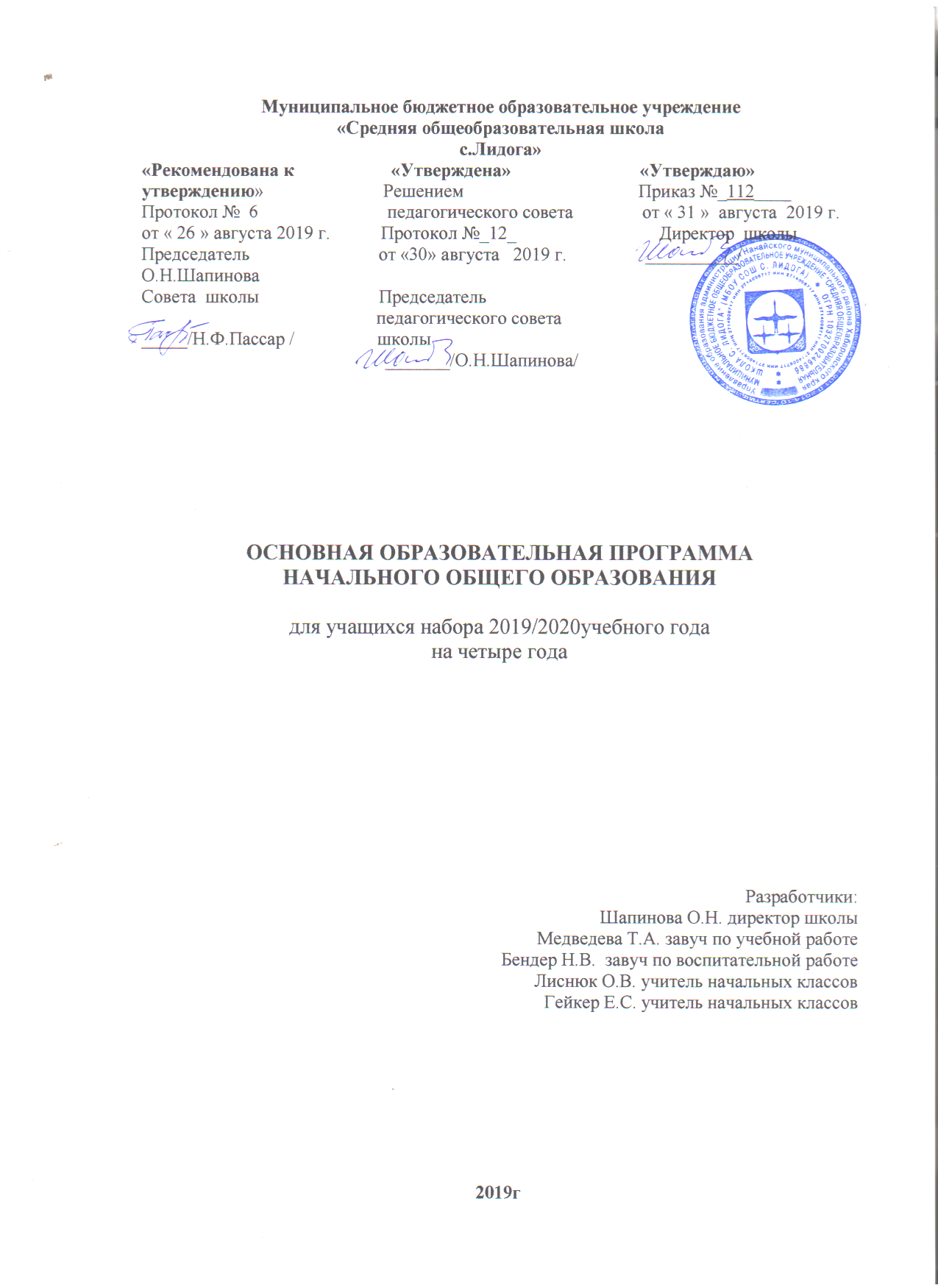 СодержаниеРаздел 1. Целевой  …………………………………………………………………….3                                                                         Пояснительная записка…………………………………………………………   3Планируемые результаты освоения обучающимися основной       образовательной программы начального общего образования………………..7Система оценки достижения планируемых результатов освоения основной                образовательной программы начального общего образования………………..44       Раздел 2. Содержательный……………………………………………………………..66         2.1 Программа формирования универсальных учебных действий у обучающихся при  получении начального общего образования………………………………………….       66         2.2 Программы отдельных учебных предметов, курсов и курсов вне-               урочной деятельности……………………………………………………………..82         2.3 Программа  духовно-нравственного развития, воспитания обучающихся при  получении начального общего образования………………………………………………451         2.4 Программа формирования экологической культуры, здорового                и безопасного обарза жизни…………………………………………………….. 489         2.5 Программа коррекционной работы………………………………………….      502        Раздел 3. Организационный…………………………………………………………..511         3.1 Учебный  план начального общего образования……………………………….511          3.2План внеурочной деятельности, календарный учебный график……………………………………………………………………………………… 513         3.3 Система условий реализации основной образовательной программы                        в соответствии с требованиями Стандарта……………………………………. 515 Раздел 1. Целевой1.1 Пояснительная запискаОбразовательная программа начального общего образования МБОУ СОШ с.Лидога разработана в соответствии с требованиями Федерального государственного образовательного стандарта начального общего образования на основе Примерной основной образовательной программы организации, осуществляющей образовательную деятельность (2015 г.) для начальной школы (научные руководители – член-корреспондент РАО А.М.Кондаков, академик РАО Л.П.Кезина)Данная программа  разработана с учётом образовательных потребностей и запросов участников образовательного процесса, осуществляемого в муниципальном бюджетном образовательном  учреждении средней  общеобразовательной  школе с.Лидога,  отраженных в программе развития школы.Документ разработан педагогическим коллективом: директор МБОУ СОШ О.Н. Шапинова, заместитель директора  по учебной работеТ.А Медведева., руководитель ШМО учителей начальных классов О.В. Лиснюк., учитель начальных классов Е.С. Гейкер.Данная программа определяет содержание и организацию образовательного процесса при получении начального общего образования и направлена на формирование общей культуры обучающихся, на их духовно-нравственное, социальное, личностное и интеллектуальное развитие, на создание основы для самостоятельной реализации учебной деятельности, обеспечивающей социальную успешность, развитие творческих способностей, саморазвитие и самосовершенствование, сохранение и укрепление здоровья. Основная образовательная программа сформирована с учётом особенностей первой ступени общего образования как фундамента всего последующего обучения. Начальная школа - особый этап в жизни ребёнка, связанныйс изменением при поступлении в школу ведущей деятельности ребёнка - с переходом к учебной деятельности (при сохранении значимости игровой), имеющей общественный характер и являющейся социальной по содержанию;с освоением новой социальной позиции, расширением сферы взаимодействия ребёнка с окружающим миром, развитием потребностей в общении, познании, социальном признании и самовыражении;с принятием и освоением ребёнком новой социальной роли ученика, выражающейся в формировании внутренней позиции школьника, определяющей новый образ школьной жизни и перспективы личностного и познавательного развития;с формированием у школьника основ умения учиться и способности к организации своей деятельности: принимать, сохранять цели и следовать им в учебной деятельности; планировать свою деятельность, осуществлять её контроль и оценку; взаимодействовать с учителем и сверстниками в учебном процессе;с изменением при этом самооценки ребёнка, которая приобретает черты адекватности и рефлексивности;с моральным развитием, которое существенным образом связано с характером сотрудничества со взрослыми и сверстниками, общением и межличностными отношениями дружбы, становлением основ гражданской идентичности и мировоззрения.Учитываются также характерные для младшего школьного возраста (от 6,5 до 11 лет) центральные психологические новообразования, формируемые на данной ступени образования: словесно-логическое мышление, произвольная смысловая память, произвольное внимание, письменная речь, анализ, рефлексия содержания, оснований и способов действий, планирование и умение действовать во внутреннем плане, знаково-символическое мышление, осуществляемое как моделирование существенных связей и отношений объектов:развитие целенаправленной и мотивированной активности обучающегося, направленной на овладение учебной деятельностью, основой которой выступает формирование устойчивой системы учебно-познавательных и социальных мотивов и личностного смысла учения.При определении стратегических характеристик основной образовательной программы учитываются существующий разброс в темпах и направлениях развития детей, индивидуальные различия в их познавательной деятельности, восприятии, внимании, памяти, мышлении, речи, моторике и т.д., связанные с возрастными, психологическими и физиологическими индивидуальными особенностями детей младшего школьного возраста.При этом успешность и своевременность формирования указанных новообразований познавательной сферы, качеств и свойств личности связывается с активной позицией учителя, а также с адекватностью построения образовательного процесса и выбора условий и методик обучения, учитывающих описанные выше особенности первой ступени общего образования.Цели реализации основной образовательной программы начального общего образования:обеспечение планируемых результатов по достижению выпускником начальной общеобразовательной школы целевых установок, знаний, умений, навыков и компетенций, определяемых личностными, семейными, общественными, государственными потребностями и возможностями ребёнка младшего школьного возраста, индивидуальными особенностями его развития и состояния здоровья;переход к образовательному процессу, включающему личностно-ориентированное, метапредметное, практико-ориентированное содержание образования и активные, мотивирующие формы организации образовательного процесса, способствующие эффективному развитию процессов личностного самоопределения обучающихся  с разным уровнем возможностей, познавательных интересов и склонностей.Задачи основной образовательной программы начального общего образования – создание условий для:воспитания высоконравственного, ответственного, инициативного и компетентного гражданина России;формирования у обучающихся  основы гражданской идентичности личности,  психологические условия развития общения, сотрудничества;развития ценностно-смысловой сферы личности;развития  умения учиться, самостоятельность, инициативу и ответственность;сохранения и укрепления физического и психического здоровья и безопасности учащихся, обеспечения их эмоционального  благополучия;развития творческих способностей школьников с учетом их индивидуальных особенностей; сохранения и поддержания  индивидуальности каждого  ребенка;формирования у младших школьников основы теоретического и практического мышления и сознания;  осуществления различных видов деятельности;создания педагогических условий, обеспечивающих не только успешное образование на данной ступени, но и широкий перенос средств, освоенных в начальной школе, на следующие ступени образования и во внешкольную практику;помощи в овладении школьниками основами грамотности в различных ее проявлениях: учебной, двигательной, духовно-нравственной, социально-гражданской, визуально-художественной, языковой, математической, естественно-научной,  технологической; передачи каждому ребенку опыта и средств ощущать себя субъектом отношений с людьми, с миром и с собой, способным к самореализации в образовательных и других видах  деятельности.Принципы и подходы к формированию ООП НОО и состава участников образовательных отношений.Основная образовательная программа (ООП) МБОУ СОШ с.Лидога учитывает требования к образованию, которые предъявляют стандарты второго поколения. Принципиальным подходом к формированию ООП начального общего образования стал учёт изменения социальной ситуации развития современных детей. Наряду со знаниевым компонентом в программном содержании обучения представлен деятельностный компонент, что позволяет установить баланс теоретической  и практической составляющих содержания обучения. Определение в программе содержание тех знаний, умений и способов деятельности, которые являются надпредметными, даёт возможность объединить усилия всех учебных предметов для решения общих задач обучения, что обеспечивает интеграцию в изучении разных сторон окружающего мира. ООП построена с учётом требований к оснащению образовательного процесса в соответствии с содержанием учебных предметов      К числу планируемых результатов освоения основной образовательной программы отнесены:личностные результаты — готовность и способность обучающихся к саморазвитию, сформированность мотивации к учению и познанию, ценностно-смысловые установки выпускников начальной школы, отражающие их индивидуально-личностные позиции, социальные компетентности, личностные качества; сформированность основ российской, гражданской идентичности;метапредметные результаты — освоенные обучающимися универсальные учебные действия (познавательные, регулятивные и коммуникативные); предметные результаты — освоенный обучающимися в ходе изучения учебных предметов опыт специфической для каждой предметной области деятельности по получению нового знания, его преобразованию и применению, а также система основополагающих элементов научного знания, лежащая в основе современной научной картины мира.Личностные результаты формируются за счёт реализации как программ отдельных учебных предметов, так и программы духовно-нравственного развития и воспитания обучающихся, программы формирования культуры здорового и безопасного образа жизни.Метапредметные результаты формируются за счёт реализации программы формирования универсальных учебных действий и программ всех без исключения учебных предметов.В основе реализации основной образовательной программы лежит системно-деятельностный подход, который предполагает:воспитание и развитие качеств личности, отвечающих требованиям информационного общества, инновационной экономики, задачам построения российского гражданского общества на основе принципов толерантности, диалога культур и уважения его многонационального, поликультурного и поликонфессионального состава; переход к стратегии социального проектирования и конструирования на основе разработки содержания и технологий образования, определяющих пути и способы достижения социально желаемого уровня (результата) личностного и познавательного развития обучающихся; ориентацию на достижение цели и основного результата образования — развитие личности обучающегося на основе освоения универсальных учебных действий, познания и освоения мира;признание решающей роли содержания образования, способов организации образовательной деятельности и учебного сотрудничества в достижении целей личностного и социального развития обучающихся; учёт индивидуальных возрастных, психологических и физиологических особенностей обучающихся, роли и значения видов деятельности и форм общения при определении образовательно-воспитательных целей и путей их достижения;обеспечение преемственности дошкольного, начального общего, основного общего, среднего (полного) общего и профессионального образования;разнообразие индивидуальных образовательных траекторий и индивидуального развития каждого обучающегося (включая одарённых детей и детей с ограниченными возможностями здоровья), обеспечивающих рост творческого потенциала, познавательных мотивов, обогащение форм учебного сотрудничества и расширение зоны ближайшего развития.                 В 2019-2020 г.г. в МБОУ СОШ с. Лидога в 1 класс поступает 24 учащихся. Из них 21 учеников  посещали ДОУ Лидогинского сельского поселения по Основной общеобразовательной программе МДОУ детского сада Лидогинского сельского поселения Нанайского муниципального района Хабаровского края, которая разработана на основе примерной основной общеобразовательная программа дошкольного образования «От рождения до школы» под руководством Н.Е. Вераксы, Т.С. Комаровой, М.А. Васильевой». Так как большинство учащихся имеют средний уровень подготовки к школе, считаем целесообразным использовать в 2019-2020 учебных годах  для обучения программу «Школа России».           Основная идея УМК «Школа России» — оптимальное развитие каждого ребенка на основе педагогической поддержки его индивидуальности. Система заданий разного уровня трудности, сочетание индивидуальной учебной деятельности ребенка с его работой в малых группах позволяют обеспечить условия, при которых обучение идет впереди развития, т. е. в зоне ближайшего развития каждого ученика на основе учета уровня его актуального развития и личных интересов. Высокая степень дифференциации вопросов и заданий и их количество позволяют младшему школьнику работать в условиях своего актуального развития и создают возможности его индивидуального продвижения.Основное содержание УМК «Школа России» складывается из таких образовательных областей, как филология, математика, информатика, естествознание и обществознание, искусство, музыкальное образование. Учебная программа каждого предмета базируется на интегрированной основе, отражающей единство и целостность научной картины мира. Разработанная основная образовательная программа начального общего образования МБОУ СОШ с.Лидога предусматривает:достижение планируемых результатов освоения основной образовательной программы начального общего образования всеми обучающимися, в том числе детьми с ограниченными возможностями здоровья;выявление и развитие способностей обучающихся, в том числе одарённых детей, через систему секций,  кружков, организацию общественно полезной деятельности, в том числе социальной практики, с использованием возможностей образовательных учреждений дополнительного образования детей;организацию интеллектуальных и творческих соревнований, научно-технического творчества и проектно-исследовательской деятельности;участие обучающихся, их родителей (законных представителей), педагогических работников и общественности в проектировании и развитии внутришкольной социальной среды;использование в образовательном процессе современных образовательных технологий деятельностного типа;возможность эффективной самостоятельной работы обучающихся при поддержке педагогических работников;включение обучающихся в процессы познания и преобразования внешкольной социальной среды для приобретения опыта реального управления и действия.МБОУ СОШ с.Лидога обеспечивает ознакомление обучающихся и их родителей (законных представителей), педагогов  как участников образовательного процесса:с уставом и другими документами, регламентирующими осуществление образовательного процесса в этом учреждении;с их правами и обязанностями в части формирования и реализации основной образовательной программы начального общего образования, установленными законодательством Российской Федерации и уставом образовательного учреждения.Основная образовательная программа начального общего образования МБОУ СОШ с.Лидога содержит следующие разделы: целевой ( пояснительная записка, планируемые результаты освоения обучающимися основной образовательной, программы начального общего образования.система оценки достижения планируемых результатов освоения основной образовательной программы начального общего образования);         содержательный (программа формирования универсальных учебных действий у обу- чающихся при получении начального общего образования, программы отдельных учебных предметов, курсов и курсов внеурочной деятельности,программа  духовно-нравственного развития, воспитания обучающихся  при  получении начального общего образования,  программа формирования экологической культуры, здорового и безопасного образа жизни,  программа коррекционной работы);          организационный (учебный  план начального общего образования,план внеурочной деятельности,календарный учебный график. система условий реализации основной образовательной программы  в соответствии с требованиями Стандарта).1.2 Планируемые результаты освоения обучающимися основной образовательной программы начального общего образованияПланируемые результаты освоения основной образовательной программы начального общего образования (далее — планируемые результаты) являются одним из важнейших механизмов реализации требований ФГОС НОО к результатам обучающихся, освоивших основную образовательную программу. Они представляют собой систему обобщённых личностно ориентированных целей образования, допускающих дальнейшее уточнение и конкретизацию, что обеспечивает определениеи выявление всех составляющих планируемых результатов, подлежащих формированию и оценке.Планируемые результаты:обеспечивают связь между требованиями ФГОС НОО,
образовательной деятельностью и системой оценки результатов освоения основной образовательной программы начального общего образования, уточняя и конкретизируя общее понимание личностных, метапредметных и предметных результатов для каждой учебной программы с учётом ведущих целевых установок их освоения, возрастной специфики обучающихся и требований, предъявляемых системой оценки;являются содержательной и критериальной основой для разработки программ учебных предметов, курсов, учебно­методической литературы, а также для системы оценки качества освоения обучающимися основной образовательной программы начального общего образования.В соответствии с системно­деятельностным подходом содержание планируемых результатов описывает и характеризует обобщённые способы действий с учебным материалом, позволяющие обучающимся успешно решать учебные и учебно­практические задачи, в том числе задачи, направленные на отработку теоретических моделей и понятий, и задачи, по возможности максимально приближенные к реальным жизненным ситуациям.Иными словами, система планируемых результатов даёт представление о том, какими именно действиями  – познавательными, личностными, регулятивными, коммуникативными, преломлёнными через специфику содержания того или иного предмета – овладеют обучающиеся в ходе образовательной деятельности. В системе планируемых результатов особо выделяется учебный материал, имеющий опорный характер, т. е. служащий основой для последующего обучения.Структура планируемых результатов учитывает необходимость:определения динамики развития обучающихся на основе выделения достигнутого уровня развития и ближайшей перспективы — зоны ближайшего развития ребёнка;определения возможностей овладения обучающимися учебными действиями на уровне, соответствующем зоне ближайшего развития, в отношении знаний, расширяющих и углубляющих систему опорных знаний, а также знанийи умений, являющихся подготовительными для данного предмета;выделения основных направлений оценочной деятельности — оценки результатов деятельности систем образования различного уровня, педагогов, обучающихся.С этой целью в структуре планируемых результатов по каждой учебной программе (предметной, междисциплинарной) выделяются следующие уровни описания.Ведущие целевые установки и основные ожидаемые результаты изучения данной учебной программы. Их включение в структуру планируемых результатов призвано дать ответ на вопрос о смысле изучения данного предмета, его вкладе в развитие личности обучающихся. Планируемые результаты представлены в первом, общецелевом блоке, предваряющем планируемые результаты по отдельным разделам учебной программы. Этот блок результатов описывает основной, сущностный вклад данной программы в развитие личности обучающихся, в развитие их способностей; отражает такие общие цели образования, как формирование ценностных и мировоззренческих установок, развитие интереса, формирование определенных познавательных потребностей обучающихся. Оценка достижения этих целей ведется в ходе процедур, допускающих предоставление и использование исключительно неперсонифицированной информации, а полученные результаты характеризуют деятельность системы образования.Планируемые предметные результаты, приводятся в двух блоках к каждому разделу учебной программы. Они ориентируют в том, какой уровень освоения опорного учебного материала ожидается от выпускников. Первый блок «Выпускник научится». Критериями отбора данных результатов служат: их значимость для решения основных задач образования на данном уровне, необходимость для последующего обучения, а также потенциальная возможность их достижения большинством обучающихся, как минимум, на уровне, характеризующем исполнительскую компетентность обучающихся. Иными словами, в эту группу включается такая система знанийи учебных действий, которая, во­первых, принципиально необходима для успешного обучения в начальной и основной школе и, во­вторых, при наличии специальной целенаправленной работы учителя может быть освоена подавляющим большинством детей.Достижение планируемых результатов этой группы выносится на итоговую оценку, которая может осуществляться как в ходе освоения данной программы посредством накопительной системы оценки (например, портфеля достижений),таки по итогам её освоения (с помощью итоговой работы). Оценка освоения опорного материала на уровне, характеризующем исполнительскую компетентность обучающихся, ведётся с помощью заданий базового уровня, а на уровне действий, соответствующих зоне ближайшего развития, —с помощью заданий  повышенного уровня. Успешное выполнение обучающимися заданий базового уровня служит единственным основанием для положительного решения вопроса о возможности перехода на следующий уровень обучения.Цели, характеризующие систему учебных действий в отношении знаний, умений, навыков, расширяющих и углубляющих опорную систему или выступающих как пропедевтика для дальнейшего изучения данного предмета.Планируемые результаты, описывающие указанную группу целей, приводятся в блоках «Выпускник получит возможность научиться» к каждому разделу примерной программы учебного предмета и выделяются курсивом. Уровень достижений,соответствующий планируемым результатам этой группы, могут продемонстрировать только отдельные обучающиеся, имеющие более высокий уровень мотивации и способностей. В повседневной практике обучения эта группа целей неотрабатывается со всеми без исключения обучающимися как в силу повышенной сложности учебных действий для обучающихся, так и в силу повышенной сложности учебного материала и/или его пропедевтического характера на данном уровне обучения. Оценка достижения этих целей ведётся преимущественно в ходе процедур, допускающих предоставление и использование исключительно неперсонифицированной информации. Частично задания, ориентированные на оценкудостижения этой группы планируемых результатов, могут включаться в материалы итогового контроля.Основные цели такого включения — предоставить возможность обучающимся продемонстрировать овладение более высокими (по сравнению с базовым) уровнями достиженийи выявить динамику роста численности группы наиболее подготовленных обучающихся.При этом  невыполнение обучающимися заданий, с помощью которых ведётся оценка достижения планируемых результатов этой группы, не является препятствием для перехода на следующий уровень обучения. В ряде случаев учёт достижения планируемых результатов этой группы целесообразно вести в ходе текущего и промежуточного оценивания, а полученные результаты фиксировать посредством накопительной системы оценки (например, в форме портфеля достижений) и учитывать при определении итоговой оценки.Подобная структура представления планируемых результатов подчёркивает тот факт, что при организации образовательной деятельности, направленной на реализацию и достижение планируемых результатов, от учителя требуетсяиспользование таких педагогических технологий, которые основаны на дифференциации требований к подготовке обучающихся.При получении начального общего образования устанавливаются планируемые результаты освоения:междисциплинарной программы «Формирование универсальных учебных действий», а также её разделов «Чтение. Работа с текстом» и «Формирование ИКТ­компетентности обучающихся»;программ по всем учебным предметам.В данном разделе примерной основной образовательной программы приводятся планируемые результаты освоения всехобязательных учебных предметов при получениии начального общего образования (за исключением родного языка, литературного чтения на родном языке и основ духовно­нравственной культуры народов России).Планируемые предметные результаты освоения родного языка и родной литературы разрабатываются в соответствии с содержанием и особенностями изучения этих курсов учебно-методическими объединениями (УМО) субъектов Российской Федерации.Формирование универсальных учебных действий(личностные и метапредметные результаты)В результате изучения всех без исключения предметов при полученииначального общего образования у выпускников будут сформированы личностные, регулятивные, познавательные и коммуникативные универсальные учебные действия как основа умения учиться.Личностные универсальные учебные действияУ выпускника будут сформированы:внутренняя позиция школьника на уровне положительного отношения к школе, ориентации на содержательные моменты школьной действительности и принятия образца «хорошего ученика»;широкая мотивационная основа учебной деятельности, включающая социальные, учебно­познавательные и внешние мотивы;учебно­познавательный интерес к новому учебному материалу и способам решения новой задачи;ориентация на понимание причин успеха в учебной деятельности, в том числе на самоанализ и самоконтроль результата, на анализ соответствия результатов требованиям конкретной задачи, на понимание оценок учителей, товарищей, родителей и других людей;способность к оценке своей учебной деятельности;основы гражданской идентичности, своей этнической принадлежности в форме осознания «Я» как члена семьи, представителя народа, гражданина России, чувства сопричастности и гордости за свою Родину, народ и историю, осознание ответственности человека за общее благополучие;ориентация в нравственном содержании и смысле как собственных поступков, так и поступков окружающих людей;знание основных моральных норм и ориентация на их выполнение;развитие этических чувств — стыда, вины, совести как регуляторов морального поведения; понимание чувств других людей и сопереживание им;установка на здоровый образ жизни;основы экологической культуры: принятие ценности природного мира, готовность следовать в своей деятельности нормам природоохранного, нерасточительного, здоровьесберегающего поведения;чувство прекрасного и эстетические чувства на основе знакомства с мировой и отечественной художественной культурой.Выпускник получит возможность для формирования:внутренней позиции обучающегося на уровне положительного отношения к образовательной организации, понимания необходимости учения, выраженного в преобладании учебно­познавательных мотивов и предпочтении социального способа оценки знаний;выраженной устойчивой учебно­познавательной мотивации учения;устойчивого учебно­познавательного интереса к новымобщим способам решения задач;адекватного понимания причин успешности/неуспешности учебной деятельности;положительной адекватной дифференцированной самооценки на основе критерия успешности реализации социальной роли «хорошего ученика»;компетентности в реализации основ гражданской идентичности в поступках и деятельности;морального сознания на конвенциональном уровне, способности к решению моральных дилемм на основе учёта позиций партнёров в общении, ориентации на их мотивы и чувства, устойчивое следование в поведении моральным нормам и этическим требованиям;установки на здоровый образ жизни и реализации её в реальном поведении и поступках;осознанных устойчивых эстетических предпочтений и ориентации на искусство как значимую сферу человеческой жизни; эмпатии как осознанного понимания чувств других людей и сопереживания им, выражающихся в поступках, направленных на помощь другим и обеспечение их благополучия.Регулятивные универсальные учебные действияВыпускник научится:принимать и сохранять учебную задачу;учитывать выделенные учителем ориентиры действия в новом учебном материале в сотрудничестве с учителем;планировать свои действия в соответствии с поставленной задачей и условиями её реализации, в том числе во внутреннем плане;учитывать установленные правила в планировании и контроле способа решения;осуществлять итоговый и пошаговый контроль по результату;оценивать правильность выполнения действия на уровне адекватной ретроспективной оценки соответствия результатов требованиям данной задачи;адекватно воспринимать предложения и оценку учителей, товарищей, родителей и других людей;различать способ и результат действия;вносить необходимые коррективы в действие после его завершения на основе его оценки и учёта характера сделанных ошибок, использовать предложения и оценки для создания нового, более совершенного результата, использовать запись в цифровой форме хода и результатов решения задачи, собственной звучащей речи на русском, родном и иностранном языках.Выпускник получит возможность научиться:в сотрудничестве с учителем ставить новые учебные задачи;преобразовывать практическую задачу в познавательную;проявлять познавательную инициативу в учебном сотрудничестве;самостоятельно учитывать выделенные учителем ориентиры действия в новом учебном материале;осуществлять констатирующий и предвосхищающий контроль по результату и по способу действия, актуальный контроль на уровне произвольного внимания;самостоятельно оценивать правильность выполнения действия и вносить необходимые коррективы в исполнение как по ходу его реализации, так и в конце действия.Познавательныеуниверсальные учебные действияВыпускник научится:осуществлять поиск необходимой информации для выполнения учебных заданий с использованием учебной литературы, энциклопедий, справочников (включая электронные, цифровые), в открытом информационном пространстве, в томчисле контролируемом пространстве сети Интернет;осуществлять запись (фиксацию) выборочной информации об окружающем мире и о себе самом, в том числе с помощью инструментов ИКТ;использовать знаково­символические средства, в том числе модели (включая виртуальные) и схемы (включая концептуальные), для решения задач;проявлять познавательную инициативу в учебном сотрудничестве;строить сообщения в устной и письменной форме;ориентироваться на разнообразие способов решения задач;основам смыслового восприятия художественных и познавательных текстов, выделять существенную информацию из сообщений разных видов (в первую очередь текстов);осуществлять анализ объектов с выделением существенных и несущественных признаков;осуществлять синтез как составление целого из частей;проводить сравнение, сериацию и классификацию позаданным критериям;устанавливать причинно­следственные связи в изучаемом круге явлений;строить рассуждения в форме связи простых суждений об объекте, его строении, свойствах и связях;обобщать, т. е. осуществлять генерализацию и выведение общности для целого ряда или класса единичных объектов,на основе выделения сущностной связи;осуществлять подведение под понятие на основе распознавания объектов, выделения существенных признаков и их синтеза;устанавливать аналогии;владеть рядом общих приёмов решения задач.Выпускник получит возможность научиться:осуществлять расширенный поиск информации с использованием ресурсов библиотек и сети Интернет;записывать, фиксировать информацию об окружающем мире с помощью инструментов ИКТ;создавать и преобразовывать модели и схемы для решения задач;осознанно и произвольно строить сообщения в устной и письменной форме;осуществлять выбор наиболее эффективных способов решения задач в зависимости от конкретных условий;осуществлять синтез как составление целого из частей, самостоятельно достраивая и восполняя недостающие компоненты;осуществлять сравнение, сериацию и классификацию, самостоятельно выбирая основания и критерии для указанных логических операций;строить логическое рассуждение, включающее установление причинно­следственных связей;произвольно и осознанно владеть общими приёмами решения задач.Коммуникативные универсальные учебные действияВыпускник научится:адекватно использовать коммуникативные, прежде всего речевые, средства для решения различных коммуникативных задач, строить монологическое высказывание (в том числе сопровождая его аудиовизуальной поддержкой), владеть диалогической формой коммуникации, используя в том числе средства и инструменты ИКТ и дистанционного общения;допускать возможность существования у людей различных точек зрения, в том числе не совпадающих с его собственной, и ориентироваться на позицию партнёра в общении и взаимодействии;учитывать разные мнения и стремиться к координации различных позиций в сотрудничестве;формулировать собственное мнение и позицию;договариваться и приходить к общему решению в совместной деятельности, в том числе в ситуации столкновения интересов;строить понятные для партнёра высказывания, учитывающие, что партнёр знает и видит, а что нет;задавать вопросы;контролировать действия партнёра;использовать речь для регуляции своего действия;адекватно использовать речевые средства для решения различных коммуникативных задач, строить монологическое высказывание, владеть диалогической формой речи.Выпускник получит возможность научиться:учитывать и координировать в сотрудничестве позиции других людей, отличные от собственной;учитывать разные мнения и интересы и обосновывать собственную позицию;понимать относительность мнений и подходов к решению проблемы;аргументировать свою позицию и координировать её с позициями партнёров в сотрудничестве при выработке общего решения в совместной деятельности;продуктивно содействовать разрешению конфликтов на основе учёта интересов и позиций всех участников;с учётом целей коммуникации достаточно точно, последовательно и полно передавать партнёру необходимую информацию как ориентир для построения действия;задавать вопросы, необходимые для организации собственной деятельности и сотрудничества с партнёром;осуществлять взаимный контроль и оказывать в сотрудничестве необходимую взаимопомощь;адекватно использовать речевые средства для эффективного решения разнообразных коммуникативных задач,планирования и регуляции своей деятельности.Чтение. Работа с текстом(метапредметные результаты)В результате изучения всех без исключения учебных предметов на при получении  начального общего образования выпускники приобретут первичные навыки работы с содержащейся в текстах информацией в процессе чтения соответствующих возрасту литературных, учебных, научно­познавательных текстов, инструкций. Выпускники научатся осознанно читать тексты с целью удовлетворения познавательного интереса, освоения и использования информации. Выпускники овладеют элементарными навыками чтения информации, представленной в наглядно-символической форме, приобретут опыт работы с текстами, содержащими рисунки, таблицы, диаграммы, схемы.У выпускников будут развиты такие читательские действия, как поиск информации, выделение нужной для решения практической или учебной задачи информации, систематизация, сопоставление, анализ и обобщение имеющихся в тексте идей и информации, их интерпретация и преобразование. Обучающиеся смогут использовать полученную из разного вида текстов информацию для установления несложных причинно-следственных связей и зависимостей, объяснения, обоснования утверждений, а также принятия решений в простых учебных и практических ситуациях.Выпускники получат возможность научиться самостоятельно организовывать поиск информации. Они приобретут первичный опыт критического отношения к получаемой информации, сопоставления ее с информацией из других источников и имеющимся жизненным опытом.Работа с текстом: поиск информации и понимание прочитанногоВыпускник научится:находить в тексте конкретные сведения, факты, заданные в явном виде;определять тему и главную мысль текста;делить тексты на смысловые части, составлять план текста;вычленять содержащиеся в тексте основные события и
устанавливать их последовательность; упорядочивать информацию по заданному основанию;сравнивать между собой объекты, описанные в тексте, выделяя 2—3 существенных признака;понимать информацию, представленную в неявном виде (например, находить в тексте несколько примеров, доказывающих приведённое утверждение; характеризовать явление по его описанию; выделять общий признак группы элементов);понимать информацию, представленную разными способами: словесно, в виде таблицы, схемы, диаграммы;понимать текст, опираясь не только на содержащуюся в нём информацию, но и на жанр, структуру, выразительные средства текста;использовать различные виды чтения: ознакомительное, изучающее, поисковое, выбирать нужный вид чтения в соответствии с целью чтения;ориентироваться в соответствующих возрасту словарях и справочниках.Выпускник получит возможность научиться:использовать формальные элементы текста (например,
подзаголовки, сноски) для поиска нужной информации;работать с несколькими источниками информации;сопоставлять информацию, полученную из нескольких источников.Работа с текстом:преобразование и интерпретация информацииВыпускник научится:пересказывать текст подробно и сжато, устно и письменно;соотносить факты с общей идеей текста, устанавливать простые связи, не показанные в тексте напрямую;формулировать несложные выводы, основываясь на тексте; находить аргументы, подтверждающие вывод;сопоставлять и обобщать содержащуюся в разных частях текста информацию;составлять на основании текста небольшое монологическое высказывание, отвечая на поставленный вопрос.Выпускник получит возможность научиться:делать выписки из прочитанных текстов с учётом цели их дальнейшего использования;составлять небольшие письменные аннотации к тексту, отзывы опрочитанном.Работа с текстом: оценка информацииВыпускник научится:высказывать оценочные суждения и свою точку зрения о прочитанном тексте;оценивать содержание, языковые особенности и структуру текста; определять место и роль иллюстративного ряда в тексте;на основе имеющихся знаний, жизненного опыта подвергать сомнению достоверность прочитанного, обнаруживать недостоверность получаемых сведений, пробелы в информации и находить пути восполнения этих пробелов;участвовать в учебном диалоге при обсуждении прочитанного или прослушанного текста.Выпускник получит возможность научиться:сопоставлять различные точки зрения;соотносить позицию автора с собственной точкой зрения;в процессе работы с одним или несколькими источниками выявлять достоверную (противоречивую) информацию.Формирование ИКТ­компетентности обучающихся(метапредметные результаты)В результате изучения всех без исключения предметов на уровне начального общего образования начинается формирование навыков, необходимых для жизни и работы в современном высокотехнологичном обществе. Обучающиеся приобретут опыт работы с информационными объектами, в которых объединяются текст, наглядно-графические изображения, цифровые данные, неподвижные и движущиеся изображения, звук, ссылки и базы данных и которые могут передаваться как устно, так и с помощью телекоммуникационных технологий или размещаться в Интернете.Обучающиеся познакомятся с различными средствами информационно-коммуникационных технологий (ИКТ), освоят общие безопасные и эргономичные принципы работы с ними; осознают возможности различных средств ИКТ для использования в обучении, развития собственной познавательной деятельности и общей культуры.Они приобретут первичные навыки обработки и поиска информации при помощи средств ИКТ: научатся вводить различные виды информации в компьютер: текст, звук, изображение, цифровые данные; создавать, редактировать, сохранять и передавать медиасообщения.Выпускники научатся оценивать потребность в дополнительной информации для решения учебных задач и самостоятельной познавательной деятельности; определять возможные источники ее получения; критически относиться к информации и к выбору источника информации.Они научатся планировать, проектировать и моделировать процессы в простых учебных и практических ситуациях.В результате использования средств и инструментов ИКТ и ИКТ-ресурсов для решения разнообразных учебно-познавательных и учебно-практических задач, охватывающих содержание всех изучаемых предметов, у обучающихся будут формироваться и развиваться необходимые универсальные учебные действия и специальные учебные умения, что заложит основу успешной учебной деятельности в средней и старшей школе.Знакомство со средствами ИКТ, гигиена работы с компьютеромВыпускник научится:использовать безопасные для органов зрения, нервной системы, опорно­двигательного аппарата эргономичные приёмы работы с компьютером и другими средствами ИКТ; выполнять компенсирующие физические упражнения (мини­зарядку);организовывать систему папок для хранения собственной информации в компьютере.Технология ввода информации в компьютер:ввод текста, запись звука, изображения, цифровых данныхВыпускник научится:вводить информацию в компьютер с использованием различных технических средств (фото- и видеокамеры, микрофона и т. д.), сохранять полученную информациюнабирать небольшие тексты на родном языке; набирать короткие тексты на иностранном языке, использовать компьютерный перевод отдельных слов;рисовать (создавать простые изображения)на графическом планшете;сканировать рисунки и тексты.Выпускник получит возможностьнаучиться использовать программу распознавания сканированного текста на русском языке.Обработка и поиск информацииВыпускник научится:подбирать подходящий по содержанию и техническому качеству результат видеозаписи и фотографирования, использовать сменные носители (флэш-карты);описывать по определенному алгоритму объект или процесс наблюдения, записывать аудиовизуальную и числовую информацию о нем, используя инструменты ИКТ;собирать числовые данные в естественно-научных наблюдениях и экспериментах, используя цифровые датчики, камеру, микрофон и другие средства ИКТ, а также в ходе опроса людей;редактировать тексты, последовательности изображений, слайды в соответствии с коммуникативной или учебной задачей, включая редактирование текста, цепочек изображений, видео- и аудиозаписей, фотоизображений;пользоваться основными функциями стандартного текстового редактора, использовать полуавтоматический орфографический контроль; использовать, добавлять и удалять ссылки в сообщениях разного вида; следовать основным правилам оформления текста;искать информацию в соответствующих возрасту цифровых словарях и справочниках, базах данных, контролируемом Интернете, системе поиска внутри компьютера; составлять список используемых информационных источников (в том числе с использованием ссылок);заполнять учебные базы данных.Выпускник получит возможность научиться грамотно формулировать запросы при поиске в сети Интернет и базах данных, оценивать, интерпретировать и сохранять найденную информацию; критически относиться к информации и к выбору источника информации.Создание, представление и передача сообщенийВыпускник научится:создавать текстовые сообщения с использованием средств ИКТ, редактировать, оформлять и сохранять их;создавать простые сообщения в виде аудио- и видеофрагментов или последовательности слайдов с использованием иллюстраций, видеоизображения, звука, текста;готовить и проводить презентацию перед небольшой аудиторией: создавать план презентации, выбирать аудиовизуальную поддержку, писать пояснения и тезисы для презентации;создавать простые схемы, диаграммы, планы и пр.;создавать простые изображения, пользуясь графическими возможностями компьютера; составлять новое изображение из готовых фрагментов (аппликация);размещать сообщение в информационной образовательной среде образовательной организации;пользоваться основными средствами телекоммуникации; участвовать в коллективной коммуникативной деятельности в информационной образовательной среде, фиксировать ход и результаты общения на экране и в файлах.Выпускник получит возможность научиться:представлять данные;создавать музыкальные произведения с использованием компьютера и музыкальной клавиатуры, в том числе из готовых музыкальных фрагментов и «музыкальных петель».Планирование деятельности, управление и организацияВыпускник научится:создавать движущиеся модели и управлять ими в компьютерно управляемых средах (создание простейших роботов);определять последовательность выполнения действий, составлять инструкции (простые алгоритмы) в несколько действий, строить программы для компьютерного исполнителя с использованием конструкций последовательного выполнения и повторения;планировать несложные исследования объектов и процессов внешнего мира.Выпускник получит возможность научиться:проектировать несложные объекты и процессы реального мира, своей собственной деятельности и деятельности группы, включая навыки роботехнического проектированиямоделировать объекты и процессы реального мира.Планируемые результаты и содержание образовательной области «Русский язык и литературное чтение» на уровне начального общего образованияРусский языкВ результате изучения курса русского языка обучающиеся при получении начального общего образования научатся осознавать язык как основное средство человеческого общения и явление национальной культуры, у них начнёт формироваться позитивное эмоционально­ценностное отношение к русскому и родному языкам, стремление к их грамотному использованию, русский язык и родной язык станут для учеников основой всего процесса обучения, средством развития их мышления, воображения, интеллектуальных и творческих способностей.В процессе изучения обучающиеся получат возможность реализовать в устном и письменном общении (в том числе с использованием средств ИКТ) потребность в творческом самовыражении, научатся использовать язык с целью поиска необходимой информации в различных источниках для выполнения учебных заданий.У выпускников, освоивших основную образовательную программу начального общего образования, будет сформировано отношение к правильной устной и письменной речи как показателям общей культуры человека. Они получат начальные представления о нормах русского и родного литературного языка (орфоэпических, лексических, грамматических) и правилах речевого этикета, научатся ориентироваться в целях, задачах, средствах и условиях общения, что станет основой выбора адекватных языковых средств для успешного решения коммуникативной задачи при составлении несложных устных монологических высказываний и письменных текстов. У них будут сформированы коммуникативные учебные действия, необходимые для успешного участия в диалоге: ориентация на позицию партнера, учет различных мнений и координация различных позиций в сотрудничестве, стремление к более точному выражению собственного мнения и позиции, умение задавать вопросы.Выпускник на уровне начального общего образования:научится осознавать безошибочное письмо как одно из проявлений собственного уровня культуры;сможет применять орфографические правила и правила постановки знаков препинания (в объеме изученного) при записи собственных и предложенных текстов, овладеет умением проверять написанное;получит первоначальные представления о системе и структуре русского и родного языков: познакомится с разделами изучения языка – фонетикой и графикой, лексикой, словообразованием (морфемикой), морфологией и синтаксисом; в объеме содержания курса научится находить, характеризовать, сравнивать, классифицировать такие языковые единицы, как звук, буква, часть слова, часть речи, член предложения, простое предложение, что послужит основой для дальнейшего формирования общеучебных, логических и познавательных (символико-моделирующих) универсальных учебных действий с языковыми единицами.В результате изучения курса у выпускников, освоивших основную образовательную программу начального общего образования, будет сформирован учебно-познавательный интерес к новому учебному материалу и способам решения новой языковой задачи, что заложит основы успешной учебной деятельности при продолжении изучения курса русского языка и родного языка на следующем уровне образования.Содержательная линия «Система языка»Раздел «Фонетика и графика»Выпускник научится:различать звуки и буквы;характеризовать звуки русского языка: гласные ударные/безударные; согласные твёрдые/мягкие, парные/непарные твёрдые и мягкие; согласные звонкие/глухие, парные/непарные звонкие и глухие;пользоваться русским алфавитом на основе знания последовательности букв в нем для упорядочивания слов и поиска необходимой информации в различных словарях и справочниках.Выпускник получит возможность научитьсяпользоваться русским алфавитом на основе знания последовательности букв в нем для упорядочивания слов и поиска необходимой информации в различных словарях и справочниках.Раздел «Орфоэпия»Выпускник получит возможность научиться:соблюдать нормы русского и родного литературного языка в собственной речи и оценивать соблюдение этих норм в речи собеседников (в объёме представленного в учебнике материала);находить при сомнении в правильности постановки ударения или произношения слова ответ самостоятельно (по словарю учебника) либо обращаться за помощьюк учителю, родителям и др.Раздел «Состав слова (морфемика)»Выпускник научится:различать изменяемые и неизменяемые слова;различать родственные (однокоренные) слова и формы слова;находить в словах с однозначно выделяемыми морфемами окончание, корень, приставку, суффикс.Выпускник получит возможность научитьсявыполнять морфемный анализ слова в соответствии с предложенным учебником алгоритмом, оценивать правильность его выполнения;использовать результаты выполненного морфемного анализа для решения орфографических и/или речевых задач.Раздел «Лексика»Выпускник научится:выявлять слова, значение которых требует уточнения;определять значение слова по тексту или уточнять с помощью толкового словаряподбирать синонимы для устранения повторов в тексте.Выпускник получит возможность научиться:подбирать антонимы для точной характеристики предметов при их сравнении;различать употребление в тексте слов в прямом и переносном значении (простые случаи);оценивать уместность использования слов в тексте;выбирать слова из ряда предложенных для успешного решения коммуникативной задачи.Раздел «Морфология»Выпускник научится:распознавать грамматические признаки слов; с учетом совокупности выявленных признаков (что называет, на какие вопросы отвечает, как изменяется) относить слова к определенной группе основных частей речи (имена существительные, имена прилагательные, глаголы).Выпускник получит возможность научиться:проводить морфологический разбор имён существительных, имён прилагательных, глаголов по предложенному в учебнике алгоритму; оценивать правильность проведения морфологического разбора;находить в тексте такие части речи, как личные местоимения и наречия, предлоги вместе с существительными и личными местоимениями, к которым они относятся, союзы и, а, но, частицу не при глаголах.Раздел «Синтаксис»Выпускник научится:различать предложение, словосочетание, слово;устанавливать при помощи смысловых вопросов связь между словами в словосочетании и предложении;классифицировать предложения по цели высказывания, находить повествовательные/побудительные/вопросительные предложения;определять восклицательную/невосклицательную интонацию предложения;находить главные и второстепенные (без деления на виды) члены предложения;выделять предложения с однородными членами.Выпускник получит возможность научиться:различать второстепенные члены предложения —определения, дополнения, обстоятельства;выполнять в соответствии с предложенным в учебнике алгоритмом разбор простого предложения (по членам предложения, синтаксический), оценивать правильность разбора;различать простые и сложные предложения.Содержательная линия «Орфография и пунктуация»Выпускник научится:применять правила правописания (в объёме содержания курса);определять (уточнять) написание слова по орфографическому словарю учебника;безошибочно списывать текст объёмом 80—90 слов;писать под диктовку тексты объёмом 75—80 слов в соответствии с изученными правилами правописания;проверять собственный и предложенный текст, находить и исправлять орфографические и пунктуационные ошибки.Выпускник получит возможность научиться:осознавать место возможного возникновения орфографической ошибки;подбирать примеры с определённой орфограммой;при составлении собственных текстов перефразировать записываемое, чтобы избежать орфографических
и пунктуационных ошибок;при работе над ошибками осознавать причины появления ошибки и определять способы действий, помогающиепредотвратить её в последующих письменных работах.Содержательная линия «Развитие речи»Выпускник научится:оценивать правильность (уместность) выбора языковых
и неязыковых средств устного общения на уроке, в школе,
в быту, со знакомыми и незнакомыми, с людьми разного возраста;соблюдать в повседневной жизни нормы речевого этикета и правила устного общения (умение слышать, реагировать на реплики, поддерживать разговор);выражать собственное мнение и аргументировать его;самостоятельно озаглавливать текст;составлять план текста;сочинять письма, поздравительные открытки, записки и другие небольшие тексты для конкретных ситуаций общения.Выпускник получит возможность научиться:создавать тексты по предложенному заголовку;подробно или выборочно пересказывать текст;пересказывать текст от другого лица;составлять устный рассказ на определённую тему с использованием разных типов речи: описание, повествование, рассуждение;анализировать и корректировать тексты с нарушенным порядком предложений, находить в тексте смысловые пропуски;корректировать тексты, в которых допущены нарушения культуры речи;анализировать последовательность собственных действий при работе над изложениями и сочинениями и соотносить их с разработанным алгоритмом; оценивать правильность выполнения учебной задачи: соотносить собственный текст с исходным (для изложений) и с назначением, задачами, условиями общения (для самостоятельно создаваемых текстов);соблюдать нормы речевого взаимодействия при интерактивном общении (sms­сообщения, электронная почта, Интернет и другие виды и способы связи).Литературное чтениеВыпускники начальной школы осознáют значимость чтения для своего дальнейшего развития и успешного обучения по другим предметам на основе осознания и развития дошкольного и внешкольного опыта, связанного с художественной литературой. У обучающихся будет формироваться потребность в систематическом чтении как средстве познания мира и самого себя. Младшие школьники будут с интересом читать художественные, научно-популярные и учебные тексты, которые помогут им сформировать собственную позицию в жизни, расширят кругозор.Учащиеся получат возможность познакомиться с культурно-историческим наследием России и общечеловеческими ценностями для развития этических чувств и эмоционально-нравственной отзывчивости.Младшие школьники будут учиться полноценно воспринимать художественную литературу, воспроизводить в воображении словесные художественные образы,эмоционально отзываться на прочитанное, высказывать свою точку зрения и уважать мнение собеседника. Они получат возможность воспринимать художественное произведение как особый вид искусства, соотносить его с другими видами искусства как источниками формирования эстетических потребностей и чувств,познакомятся с некоторыми коммуникативными и эстетическими возможностями родного языка, используемыми в художественных произведениях, научатся соотносить собственный жизненный опыт с художественными впечатлениями.К концу обучения в начальной школе дети будут готовы к дальнейшему обучениюи систематическому изучению литературы в средней школе, будет достигнут необходимый уровень читательской компетентности, речевого развития, сформированы универсальные действия, отражающие учебную самостоятельность и познавательные интересы, основы элементарной оценочной деятельности.Выпускники овладеют техникой чтения (правильным плавным чтением, приближающимся к темпу нормальной речи), приемами понимания прочитанного и прослушанного произведения, элементарными приемами анализа, интерпретации и преобразования художественных, научно-популярных и учебных текстов. Научатся самостоятельно выбирать интересующую литературу, пользоваться словарями и справочниками, осознают себя как грамотного читателя, способного к творческой деятельности.Школьники научатся вести диалог в различных коммуникативных ситуациях, соблюдая правила речевого этикета, участвовать в обсуждении прослушанного (прочитанного) произведения. Они будут составлять несложные монологические высказывания о произведении (героях, событиях); устно передавать содержание текста по плану; составлять небольшие тексты повествовательного характера с элементами рассуждения и описания. Выпускники научатся декламировать (читать наизусть) стихотворные произведения. Они получат возможность научиться выступать перед знакомой аудиторией (сверстников, родителей, педагогов) с небольшими сообщениями, используя иллюстративный ряд (плакаты, презентацию).Выпускники начальной школы приобретут первичные умения работы с учебной и научно-популярной литературой, будут находить и использовать информацию для практической работы.Выпускники овладеют основами коммуникативной деятельности, на практическом уровне осознают значимость работы в группе и освоят правила групповой работы.Виды речевой и читательской деятельностиВыпускник научится:осознавать значимость чтения для дальнейшего обучения, саморазвития; воспринимать чтение как источник эстетического, нравственного, познавательного опыта; понимать цель чтения: удовлетворение читательского интереса и приобретение опыта чтения, поиск фактов и суждений, аргументации, иной информации;прогнозировать содержание текста художественного произведения по заголовку, автору, жанру и осознавать цель чтения;читать со скоростью, позволяющей понимать смысл прочитанного;различать на практическом уровне виды текстов (художественный, учебный, справочный), опираясь на особенности каждого вида текста;читать (вслух) выразительно доступные для данного возраста прозаические произведения и декламировать стихотворные произведения после предварительной подготовки;использовать различные виды чтения: изучающее, выборочное ознакомительное, выборочное поисковое, выборочное просмотровое в соответствии с целью чтения (для всех видов текстов);ориентироваться в содержании художественного, учебного и научно-популярного текста, понимать его смысл (при чтении вслух и про себя, при прослушивании):  для художественных текстов: определять главную мысль и героев произведения; воспроизводить в воображении словесные художественные образы и картины жизни, изображенные автором; этически оценивать поступки персонажей, формировать свое отношение к героям произведения; определять основные события и устанавливать их последовательность; озаглавливать текст, передавая в заголовке главную мысль текста; находить в тексте требуемую информацию (конкретные сведения, факты, описания), заданную в явном виде; задавать вопросы по содержанию произведения и отвечать на них, подтверждая ответ примерами из текста; объяснять значение слова с опорой на контекст, с использованием словарей и другой справочной литературы;для научно-популярных текстов: определять основное содержание текста; озаглавливать текст, в краткой форме отражая в названии основное содержание текста; находить в тексте требуемую информацию (конкретные сведения, факты, описания явлений, процессов), заданную в явном виде; задавать вопросы по содержанию текста и отвечать на них, подтверждая ответ примерами из текста; объяснять значение слова с опорой на контекст, с использованием словарей и другой справочной литературы; использовать простейшие приемы анализа различных видов текстов:для художественных текстов: устанавливать взаимосвязь между событиями, фактами, поступками (мотивы, последствия), мыслями, чувствами героев, опираясь на содержание текста; для научно-популярных текстов: устанавливать взаимосвязь между отдельными фактами, событиями, явлениями, описаниями, процессами и между отдельными частями текста, опираясь на его содержание; использовать различные формы интерпретации содержания текстов:для художественных текстов: формулировать простые выводы, основываясь на содержании текста; составлять характеристику персонажа;интерпретировать текст, опираясь на некоторые его жанровые, структурные, языковые особенности; устанавливать связи, отношения, не высказанные в тексте напрямую, например, соотносить ситуацию и поступки героев, объяснять (пояснять) поступки героев, опираясь на содержание текста; для научно-популярных текстов: формулировать простые выводы, основываясь на тексте; устанавливать связи, отношения, не высказанные в тексте напрямую, например, объяснять явления природы, пояснять описываемые события, соотнося их с содержанием текста;ориентироваться в нравственном содержании прочитанного, самостоятельно делать выводы, соотносить поступки героев с нравственными нормами (толькодля художественных текстов);различать на практическом уровне виды текстов (художественный и научно-популярный), опираясь на особенности каждого вида текста (для всех видов текстов);передавать содержание прочитанного или прослушанного с учетом специфики текста в виде пересказа (полного или краткого) (для всех видов текстов);участвовать в обсуждении прослушанного/прочитанного текста (задавать вопросы, высказывать и обосновывать собственное мнение, соблюдая правила речевого этикета и правила работы в группе), опираясь на текст или собственный опыт (для всех видов текстов).Выпускник получит возможность научиться:осмысливать эстетические и нравственные ценности художественного текста и высказывать суждение;осмысливать эстетические и нравственные ценности художественного текста и высказывать собственное суждение;высказывать собственное суждение о прочитанном (прослушанном) произведении, доказывать и подтверждать его фактами со ссылками на текст;устанавливать ассоциации с жизненным опытом, с впечатлениями от восприятия других видов искусства; составлять по аналогии устные рассказы (повествование, рассуждение, описание).Круг детского чтения (для всех видов текстов)Выпускник научится:осуществлять выбор книги в библиотеке (или в контролируемом Интернете) по заданной тематике или по собственному желанию;вести список прочитанных книг с целью использования его в учебной и внеучебной деятельности, в том числе для планирования своего круга чтения;составлять аннотацию и краткий отзыв на прочитанное произведение по заданному образцу.Выпускник получит возможность научиться:работать с тематическим каталогом;работать с детской периодикой;самостоятельно писать отзыв о прочитанной книге (в свободной форме).Литературоведческая пропедевтика (только для художественных текстов)Выпускник научится:распознавать некоторые отличительные особенности художественных произведений (на примерах художественных образов и средств художественной выразительности);отличать на практическом уровне прозаический текст
от стихотворного, приводить примеры прозаических и стихотворных текстов;различать художественные произведения разных жанров (рассказ, басня, сказка, загадка, пословица), приводить примеры этих произведений;находить средства художественной выразительности (метафора, олицетворение, эпитет).Выпускник получит возможность научиться:воспринимать художественную литературу как вид искусства, приводить примеры проявления художественного вымысла в произведениях;сравнивать, сопоставлять, делать элементарный анализ различных текстов, используя ряд литературоведческих понятий (фольклорная и авторская литература, структура текста, герой, автор) и средств художественной выразительности (иносказание, метафора, олицетворение, сравнение, эпитет);определять позиции героев художественного текста, позицию автора художественного текста.Творческая деятельность (только для художественных текстов)Выпускник научится:создавать по аналогии собственный текст в жанре сказки и загадки;восстанавливать текст, дополняя его начало или окончание или пополняя его событиями;составлять устный рассказ по репродукциям картин художников и/или на основе личного опыта;составлять устный рассказ на основе прочитанных произведений с учетом коммуникативной задачи (для разных адресатов).Выпускник получит возможность научиться:вести рассказ (или повествование) на основе сюжета известного литературного произведения, дополняя и/или изменяя его содержание, например, рассказывать известное литературное произведение от имени одного из действующих лиц или неодушевленного предмета;писать сочинения по поводу прочитанного в виде читательских аннотации или отзыва;создавать серии иллюстраций с короткими текстами по содержанию прочитанного (прослушанного) произведения;создавать проекты в виде книжек-самоделок, презентаций с аудиовизуальной поддержкой и пояснениями;работать в группе, создавая сценарии и инсценируя прочитанное (прослушанное, созданное самостоятельно) художественное произведение, в том числе и в виде мультимедийного продукта (мультфильма).Иностранный язык (английский язык)В результате изучения английского языка при получении 
начального общего образования у обучающихся будут сформированы первоначальные представления о роли и значимости иностранного языка в жизни современного человека и поликультурного мира. Обучающиеся приобретут начальный опыт использования иностранного языка как средства межкультурного общения, как нового инструмента познания мира и культуры других народов, осознают личностный смысл овладения иностранным языком.Знакомство с детским пластом культуры страны (стран) изучаемого языка не только заложит основы уважительного отношения к чужой (иной) культуре, но и будет способствовать более глубокому осознанию обучающимися особенностей культуры своего народа. Начальное общее иноязычное образование позволит сформировать у обучающихся способность в элементарной форме представлять на иностранном языке родную культуру в письменной и устной формах общения с зарубежными сверстниками, в том числе с использованием средств телекоммуникации.Совместное изучение языков и культур, общепринятых человеческих и базовых национальных ценностей заложит основу для формирования гражданской идентичности, чувства патриотизма и гордости за свой народ, свой край, свою страну, поможет лучше осознать свою этническую и национальную принадлежность.Процесс овладения английским языком на уровне начального общего образования внесет свой вклад в формирование активной жизненной позиции обучающихся. Знакомство на уроках иностранного языка с доступными образцами зарубежного фольклора, выражение своего отношения к литературным героям, участие в ролевых играх будут способствовать становлению обучающихся как членов гражданского общества.В результате изучения английского языка на уровне начального общего образования у обучающихся:сформируется элементарная иноязычная коммуникативная компетенция, т. е. способность и готовность общаться с носителями изучаемого иностранного языка в устной (говорение и аудирование) и письменной (чтение и письмо) формах общения с учетом речевых возможностей и потребностей младшего школьника; расширится лингвистический кругозор; будет получено общее представление о строе изучаемого языка и его некоторых отличиях от родного языка;будут заложены основы коммуникативной культуры, т. е. способность ставить и решать посильные коммуникативные задачи, адекватно использовать имеющиеся речевые и неречевые средства общения, соблюдать речевой этикет, быть вежливыми и доброжелательными речевыми партнерами;сформируются положительная мотивация и устойчивый учебно-познавательный интерес к предмету «Иностранный язык (английский)», а также необходимые универсальные учебные действия и специальные учебные умения, что заложит основу успешной учебной деятельности по овладению иностранным языком на следующем уровне образования.Коммуникативные уменияГоворениеВыпускник научится:участвовать в элементарных диалогах, соблюдая нормы речевого этикета, принятые в англоязычных странах;составлять небольшое описание предмета, картинки, пер­
сонажа;рассказывать о себе, своей семье, друге.Выпускник получит возможность научиться:воспроизводить наизусть небольшие произведения детского фольклора;составлять краткую характеристику персонажа;кратко излагать содержание прочитанного текста.АудированиеВыпускник научится:понимать на слух речь учителя и одноклассников при непосредственном общении и вербально/невербально реагировать на услышанное;воспринимать на слух в аудиозаписи и понимать основное содержание небольших сообщений, рассказов, сказок, построенных в основном на знакомом языковом материале.Выпускник получит возможность научиться:воспринимать на слух аудиотекст и полностью понимать содержащуюся в нём информацию;использовать контекстуальную или языковую догадку при восприятии на слух текстов, содержащих некоторые незнакомые слова.ЧтениеВыпускник научится:соотносить графический образ английского слова с его звуковым образом;читать вслух небольшой текст, построенный на изученном языковом материале, соблюдая правила произношенияи соответствующую интонацию;читать про себя и понимать содержание небольшого текста, построенного в основном на изученном языковом материале;читать про себя и находить в тексте необходимую информацию.Выпускник получит возможность научиться:догадываться о значении незнакомых слов по контексту;не обращать внимания на незнакомые слова, не мешающие понимать основное содержание текста.ПисьмоВыпускник научится:выписывать из текста слова, словосочетания и предложения;писать поздравительную открытку с Новым годом, Рождеством, днём рождения (с опорой на образец);писать по образцу краткое письмо зарубежному другу.Выпускник получит возможность научиться:в письменной форме кратко отвечать на вопросы к тексту;составлять рассказ в письменной форме по плану/ключевым словам;заполнять простую анкету;правильно оформлять конверт, сервисные поля в системе электронной почты (адрес, тема сообщения).Языковые средстваи навыки оперирования имиГрафика, каллиграфия, орфографияВыпускник научится:воспроизводить графически и каллиграфически корректно все буквы английского алфавита (полупечатное написание букв, буквосочетаний, слов);пользоваться английским алфавитом, знать последовательность букв в нём;списывать текст;восстанавливать слово в соответствии с решаемой учебной задачей;отличать буквы от знаков транскрипции.Выпускник получит возможность научиться:сравнивать и анализировать буквосочетания английского языка и их транскрипцию;группировать слова в соответствии с изученными правилами чтения;уточнять написание слова по словарю;использовать экранный перевод отдельных слов (с русского языка на иностранный и обратно).Фонетическая сторона речиВыпускник научится:различать на слух и адекватно произносить все звуки английского языка, соблюдая нормы произношения звуков;соблюдать правильное ударение в изолированном слове, фразе;различать коммуникативные типы предложений по интонации;корректно произносить предложения с точки зрения их ритмико-интонационных особенностей.Выпускник получит возможность научиться:распознавать связующее r в речи и уметь его использовать;соблюдать интонацию перечисления;соблюдать правило отсутствия ударения на служебных словах (артиклях, союзах, предлогах);читать изучаемые слова по транскрипции.Лексическая сторона речиВыпускник научится:узнавать в письменном и устном тексте изученные лексические единицы, в том числе словосочетания, в пределах тематики на уровне  начальногообразования;оперировать в процессе общения активной лексикой в соответствии с коммуникативной задачей;восстанавливать текст в соответствии с решаемой учебной задачей.Выпускник получит возможность научиться:узнавать простые словообразовательные элементы;опираться на языковую догадку в процессе чтения и аудирования (интернациональные и сложные слова).Грамматическая сторона речиВыпускник научится:распознавать и употреблять в речи основные коммуникативные типы предложений;распознавать в тексте и употреблять в речи изученные части речи: существительные с определённым/неопределённым/нулевым артиклем; существительные в единственном и множественном числе; глагол­связку to be; глаголы в Present, Past, Future Simple; модальные глаголы can, may, must; личные, притяжательные и указательные местоимения; прилагательные в положительной, сравнительной и превосходной степени; количественные (до 100) и порядковые (до 30) числительные; наиболее употребительные предлоги для выражения временны´х и пространственных отношений.Выпускник получит возможность научиться:узнавать сложносочинённые предложения с союзами and и but;использовать в речи безличные предложения (It’s cold. It’s 5 o’clock. It’s interesting), предложениясконструкцией there is/there are;оперировать в речи неопределёнными местоимениями some, any (некоторые случаи употребления: Can I have some tea? Is there any milk in the fridge? — No, there isn’t any);оперироватьвречинаречиямивремени (yesterday, tomorrow, never, usually, often, sometimes); наречиямистепени (much, little, very);распознавать в тексте и дифференцировать слова по определённым признакам (существительные, прилагательные, модальные/смысловые глаголы).Математика и информатикаВ результате изучения курса математики обучающиеся на уровне начального общего образования:научатся использовать начальные математические знания для описания окружающих предметов, процессов, явлений, оценки количественных и пространственных отношений;овладеют основами логического и алгоритмического мышления, пространственного воображения и математической речи, приобретут необходимые вычислительные навыки;научатся применять математические знания и представления для решения учебных задач, приобретут начальный опыт применения математических знаний в повседневных ситуациях;получат представление о числе как результате счета и измерения, о десятичном принципе записи чисел; научатся выполнять устно и письменно арифметические действия с числами; находить неизвестный компонент арифметического действия; составлять числовое выражение и находить его значение; накопят опыт решения текстовых задач;познакомятся с простейшими геометрическими формами, научатся распознавать, называть и изображать геометрические фигуры, овладеют способами измерения длин и площадей;приобретут в ходе работы с таблицами и диаграммами важные для практико-ориентированной математической деятельности умения, связанные с представлением, анализом и интерпретацией данных; смогут научиться извлекать необходимые данные из таблиц и диаграмм, заполнять готовые формы, объяснять, сравнивать и обобщать информацию, делать выводы и прогнозы.Числа и величиныВыпускник научится:читать, записывать, сравнивать, упорядочивать числа от нуля до миллиона;устанавливать закономерность — правило, по которому составлена числовая последовательность, и составлять последовательность по заданному или самостоятельно выбранному правилу (увеличение/уменьшение числа на несколько единиц, увеличение/уменьшение числа в несколько раз);группировать числа по заданному или самостоятельно установленному признаку;классифицировать числа по одному или нескольким основаниям, объяснять свои действия;читать, записывать и сравнивать величины (массу, время, длину, площадь, скорость), используя основные единицы измерения величин и соотношения между ними (килограмм — грамм; час — минута, минута — секунда; километр — метр, метр — дециметр, дециметр — сантиметр, метр — сантиметр, сантиметр — миллиметр).Выпускник получит возможность научиться:выбирать единицу для измерения данной величины (длины, массы, площади, времени), объяснять свои действия.Арифметические действияВыпускник научится:выполнять письменно действия с многозначными числами (сложение, вычитание, умножение и деление на однозначное, двузначное числа в пределах 10 000) с использованием таблиц сложения и умножения чисел, алгоритмов письменных арифметических действий (в том числе деления с остатком);выполнять устно сложение, вычитание, умножение и деление однозначных, двузначных и трёхзначных чисел в случаях, сводимых к действиям в пределах 100 (в том числе с нулём и числом 1);выделять неизвестный компонент арифметического действия и находить его значение;вычислять значение числового выражения (содержащего 2—3 арифметических действия, со скобками и без скобок).Выпускник получит возможность научиться:выполнять действия с величинами;использовать свойства арифметических действий для удобства вычислений;проводить проверку правильности вычислений (с помощью обратного действия, прикидки и оценки результата действия и др.).Работа с текстовыми задачамиВыпускник научится:устанавливать зависимость между величинами, представленными в задаче, планировать ход решения задачи, выбирать и объяснять выбор действий;решать арифметическим способом (в 1—2 действия) учебные задачи и задачи, связанные с повседневной жизнью;решать задачи на нахождение доли величины и величины по значению её доли (половина, треть, четверть, пятая, десятая часть);оценивать правильность хода решения и реальность ответа на вопрос задачи.Выпускник получит возможность научиться:решать задачи в 3—4 действия;находить разные способы решения задачи.ПространственныеотношенияГеометрические фигурыВыпускник научится:описывать взаимное расположение предметов в пространстве и на плоскости;распознавать, называть, изображать геометрические фигуры (точка, отрезок, ломаная, прямой угол, многоугольник, треугольник, прямоугольник, квадрат, окружность, круг);выполнять построение геометрических фигур с заданными измерениями (отрезок, квадрат, прямоугольник) с помощью линейки, угольника;использовать свойства прямоугольника и квадрата для решения задач;распознавать и называть геометрические тела (куб, шар);соотносить реальные объекты с моделями геометрических фигур.Выпускник получит возможность научитьсяраспознавать, различать и называть геометрические тела: параллелепипед, пирамиду, цилиндр, конус.Геометрические величиныВыпускник научится:измерять длину отрезка;вычислять периметр треугольника, прямоугольника и квадрата, площадь прямоугольника и квадрата;оценивать размеры геометрических объектов, расстояния приближённо (на глаз).Выпускник получит возможность научитьсявычислять периметр многоугольника, площадь фигуры, составленной из прямоугольников.Работа с информациейВыпускник научится:читать несложные готовые таблицы;заполнять несложные готовые таблицы;читать несложные готовые столбчатые диаграммы.Выпускник получит возможность научиться:читать несложные готовые круговые диаграммы;достраивать несложную готовую столбчатую диаграмму;сравнивать и обобщать информацию, представленную в строках и столбцах несложных таблиц и диаграмм;понимать простейшие выражения, содержащие логические связки и слова («…и…», «если… то…», «верно/неверно, что…», «каждый», «все», «некоторые», «не»);составлять, записывать и выполнять инструкцию (простой алгоритм), план поиска информации;распознавать одну и ту же информацию, представленную в разной форме (таблицы и диаграммы);планировать несложные исследования, собирать и представлять полученную информацию с помощью таблиц и диаграмм;интерпретировать информацию, полученную при проведении несложных исследований (объяснять, сравниватьи обобщать данные, делать выводы и прогнозы).Основы религиозных культур и светской этикиПланируемые результаты освоения предметной области «Основы религиозных культур и светской этики» включают общие результаты по предметной области (учебному предмету) и результаты по каждому учебному модулю с учетом содержания примерных рабочих программ по Основам православной культуры, Основам исламской культуры, Основам буддийской культуры, Основам иудейской культуры, Основам мировых религиозных культур, Основам светской этики.Общие планируемые результаты. В результате освоения каждого модуля курса выпускник научится:– понимать значение нравственных норм и ценностей для достойной жизни личности, семьи, общества;– поступать в соответствии с нравственными принципами, основанными на свободе совести и вероисповедания, духовных традициях народов России, общепринятых в российском обществе нравственных нормах и ценностях;– осознавать ценность человеческой жизни, необходимость стремления к нравственному совершенствованию и духовному развитию;– развивать первоначальные представления о традиционных религиях народов России (православии, исламе, буддизме, иудаизме), их роли в культуре, истории и современности, становлении российской государственности, российской светской (гражданской) этике, основанной на конституционных обязанностях, правах и свободах человека и гражданина в Российской Федерации; – ориентироваться в вопросах нравственного выбора на внутреннюю установку личности поступать согласно своей совести;Планируемые результаты по учебным модулям.Основы православной культурыВыпускник научится:– раскрывать содержание основных составляющих православной христианской культуры, духовной традиции (религиозная вера, мораль, священные книги и места, сооружения, ритуалы, обычаи и обряды, религиозный календарь и праздники, нормы отношений между людьми, в  семье, религиозное искусство, отношение к труду и др.);–	ориентироваться в истории возникновения православной христианской религиозной традиции, истории её формирования в России; –	на примере православной религиозной традиции понимать значение традиционных религий, религиозных культур в жизни людей, семей, народов, российского общества, в истории России; –	излагать свое мнение по поводу значения религии, религиозной культуры в жизни людей и общества;–	соотносить нравственные формы поведения с нормами православной христианской религиозной морали; –	осуществлять поиск необходимой информации для выполнения заданий; участвовать в диспутах, слушать собеседника и излагать свое мнение; готовить сообщения по выбранным темам. Выпускник получит возможность научиться:–	развивать нравственную рефлексию, совершенствовать морально-нравственное самосознание, регулировать собственное поведение на основе традиционных для российского общества, народов России духовно-нравственных ценностей;–	устанавливать взаимосвязь между содержанием православной культуры и поведением людей, общественными явлениями;–	выстраивать отношения с представителями разных мировоззрений и культурных традиций на основе взаимного уважения прав и законных интересов сограждан; –	акцентировать внимание на религиозных, духовно-нравственных аспектах человеческого поведения при изучении гуманитарных предметов на последующих уровнях общего образования.Основы исламской культурыВыпускник научится:–	раскрывать содержание основных составляющих исламской культуры, духовной традиции (религиозная вера, мораль, священные книги и места, сооружения, ритуалы, обычаи и обряды, религиозный календарь и праздники, нормы отношений между людьми, в  семье, религиозное искусство, отношение к труду и др.);–	ориентироваться в истории возникновения исламской религиозной традиции, истории её формирования в России; –	на примере исламской религиозной традиции понимать значение традиционных религий, религиозных культур в жизни людей, семей, народов, российского общества, в истории России; –	излагать свое мнение по поводу значения религии, религиозной культуры в жизни людей и общества;–	соотносить нравственные формы поведения с нормами исламской религиозной морали; –	осуществлять поиск необходимой информации для выполнения заданий; участвовать в диспутах, слушать собеседника и излагать свое мнение; готовить сообщения по выбранным темам. Выпускник получит возможность научиться:–	развивать нравственную рефлексию, совершенствовать морально-нравственное самосознание, регулировать собственное поведение на основе традиционных для российского общества, народов России духовно-нравственных ценностей;–	устанавливать взаимосвязь между содержанием исламской культуры и поведением людей, общественными явлениями;–	выстраивать отношения с представителями разных мировоззрений и культурных традиций на основе взаимного уважения прав и законныхинтересов сограждан; –	акцентировать внимание на религиозных, духовно-нравственных аспектах человеческого поведения при изучении гуманитарных предметов на последующих уровнях общего образования.Основы буддийской культурыВыпускник научится:–	раскрывать содержание основных составляющих буддийской культуры, духовной традиции (религиозная вера, мораль, священные книги и места, сооружения, ритуалы, обычаи и обряды, религиозный календарь и праздники, нормы отношений между людьми, в  семье, религиозное искусство, отношение к труду и др.);–	ориентироваться в истории возникновения буддийской религиозной традиции, истории её формирования в России; –	на примере буддийской религиозной традиции понимать значение традиционных религий, религиозных культур в жизни людей, семей, народов, российского общества, в истории России; –	излагать свое мнение по поводу значения религии, религиозной культуры в жизни людей и общества;–	соотносить нравственные формы поведения с нормами буддийской религиозной морали; –	осуществлять поиск необходимой информации для выполнения заданий; участвовать в диспутах, слушать собеседника и излагать свое мнение; готовить сообщения по выбранным темам. Выпускник получит возможность научиться:–	развивать нравственную рефлексию, совершенствовать морально-нравственное самосознание, регулировать собственное поведение на основе традиционных для российского общества, народов России духовно-нравственных ценностей;–	устанавливать взаимосвязь между содержанием буддийской культуры и поведением людей, общественными явлениями;–	выстраивать отношения с представителями разных мировоззрений и культурных традиций на основе взаимного уважения прав и законных интересов сограждан; –	акцентировать внимание на религиозных, духовно-нравственных аспектах человеческого поведения при изучении гуманитарных предметов на последующих уровнях общего образования.Основы иудейской культурыВыпускник научится:– раскрывать содержание основных составляющих иудейской культуры, духовной традиции (религиозная вера, мораль, священные книги и места, сооружения, ритуалы, обычаи и обряды, религиозный календарь и праздники, нормы отношений между людьми, в  семье, религиозное искусство, отношение к труду и др.);–	ориентироваться в истории возникновения иудейской религиозной традиции, истории её формирования в России; – на примере иудейской религиозной традиции понимать значение традиционных религий, религиозных культур в жизни людей, семей, народов, российского общества, в истории России; – излагать свое мнение по поводу значения религии, религиозной культуры в жизни людей и общества;–	соотносить нравственные формы поведения с нормами иудейской религиозной морали; –	осуществлять поиск необходимой информации для выполнения заданий; участвовать в диспутах, слушать собеседника и излагать свое мнение; готовить сообщения по выбранным темам. Выпускник получит возможность научиться:–	развивать нравственную рефлексию, совершенствовать морально-нравственное самосознание, регулировать собственное поведение на основе традиционных для российского общества, народов России духовно-нравственных ценностей;–	устанавливать взаимосвязь между содержанием иудейской культуры и поведением людей, общественными явлениями;–	выстраивать отношения с представителями разных мировоззрений и культурных традиций на основе взаимного уважения прав и законных интересов сограждан; –	акцентировать внимание на религиозных, духовно-нравственных аспектах человеческого поведения при изучении гуманитарных предметов на последующих уровнях общего образования.Основы мировых религиозных культурВыпускник научится:–	раскрывать содержание основных составляющих мировых религиозных культур (религиозная вера и мораль, священные книги и места, сооружения, ритуалы, обычаи и обряды, религиозные праздники и календари, нормы отношений людей друг к другу, в семье, религиозное искусство, отношение к труду и др.);–	ориентироваться в истории возникновения религиозных традиций православия, ислама, буддизма, иудаизма, истории их формирования в России; –	понимать значение традиционных религий, религиозных культур в жизни людей, семей, народов, российского общества, в истории России; –	излагать свое мнение по поводу значения религии, религиозной культуры в жизни людей и общества;–	соотносить нравственные формы поведения с нормами религиозной морали; –	осуществлять поиск необходимой информации для выполнения заданий; участвовать в диспутах, слушать собеседника и излагать свое мнение; готовить сообщения по выбранным темам. Выпускник получит возможность научиться:– развивать нравственную рефлексию, совершенствовать морально-нравственное самосознание, регулировать собственное поведение на основе традиционных для российского общества, народов России духовно-нравственных ценностей;–	устанавливать взаимосвязь между содержанием религиозной культуры и поведением людей, общественными явлениями;–	выстраивать отношения с представителями разных мировоззрений и культурных традиций на основе взаимного уважения прав и законных интересов сограждан; –	акцентировать внимание на религиозных духовно-нравственных аспектах человеческого поведения при изучении гуманитарных предметов на последующих уровнях общего образования.Основы светской этикиВыпускник научится:–	раскрывать содержание основных составляющих российской светской (гражданской) этики, основанной на конституционных обязанностях, правах и свободах человека и гражданина в Российской Федерации (отношение к природе, историческому и культурному наследию народов России, государству, отношения детей и родителей, гражданские и народные праздники, трудовая мораль, этикет и др.);–	на примере российской светской этики понимать значение нравственных ценностей, идеалов в жизни людей, общества; –	излагать свое мнение по поводу значения российской светской этики в жизни людей и общества;–	соотносить нравственные формы поведения с нормами российской светской (гражданской) этики; –	осуществлять поиск необходимой информации для выполнения заданий; участвовать в диспутах, слушать собеседника и излагать свое мнение; готовить сообщения по выбранным темам. Выпускник получит возможность научиться:– развивать нравственную рефлексию, совершенствовать морально-нравственное самосознание, регулировать собственное поведение на основе общепринятых в российском обществе норм светской (гражданской) этики;–	устанавливать взаимосвязь между содержанием российской светской этики и поведением людей, общественными явлениями;–	выстраивать отношения с представителями разных мировоззрений и культурных традиций на основе взаимного уважения прав и законных интересов сограждан; –	акцентировать внимание на нравственных аспектах человеческого поведения при изучении гуманитарных предметов на последующих уровнях общего образования.Окружающий мирВ результате изучения курса «Окружающий мир» обучающиеся на уровне начального общего образования:получат возможность расширить, систематизировать и углубить исходные представления о природных и социальных объектах и явлениях как компонентах единого мира, овладеть основами практико-ориентированных знаний о природе, человеке и обществе, приобрести целостный взгляд на мир в его органичном единстве и разнообразии природы, народов, культур и религий;обретут чувство гордости за свою Родину, российский народ и его историю, осознают свою этническую и национальную принадлежность в контексте ценностей многонационального российского общества, а также гуманистических и демократических ценностных ориентаций, способствующих формированию российской гражданской идентичности;приобретут опыт эмоционально окрашенного, личностного отношения к миру природы и культуры; ознакомятся с началами естественных и социально-гуманитарных наук в их единстве и взаимосвязях, что даст учащимся ключ (метод) к осмыслению личного опыта, позволит сделать восприятие явлений окружающего мира более понятными, знакомыми и предсказуемыми, определить свое место в ближайшем окружении;получат возможность осознать свое место в мире на основе единства рационально-научного познания и эмоционально-ценностного осмысления личного опыта общения с людьми, обществом и природой, что станет основой уважительного отношения к иному мнению, истории и культуре других народов;познакомятся с некоторыми способами изучения природы и общества, начнут осваивать умения проводить наблюдения в природе, ставить опыты, научатся видеть и понимать некоторые причинно-следственные связи в окружающем мире и неизбежность его изменения под воздействием человека, в том числе на многообразном материале природы и культуры родного края, что поможет им овладеть начальными навыками адаптации в динамично изменяющемся и развивающемся мире;получат возможность приобрести базовые умения работы с ИКТ-средствами, поиска информации в электронных источниках и контролируемом Интернете, научатся создавать сообщения в виде текстов, аудио- и видеофрагментов, готовить и проводить небольшие презентации в поддержку собственных сообщений;примут и освоят социальную роль обучающегося, для которой характерно развитие мотивов учебной деятельности и формирование личностного смысла учения, самостоятельности и личной ответственности за свои поступки, в том числе в информационной деятельности, на основе представлений о нравственных нормах, социальной справедливости и свободе.В результате изучения курса выпускники заложат фундамент своей экологической и культурологической грамотности, получат возможность научиться соблюдать правила поведения в мире природы и людей, правила здорового образа жизни, освоят элементарные нормы адекватного природо- и культуросообразного поведения в окружающей природной и социальной среде.Человек и природаВыпускник научится:узнавать изученные объекты и явления живой и неживой природы;описывать на основе предложенного плана изученные объекты и явления живой и неживой природы, выделять их существенные признаки;сравнивать объекты живой и неживой природы на основе внешних признаков или известных характерных свойстви проводить простейшую классификацию изученных объектов природы;проводить несложные наблюдения в окружающей среде и ставить опыты, используя простейшее лабораторное оборудование и измерительные приборы; следовать инструкциями правилам техники безопасности при проведении наблюдений и опытов;использовать естественно­научные тексты (на бумажных и электронных носителях, в том числе в контролируемом Интернете) с целью поиска и извлечения информации, ответов на вопросы, объяснений, создания собственных устных или письменных высказываний;использовать различные справочные издания (словарь по естествознанию, определитель растений и животных на основе иллюстраций, атлас карт, в том числе и компьютерные издания) для поиска необходимой информации;использовать готовые модели (глобус, карту, план) для объяснения явлений или описания свойств объектов;обнаруживать простейшие взаимосвязи между живой и неживой природой, взаимосвязи в живой природе; использовать их для объяснения необходимости бережного отношения к природе;определять характер взаимоотношений человека и природы, находить примеры влияния этих отношений на природные объекты, здоровье и безопасность человека;понимать необходимость здорового образа жизни, соблюдения правил безопасного поведения; использовать знанияо строении и функционировании организма человека длясохранения и укрепления своего здоровья.Выпускник получит возможность научиться:использовать при проведении практических работ инструменты ИКТ (фото- и видеокамеру, микрофон и др.) для записи и обработки информации, готовить небольшие презентации по результатам наблюдений и опытов;моделировать объекты и отдельные процессы реального мира с использованием виртуальных лабораторий и механизмов, собранных из конструктора;осознавать ценность природы и необходимость нести ответственность за её сохранение, соблюдать правила экологичного поведения в школе и в быту (раздельный сбор мусора, экономия воды и электроэнергии) и природной среде;пользоваться простыми навыками самоконтроля самочувствия для сохранения здоровья; осознанно соблюдать режим дня, правила рационального питания и личной гигиены;выполнять правила безопасного поведения в доме, на улице, природной среде, оказывать первую помощь принесложных несчастных случаях;планировать, контролировать и оценивать учебные действия в процессе познания окружающего мира в соответствии с поставленной задачей и условиями её реализации.Человек и обществоВыпускник научится:узнавать государственную символику Российской Федерации и своего региона; описывать достопримечательности столицы и родного края; находить на карте мира Российскую Федерацию, на карте России Москву, свой регион и его главный город;различать прошлое, настоящее, будущее; соотносить изученные исторические события с датами, конкретную дату с веком; находить место изученных событий на «ленте времени»;используя дополнительные источники информации (на бумажных и электронных носителях, в том числе в контролируемом Интернете), находить факты, относящиеся к образу жизни, обычаям и верованиям своих предков; на основе имеющихся знаний отличать реальные исторические факты от вымыслов;оценивать характер взаимоотношений людей в различных социальных группах (семья, группа сверстников, этнос), в том числе с позиции развития этических чувств, доброжелательности и эмоционально­нравственной отзывчивости, понимания чувств других людей и сопереживания им;использовать различные справочные издания (словари, энциклопедии) и детскую литературу о человеке и обществе с целью поиска информации, ответов на вопросы, объяснений, для создания собственных устных или письменныхвысказываний.Выпускник получит возможность научиться:осознавать свою неразрывную связь с разнообразными окружающими социальными группами;ориентироваться в важнейших для страны и личности событиях и фактах прошлого и настоящего; оценивать их возможное влияние на будущее, приобретая тем самым чувство исторической перспективы;наблюдать и описывать проявления богатства внутреннего мира человека в его созидательной деятельности на благо семьи, в интересах  образовательной организации, социума, этноса, страны;проявлять уважение и готовность выполнять совместно установленные договорённости и правила, в том числе правила общения со взрослыми и сверстниками в официальной обстановке; участвовать в коллективной коммуникативной деятельности в информационной образовательной среде;определять общую цель в совместной деятельности и пути её достижения; договариваться о распределении функций и ролей; осуществлять взаимный контроль в совместной деятельности; адекватно оценивать собственное поведение и поведение окружающих.Планируемые результаты и содержание образовательной области «Искусство» на уровне начального общего образованияИзобразительное искусствоВ результате изучения изобразительного искусства на уровне начального общего образования у обучающихся:будут сформированы основы художественной культуры: представление о специфике изобразительного искусства, потребность в художественном творчестве и в общении с искусством, первоначальные понятия о выразительных возможностях языка искусства;начнут развиваться образное мышление, наблюдательность и воображение, учебно-творческие способности, эстетические чувства, формироваться основы анализа произведения искусства; будут проявляться эмоционально-ценностное отношение к миру, явлениям действительности и художественный вкус;сформируются основы духовно-нравственных ценностей личности – способности оценивать и выстраивать на основе традиционных моральных норм и нравственных идеалов, воплощенных в искусстве, отношение к себе, другим людям, обществу, государству, Отечеству, миру в целом; устойчивое представление о добре и зле, должном и недопустимом, которые станут базой самостоятельных поступков и действий на основе морального выбора, понимания и поддержания нравственных устоев, нашедших отражение и оценку в искусстве, любви, взаимопомощи, уважении к родителям, заботе о младших и старших, ответственности за другого человека;появится готовность и способность к реализации своего творческого потенциала в духовной и художественно-продуктивной деятельности, разовьется трудолюбие, оптимизм, способность к преодолению трудностей, открытость миру, диалогичность;установится осознанное уважение и принятие традиций, самобытных культурных ценностей, форм культурно-исторической, социальной и духовной жизни родного края, наполнятся конкретным содержанием понятия «Отечество», «родная земля», «моя семья и род», «мой дом», разовьется принятие культуры и духовных традиций многонационального народа Российской Федерации, зародится целостный, социально ориентированный взгляд на мир в его органическом единстве и разнообразии природы, народов, культур и религий;будут заложены основы российской гражданской идентичности, чувства сопричастности и гордости за свою Родину, российский народ и историю России, появится осознание своей этнической и национальной принадлежности, ответственности за общее благополучие.Обучающиеся:овладеют практическими умениями и навыками в восприятии произведений пластических искусств и в различных видах художественной деятельности: графике (рисунке), живописи, скульптуре, архитектуре, художественном конструировании, декоративно-прикладном искусстве;смогут понимать образную природу искусства; давать эстетическую оценку и выражать свое отношение к событиям и явлениям окружающего мира, к природе, человеку и обществу; воплощать художественные образы в различных формах художественно-творческой деятельности;научатся применять художественные умения, знания и представления о пластических искусствах для выполнения учебных и художественно-практических задач, познакомятся с возможностями использования в творчестве различных ИКТ-средств;получат навыки сотрудничества со взрослыми и сверстниками, научатся вести диалог, участвовать в обсуждении значимых для человека явлений жизни и искусства, будут способны вставать на позицию другого человека;смогут реализовать собственный творческий потенциал, применяя полученные знания и представления об изобразительном искусстве для выполнения учебных и художественно-практических задач, действовать самостоятельно при разрешении проблемно-творческих ситуаций в повседневной жизни.Восприятие искусства и виды художественной деятельностиВыпускник научится:различать основные виды художественной деятельности (рисунок, живопись, скульптура, художественное конструирование и дизайн, декоративно­прикладное искусство) и участвовать в художественно­творческой деятельности, используя различные художественные материалы и приёмы работы с ними для передачи собственного замысла;различать основные виды и жанры пластических искусств, понимать их специфику;эмоционально­ценностно относиться к природе, человеку, обществу; различать и передавать в художественно­творческой деятельности характер, эмоциональные состояния и своё отношение к ним средствами художественного образного языка;узнавать, воспринимать, описывать и эмоционально оценивать шедевры своего национального, российского и мирового искусства, изображающие природу, человека, различные стороны (разнообразие, красоту, трагизм и т. д.) окружающего мира и жизненных явлений;приводить примеры ведущих художественных музеев России и художественных музеев своего региона, показывать на примерах их роль и назначение.Выпускник получит возможность научиться:воспринимать произведения изобразительного искусства;участвовать в обсуждении их содержания и выразительных средств; различать сюжет и содержание в знакомых произведениях;видеть проявления прекрасного в произведениях искусства (картины, архитектура, скульптура и т. д.), в природе, на улице, в быту;высказывать аргументированное суждение о художественных произведениях, изображающих природу и человека в различных эмоциональных состояниях.Азбука искусства. Как говорит искусство?Выпускник научится:создавать простые композиции на заданную тему на плоскости и в пространстве;использовать выразительные средства изобразительного искусства: композицию, форму, ритм, линию, цвет, объём, фактуру; различные художественные материалы для воплощения собственного художественно­творческого замысла;различать основные и составные, тёплые и холодные цвета; изменять их эмоциональную напряжённость с помощью смешивания с белой и чёрной красками; использовать их для передачи художественного замысла в собственной учебно­творческой деятельности;создавать средствами живописи, графики, скульптуры,декоративно­прикладного искусства образ человека: передавать на плоскости и в объёме пропорции лица, фигуры; передавать характерные черты внешнего облика, одежды, украшений человека;наблюдать, сравнивать, сопоставлять и анализировать пространственную форму предмета; изображать предметы различной формы; использовать простые формы для создания выразительных образов в живописи, скульптуре, графике, художественном конструировании;использовать декоративные элементы, геометрические, растительные узоры для украшения своих изделий и предметов быта; использовать ритм и стилизацию форм для создания орнамента; передавать в собственной художественно­творческой деятельности специфику стилистики произведений народных художественных промыслов в России (с учётом местных условий).Выпускник получит возможность научиться:пользоваться средствами выразительности языка живописи, графики, скульптуры, декоративно­прикладного искусства, художественного конструирования в собственной художественно­творческой деятельности; передавать разнообразные эмоциональные состояния, используя различные оттенки цвета, при создании живописных композиций на заданные темы;моделировать новые формы, различные ситуации путём трансформации известного, создавать новые образы природы, человека, фантастического существа и построек средствами изобразительного искусства и компьютерной графики;выполнять простые рисунки и орнаментальные композиции, используя язык компьютерной графики в программе Paint.Значимые темы искусства.
О чём говорит искусство?Выпускник научится:осознавать значимые темы искусства и отражать их в собственной художественно­творческой деятельности;выбирать художественные материалы, средства художественной выразительности для создания образов природы, человека, явлений и передачи своего отношения к ним; решать художественные задачи (передавать характер и намерения объекта — природы, человека, сказочного героя, предмета, явления и т. д. — в живописи, графике и скульптуре, выражая своё отношение к качествам данного объекта) с опорой на правила перспективы, цветоведения, усвоенные способы действия.Выпускник получит возможность научиться:видеть, чувствовать и изображать красоту и разнообразие природы, человека, зданий, предметов;понимать и передавать в художественной работе разницу представлений о красоте человека в разных культурах мира; проявлять терпимость к другим вкусам и мнениям;изображать пейзажи, натюрморты, портреты, выражая своё отношение к ним;изображать многофигурные композиции на значимые жизненные темы и участвовать в коллективных работах на эти темы.МузыкаДостижение личностных, метапредметных и предметных результатов освоения программы обучающимися происходит в процессе активного восприятия и обсуждения музыки, освоения основ музыкальной грамоты, собственного опыта музыкально-творческой деятельности обучающихся: хорового пения и игры на элементарных музыкальных инструментах, пластическом интонировании, подготовке музыкально-театрализованных представлений.В результате освоения программы у обучающихся будут сформированы готовность к саморазвитию, мотивация к обучению и познанию; понимание ценности отечественных национально-культурных традиций, осознание своей этнической и национальной принадлежности, уважение к истории и духовным традициям России, музыкальной культуре ее народов, понимание роли музыки в жизни человека и общества, духовно-нравственном развитии человека. В процессе приобретения собственного опыта музыкально-творческой деятельности обучающиеся научатся понимать музыку как составную и неотъемлемую часть окружающего мира, постигать и осмысливать явления музыкальной культуры, выражать свои мысли и чувства, обусловленные восприятием музыкальных произведений, использовать музыкальные образы при создании театрализованных и музыкально-пластических композиций, исполнении вокально-хоровых и инструментальных произведений, в импровизации. Школьники научатся размышлять о музыке, эмоционально выражать свое отношение к искусству; проявлять эстетические и художественные предпочтения, интерес к музыкальному искусству и музыкальной деятельности; формировать позитивную самооценку, самоуважение, основанные на реализованном творческом потенциале, развитии художественного вкуса, осуществлении собственных музыкально-исполнительских замыслов. У обучающихся проявится способность вставать на позицию другого человека, вести диалог, участвовать в обсуждении значимых для человека явлений жизни и искусства, продуктивно сотрудничать со сверстниками и взрослыми в процессе музыкально-творческой деятельности. Реализация программы обеспечивает овладение социальными компетенциями, развитие коммуникативных способностей через музыкально-игровую деятельность, способности к дальнейшему самопознанию и саморазвитию. Обучающиеся научатся организовывать культурный досуг, самостоятельную музыкально-творческую деятельность, в том числе на основе домашнего музицирования, совместной музыкальной деятельности с друзьями, родителями. Предметные результаты освоения программы должны отражать:сформированность первоначальных представлений о роли музыки в жизни человека, ее роли в духовно-нравственном развитии человека;сформированность основ музыкальной культуры, в том числе на материале музыкальной культуры родного края, развитие художественного вкуса и интереса к музыкальному искусству и музыкальной деятельности;умение воспринимать музыку и выражать свое отношение к музыкальному произведению;умение воплощать музыкальные образы при создании театрализованных и музыкально-пластических композиций, исполнении вокально-хоровых произведений, в импровизации, создании ритмического аккомпанемента и игре на музыкальных инструментах.Предметные результаты по видам деятельности обучающихсяВ результате освоения программы обучающиеся должны научиться в дальнейшем применять знания, умения и навыки, приобретенные в различных видах познавательной, музыкально-исполнительской и творческой деятельности. Основные виды музыкальной деятельности обучающихся основаны на принципе взаимного дополнения и направлены на гармоничное становление личности школьника, включающее формирование его духовно-нравственных качеств, музыкальной культуры, развитие музыкально-исполнительских и творческих способностей, возможностей самооценки и самореализации. Освоение программы позволит обучающимся принимать активное участие в общественной, концертной и музыкально-театральной жизни школы, города, региона.Слушание музыкиОбучающийся:1. Узнает изученные музыкальные произведения и называет имена их авторов.2. Умеет определять характер музыкального произведения, его образ, отдельные элементы музыкального языка: лад, темп, тембр, динамику, регистр. 3. Имеет представление об интонации в музыке, знает о различных типах интонаций, средствах музыкальной выразительности, используемых при создании образа.4. Имеет представление об инструментах симфонического, камерного, духового, эстрадного, джазового оркестров, оркестра русских народных инструментов. Знает особенности звучания оркестров и отдельных инструментов.5. Знает особенности тембрового звучания различных певческих голосов (детских, женских, мужских), хоров (детских, женских, мужских, смешанных, а также народного, академического, церковного) и их исполнительских возможностей и особенностей репертуара.6. Имеет представления о народной и профессиональной (композиторской) музыке; балете, опере, мюзикле, произведениях для симфонического оркестра и оркестра русских народных инструментов. 7. Имеет представления о выразительных возможностях и особенностях музыкальных форм: типах развития (повтор, контраст), простых двухчастной и трехчастной формы, вариаций, рондо.8. Определяет жанровую основу в пройденных музыкальных произведениях.9. Имеет слуховой багаж из прослушанных произведений народной музыки, отечественной и зарубежной классики. 10. Умеет импровизировать под музыку с использованием танцевальных, маршеобразных движений, пластического интонирования.Хоровое пениеОбучающийся:1. Знает слова и мелодию Гимна Российской Федерации.2. Грамотно и выразительно исполняет песни с сопровождением и без сопровождения в соответствии с их образным строем и содержанием.3. Знает о способах и приемах выразительного музыкального интонирования.4. Соблюдает при пении певческую установку. Использует в процессе пения правильное певческое дыхание.5. Поет преимущественно с мягкой атакой звука, осознанно употребляет твердую атаку в зависимости от образного строя исполняемой песни. Поет доступным по силе, не форсированным звуком.6. Ясно выговаривает слова песни, поет гласные округленным звуком, отчетливо произносит согласные; использует средства артикуляции для достижения выразительности исполнения.7. Исполняет одноголосные произведения, а также произведения с элементами двухголосия.Игра в детском инструментальном оркестре (ансамбле)Обучающийся:1. Имеет представления о приемах игры на элементарных инструментах детского оркестра, блокфлейте, синтезаторе, народных инструментах и др. 2. Умеет исполнять различные ритмические группы в оркестровых партиях.3. Имеет первоначальные навыки игры в ансамбле – дуэте, трио (простейшее двух-трехголосие). Владеет основами игры в детском оркестре, инструментальном ансамбле.4. Использует возможности различных инструментов в ансамбле и оркестре, в том числе тембровые возможности синтезатора.Основы музыкальной грамотыОбъем музыкальной грамоты и теоретических понятий: 1. Звук. Свойства музыкального звука: высота, длительность, тембр, громкость.2. Мелодия. Типы мелодического движения. Интонация. Начальное представление о клавиатуре фортепиано (синтезатора). Подбор по слуху попевок и простых песен. 3. Метроритм. Длительности: восьмые, четверти, половинные. Пауза. Акцент в музыке: сильная и слабая доли. Такт. Размеры: 2/4; 3/4; 4/4. Сочетание восьмых, четвертных и половинных длительностей, пауз в ритмических упражнениях, ритмических рисунках исполняемых песен, в оркестровых партиях и аккомпанементах. Двух- и трехдольность – восприятие и передача в движении.4. Лад: мажор, минор; тональность, тоника. 5. Нотная грамота. Скрипичный ключ, нотный стан, расположение нот в объеме первой-второй октав, диез, бемоль. Чтение нот первой-второй октав, пение по нотам выученных по слуху простейших попевок (двухступенных, трехступенных, пятиступенных), песен, разучивание по нотам хоровых и оркестровых партий.6. Интервалы в пределах октавы. Трезвучия: мажорное и минорное. Интервалы и трезвучия в игровых упражнениях, песнях и аккомпанементах, произведениях для слушания музыки.7. Музыкальные жанры. Песня, танец, марш. Инструментальный концерт. Музыкально-сценические жанры: балет, опера, мюзикл.8. Музыкальные формы. Виды развития: повтор, контраст. Вступление, заключение. Простые двухчастная и трехчастная формы, куплетная форма, вариации, рондо.В результате изучения музыки на уровне начального общего образования обучающийся получит возможность научиться:реализовывать творческий потенциал, собственные творческие замыслы в различных видах музыкальной деятельности (в пении и интерпретации музыки, игре на детских и других музыкальных инструментах, музыкально-пластическом движении и импровизации);организовывать культурный досуг, самостоятельную музыкально-творческую деятельность; музицировать;использовать систему графических знаков для ориентации в нотном письме при пении простейших мелодий;владеть певческим голосом как инструментом духовного самовыражения и участвовать в коллективной творческой деятельности при воплощении заинтересовавших его музыкальных образов;адекватно оценивать явления музыкальной культуры и проявлять инициативу в выборе образцов профессионального и музыкально-поэтического творчества народов мира;оказывать помощь в организации и проведении школьных культурно-массовых мероприятий; представлять широкой публике результаты собственной музыкально-творческой деятельности (пение, музицирование, драматизация и др.); собирать музыкальные коллекции (фонотека, видеотека).ТехнологияВ результате изучения курса «Технологии» обучающиеся на уровне начального общего образования:получат начальные представления о материальной культуре как продукте творческой предметно-преобразующей деятельности человека, о предметном мире как основной среде обитания современного человека, о гармонической взаимосвязи предметного мира с миром природы, об отражении в предметах материальной среды нравственно-эстетического и социально-исторического опыта человечества; о ценности предшествующих культур и необходимости бережного отношения к ним в целях сохранения и развития культурных традиций;получат начальные знания и представления о наиболее важных правилах дизайна, которые необходимо учитывать при создании предметов материальной культуры; получат общее представление о мире профессий, их социальном значении, истории возникновения и развития;научатся использовать приобретенные знания и умения для творческой самореализации при оформлении своего дома и классной комнаты, при изготовлении подарков близким и друзьям, игрушечных моделей, художественно-декоративных и других изделий.Решение конструкторских, художественно-конструкторских и технологических задач заложит развитие основ творческой деятельности, конструкторско-технологического мышления, пространственного воображения, эстетических представлений, формирования внутреннего плана действий, мелкой моторики рук.Обучающиеся:в результате выполнения под руководством учителя коллективных и групповых творческих работ, а также элементарных доступных проектов, получат первоначальный опыт использования сформированных в рамках учебного предмета коммуникативных универсальных учебных действий в целях осуществления совместной продуктивной деятельности: распределение ролей руководителя и подчиненных, распределение общего объема работы, приобретение навыков сотрудничества и взаимопомощи, доброжелательного и уважительного общения со сверстниками и взрослыми;овладеют начальными формами познавательных универсальных учебных действий – исследовательскими и логическими: наблюдения, сравнения, анализа, классификации, обобщения;получат первоначальный опыт организации собственной творческой практической деятельности на основе сформированных регулятивных универсальных учебных действий: целеполагания и планирования предстоящего практического действия, прогнозирования, отбора оптимальных способов деятельности, осуществления контроля и коррекции результатов действий; научатся искать, отбирать, преобразовывать необходимую печатную и электронную информацию;познакомятся с персональным компьютером как техническим средством, с его основными устройствами, их назначением; приобретут первоначальный опыт работы с простыми информационными объектами: текстом, рисунком, аудио- и видеофрагментами; овладеют приемами поиска и использования информации, научатся работать с доступными электронными ресурсами;получат первоначальный опыт трудового самовоспитания: научатся самостоятельно обслуживать себя в школе, дома, элементарно ухаживать за одеждой и обувью, помогать младшим и старшим, оказывать доступную помощь по хозяйству.В ходе преобразовательной творческой деятельности будут заложены основы таких социально ценных личностных и нравственных качеств, как трудолюбие, организованность, добросовестное и ответственное отношение к делу, инициативность, любознательность, потребность помогать другим, уважение к чужому труду и результатам труда, культурному наследию.Общекультурные и общетрудовые компетенции. Основы культуры труда, самообслуживаниеВыпускник научится:иметь представление о наиболее распространённых в своём регионе традиционных народных промыслах и ремёслах, современных профессиях (в том числе профессиях своих родителей) и описывать их особенности;понимать общие правила создания предметов рукотворного мира: соответствие изделия обстановке, удобство (функциональность), прочность, эстетическую выразительность — и руководствоваться ими в практической деятельности;планировать и выполнять практическое задание (практическую работу) с опорой на инструкционную карту; при необходимости вносить коррективы в выполняемые действия;выполнять доступные действия по самообслуживанию и доступные виды домашнего труда.Выпускник получит возможность научиться:уважительно относиться к труду людей;понимать культурно­историческую ценность традиций, отражённых в предметном мире, в том числе традиций трудовых династий как своего региона, так и страны, и уважать их;понимать особенности проектной деятельности, осуществлять под руководством учителя элементарную проектную деятельность в малых группах: разрабатывать замысел, искать пути его реализации, воплощать его в продукте, демонстрировать готовый продукт (изделия, комплексные работы, социальные услуги).Технология ручной обработки материалов. Элементы графической грамотыВыпускник научится:на основе полученных представлений о многообразии материалов, их видах, свойствах, происхождении, практическом применении в жизни осознанно подбирать доступные в обработке материалы для изделий по декоративно­художественным и конструктивным свойствам в соответствии с поставленной задачей;отбирать и выполнять в зависимости от свойств освоенных материалов оптимальные и доступные технологические приёмы их ручной обработки (при разметке деталей, их выделении из заготовки, формообразовании, сборке и отделке изделия);применять приёмы рациональной безопасной работы ручными инструментами: чертёжными (линейка, угольник, циркуль), режущими (ножницы) и колющими (швейная игла);выполнять символические действия моделирования и преобразования модели и работать с простейшей техническойдокументацией: распознавать простейшие чертежи и эскизы, читать их и выполнять разметку с опорой на них; изготавливать плоскостные и объёмные изделия по простейшим чертежам, эскизам, схемам, рисункам.Выпускник получит возможность научиться:отбирать и выстраивать оптимальную технологическую последовательность реализации собственного или предложенного учителем замысла;прогнозировать конечный практический результат и самостоятельно комбинировать художественные технологии в соответствии с конструктивной или декоративно­художественной задачей.Конструирование и моделированиеВыпускник научится:анализировать устройство изделия: выделять детали, их форму, определять взаимное расположение, виды соединения деталей;решать простейшие задачи конструктивного характера по изменению вида и способа соединения деталей: на достраивание, придание новых свойств конструкции;изготавливать несложные конструкции изделий по рисунку, простейшему чертежу или эскизу, образцу и доступным заданным условиям.Выпускник получит возможность научиться:соотносить объёмную конструкцию, основанную на правильных геометрических формах, с изображениями их развёрток;создавать мысленный образ конструкции с целью решения определённой конструкторской задачи или передачи определённой художественно­эстетической информации; воплощать этот образ в материале.Практика работы на компьютереВыпускник научится:выполнять на основе знакомства с персональным компьютером как техническим средством, его основными устройствами и их назначением базовые действия с компьютероми другими средствами ИКТ, используя безопасные для органов зрения, нервной системы, опорно­двигательного аппарата эргономичные приёмы работы; выполнять компенсирующие физические упражнения (мини­зарядку);пользоваться компьютером для поиска и воспроизведения необходимой информации;пользоваться компьютером для решения доступных учебных задач с простыми информационными объектами (текстом, рисунками, доступными электронными ресурсами).Выпускник получит возможность научитьсяпользоваться доступными приёмами работы с готовой текстовой, визуальной, звуковой информацией в сети Интернет, а также познакомится с доступными способами её получения, хранения, переработки.Физическая культура(для обучающихся, не имеющих противопоказаний для занятий физической культурой или существенных ограничений по нагрузке)В результате обучения обучающиеся на на уровне начального общего образования начнут понимать значение занятий физической культурой для укрепления здоровья, физического развития, физической подготовленности и трудовой деятельности.Знания о физической культуреВыпускник научится:ориентироваться в понятиях «физическая культура», «режим дня»; характеризовать назначение утренней зарядки, физкультминуток и физкультпауз, уроков физической культуры, закаливания, прогулок на свежем воздухе, подвижных игр, занятий спортом для укрепления здоровья, развития основных физических качеств;раскрывать на примерах положительное влияние занятий физической культурой на успешное выполнение учебной
и трудовой деятельности, укрепление здоровья и развитие физических качеств;ориентироваться в понятии «физическая подготовка»: характеризовать основные физические качества (силу, быстроту, выносливость, равновесие, гибкость) и демонстрировать физические упражнения, направленные на их развитие;характеризовать способы безопасного поведения на уроках физической культуры и организовывать места занятий физическими упражнениями и подвижными играми (как в помещениях, так и на открытом воздухе).Выпускник получит возможность научиться:выявлять связь занятий физической культурой с трудовой и оборонной деятельностью;характеризовать роль и значение режима дня в сохранении и укреплении здоровья; планировать и корректировать режим дня с учётом своей учебной и внешкольной деятельности, показателей своего здоровья, физического развития и физической подготовленности.Способы физкультурной деятельностиВыпускник научится:отбирать упражнения для комплексов утренней зарядки и физкультминуток и выполнять их в соответствии с изученными правилами;организовывать и проводить подвижные игры и простейшие соревнования во время отдыха на открытом воздухе и в помещении (спортивном зале и местах рекреации), соблюдать правила взаимодействия с игроками;измерять показатели физического развития (рост и масса тела) и физической подготовленности (сила, быстрота, выносливость, равновесие, гибкость) с помощью тестовых упражнений; вести систематические наблюдения за динамикой показателей.Выпускник получит возможность научиться:вести тетрадь по физической культуре с записями режима дня, комплексов утренней гимнастики, физкультминуток, общеразвивающих упражнений для индивидуальных занятий, результатов наблюдений за динамикой основных показателей физического развития и физической подготовленности;целенаправленно отбирать физические упражнения для индивидуальных занятий по развитию физических качеств;выполнять простейшие приёмы оказания доврачебной помощи при травмах и ушибах.Физическое совершенствованиеВыпускник научится:выполнять упражнения по коррекции и профилактике нарушения зрения и осанки, упражнения на развитие физических качеств (силы, быстроты, выносливости, гибкости, равновесия); оценивать величину нагрузки по частоте пульса (с помощью специальной таблицы);выполнять организующие строевые команды и приёмы;выполнять акробатические упражнения (кувырки, стойки, перекаты);выполнять гимнастические упражнения на спортивных снарядах (перекладина, гимнастическое бревно);выполнять легкоатлетические упражнения (бег, прыжки, метания и броски мячей разного веса и объёма);выполнять игровые действия и упражнения из подвижных игр разной функциональной направленности.Выпускник получит возможность научиться:сохранять правильную осанку, оптимальное телосложение;выполнять эстетически красиво гимнастические и акробатические комбинации;играть в баскетбол, футбол и волейбол по упрощённым правилам;выполнять тестовые нормативы по физической подготовке;плавать, в том числе спортивными способами;выполнять передвижения на лыжах (для снежных регионов России).Родной язык и литературное чтение на родном языке :Родной язык:1) понимание статуса и значения государственного языка республики Российской Федерации, формирование мотивации к изучению государственного языка республики Российской Федерации: понимать значение государственного языка республики Российской Федерации для межнационального общения, освоения культуры и традиций народов республики Российской Федерации; понимать необходимость овладения государственным языком республики Российской Федерации; проявлять интерес и желание к его изучению как к важнейшей духовно-нравственной ценности народа;2) формирование первоначальных знаний о фонетике, лексике, грамматике, орфографии и пунктуации изучаемого языка, а также умений применять полученные знания в речевой деятельности: различать на слух и произносить звуки и слова изучаемого языка в соответствии с языковой нормой, без фонетических ошибок; употреблять в речи лексику, усвоенную в пределах изучаемого коммуникативно-речевого материала; группировать лексику изучаемого языка по тематическому принципу; строить небольшие по объему устные высказывания с использованием усвоенной лексики и языковых знаний; участвовать в речевом общении, используя изученные формулы речевого этикета;3) формирование и развитие всех видов речевой деятельности на изучаемом языке:аудирование (слушание): понимать на слух речь, звучащую из различных источников (учителя, одноклассников, телевизионных и радиопередач и др.);говорение: воспроизводить речевые образцы, участвовать в диалогах на бытовые, учебные темы, в обсуждении прослушанных или прочитанных текстов; декламировать стихи;чтение: читать вслух небольшие тексты, построенные на изученном языковом материале;письмо: воспроизводить речевые образцы, списывать текст и выписывать из него слова, словосочетания, предложения в соответствии с решаемой учебной задачей; выполнять небольшие письменные работы и творческие задания.4) усвоение элементарных сведений о языке как носителе культуры народа: составлять небольшие рассказы по заданной теме на изучаемом языке; представлять родной край как часть России на изучаемом языке в различных ситуациях общения.Родной язык:1) понимание роли языка как основного средства человеческого общения; осознание роли языка как одну из главных духовно-нравственных ценностей народа; понимание значения родного языка для освоения и укрепления культуры и традиций своего народа; понимание необходимости овладения родным языком; проявление познавательного интереса к родному языку и желание его изучать;2) формирование первоначальных представлений о единстве и многообразии языкового и культурного пространства Российской Федерации, о месте родного языка среди других языков народов России: понимать, что родной край есть часть России, составлять высказывания о малой Родине, приводить примеры традиций и обычаев, объединяющих народы России; составлять небольшие рассказы о взаимосвязях языков, культур и истории народов России; осознавать роль родного языка как носителя народной культуры, средства ее познания, освоения морально-этических норм, принятых в российском обществе; понимать эстетическую ценность родного языка, стремиться к овладению выразительными средствами, свойственными родному языку;3) освоение первоначальных знаний о родном языке как системе, о его нормах, специфике, закономерностях его функционирования: владеть основными орфоэпическими и лексическими нормами родного языка; применять на практике правила словообразования и словоизменения, построения словосочетаний и предложений (простых и сложных);4) формирование и развитие видов речевой деятельности на родном языке (слушание (аудирование), говорение, чтение, письмо):слушание (аудирование) и говорение: понимать на слух речь, звучащую из различных источников (учитель, одноклассники, телевизионные и радиопередачи и др.); определять тему и главную мысль прослушанного высказывания (текста); различать на слух интонации звучащей речи (радость, удивление, грусть, сочувствие и др.); участвовать в диалогах на бытовые, учебные темы, обсуждать поставленные вопросы, прослушанные высказывания; формулировать вопросы, отвечать на вопросы в соответствии с темой диалога; применять в диалогической речи формулы речевого этикета, правила речевого поведения в различных учебных и жизненных ситуациях (понимать цель общения, проявлять желание слушать собеседников, учитывать мнение участников); решать учебные задачи с использованием активного и потенциального словарного запаса; рассказывать устно о себе (внешность, интересы, любимые занятия), о своей семье (традиции, совместные занятия); описывать предмет (название, качества, назначение); уместно употреблять в устной речи пословицы, поговорки родного народа, использовать изобразительные и выразительные средства родного языка (эпитеты, сравнения, олицетворения); составлять небольшие высказывания для публичного выступления с использованием небольших презентаций;чтение и письмо: читать вслух небольшие тексты разного вида (фольклорный, художественный, научно-познавательный, справочный) в индивидуальном темпе, позволяющем понять содержание и смысл прочитанного; составлять план текста (с помощью и самостоятельно); пересказывать текст в соответствии с учебной задачей (подробно и кратко); списывать текст и выписывать из него слова, словосочетания, предложения в соответствии с решаемой учебной задачей; строить связные высказывания в письменной форме на различные темы; выполнять небольшие творческие задания (дополнение и распространение предложения текста/изложения).1.2.15.Литературное чтение на родном языке:1) понимание места и роли литературы на изучаемом языке в едином культурном пространстве Российской Федерации, среди литератур народов Российской Федерации, в сохранении и передаче от поколения к поколению историко-культурных, нравственных, эстетических ценностей: воспринимать художественную литературу как особый вид искусства (искусство слова); соотносить произведения словесного творчества с произведениями других видов искусств (живопись, музыка, фотография, кино); иметь первоначальные представления о взаимодействии, взаимовлиянии литератур разных народов, о роли фольклора и художественной литературы родного народа в создании культурного, морально-этического и эстетического пространства республики Российской Федерации; находить общее и особенное при сравнении художественных произведений народов Российской Федерации, народов мира;2) освоение смыслового чтения; понимание смысла и значения элементарных понятий теории литературы: владеть техникой смыслового чтения вслух (правильным плавным чтением со скоростью, позволяющей понимать смысл прочитанного, адекватно воспринимать чтение слушателями); владеть техникой смыслового чтения про себя - понимание смысла и основного содержания прочитанного, оценка информации, контроль за полнотой восприятия и правильной интерпретацией текста; различать жанры фольклорных произведений (малые фольклорные жанры, сказки, легенды, мифы); понимать основной смысл и назначение фольклорных произведений своего народа (порадовать, поучить, использовать для игры), приводить примеры потешек, сказок, загадок, колыбельных песен и др. своего народа (других народов); сравнивать произведения фольклора в близкородственных языках (тема, главная мысль, герои); сопоставлять названия произведения с его темой (о природе, истории, детях, о добре и зле и т.д.); различать жанры небольших художественных произведений детской литературы своего народа (других народов) - стихотворение, рассказ, басня; анализировать прочитанное литературное произведение: определять тему, главную мысль, последовательность действия, средства художественной выразительности; отвечать на вопросы по содержанию текста; находить в тексте изобразительные и выразительные средства родного языка (эпитеты, сравнения, олицетворения);3) приобщение к восприятию и осмыслению информации, представленной в текстах; формирование читательского интереса и эстетического вкуса обучающихся: определять цели чтения различных текстов (художественных, научно-популярных, справочных); удовлетворение читательского интереса, поиск информации, расширение кругозора; использовать разные виды чтения (ознакомительное, изучающее, выборочное, поисковое) для решения учебных и практических задач; ставить вопросы к тексту, составлять план для его пересказа, для написания изложений; проявлять интерес к самостоятельному чтению, формулировать свои читательские ожидания, ориентируясь на имя автора, жанр произведения, иллюстрации к книге; читать произведения фольклора по ролям, участвовать в их драматизации; участвовать в дискуссиях со сверстниками на литературные темы, приводить доказательства своей точки зрения; выполнять творческие работы на фольклорном материале (продолжение сказки, сочинение загадки, пересказ с изменением действующего лица).1.3 Система оценки достижения планируемых результатов освоения основной образовательной программы начального общего образования         1.3.1. Общие положенияСистема оценки достижения планируемых результатов освоения основной образовательной программы начального общего образования (далее — система оценки) представляет собой один из инструментов реализации требований ФГОС НОО к результатам освоения основной образовательной программы начального общего образования и направлена на обеспечение качества образования, что предполагает вовлечённость в оценочную деятельность как педагогов, так и обучающихся.Оценка на единой критериальной основе, формирование навыков рефлексии, самоанализа, самоконтроля, само­ и взаимооценки не только дают возможность педагогам и обучающимся освоить эффективные средства управления учебной деятельностью, но и способствуют развитию у обучающихся самосознания, готовности открыто выражать и отстаивать свою позицию, готовности к самостоятельным поступкам и действиям, принятию ответственности за их результаты.В соответствии со ФГОС НОО основным объектом системы оценки, её содержательной и критериальной базой выступают планируемые результаты освоения обучающимися основной образовательной программы начального общего образования.Система оценки призвана способствовать поддержанию единства всей системы образования, обеспечению преемственности в системе непрерывного образования. Ее основными функциями являются ориентация образовательной деятельности на достижение планируемых результатов освоения основной образовательной программы начального общего образования и обеспечение эффективной обратной связи, позволяющей осуществлять управление образовательнойдеятельностью.Основными направлениями и целями оценочной деятельности в соответствии с требованиями ФГОС НОО являются оценка образовательных достижений обучающихся и оценка результатов деятельности образовательных организаций и педагогических кадров. Полученные данные используются для оценки состояния и тенденций развития системы образования разного уровня.Основным объектом, содержательной и критериальной базой итоговой оценки подготовки выпускниковна уровненачального общего образования выступают планируемые результаты, составляющие содержание блока «Выпускник научится» для каждой программы, предмета, курса.При оценке результатов деятельности образовательных организаций и работников образования основным объектом оценки, её содержательной и критериальной базой выступают планируемые результаты освоения основной образовательной программы, составляющие содержание блоков «Выпускник научится» и «Выпускник получит возможность научиться» для каждой учебной программы.Система оценки достижения планируемых результатов освоения основной образовательной программы начального общего образования предполагает комплексный подход к оценке результатов образования, позволяющий вести оценку достижения обучающимися всех трёх групп результатов образования: личностных, метапредметных и предметных.В соответствии с требованиями ФГОС НОО предоставление и использование персонифицированной информации используется только в рамках процедур итоговой оценки обучающихся. Во всех иных процедурах - использование исключительно неперсонифицированной (анонимной)информации о достигаемых обучающимися образовательных результатах.Интерпретация результатов оценки ведётся на основе контекстной информации об условиях и особенностях деятельности субъектов образовательных отношений. В частности, итоговая оценка обучающихся определяется с учётом их стартового уровня и динамики образовательных достижений.Система оценки предусматривает уровневый подход к представлению планируемых результатов и инструментарию для оценки их достижения. Согласно этому подходу за точку отсчёта принимается не «идеальный образец», отсчитывая от которого «методом вычитания» и фиксируя допущенные ошибки и недочёты формируется сегодня оценка ученика, а необходимый для продолжения образования и реально достигаемый большинством обучающихся опорный уровень образовательных достижений. Достижение этого опорного уровня интерпретируется как безусловный учебный успех ребёнка, как исполнение им требований ФГОС НОО. А оценка индивидуальных образовательных достижений ведётся «методом сложения», при котором фиксируется достижение опорного уровня и его превышение. Это позволяет поощрять продвижения обучающихся, выстраивать индивидуальные траектории движения с учётом зоны ближайшего развития.Поэтому в текущей оценочной деятельности будут соотноситься результаты, продемонстрированные учеником, с оценками типа:«зачёт/незачёт» («удовлетворительно/неудовлетворительно»), т. е. оценкой, свидетельствующей об осознанном освоении опорной системы знаний и правильном выполнении учебных действий в рамках диапазона (круга) заданных задач, построенных на опорном учебном материале;«хорошо», «отлично» — оценками, свидетельствующими об усвоении опорной системы знаний на уровне осознанного произвольного овладения учебными действиями, а также о кругозоре, широте (или избирательности) интересов.Также будет использоваться и традиционная система отметок по 5-балльной шкале. Достижение опорного уровня в этой системе оценки интерпретируется как безусловный учебный успех ребёнка, как исполнение им требований ФГОС НОО и соотносится с оценкой «удовлетворительно» («зачёт»).В процессе оценки используются разнообразные методы и формы, взаимно дополняющие друг друга (стандартизированные письменные и устные работы, проекты, практические работы, творческие работы, самоанализ и самооценка, наблюдения и др.).Особенности оценки личностных, метапредметных и предметных результатовОценка личностных результатов представляет собой оценку достижения обучающимися планируемых результатов в их личностном развитии, представленных в разделе «Личностные учебные действия» программы формирования универсальных учебных действий у обучающихся при получении начального общего образования.Достижение личностных результатов обеспечивается в ходе реализации всех компонентов образовательнойдеятельности, включая внеурочную деятельность, реализуемую семьёй и школой.Основным объектом оценки личностных результатов служит сформированность универсальных учебных действий, включаемых в следующие три основных блока:самоопределение — сформированность внутренней позиции обучающегося — принятие и освоение новой социальной роли обучающегося; становление основ российской гражданской идентичности личности как чувства гордости за свою Родину, народ, историю и осознание своей этнической принадлежности; развитие самоуважения и способности адекватно оценивать себя и свои достижения, видеть сильные и слабые стороны своей личности;смыслообразование — поиск и установление личностного смысла (т. е. «значения для себя») учения обучающимися на основе устойчивой системы учебно-познавательных и социальных мотивов, понимания границ того, «что я знаю»,и того, «что я не знаю», и стремления к преодолению этого разрыва;морально-этическая ориентация — знание основных моральных норм и ориентация на их выполнение на основе понимания их социальной необходимости; способность к моральной децентрации — учёту позиций, мотивов и интересов участников моральной дилеммы при её разрешении; развитие этических чувств — стыда, вины, совести как регуляторов морального поведения.Основное содержание оценки личностных результатов при получении  начального общего образования строится вокруг оценки:сформированности внутренней позиции обучающегося, которая находит отражение в эмоционально-положительном отношении обучающегося к образовательноой организации, ориентации на содержательные моменты образовательной деятельности — уроки, познание нового, овладение умениями и новыми компетенциями, характер учебного сотрудничества с учителем и одноклассниками — и ориентации на образец поведения «хорошего ученика» как пример для подражания;сформированности основ гражданской идентичности, включая чувство гордости за свою Родину, знание знаменательных для Отечества исторических событий; любовь к своему краю, осознание своей национальности, уважение культуры и традиций народов России и мира; развитие доверия и способности к пониманию и сопереживанию чувствам других людей;сформированности самооценки, включая осознание своих возможностей в учении, способности адекватно судитьо причинах своего успеха/неуспеха в учении; умение видеть свои достоинства и недостатки, уважать себя и верить в успех;сформированности мотивации учебной деятельности, включая социальные, учебно­познавательные и внешние мотивы, любознательность и интерес к новому содержанию и способам решения проблем, приобретению новых знаний и умений, мотивацию достижения результата, стремление к совершенствованию своих способностей;знания моральных норм и сформированности морально­этических суждений, способности к решению моральных проблем на основе децентрации (координации различных точек зрения на решение моральной дилеммы); способности к оценке своих поступков и действий других людей с точки зрения соблюдения/нарушения моральной нормы.В планируемых результатах, описывающих эту группу, отсутствует блок «Выпускник научится». Это означает, что личностные результаты выпускников при получении начального общего образования в полном соответствии с требованиями ФГОС НОО не подлежат итоговой оценке.Формирование и достижение указанных выше личностных результатов — задача и ответственность системы образования и образовательной организации. Поэтому оценка этих результатов образовательной деятельности осуществляется в ходе внешних неперсонифицированных мониторинговых исследований, результаты которых являются основанием для принятия управленческих решений при проектировании и реализации региональных программ развития, программ поддержки образовательной деятельности, иных программ. К их осуществлению будут привлекаться специалисты, не работающие в образовательной организации и обладающие необходимой компетентностью в сфере диагностики развития личности в детском и подростковом возрасте. Предметом оценки в этом случае становится не прогресс личностного развития обучающегося, а эффективность воспитательно­образовательной деятельности образовательной организации, муниципальной, региональной или федеральной системы образования. Это принципиальный момент, отличающий оценку личностных результатов от оценки предметных и метапредметных результатов.В ходе текущей оценки возможна ограниченная оценка сформированности отдельных личностных результатов, полностью отвечающая этическим принципам охраны и защиты интересов ребёнка и конфиденциальности, в форме, не представляющей угрозы личности, психологической безопасности и эмоциональному статусу обучающегося. Такая оценка направлена на решение задачи оптимизации личностного развития обучающихся и включает три основных компонента:характеристику достижений и положительных качеств обучающегося;определение приоритетных задач и направлений личностного развития с учётом как достижений, так и психологических проблем развития ребёнка;систему психолого­педагогических рекомендаций, призванных обеспечить успешную реализацию задач начального общего образования.Другой формой оценки личностных результатов будет выступать оценка индивидуального прогресса личностного развития обучающихся, которым необходима специальная поддержка. Эта задача решается в процессе систематического наблюдения за ходом психического развития ребёнка на основе представлений о нормативном содержании и возрастнойпериодизации развития — в форме возрастно­психологического консультирования. Такая оценка осуществляется по запросу родителей (законных представителей) обучающихся или педагогов (или администрации образовательной организации при согласии родителей (законных представителей) и проводится педагогом-психологом.Оценка метапредметных результатов представляет собой оценку достижения планируемых результатов освоения основной образовательной программы, описанных в разделах «Регулятивные универсальные учебные действия», «Коммуникативные универсальные учебные действия», «Познавательные универсальные учебные действия» программы формирования универсальных учебных действий у обучающихся на уровне начального общего образования, а также планируемых результатов, представленных во всех разделах подпрограммы «Чтение. Работа с текстом».Достижение метапредметных результатов обеспечивается за счёт основных компонентов образовательной деятельности — учебных предметов.Основным объектом оценки метапредметных результатов служит сформированность у обучающегося регулятивных, коммуникативных и познавательных универсальных действий, т. е. таких умственных действий обучающихся, которые направлены на анализ и управление своей познавательной деятельностью. К ним относятся:способность обучающегося принимать и сохранять учебную цель и задачи; самостоятельно преобразовывать практическую задачу в познавательную; умение планировать собственную деятельность в соответствии с поставленной задачей и условиями её реализации и искать средства её осуществления; умение контролировать и оценивать свои действия, вносить коррективы в их выполнение на основе оценки и учёта характера ошибок, проявлять инициативу и самостоятельность в обучении;умение осуществлять информационный поиск, сбор и выделение существенной информации из различных информационных источников;умение использовать знаково­символические средства длясоздания моделей изучаемых объектов и процессов, схемрешения учебно­познавательных и практических задач;способность к осуществлению логических операций сравнения, анализа, обобщения, классификации по родовидовым признакам, к установлению аналогий, отнесения к известным понятиям;умение сотрудничать с педагогом и сверстниками прирешении учебных проблем, принимать на себя ответственность за результаты своих действий.Основное содержание оценки метапредметных результатов на уровне начального общего образования строится вокруг умения учиться, т. е. той совокупности способов действий, которая, собственно, и обеспечивает способность обучающихся к самостоятельному усвоению новых знанийи умений, включая организацию этойдеятельности.Уровень сформированности универсальных учебных действий, представляющих содержание и объект оценки метапредметных результатов, будет качественно оценён и измерен в следующих основных формах.Во­первых, достижение метапредметных результатов также выступает как результат выполнения специально сконструированных диагностических задач, направленных на оценку уровня сформированности конкретного вида универсальных учебных действий.Во­вторых, достижение метапредметных результатов рассматривается как инструментальная основа (или как средство решения) и как условие успешности выполнения учебных и учебно­практических задач средствами учебных предметов.Этот подход широко использован для итоговой оценки планируемых результатов по отдельным предметам. В зависимости от успешности выполнения проверочных заданий по математике, русскому языку, родному языку, чтению, окружающему миру, технологии и другим предметам и с учётом характера ошибок, допущенных ребёнком, будет делаться вывод о сформированности ряда познавательных и регулятивных действий обучающихся. Проверочные задания, требующие совместной работы обучающихся на общий результат, позволяют оценить сформированность коммуникативных учебных действий.Достижение метапредметных результатов проявляется в успешности выполнения комплексных заданий на межпредметной основе. Для этоо будут использоваться проверочные задания, успешное выполнение которых требует освоения навыков работы с информацией.Преимуществом двух последних способов оценки является то, что предметом измерения становится уровень присвоения обучающимся универсального учебного действия, обнаруживающий себя в том, что действие занимает в структуре учебной деятельности обучающегося место операции, выступая средством, а не целью активности ребёнка.Таким образом, оценка метапредметных результатов проводится в ходе различных процедур:  итоговых проверочных работ по предметам или  комплексных работ на межпредметной основе, - в ходе которых осуществляется оценка (прямая или опосредованная) сформированности большинства познавательных учебных действий и навыков работы с информацией, а также опосредованная оценка сформированности ряда коммуникативных и регулятивных действий.В ходе текущей, тематической, промежуточной оценки будут оцениваться достижения таких коммуникативных и регулятивных действий, которые трудно или нецелесообразно проверить в ходе стандартизированной итоговой проверочной работы:  взаимодействие с партнёром: ориентация на партнёра, умение слушать и слышать собеседника; стремление учитывать и координировать различные мнения и позиции в отношении объекта, действия, события и др.Оценка уровня сформированности ряда универсальных учебных действий, овладение которыми имеет определяющее значение для оценки эффективности всей системы начального образования (например, обеспечиваемые системой начального образования уровень включённости детей в учебную деятельность, уровень их учебной самостоятельности, уровень сотрудничества и ряд других), проводится в форме неперсонифицированных процедур.Оценка предметных результатов представляет собой оценку достижения обучающимся планируемых результатов по отдельным предметам.Достижение этих результатов обеспечивается за счёт основных компонентов образовательнойдеятельности — учебных предметов, представленных в обязательной части учебного плана.В соответствии с пониманием сущности образовательных результатов, заложенным в ФГОС НОО, предметные результаты содержат в себе, во­первых, систему основополагающих элементов научного знания, которая выражается через учебный материал различных курсов (далее — систему предметных знаний), и, во­вторых, систему формируемых действий сучебным материалом (далее — систему предметных действий), которые направлены на применение знаний, их преобразование и получение нового знания.Система предметных знаний — важнейшая составляющая предметных результатов. Выделяем мы опорные знания (знания, усвоение которых принципиально необходимо для текущего и последующего успешного обучения) и знания, дополняющие, расширяющие или углубляющие опорную систему знаний, а также служащие пропедевтикой для последующего изучения курсов.К опорным знаниям относим прежде всего основополагающие элементы научного знания (как общенаучные, так и относящиеся к отдельным отраслям знания и культуры), лежащие в основе современной научной картины мира: ключевые теории, идеи, понятия, факты, методы. На уровне начального общего образования к опорной системе знаний относим понятийный аппарат учебных предметов, освоение которого позволяет учителю и обучающимся эффективно продвигаться в изучении предмета.Опорная система знаний определяется с учётом их значимости для решения основных задач образования на данном уровне образования, опорного характера изучаемого материала для последующего обучения, а также с учётом принципа реалистичности, потенциальной возможности их достижения большинством обучающихся. Таким образом, в эту группу включаем систему таких знаний, умений, учебных действий, которые, во­первых, принципиально необходимы для успешного обучения и, во­вторых, при наличии специальной целенаправленной работы учителя могут быть достигнуты подавляющим большинством детей.При получении начального общего образования особое значение для продолжения образования имеет усвоение учащимися опорной системы знаний по русскому языку, родному языку и математике.При оценке предметных результатов основную ценность представляет не само по себе освоение системы опорных знаний и способность воспроизводить их в стандартных учебных ситуациях, а способность использовать эти знания при решении учебно­познавательных и учебно­практических задач. Поэтому объектом оценки предметных результатов являются действия, выполняемые обучающимися, с предметным содержанием.Действия с предметным содержанием (или предметные действия) — вторая важная составляющая предметных результатов. В основе многих предметных действий лежат те же универсальные учебные действия, прежде всего познавательные: использование знаково­символических средств; моделирование; сравнение, группировка и классификация объектов; действия анализа, синтеза и обобщения; установление связей (в том числе причинно­следственных) и аналогий; поиск, преобразование, представление и интерпретация информации, рассуждения и т. д. Однако на разных предметах эти действия преломляются через специфику предмета, например выполняются с разными объектами — с числами и математическими выражениями; со звуками и буквами, словами, словосочетаниями и предложениями; с высказываниями и текстами; с объектами живой и неживой природы; с музыкальными и художественными произведениями и т. п. Поэтому при всей общности подходов и алгоритмов выполнения действий сам состав формируемых и отрабатываемых действий носит специфическую «предметную» окраску. Совокупность же всех учебных предметов обеспечивает возможность формирования всех универсальных учебных действий при условии, что образовательная деятельность ориентирована на достижение планируемых результатов.К предметным действиям относим также действия, которые присущи главным образом только конкретному предмету и овладение которыми необходимо для полноценного личностного развития или дальнейшего изучения предмета (в частности, способы двигательной деятельности, осваиваемые в курсе физической культуры, или способы обработки материалов, приёмы лепки, рисования, способы музыкальной исполнительской деятельности и др.).Формирование одних и тех же действий на материале разных предметов способствует сначала правильному их выполнению в рамках заданного предметом диапазона (круга) задач, а затем и осознанному и произвольному их выполнению, переносу на новые классы объектов. Это проявляется в способности обучающихся решать разнообразные по содержанию и сложности классы учебно­познавательных и учебно­практических задач.Поэтому объектом оценки предметных результатов служит в полном соответствии с требованиями ФГОС НОО способность обучающихся решать учебно­познавательные и учебно­практические задачи с использованием средств, релевантных содержанию учебных предметов, в том числе на основе метапредметных действий.Оценка достижения этих предметных результатов ведётся как в ходе текущего и промежуточного оценивания, так и в ходе выполнения итоговых проверочных работ. При этом итоговая оценка ограничивается контролем успешности освоения действий, выполняемых обучающимися, с предметным содержанием, отражающим опорную систему знаний данного учебного курса.         1.3.3 Портфель достижений как инструмент оценки динамики индивидуальных образовательных достиженийПоказатель динамики образовательных достижений — одиниз основных показателей в оценке образовательных достижений. На основе выявления характера динамики образовательных достижений обучающихся можно оценивать эффективность учебнойдеятельности, работы учителя или  образовательной организации, системыобразования в целом. При этомнаиболее часто реализуется подход, основанный на сравнении количественных показателей, характеризующих результаты оценки, полученные в двух точках образовательной траектории обучающихся.Оценка динамики образовательных достижений, как правило, имеет две составляющие: педагогическую, понимаемую как оценку динамики степени и уровня овладения действиями с предметным содержанием, и психологическую, связанную с оценкой индивидуального прогресса в развитии ребёнка.Одним из наиболее адекватных инструментов для оценки динамики образовательных достижений служит портфель достижений обучающегося. Как показывает опыт его использования, портфель достижений может быть отнесён к разряду аутентичных индивидуальных оценок, ориентированных на демонстрацию динамики образовательных достижений в широком образовательном контексте (в том числе в сфере освоения таких средств самоорганизации собственной учебной деятельности, как самоконтроль, самооценка, рефлексия и т. д.).Портфель достижений — это не только современная эффективная форма оценивания, но и действенное средство для решения ряда важных педагогических задач, позволяющее:поддерживать высокую учебную мотивацию обучающихся;поощрять их активность и самостоятельность, расширять возможности обучения и самообучения;развивать навыки рефлексивной и оценочной (в том числе самооценочной) деятельности обучающихся;формировать умение учиться — ставить цели, планировать и организовывать собственную учебную деятельность.Портфель достижений представляет собой специально организованную подборку работ, которые демонстрируют усилия, прогресс и достижения обучающегося в различных областях. Портфель достижений является оптимальным способом организации текущей системы оценки. При этом материалы портфеля достижений должны допускать независимую оценку, например при проведении аттестации педагогов.В состав портфеля достижений могут включаться результаты, достигнутые обучающимся не только в ходе учебной деятельности, но и в иных формах активности: творческой, социальной, коммуникативной, физкультурно­оздоровительной, трудовой деятельности, протекающей как в рамках повседневной школьной практики, так и за её пределами.В портфель достижений учеников начальной школы, который используется для оценки достижения планируемых результатов начального общего образования, целесообразно включать следующие материалы.1. Выборки детских работ — формальных и творческих, выполненных в ходе обязательных учебных занятий по всем изучаемым предметам, а также в ходе посещаемых учащимися занятий, реализуемых в рамках образовательной программы  образовательной организации.Обязательной составляющей портфеля достижений являются материалы стартовой диагностики, итоговых стандартизированных работ по отдельным предметам.2. Систематизированные материалы наблюдений (оценочные листы, материалы и листы наблюдений и т. п.)за процессом овладения универсальными учебными действиями, которые ведут учителя начальных классов (выступающие и в роли учителя­предметника, и в роли классного руководителя), иные учителя­предметники, школьный психолог, организатор воспитательной работы и другие непосредственные участники образовательных отношений.3. Материалы, характеризующие достижения обучающихся в рамках внеурочнойидосуговой деятельности, например результаты участия в олимпиадах, конкурсах, смотрах, выставках, концертах, спортивных мероприятиях, поделки и др. Основное требование, предъявляемое к этим материалам, — отражение в них степени достижения планируемых результатов освоения примерной образовательной программы начального общего образования.Оформление портфолиоРаздел «Портрет»Мой портрет (знакомьтесь:  это - я)Место для фото (или автопортрета)Напиши о себе (как умеешь):Меня зовут___________________Я родился ____________________ (число/месяц/год)Я живу в _____________________Мой адрес____________________Моя семья ____________________Нарисуй портрет своей семьи Чем я люблю заниматься_______________      2.   Раздел «Достижения»Творческие работы.Полученные ребенком грамоты, дипломы за достижение успехов в разных сферах деятельности;Раздел «Отзывы и пожелания»Итоги учебного года.      1.3.4  Итоговая оценка выпускника и её использование при переходе от начального к основному общему образованиюНа итоговую оценку на уровне начального общего образования, результаты которой используются при принятии решения о возможности (или невозможности) продолжения обучения на следующем уровне, выносятся только предметные и метапредметные результаты, описанные в разделе «Выпускник научится» планируемых результатов начального общего образования.Предметом итоговой оценки является способность обучающихся решать учебно­познавательные и учебно­практические задачи, построенные на материале опорной системы знаний с использованием средств, релевантных содержанию учебных предметов, в том числе на основе метапредметных действий. Способность к решению иного класса задач является предметом различного рода неперсонифицированных обследований.При получении начального общего образования особое значение для продолжения образования имеет усвоение обучающимися опорной системы знаний по русскому языку, родному языку и математике и овладение следующими метапредметными действиями:речевыми, среди которых следует выделить навыки осознанного чтения и работы с информацией;коммуникативными, необходимыми для учебного сотрудничества с учителем и сверстниками.Итоговая оценка выпускника формируется на основе накопленной оценки, зафиксированной в портфеле достижений, по всем учебным предметам и оценок за выполнение, как минимум, трёх (четырёх) итоговых работ (по русскому языку, родному языку, математике и комплексной работы на межпредметной основе).При этом накопленная оценка характеризует выполнение всей совокупности планируемых результатов, а также динамику образовательных достижений обучающихся за период обучения. А оценки за итоговые работы характеризуют, как минимум, уровень усвоения обучающимися опорной системы знаний по русскому языку, родному языку и математике,а также уровень овладения метапредметными действиями.На основании этих оценок по каждому предмету и по программе формирования универсальных учебных действий делаются следующие выводы о достижении планируемых результатов.1) Выпускник овладел опорной системой знаний и учебными действиями, необходимыми для продолжения образования на следующемуровне, и способен использовать их для решения простых учебно­познавательных и учебно­практических задач средствами данного предмета.Такой вывод делается, если в материалах накопительной системы оценки зафиксировано достижение планируемых результатов по всем основным разделам учебной программы, как минимум, с оценкой «зачтено» (или «удовлетворительно»), а результаты выполнения итоговых работ свидетельствуют о правильном выполнении не менее 50% заданий базового уровня.2) Выпускник овладел опорной системой знаний, необходимой для продолжения образования на следующемуровне образования, на уровне осознанного произвольного овладения учебными действиями.Такой вывод делается, если в материалах накопительной системы оценки зафиксировано достижение планируемых результатов по всем основным разделам учебной программы, причём не менее чем по половине разделов выставлена оценка «хорошо» или «отлично», а результаты выполнения итоговых работ свидетельствуют о правильном выполнении не менее 65% заданий базового уровня и получении не менее 50% от максимального балла за выполнение заданий повышенного уровня.3) Выпускник не овладел опорной системой знаний и учебными действиями, необходимыми для продолжения образования на следующемуровне образования.Такой вывод делается, если в материалах накопительной системы оценки не зафиксировано достижение планируемых результатов по всем основным разделам учебной программы, а результаты выполнения итоговых работ свидетельствуют о правильном выполнении менее 50% заданий базового уровня.Педагогический совет  образовательной организации на основе выводов, сделанных по каждому обучающемуся, рассматривает вопрос об успешном освоении данным обучающимся основной образовательной программы начального общего образования и переводе его на следующий уровень общего образования.В случае, если полученные обучающимся итоговые оценки не позволяют сделать однозначного вывода о достижении планируемых результатов, решение о переводе на следующий уровень общего образования принимается педагогическим советом с учётом динамики образовательных достижений обучающегося и контекстной информации об условиях и особенностях его обучения в рамках регламентированных процедур, устанавливаемых на федеральном уровне.Решение о переводе обучающегося на следующий уровень общего образования принимается одновременно с рассмотрением и утверждением характеристики обучающегося, в которой:отмечаются образовательные достижения и положительные качества обучающегося;определяются приоритетные задачи и направления личностного развития с учётом как достижений, так и психологических проблем развития ребёнка;даются психолого-педагогические рекомендации, призванные обеспечить успешную реализацию намеченных задач на следующем уровне обучения.Оценка результатов деятельности образовательной организации начального общего образования проводится на основе результатов итоговой оценки достижения планируемых результатов освоения основной образовательной программы начального общего образования с учётом:результатов мониторинговых исследований разного уровня (федерального, регионального, муниципального);условий реализации основной образовательной программы начального общего образования;особенностей контингента обучающихся.Нормы оценок по русскому языкуКонтроль и оценка результатов обучения в начальной школе.Нормы оценки знаний, умений и навыков учащихся начальных классов предназначены для обеспечения прочности усвоения детьми учебного материала по каждому из предметов начального цикла на уровне, требуемом программами.Эти нормы позволяют осуществить систематический контроль за успешностью обучения учащихся, принимать меры к устранению пробелов, предупреждать неуспеваемость учащихся.
Учитель применяет для оценивания цифровой балл (отметку) и оценочное суждение.
Отметка как цифровое оформление оценки вводится учителем со второго класса.
Проверка и оценка знаний, умений и навыков учащихся по русскому языку.
Контроль  за уровнем достижений учащихся по русскому языку проводится в форме письменных работ: диктантов, грамматических заданий, контрольных списываний, изложений, тестовых заданий.
Диктант служит средством проверки орфографических и пунктуационных умений и навыков. 
Грамматический разбор есть средство проверки степени понимания учащимися изучаемых грамматических явлений, умения производить простейший языковой анализ слов и предложений.
Контрольное списывание, как и диктант, - способ проверки усвоенных орфографических и пунктуационных правил, сформированности  умений и навыков. Здесь также проверяется умение списывать с печатного текста, обнаруживать орфограммы, находить границы предложения, устанавливать части текста, выписывать ту или иную часть текста.
Изложение (обучающее) проверяет, как идет формирование навыка письменной речи; умения понимать и передавать основное содержание текста без пропусков существенных моментов; умения организовать письменный пересказ, соблюдая правила родного языка.
Тестовые задания - динамичная форма проверки, направленная на установление уровня сформированности умения использовать свои знания в нестандартных учебных ситуациях.
Классификация ошибок и недочетов, влияющих на снижение оценки. 
Ошибки:
- нарушение правил написания слов, включая грубые случаи пропуска, перестановки, замены, вставки лишних букв в словах;
- неправильное написание слов, не регулируемых правилами, круг которых  очерчен программой каждого класса (слова с непроверяемым написанием);
- отсутствие изученных знаков препинания в тексте (в конце предложения и заглавной буквы в начале предложения);
- наличие ошибок на изученные правила по орфографии; ошибки на одно и то же правило, допущенные в разных словах, считаются как две ошибки;
- отсутствие главной части изложения, пропуск важных событий, отраженных в авторском тексте;
- употребление слов в не свойственном им значении (в изложении).
За одну ошибку в диктанте считаются: 
а) две пунктуационные ошибки; 
б) повторение ошибок в  одном и том же слове, например, в слове ножи дважды написано в конце ы, 
в) две негрубые ошибки.
Негрубыми считаются следующие ошибки: 
а) повторение одной и той же буквы в слове (например, картофель); 
б) при переносе слова, одна часть которого написана на одной стороне, а вторая опущена;
в) дважды написано одно и  то же слово в предложении; 
г) недописанное слово.
Недочеты:
- отсутствие знаков препинания в конце предложений, если следующее предложение написано с большой буквы;
- отсутствие красной строки;
За ошибку в диктанте не считают:
а) ошибки на те разделы орфографии и пунктуации, которые ни в данном, ни в предшествующих классах не изучались;
в) единичный случай замены одного слова другим без искажения смысла.
Снижение отметки за общее впечатление от работы допускается в случаях, указанных выше.
Тексты диктантов подбираются средней трудности с расчетом на возможность их выполнения всеми детьми. Каждый текст включает достаточное количество изученных орфограмм (примерно 60% от общего числа всех слов диктанта). Текст не должен иметь слова на не изученные к данному моменту правила или такие слова заранее выписываются на доске. Нецелесообразно включать в диктанты и слова, правописание которых находится на стадии изучения.
В качестве диктанта предлагаются связные тексты - либо авторские, адаптированные к возможностям детей, либо составленные учителем. Тематика текста должна быть близкой и интересной детям: о природе, дружбе, жизни детей, родной стране, путешествиях и т.п. Предложения должны быть просты по структуре, различны по цели высказывания и состоять из 2-8 слов с включением синтаксических категорий, которые изучаются в начальной школе (однородные члены предложения). 
Организация и проведение диктанта.Текст диктанта диктуется учителем в соответствии с орфоэпическими нормами русского языка в следующей последовательности. Сначала текст диктанта читается учителем целиком. Затем последовательно диктуются отдельные предложения. Учащиеся приступают к записи предложения только после того, как оно прочитано учителем до конца. Предложения в 6 - 8 слов повторяются учителем в процессе записи еще раз.  После записи всего текста учитель читает диктант целиком, делая небольшие паузы после каждого предложения. Для проверки выполнения грамматических разборов используются контрольные работы, в содержание которых вводится 2 - 3 вида грамматического разбора. Хорошо успевающим учащимся целесообразно предложить дополнительное задание повышенной трудности, требующее языкового развития, смекалки и эрудиции.   Итоговые контрольные работы проводятся после изучения наиболее значительных тем программы, в конце учебной четверти, полугодия, года и, как правило, проверяют подготовку учащихся по всем изученным темам.     На проведение контрольных работ, включающих грамматические задания, отводится 35-40 минут, в 1-м классе - не более 35 минут.
Оценка "5" ставится за диктант, в котором нет ошибок или одна негрубая(орфографическая или пунктуационная) .Оценка "4" ставится за диктант, в котором допущено не более двух ошибок.
Оценка "3" ставится за диктант, если допущено 3-5 ошибок.
Оценка "2" ставится за диктант, в котором более 5ошибок.
При оценке учитывается правильность её выполнения. Исправления, которые сделал  учащийся не влияют на оценку. Учитывается только последнее написание. Оформление работы так же не должно влиять на оценку, ибо в таком случае проверяющий работу может быть недостаточно объективным. При оценивании работы учитель принимает  во внимание каллиграфический навык.
При оценке текущих и итоговых проверочных письменных работ учащихся, представляющих собой списывание текста (с учебника, доски и т.д.), применяются следующие нормы оценки:При оценке выполнения грамматического задания рекомендуется руководствоваться следующим: 
-главными критериями оценки являются обнаруженное учеником усвоение правил и определений;
-умение самостоятельно применять их на письме и при языковом анализе;
-умение приводить свои примеры на данное правило или определение.

Оценка "5" ставится, если все задания выполнены безошибочно, ученик обнаруживает осознанное усвоение понятий, определений, правил, и умение самостоятельно применять знания при выполнении работы.Оценка "4" ставится, если ученик обнаруживает осознанное усвоение правил и определений, умеет применять знания в ходе разбора слов и предложений, правильно выполнил не менее 3/4 заданий (если допущено 1 - 2 ошибки).
Оценка "3" ставится, если ученик обнаруживает усвоение определений части изученного материала, в работе правильно выполнил не менее половины заданий (если допущено 3 - 4 ошибки).
Оценка "2" ставится, если ученик обнаруживает плохое знание учебного материала, не справляется с большинством грамматических заданий (если допущено 5 и более ошибок).
              В 1-4-х классах проводятся работы с целью проверки умения учащихся связно излагать мысли в письменной форме: обучающие изложения и сочинения. На эти работы рекомендуется отводить не менее одного часа. Периодичность проведения творческих работ обучающего характера - примерно один раз в 10-15 дней. Объем текстов изложений должен примерно на 15-20 слов больше объема текстов диктантов. 
В 4 классе вводятся элементы описания и рассуждения. При выборе тем сочинений необходимо учитывать их связь с жизнью, близость опыту и интересам детей, доступность содержания, посильность построения текста и его речевого оформления.Основными критериями оценки изложений (сочинений) являются достаточно полное, последовательное воспроизведение текста (в изложении), создание текста (в сочинениях), речевое оформление: правильное употребление слов и построение словосочетаний, предложений, орфографическая грамотность. При проверке изложений и сочинений выводится 2 оценки: за содержание и грамотность.Оценка "5" ставится за правильное и последовательное воспроизведение авторского текста (изложение), за логически последовательное раскрытие темы (сочинение), если в них отсутствуют недочеты в употреблении слов, в построении предложений и словосочетаний, а также нет орфографических ошибок (допускаются 1-2 исправления).Оценка "4" ставится, если в работе правильно, достаточно полно передается авторский текст (изложение), раскрывается тема (сочинение), но незначительно нарушается последовательность изложения мыслей, имеются единичные (1-2) фактические и речевые неточности, а также 1-2 ошибки в правописании, 1-2 исправления. Оценка "3" ставится, если в работе имеются некоторые отступления от авторского текста (изложение), некоторые отклонения от темы (сочинение), допущены отдельные нарушения в последовательности изложения мыслей, в построении 2-3 предложений, беден словарь, допущены 3-6 ошибок и 1-2 исправления.Оценка "2" ставится, если в работе имеются значительные отступления от авторского текста (изложение), от темы (сочинение): пропуск важных эпизодов, главной части, основной мысли и др., нарушена последовательность изложения мыслей, отсутствует связь между частями, отдельными предложениями, крайне однообразен словарь, допущены более 6 ошибок, 3-5 исправлений.Учитывая, что изложения и сочинения в начальных классах носят обучающий характер, неудовлетворительные оценки выставляются только при проведении итоговых контрольных изложений. Обучающие изложения и сочинения выполняются в классе под руководством учителя. Следует чередовать проведение изложений на основе текстов учебника и незнакомых текстов, читаемых учащимся (2-4-й классы).              Словарные диктанты проводятся в качестве текущих проверочных работ и контрольных (один раз в четверть). Содержание словарных диктантов составляют слова, написание которых не регулируется правилами. 
Объем словарных диктантов:
2 класс 8 - 10 слов,
3 класс 10 - 12слов,
4 класс 12 -15 слов.
Оценивание словарных диктантов:
Оценка "5" ставится за безошибочное выполнение работы;
Оценка "4" ставится, если допущена 1 ошибка, 1 исправление;
Оценка "3" ставится, если допущено 2 ошибки, 1 исправление;
Оценка "2" ставится, если допущено 3 - 5 ошибок.
         Оценивание письменной работы по русскому языку в классах коррекционно - развивающего обучения за курс начальной школы.На основании примечания к инструктивному письму МО и ВШ РК от 29.03.99. № 05-14 в основе данного оценивания лежат следующие показатели: - положительная динамика усвоения знаний учащимися;- правильность выполнения заданий и их объем;Ошибки :- отсутствие изученных знаков в конце предложения и заглавной буквы в начале;
- наличие ошибок на изученные правила по орфографии;Недочеты:
- ошибки связанные с особенностями психического развития ребенка (перестановка букв, замена, зеркальное отражение, пропуск букв);- слова, не регулируемые правилами, круг которых очерчен программой начальной школы, рекомендовано выписать на доске (словарные);- отсутствие знаков препинания в конце предложения, если следующее предложение написано с большой буквы;- отсутствие "красной строки";- неправильное написание одного слова (при наличии в работе нескольких таких слов) 
Снижение отметки за общее впечатление от работы не допускается. 
Оценка "2" ставится, если допущено 7 орфографических и 7 пунктуационных ошибок или 6 и 8; 5 и 9; 8 и 6 (соответственно).Уровни усвоения (для слабых учащихся):80-100% - оптимальный;65-79% - допустимый;50-64% - критический;ниже 50% - недопустимый.             Оценка устных ответов.Устный ответ является важным способом учета знаний, умений и навыков учащихся начальных классов по данным разделам. При оценке устных ответов во внимание принимаются следующие критерии: 1) полнота и правильность ответа; 2) степень осознанности усвоения излагаемых знаний; 3) последовательность изложения и культура речи.Полный ответ ученика, особенно 2-го, 3-го классов, должен представлять собой связное высказывание на заданную учителем тему и свидетельствовать об осознанном усвоении им изученного материала: умении подтверждать ответ (правила, определения) своими примерами, опознавать в тексте по заданию учителя те или иные грамматические категории (члены предложения, части речи, части слова, склонение, падеж, род, число и др.), слова на определенные правила, умения объяснять их написание, самостоятельно и правильно применять знания при выполнении практических упражнений и прежде всего при проведении разного рода разборов слов (звукобуквенного, по составу, морфологического) и предложений. 
Уже на начальной стадии формирования речи младших школьников устные ответы их должны быть доказательными, в достаточной мере самостоятельными и правильными в речевом оформлении (соблюдена последовательность изложения мыслей, не нарушены нормы литературного языка в употреблении слов, построении предложений и словосочетаний). 
Оценка "5" ставится, если ученик:- дает полный и правильный ответ;- обнаруживает осознанное усвоение программного материала;- подтверждает ответ своими примерами;- самостоятельно и правильно применяет знания при проведении разборов слов и предложений, распознавании в тексте изученных грамматических категорий, объяснении написания слов и употребления знаков препинания;- отвечает связно, последовательно, без недочетов в речи.Оценка "4" ставится, если ученик:- дает ответ, близкий к требованиям, установленным для оценки "5", но допускает 1-2 неточности в речевом оформлении ответа, в подтверждении верно сформулированного правила примерами, при работе над текстом и разборе слов и предложений, которые легко исправляет сам или с небольшой помощью учителя.Оценка "3" ставится, если ученик в целом обнаруживает понимание излагаемого материала, но:
- отвечает неполно, по наводящим вопросам учителя;- затрудняется самостоятельно подтвердить правило примерами;- допускает ошибки при работе с текстом и разборе слов и предложений, которые исправляет только с помощью учителя;- излагает материал несвязно, недостаточно последовательно, допускает неточности в употреблении слов и построении словосочетаний или предложений.Оценка "2" ставится, если ученик:- обнаруживает незнание ведущих положений или большей части изученного материала, допускает ошибки в формулировке правил, определений, искажающие их смысл, в разборе слов и предложений, не может исправить их даже с помощью наводящих вопросов учителя; речь прерывиста, непоследовательна, с речевыми ошибками.Оценка тестов.Тестовая форма проверки позволяет существенно увеличить объем контролируемого материала по сравнению с традиционной контрольной работой (диктантом с грамматическим заданием) и тем самым создает предпосылки для повышения информативности и объективности результатов. Тест включает задания средней трудности. 
Проверка может проводиться как по всему тесту, так и отдельно по разделам. Выполненная работа оценивается отметками "зачет" или "незачет". Считается, что ученик обнаружил достаточную базовую подготовку ("зачет"), если он дал не менее 50% правильных ответов. Как один из вариантов оценивания:"Высокий" – более 80 % задания выполнены правильно;"Средний" - все задания с незначительными погрешностями;"Низкий" - выполнены отдельные задания.Учащихся следует подготовить заранее к выполнению работы. Для этого надо выделить 10-15 минут в конце одного из предшествующих уроков. Рекомендуется записать на доске 1-2 задания, аналогичные включенным в тест и выполнить их вместе с учащимися.              Итоговая оценка знаний, умений и навыков.Итоговая оценка выставляется в конце каждой четверти и конце учебного года. Она выводится с учетом результатов устной и письменной проверок уровня грамотности, степени усвоения элементов грамматики и овладения умениями связно излагать мысли в устной и письменной форме. О ая оценка должна отражать фактическую подготовку ученика, а не выводиться как средняя собую значимость при выведении итоговых оценок имеет оценка письменных работ. Итогов оценка из всех.Нормы оценок по литературному чтению.          В начальной школе проверяются следующие умения и навыки, связанные с читательской деятельностью: навык осознанного чтения в определенном темпе (вслух и про себя); умение выразительно читать и пересказывать текст, учить наизусть стихотворение, прозаическое произведение. При проверке умения пересказывать текст  произведения особое внимание уделяется правильности передачи основного содержания текста, последовательности и полноте развития сюжета, выразительности при характеристике образов.Кроме техники чтения, учитель контролирует и собственно читательскую деятельность школьника: умение ориентироваться в книге, знание литературных произведений, их жанров и особенностей, знание имен детских писателей и поэтов и их жанровые приоритеты (писал сказки, стихи о природе и т.п.).    Чтение и читательская деятельность в разных классах начальной школы имеет специфические особенности. Если в первом классе чтение выступает объектом усвоения (осваиваются способы чтения, ведется работа над пониманием прочитанных слов, предложений и небольших текстов), то во 2-4 классах чтение постепенно становится общеучебным умением. Одним из показателей этого является изменение соотношения чтения про себя и вслух. Кроме того, в первом классе основное учебное время занимает чтение вслух, тогда как по мере овладения навыками быстрого осознанного чтения увеличивается доля чтения про себя (от 10-15% в первом классе до 80-85% в четвертом классе).   Учитывая особенности уровня сформированности навыка чтения школьников, учитель ставит конкретные задачи контролирующей деятельности:- в первом классе проверяется сформированность слогового способа чтения: осознание общего смысла читаемого текста, понимание значения отдельных слов и предложений, соблюдение пауз, отделяющих одно предложение от другого;- во втором классе проверяется сформированность умения читать целыми словами и словосочетаниями; осознание общего смысла содержания прочитанного текста, умение использовать паузы, соответствующие знакам препинания, интонации, передающие характерные особенности героев;- в третьем классе наряду с проверкой сформированности умения читать целыми словами основными задачами контроля являются достижение осмысления прочитанного текста, проверка выразительности чтения подготовленного текста прозаических произведений и стихотворений;
использование основных средств выразительности: пауз, логических ударений, интонационного рисунка;- в четвертом классе проверяется сформированность умения читать словосочетаниями и синтагмами; достижение осмысления текста; выразительность чтения по книге и наизусть как подготовленного, так и неподготовленного текста, самостоятельный выбор элементарных средств выразительности в зависимости от характера произведения.Нормы техники чтения (слов/мин.) для классов возрастной нормы и классов расширенного обучения. 
           Классификация сшибок и недочетов, влияющих на снижение оценки
Ошибки:
- искажения читаемых слов (замена, перестановка, пропуски или добавления букв, слогов, слов);
- неправильная постановка ударений (более двух);- чтение всего текста без смысловых пауз, нарушение темпа и четкости произношения слов при чтении вслух;- непонимание общего смысла прочитанного текста за установленное время чтения;
- неправильные ответы на вопросы по содержанию текста;- неумение выделить основную мысль прочитанного; неумение найти в тексте слова и выражения, подтверждающие понимание основного содержания прочитанного;
- нарушение при пересказе последовательности событий в произведении;- нетвердое знание наизусть подготовленного текста;- монотонность чтения, отсутствие средств выразительности.Недочеты:
- не более двух неправильных ударений;-отдельные нарушения смысловых пауз, темпа и четкости произношения
слов при чтении вслух;-осознание прочитанного текста за время, немного превышающее установленное;
- неточности при формулировке основной мысли произведения; -нецелесообразность использования средств выразительности, недостаточная выразительность при передаче характера персонажа.
          Особенности организации контроля по чтениюТекущий контроль по чтению проходит на каждом уроке в виде индивидуального или фронтального устного опроса: чтение текста, пересказ содержания произведения (полно, кратко, выборочно), выразительное чтение наизусть или с листа. Осуществляется на материале изучаемых программных произведений в основном в устной форме. Возможны и письменные работы - небольшие по объему (ответы на вопросы, описание героя или события), а также самостоятельные работы с книгой, иллюстрациями и оглавлением. Целесообразно для этого использовать и тестовые задания типа "закончи предложение", "найди правильный ответ", "найди ошибку" и т.п.Тематический контроль проводится после изучения определенной темы и  проходится как в устной, так и в письменной форме. Письменная работа также может быть проведена в виде тестовых заданий, построенных с учетом предмета чтения.
            Итоговый контроль по проверке чтения вслух проводится индивидуально. Для проверки подбираются доступные по лексике и содержанию незнакомые тексты. При выборе текста осуществляется подсчет количества слов (слово "средней" длины равно 6 знакам, к знакам относят как букву, так и пробел между словами). Для проверки понимания текста учитель задает после чтения вопросы. Проверка навыка чтения "про себя" проводится фронтально или группами. 

2-й класс.Оценка "5" ставится ученику, если он: понимает содержание прочитанного, отчетливо произносит звуки, слова, не допускает искажений, замен, перестановок букв и слогов в словах; читает правильно, плавно по слогам с постепенным переходом на чтение целыми словами .
- читает плавно целыми словами (трудные слова по слогам) во 2 полугодии;
-верно ставит ударение в словах, соблюдает интонацию, соответствующую
знакам препинания в конце предложения;- умеет правильно ответить на вопрос учителя и последовательно передать содержание сюжетного рассказа, сказки и иллюстрации к тексту; твердо знает наизусть текст стихотворения и читает его выразительно.Оценка "4" ставится ученику, если он:- понимает содержание прочитанного; читает плавно по слогам, отдельные слова прочитывает целиком;- допускает при чтении 1-2 ошибки в словах (повтор слов, слогов, замены и др.) при соблюдении интонации конца предложения;- правильно пересказывает текст и отвечает на вопросы учителя, но допускает речевые неточности, которые исправляет самостоятельно или с небольшой помощью учителя;
- знает наизусть стихотворение, не допускает при чтении единичные ошибки, легко исправляет их сам.Оценка "3" ставится ученику, если он:- осваивает содержание прочитанного только с помощью вопросов учителя;
- читает отрывисто по слогам, темп чтения - не менее 10 слов в минуту (1полугодие);
- читает медленно по слогам, темп чтения - не менее 25 слов в минуту (2 полугодие); 
- допускает при чтении 3-5 ошибок на замену, пропуск, перестановку букв, слогов; не соблюдает паузы между словами и предложениями;- пересказывает текст, нарушая последовательность, допускает речевые ошибки и исправляет их только с помощью учителя;- знает наизусть стихотворение, но при чтении воспроизводит его неточно.
Оценка "2" ставится ученику в том случае, если он:- читает по буквам, темп чтения - менее 25 слов в минуту; не понимает содержание прочитанного; не воспроизводит текст по вопросам учителя;- при чтении наизусть нарушает последовательность, не полностью воспроизводит текст прочитанного. (В 1 полугодии неудовлетворительные оценки по чтению не выставляются; во II полугодии они выставляются, а тех редких случаях, когда ученик устойчиво испытывает большие трудности в усвоении программы начальных классов).
3-й класс.Оценка "5" ставится ученику, если он:- понимает смысл прочитанного, читает правильно целыми словами, слова сложной слоговой структуры прочитывает по слогам (1 полугодие):- читает целыми словами (2полугодие);- читает текст выразительно, соблюдает логические ударения и паузы;- самостоятельно делит небольшой текст на части, выделяет главное, передает содержание прочитанного, грамматически правильно строит свою речь;- понимает смысл слов в контексте, самостоятельно находит в тексте слова и выражения, используемые автором для изображения действующих лиц и описания природы;
-твердо знает наизусть стихотворение и читает его выразительно.Оценка "4" ставится ученику, если он:- читает текст осознанно, выразительно, целыми словами, отдельные трудные слова - по слогам (1полугодие);-читает целыми словами, допускает 1-2 ошибки в словах, в соблюдении пауз и логических ударений (2 полугодие);-допускает 1-2 негрубые ошибки при передаче прочитанного, при делении текста на части, нахождении нужных эпизодов рассказа по заданию учителя;- правильно понимает основной смысл прочитанного, но выражает его неточно;
- знает наизусть стихотворение, выразительно читает его, но допускает незначительные ошибки (повторы, длительные паузы и др.).Оценка "3" ставится ученику, если он:- читает по слогам и только отдельные слова читает целиком (1 полугодие);
- переходит на чтение целыми словами, допускает 3-5 ошибок - замена, пропуск, перестановка букв, слогов, слов и постановка ударений в словах (2 полугодие);
- последовательно передает содержание прочитанного, выделяет главную мысль, делит текст на части с помощью наводящих вопросов учителя, при пересказе нарушает последовательность изложения, допускает речевые ошибки, исправляет их только с  помощью учителя, воспроизводит наизусть стихотворение, но знает его нетвердо, читает монотонно. 
Оценка "2" ставится ученику, если он:- читает монотонно, по слогам (1полугодие);- читает по слогам, только отдельные слова читает целиком (2 полугодие);- допускает более 6 ошибок;- искажает содержание прочитанного, не может выделить основную мысль прочитанного и разделить текст на части с помощью дополнительных вопросов;- при чтении наизусть не полностью воспроизводит текст стихотворения.
4-й класс.Оценка "5" ставится ученику, если он:- читает осознанно, бегло, правильно, с использованием основных средств выразительности 
(1 полугодие);- читает бегло, сознательно, правильно с соблюдением основных норм литературного произношения, передает с помощью интонации смысл прочитанного и свое отношение к его содержанию (2 полугодие);- полно, кратко и выборочно пересказывает текст, самостоятельно составляет простейший план, выявляет основной смысл прочитанного;- самостоятельно находит в тексте слова, выражения и эпизоды для составления рассказа на определенную тему (о природе, событии, герое);- знает и выразительно читает наизусть стихотворение.
Оценка "4" ставится ученику, если он:- читает текст бегло целыми словами, использует логические ударения и паузы (1полугодие);
- читает текст бегло целыми словами, использует логические ударения и паузы (2 полугодие),
- делает 1-2 ошибки в словах при чтении и в определении логических ударений и пауз, составляет план прочитанного, пересказывает текст полно (кратко, выборочно);
- самостоятельно выделяет главную мысль прочитанного, но допускает отдельные речевые ошибки и устраняет их самостоятельно;- читает выразительно стихотворение наизусть, но допускает незначительные неточности. 
Оценка "3" ставится ученику, если он:- читает осознанно, целыми словами (единичные слова по слогам), монотонно, (1 полугодие);
- читает целыми словами, недостаточно выразительно, допускает при чтении от 3 до 5 ошибок (2 полугодие);- передает полное и краткое содержание текста, основную мысль прочитанного,  составляет план и др. с помощью наводящих вопросов учителя,- воспроизводит наизусть текст   стихотворения, но допускает ошибки и исправляет их только с помощью учителя.Оценка "2" ставится ученику, если он:- читает текст по слогам и только отдельные слова прочитывает целиком, допускает большое количество ошибок на замену, пропуск слогов, слов и др., слабо понимает прочитанное 
(1полугодие),
- не владеет чтением целыми словами, допускает более 6 ошибок (2 полугодие);
- пересказывает текст непоследовательно, искажает содержание прочитанного, допускает множество речевых ошибок;- не может кратко и выборочно пересказать текст, составить план и выделить
главную мысль прочитанного с помощью наводящих вопросов учителя;- при чтении наизусть не может полностью воспроизвести текст   стихотворения.
             При оценке домашнего чтения предъявляются более высокие требования, чем при чтении без предварительной подготовки.Оценка за чтение должна выставляться на основе устного ответа и самостоятельного чтения ученика. Объем прочитанного на оценку должен быть не менее: в 1-м классе - 1/4 страницы, во 2-м классе -1/3 страницы, в 3-м классе -1/2 , в 4-м классе 3/4 страницы учебной книги для чтения.
            При выставлении оценки по чтению необходимо ее мотивировать и постоянно поощрять детей в овладении правильным навыком чтения и умением работать с текстом.
           Итоговые проверки навыка чтения проводятся три раза в год; входной контроль, в конце I и II полугодий.Нормы оценок по математикеЗнания, умения и навыки учащихся по математике оцениваются по результатам устного опроса, текущих и итоговых письменных работ, тестов.Письменная проверка знаний, умений и навыков.В основе данного оценивания лежат следующие показатели: правильность выполнения и объем выполненного задания. Классификация ошибок и недочетов, влияющих на снижение оценки.
Ошибки:
- незнание или неправильное применение свойств, правил, алгоритмов, существующих зависимостей, лежащих в основе выполнения задания или используемых в ходе его выполнения;
- неправильный выбор действий, операций;- неверные вычисления в случае, когда цель задания - проверка вычислительных умений и навыков;
- пропуск части математических выкладок, действий, операций, существенно влияющих на получение правильного ответа;- несоответствие пояснительного текста, ответа задания, наименования величин выполненным действиям и полученным результатам;- несоответствие выполненных измерений и геометрических построений заданным параметрам. 
Недочеты:
- неправильное списывание данных (чисел, знаков, обозначений, величин);
- ошибки в записях математических терминов, символов при оформлении математических выкладок; 
- отсутствие ответа к заданию или ошибки в записи ответа.Снижение отметки за общее впечатление от работы допускается в случаях, указанных выше.При оценке работ, включающих в себя проверку вычислительных навыков, ставятся следующие оценки:Оценка "5" ставится, если работа выполнена безошибочно;Оценка "4" ставится, если в работе допущены 1-2 ошибка и 1-2 недочета;Оценка "3" ставится, если в работе допущены 3-4 ошибки и 1-2 недочета;Оценка "2" ставится, если в работе допущено 5 и более ошибок;При оценке работ, состоящих только из задач:Оценка "5" ставится, если задачи решены без ошибок или одна вычислительная ошибка, но с учётом этой ошибки все действия верны;Оценка "4" ставится, если допущены 1-2 ошибки и 1-2 недочёта;Оценка "3" ставится, если допущены 1-2 ошибки и 3-4 недочета;Оценка "2" ставится, если допущены 3 и более ошибок;При оценке комбинированных работ: Оценка "5" ставится, если работа выполнена безошибочно;Оценка "4" ставится, если в работе допущены 1-2 ошибки и 1-2 недочета, при этом ошибки не должно быть в задаче;Оценка "3" ставится, если в работе допущены 3-4 ошибки и 3-4 недочета;Оценка "2" ставится, если в работе допущены 5 ошибок;При оценке работ, включающих в себя решение выражений на порядок действий:
считается ошибкой неправильно выбранный порядок действий,  неправильно выполненное арифметическое действие;Оценка "5" ставится, если работа выполнена безошибочно;Оценка "4" ставится, если в работе допущены 1-2 ошибка;Оценка "3" ставится, если в работе допущены 3 ошибки; Оценка "2" ставится, если в работе допущено 4 и более ошибок;При оценке работ, включающих в себя решение уравнений:считается ошибкой неверный ход решения, неправильно выполненное действие,  а также, если не выполнена проверка;Оценка "5" ставится, если работа выполнена безошибочно;Оценка "4" ставится, если в работе допущены 1-2 ошибка;Оценка "3" ставится, если в работе допущены 3 ошибки; Оценка "2" ставится, если в работе допущено 4 и более ошибок;При оценке заданий, связанных с геометрическим материалом:считается ошибкой, если ученик неверно построил геометрическую фигуру, если не соблюдал размеры,  неверно перевел одни единицы измерения в другие, если не умеет использовать чертежный инструмент для измерения или построения геометрических фигур;
Оценка "5" ставится, если работа выполнена безошибочно;Оценка "4" ставится, если в работе допущены 1-2 ошибка;Оценка "3" ставится, если в работе допущены 3 ошибки; Оценка "2" ставится, если в работе допущено 4 и более ошибок;Примечание: за грамматические ошибки, допущенные в работе, оценка по математике не снижается. 
         Оценивание письменной работы по математике в классах коррекционно - развивающего обучения за курс начальной школы.          В основе данного оценивания лежат следующие показатели: - положительная динамика усвоения знаний учащимися; - правильность выполнения заданий и их объем; Ошибки:
- незнание или неправильное применение свойств, правил, алгоритмов, существующих зависимостей, лежащих в основе выполнения задания или используемых в ходе его выполнения;
- неправильный выбор действий;- неверные вычисления в случае, когда цель задания - проверка вычислительных навыков.Недочеты:
- неправильное осмысление данных (чисел, знаков, обозначений, величин);
- ошибки в записи математических терминов, символов при оформлении математических выкладок;
- нарушение логического строя предложений в пояснениях к задачам, несоответствие пояснительного текста, или ответа задания, или наименования величин выполненным действиям и полученным результатам;
- наличие или отсутствие действий при правильном ответе;
- отсутствие ответа к заданию или ошибки в записи ответа;
Снижение отметки за общее впечатление от работы не допускается.
       Оценивание работы по объему и правильности выполнения 
Оценка "5" ставится в том случае, если учащийся выполнил 4 задания (до заданий со *); 
Оценка "4" ставится в том случае, если учащийся выполнил задачу и 1 задание из остальных предложенных и допустил  1 - 3 ошибки либо не выполнил задачу и правильно выполнены все остальные задания;
Оценка "3" ставится в том случае, если учащийся выполнил задачу и приступил к выполнению какого-либо еще задания или если есть положительная динамика по сравнению с предыдущей контрольной работой, либо допущено 4 - 6 ошибок;
Оценка "2" ставится, если в работе допущено 7 и более ошибок;
       Оценка устных ответов.
В основу оценивания устного ответа учащихся положены следующие показатели: правильность, обоснованность, самостоятельность, полнота.
Ошибки:
- неправильный ответ на поставленный вопрос; 
- неумение ответить на поставленный вопрос или выполнить задание без помощи учителя;
- при правильном выполнении задания неумение дать соответствующие объяснения.
Недочеты :
- неточный или неполный ответ на поставленный вопрос;
- при правильном ответе неумение самостоятельно и полно обосновать и проиллюстрировать его;
- неумение точно сформулировать ответ решенной задачи; 
- медленный темп выполнения задания, не являющийся индивидуальной особенностью школьника; 
- неправильное произношение математических терминов.

Оценка "5" ставится ученику, если он:
- при ответе обнаруживает осознанное усвоение изученного учебного материала и умеет им самостоятельно пользоваться;
- производит вычисления правильно и достаточно быстро;
- умеет самостоятельно решить задачу (составить план, решить, объяснить ход решения и точно сформулировать ответ на вопрос задачи);
- правильно выполняет практические задания.
Оценка "4"ставится ученику, если его ответ в основном соответствует требованиям, установленным для оценки "5", но:
- ученик допускает отдельные неточности в формулировках;
- не всегда использует рациональные приемы вычислений.
При этом ученик легко исправляет эти недочеты сам при указании на них учителем.
Оценка "3" ставится ученику, если он показывает осознанное усвоение более половины изученных вопросов, допускает ошибки в вычислениях и решении задач, но исправляет их с помощью учителя.
Оценка "2" ставится ученику, если он обнаруживает незнание большей части программного материала, не справляется с решением задач и вычислениями даже с помощью учителя.              Итоговая оценка знаний, умений и навыков1. За учебную четверть и за год знания, умения и навыки учащихся по математике в 1-4 классах оцениваются одним баллом.2. Основанием для выставления итоговой оценки знаний служат результаты наблюдений учителя за повседневной работой учеников, устного опроса, текущих и итоговых контрольных работ.  Однако последним придается наибольшее значение. 3. При выставлении итоговой оценки учитывается как уровень теоретических знаний ученика, так и овладение им практическими умениями и навыками. Однако ученику не может быть выставлена положительная итоговая оценка по математике, если все или большинство его текущих обучающих и контрольных работ, а также итоговая контрольная работа оценены как неудовлетворительные, хотя его устные ответы оценивались положительно.
Особенности организации контроля по математике.            Текущий контроль по математике можно осуществлять как в письменной, так и в устной форме. Письменные работы для текущего контроля рекомендуется проводить не реже одного раза в неделю в форме самостоятельной работы или математического диктанта. Желательно, чтобы работы для текущего контроля состояли из нескольких однотипных заданий, с помощью которых осуществляется всесторонняя проверка только одного определенного умения (например, умения сравнивать натуральные числа, умения находить площадь прямоугольника и др.).           Тематический контроль по математике в начальной школе проводится в основном в письменной форме. Для тематических проверок выбираются узловые вопросы программы: приемы устных вычислений, действия с многозначными числами, измерение величин и др. Среди тематических проверочных работ особое место занимают работы, с помощью которых проверяются знания табличных случаев сложения, вычитания, умножения и деления. Для обеспечения самостоятельности учащихся подбирается несколько вариантов работы, каждыйиз которых содержит 30 примеров (соответственно по 15 на сложение и вычитание или умножение и деление). На выполнение такой работы отводится 5-6 минут урока.
            Итоговый контроль по математике проводится в форме контрольных работ комбинированного характера (они содержат арифметические задачи, примеры, задания по геометрии и др.). В этих работах сначала отдельно оценивается выполнение задач, примеров, заданий по геометрии, а затем выводится итоговая отметка за всю работу.При этом итоговая отметка не выставляется как средний балл, а определяется с учетом тех видов заданий, которые для данной работы являются основными.Нормы оценок за итоговые контрольные работы соответствуют общим требованиям, указанным в данном документе.Нормы оценок по окружающему миру           Основная цель контроля - проверка знания фактов учебного материала, умения детей делать простейшие выводы, высказывать обобщенные суждения, приводить примеры из дополнительных источников, применять комплексные знания. Знания и умения учащихся по природоведению оцениваются по результатам устного опроса, наблюдений, тестов и практических работ.         При письменной проверке знаний по предметам естественнонаучного и обществоведческого направления используются такие контрольные работы, которые не требуют полного обязательного письменного ответа, что связано с недостаточными возможностями письменной речи учащихся. Целесообразно поэтому тестовые задания типа:- поиск ошибки;- выбор ответа;- продолжение или исправление высказывания.Задания целесообразно строить как дифференцированные, что позволит проверить и учесть в дальнейшей работе индивидуальный темп продвижения учащихся.Оценка "5" ставится ученику, если он осознанно и логично излагает учебный материал, используя свои наблюдения в природе, устанавливает связи между объектами и явлениями природы (в пределах программы), правильно выполняет практические работы и дает полные ответы на все поставленные вопросы.Оценка "4" ставится ученику, если его ответ в основном соответствует требованиям, установленным для оценки "5", но ученик допускает отдельные неточности в изложении фактическою материала, в использовании отдельных практических работ. Все эти недочеты ученик легко исправляет сам при указании на них учителем.Оценка "3" ставится ученику, если он усвоил основное содержание учебного материала, но допускает фактические ошибки, не умеет использовать результаты своих наблюдений в природе, затрудняется устанавливать предусмотренные программой связи между объектами и явлениями природы, в выполнении практических работ, но может исправить перечисленные недочеты с помощью учителя.Оценка "2" ставится ученику, если он обнаруживает незнание большей части программного материала, не оправляется с выполнением практических работ даже с помощью учителя.       Оценка тестов.Тестовая форма проверки позволяет существенно увеличить объем контролируемого материала по сравнению с традиционной контрольной работой и тем самым создает предпосылки для повышения информативности и объективности результатов. Тест  включает задания средней  трудности. Проверка может проводиться как по всему тесту, так и отдельно по разделам.Раздел 2. Содержательный                                     2.1 Программа формирования универсальных учебных дествий у обучающихся при получении  начального общего образования.                                                   Пояснительная записка         Программа формирования универсальных учебных действий на уровне начального общего образования (далее —программа формирования универсальных учебных действий) конкретизирует требования ФГОС НОО к личностным и метапредметным результатам освоения основной образовательной программы начального общего образования, дополняет традиционное содержание образовательно­воспитательных программ и служит основой для разработки примерных программ учебных предметов, курсов, дисциплин.Программа формирования универсальных учебных действий направлена на реализацию системно­деятельностного подхода, положенного в основу ФГОС, является главным педагогическим инструментом и средством обеспечения условий для формирования у обучающихся умения учиться, развития способности к саморазвитию и самосовершенствованию. Умение учиться – это  способность человека объективно обнаруживать, каких именно знаний и умений ему не хватает для решения актуальной для него задачи, самостоятельно (или в коллективно-распределенной деятельности) находить недостающие знания и эффективно осваивать новые умения (способы деятельности) на их основе. Сформированные универсальные учебные действия обеспечивают личности не только готовность и способность самостоятельно учиться, но и осознанно решать самые разные задачи во многих сферах человеческой жизни.Программа формирования универсальных учебных действий для начального общего образования включает:-  ценностные ориентиры начального общего образования;- понятие, функции, состав и характеристики универсальных учебных действий в младшем школьном возрасте;- описание возможностей содержания различных учебных предметов для формирования универсальных учебных действий; - описание условий организации образовательной деятельности по освоению обучающимися содержания учебных предметов с целью развития универсальных учебных действий;- описание условий, обеспечивающих преемственность про­
граммы формирования у обучающихся универсальных учебных действий при переходе от дошкольного к начальному и от начального к основному общему образованию.Ценностные ориентиры начального общего образованияЗа последние десятилетия в обществе произошли кардинальные изменения в представлении о целях образования и путях их реализации. От признания знаний, умений и навыков как основных итогов образования произошёл переход к пониманию обучения как процесса подготовки обучающихся к реальной жизни, к тому, чтобы занять активную позицию, успешно решать жизненные задачи, уметь сотрудничать и работать в группе, быть готовым к быстрому переучиванию в ответ на обновление знаний и требования рынка труда.По сути, происходит переход от обучения как преподнесения учителем обучающимся системы знаний к активному решению проблем с целью выработки определённых решений; от освоения отдельных учебных предметов к полидисциплинарному (межпредметному) изучению сложных жизненных ситуаций; к сотрудничеству учителя и обучающихся в ходе овладения знаниями, к активному участию учеников в выборе содержания и методов обучения. Этот переход обусловлен сменой ценностных ориентиров образования.Ценностные ориентиры начального общего образования конкретизируют личностный, социальный и государственный заказ системе образования, выраженный в Требованиях к результатам освоения основной образовательной программы, и отражают следующие целевые установки системы начального общего образования:формирование основ гражданской идентичности личности на основе:чувства сопричастности и гордости за свою Родину, народ и историю, осознания ответственности человека за благосостояние общества;восприятия мира как единого и целостного при разнообразии культур, национальностей, религий; уважения истории и культуры каждого народа;формирование психологических условий развития общения, сотрудничества на основе:доброжелательности, доверия и внимания к людям, готовности к сотрудничеству и дружбе, оказанию помощи тем, кто в ней нуждается;уважения к окружающим — умения слушать и слышать партнёра, признавать право каждого на собственное мнение и принимать решения с учётом позиций всех участников;развитие ценностно­смысловой сферы личности на основе общечеловеческих принципов нравственности и гуманизма:принятия и уважения ценностей семьи и  образовательной организации, коллектива и общества и стремления следовать им;ориентации в нравственном содержании и смысле как собственных поступков, так и поступков окружающих людей, развития этических чувств (стыда, вины, совести) как регуляторов морального поведения;формирования эстетических чувств и чувства прекрасного через знакомство с национальной, отечественной и мировой художественной культурой;развитие умения учиться как первого шага к самообразованию и самовоспитанию, а именно:развитие широких познавательных интересов, инициативы и любознательности, мотивов познания и творчества;формирование умения учиться и способности к организации своей деятельности (планированию, контролю, оценке);развитие самостоятельности, инициативы и ответственности личности как условия её самоактуализации:формирование самоуважения и эмоционально­положительного отношения к себе, готовности открыто выражать и отстаивать свою позицию, критичности к своим поступкам и умения адекватно их оценивать;развитие готовности к самостоятельным поступкам и действиям, ответственности за их результаты;формирование целеустремлённости и настойчивости в достижении целей, готовности к преодолению трудностей, жизненного оптимизма;формирование умения противостоять действиям и влияниям, представляющим угрозу жизни, здоровью, безопасности личности и общества, в пределах своих возможностей, в частности проявлять избирательность к информации, уважать частную жизнь и результаты труда других людей.Реализация ценностных ориентиров общего образования в единстве обучения и воспитания, познавательного и личностного развития обучающихся на основе формирования общих учебных умений, обобщённых способов действия обеспечивает высокую эффективность решения жизненных задач и возможность саморазвития обучающихся.Характеристика универсальных учебных действий при получении начального общего образованияПоследовательная реализация деятельностного подхода направлена на повышение эффективности образования, более гибкое и прочное усвоение знаний обучающимися, возможность их самостоятельного движения в изучаемой области, существенное повышение их мотивации и интереса к учёбе.В рамках деятельностного подхода в качестве общеучебных действий рассматриваются основные структурные компоненты учебной деятельности — мотивы, особенности целеполагания (учебная цель и задачи), учебные действия, контроль и оценка, сформированность которых является одной из составляющих успешности обучения в образовательной организации.При оценке сформированности учебной деятельности учитывается возрастная специфика, которая заключается в постепенном переходе от совместной деятельности учителя и обучающегося к совместно­разделённой (в младшем школьном и младшем подростковом возрасте) и к самостоятельной с элементами самообразования и самовоспитания (в младшем подростковом и старшем подростковом возрасте).Понятие «универсальные учебные действия»В широком значении термин «универсальные учебные действия» означает умение учиться, т. е. способность субъектак саморазвитию и самосовершенствованию путём сознательного и активного присвоения нового социального опыта.Способность обучающегося самостоятельно успешно усваивать новые знания, формировать умения и компетентности, включая самостоятельную организацию этойдеятельности, т. е. умение учиться, обеспечивается тем, что универсальные учебные действия как обобщённые действия открывают обучающимся возможность широкой ориентации как в различных предметных областях, так и в строении самой учебной деятельности, включающей осознание её целевой направленности, ценностно­смысловых и операциональных характеристик. Таким образом, достижение умения учиться предполагает полноценное освоение обучающимися всех компонентов учебной деятельности, которые включают: познавательные и учебные мотивы, учебную цель, учебную задачу, учебные действия и операции (ориентировка, преобразование материала, контроль и оценка). Умение учиться — существенный фактор повышения эффективности освоения обучающимися предметных знаний, формирования умений и компетентностей, образа мира и ценностно­смысловых оснований личностного морального выбора.Функции универсальных учебных действий:обеспечение возможностей обучающегося самостоятельно осуществлять деятельность учения, ставить учебные цели, искать и использовать необходимые средства и способы их достижения, контролировать и оценивать процесс и результаты деятельности;создание условий для гармоничного развития личности и её самореализации на основе готовности к непрерывному образованию; обеспечение успешного усвоения знаний, формирования умений, навыков и компетентностей в любой предметной области.Универсальный характер учебных действий проявляется в том, что они носят надпредметный, метапредметный характер; обеспечивают целостность общекультурного, личностного и познавательного развития и саморазвития личности; обеспечивают преемственность всех уровней образовательнойдеятельности; лежат в основе организации и регуляции любой деятельности обучающегося независимо от её специально­предметного содержания. Универсальные учебные действия обеспечивают этапыусвоения учебного содержания и формирования психологических способностей обучающегося.Виды универсальных учебных действийВ составе основных видов универсальных учебных действий, соответствующих ключевым целям общего образования, можно выделить четыре блока: личностный, регулятивный (включающий также действия саморегуляции), познавательный и коммуникативный.Личностные универсальные учебные действия обеспечивают ценностносмысловую ориентацию обучающихся (умение соотносить поступки и события с принятыми этическими принципами, знание моральных норм и умение выделить нравственный аспект поведения) и ориентацию в социальных ролях и межличностных отношениях. Применительно к учебной деятельности  выделяем три вида личностных действий:  личностное, профессиональное, жизненное самоопределение;  смыслообразование, т. е. установление обучающимися связи между целью учебной деятельности и её мотивом, другими словами, между результатом учения и тем, что побуждает к деятельности, ради чего она осуществляется. Ученик должен задаваться вопросом: какое значение и какой смысл имеет для меня учение? — и уметь на него отвечать; нравственно-этическая ориентация, в том числе и оценивание усваиваемого содержания (исходя из социальных и личностных ценностей), обеспечивающее личностный моральный выбор. Регулятивные универсальные учебные действия обеспечивают обучающимся организацию своей учебной деятельности. К ним относятся:- целеполагание как постановка учебной задачи на основе соотнесения того, что уже известно и усвоено обучающимися, и того, что ещё неизвестно;- планирование — определение последовательности промежуточных целей с учётом конечного результата; составление плана и последовательности действий;- прогнозирование — предвосхищение результата и уровня усвоения знаний, его временны´х характеристик;- контроль в форме соотнесения способа действия и его результата с заданным эталоном с целью обнаружения отклонений и отличий от эталона;- коррекция — внесение необходимых дополнений и корректив в план и способ действия в случае расхождения эталона, реального действия и его результата с учётом оценки этого результата самим обучающимся, учителем, другими обучающимися;- оценка — выделение и осознание обучающимся того, что им уже усвоено и что ему ещё нужно усвоить, осознание качества и уровня усвоения; объективная оценка личных результатов работы;- саморегуляция как способность к мобилизации сил и энергии,  волевому усилию (выбору в ситуации мотивационного конфликта) и преодолению препятствий для достижения цели.Познавательные универсальные учебные действия включают: общеучебные, логические учебные действия, а также постановку и решение проблемы.К общеучебным универсальным действиям относятся:- самостоятельное выделение и формулирование познавательной цели;- поиск и выделение необходимой информации, в том числе решение практических и познавательных задач с использованием общедоступных в начальной школе источников информации (в том числе справочников, энциклопедий, словарей) и инструментов ИКТ;- структурирование знаний;- осознанное и произвольное построение речевого высказывания в устной и письменной форме;- выбор наиболее эффективных способов решения практических и познавательных задач в зависимости от конкретных условий;- рефлексия способов и условий действия, контроль и оценка процесса и результатов деятельности;- смысловое чтение как осмысление цели чтения и выбор вида чтения в зависимости от цели; извлечение необходимой информации из прослушанных текстов различных жанров; определение основной и второстепенной информации; свободная ориентация и восприятие текстов художественного, научного, публицистического и официально­делового стилей; понимание и адекватная оценка языка средств массовой информации;Особую группу общеучебных универсальных действий составляют знаково­символические действия:- моделирование — преобразование объекта из чувственной формы в модель, где выделены существенные характеристики объекта (пространственно­графическая или знаково­символическая модели);- преобразование модели с целью выявления общих законов, определяющих данную предметную область.К логическим универсальным действиям относятся:- анализ объектов с целью выделения признаков (существенных, несущественных);- синтез — составление целого из частей, в том числе самостоятельное достраивание с восполнением недостающих компонентов;- выбор оснований и критериев для сравнения, сериации, классификации объектов;- подведение под понятие, выведение следствий;- установление причинно­следственных связей, представление цепочек объектов и явлений;- построение логической цепочки рассуждений, анализ истинности утверждений;- доказательство;- выдвижение гипотез и их обоснование.К постановке и решению проблемы относятся:- формулирование проблемы;- самостоятельное создание алгоритмов (способов) деятельности при решении проблем творческого и поискового характера.Коммуникативные универсальные учебные действия обеспечивают социальную компетентность и учёт позиции других людей, партнёров по общению или деятельности; умение слушать и вступать в диалог; участвовать в коллективном обсуждении проблем; способность интегрироваться в группу сверстников и строить продуктивное взаимодействие и сотрудничество со сверстниками и взрослыми.К коммуникативным действиям относятся:- планирование учебного сотрудничества с учителем и сверстниками — определение цели, функций участников, способов взаимодействия;- постановка вопросов — инициативное сотрудничество в поиске и сборе информации;- разрешение конфликтов — выявление, идентификация проблемы, поиск и оценка альтернативных способов разрешения конфликта, принятие решения и его реализация;- управление поведением партнёра — контроль, коррекция, оценка его действий;- умение с достаточной полнотой и точностью выражать свои мысли в соответствии с задачами и условиями коммуникации; владение монологической и диалогической формами речи в соответствии с грамматическими и синтаксическими нормами родного языка, современных средств коммуникации.Развитие системы универсальных учебных действий в составе личностных, регулятивных, познавательных и коммуникативных действий, определяющих развитие психологических способностей личности, осуществляется в рамках нормативно-возрастного развития личностной и познавательной сфер ребёнка. Процесс обучения задаёт содержание и характеристики учебной деятельности ребёнка и тем самым определяет зону ближайшего развития указанных универсальных учебных действий (их уровень развития, соответствующий «высокой норме») и их свойства.Универсальные учебные действия представляют собой целостную систему, в которой происхождение и развитие каждого вида учебного действия определяются его отношениями с другими видами учебных действий и общей логикой возрастного развития. Из общения и сорегуляции развивается способность ребёнка регулировать свою деятельность. Из оценок окружающих и в первую очередь оценок близкого взрослого формируется представление о себе и своих возможностях, появляется самопринятие и самоуважение, т. е. самооценка и Я-концепция как результат самоопределения. Из ситуативно­познавательного и внеситуативно­познавательного общения формируются познавательные действия ребёнка.Содержание, способы общения и коммуникации обусловливают развитие способности ребёнка к регуляции поведения и деятельности, познанию мира, определяют образ «Я» как систему представлений о себе, отношения к себе. Именно поэтому становлению коммуникативных универсальных учебных действий в программе развития универсальных учебных действий следует уделить особое внимание. По мере становления личностных действий ребёнка (смыслообразование и самоопределение, нравственно­этическая ориентация) функционирование и развитие универсальных учебных действий (коммуникативных, познавательных и регулятивных) претерпевают значительные изменения. Регуляция общения, кооперации и сотрудничества проектирует определённые достижения и результаты ребёнка, что вторично приводит к изменению характера его общения и Я-концепции.Познавательные действия также являются существенным ресурсом достижения успеха и оказывают влияние как на эффективность самой деятельности и коммуникации, так и на самооценку, смыслообразование и самоопределение обучающегося.            2.1.3 Связь УУД  с содержанием учебных предметов.Формирование универсальных учебных действий является целенаправленным, системным процессом, который реализуется через все предметные области УМК «Школа России» и внеурочную деятельность. Реализация требований ФГОС в УМК «Школа России» обеспечивается единством структуры учебников по всем классам и предметам; единством сквозных линий типовых заданий; единством подходов к организации учебной и внеурочной деятельности Формирование УУД в образовательной деятельности осуществляется в контексте усвоения разных предметных дисциплин. Личностные УУД.  Содержание учебников «Букварь», «Русский язык», «Окружающий мир» и «Литературное чтение» нацелено на формирование основ гражданской идентичности личности школьника (патриотическое воспитание, чувства уважения и любви к родному языку, к народу — создателю этого языка, чувства сопричастности и гордости за свою страну, знакомство с географическими особенностями России, основными историческими событиями, культурой народов, ее населяющих, знания государственной символики, прав и обязанностей граждан России).  Широкий культурологический фон, заложенный в учебниках математики (развороты истории, сюжеты текстовых задач) и окружающего мира (сведения об исследователях, ученых, изобретателях, людях разных профессий) позволяет сформировать представление о трудовой предметно-преобразующей деятельности человека.  Уникальная система заданий в учебниках литературного чтения позволяет формировать представления о моральных нормах, этических чувствах (вины, стыла, совести), моральной самооценке, развивать доверие и внимательность к людям, готовность к сотрудничеству и дружбе, оказанию помощи, способность сочувствовать и сопереживать чувствам других людей, понимать взаимосвязь между поступками и их последствиями. Экологическая составляющая курса «Окружающий мир» позволяет формировать представления о здоровом и безопасном образе жизни, понимание необходимости бережного отношения к природе и людям. С 1 класса идёт формирование мотивов деятельности, системы ценностных отношений учащихся к себе, другим участникам образовательного процесса, самому образовательному процессу, объектам познания, результатам образовательной деятельности и т.д. Регулятивные УУД УМК «Школа России» предоставляет большие возможности для формирования регулятивных учебных действий. Важную роль в их формировании играет общая структура всех учебников комплекта. Маршрутные листы, предваряющие каждую тему, наглядно представляют учебные задачи, стоящие перед школьниками. Работа с маршрутами позволяет сформулировать учебные цели, отслеживать продвижение по учебной теме, проводить рефлексию и постановку задач.  Для  формирования умений самоконтроля и самооценки в УМК «Школа России» разработаны листы с проверочными и тренинговыми заданиями, которые есть как в учебнике, так и в рабочих тетрадях. Данные листы позволяют учащимся самостоятельно определить уровень усвоения ими той или иной предметной темы и найти необходимые задания, позволяющие устранить выявленные пробелы в знаниях.  В учебниках предложено много направлений для проектной деятельности по темам, близким к учебным. В ходе проектной деятельности формируются умения ставить цель, удерживать ее и планировать шаги для ее достижения. Обучение этим навыкам опирается на разработанные в рабочих тетрадях листы «Работа над проектами», предназначенные для самостоятельного заполнения учащимися.  Формированию регулятивных УУД служат и система заданий. Уже при обучении по «Букварю» даются задания на самопроверку  результата, оценку результата,  коррекцию (Найди и исправь ошибку). В учебниках математики с 1 класса даются задания, нацеленные на оценку, прикидку и прогнозирование результата вычислений; задания, обучающие пошаговому и итоговому контролю за результатами вычислений, планированию решения задачи и прогнозировать результат, задания, содержащие элементы исследовательской деятельности (наблюдение над свойствами чисел, операций арифметических действий, зависимостей между величинами).  Структура изложения содержания учебного материала в учебниках (маршрутные листы, инвариантная и вариативная части, парная и коллективная деятельность, «интеллектуальный марафон», «дифференцированные задания», «творческие задания», «информационный поиск», тренинговые и проверочные задания, разворот учебника — урок)  позволяет строить урок с учетом индивидуальной траектории развития каждого ребенка и  организовывать учебную деятельность так, что  дети получают возможность учиться: — принимать и сохранять учебную задачу; планировать своё действие в соответствии с ней;  — осуществлять итоговый и пошаговый контроль по результату;  — различать способ и результат действия;  — оценивать правильность выполнения действия, вносить коррективы. Познавательные УУД Содержание учебников УМК «Школа России» нацелено на формирование познавательных УУД (общеучебных и логических). Благодаря широкому включению в учебники разнообразного дополнительного материала (развороты истории и конкурсные задачи по математике, картинная галерея в литературном чтении, исторические справки о происхождении слов русского языка, опыты и элементы исследования в окружающем мире) развиваются познавательные интересы, любознательность.  Типовые задания на информационный поиск способствуют формированию умений находить нужную информацию в библиотеке и в Интернете, пользоваться словарями и справочниками. Сквозные линии заданий по гуманитарным предметам («Мастерская слова» в русском языке, творческие задания в литературном чтении) нацелены на формирование навыков смыслового чтения, умений грамотно излагать высказывания в устной речи и записывать основные положения своего сообщения. Сквозные линии заданий по математике направлены на системное обучение моделированию условий текстовых задач и усвоение общих способов решения задач; установление аналогий и обобщенных способов действий при организации вычислений, решении текстовых задач, нахождении неизвестных компонентов арифметических действий, а также на формирование умения выполнять вычисления и решать задачи разными способами и выбирать наиболее эффективный способ вычислений. Задания по математике, русскому языку, окружающему миру способствуют формированию способностей к выделению существенных и несущественных признаков объектов, сравнению объектов, их классификации и сериации. Так типичными для 1 класса являются задания: сравни и сделай вывод; объедини в группы, какие варианты деления на группы возможны; как ты думаешь, почему и т.д.  Включение учащихся в работу над проектами создаёт благоприятную среду для формирования познавательных действий. Любой ученик имеет возможность для выбора темы проекта в соответствии со своими интересами и возможностями. Предоставление права выбора даётся и в дифференцированных и в творческих заданиях, что способствует созданию мотива деятельности и выхода детей  в собственную деятельность. Коммуникативные УУД Коммуникативный характер предметных курсов УМК «Школа России» обеспечивает формирование коммуникативных действий учащихся. Особое внимание развитию речевой и языковой компетентностей уделяется в курсе русского языка, который решает задачи свободного владения языком во всех жизненных сферах, добывания, переработки, передачи, использования информации, овладения основными видами речевой деятельности: умению слушать, читать, говорить, писать. В курсе русского языка коммуникативная цель обучения становится одной из ведущих. Задача изучения системы языка не снимается, а становится более актуальной, так как возрастает потребность в осознанном отборе языковых средств для решения той или иной речевой задачи. При этом речевое общение способствует реализации и других функций языка и речи: познавательной, регулятивной, ценностно-ориентированной и др. Система заданий в учебниках «Литературное чтение», нацеленная на развитие внимания к чувствам персонажей, сочувствия и эмпатии, способствует воспитанию качеств учащихся, необходимых при общении с другими. Организация работы в паре и работа над коллективными проектами  нацелены не только на развитие регулятивных и познавательных действий, но и на формирование коммуникативных: умение договариваться с партнером, распределять роли, устанавливать очередность действий, находить  общее решение.  С 1 класса формируется у учащихся умения слушать другого, высказывать собственное мнение, дополнять другого, участвовать в обсуждении, приходить к общему мнению, задавать вопросы. Учебники по всем предметным линиям УМК «Школа России» обеспечивают формирование информационной грамотности учащихся: работу с информацией, представленной в разных формах (текст, рисунок, таблица, диаграмма, схема, карта), добывание информации, ее сбор, выделение  существенной информации из различных источников. Одним из часто встречающихся заданием в учебниках УМК «Школа России» является «информационный поиск». Это задание помогает детям учиться самостоятельно находить информацию, работать с различными источниками. В первом классе, это в основном работа со словарями (орфографическим, толковым, этимологическим), а также, наряду с этим, комплект ориентирует детей, что взрослый (учитель, члены семьи, библиотекарь) может быть источником информации и важно научиться формулировать вопросы и не бояться обращаться с ним к взрослому. Важное место в учебниках занимает работа с таблицами, схемами и картами. Фиксация информации — это и запись в таблицу, в схему и  дополнение таблиц (схем), это регистрация информации с помощью фотоаппарата,  аудио- и видео- записи. Наиболее широкий спектр деятельности с информацией предоставляет работа над проектом (выбор направления сбора информации, определение источников информации, получение информации и анализ её достоверности, структурирование информации в соответствии с планом проекта, обработка информации и её представление).  В русском языке особую роль играет материал под значком «ключик». Информация «ключика» часто носит  пропедевтический характер, в общих чертах разъясняет тот языковой факт, который не изучался, но присутствует в упражнении. Особое внимание уделяется работе с научно-популярными текстами в рамках курсов «Литературное чтение» (анализ текста, сравнение с художественным, поиск дополнительной и уточняющей информации) и «Математика» (развороты истории). Научно-популярные тексты, включенные в учебники, соответствуют уровню изложения в детских энциклопедиях и готовят учащихся к самостоятельной работе с энциклопедической литературой, необходимой как для учебных целей, так и для  проектной деятельности. Наряду с общими подходами к формированию УУД, каждый из предметов УМК «Школа России»  вносит свой особый вклад для решения этих задач.   «Русский язык» (Букварь Автор: Горецкий В.Г , Русский язык Авторы: Канакина В.П.Горецкий В.Г.)в системе УМК «Школа России» реализует познавательную и социокультурную цели. Познавательная цель связана с представлением научной картины мира, которая находит своё отражение в языке; с ознакомлением учащихся с основными положениями науки о языке, формированием логического и абстрактного мышления учащихся. Социокультурная цель включает формирование коммуникативной компетентности учащихся, навыков грамотного письма как показателя общей культуры человека, развитие творческих способностей учащихся. «Литературное чтение» (1 -4 класс. Климанова Л.Ф., Бойкина М.В.)обеспечивает осмысленную, творческую  деятельность, освоение идейно-нравственного содержания художественной литературы, развитие эстетического восприятия учащихся. Важнейшей функцией восприятия художественной литературы является трансляция духовного нравственного опыта общества через коммуникацию системы социальных «личностных смыслов», раскрывающих нравственное значение поступков «героев» литературных произведений. «Математика» (1-4  класс. Моро М.И., Бантова М.А., Волкова С.И...) выступает как основа развития познавательных действий, в первую очередь логических, включая и знаково-символические, планирование (цепочки действий по задачам), систематизация и структурирование знаний, перевод с одного языка на другой, моделирование, дифференциация существенных и несущественных условий, комбинирование данных, формирование элементов системного мышления, выработка вычислительных навыков, формирование общего приёма решения задач как универсального учебного действия. Особое значение данный предмет имеет для развития пространственных представлений  учащихся как базовых для становления пространственного воображения, мышления. Особое значение предмета «Окружающий мир» (1-4 класс. Плешаков А.А. )заключается в формировании у детей  целостного системного представления о мире и месте человека в нём, освоении универсальных способов действия при изучении предмета, явления (наблюдение, сравнение, анализ, формулировка выводов). В основу интеграции знаний по курсу положено единство системы «природа – человек – общество». «Технология» (1-4  класс. Е.А. Лутцева, Т.П.Зуева ) обеспечивает возможность учащимся действовать не только в плане представления, но и в реальном материальном плане совершать наглядно видимые преобразования; возможность организации совместной продуктивной деятельности и формирования коммуникативных и регулятивных действий. Позволяет добиваться максимально четкого отображения в речи детей состава полной ориентировочной основы выполняемых действий, как по ходу выполнения, так и после (рефлексия действий и способов). «Музыка» (1-4 класс. Е.Д.Критская, Г.П.Сергеева )обеспечивает среду формирования духовно нравственной культуры личности на основе культурно-исторических и национально культурных традиций России,  формирование опыта музыкально-творческой деятельности.  «Изобразительное искусство»  (1-4  класс. Неменский Б.М.) вносит особый вклад в духовно-нравственное, эстетическое воспитание учащихся; формирует представление о мире искусства, знакомит с жанрами и видами изобразительного искусства, лучшими произведениями русских и зарубежных живописцев, графиков, скульпторов,  национальнокультурными традициями народных промыслов, с декоративным искусством и архитектурой, знаменитыми художественными музеями и картинными галереями мира. Взаимосвязано с другими предметами (окружающий мир, музыка, литературное чтение, технология) формирует умение видеть прекрасное и создавать его своими руками. Организация  учебной деятельности учащихся строится на основе системно- деятельностного подхода, который предполагает:   ориентацию на достижение цели и основного результата образования – развитие личности обучающегося на основе освоения УУД, познания и освоения мира;  опору на современные образовательные технологии деятельностного типа: — коллективный  диалог,  — групповые формы работы; — мини-исследование, — проектная деятельность, — самооценка образовательных достижений. Одним из приёмов, который активно используют авторы учебников по всем предметным линиям УМК «Школа России», является постановка перед детьми вопроса, который предоставляет возможность высказывать противоположные точки зрения. Поиск решения ученики осуществляют в ходе специально выстроенного учителем диалога. Эта технология формирует коммуникативные  универсальные учебные действия. Наряду с этим происходит формирование и других УУД:  регулятивных (постановка и удержание задач), познавательных (необходимости извлекать информацию, делать логические выводы и т.п.). Задания всех учебников, начиная с первого класса,  предлагают учащимся мини- исследования: провести наблюдения, высказать свои предположения, провести их проверку, обсудить результаты и сделать вывод.   В учебниках УМК «Школа России» по всем предметам и в методических рекомендациях предлагается работа в малых группах, парах и другие формы групповой работы. Это имеет большое значение для формирования коммуникативных  (умения донести свою позицию до других, понять другие позиции, договариваться с людьми и уважительно относиться к позиции другого), а также для регулятивных УУД (распределить, скоординировать действия по выполнению задания и др.). В комплекте учебников «Школа России» проектная деятельность выступает как основная форма организации внеурочной деятельности школьников. Именно во внеурочной деятельности наиболее успешно может быть организована среда для реализации собственных замыслов детей, для реальной самостоятельной деятельности учащихся. Проектная деятельность учащихся должна потеснить традиционные формы внеурочной деятельности (классный час, экскурсия, праздник и пр.), в которых основным «держателем» содержания и организации мероприятия был педагог.  Каждый учащийся имеет возможность выбрать проект в соответствии со своими интересами или предложить свой. Это  позволяет создать условия для достижения  как регулятивных метапредметных  результатов (постановку целей деятельности, составление плана действий по достижению результата творческого характера, работу по составленному плану с сопоставлением получающегося результата с исходным замыслом, понимание причин возникающих затруднений и поиск способов выхода из ситуации), так и познавательных универсальных учебных действий (предполагать, какая информация нужна; отбирать необходимые словари, энциклопедии, справочники, электронные диски; сопоставлять  и отбирать информацию, полученную из  различных источников: словари, энциклопедии, справочники, электронные диски, сеть Интернет).  Совместная творческая деятельность учащихся при работе над проектами в группе и необходимый завершающий этап работы над любым проектом – презентация (защита) проекта – способствуют формированию метапредметных коммуникативных умений (организовывать взаимодействие в группе, прогнозировать последствия коллективных решений, оформлять свои мысли в устной и письменной речи, в том числе с применением средств ИКТ, отстаивать свою точку зрения, аргументируя ее).  Проектная деятельность влияет на формирование  личностных результатов  учащихся, так как требует проявления личностных ценностных смыслов, показывает реальное отношение к делу, людям,  к результатам труда и др. Технологичность работы педагога над формированием у учащихся самооценки образовательных достижений (учебных успехов) обеспечивается учебниками (система вопросов и заданий;  Проверочные и Тренинговые листы, предоставляющие учащимся, возможность выбора заданий для проверки своих знаний; раздел «Справочное бюро», позволяющий учащимся реализовывать проверку выполненной работы), а также сопутствующим дидактическим материалом (специальные рабочие тетради по самооценке, контрольные работы и тесты). У учащихся развиваются умения самостоятельно оценивать результат своих действий, контролировать себя, находить и исправлять собственные ошибки. Данная технология направлена, прежде всего, на формирование регулятивных  УУД, и так как связана с рефлексивным мышлением, приводит к  личностному развитию ученика. Схема работы над формированием конкретных УУД каждого вида указывается в тематическом планировании. Способы учета уровня их сформированности — в требованиях к результатам освоения УП по каждому предмету и в обязательных программах внеурочной деятельности. Результаты усвоения УУД формулируются для каждого класса и являются ориентиром при организации мониторинга их достижения. Педагогическое сопровождение этого процесса  осуществляется с помощью Портфолио,  который является процессуальным способом оценки достижений учащихся в развитии УУД. Проекты.  В учебниках на специальных разворотах представлены возможные варианты творческих, информационных и практико-ориентированных проектов,  при этом на каждом из этих разворотов обязательно присутствует предложение создания собственного проекта учащегося.  Учебники предлагают детям для выбора различные проекты: создание игр на учебном материале, социально значимых проектов (спектакль для детей детского сада, поздравление ветеранам, праздник для родителей и др.), частично исследовательские проекты (найди исторический корень, ….. и др.). Тематика проектных заданий связана с материалами разных учебных предметов, жизненными ситуациями. Сложность предлагаемых проектов возрастает от класса к классу и в плане содержательном, и в плане организационном.  Возможность личного выбора в соответствии со своими интересами и возможность выхода в собственный проект создают условия для формирования личностных, коммуникативных, регулятивных и познавательных УУД.  2.1.4. 	Особенности, основные направления и планируемые результаты учебно-исследовательской и проектной деятельности обучающихся в рамках урочной и внеурочной деятельности Одним из приёмов, который активно используют авторы учебников по всем предметным линиям УМК «Школа России», является постановка перед детьми вопроса, который предоставляет возможность высказывать противоположные точки зрения. Поиск решения ученики осуществляют в ходе специально выстроенного учителем диалога. Эта технология формирует коммуникативные  универсальные учебные действия. Наряду с этим происходит формирование и других УУД:  регулятивных (постановка и удержание задач), познавательных (необходимости извлекать информацию, делать логические выводы и т.п.). Задания всех учебников, начиная с первого класса,  предлагают учащимся мини - исследования: провести наблюдения, высказать свои предположения, провести их проверку, обсудить результаты и сделать вывод.   В учебниках УМК «Школа России» по всем предметам и в методических рекомендациях предлагается работа в малых группах, парах и другие формы групповой работы. Это имеет большое значение для формирования коммуникативных  (умения донести свою позицию до других, понять другие позиции, договариваться с людьми и уважительно относиться к позиции другого), а также для регулятивных УУД (распределить, скоординировать действия по выполнению задания и др.). В комплекте учебников «Школа России» проектная деятельность выступает как основная форма организации внеурочной деятельности школьников. Именно во внеурочной деятельности наиболее успешно может быть организована среда для реализации собственных замыслов детей, для реальной самостоятельной деятельности учащихся. Проектная деятельность учащихся должна потеснить традиционные формы внеурочной деятельности (классный час, экскурсия, праздник и пр.), в которых основным «держателем» содержания и организации мероприятия был педагог.  Каждый учащийся имеет возможность выбрать проект в соответствии со своими интересами или предложить свой. Это  позволяет создать условия для достижения  как регулятивных метапредметных  результатов (постановку целей деятельности, составление плана действий по достижению результата творческого характера, работу по составленному плану с сопоставлением получающегося результата с исходным замыслом, понимание причин возникающих затруднений и поиск способов выхода из ситуации), так и познавательных универсальных учебных действий (предполагать, какая информация нужна; отбирать необходимые словари, энциклопедии, справочники, электронные диски; сопоставлять  и отбирать информацию, полученную из  различных источников: словари, энциклопедии, справочники, электронные диски, сеть Интернет).  Совместная творческая деятельность учащихся при работе над проектами в группе и необходимый завершающий этап работы над любым проектом – презентация (защита) проекта – способствуют формированию метапредметных коммуникативных умений (организовывать взаимодействие в группе, прогнозировать последствия коллективных решений, оформлять свои мысли в устной и письменной речи, в том числе с применением средств ИКТ, отстаивать свою точку зрения, аргументируя ее).  Проектная деятельность влияет на формирование  личностных результатов  учащихся, так как требует проявления личностных ценностных смыслов, показывает реальное отношение к делу, людям,  к результатам труда и др. Технологичность работы педагога над формированием у учащихся самооценки образовательных достижений (учебных успехов) обеспечивается учебниками (система вопросов и заданий;  Проверочные и Тренинговые листы, предоставляющие учащимся, возможность выбора заданий для проверки своих знаний; раздел «Справочное бюро», позволяющий учащимся реализовывать проверку выполненной работы), а также сопутствующим дидактическим материалом (специальные рабочие тетради по самооценке, контрольные работы и тесты). У учащихся развиваются умения самостоятельно оценивать результат своих действий, контролировать себя, находить и исправлять собственные ошибки. Данная технология направлена, прежде всего, на формирование регулятивных  УУД, и так как связана с рефлексивным мышлением, приводит к  личностному развитию ученика. Схема работы над формированием конкретных УУД каждого вида указывается в тематическом планировании. Способы учета уровня их сформированности — в требованиях к результатам освоения УП по каждому предмету и в обязательных программах внеурочной деятельности. Результаты усвоения УУД формулируются для каждого класса и являются ориентиром при организации мониторинга их достижения. Педагогическое сопровождение этого процесса  осуществляется с помощью Портфолио,  который является процессуальным способом оценки достижений учащихся в развитии УУД. Проекты.  В учебниках на специальных разворотах представлены возможные варианты творческих, информационных и практико-ориентированных проектов,  при этом на каждом из этих разворотов обязательно присутствует предложение создания собственного проекта учащегося.  Учебники предлагают детям для выбора различные проекты: создание игр на учебном материале, социально значимых проектов (спектакль для детей детского сада, поздравление ветеранам, праздник для родителей и др.), частично исследовательские проекты (найди исторический корень, ….. и др.). Тематика проектных заданий связана с материалами разных учебных предметов, жизненными ситуациями. Сложность предлагаемых проектов возрастает от класса к классу и в плане содержательном, и в плане организационном.  Возможность личного выбора в соответствии со своими интересами и возможность выхода в собственный проект создают условия для формирования личностных, коммуникативных, регулятивных и познавательных УУД.  2.1.5.Условия, обеспечивающие развитие универсальных учебных действий у обучающихсяУказанное  содержание учебных предметов, преподаваемых в рамках начального образования,  становится средством формирования универсальных учебных действий только при соблюдении определенных условий организации образовательной деятельности:использовании  учебников в бумажной и/или электронной форме не только в качестве носителя информации, «готовых» знаний, подлежащих усвоению, но и  как носителя способов «открытия» новых знаний, их практического освоения, обобщения и систематизации, включения обучающимся в свою картину мира;соблюдении технологии проектирования и проведения урока (учебного занятия) в соответствии с требованиями системно-деятельностного подхода: будучи формой учебной деятельности, урок должен отражать её основные этапы – постановку задачи, поиск решения, вывод (моделирование), конкретизацию и применение новых знаний (способов действий), контроль и оценку результата;осуществлении целесообразного выбора организационно-деятельностных форм работы обучащихся на уроке (учебном занятии) – индивидуальной, групповой (парной) работы, общеклассной дискуссии;организации системы мероприятий для формирования контрольно-оценочной деятельности обучающихся с целью развития их учебной самостоятельности; эффективного использования средств ИКТ.Учитывая определенную специфику использования ИКТ как инструмента формирования универсальных учебных действий в начальном образовании и объективную новизну этого направления для педагогов, остановимся на этой составляющей программы более подробно.В условиях интенсификации процессов информатизации общества и образования при формировании универсальных учебных действий наряду с предметными  методиками целесообразно широкое использование цифровых инструментов и возможностей современной информационно­образовательной среды. Ориентировка младших школьников в ИКТ и формирование способности их грамотно применять (ИКТ­компетентность) являются одними из важных средств формирования универсальных учебных действий обучающихся в рамках начального общего образования. ИКТ также широко применяются при оценке сформированности универсальных учебных действий. Для их формирования исключительную важность имеет использование информационно­образовательной среды, в которой планируют и фиксируют свою деятельность, её результаты учителя и обучающиеся.В рамках ИКТ­компетентности выделяется учебная ИКТ­компетентность - способность решать учебные задачи с использованием общедоступных в начальной школе инструментов ИКТ и источников информации в соответствии с возрастными потребностями и возможностями младшего школьника. Решение задачи формирования ИКТ­компетентности должно проходить не только на занятиях по отдельным учебным предметам (где формируется предметная ИКТ­компетентность), но и в рамках метапредметной программы формирования универсальных учебных действий.При освоении личностных действий на основе указанной программы у обучающихся формируются:- критическое отношение к информации и избирательность её восприятия;- уважение к информации о частной жизни и информационным результатам деятельности других людей;- основы правовой культуры в области использования информации.При освоении регулятивных универсальных учебных действий обеспечиваются:- оценка условий, алгоритмов и результатов действий, выполняемых в информационной среде;- использование результатов действия, размещённых в информационной среде, для оценки и коррекции выполненного действия;- создание цифрового портфолио учебных достижений обучающегося.При освоении познавательных универсальных учебных действий ИКТ играют ключевую роль в следующих универсальных учебных действиях:- поиск информации;- фиксация (запись) информации с помощью различных технических средств;- структурирование информации, её организация и представление в виде диаграмм, картосхем, линий времени и пр.;- создание простых гипермедиасообщений;- построение простейших моделей объектов и процессов.ИКТ является важным инструментом для формирования коммуникативных универсальных учебных действий. Для этого используются:- обмен гипермедиасообщениями;- выступление с аудиовизуальной поддержкой;- фиксация хода коллективной/личной коммуникации;- общение в цифровой среде (электронная почта, чат, видеоконференция, форум, блог).Формирование ИКТ­компетентности обучающихся происходит в рамках системно­деятельностного подхода, на основе изучения всех без исключения предметов учебного плана. Включение задачи формирования ИКТ­компетентности в программу формирования универсальных учебных действий позволяет организации, осуществляющей образовательную деятельность, и учителю формировать соответствующие позиции планируемых результатов, помогает с учётом специфики каждого учебного предмета избежать дублирования при освоении разных умений, осуществлять интеграцию и синхронизацию содержания различных учебных курсов. Освоение умений работать с информацией и использовать инструменты ИКТ также может входить в содержание факультативных курсов, кружков, внеурочной деятельности школьников.Условия, обеспечивающие преемственность программы формирования у обучающихся универсальных учебных действий при переходе от дошкольного к начальному и от начального к основному общему образованиюПроблема реализации преемственности обучения затрагивает все звенья существующей образовательной системы, а именно: переход из организации, осуществляющей образовательную деятельность на уровне дошкольного образования,в организацию, осуществляющую образовательную деятельность в рамках основной образовательной программы начального общего образования и далее в рамках основной образовательной программы основного и среднего общего образования, и, наконец, в высшее учебное заведение. При этом, несмотря на огромные возрастно­психологические различия между обучающимися, переживаемые ими трудности переходных периодов имеют много общего.Наиболее остро проблема преемственности стоит в двух ключевых точках — в момент поступления детей в школу (при переходе из дошкольного уровня на уровень начального общего образования) и в период перехода обучающихся на уровень основного общего образования.Исследования готовности детей к обучению в школе к начальному общему образованию показали, что обучение будет рассматриваться как комплексное образование, включающее в себя физическую и психологическую готовность.Физическая готовность определяется состоянием здоровья,
уровнем морфофункциональной зрелости организма ребёнка, в том числе развитием двигательных навыков и качеств (тонкая моторная координация), физической и умственной работоспособности.Психологическая готовность к школе — сложная системная характеристика психического развития ребёнка 6—7 лет, которая предполагает сформированность психологических способностей и свойств, обеспечивающих принятие ребёнком новой социальной позиции школьника; возможность сначала выполнения им учебной деятельности под руководством учителя, а затем переход к её самостоятельному осуществлению; усвоение системы научных понятий; освоение ребёнком новых форм кооперации и учебного сотрудничества в системе отношений с учителем и одноклассниками.Психологическая готовность к школе имеет следующую структуру: личностная готовность, умственная зрелость и произвольность регуляции поведения и деятельности.Личностная готовность включает мотивационную готовность, коммуникативную готовность, сформированность Я­концепции и самооценки, эмоциональную зрелость. Мотивационная готовность предполагает сформированность социальных мотивов (стремление к социально значимому статусу, потребность в социальном признании, мотив социального долга), учебных и познавательных мотивов. Предпосылками возникновения этих мотивов служат, с одной стороны, формирующееся к концу дошкольного возраста желание детей поступить в школу, с другой — развитие любознательности и умственной активности.Мотивационная готовность характеризуется первичным соподчинением мотивов с доминированием учебно­познавательных мотивов. Коммуникативная готовность выступает как готовность ребёнка к произвольному общению с учителем и сверстниками в контексте поставленной учебной задачи и учебного содержания. Коммуникативная готовность создаёт возможности для продуктивного сотрудничества ребёнка с учителем и трансляции культурного опыта в процессе обучения. Сформированность Я­концепции и самосознания характеризуется осознанием ребёнком своих физических возможностей, умений, нравственных качеств, переживаний (личное сознание), характера отношения к нему взрослых, способностью оценки своих достижений и личностных качеств, самокритичностью. Эмоциональная готовность выражается в освоении ребёнком социальных норм проявления чувств и в способности регулировать своё поведение на основе эмоционального предвосхищения и прогнозирования. Показателем эмоциональной готовности к школьному обучению является сформированность высших чувств — нравственных переживаний, интеллектуальных чувств (радость познания), эстетических чувств (чувство прекрасного). Выражением личностной готовности к школе является сформированность внутренней позиции школьника, подразумевающей готовность ребёнка принять новую социальную позицию и роль ученика, иерархию мотивов с высокой учебной мотивацией.Умственную зрелость составляет интеллектуальная, речевая готовность и сформированность восприятия, памяти, внимания, воображения. Интеллектуальная готовность к школе включает особую познавательную позицию ребёнка в отношении мира (децентрацию), переход к понятийному интеллекту, понимание причинности явлений, развитие рассуждения как способа решения мыслительных задач, способность действовать в умственном плане, определённый набор знаний, представлений и умений. Речевая готовность предполагает сформированность фонематической, лексической, грамматической, синтаксической, семантической сторон речи; развитие номинативной, обобщающей, планирующей и регулирующей функций речи, диалогической и начальных форм контекстной речи, формирование особой теоретической позиции ребёнка в отношении речевой действительности и выделение слова как её единицы. Восприятие характеризуется всё большей осознанностью, опирается на использование системы общественных сенсорных эталонов и соответствующих перцептивных действий, основывается на взаимосвязи с речью и мышлением. Память и внимание приобретают черты опосредованности, наблюдается рост объёма и устойчивости внимания.Психологическая готовность в сфере воли и произвольности обеспечивает целенаправленность и планомерность управления ребёнком своей деятельностью и поведением. Воля находит отражение в возможности соподчинения мотивов, целеполагании и сохранении цели, способности прилагать волевое усилие для её достижения. Произвольность выступает как умение строить своё поведение и деятельность в соответствии с предлагаемыми образцами и правилами, осуществлять планирование, контроль и коррекцию выполняемых действий, используя соответствующие средства.Формирование фундамента готовности перехода к обучению на уровень начального общего образования должно осуществляться в рамках специфически детских видов деятельности: сюжетно­ролевой игры, изобразительной деятельности, конструирования, восприятия сказки и пр.Не меньшее значение имеет проблема психологической подготовки обучающихся к переходу на уровень основного общего образования с учётом возможного возникновения определённых трудностей такого перехода — ухудшение успеваемости и дисциплины, рост негативного отношения к учению, возрастание эмоциональной нестабильности, нарушения поведения, которые обусловлены:необходимостью адаптации обучающихся к новой организации процесса и содержания обучения (предметная система, разные преподаватели и т. д.);совпадением начала кризисного периода, в который вступают младшие подростки, со сменой ведущей деятельности (переориентацией подростков на деятельность общения со сверстниками при сохранении значимости учебной деятельности);недостаточной готовностью детей к более сложной и самостоятельной учебной деятельности, связанной с показателями их интеллектуального, личностного развития и главным образом с уровнем сформированности структурных компонентов учебной деятельности (мотивы, учебные действия, контроль, оценка);недостаточно подготовленным переходом с родного языка на русский язык обучения.Все эти компоненты присутствуют в программе формирования универсальных учебных действий и заданы в форме требований к планируемым результатам обучения. Основанием преемственности разных уровней образовательной системы станет ориентация на ключевой стратегический приоритет непрерывного образования — формирование умения учиться, которое должно быть обеспечено формированием системы универсальных учебных действий, а также на положениях ФГОС ДО, касающихся целевых ориентиров на этапе завершения дошкольного образования.2.1.7. Методика и инструментарий оценки успешности освоения и применения обучающимися универсальных учебных действий. К результатам индивидуальных достижений обучающихся, не подлежащим итоговой оценке качества освоения ООП НОО, относятся: ценностные ориентации обучающегося; индивидуальные личностные характеристики, в том числе патриотизм, толерантность, гуманизм и др. Обобщённая оценка этих и других личностных результатов учебной деятельности обучающихся может осуществляться в ходе различных мониторинговых исследований». Личностные результаты выпускников при получении НОО в соответствии с требованиями Стандарта не подлежат итоговой оценке.  Однако текущая (выборочная) оценка  личностных результатов осуществляется: в ходе внешних неперсонифицированных мониторинговых исследований специалистами, не работающими в школе и обладающими необходимой компетенцией в сфере психолого-педагогической диагностики развития личности; в рамках системы внутренней оценки (ограниченная оценка сформированности отдельных личностных результатов): — оценка личностного прогресса в форме портфеля достижений; — оценка знания моральных норм и сформированности морально-этических суждений о поступках и действиях людей (по ответам на задания по русскому языку, литературному чтению, окружающему миру),  — психологическая диагностика (проводится по запросу родителей или педагогов и администрации при согласии родителей).  Внутренняя оценка. Оценка личностного прогресса. Она проводится  по контекстной информации – интерпретации результатов педагогических измерений на основе портфолио достижений (или других форм накопительной оценки, используемых в образовательном учреждении). Педагог может отследить, как меняются, развиваются интересы ребёнка, его мотивация, уровень самостоятельности, и ряд других личностных действий.  Главный критерий личностного развития – наличие положительной тенденции развития. Оценка знания моральных норм и сформированности морально-этических суждений о поступках и действиях людей является также накопительной.  2.1. Система проверочных, тестовых заданий УМК «Планета знаний» по предметам русский язык, литературное чтение, окружающий мир, ОРКСЭ  включает задания на знание моральных норм и сформированности морально-этических суждений. Результаты фиксируются в листах анализа проверочных, тестовых работ (+, -, +/-), накопительная оценка показывает освоенность данных учебных действий.  Психологическая диагностика проводится педагогом-психологом по запросу родителей или педагогов и администрации при согласии родителей  по  вопросам (возможны варианты):  сформированности внутренней позиции обучающегося; ориентация на содержательные моменты образовательного процесса; сформированность самооценки;  сформированность мотивации учебной деятельности. Оценка личностных результатов учащихся отражает эффективность воспитательной и образовательной деятельности школы.  Мониторинг освоения учебных программ и сформированности личностных, познавательных, коммуникативных учебных действий осуществляется на материалах учебников и учебных пособий, входящих в УМК. Достижение планируемых результатов фиксируется в накопительной системе оценки, в том числе в форме портфолио  учащегося.  Педагогу важно на каждом этапе обучения вместе с ребёнком выбирать, что является для него результатом на сегодняшний день. Оценочная деятельность самого педагога направлена на то, чтобы стимулировать учебно-познавательную деятельность ребёнка и корректировать её. Вместе с тем передавать ребёнку нормы и способы оценивания (не выставления отметки, а фиксации качества, например разборчивость письма, грамотность, способа действий и т.д.), способствовать выработке у ребёнка самооценки своего труда. Отбирая в свой портфолио творческие, проектные работы,  ребёнок проводит рефлексию сделанного, а педагог может отследить как меняются, развиваются интересы ребёнка, его мотивация, уровень самостоятельности и другие личностные и метапредметные действия.   В учебниках УМК «Школа России» даются отдельные задания на определённые предметные и метапредметные умения, из которых педагог  комплектует проверочную работу.  Комплексная работа, кроме предметных знаний и умений, проверяет личностные (принятие значимости ценности труда), познавательные (выделение главного; различение информации и отношения, формы слова и однокоренных слов; моделирование предложения), коммуникативные (монологический текст, как ответ на вопрос). Мониторинг личностных, познавательных, регулятивных, коммуникативных действий осуществляется по работам учащихся в рабочих тетрадях УМК «Школа России» на листах «Работа над проектом». На данных страницах учащиеся записывают ход работы над проектом, планируют свои действия в соответствии с поставленной задачей и условиями ее реализации. Записи позволяют педагогу вести наблюдения над тем, какие темы выбирают учащиеся, что для них становится личностно значимым; как овладевают учащиеся способом планирования собственных действий, вносят ли необходимые коррективы; предпочитают индивидуальную работу или начинают выстраивать взаимодействие с другими участниками проекта.                2.2  Программы отдельных учебных предметов, курсов, и курсов внеурочной деятельности       2.2.1  Общие положенияУчебные программы по предметам обеспечивают достижение планируемых результатов освоения ООП НОО и являются ее составной частью (приложения). Рабочие программы составлены в соответствии с требованиями ФГОС НОО, примерной программы, программ УМК «Школа России». Программы отдельных учебных предметов, курсов разработаны на основе: - требований к результатам освоения основной ООП НОО; - программы формирования УУД. В соответствии с требованиями ФГОС, с учетом пожеланий родителей и интересов учащихся предлагаются авторские, модифицированные  программы, реализующиеся во внеурочной деятельности, которые имеют следующие направления: духовно-нравственное, социальное, общеинтеллектуальное, общекультурное, спортивно-оздоровительное.  2.2.2  Основное содержание учебных предметов при получении  начального общего образованияРусский язык   1класс                                                     Обучение грамотеСодержание Виды речевой деятельности:Аудирование (слушание). Осознание цели и ситуации устного общения. Адекватное восприятие звучащей речи  (высказывание собеседника, чтение различных текстов).Говорение. Выбор языковых средств в соответствии с целями и условиями общения для эффективного решения коммуникативной задачи. Практическое овладение диалогической формой речи. Овладение умениями начать, поддержать, закончить разговор, привлечь внимание и т. п. Практическое овладение устными монологическими высказываниями в соответствии с учебной задачей (описание, повествование, рассуждение). Овладение нормами речевого этикета в ситуациях учебного и бытового общения (приветствие, прощание, извинение, благодарность, обращение с просьбой). Соблюдение орфоэпических норм и правильной интонации. Чтение. Понимание учебного текста. Выборочное чтение с целью нахождения необходимого материала. Нахождение информации, заданной в тексте, в явном виде. Формулирование простых выводов на основе информации, содержащейся в тексте. Интерпретация и обобщение содержащейся в тексте информации. Анализ и оценка содержания, языковых особенностей и структуры текста.Письмо. Письмо букв, буквосочетаний, слогов, слов, предложений в системе обучения грамоте. Овладение разборчивым аккуратным письмом с учетом гигиенических требований к этому виду учебной работы. Списывание, письмо под диктовку в соответствии с изученными правилами. Письменное изложение содержания прослушанного и прочитанного текста (подробное, сжатое, выборочное). Создание небольших собственных текстов (сочинений) по интересной детям тематике (на основе впечатлений, литературных произведений, сюжетных картин, серий картин, просмотра фрагмента видеозаписи и т. п.).Фонетика и орфоэпияЗвуки речи. Смыслоразличительные качества звуков. Единство звукового состава слова и его значения. Интонационное выделение звуков в слове. Звуковой анализ слова. Число и последовательность звуков в слове. Изолированный звук (выделение, называние, фиксация фишкой). Сопоставление слов, различающихся одним звуком (мак – рак). Работа с моделями: построение модели звукового состава слова, отражающей качественные характеристики звуков (гласные и согласные, твердые и мягкие согласные звуки). Подбор слов, соответствующих заданной модели.Гласные и согласные звуки. Смыслоразличительная функция твердых и мягких согласных звуков. Согласные звонкие и глухие, парные – непарные.Слог как минимальная произносительная единица. Деление слов на слоги. Ударение. Словесное ударение и логическое (смысловое) ударение в предложениях. Ударение. Произношение звуков и сочетаний звуков в соответствии с нормами современного русского литературного языка.ГрафикаЗвук и буква. Буква как знак звука. Позиционный способ обозначения звуков буквами. Воспроизведение звуковой формы слова по его буквенной записи (чтение). Гласные буквы как показатель твердости – мягкости согласных звуков. Буквы Е, е, Ё, ё, Ю, ю, Я, я (йотированные), их функции.Обозначение буквами звука [й’] в разных позициях.Знакомство с русским алфавитом как последовательностью букв.Гигиенические требования при письме. Выработка правильной осанки, наклонного расположения тетради на парте и умения держать карандаш и ручку при письме и рисовании. Начертание письменных заглавных и строчных букв. Письмо букв, буквосочетаний, слогов, слов, предложений с соблюдением  гигиенических норм. Развитие мелких мышц пальцев и свободы движения руки. Приемы правильного списывания с печатного и письменного шрифта. Гласные после шипящих (жи – ши, ча – ща, чу – щу). Запись, выкладывание из разрезной азбуки, печатание и письмо под диктовку отдельных слов и предложений (три – пять слов со звуками в сильной позиции). Сравнительный анализ буквенных записей слов с разными позициями согласных звуков.Слово и предложениеСлово как объект изучения. Материал для анализа. Значение слова. Слово и предложение (различение). Наблюдение над значением слова. Работа с предложением: выделение слов, изменение их порядка, распространение и сокращение предложения. Заглавная буква в начале предложения, в именах собственных. Знаки препинания в конце предложения (ознакомление).ОрфографияОзнакомление с правилами правописания и их применение:– обозначение гласных после шипящих в позиции под ударением (ча – ща, чу – щу, жи – ши);– заглавная буква в начале предложения, в именах собственных (без введения термина);– раздельное написание слов;– перенос слов по слогам без стечения согласных;– знаки препинания в конце предложения.Развитие речиПонимание прочитанного текста при самостоятельном чтении вслух и при его прослушивании.Составление рассказов по серии сюжетных картинок. Сочинение небольших рассказов повествовательного характера (по материалам собственных игр, занятий, наблюдений). Восстановление деформированного текста повествовательного характера.Обучение чтениюУчебно-тематический планКалендарно-тематическое планированиеОбучение письмуУчебно-тематический планКалендарно-тематическое планированиеРезультаты образования:Личностные, метапредметные и предметные результаты освоения учебного предмета.К концу 1 класса у учащихся  будут сформированы следующие личностные результаты освоения программы:У учащихся будут сформированы:• понимание важности нового социального статуса «ученик»;• внутренняя позиция школьника на уровне положительного отношения к школе и принятие образа «хорошего ученика», как активного участника процесса обучения;• понимание нравственных норм, закреплённых в языке народа (на уровне, соответствующем возрасту);• адекватное восприятие содержательной оценки своей работы учителем;• осознание языка как основного средства общения людей.Учащиеся получат возможность для формирования:• восприятия русского языка как основной, главной части культуры русского народа, культуры России;• осознания своей принадлежности народу, стране, чувства уважения к традициям, истории своего народа, своей семьи;• познавательной мотивации, интереса к русскому языку как к родному;• осознания слова, как средства языка, богатства и разнообразия слов и их значений в русском языке; внимания к мелодичности народной звучащей речи;• понимания здоровьесберегающих аспектов жизни (режим дня, зарядка физическая и умственная, добрые отношения с природой, с людьми).Изучение курса «Русский язык» играет значительную роль в достижении метапредметных результатов начального образования, таких как:РегулятивныеУчащиеся научатся на доступном уровне:• организовывать своё рабочее место под руководством учителя;• осуществлять контроль, используя способ сличения своей работы с заданным эталоном;• вносить необходимые дополнения, исправления в свою работу, если она расходится с эталоном (образцом), находить и исправлять ошибки, допущенные в словах (в специальных заданиях);• в сотрудничестве с учителем определять последовательность изучения материала, опираясь на иллюстративный ряд «маршрутного листа».Учащиеся получат возможность научиться:• понимать цель выполняемых действий,• оценивать правильность выполнения задания;• в сотрудничестве с учителем ставить конкретную учебную задачу на основе соотнесения того, что уже известно и усвоено, и того, что ещё неизвестно.ПознавательныеУчащиеся научатся:• ориентироваться в учебнике (система обозначений, структура текста, рубрики, словарь, содержание);• понимать информацию, представленную в виде текста, рисунков, схем;• осуществлять поиск необходимой информации для выполнения учебных заданий, используя справочные материалы учебника (под руководством учителя);• моделировать различные языковые единицы (слово, предложение);• использовать на доступном уровне логические приёмы мышления (анализ, сравнение, классификацию, обобщение) на языковом материале.Учащиеся получат возможность научиться:• самостоятельно осуществлять поиск необходимой информации для выполнения учебных заданий, используя справочные материалы учебника;• использовать простейшие таблицы и схемы для решения конкретных языковых задач;• выделять существенную информацию из небольших читаемых текстов.КоммуникативныеУчащиеся научатся:• отвечать на вопросы, задавать вопросы для уточнения непонятного;• выслушивать друг друга, договариваться, работая в паре;• участвовать в коллективном обсуждении учебной проблемы;• соблюдать простейшие нормы речевого этикета: здороваться, прощаться, благодарить.Учащиеся получат возможность научиться:• выражать свои мысли с соответствующими возрасту полнотой и точностью;• быть терпимыми к другим мнениям, учитывать их в совместной работе, приходить к общему решению;• строить продуктивное взаимодействие и сотрудничество со сверстниками и взрослыми для реализации проектной деятельности (под руководством учителя).При изучении курса «Русский язык» достигаются следующие предметные результаты:Учащиеся научатся:• различать устную и письменную речь, а также основные языковые средства (слова, предложения, текст);• интонировать различные по эмоциональной окрашенности предложения;• различать звуки и буквы, различать гласные и согласные, звонкие и глухие, твёрдые и мягкие звуки;• использовать при письме все способы буквенного обозначения мягких и твёрдых согласных;• узнавать и называть все буквы русского алфавита, использовать знание алфавита для упорядочивания слов;• различать произношение и написание слов (простейшие случаи);• производить слогоударный и звукобуквенный анализы слов простой конструкции;• применять на письме изученные правила: о переносе слов, о написании большой буквы в именах собственных (термин не используется), о правописании буквосочетаний жи–ши, ча–ща, чу–щу, чк, чн, об оформлении предложений на письме;• запоминать правописание словарных слов и правильно их воспроизводить;• грамотно и каллиграфически правильно списывать и писать под диктовку тексты (объемом в 15–20 слов);• выполнять основные гигиенические требования при письме.Учащиеся получат возможность научиться:• соблюдать в повседневной жизни нормы речевого этикета и правила устного общения;• определять последовательность предложений в деформированном тексте, начало и конец предложений в непунктированном тексте, озаглавливать тексты;• составлять устные рассказы по картинке с ярко выраженной темой (3–5 предложений);• различать слова–названия предметов, слова–признаки предметов и слова–действия предметов;• различать синонимы и антонимы, слова в прямом и переносном значении, понимать значение многозначных слов в контексте (на доступном языковом материале);• находить родственные слова в группе предложенных слов.Русский языкСодержание Фонетика и графика (27 ч)Звуки речи и слово. Звуки гласные и согласные. Буквы, обозначающие гласные и согласные звуки.Обозначение буквами е,е,ю,ядвух звуков в начале слова: [й’э], [й’о], [й’у], [й’а].Звук [й’] и буква й.Мягкие и твердые согласные; обозначение мягкости согласных на письме мягким знаком (ь), буквами е,е,ю,я.Произношение согласных перед звуком [и].Только мягкие согласные звуки [й’], [ч’], [щ’].Только твердые согласные звуки [ж], [ш], [ц]. Произношение и обозначение на письме слов с сочетаниями жи – ши,ча – ща, чу – щу.Соотношение количества звуков и букв в таких словах, как мел, мель, яма, ель и т. д.Деление слов на слоги.Перенос слов.Ударение.Согласные звонкие и глухие, парные и непарные по звонкости и глухости.Произношение и обозначение на письме парных согласных в конце слова и перед гласными (общее знакомство).Слово (11 ч)Предмет и слово. Действие и слово. Признак и слово. Имя собственное.Слова, близкие по смыслу; слова, противоположные по смыслу; слова и оттенки их лексического значения. Эмоциональная окраска слова.Синтаксис и пунктуация (10 ч)Предложение, его смысловая и интонационная законченность.Предложения, различные по цели высказывания (без терминологии) и эмоциональной окраске. Интонация; предложения восклицательные и невосклицательные. Оформление предложения в устной речи (повышение и понижение тона речи, пауза) и на письме (знаки препинания: точка, вопросительный знак, восклицательный знак).Слова с непроверяемыми написаниями:арбуз, воробей, ворона, девочка, заяц, капуста, карандаш, коньки, ладонь, лисица, мальчик, мебель, медведь, морковь, Москва, пальто, петух, посуда, Россия, собака, сорока, тарелка, учитель.ЧистописаниеЦелью работы по чистописанию является формирование четкого, достаточно красивого и быстрого письма. В задачи специальных занятий входит развитие мелких мышц и свободы движения руки (предплечья, кисти, пальцев), отработка правильного начертания букв, рациональных соединений, достижение ритмичности и плавности письма.На совершенствование каллиграфически правильного письма рекомендуется отводить в конце 1 класса (после изучения всех букв алфавита) один урок в неделю. Содержание этих занятий определяется программой по чистописанию для каждого класса. В 1 классе это упражнения для развития руки и глазомера, письмо букв в порядке усложнения их начертаний, по группам, а также письмо отдельных букв, трудных по начертанию. Кроме букв, дети пишут слова, предложения, тексты, упражняются в списывании, в письме под диктовку.На занятиях проводятся также упражнения по предупреждению и исправлению недочетов каллиграфического характера: несоблюдения наклона букв и равного расстояния между элементами букв, буквами и словами на строке; нарушения параллельности одинаково направленных штрихов, соразмерности пропорций прописных и строчных букв, линейности (соблюдение одинаковой высоты букв на всей строчке письма); искажения форм букв или их отдельных элементов и т. д. Коллективные упражнения по чистописанию следует связывать по мере возможности с изучаемым на уроке грамматическим материалом, усвоением написания слов с непроверяемыми безударными гласными, двойными согласными и т. д.Работа по каллиграфии содействует нравственному, эстетическому развитию школьников, воспитанию у них аккуратности, трудолюбия, добросовестного и старательного отношения к выполнению любой работы.Программа предполагает взаимосвязанное и осознанное изучение всех ее разделов и единиц языка (предложения, слова, звука) с учетом их практической значимости для формирования речевых умений и навыков, грамотного, графически правильного письма.Учебно-тематический планКалендарно-тематическое планированиеРезультаты образованияЛичностные, метапредметные и предметные результаты освоения учебного предмета.Предметные результаты изучения курса «Русский язык» в 1 классеВ результате изучения русского языка в 1 классе ученик должен знать (понимать):– виды предложений по цели высказывания (без терминологии) и эмоциональной окраске, предложения восклицательные и невосклицательные по интонации;– способ оформления предложений на письме;– смысл близких детям по тематике пословиц и поговорок;– слова, называющие предмет, действие предмета и признак предмета;– различие между звуками и буквами; гласные и согласные звуки и буквы, их обозначающие;– звук [й’] и букву й;– о слогообразующей роли гласного звука в слове, о делении слова на слоги и для переноса;– гласные ударные и безударные;– согласные твердые и мягкие, способы обозначения мягкости согласных на письме;– согласные только твердые, согласные только мягкие;– согласные, парные по звонкости и глухости;– соотношение количества звуков и букв в таких словах, как мел, мель, яма, ель; использовать приобретенные знания и умения в практической деятельности и повседневной жизни:– для передачи в устной речи эмоциональной окраски предложения и выбора интонации, соответствующей речевой ситуации;– соблюдения орфоэпических норм;– оформления на письме предложений, различных по цели высказывания и эмоциональной окраске; правильного употребления знака препинания в конце предложения (точка, вопросительный знак, восклицательный знак), правильного употребления прописной буквы в начале предложения;– деления слов на слоги и для переноса;– определения ударного слога в слове;– использования прописной буквы в именах собственных;– написания слов с сочетаниями жи–ши, ча–ща, чу–щу;– обозначения в словах мягкости согласных звуков на письме;– правильного написания слов типа пень, яма;– правописания слов с непроверяемыми орфограммами;– чёткого, без искажений написания строчных и прописных букв, соединений, слов;– правильного списывания слов и предложений, написанных печатным и рукописным шрифтом;– письма под диктовку текстов (15–17 слов) с известными орфограммами;– устного составления текста из 3–5 предложений, разных по цели высказывания, на определённую тему.К концу 1 класса у учащихся могут быть сформированы следующие личностные результаты освоения программы:У учащихся будут сформированы:• понимание важности нового социального статуса «ученик»;• внутренняя позиция школьника на уровне положительного отношения к школе и принятие образа «хорошего ученика», как активного участника процесса обучения;• понимание нравственных норм, закреплённых в языке народа (на уровне, соответствующем возрасту);• адекватное восприятие содержательной оценки своей работы учителем;• осознание языка как основного средства общения людей.Учащиеся получат возможность для формирования:• восприятия русского языка как основной, главной части культуры русского народа, культуры России;• осознания своей принадлежности народу, стране, чувства уважения к традициям, истории своего народа, своей семьи;• познавательной мотивации, интереса к русскому языку как к родному;• осознания слова, как средства языка, богатства и разнообразия слов и их значений в русском языке; внимания к мелодичности народной звучащей речи;• понимания здоровьесберегающих аспектов жизни (режим дня, зарядка физическая и умственная, добрые отношения с природой, с людьми).Изучение курса «Русский язык» играет значительную роль в достижении метапредметных результатов начального образования, таких как:РегулятивныеУчащиеся научатся на доступном уровне:• организовывать своё рабочее место под руководством учителя;• осуществлять контроль, используя способ сличения своей работы с заданным эталоном;• вносить необходимые дополнения, исправления в свою работу, если она расходится с эталоном (образцом), находить и исправлять ошибки, допущенные в словах (в специальных заданиях);• в сотрудничестве с учителем определять последовательность изучения материала, опираясь на иллюстративный ряд «маршрутного листа».Учащиеся получат возможность научиться:• понимать цель выполняемых действий,• оценивать правильность выполнения задания;• в сотрудничестве с учителем ставить конкретную учебную задачу на основе соотнесения того, что уже известно и усвоено, и того, что ещё неизвестно.ПознавательныеУчащиеся научатся:• ориентироваться в учебнике (система обозначений, структура текста, рубрики, словарь, содержание);• понимать информацию, представленную в виде текста, рисунков, схем;• осуществлять поиск необходимой информации для выполнения учебных заданий, используя справочные материалы учебника (под руководством учителя);• моделировать различные языковые единицы (слово, предложение);• использовать на доступном уровне логические приёмы мышления (анализ, сравнение, классификацию, обобщение) на языковом материале.Учащиеся получат возможность научиться:• самостоятельно осуществлять поиск необходимой информации для выполнения учебных заданий, используя справочные материалы учебника;• использовать простейшие таблицы и схемы для решения конкретных языковых задач;• выделять существенную информацию из небольших читаемых текстов.КоммуникативныеУчащиеся научатся:• отвечать на вопросы, задавать вопросы для уточнения непонятного;• выслушивать друг друга, договариваться, работая в паре;• участвовать в коллективном обсуждении учебной проблемы;• соблюдать простейшие нормы речевого этикета: здороваться, прощаться, благодарить.Учащиеся получат возможность научиться:• выражать свои мысли с соответствующими возрасту полнотой и точностью;• быть терпимыми к другим мнениям, учитывать их в совместной работе, приходить к общему решению;• строить продуктивное взаимодействие и сотрудничество со сверстниками и взрослыми для реализации проектной деятельности (под руководством учителя).2 классСодержание 1. Повторение.   (5ч.)Функции слова, предложения, текста в речи; слово и слог; слог и звук2. Речь.  (4ч.)Речь устная и письменная. Тема текста, последовательность предложений в тексте. Знаки в конце предложения.3. Звуки и буквы речи. (8ч.)Особенности звуков и букв. Гласные и согласные звуки и обозначение их буквами.Слова с буквой э в начале слова. Речевой этикет. Слова- приветствия.. Согласный звук [й] и гласный звук [й]. 4. Гласные И,А,У после шипящих. Сочетания ЧК, ЧН.(11ч.)Шипящие согласные звуки [ж], [ш], [ч’], [щ’]. Написание орфограмм жи, ши, ча, ща, чу, щу, чк, чн.5. Алфавит . (2ч.)Роль алфавита. Сопоставление произношения звука и названия буквы. 6. Слово и слог. Перенос слов.(6ч.)Слог, количество слогов в слове, правила переноса слов. 7. Предложение  и текст (9ч.)Коммуникативная функция предложения. Главные члены предложения (грамматическая основа):подлежащее и сказуемое. Правописание заглавной буквы в начале предложения, знаки препинания в конце предложения.8. Мягкие и твердые согласные звуки и их обозначение на письме (8ч.)Твердые и мягкие согласные звуки, обозначение мягкости согласных на письме буквами и, е, ё, ю, ь.9. Звонкие и глухие согласные звуки (5ч.)Глухие и звонкие согласные звуки. Парные глухие и звонкие согласные. Способы проверки слов с парными глухими и звонкими согласными.10. Обозначение гласных звуков в ударных и безударных слогах. (10ч.)Ударение, ударный слог, обозначение гласных звуков в ударных и безударных слогах. Проверка безударных гласных. Проверяемые и непроверяемые  безударные гласные.11. Разделительный Ь (6ч.)Разделительный мягкий знак (ь). Мягкий знак для обозначения мягкости согласных звуков. 12. Двойные согласные (3ч.)Обозначение долгих согласных звуков двумя одинаковыми буквами. Перенос слов с двойными согласными.
13. Слово и предложение. Имя существительное. (13ч.)Функции слова в предложении и предложения в тексте. Комплексная работа по структуре текста: озаглавливание, порядок предложений в тексте, связь предложений в тексте. Имя существительное, его значение, признаки, использование в речи. Одушевленные и неодушевленные имена существительные,собственные и нарицательные имена существительные. Структура повествовательного текста, связь частей повествовательного текста.14. Глагол.(9ч.)Глагол, его значение, признаки, использование в речи, начальная (неопределенная) форма глагола; употребление глаголов в форме единственного и множественного числа; формы настоящего, прошедшего и будущего времени глаголов; неопределенная форма глагола.15. Имя прилагательное (7ч.)
Имя прилагательное, его значение, признаки, использование в речи; формы единственного и множественного числа; прилагательные, противоположные по смыслу (антонимы).16. Предлог (6ч.)Предлог — служебная часть речи, роль предлога в предложении, правописание предлогов с другими словами17. Родственные (однокоренные) слова (6ч.)Корень как часть слова и общая часть родственных слов. Однокоренные (родственные) слова. Признаки однокоренных слов.18. Безударные гласные в корне (7ч.)Корень слова, ударные и безударные гласные звуки в корне, буквы для их обозначения. Правописание проверяемых безударных гласных в корне слова. Способы проверки.19 Парные звонкие и глухие согласные  в корне. (5ч)Корень слова, звонкие и глухие согласные звуки в корне слова, буквы для их обозначения. Правописание букв согласных в корне слова. Проверка парных звонких и глухих согласных в корне, слова20. Предложение (5ч.)Главные члены предложения: подлежащее и сказуемое. Связь слов в предложении.21. Повторение(22ч.)Гласные и согласные звуки, обозначение их буквами. Слог, ударные и безударные слоги. Правила переноса слов, в том числе с буквой ь, правило правописания слов с разделительным ь. Алфавит. Имя существительное, имя прилагательное, глагол. Предложения и текст как единицы речиСловарь: береза, быстро, весело,вдруг,ветер,воробей,ворона,весело,вдруг,ветер,воробей,ворона, город, девочка,дежурный,деревня, заяц,здравствуйте,завод, капуста,карандаш,класс,коньки,корова, лисица, лопата, машина,
медведь,медведица,молоко,мороз,машина,медведь,медведица,молоко,мороз, Москва, народ,одежда,народ,одежда, пальто,пенал,петух,платок,посуда,портфель, работа,рабочий,ребята,Родина,русский,  сапоги,скоро,собака,сорока,спасибо,суббота,соловей, тетрадь, товарищ, урожай,ученик,учитель,учительница, фамилия, хорошо, хороший, ягода, язык.
Учебно-тематический план         Календарно-Тематическое планирование.Результаты образования:Метапредметными результатами изучения курса «Русский язык » во 2-м классе являются формирование следующих универсальных учебных действий. Личностные УУД
Ценить и принимать следующие базовые ценности:  «добро», «терпение», «родина», «природа», «семья», «мир», «настоящий друг». Освоение личностного смысла учения, желания учиться. Оценка жизненных ситуаций  и поступков героев художественных текстов с точки зрения общечеловеческих норм
выполняет требования по соблюдению здорового образа жизни.Действие смыслообразования (интерес, мотивация);Формирование личного, эмоционального отношения к себе и окружающему миру;Формирование интереса к себе и окружающему миру (когда ребенок задает вопросы);Формирование позитивного отношения к себе и окружающему миру;КоммуникативныеУчаствовать в диалоге; слушать и понимать других, высказывать свою точку зрения на события, поступки, соблюдает нормы речевого этикета.Оформлять свои мысли в устной и письменной речи с учетом своих учебных и жизненных речевых ситуаций. Читать вслух и про себя тексты учебников, других художественных и научно-популярных книг, понимать прочитанное. Выполняя различные роли в группе, сотрудничать в совместном решении проблемы (задачи).РегулятивныеСамостоятельно организовывать свое рабочее место.Следовать режиму организации учебной и внеучебной деятельности.Определять цель учебной деятельности с помощью учителя и самостоятельно. Определять план выполнения заданий на уроках, внеурочной деятельности, жизненных ситуациях под руководством учителя.Соотносить выполненное задание  с образцом, предложенным учителем.Использовать в работе простейшие  инструменты  Корректировать выполнение задания в дальнейшем.Оценка своего задания по следующим параметрам: легко выполнять, возникли сложности при выполнении. ПознавательныеОриентироваться в учебнике: определять умения, которые будут сформированы на основе изучения данного раздела; определять круг своего незнания. Отвечать на простые  и сложные вопросы учителя, самим задавать вопросы, находить нужную информацию в учебнике.Сравнивать  и группировать предметы, объекты  по нескольким основаниям; находить закономерности; самостоятельно продолжать их по установленном правилу. Определять,  в каких источниках  можно  найти  необходимую информацию для  выполнения задания. Находить необходимую информацию,  как в учебнике, так и в  словарях в учебнике.Наблюдать и делать самостоятельные   простые выводыПредметные результаты: Знания:названия букв русского алфавита;признаки гласных и согласных звуков;гласные ударные и безударные;согласные твердые и мягкие, глухие и звонкие;правила переноса слов. Умения:каллиграфически правильно писать слова, предложения, тексты из 35—45 слов без пропусков, вставок, искажений букв;делить слова на слоги, выделять ударный слог, переносить слова по слогам;обозначать на письме мягкость согласных гласными буквами и мягким знаком (ь);писать заглавную букву в именах, фамилиях людей, в названиях городов, деревень, в кличках животных;писать слова с сочетаниями жи, ши, ча, ща, чу, щу, чк, чн, чт;правильно обозначать буквами парные звонкие и глухие согласные на конце слов (ряд, воз);правильно обозначать буквами безударные гласные в двусложных словах (мячи, река, окно); писать слова с двойными согласными типа Анна, группа, класс, суббота;писать слова с разделительным мягким знаком (ь);писать слова с непроверяемым написанием, данные в программе 2 класса;писать раздельно предлоги со словами;производить фонетический разбор: делить слова на слоги, определять ударный слог, последовательность звуков и букв в словах типа конь, сова, стриж;правильно ставить вопрос к слову и по вопросу определять слова, обозначающие предмет, признак предмета, действие предмета;различать слова, отвечающие на вопрос кто? и слова, отвечающие на вопрос что?;устанавливать связь слов в предложении из 3—4 слов, выделять подлежащее и сказуемое;составлять предложение из слов, устанавливая между ними связь по вопросам;употреблять заглавную букву в начале предложения, ставить точку, вопросительный или восклицательный знак в конце;определять тему текста и озаглавливать его с опорой на тему;делить сплошной текст на предложения (3—4 предложения);устанавливать связь по смыслу между частями текста (восстанавливать деформированный повествовательный текст из трех частей);писать изложение (по вопросам) текста из 30—45 слов;	составлять и записывать текст из 3—5 предложений на заданную тему или по наблюдениям, по ситуации;употреблять при записи текста красную строку.3классСодержание Фонетика и орфоэпия. Различение гласных и согласных звуков. Нахождение в слове ударных и безударных гласных звуков. Различение мягких и твёрдых согласных звуков, определение парных и непарных по твёрдости-мягкости согласных звуков. Различение звонких и глухих согласных звуков, определение парных и непарных по звонкости-глухости согласных звуков. Определение качественной характеристики звука: гласный — согласный; гласный ударный — безударный; согласный твёрдый — мягкий, парный — непарный; согласный звонкий — глухой, парный — непарный. Деление слов на слоги. Слогообразующая роль гласных звуков. Словесное ударение и логическое (смысловое) ударение в предложениях. Словообразующая функция ударения. Ударение, произношение звуков и сочетаний звуков в соответствии с нормами современного русского литературного языка. Фонетический анализ слова.Графика. Различение звуков и букв. Обозначение на письме твёрдости и мягкости согласных звуков. Использование на письме разделительныхь и ъ.Установление соотношения звукового и буквенного состава слов типа стол, конь; в словах с йотированными гласными е, ё, ю, я; в словах с непроизносимыми согласными.Использование небуквенных графических средств: пробела между словами, знака переноса, красной строки (абзаца), пунктуационных знаков (в пределах изученного). Знание алфавита: правильное называние букв, их последовательность. Использование алфавита при работе со словарями, справочниками, каталогами. Лексика. Понимание слова как единства звучания и значения. Выявление слов, значение которых требует уточнения. Определение значения слова по тексту или уточнение значения с помощью толкового словаря. Представление об однозначных и многозначных словах, о прямом и переносном значении слова, о синонимах, антонимах, омонимах, фразеологизмах. Наблюдение за их использованием в тексте. Работа с разными словарями.Состав слова (морфемика). Овладение понятием «родственные (однокоренные) слова». Различение однокоренных слов и различных форм одного и того же слова. Различение однокоренных слов и синонимов, однокоренных слов и слов с омонимичными корнями. Выделение в словах с однозначно выделяемыми морфемами окончания, корня, приставки, суффикса (постфикса -ся), основы. Различение изменяемых и неизменяемых слов. Представление о значении суффиксов и приставок. Образование однокоренных слов помощью суффиксов и приставок. Сложные слова. Нахождение корня в однокоренных словах с чередованием согласных в корне.Разбор слова по составу.Морфология. Части речи; деление частей речи на самостоятельные и служебные.Имя существительное. Значение и употребление в речи. Различение имён существительных одушевлённых и неодушевлённых по вопросам кто?и что? Выделение имён существительных собственных и нарицательных.Различение имён существительных мужского, женского и среднего рода. Изменение существительных по числам. Начальная форма имени существительного. Изменение существительных по падежам. Определение падежа, в котором употреблено имя существительное. Различение падежных и смысловых (синтаксических) вопросов. Определение принадлежности имён существительных к 1, 2, 3-му склонению. Словообразование имён существительных. Морфологический разбор имён существительных.Имя прилагательное. Значение и употребление в речи. Изменение прилагательных по родам, числам и падежам, кроме прилагательных на -ий, -ья, -ов, -ин. Зависимость формы имени прилагательного от формы имени существительного. Начальная форма имени прилагательного. Словообразование имён прилагательных. Морфологический разбор имён прилагательных.Местоимение. Общее представление о местоимении. Личные местоимения. Значение и употребление в речи. Личные местоимения 1, 2, 3-го лица единственного и множественного числа. Склонение личных местоимений.Числительное. Общее представление о числительных. Значение и употребление в речи количественных и порядковых числительных.Глагол. Значение и употребление в речи. Неопределённая форма глагола. Различение глаголов, отвечающих на вопросы что сделать? и что делать? Изменение глаголов по временам: настоящее, прошедшее, будущее время. Изменение глаголов по лицам и числам в настоящем и будущем времени (спряжение). Способы определения І и ІІ спряжения глаголов (практическое овладение). Изменение глаголов прошедшего времени по родам и числам. Возвратные глаголы. Словообразование глаголов от других частей речи. Морфологический разбор глаголов.Наречие. Значение и употребление в речи.Предлог Знакомство с наиболее употребительными предлогами. Функция предлогов: образование падежных форм имён существительных и местоимений. Отличие предлогов от приставок.Союз. Союзы и, а, но, их роль в речи. Частица. Частица не, её значение.Синтаксис. Различение предложения, словосочетания, слова (осознание их сходства и различия). Определение в словосочетании главного и зависимого слов при помощи вопроса. Различение предложений по цели высказывания: повествовательные, вопросительные и побудительные; по эмоциональной окраске (интонации): восклицательные и невосклицательные.Простое предложение. Нахождение главных членов предложения: подлежащее и сказуемое. Различение главных и второстепенных членов предложения. Установление связи (при помощи смысловых вопросов) между словами в словосочетании и предложении. Предложения распространённые и нераспространённые. Синтаксический анализ простого предложения с двумя главными членами.Нахождение однородных членов и самостоятельное составление предложений с ними без союзов и с союзами и, а, но. Использование интонации перечисления в предложениях с однородными членами. Нахождение в предложении обращения (в начале, в середине или в конце предложения).Сложное предложение (общее представление). Различение простых и сложных предложений.Орфография и пунктуация. Формирование орфографической зоркости, использование разных способов проверки орфограмм в зависимости от места орфограммы в слове. Использование орфографического словаря.Применение правил правописания и пунктуации:• сочетания жи—ши, ча—ща, чу—щу в положении под ударением;• сочетания чк—чн, чт, нч, щни др.; • перенос слов;• прописная буква в начале предложения, в именах собственных;• проверяемые безударные гласные в корне слова;• парные звонкие и глухие согласные в корне слова;• непроизносимые согласные;• непроверяемые гласные и согласные в корне слова (на ограниченном перечне слов); (непроверяемые буквы-орфограммы гласных и согласных звуков в корне слова• гласные и согласные в неизменяемых на письме приставках;• разделительные ъ и ь;• мягкий знак после шипящих на конце имён существительных (речь, рожь, мышь);• соединительные о и е, в сложных словах (самолёт, вездеход)• е и и в суффиксах имен существительных (ключик — ключика, замочек-замочка).• безударные падежные окончания имён существительных (кроме существительных на -мя, -ий, -ье, -ия, -ов, -ин);• безударные падежные окончания имён прилагательных; • раздельное написание предлогов с именами существительными;• раздельное написание предлогов с личными местоимениями;• раздельное написание частицы не с глаголами;• мягкий знак после шипящих на конце глаголов во 2-м лице единственного числа (читаешь, учишь);• мягкий знак в глаголах в сочетании -ться;• безударные личные окончания глаголов;• раздельное написание предлогов с другими словами;• знаки препинания в конце предложения: точка, вопросительный и восклицательные знаки;• знаки препинания (запятая) в предложениях с однородными членами;• запятая при обращении в предложениях;• запятая между частями в сложном предложении.Развитие речи. Осознание ситуации общения: с какой целью, с кем и где происходит общение?Практическое овладение диалогической формой речи. Выражение собственного мнения, его аргументация с учётом ситуации общения. Овладение умениями ведения разговора (начать, поддержать, закончить разговор, привлечь внимание и т.п.). Овладение нормами речевого этикета в ситуациях учебного и бытового общения (приветствие, прощание, извинение, благодарность, обращение с просьбой), в том числе при обращении с помощью средств ИКТ.Практическое овладение монологической формой речи. Умение строить устное монологическое высказывание на определённую тему с использованием разных типов речи (описание, повествование, рассуждение). Текст. Признаки текста. Смысловое единство предложений в тексте. Заглавие текста.Последовательность предложений в тексте.Последовательность частей текста (абзацев).Комплексная работа над структурой текста: озаглавливание, корректирование порядка предложений и частей текста (абзацев). План текста. Составление планов к заданным текстам. Создание собственных текстов по предложенным и самостоятельно составленным планам.Типы текстов: описание, повествование, рассуждение, их особенности. Знакомство с жанрами письма и поздравления.Создание собственных текстов и корректирование заданных текстов с учётом точности, правильности, богатства и выразительности письменной речи; использование в текстах синонимов и антонимов.Знакомство с основными видами изложений и сочинений (без заучивания учащимися определений): изложение подробное и выборочное, изложение с элементами сочинения; сочинение-повествование, сочинение-описание, сочинение-рассуждение.Учебно-тематический планКалендарно-тематическое планированиеРезультаты образования:Программа обеспечивает достижение выпускниками начальной школы определенных личностных, метапредметных и предметных результатов.Личностные результаты1. Формирование чувства гордости за свою Родину, российский народ и историю России; осознание своей этнической и национальной принадлежности, формирование ценностей многонационального российского общества; становление гуманистических и демократических ценностных ориентаций.2. Формирование целостного, социально ориентированного взгляда на мир в его органичном единстве и разнообразии природы, народов, культур и религий.3. Формирование уважительного отношения к иному мнению, истории и культуре других народов.4. Овладение начальными навыками адаптации в динамично изменяющемся и развивающемся мире.5. Принятие и освоение социальной роли обучающегося, развитие мотивов учебной деятельности и формирование личностного смысла учения.6. Развитие самостоятельности и личной ответственности за свои поступки, в том числе в информационной деятельности, на основе представлений о нравственных нормах, социальной справедливости и свободе.7. Формирование эстетических потребностей, ценностей и чувств.8. Развитие этических чувств, доброжелательности и эмоционально-нравственной отзывчивости, понимания и сопереживания чувствам других людей.9. Развитие навыков сотрудничества со взрослыми и сверстниками в различных социальных ситуациях, умения не создавать конфликтов и находить выходы из спорных ситуаций.10. Формирование установки на безопасный, здоровый образ жизни, мотивации к творческому труду, к работе на результат, бережному отношению к материальным и духовным ценностям.Метапредметные результаты1. Овладение способностью принимать и сохранять цели и задачи учебной деятельности, поиска средств её осуществления.2. Формирование умения планировать, контролировать и оценивать учебные действия в соответствии с поставленной задачей и условиями её реализации, определять наиболее эффективные способы достижения результата.3. Использование знаково-символических средств представления информации.4. Активное использование речевых средств и средств для решения коммуникативных и познавательных задач.5. Использование различных способов поиска (в справочных источниках), сбора, обработки, анализа, организации, передачи и интерпретации информации.6. Овладение навыками смыслового чтения текстов различных стилей и жанров в соответствии с целями и задачами: осознанно строить речевое высказывание в соответствии с задачами коммуникации и составлять тексты в устной и письменной формах.7. Овладение логическими действиями сравнения, анализа, синтеза, обобщения, классификации по родовидовым признакам, установления аналогий и причинно-следственных связей, построения рассуждений, отнесения к известным понятиям.8. Готовность слушать собеседника и вести диалог, признавать возможность существования различных точек зрения и права каждого иметь свою, излагать своё мнение и аргументировать свою точку зрения и оценки событий.9. Определение общей цели и путей её достижения; умение договариваться о распределении функций и ролей в совместной деятельности; осуществлять взаимный контроль в совместной деятельности, адекватно оценивать собственное поведение и поведение окружающих.10. Готовность конструктивно разрешать конфликты посредством учёта интересов сторон и сотрудничества.11. Овладение начальными сведениями о сущности и особенностях объектов, процессов и явлений действительности в соответствии с содержанием учебного предмета «Русский язык».12. Овладение базовыми предметными и межпредметными понятиями, отражающими существенные связи и отношения между объектами и процессами.13. Умение работать в материальной и информационной среде начального общего образования (в том числе с учебными моделями) в соответствии с содержанием учебного предмета «Русский язык».Предметные результаты1. Формирование первоначальных представлений о единстве и многообразии языкового и культурного пространства России, о языке как основе национального самосознания.2. Понимание обучающимися того, что язык представляет собой явление национальной культуры и основное средство человеческого общения; осознание значения русского языка как государственного языка Российской Федерации, языка межнационального общения.3. Сформированность позитивного отношения к правильной устной и письменной речи как показателям общей культуры и гражданской позиции человека.4. Овладение первоначальными представлениями о нормах русского языка (орфоэпических, лексических, грамматических, орфографических, пунктуационных) и правилах речевого этикета. 5. Формирование умения ориентироваться в целях, задачах, средствах и условиях общения, выбирать адекватные языковые средства для успешного решения коммуникативных задач при составлении несложных монологических высказываний и письменных текстов.6. Осознание безошибочного письма как одного из проявлений собственного уровня культуры, применение орфографических правил и правил постановки знаков препинания при записи собственных и предложенных текстов. Владение умением проверять написанное.7. Овладение учебными действиями с языковыми единицами и формирование умения использовать знания для решения познавательных, практических и коммуникативных задач.8. Освоение первоначальных научных представлений о системе и структуре русского языка: фонетике и графике, лексике, словообразовании (морфемике), морфологии и синтаксисе; об основных единицах языка, их признаках и особенностях употребления в речи;9. Формирование умений опознавать и анализировать основные единицы языка, грамматические категории языка, употреблять языковые единицы адекватно ситуации речевого общения.4 класс    Содержание Повторение (11ч)Наша речь и наш языкТекст. Главная мысль и тема текста.Смысловое единство текста.Последовательность частей текста.Предложение. Виды предложений. Главные и второстепенные члены предложения. Основа предложенияОбращениеИнтонация в предложениях с обращением.Место обращения в предложении.Знаки препинания в предложении с обращением Изложение.Предложение (9ч) Главные и второстепенные члены предложения Подлежащее и сказуемое.Грамматическая основа предложения.Второстепенные члены предложения: дополнение, определение, обстоятельство.Распространённые, нераспространённые предложения.Связь слов в предложении.Обогащение синтаксического строя и словарного состава речи учащихся.Введение в активный словарь учащихся терминов ≪распространённые предложения≫ и ≪нераспространённые предложения≫, ≪главные члены предложения≫ и ≪второстепенные члены предложения≫, ≪грамматическая основа предложения≫, ≪дополнение≫, ≪обстоятельство≫, ≪определение≫Однородные члены предложения  Однородные подлежащие.Однородные сказуемые.Однородные второстепенные члены предложения: однородные обстоятельства, однородные дополнения, однородные определения.Однородные члены предложения, соединённые с помощью союзов и без союзов.Знаки препинания при однородных членах предложения.Обогащение синтаксического строя речи учащихся предложениями с однородными членами.Интонационно-звуковое оформление предложений с однородными членами.Монологические высказывания учащихся по результатам наблюдений за фактами языка.Работа с текстом.Словарное слово: жёлтыйПростые и сложные предложения Одна, две и более грамматические основы в предложении.Союзы и, а, но в сложном предложении.Знаки препинания в сложном предложении.Интонационно-звуковое оформление сложных предложений.Обогащение синтаксического строя речи учащихся сложными предложениями.Словарные слова: прекрасный, чёрный, костёр Слово в языке и речи(21ч)Лексическое значение  словаЗаимствованные слова. Устаревшие слова. Многозначные слова.Синонимы. Антонимы. Омонимы.  Работа с лингвистическими словарями.Фразеологизмы.Значимые части слова Корень, приставка, суффикс, окончание. Значение суффиксов и приставок.Разбор слова по составу. Моделирование слова с определённым составом..Правописание гласных и согласных в значимых частях слова Правописание гласных и согласных в корнях словПравописание приставок и суффиксов. Правописание суффиксов - ик –ек.Развитие речи.    Составление объявленияЧасти речи. Грамматические признаки частей речи. Имя существительное, имя прилагательное, имя числительное, местоимение, глагол.Наречие (общее представление). Значение и употребление в речи. Лексико- грамматические признаки наречия.Словарное слово: сейчасИмя существительное (43ч) Общие сведения об имени существительном Лексическое значение.Грамматические признаки.Род имени существительного.Изменение существительных по числам.Изменение существительных по вопросам.Собственные и нарицательные существительные.Одушевлённые и неодушевлённые существительные.Обогащение словарного состава речи учащихся существительными, употребляемыми в прямом и переносном значении.Введение в активный словарь учащихся слов и выражений из пословиц.Введение терминов, связанных с темой.Текст-описание на заданную тему.Словарные слова: карандаш, инженер, иней, путешествие, багаж, экспедиция, космонавт, автомобиль, пассажир, председатель, горизонтИзменение имени существительного при сочетании с другими словами Падеж.Падежные вопросы.Падежная форма.Управляющее слово.Предлоги, употребляемые только с одним падежом.Обогащение словарного состава речи учащихся.Текст-рассуждение.Монологические высказывания учащихся по результатам наблюдений за фактами языкаСловарные слова: завод, металлОсновные типы склонения имён существительных 1-е склонение.2-е склонение.3-е склонение.Обогащение словарного состава речи учащихся.Введение в активный словарь детей образных(устойчивых) выражений и пословиц.Работа с текстом: текстом-рассуждением, текстом-повествованиемПравописание окончаний имён существительных в единственном числе Правописание безударных окончаний существительных в родительном, дательном, предложном падежах.Правописание безударных окончаний существительных в творительном падеже.Развитие речевого слуха детейРасширение, уточнение, активизация словарного состава речи учащихся.Работа с текстом.Правило как текст-рассуждение (коммуникативная целесообразность)Словарные слова: около, берегПравописание окончаний имён существительных во множественном числе Склонение имён существительных с твёрдой и мягкой основой во множественном числе.Склонение одушевлённых и неодушевлённых существительных во множественном числе.Правописание безударных падежных окончаний существительных 1-го, 2-го и 3-го склонения во множественном числе в родительном и винительном падежах.Правописание безударных падежных окончаний существительных 1-го, 2-го и 3-го склонения во множественном числе в дательном, творительном, предложном падежах.Морфологический разбор имени существительного.Имя прилагательное (30 ч)Общие сведения об имени прилагательномЛексическое значение имени прилагательного.Основные грамматические признаки имени прилагательного. Вопросы, на которые отвечают имена прилагательные.Род, число, падеж имени прилагательного.Словосочетание прилагательного с существительным. Связь слов в словосочетании.Твёрдая и мягкая основа прилагательных.Значение имён прилагательных в речи.Обогащение словарного состава речи учащихся прилагательными-синонимами, прилагательными-антонимами, прилагательными, используемыми в прямом и переносном значении.Работа с предложением, текстомСклонение имён прилагательных в форме единственного числа мужского и среднегорода Склонение имён прилагательных в форме единственного числа мужского и среднего родас мягкой и твёрдой основой.Склонение имён прилагательных в форме единственного числа мужского и среднего рода в словосочетании с одушевлёнными существительными, с неодушевлёнными существительнымиПравописание безударных падежных окончаний прилагательных в форме мужского и среднего рода единственного числа Способы проверки правописания безударных падежных окончаний прилагательных в форме мужского и среднего родаСклонение имён прилагательных в женском роде единственном числе Склонение имён прилагательных в форме женского рода с твёрдой и мягкой основами в словосочетаниях с одушевлёнными и неодушевлёнными существительными.Правописание безударных падежных окончаний имён прилагательных в форме женского рода единственного числа. Способы проверки.Работа со словом, с предложением, текстом.Обогащение речи учащихся прилагательными, используемыми в прямом и переносном значенииСклонение и правописание окончаний имён прилагательных во множественном числеСклонение имён прилагательных в форме мужского, среднего и женского рода во множественном числе.Правописание безударных падежных окончаний прилагательных в форме множественного числа. Способы проверки.Прилагательное как член предложения.Употребление прилагательных в речи (в течение всей темы).Морфологический разбор имени прилагательного (разбор как части речи)Местоимение (7 ч) Общие сведения о личных местоимениях Особенности личных местоимений как части речи.Личное местоимение и имя существительное.Грамматические признаки личных местоимений.Личные местоимения 1-го, 2-го и 3-го лица единственного числа.Личные местоимения 1, 2 и 3-го лица множественного числа.Личное местоимение как член предложения.Роль (значение) личных местоимений в речиСклонение личных местоименийОсобенности склонения личных местоимений.Употребление личных местоимений с предлогами.Правописание личных местоимений с предлогами.Использование личных местоимений в тексте. Словарное слово: теперьГлагол (34ч) Общие сведения о глаголе Лексическое значение глагола.Основные грамматические признаки.Вопросы что делать? что сделать?Роль глаголов в речи.Словарное слово: беседоватьНеопределённая форма глагола Вопросы что д е л а т ь ? что с д е л а т ь ?Суффиксы неопределённой формы глагола (-ть, -ти).Глагольные суффиксы (-е-, -и-, -а- (-я-), -ну-, -ова, и др).Глаголы с частицей -ся.Основа неопределённой формы глагола.Роль глаголов неопределённой формы в речиВремя глагола Настоящее, прошедшее, будущее время глагола.Изменение глаголов по временам и по числам.Изменение глаголов в форме прошедшего времени по числам.Изменение глаголов в форме прошедшего времени по родам.Образование глаголов прошедшего времени Спряжение глаголаИзменение глаголов в форме настоящего и будущего времени по лицам и числам.Глаголы I и II спряжения.Личные окончания глаголов I и II спряжения.Правописание безударных личных окончаний глаголов I и II спряжения (с ударным глагольным суффиксом в неопределённой форме).Правописание личных окончаний глаголов в форме 2-го лица единственного числа (-ешь, -ишь).Правописание глаголов с частицей -ся в неопределённой форме и в форме 3-го лица единственного и множественного числа (-тся, -ться).Глагол как член предложения.Особенности употребления глаголов в речи{сказках, стихотворениях, пословицах, загадках,текстах-описаниях).Сравнение выразительных возможностей глаголов и слов других частей речи.Составление текстов с использованием глаголов,близких и противоположных по значению (в течение всей темы).Морфологический разбор глагола.Словарные слова: одиннадцать, сверкать,завтраПовторение (15ч)Наши  проекты (в течение года)Учебно-тематический планКалендарно – тематическое планирование Результаты образованияПрограмма обеспечивает достижение выпускниками начальной школы определенных личностных, метапредметных и предметных результатов.Личностные результаты1. Формирование чувства гордости за свою Родину, российский народ и историю России; осознание своей этнической и национальной принадлежности, формирование ценностей многонационального российского общества; становление гуманистических и демократических ценностных ориентаций.2. Формирование целостного, социально ориентированного взгляда на мир в его органичном единстве и разнообразии природы, народов, культур и религий.3. Формирование уважительного отношения к иному мнению, истории и культуре других народов.4. Овладение начальными навыками адаптации в динамично изменяющемся и развивающемся мире.5. Принятие и освоение социальной роли обучающегося, развитие мотивов учебной деятельности и формирование личностного смысла учения.6. Развитие самостоятельности и личной ответственности за свои поступки, в том числе в информационной деятельности, на основе представлений о нравственных нормах, социальной справедливости и свободе.7. Формирование эстетических потребностей, ценностей и чувств.8. Развитие этических чувств, доброжелательности и эмоционально-нравственной отзывчивости, понимания и сопереживания чувствам других людей.9. Развитие навыков сотрудничества со взрослыми и сверстниками в различных социальных ситуациях, умения не создавать конфликтов и находить выходы из спорных ситуаций.10. Формирование установки на безопасный, здоровый образ жизни, мотивации к творческому труду, к работе на результат, бережному отношению к материальным и духовным ценностям.Метапредметные результаты1. Овладение способностью принимать и сохранять цели и задачи учебной деятельности, поиска средств её осуществления.2. Формирование умения планировать, контролировать и оценивать учебные действия в соответствии с поставленной задачей и условиями её реализации, определять наиболее эффективные способы достижения результата.3. Использование знаково-символических средств представления информации.4. Активное использование речевых средств и средств для решения коммуникативных и познавательных задач.5. Использование различных способов поиска (в справочных источниках), сбора, обработки, анализа, организации, передачи и интерпретации информации.6. Овладение навыками смыслового чтения текстов различных стилей и жанров в соответствии с целями и задачами: осознанно строить речевое высказывание в соответствии с задачами коммуникации и составлять тексты в устной и письменной формах.7. Овладение логическими действиями сравнения, анализа, синтеза, обобщения, классификации по родовидовым признакам, установления аналогий и причинно-следственных связей, построения рассуждений, отнесения к известным понятиям.8. Готовность слушать собеседника и вести диалог, признавать возможность существования различных точек зрения и права каждого иметь свою, излагать своё мнение и аргументировать свою точку зрения и оценки событий.9. Определение общей цели и путей её достижения; умение договариваться о распределении функций и ролей в совместной деятельности; осуществлять взаимный контроль в совместной деятельности, адекватно оценивать собственное поведение и поведение окружающих.10. Готовность конструктивно разрешать конфликты посредством учёта интересов сторон и сотрудничества.11. Овладение начальными сведениями о сущности и особенностях объектов, процессов и явлений действительности в соответствии с содержанием учебного предмета «Русский язык».12. Овладение базовыми предметными и межпредметными понятиями, отражающими существенные связи и отношения между объектами и процессами.13. Умение работать в материальной и информационной среде начального общего образования (в том числе с учебными моделями) в соответствии с содержанием учебного предмета «Русский язык».Предметные результаты1. Формирование первоначальных представлений о единстве и многообразии языкового и культурного пространства России, о языке как основе национального самосознания.2. Понимание обучающимися того, что язык представляет собой явление национальной культуры и основное средство человеческого общения; осознание значения русского языка как государственного языка Российской Федерации, языка межнационального общения.3. Сформированность позитивного отношения к правильной устной и письменной речи как показателям общей культуры и гражданской позиции человека.4. Овладение первоначальными представлениями о нормах русского языка (орфоэпических, лексических, грамматических, орфографических, пунктуационных) и правилах речевого этикета. 5. Формирование умения ориентироваться в целях, задачах, средствах и условиях общения, выбирать адекватные языковые средства для успешного решения коммуникативных задач при составлении несложных монологических высказываний и письменных текстов.6. Осознание безошибочного письма как одного из проявлений собственного уровня культуры, применение орфографических правил и правил постановки знаков препинания при записи собственных и предложенных текстов. Владение умением проверять написанное.7. Овладение учебными действиями с языковыми единицами и формирование умения использовать знания для решения познавательных, практических и коммуникативных задач.8. Освоение первоначальных научных представлений о системе и структуре русского языка: фонетике и графике, лексике, словообразовании (морфемике), морфологии и синтаксисе; об основных единицах языка, их признаках и особенностях употребления в речи;9. Формирование умений опознавать и анализировать основные единицы языка, грамматические категории языка, употреблять языковые единицы адекватно ситуации речевого общения. Литературное чтение1класс      Содержание Вводный урок (1ч.)Знакомство с учебником по литературному чтению. Система условных обозначений. Содержание учебника. Словарь.Жили – были буквы (6ч.)Знакомство с названием раздела. В. Данько « Загадочные буквы». Тема стихотворения. Заголовок. Герои.Литературная сказка И. Токмаковой «Аля, Кляксич и буква «А» Главная мысль. Характер героя.Саша Чёрный « Живая азбука». Ф. Кривин « Почему  « А» поётся, а «Б» нет. Тема стихотворения. Заголовок. Герои.Г. Сапгир «Про медведя». Главная мысль произведения.М. Бородицкая «Разговор с пчелой». И. Гамазкова «Кто как кричит?». Рифма.С. Маршак «Автобус номер двадцать шесть». Тема стихотворения. Заголовок. Герои.Высказывания из старинных книг. Весёлые стихи  про буквы. Скороговорки.Сказки, загадки, небылицы (6ч.)Знакомство с названием раздела. Выставка книг по теме. Народная сказка «Курочка Ряба».Сравнение народной сказки и литературной.Сказка Е. Чарушина «Теремок»Русская народная сказка «Рукавичка». Главная мысль сказки. Герои сказки. Сравнение народных сказок «Теремок» и «Рукавичка»Загадки. Тема загадок. Сочинение загадок.Русские народные песенки. Английские народные песенки. Герои. Настроение. Сравнение песенок. Потешки.Сказки А.С. Пушкина.Русская народная сказка «Петух и собака» Главная мысль сказки. Герои сказки. Сказки  из старинных книг.  Главная мысль сказки. Пословицы к сказке. Скороговорки.Апрель, апрель. Звенит капель (4ч.)Знакомство с названием раздела. Выставка книг. Лирические стихотворения А. Майкова «Ласточка примчалась…» и А. Плещеева «Травка зеленеет…»Настроение. Средства художественной выразительности.Лирические стихотворения А. Майкова «Весна» , Т. Белозёрова  «Подснежники», С. Маршака «Апрель» Настроение. Средства художественной выразительности. Ритмический рисунок стихотворения.Литературная загадка. Сочинение загадок. И. Токмакова «Ручей», Л. Яхнин , Л. Ульяницкая.Проект «Азбука загадок»Стихотворения - загадки   Е. Трутневой.Стихотворение И. Токмаковой «К нам весна шагает…»Настроение. Средства художественной выразительности.Как хорошо уметь читать. Стихотворения  из старинных книг. Пословицы.И в шутку и в серьёз (6ч.)Знакомство с названием раздела. Выставка книг.Весёлые стихи для детей. И. Токмакова «Мы играли в хохотушки» Юмористический рассказ Я. Тайца «Волк» Отношение автора к изображаемому. Г. Кружков «РРРЫ!»Юмористический рассказ Н. Артюховой «Саша – дразнилка» Заголовок.  Герои рассказа.Юмористическое стихотворение К. Чуковского «Федотка» Отношение автора к изображаемому.Весёлые стихи для детей О. Дриз, О. Григорьева, И. Токмаковой, И. Пивоваровой.Стихотворение К. Чуковского «Телефон» Заголовок. Герои. Авторское отношение к изображаемому.Юмористический рассказ М. Пляцковского «Помощник» Заголовок.  Герои рассказа.Рассказы К. Ушинского  из старинных книг. Заголовок. Основная мысль произведения.Я и мои друзья (7ч.)Знакомство с названием раздела. Выставка книг по теме. Рассказ для детей. Ю. Ермолаев «Лучший друг» Е. Благинина «Подарок»Тема. Главная мысль. Заголовок. Герои. Сравнение рассказа и стихотворения.Стихотворения В. Орлова «Кто первый?», С. Михалкова «Бараны» , Р. Сефа «Совет»Тема. Главная мысль. Заголовок. Герои. Нравственно – этические представления.Стихотворения В. Берестова «В магазине игрушек», И. Пивоваровой «Вежливый ослик», Я. Акима «Моя родня».Тема. Главная мысль. Заголовок. Герои. Нравственно – этические представления.Стихотворение С. Маршака «Хороший день»М. Пляцковский «Сердитый дог Буль»Тема. Главная мысль. Герои.Рассказы Д. Тихомирова   из старинных книг. Заголовок. Основная мысль произведения. Проект «Наш класс – дружная семья»О братьях наших меньших (6 ч.)Знакомство с названием раздела. Выставка книг.Стихотворения С. Михалкова «Трезор», Р. Сеф.Тема, главная мысль. Герои.Рассказ В. Осеевой «Собака яростно лаяла». Текст «Собаки» из энциклопедии. Сравнение художественного и научно – популярного текстов.Стихотворения  И. Токмаковой «Купите собаку», В. Лунина «Никого не обижай», С. Михалкова «Важный совет». Тема, главная мысль. Герои.Сравнение художественного и научно –популярного текстов. М. Пляцковский «Цап Царапыч»,  Г. Сапгир «Кошка», текст из энциклопедии «Кошки».Сравнение художественного и научно – популярного текстов. В. Берестов «Лягушата», текст из энциклопедии «Лягушки» Событие рассказа. Поступок героя.Сказки – несказки Д. Хармса «Храбрый ёж» и Н. Сладкова «Лисица и Ёж» Правда и вымысел. Герои сказок.Из старинных книг. С. Аксаков «Гнездо»Учебно-тематический планКалендарно-тематическое планированиеРезультаты образования:Личностные, метапредметные и предметные результаты освоения учебного предмета.К концу 1 класса у учащихся могут быть сформированы следующие личностные результаты освоения программыУ учащихся будет сформировано:• положительное отношение к урокам литературного чтения;• адекватное восприятие содержательной оценки своей работы учителем.Учащиеся получат возможность для формирования:• внимания к красоте окружающего мира; к красоте природы своей Родины;• осознания своей принадлежности народу, стране, чувства уважения к традициям своего народа, своей семьи;• внимания к соотношению поступка и внутреннего состояния человека, к нравственному содержанию поступков;• эмоционального отношения к собственным переживаниям и переживаниям других людей.Изучение курса «Литературное чтение» играет значительную роль в достижении метапредметных результатов начального образования, таких как:РегулятивныеУчащиеся научатся:• организовывать своё рабочее место;• устанавливать и соблюдать очерёдность действий, работая в паре;• осуществлять контроль правильности, выразительности чтения текстов;• вносить необходимые дополнения, исправления в свою работу;• в сотрудничестве с учителем определять последовательность изучения материала, опираясь на иллюстративный ряд «маршрутного листа».Учащиеся получат возможность научиться:• понимать цель выполняемых действий;• оценивать правильность выполнения задания, высказывание собеседника;• в сотрудничестве с учителем ставить учебную задачу и удерживать её в процессе работы.ПознавательныеУчащиеся научатся:• ориентироваться в учебнике (система обозначений, структура текста, рубрики, словарь, содержание);• понимать информацию, представленную в виде текста, рисунков, репродукций картин;• выделять непонятные слова и находить их значение в толковом словаре учебника (под руководством учителя);• сравнивать литературные произведения по жанру, героев разных произведений характеру, поступкам.Учащиеся получат возможность научиться:• самостоятельно осуществлять поиск необходимой информации для выполнения учебных заданий, используя справочные материалы учебника;• выделять существенную информацию из небольших читаемых текстов;• выбирать задание, тему проекта из предложенных, основываясь на своих интересах;• знакомиться с новой книгой, ее автором, названием, иллюстрациями;• группировать литературные произведения по жанрам;• сравнивать свой ответ с ответами одноклассников.КоммуникативныеУчащиеся научатся:• отвечать на вопросы по содержанию текста, задавать вопросы для уточнения непонятного;• объяснять смысл названия произведения;• высказывать своё эмоционально-ценностное отношение к героям произведений, к их поступкам;• выслушивать друг друга, договариваться, работая в паре;• участвовать в коллективном обсуждении учебной проблемы;• соблюдать простейшие нормы речевого этикета: здороваться, прощаться, благодарить.Учащиеся получат возможность научиться:• выражать свои мысли с соответствующими возрасту полнотой и точностью;• внимательно слушать собеседника и понимать его высказывание;• быть терпимыми к другим мнениям, учитывать их в совместной работе;• договариваться и приходить к общему решению, работая в паре;• строить продуктивное взаимодействие и сотрудничество со сверстниками и взрослыми для реализации проектной деятельности (под руководством учителя.При изучении курса «Литературное чтение» достигаются следующие предметные результаты:Речевая и читательская деятельностьУчащиеся научатся:• воспринимать на слух художественное произведение;• сознательно, плавно, правильно читать целыми словами;• объяснять смысл названия произведения;• читать вслух осмысленно, передавая нужную интонацию;• отвечать на вопросы по содержанию прочитанного.Учащиеся получат возможность научиться:• высказывать своё отношение к героям произведения с помощью учителя, опираясь на личный опыт.Творческая деятельностьУчащиеся научатся:• выразительно читать и учить наизусть стихотворения.Учащиеся получат возможность научиться:• сочинять рассказы по рисункам;• сочинять короткие истории на заданную тему по вопросам педагога2 классСодержание Вводный урок (1ч.)Самое великое чудо на свете	  (4ч.)	Устное народное творчество  (15ч.)	Русские народные песни, потешки и прибаутки, считалки, небылицы и перевертыши, загадки, пословицы и поговорки. Сказки о животных, бытовые и волшебные («Сказка по лесу идет...»Ю. Мориц, «Петушок и бобовое зернышко», «У страха глаза велики», «Лиса и тетерев», «Лиса и журавль», «Каша из топора», «Гуси-лебеди»).Люблю природу русскую. Осень	. (8ч.)Ф. Тютчев. «Есть в осени первоначальной...», К. Бальмонт. «Поспевает брусника», А. Плещеев. «Осень наступила...», А. Фет. «Ласточки пропали...», А. Толстой. «Осень. Обсыпается весь наш бедный сад...», С. Есенин. «Закружилась листва золотая...», В. Брюсов. «Сухие листья», И. Токмакова. «Опустел скворечник...», В. Берестов. «Хитрые грибы», «Грибы» (из энциклопедии), М. Пришвин. «Осеннее утро». Русские писатели. (14ч.)	А. Пушкин. «У лукоморья дуб зеленый...», «Вот север тучи нагоняя», «Зима!.. Крестьянин, торжествуя...», «Сказка о рыбаке и рыбке». И. Крылов. «Лебедь, Щука и Рак», «Стрекоза и Муравей». Л. Толстой. «Старый дед и внучек».							О братьях наших меньших (12ч.)	Б. Заходер. «Плачет киска в коридоре...», И. Пивоварова. «Жила-была собака...», В. Берестов. «Кошкин дом», М. Пришвин. «Ребята и утята», Е. Чарушин. «Страшный рассказ», Б. Житков. «Храбрый утенок».Из детских журналов (9ч.)	1. Д. Хармс. «Игра», «Вы знаете?..»; 2. Д. Хармс, С. Маршак. «Веселые чижи»; 3. Д. Хармс. «Что это было?»; 4. Н. Гернет, Д. Хармс. «Очень-очень вкусный пирог»; 5. Ю. Владимиров. «Чудаки»; 6. А. Введенский. «Ученый Петя».Люблю природу русскую. Зима.  (9ч.) И. Бунин. «Зимним холодом...», К. Бальмонт. «Светло-пушистая...», Я. Аким. «Утром кот...», Ф. Тютчев. «Чародейкою Зимою...», С. Есенин. «Поет зима — аукает...», «Береза».Писатели — детям (17ч.) 	Произведения о детях, о природе, написанные К. И. Чуковским («Путаница», «Радость», С. Я. Маршаком («Кот и лодыри»), С. В. Михалковым («Мой секрет», «Сила воли», «Мой щенок»), А. Л. Барто («Веревочка», «Мы не заметили жука...», «В школу», «Вовка — добрая душа»), Н. Н. Носовым («Затейники», «Живая шляпа»).Я и мои друзья (10ч.)	В. Берестов. «За игрой», Э. Мошковская. «Я ушел в свою обиду...», В. Берестов. «Гляжу с высоты...», В. Лунин. «Я и Вовка», Н. Булгаков. «Анна, не грусти!», Ю. Ермолаев. «Два пирожных», В. Осеева. «Хорошее», «Волшебное слово», «Почему?».Люблю природу русскую. Весна. (9ч.) Стихи Тютчева о весне, А. Плещеев «Весна», «Сельская песенка», А. Блок «На лугу», С. Маршак «Снег уже теперь не тот», И. Бунин «Матери», А. Плещеев «В бурю», Е. Благинина «Посидим в тишине», Э. Мошковская «Я маму обидел».И в шутку и всерьез  (14ч.)	1. Б. Заходер. «Товарищам детям», «Что красивей всего?», «Песенки Винни Пуха»; 2. Э. Успенский. «Чебурашка», «Если был бы я девчонкой...», «Над нашей квартирой», «Память»; 3. В. Берестов. «Знакомый», «Путешественники», «Кисточка»; 4. И. Токмакова. «Плим», «В чудной стране»; . Остер. «Будем знакомы».Литература зарубежных стран	 (12ч.)Детский фольклор стран Западной Европы и Америки, произведения зарубежных классиков («Бульдог по кличке Дог», «Перчатки», Храбрецы», «Сюзон и мотылек», «Знают мамы, знают дети»). Сказки Ш. Перро («Кот в сапогах», Красная Шапочка»), Г. Х. Андерсена («Принцесса на горошине»), Э. Хогарт («Мафин и паук»). Учебно-тематический планКалендарно-тематическое планированиеРезультаты образования:В результате реализации программы будут сформированы следующие   универсальные учебные действия:Личностные УУД
Ценить и принимать следующие базовые ценности:  «добро», «терпение», «родина», «природа», «семья», «мир», «настоящий друг».Уважение к своему народу, к своей родине. 
 Освоение личностного смысла учения, желания учиться. Оценка жизненных ситуаций  и поступков героев художественных текстов с точки зрения общечеловеческих норм
выполняет требования по соблюдению здорового образа жизни.Действие смыслообразования (интерес, мотивация);Формирование личного, эмоционального отношения к себе и окружающему миру;Формирование интереса к себе и окружающему миру (когда ребенок задает вопросы);Эмоциональное осознание себя и окружающего мира;Формирование позитивного отношения к себе и окружающему миру;КоммуникативныеУчаствовать в диалоге; слушать и понимать других, высказывать свою точку зрения на события, поступки, соблюдает нормы речевого этикета.Оформлять свои мысли в устной и письменной речи с учетом своих учебных и жизненных речевых ситуаций. Читать вслух и про себя тексты учебников, других художественных и научно-популярных книг, понимать прочитанное. Выполняя различные роли в группе, сотрудничать в совместном решении проблемы (задачи).РегулятивныеСамостоятельно организовывать свое рабочее место.Следовать режиму организации учебной и внеучебной деятельности.Определять цель учебной деятельности с помощью учителя и самостоятельно. Определять план выполнения заданий на уроках, внеурочной деятельности, жизненных ситуациях под руководством учителя.Соотносить выполненное задание  с образцом, предложенным учителем.Корректировать выполнение задания в дальнейшем.Оценка своего задания по следующим параметрам: легко выполнять, возникли сложности при выполнении. ПознавательныеОриентироваться в учебнике: определять умения, которые будут сформированы на основе изучения данного раздела; определять круг своего незнания. Отвечать на простые  и сложные вопросы учителя, самим задавать вопросы, находить нужную информацию в учебнике.Сравнивать  и группировать предметы, объекты  по нескольким основаниям; находить закономерности; самостоятельно продолжать их по установленном правилу. Подробно пересказывать прочитанное или прослушанное;  составлять простой план .Определять,  в каких источниках  можно  найти  необходимую информацию для  выполнения задания. Находить необходимую информацию,  как в учебнике, так и в  словарях в учебнике.Наблюдать и делать самостоятельные   простые выводыПредметные результатыК концу 2 класса обучающиеся должны:         знать/понимать•       названия, основное содержание изученных  литературных произведений, их авторов;         уметь•       читать осознанно текст художественного произведения «про себя» (без учета  скорости);   определять тему и главную мысль произведения;•       пересказывать текст;•       делить текст на смысловые части, составлять его простой  план;•       составлять небольшое монологическое высказывание с опорой  на авторский текст,  оценивать события, героев произведения;•       читать стихотворные произведения наизусть (по выбору);•       создавать небольшой устный текст на заданную тему;•       приводить примеры произведений фольклора (пословицы, загадки, сказки);•       различать жанры художественной литературы (сказка, рассказ, басня), различать   сказки народные и литературные; •       различать элементы книги (обложка, оглавление, титульный  лист, иллюстрация,   аннотация);         использовать приобретенные знания и умения в практической деятельности и              повседневной жизни  для:•       самостоятельного чтения книг;•       высказывания оценочных суждений о прочитанном произведении (герое, событии);•       самостоятельного выбора и определения содержания книги по  ее элементам;•       работы с разными источниками информации (словарями, справочниками).  3 класс      СодержаниеВиды речевой и читательской деятельностиУмение слушать (аудирование)Восприятие на слух звучащей речи (высказывание собеседника, слушание различных текстов). Адекватное понимание содержания звучащей речи, умение отвечать на вопросы по содержанию прослушанного произведения, определение последовательности событий, осознание цели речевого высказывания, умение задавать вопросы по прослушанному учебному, научно-познавательному и художественному произведениям.Развитие умения наблюдать за выразительностью речи, за особенностью авторского стиля.ЧтениеЧтение вслух. Ориентация на развитие речевой культуры учащихся формирование у них коммуникативно-речевых умений и навыков.Постепенный переход от слогового к плавному, осмысленному, правильному чтению целыми словами вслух. Темп чтения, позволяющий осознать текст. Постепенное увеличение скорости чтения. Соблюдение орфоэпических и интонационных норм чтения. Чтение предложений с интонационным выделением знаков препинания. Понимание смысловых особенностей разных по виду и типу текстов, передача их с помощью интонирования. Развитие поэтического слуха. Воспитание эстетической отзывчивости на произведение. Умение самостоятельно подготовиться к выразительному чтению небольшого текста (выбрать тон и темп чтения, определить логические ударения и паузы).Развитие умения переходить от чтения вслух и чтению про себя.Чтение про себя. Осознание смысла произведения при чтении про себя (доступных по объёму и жанру произведений). Определение вида чтения (изучающее, ознакомительное, выборочное), умение находить в тексте необходимую информацию, понимание её особенностей.Работа с разными видами текстаОбщее представление о разных видах текста: художественном, учебном, научно-популярном — и их сравнение. Определение целей создания этих видов текста. Умение ориентироваться в нравственном содержании художественных произведении, осознавать сущность поведения героев.Практическое освоение умения отличать текст от набора предложений. Прогнозирование содержания книги по её названию и оформлению.Самостоятельное определение темы и главной мысли произведения по вопросам и самостоятельное деление текста на смысловые части, их озаглавливание. Умение работать с разными видами информации.Участие в коллективном обсуждении: умение отвечать на вопросы, выступать по теме, слушать выступления товарищей, дополнять ответы по ходу беседы, используя текст. Привлечение справочных и иллюстративно-изобразительных материалов.Библиографическая культураКнига как особый вид искусства. Книга как источник необходимых знаний. Общее представление о первых книгах на Руси и начало книгопечатания. Книга учебная, художественная, справочная. Элементы книги: содержание или оглавление, титульный лист, аннотация, иллюстрации.Умение самостоятельно составить аннотацию.Виды информации в книге: научная, художественная (с опорой на внешние показатели книги, её справочно-иллюстративный материал.Типы книг (изданий): книга-произведение, книга-сборник, собрание сочинений, периодическая печать, справочные издания (справочники, словари, энциклопедии).Самостоятельный выбор книг на основе рекомендательного списка, алфавитного и тематического каталога. Самостоятельное пользование соответствующими возрасту словарями и другой справочной литературой.Работа с текстом художественного произведенияОпределение особенностей художественного текста: своеобразие выразительных средств языка (с помощью учителя). Понимание заглавия произведения, его адекватное соотношение с содержанием.Понимание нравственно-эстетического содержания прочитанного произведения, осознание мотивации поведения героев, анализ поступков героев с точки зрения норм морали. Осознание понятия «Родина», представления о проявлении любви к Родине в литературе разных народов (на примере народов России). Схожесть тем и героев в фольклоре разных народов. Самостоятельное воспроизведение текста с использованием выразительных средств языка (синонимов, антонимов, сравнений, эпитетов), последовательное воспроизведение эпизодов с использованием специфической для данного произведения лексики (по вопросам учителя), рассказ по иллюстрациям, пересказ.Характеристика героя произведения с использованием художественно-выразительных средств данного текста. Нахождение в тексте слов и выражений, характеризующих героя и события. Анализ (с помощью учителя) поступка персонажа и его мотивов. Сопоставление поступков героев по аналогии или по контрасту. Характеристика героя произведения: портрет, характер, выраженные через поступки и речь. Выявление авторского отношения к герою на основе анализа текста, авторских помет, имён героев.Освоение разных видов пересказа художественного текста: подробный, выборочный и краткий (передача основных мыслей).Подробный пересказ текста (деление текста на части, определение главной мысли каждой части и всего текста, озаглавливание каждой части и всего текста): определение главной мысли фрагмента, выделение опорных или ключевых слов, озаглавливание; план (в виде назывных предложений из текста, в виде вопросов, в виде самостоятельно сформулированных высказываний) и на его основе подробный пересказ всего текста.Самостоятельный выборочный пересказ по заданному фрагменту: характеристика героя произведения (выбор слов, выражений в тексте, позволяющих составить рассказ о герое), описание места действия (выбор слов, выражений в тексте, позволяющих составить данное описание на основе текста). Вычленение и сопоставление эпизодов из разных произведений по общности ситуаций, эмоциональной окраске, характеру поступков героев.Развитие наблюдательности при чтении поэтических текстов. Развитие умения предвосхищать (предвидеть) ход развития сюжета, последовательности событий.Работа с научно-популярным, учебным и другими текстамиПонимание заглавия произведения, адекватное соотношение с его содержанием. Определение особенностей учебного и научно-популярного текстов (передача информации). Знакомство с простейшими приёмами анализа различных видов текста: установление причинно-следственных связей, определение главной мысли текста. Деление текста на части. Определение микротем. Ключевые или опорные слова. Построение алгоритма деятельности по воспроизведению текста. Воспроизведение текста с опорой на ключевые слова, модель, схему. Подробный пересказ текста. Краткий пересказ текста (выделение главного в содержании текста). Умение работать с учебными заданиями, обобщающими вопросами и справочным материалом.Умение говорить (культура речевого общения)Осознание диалога как вида речи. Особенности диалогического общения: умение понимать вопросы, отвечать на них и самостоятельно задавать вопросы по тексту; внимательно выслушивать, не перебивая, собеседника и в вежливой форме высказывать свою точку зрения по обсуждаемому произведению (художественному, учебному, научно-познавательному). Умение проявлять доброжелательность к собеседнику. Доказательство собственной точки зрения с опорой на текст или личный опыт. Использование норм речевого этикета в процессе общения. Знакомство с особенностями национального этикета на основе литературных произведений.Работа со словом (распознавать прямое и переносное значение слов, их многозначность), целенаправленное пополнение активного словарного запаса. Работа со словарями.Умение построить монологическое речевое высказывание небольшого объёма с опорой на авторский текст, по предложенной теме или в форме ответа на вопрос. Формирование грамматически правильной речи, эмоциональной выразительности и содержательности. Отражение основной мысли текста в высказывании. Передача содержания прочитанного или прослушанного с учётом специфики научно-популярного, учебного и художественного текстов. Передача впечатлений (из повседневной жизни, художественного произведения, изобразительного искусства) в рассказе (описание, рассуждение, повествование). Самостоятельное построение плана собственного высказывания. Отбор и использование выразительных средств (синонимы, антонимы, сравнения) с учётом особенностей монологического высказывания.Устное сочинение как продолжение прочитанного произведения, отдельных его сюжетных линий, короткий рассказ по рисункам либо на заданную тему.Письмо (культура письменной речи)Нормы письменной речи: соответствие содержания заголовку (отражение темы, места действия, характеров героев), использование в письменной речи выразительных средств языка (синонимы, антонимы, сравнения) в мини-сочинениях (повествование, описание, рассуждение), рассказ на заданную тему, отзыв о прочитанной книге.Круг детского чтенияЗнакомство с культурно-историческим наследием России, с общечеловеческими ценностями.Произведения устного народного творчества разных народов (малые фольклорные жанры, народные сказки о животных, бытовые и волшебные сказки народов России и зарубежных стран). Знакомство с поэзией А.С. Пушкина, М.Ю. Лермонтова, Л.Н. Толстого, А.П. Чехова и других классиков отечественной литературы XIX—XX вв., классиков детской литературы, знакомство с произведениями современной отечественной (с учётом многонационального характера России) и зарубежной литературы, доступными для восприятия младших школьников.Тематика чтения обогащена введением в круг чтения младших школьников мифов Древней Греции, житийной литературы и произведений о защитниках и подвижниках Отечества.Книги разных видов: художественная, историческая, приключенческая, фантастическая, научно-популярная, справочно-энциклопедическая литература, детские периодические издания.Основные темы детского чтения: фольклор разных народов, произведения о Родине, природе, детях, братьях наших меньших, добре, дружбе, честности, юмористические произведения.Литературоведческая пропедевтика(практическое освоение)Нахождение в тексте художественного произведения (с помощью учителя) средств выразительности: синонимов, антонимов, эпитетов, сравнений, метафор и осмысление их значения.Первоначальная ориентировка в литературных понятиях: художественное произведение, искусство слова, автор (рассказчик), сюжет (последовательность событий), тема. Герой произведения: его портрет, речь, поступки, мысли, отношение автора к герою.Общее представление об особенностях построения разных видов рассказывания: повествования (рассказ), описания (пейзаж, портрет, интерьер), рассуждения (монолог героя, диалог героев).Сравнение прозаической и стихотворной речи (узнавание, различение), выделение особенностей стихотворного произведения (ритм, рифма).Фольклорные и авторские художественные произведения (их различение).Жанровое разнообразие произведений. Малые фольклорные формы (колыбельные песни, потешки, пословицы, поговорки, загадки): узнавание, различение, определение основного смысла. Сказки о животных, бытовые, волшебные. Художественные особенности сказок: лексика, построение (композиция). Литературная (авторская) сказка.Рассказ, стихотворение, басня — общее представление о жанре, наблюдение за особенностями построения и выразительными средствами.Творческая деятельность обучающихся(на основе литературных произведений)Интерпретация текста литературного произведения в творческой деятельности учащихся: чтение по ролям, инсценирование, драматизация, устное словесное рисование, знакомство с различными способами работы с деформированным текстом и использование их (установление причинно-следственных связей, последовательности событий, изложение с элементами сочинения, создание собственного текста на основе художественного произведения (текст по аналогии), репродукций картин художников, по серии иллюстраций к произведению или на основе личного опыта). Развитие умения различать состояние природы в различные времена года, настроение людей, оформлять свои впечатления в устной или письменной речи. Сравнивать свои тексты с художественными текстами-описаниями, находить литературные произведения, созвучные своему эмоциональному настрою, объяснять свой выбор. Календарно-Тематический план Календарно-тематическое планирование Результаты образования:Личностные, метапредметные и предметные результаты освоения учебного преметаРеализация программы обеспечивает достижение выпускниками начальной школы следующих личностных, метапредметных и предметных результатов.Личностные результаты:1) формирование чувства гордости за свою Родину, её историю, российский народ, становление гуманистических и демократических ценностных ориентации многонационального российского общества;2) формирование средствами литературных произведений целостного взгляда на мир в единстве и разнообразии природы, народов, культур и религий;3) воспитание художественно-эстетического вкуса, эстетических потребностей, ценностей и чувств на основе опыта слушания и заучивания наизусть произведений художественной литературы;4) развитие этических чувств, доброжелательности и эмоционально-нравственной отзывчивости, понимания и сопереживания чувствам других людей;5) формирование уважительного отношения к иному мнению, истории и культуре других народов, выработка умения терпимо относиться к людям иной национальной принадлежности;6) овладение начальными навыками адаптации к школе, к школьному коллективу;7) принятие и освоение социальной роли обучающегося, развитие мотивов учебной деятельности и формирование личностного смысла учения;8) развитие самостоятельности и личной ответственности за свои поступки на основе представлений о нравственных нормах общения;9) развитие навыков сотрудничества со взрослыми и сверстниками в разных социальных ситуациях, умения избегать конфликтов и находить выходы из спорных ситуаций, умения сравнивать поступки героев литературных произведений со своими собственными поступками, осмысливать поступки героев;10) наличие мотивации к творческому труду и бережному отношению к материальным и духовным ценностям, формирование установки на безопасный, здоровый образ жизни.Метапредметные результаты:1) овладение способностью принимать и сохранять цели и задачи учебной деятельности, поиска средств её осуществления;2) освоение способами решения проблем творческого и поискового характера;3) формирование умения планировать, контролировать и оценивать учебные действия в соответствии с поставленной задачей и условиями её реализации, определять наиболее эффективные способы достижения результата;4) формирование умения понимать причины успеха/неуспеха учебной деятельности и способности конструктивно действовать даже в ситуациях неуспеха;5) использование знаково-символических средств представления информации о книгах;6) активное использование речевых средств для решения коммуникативных и познавательных задач;7) использование различных способов поиска учебной информации в справочниках, словарях, энциклопедиях и интерпретации информации в соответствии с коммуникативными и познавательными задачами;8) овладение навыками смыслового чтения текстов в соответствии с целями и задачами, осознанного построения речевого высказывания в соответствии с задачами коммуникации и составления текстов в устной и письменной формах;9) овладение логическими действиями сравнения, анализа, синтеза, обобщения, классификации по родовидовым признакам, установления причинно-следственных связей, построения рассуждений;10) готовность слушать собеседника и вести диалог, признавать различные точки зрения и право каждого иметь и излагать своё мнение и аргументировать свою точку зрения и оценку событий;11) умение договариваться о распределении ролей в совместной деятельности, осуществлять взаимный контроль в совместной деятельности, общей цели и путей её достижения, осмысливать собственное поведение и поведение окружающих;12) готовность конструктивно разрешать конфликты посредством учёта интересов сторон и сотрудничества.Предметные результаты:1) понимание литературы как явления национальной и мировой культуры, средства сохранения и передачи нравственных ценностей и традиций;2) осознание значимости чтения для личного развития; формирование представлений о Родине и её людях, окружающем мире, культуре, первоначальных этических представлений, понятий о добре и зле, дружбе, честности; формирование потребности в систематическом чтении;3) достижение необходимого для продолжения образования уровня читательской компетентности, общего речевого развития, т. е. овладение чтением вслух и про себя, элементарными приёмами анализа художественных, научно-познавательных и учебных текстов с использованием элементарных литературоведческих понятий;4) использование разных видов чтения (изучающее (смысловое), выборочное, поисковое); умение осознанно воспринимать и оценивать содержание и специфику различных текстов, участвовать в их обсуждении, давать и обосновывать нравственную оценку поступков героев;5) умение самостоятельно выбирать интересующую литературу, пользоваться справочными источниками для понимания и получения дополнительной информации, составляя самостоятельно краткую аннотацию;6) умение использовать простейшие виды анализа различных текстов: устанавливать причинно-следственные связи и определять главную мысль произведения, делить текст на части, озаглавливать их, составлять простой план, находить средства выразительности, пересказывать произведение;7) умение работать с разными видами текстов, находить характерные особенности научно-познавательных, учебных и художественных произведений. На практическом уровне овладеть некоторыми видами письменной речи (повествование — создание текста по аналогии, рассуждение — письменный ответ на вопрос, описание — характеристика героев). Умение написать отзыв на прочитанное произведение;8) развитие художественно-творческих способностей, умение создавать собственный текст на основе художественного произведения, репродукции картин художников, по иллюстрациям, на основе личного опыта.4 класс    СодержаниеЛетописи. Былины. Жития. (8 ч) Летописи. «И вспомнил Олег коня своего…». Былины. «Ильины три поездочки». Знакомство с жанром жития. «Житие Сергея Радонежского». Учащиеся должны знать: - особенности былин. Уметь: - анализировать прочитанное; - правильно читать и понимать исторические произведения; - находить аналогии с реальными историческими событиями; - характеризовать героев; - высказывать свои суждения о прочитанном. Чудесный мир классики (16 ч) П. П. Ершов. «Конёк-Горбунок»; А. С. Пушкин. «Сказка о мёртвой царевне и семи богатырях»; М. Ю. Лермонтов. «Дары Терека», «Ашик-Кериб»; Л. Н. Толстой. «Детство», «Как мужик убрал камень» (басня). Учащиеся должны знать: - особенности литературных сказок; - особенности басен. Уметь: - давать оценку поступкам героев, определять тему и основную мысль сказки; - находить в тексте эпитеты, сравнения, скрытые сравнения, повторы, противопоставления, самостоятельно заучивать наизусть, - определять тему и основную мысль сказки, делить текст на смысловые части, характеризовать героев, - находить в тексте средства художественно выразительности; - создавать план произведения; - высказывать свои суждения о прочитанном. Поэтическая тетрадь (9 ч) Ф.И. Тютчев. «Ещё земли печален вид…», «Как неожиданно и ярко…»; А.А.Фет. «Весенний дождь», «Бабочка»; Е.А.Баратынский. «Весна, весна!», «Где сладкий шёпот..»; А.Н.Плещеев. «Дети и птичка»; И.С.Никитин «В синем небе плывут над полями…»; Н.А.Некрасов «Школьник», «В зимние сумерки нянины сказки…»; И.А.Бунин «Листопад».       Учащиеся должны знать: - особенности стихотворения. Уметь: - находить в тексте средства художественной выразительности; - определять позицию автора; - выразительно читать; - выбирать из текста слова и выражения для ответа на вопрос. Литературные сказки (12 ч) В.Ф.Одоевский. «Городок в табакерке»; В.М.Гаршин. «Сказка о жабе и розе»; П.П.Бажов. «Серебряное копытце»; С.Т.Аксаков. «Аленький цветочек». Учащиеся должны знать: - особенности авторских сказок. Уметь: - характеризовать героев; - выделять в тексте слова автора и персонажей; - делить текст на смысловые части; - составлять план пересказа. Делу время – потехе час (6 ч) Е.Л.Шварц. «Сказка о потерянном времени»; В.Ю.Драгунский. «Главные реки», «Что любит Мишка»; В.В.Галявкин. «Никакой я горчицы не ел». Учащиеся должны знать: - особенности сказок, рассказов. Уметь: -высказывать свои суждения о прочитанном; - соотносить заглавие и основную мысль произведения; -подкреплять ответы на вопросы выборочным чтением. Страна детства (6 ч) Б.С.Житков. «Как я ловил человечков»; К.Г.Паустовский. «Корзинка с еловыми шишками»; М.М.Зощенко. «Ёлка». Учащиеся должны знать: - особенность рассказов. Уметь: -устанавливать последовательность действий и произведений и осмысливать взаимосвязи прочитываемых в нём событий; - подкреплять ответы на вопросы выборочным чтением; - передавать содержание через разные виды пересказа по плану. Поэтическая тетрадь  (4ч) В.Я.Брюсов. «Опять сон», «Детская»; С.А.Есенин. «Бабушкины сказки»; М.И.Цветаева. «Бежит тропинка с бугорка…», «Наши Царства». Учащиеся должны знать: - особенность стихотворения. Уметь: - определять позицию автора; - самостоятельно заучивать наизусть; - выразительно читать. Природа и мы (10 ч) Д.Н.Мамин-Сибиряк. «Приёмыш»; А.И.Куприн. «Барбос и Жулька»; М.М.Пришвин. «Выскочка»; Е.И.Чарушин. «Кабан»; В.П.Астафьев. «Стрижонок Скрип». Учащиеся должны знать: - особенность рассказов. Уметь: -определять тему и основную мысль произведения; - характеризовать героев; - делить текст на смысловые части; - выделять в тексте слова автора и персонажей. Поэтическая тетрадь (6 ч) Б.Л.Пастернак. «Золотая осень»; С.А.Клычков. «Весна в лесу»; Д.Б.Кедрин. «Бабье лето»; Н.М.Рубцов. «Сентябрь»; С.А.Есенин. «Лебёдушка». Учащиеся должны знать: - особенность стихов. Уметь: - определять позицию автора; - находить в тексте средства художественной выразительности; - самостоятельно заучивать наизусть; - выразительно читать. Родина (6 ч) И.С.Никитин. «Русь»; С.С.Дрожжин. «Родине»; А.В.Жигулин. «О, Родина!»; Б.А.Слуцкий. «Лошади в океане». Учащиеся должны знать: - особенность стихов. Уметь: - высказывать свои суждения о прочитанном, - выразительно читать; - анализировать прочитанное; - характеризовать прочитанное. Страна Фантазия (5 ч) Е.С.Велтистов. «Приключения Электроника»; Кир Булычёв. «Путешествие Алисы»; Р.Сеф. «Весёлые стихи». Учащиеся должны знать: - особенность рассказов. Уметь: - высказывать суждения о прочитанном; - характеризовать героев, - подробно и кратко пересказывать, - читать выразительно по ролям. Зарубежная литература (13 ч) Дж.Свифт. «Путешествие Гулливера», Г.Х.Андерсен. «Русалочка»; М.Твен. «Приключения Тома Сойера»; С. Лагерлеф. «Святая ночь», «В Назарете». Учащиеся должны знать: - особенность сказок и рассказов. Уметь: - определять тему и основную мысль произведения; - характеризовать героев; - делить текст на смысловые части; - выделять в тексте слова автора и персонажей; - высказывать свои суждения о прочитанном.Учебно-тематический планКалендарно – тематическое планирование 3 ч в неделюРезультаты образованияРеализация программы обеспечивает достижение выпускниками начальной школы следующих личностных, метапредметных и предметных результатов.Личностные результаты:1) формирование чувства гордости за свою Родину, её историю, российский народ, становление гуманистических и демократических ценностных ориентации многонационального российского общества;2) формирование средствами литературных произведений целостного взгляда на мир в единстве и разнообразии природы, народов, культур и религий;3) воспитание художественно-эстетического вкуса, эстетических потребностей, ценностей и чувств на основе опыта слушания и заучивания наизусть произведений художественной литературы;4) развитие этических чувств, доброжелательности и эмоционально-нравственной отзывчивости, понимания и сопереживания чувствам других людей;5) формирование уважительного отношения к иному мнению, истории и культуре других народов, выработка умения терпимо относиться к людям иной национальной принадлежности;6) овладение начальными навыками адаптации к школе, к школьному коллективу; 7) принятие и освоение социальной роли обучающегося, развитие мотивов учебной деятельности и формирование личностного смысла учения;8) развитие самостоятельности и личной ответственности за свои поступки на основе представлений о нравственных нормах общения;9) развитие навыков сотрудничества со взрослыми и сверстниками в разных социальных ситуациях, умения избегать конфликтов и находить выходы из спорных ситуаций, умения сравнивать поступки героев литературных произведений со своими собственными поступками, осмысливать поступки героев;10) наличие мотивации к творческому труду и бережному отношению к материальным и духовным ценностям, формирование установки на безопасный, здоровый образ жизни.Метапредметные результаты:1) овладение способностью принимать и сохранять цели и задачи учебной деятельности, поиска средств её осуществления;2) освоение способами решения проблем творческого и поискового характера;3) формирование умения планировать, контролировать и оценивать учебные действия в соответствии с поставленной задачей и условиями её реализации, определять наиболее эффективные способы достижения результата;4) формирование умения понимать причины успеха/неуспеха учебной деятельности и способности конструктивно действовать даже в ситуациях неуспеха;5) использование знаково-символических средств представления информации о книгах;6) активное использование речевых средств для решения коммуникативных и познавательных задач;7) использование различных способов поиска учебной информации в справочниках, словарях, энциклопедиях и интерпретации информации в соответствии с коммуникативными и познавательными задачами;8) овладение навыками смыслового чтения текстов в соответствии с целями и задачами, осознанного построения речевого высказывания в соответствии с задачами коммуникации и составления текстов в устной и письменной формах;9) овладение логическими действиями сравнения, анализа, синтеза, обобщения, классификации по родовидовым признакам, установления причинно-следственных связей, построения рассуждений;10) готовность слушать собеседника и вести диалог, признавать различные точки зрения и право каждого иметь и излагать своё мнение и аргументировать свою точку зрения и оценку событий;11) умение договариваться о распределении ролей в совместной деятельности, осуществлять взаимный контроль в совместной деятельности, общей цели и путей её достижения, осмысливать собственное поведение и поведение окружающих;12) готовность конструктивно разрешать конфликты посредством учёта интересов сторон и сотрудничества.Предметные результаты:1) понимание литературы как явления национальной и мировой культуры, средства сохранения и передачи нравственных ценностей и традиций;2) осознание значимости чтения для личного развития; формирование представлений о Родине и её людях, окружающем мире, культуре, первоначальных этических представлений, понятий о добре и зле, дружбе, честности; формирование потребности в систематическом чтении;3) достижение необходимого для продолжения образования уровня читательской компетентности, общего речевого развития, т. е. овладение чтением вслух и про себя, элементарными приёмами анализа художественных, научно-познавательных и учебных текстов с использованием элементарных литературоведческих понятий;4) использование разных видов чтения (изучающее (смысловое), выборочное, поисковое); умение осознанно воспринимать и оценивать содержание и специфику различных текстов, участвовать в их обсуждении, давать и обосновывать нравственную оценку поступков героев;5) умение самостоятельно выбирать интересующую литературу, пользоваться справочными источниками для понимания и получения дополнительной информации, составляя самостоятельно краткую аннотацию;6) умение использовать простейшие виды анализа различных текстов: устанавливать причинно-следственные связи и определять главную мысль произведения, делить текст на части, озаглавливать их, составлять простой план, находить средства выразительности, пересказывать произведение;7) умение работать с разными видами текстов, находить характерные особенности научно-познавательных, учебных и художественных произведений. На практическом уровне овладеть некоторыми видами письменной речи (повествование — создание текста по аналогии, рассуждение — письменный ответ на вопрос, описание — характеристика героев). Умение написать отзыв на прочитанное произведение;8) развитие художественно-творческих способностей, умение создавать собственный текст на основе художественного произведения, репродукции картин художников, по иллюстрациям, на основе личного опыта.Математика1 классСодержание (132 часа)ПОДГОТОВКА К ИЗУЧЕНИЮ ЧИСЕЛ. 
ПРОСТРАНСТВЕННЫЕ И ВРЕМЕННЫЕ ПРЕДСТАВЛЕНИЯРоль математики в жизни людей и общества.Счёт предметов (с использованием количественных и порядковых числительных). Сравнение групп предметов.Отношения «столько же», «больше», «меньше», «больше (меньше) на … »Пространственные и временные представления.Местоположение предметов, взаимное расположение предметов на плоскости и в пространстве: выше – ниже, слева – справа, левее – правее, сверху – снизу, между, за. Направления движения: вверх, вниз, налево, направо. Временные представления: раньше, позже, сначала, потом.ЧИСЛА ОТ 1 до 10. ЧИСЛО 0НумерацияЦифры и числа 1–5.Названия, обозначение, последовательность чисел. Прибавление к числу по одному и вычитание из числа по одному. Принцип построения натурального ряда чисел. Чтение, запись и сравнение чисел. Знаки «+», «–», «=». Длина. Отношения «длиннее», «короче», «одинаковые по длине». Точка. Кривая линия. Прямая линия. Отрезок. Луч. Ломаная линия. Многоугольник.Знаки «>», «<», «=». Понятия «равенство», «неравенство».Состав чисел от 2 до 5 из двух слагаемых.Цифры и числа 6 – 9. Число 0. Число 10.Состав чисел от 2 до 10 из двух слагаемых. Названия, обозначение, последовательность чисел. Чтение, запись и сравнение чисел.Единица длины – сантиметр.Измерение отрезков в сантиметрах. Вычерчивание отрезков заданной длины.Понятия «увеличить на … , уменьшить на … ».Сложение и вычитаниеСложение и вычитание вида□ ± 1, □ ± 2.Конкретный смысл и названия действий сложение и вычитание. Названия чисел при сложении (слагаемые, сумма). Использование этих терминов при чтении записей. Сложение и вычитание вида □ + 1, □ – 1, □ + 2, □ – 2. Присчитывание и отсчитывание по 1, по 2.Задача. Структура задачи (условие, вопрос). Анализ задачи. Запись решения и ответа задачи. Задачи, раскрывающие смысл арифметических действий сложение и вычитание. Составление задач на сложение и вычитание по одному и тому же рисунку, по схематическому рисунку, по решению.Решение задач на увеличение (уменьшение) числа на несколько единиц.Сложение и вычитание вида □ ± 3.Приёмы вычислений.Текстовая задача: дополнение условия недостающими данными или вопросом, решение задач.Сложение и вычитание вида □ ± 4.Решение задач на разностное сравнение чисел.Переместительное свойство сложения.Применение переместительного свойства сложения для случаев вида □ + 5, □ + 6, □ + 7, □ + 8, □ + 9.Связь между суммой и слагаемыми.Названия чисел при вычитании (уменьшаемое, вычитаемое, разность). Использование этих терминов при чтении записей. Вычитание в случаях вида 6 – □, 7 – □,8 – □, 9 – □, 10 – □. Состав чисел 6, 7, 8, 9, 10. Таблица сложения и соответствующие случаи вычитания.Подготовка к решению задач в два действия –  решение цепочки задач.Единица массы – килограмм. Определения массы предметов с помощью весов, взвешиванием. Единица вместимости литр.ЧИСЛА ОТ 1 ДО 20НумерацияЧисла от 1 до 20. Названия и последовательность чисел. Образование чисел второго десятка из одного десятка и нескольких единиц. Запись и чтение чисел второго десятка.Единица длины дециметр. Соотношение между дециметром и сантиметром.Случаи сложения и вычитания, основанные на знаниях по нумерации: 10 + 7, 17 – 7, 17 – 10.Текстовые задачи в два действия. План решения задачи. Запись решения.Сложение и вычитаниеТабличное сложение.Общий приём сложения однозначных чисел с переходом через десяток. Рассмотрение каждого случая в порядке постепенного увеличения второго слагаемого (□ + 2, □ + 3, □ + 4, □ + 5, □ + 6, □ + 7, □ + 8, □ + 9). Состав чисел второго десятка. Таблица сложения.Табличное вычитание.Общие приёмы вычитания с переходом через десяток: 1) приём вычитания по частям (15 – 7 = 15 – 5 – 2);2) приём, который основывается на знании состава числа и связи между суммой и слагаемыми.Решение текстовых задач.Учебно-тематический планКалендарно-тематическое планированиеРезультаты образования:Личностные, метапредметные и предметные результаты освоения конкретного учебного предмета.К концу 1-го класса у учащихся могут быть сформированы следующие личностные результаты освоения программы по математике:Положительное отношение и интерес к изучению математики;Ориентация на понимание причин личной успешности/неуспешности в освоении материала.Умение признавать собственные ошибки:Чувство ответственности за выполнение своей части работы при работе в группе (в ходе проектной деятельности);Устойчивая учебно-познавательная мотивация учения.Изучение курса «Математика» играет значительную роль в достижении метапредметных результатов начального образования, таких как:Регулятивные УУД:Удерживать цель учебной и внеучебной деятельности;Преобразовывать практическую задачу в познавательную;Учитывать ориентиры, данные учителем, при освоении нового учебного материала;Сопоставлять результаты собственной деятельности с оценкой ее товарищами, учителем.Адекватно воспринимать аргументированную критику ошибок и учитывать ее при работе над ошибками.Познавательные УУД:Самостоятельно выделять и формулировать познавательную цель;Использовать общие приемы в решении задач;Выделять существенное и несущественное в тексте задачи, составлять краткую запись условия задачи;Моделировать условия текстовых задач освоенными способами;Устанавливать закономерности использовать их при выполнении заданий (продолжить ряд; заполнять таблицы, составлять равенства, решать задачи по аналогии);Находить нужную информацию в учебнике;Проявлять  познавательную инициативу при решении задач;Коммуникативные УУД:Проявлять активность во взаимодействии для решения познавательных задач;Сотрудничать с товарищами при выполнении заданий в паре; устанавливать очередность действий; осуществлять взаимопроверку; обсуждать совместное решение (предлагать варианты, сравнивать способы вычисления или решения задачи); объединять полученные результаты;Задавать вопросы с целью получения нужной информации;Учитывать мнение партнера, аргументировано критиковать допущенные ошибки; обосновывать свое решение;Задавать вопросы с целью планирования хода решения задачи, формулирования познавательных целей в ходе проектной деятельности.Предметные результаты изучения курса «Математика» в 1 классеОбучающиеся должны знать:Названия и последовательность чисел от 1 до 20.Названия и обозначение действий сложения и вычитания; использовать при чтении числовых выражений термины «сумма», «разность», называть компоненты действий.Геометрические фигуры: точку, отрезок, треугольник, четырехугольник (в том числе и прямоугольник), круг.Таблицу сложения чисел в пределах 10 и соответствующие случаи вычитания.Обучающиеся должны уметь:Считать предметы в пределах 20; читать,  записывать  и сравнивать числа в пределах 20.Находить значение числового выражения в 1–2 действия в пределах 10 (без скобок).Решать задачи в одно действие, раскрывающие конкретный смысл действий сложения и вычитания, а также задачи на нахождение числа, которое на несколько единиц больше (меньше) данного.Измерять длину отрезка с помощью линейки, строить отрезок заданной длины. Находить в объектах окружающего мира геометрические фигуры.2 класс      Содержание1.	Числа от 1 до 100 (16 ч).
Нумерация, счет десятками, образование и название чисел, порядок следования при счете; единицы длины: сантиметр, дециметр, миллиметр, метр; единицы времени: час, минута; соотношение между единицами длины и времени; нахождение периметра многоугольника, длины ломаной.2.	Сложение и вычитание (43ч).Устные приемы сложения и вычитания чисел в пределах 100;порядок действий в выражениях, содержащих 2 действия (со скобками и без них); выражения с одной переменной вида: а+28, 43-b; решение уравнения вида: 12+х=12, 25-х=20, х-2=8 способом подбора и на основе знаний взаимосвязей между компонентами и результатами действий.3. Сложение и вычитание (письменные приемы) (26ч).Письменные приемы сложения и вычитания чисел в пределах 100, взаимосвязь между компонентами и результатом сложения и вычитания; углы прямые и непрямые; прямоугольник, свойства противоположных сторон прямоугольника.4. Умножение и деление (35 ч).Конкретный смысл умножения и деления; переместительное действие умножения; взаимосвязь между компонентами и результатами каждого действия; таблица умножения с числами 2,3, порядок выполнения действий в выражениях, содержащих 2-3 действия (со скобками и без них), решение задач в 1 действие, раскрывающие конкретный смысл умножения и деления.5.	Повторение изученного (7 ч).Повторение изученного материала во 2 классе.Учебно-тематический планКалендарно-Тематическое планирование.Результаты образования:Метапредметными результатами изучения курса «Математика» во 2-м классе являются формирование следующих универсальных учебных действий. Личностные УУД
 Освоение личностного смысла учения, желания учиться. Выполняет требования по соблюдению здорового образа жизни.Действие смыслообразования (интерес, мотивация);Формирование личного, эмоционального отношения к себе и окружающему миру;Формирование интереса к себе и окружающему миру (когда ребенок задает вопросы);Эмоциональное осознание себя и окружающего мира;Формирование позитивного отношения к себе и окружающему миру;РегулятивныеСамостоятельно организовывать свое рабочее место.Следовать режиму организации учебной и внеучебной деятельности.Определять цель учебной деятельности с помощью учителя и самостоятельно. Определять план выполнения заданий на уроках, внеурочной деятельности, жизненных ситуациях под руководством учителя.Соотносить выполненное задание  с образцом, предложенным учителем.Использовать в работе простейшие  инструменты  Корректировать выполнение задания в дальнейшем.Оценка своего задания по следующим параметрам: легко выполнять, возникли сложности при выполнении. ПознавательныеОриентироваться в учебнике: определять умения, которые будут сформированы на основе изучения данного раздела; определять круг своего незнания. Отвечать на простые  и сложные вопросы учителя, самим задавать вопросы, находить нужную информацию в учебнике.Сравнивать  и группировать предметы, объекты  по нескольким основаниям; находить закономерности; самостоятельно продолжать их по установленном правилу. Добывать новые знания: извлекать информацию, представленную в разных формах (текст, таблица, схема, иллюстрация и др.).Определять,  в каких источниках  можно  найти  необходимую информацию для  выполнения задания. Находить необходимую информацию,  как в учебнике, так и в  словарях в учебнике.Наблюдать и делать самостоятельные   простые выводыКоммуникативныеУчаствовать в диалоге; слушать и понимать других, высказывать свою точку зрения на события, поступки, соблюдает нормы речевого этикета.Оформлять свои мысли в устной и письменной речи с учетом своих учебных и жизненных речевых ситуаций. Читать вслух и про себя тексты учебников, других художественных и научно-популярных книг, понимать прочитанное. Выполняя различные роли в группе, сотрудничать в совместном решении проблемы (задачи).Предметные результататы:Учащиеся должны уметь:использовать при выполнении заданий названия и последовательность чисел от 1 до 100; использовать при вычислениях на уровне навыка знание табличных случаев сложения однозначных чисел и  соответствующих им случаев вычитания в пределах 20;использовать при выполнении арифметических действий названия и обозначения операций умножения и деления;осознанно следовать алгоритму выполнения действий в выражениях со скобками и без них;использовать в речи названия единиц измерения длины, объёма: метр, дециметр, сантиметр, килограмм;читать, записывать и сравнивать числа в пределах 100;осознанно следовать  алгоритмам устного и письменного сложения и вычитания чисел в пределах 100;решать задачи в 1-2 действия на сложение и вычитание и простые задачи:а) раскрывающие смысл действий сложения, вычитания, умножения и деления;б) использующие понятия «увеличить в (на)...», «уменьшить в (на)...»;в) на разностное и кратное сравнение;измерять длину данного отрезка, чертить отрезок данной длины;узнавать и называть плоские углы: прямой, тупой и острый;узнавать и называть плоские геометрические фигуры: треугольник, четырёхугольник, пятиугольник, шестиугольник, многоугольник; выделять из множества четырёхугольников прямоугольники, из множества прямоугольников – квадраты;находить периметр многоугольника (треугольника, четырёхугольника).3 класс     CодержаниеЧисла и величиныСчёт предметов. Образование, название и запись чисел от 0 до 1 000. Десятичные единицы счёта. Разряды и классы. Представление  чисел в виде суммы разрядных слагаемых. Сравнение и упорядочение чисел, знаки сравнения.Измерение величин. Единицы измерения величин: массы (грамм, килограмм, центнер, тонна); вместимости (литр), времени (секунда, минута, час, сутки, неделя, месяц, год, век). Соотношения между единицами измерения однородных величин. Сравнение и упорядочение однородных величин. Доля величины (половина, треть, четверть, десятая, сотая, тысячная).Арифметические действияСложение, вычитание, умножение и деление. Знаки действий. Названия компонентов и результатов арифметических действий. Таблица сложения. Таблица умножения. Взаимосвязь арифметических действий (сложения и вычитания, сложения и умножения, умножения и деления). Нахождение неизвестного компонента арифметического действия. Деление с остатком Свойства сложения, вычитания и умножения: переместительное и сочетательное свойства сложения и умножения, распределительное свойств! умножения относительно сложения и вычитания. Числовые выражен in Порядок выполнения действий в числовых выражениях со скобками и без скобок. Нахождение значения числового выражения. Использование  свойств арифметических действий и правил о порядке выполнения  арифметических действий  в числовых выражениях. Алгоритмы письменного сложения и вычитания многозначных чисел, умножения и деления многозначных чисел на однозначные числа. Способы проверки правильности вычислений (обратные действия, взаимосвязь компонентов и результатов действий, прикидка результата, проверка вычислений и  калькуляторе).Работа с текстовыми задачами                                                                                                                                                                                                                Текстовые задачи,   раскрывающие смысл арифметических действий (сложение, вычитание, умножение и деление). Текстовые задачи, содержащие отношения «больше на (в) ...», «меньше на (в) ...». Решение задач разными способами.Представление текста задачи в виде рисунка, схематического рисунка, схематического чертежа, краткой записи, в таблице, на диаграмме.Пространственные отношения.  Геометрические фигурыРаспознавание и изображение геометрических фигур: точка, линия (прямая, кривая), отрезок, луч, угол, ломаная; многоугольник (треугольник, четырёхугольник, прямоугольник, квадрат, пятиугольник и т. д.).Свойства сторон прямоугольника.Виды треугольников по углам: прямоугольный, тупоугольный, остроугольный. Виды треугольников по соотношению длин сторон: разносторонний, равнобедренный (равносторонний).Окружность (круг). Центр, радиус окружности (круга).Использование чертёжных инструментов (линейка, угольник, циркуль) для выполнения построений.Геометрические формы в окружающем мире. Распознавание и называние геометрических тел: куб, пирамида, шар.Геометрические величиныГеометрические величины и их измерение. Длина. Единицы длины (миллиметр, сантиметр, дециметр, метр, километр). Соотношения между единицами длины. Перевод одних единиц длины в другие. Измерение длины отрезка и построение отрезка заданной длины. Периметр. Вычисление периметра многоугольника, в том числе периметра прямоугольника (квадрата).Площадь. Площадь геометрической фигуры. Единицы площади (квадратный миллиметр, квадратный сантиметр, квадратный дециметр, квадратный метр, квадратный километр). Точное и приближённое (с помощью палетки) измерение площади геометрической фигуры. Вычисление плошади прямоугольника (квадрата).Работа с информациейСбор и представление информации, связанной со счётом (пересчётом), измерением величин; анализ и представление информации в разных формах: таблицы, столбчатой диаграммы. Чтение и заполнение таблиц, чтение и построение столбчатых диаграмм.Интерпретация данных таблицы и столбчатой диаграммы.Составление конечной последовательности (цепочки) предметов, чисел, числовых выражений, геометрических фигур и др. по заданному правилу. Составление, запись и выполнение простого алгоритма (плана) поиска информации.Построение простейших логических высказываний с помощью логических связок и слов («верно/неверно, что ...», «если ..., то ...», «все», «каждый» и др.).Календарно-тематический планКалендарно-тематическое планированиеРезультаты образования:Личностные, метапредметные и предметные  результаты освоения учебного премета Программа обеспечивает достижение выпускниками начальной школы следующих личностных, метапредметных и предметных результатов.Личностные результаты— Чувство гордости за свою Родину, российский народ и историю России;— Осознание роли своей страны в мировом развитии, уважительное отношение к семейным ценностям, бережное отношение к окружающему миру.— Целостное восприятие окружающего мира.— Развитую мотивацию учебной деятельности и личностного смысла учения, заинтересованность в приобретении и расширении знаний и способов действий, творческий подход к выполнению заданий.— Рефлексивную самооценку, умение анализировать свои действия и управлять ими.— Навыки сотрудничества со взрослыми и сверстниками.— Установку на здоровый образ жизни, наличие мотивации к творческому труду, к работе на результат.Метапредметные результаты— Способность принимать и сохранять цели и задачи учебной деятельности, находить средства и способы её осуществления.— Овладение способами выполнения заданий творческого и поискового характера.— Умения планировать, контролировать и оценивать учебные действия в соответствии с поставленной задачей и условиями её выполнения, определять наиболее эффективные способы достижения результата.— Способность использовать знаково-символические средства представления информации для создания моделей изучаемых объектов и процессов, схем решения учебно-познавательных и практических задач.— Использование речевых средств и средств информационных и коммуникационных технологий для решения коммуникативных и познавательных задач. — Использование различных способов поиска (в справочных источниках и открытом учебном информационном пространстве Интернета), сбора, обработки, анализа, организации и передачи информации в соответствии с коммуникативными и познавательными задачами и технологиями учебного предмета, в том числе умение вводить текст с помощью клавиатуры компьютера, фиксировать (записывать) результаты измерения величин и анализировать изображения, звуки, готовить своё выступление и выступать с аудио-, видео- и графическим сопровождением.— Овладение логическими действиями сравнения, анализа, синтеза, обобщения, классификации по родовидовым признакам, установления
аналогий и причинно-следственных связей, построения рассуждений, отнесения к известным понятиям.— Готовность слушать собеседника и вести диалог; готовность признать возможность существования различных точек зрения и права каждого иметь свою; излагать своё мнение и аргументировать свою точку зрения.— Определение общей цели и путей её достижения: умение договариваться о распределении функций и ролей в совместной деятельности, осуществлять взаимный контроль в совместной деятельности, адекватно оценивать собственное поведение и поведение окружающих. — Овладение начальными сведениями о сущности и особенностях объектов и процессов в соответствии с содержанием учебного предмета «математика».— Овладение базовыми предметными и межпредметными понятиями, отражающими существенные связи и отношения между объектами и процессами.— Умение работать в материальной и информационной среде начального общего образования (в том числе с учебными моделями) в соответствии с содержанием учебного предмета «Математика».Предметные результаты — Использование приобретённых математических знаний для описания и объяснения окружающих предметов, процессов, явлений, а также для оценки их количественных и пространственных отношений.— Овладение основами логического и алгоритмического мышления, пространственного воображения и математической речи, основами счёта, измерения, прикидки результата и его оценки, наглядного представления данных в разной форме (таблицы, схемы, диаграммы), записи и выполнения алгоритмов.— Приобретение начального опыта применения математических знаний для решения учебно-познавательных и учебно-практических задач.— Умения выполнять устно и письменно арифметические действия с числами и числовыми выражениями, решать текстовые задачи, выполнять и строить алгоритмы и стратегии в игре, исследовать, распознавать и изображать геометрические фигуры, работать с таблицами, схемами, графиками и диаграммами, цепочками, представлять, анализировать и интерпретировать данные.— Приобретение первоначальных навыков работы на компьютере (набирать текст на клавиатуре, работать с меню, находить информацию по заданной теме, распечатывать её на принтере).4 класс      СодержаниеЧисла от 1 до 1000. Повторение (13 ч)Четыре арифметических действия. Порядок их выполнения в выражениях, содержащих 2 — 4 действия. Письменные приемы вычислений.Числа, которые больше 1000. Нумерация (11 ч) Новая счетная единица — тысяча. Разряды и классы: класс единиц, класс тысяч, класс миллионов и т. д. Чтение, запись и сравнение многозначных чисел. Представление многозначного числа в виде суммы разрядных слагаемых. Увеличение (уменьшение) числа в 10,  100, 1000 раз.Величины (16ч)    Единицы длины: миллиметр, сантиметр, дециметр, метр, километр. Соотношения между ними.   Единицы площади: квадратный миллиметр, квадратный сантиметр, квадратный дециметр, квадратный метр, квадратный километр. Соотношения между ними.    Единицы массы: грамм, килограмм, центнер, тонна. Соотношения между ними.   Единицы времени: секунда, минута, час, сутки, месяц, год, век. Соотношения между ними. Задачи на определение начала, конца события, его продолжительности.Числа, которые больше 1000.Сложение и вычитание (14 ч)  Сложение и вычитание (обобщение и систематизация знаний): задачи, решаемые сложением и вычитанием; сложение и вычитание с числом 0; переместительное и сочетательное свойства сложения и их использование для рационализации вычислений; взаимосвязь между компонентами и результатами сложения и вычитания; способы проверки сложения и вычитания.Решение уравнений вида:х+312=654+79729-х=217+163х- 137 = 500 -140. Устное сложение и вычитание чисел в случаях, сводимых к действиям в пределах 100, и письменное — в остальных случаях.Сложение и вычитание значений величинЧисла, которые больше 1000.Умножение и деление (74 ч)  Умножение и деление (обобщение и систематизация знаний): задачи, решаемые умножением и делением; случаи умножения с числами 1 и 0; деление числа 0 и невозможность деления на 0; переместительное и сочетательное свойства умножения, распределительное свойство умножения относительно сложения; рационализация вычислений на основе перестановки множителей, умножения суммы на число и числа на сумму, деления суммы на число, умножения и деления числа на произведение; взаимосвязь между компонентами и результатами умножения и деления; способы проверки умножения и деления.   Решение уравнений вида 6 · х = 429 + 120, х · 18 = 270- 50, 360: х = 630:7 на основе взаимосвязей между компонентами и результатами действий.   Устное умножение и деление на однозначное число в случаях, сводимых к действиям в пределах 100; умножение и деление на 10, 100, 1000.    Письменное умножение и деление на однозначное и двузначное числа в пределах миллиона. Письменное умножение и деление на трехзначное число (в порядке ознакомления).   Умножение и деление значений величин на однозначное число.Итоговое повторение (8 ч)   Связь между величинами (скорость, время, расстояние; масса одного предмета, количество предметов, масса всех предметов и др.). В течение всего года проводится:- вычисление  значений   числовых   выражений   в   2 — 4действия (со скобками и без них), требующих применения всех    изученных    правил    о    порядке    выполнения    действий;- решение задач в одно действие, раскрывающих:а)смысл арифметических действий;б)нахождение неизвестных компонентов действий;в)отношения больше, меньше, равно;,г)взаимосвязь между величинами;-решение задач в 2 — 4 действия; -решение задач на распознавание геометрических фигур в составе более сложных; разбиение фигуры па заданные части; составление заданной фигуры из 2 — 3 ее частей;построение изученных фигур с помощью линейки и циркуля.Учебно-тематический план Календарно – тематическое планирование Результаты образования   Личностные результаты:  — Целостное восприятие окружающего мира.— Развитую мотивацию учебной деятельности и личностного смысла учения, заинтересованность в приобретении и расширении знаний и способов действий, творческий подход к выполнению заданий.— Рефлексивную самооценку, умение анализировать свои действия и управлять ими.— Навыки сотрудничества со взрослыми и сверстниками.— Установку на здоровый образ жизни, наличие мотивации к творческому труду, к работе на результат.        Метапредметные результаты:— Способность принимать и сохранять цели и задачи учебной деятельности, находить средства и способы её осуществления.— Овладение способами выполнения заданий творческого и поискового характера.— Умения планировать, контролировать и оценивать учебные действия в соответствии с поставленной задачей и условиями её выполнения, определять наиболее эффективные способы достижения результата. — Способность использовать знаково-символические средства представления информации для создания моделей изучаемых объектов и процессов, схем решения учебно-познавательных и практических задач.— Использование речевых средств и средств информационных и коммуникационных технологий для решения коммуникативных и познавательных задач. — Использование различных способов поиска (в справочных источниках и открытом учебном информационном пространстве Интернета), сбора, обработки, анализа, организации и передачи информации в соответствии с коммуникативными и познавательными задачами и технологиями учебного предмета, в том числе умение вводить текст с помощью клавиатуры компьютера, фиксировать (записывать) результаты измерения величин и анализировать изображения, звуки, готовить своё выступление и выступать с аудио-, видео- и графическим сопровождением.— Овладение логическими действиями сравнения, анализа, синтеза, обобщения, классификации по родовидовым признакам, установления
аналогий и причинно-следственных связей, построения рассуждений, отнесения к известным понятиям.— Готовность слушать собеседника и вести диалог; готовность признать возможность существования различных точек зрения и права каждого иметь свою; излагать своё мнение и аргументировать свою точку зрения.— Определение общей цели и путей её достижения: умение договариваться о распределении функций и ролей в совместной деятельности, осуществлять взаимный контроль в совместной деятельности, адекватно оценивать собственное поведение и поведение окружающих. — Овладение начальными сведениями о сущности и особенностях объектов и процессов в соответствии с содержанием учебного предмета «математика».— Овладение базовыми предметными и межпредметными понятиями, отражающими существенные связи и отношения между объектами и процессами.— Умение работать в материальной и информационной среде начального общего образования (в том числе с учебными моделями) в соответствии с содержанием учебного предмета «Математика».       Предметные результаты:— Использование приобретённых математических знаний для описания и объяснения окружающих предметов, процессов, явлений, а также для оценки их количественных и пространственных отношений.— Овладение основами логического и алгоритмического мышления,пространственного воображения и математической речи, основами счёта, измерения, прикидки результата и его оценки, наглядного представления данных в разной форме (таблицы, схемы, диаграммы), записи и выполнения алгоритмов.— Приобретение начального опыта применения математических знаний для решения учебно-познавательных и учебно-практических задач.— Умение выполнять устно и письменно арифметические действия с числами и числовыми выражениями, решать текстовые задачи, выполнять и строить алгоритмы и стратегии в игре, исследовать, распознавать и изображать геометрические фигуры, работать с таблицами, схемами, графиками и диаграммами, цепочками, представлять, анализировать и интерпретировать данные.— Приобретение первоначальных навыков работы на компьютере (набирать текст на клавиатуре, работать с меню, находить информацию по заданной теме, распечатывать её на принтере).Числа и величины    К концу обучения в четвёртом классе учащийся научится:образовывать, называть, читать, записывать, сравнивать, упорядочивать числа от 0 до 1 000 000;заменять мелкие единицы счёта крупными и наоборот;устанавливать закономерность — правило, по которому составлена числовая последовательность (увеличение/уменьшение числа на несколько единиц, увеличение/уменьшение числа в несколько раз); продолжать её или восстанавливать пропущенные в ней числа;группировать числа по заданному или самостоятельно установленному одному или нескольким признакам;читать, записывать и сравнивать величины (длину, площадь, массу, время, скорость), используя основные единицы измерения величин (километр, метр, дециметр, сантиметр, миллиметр; квадратный километр, квадратный метр, квадратный дециметр, квадратный сантиметр, квадратный миллиметр; тонна, центнер, килограмм, грамм; сутки, час, минута, секунда; километров в час, метров в минуту и др.) и соотношения между ними.Учащийся получит возможность научиться:классифицировать числа по нескольким основаниям (в более сложных случаях) и объяснять свои действия;самостоятельно выбирать единицу для измерения таких величин, как площадь, масса, в конкретных условиях и объяснять свой выбор.   Арифметические действия         К концу обучения в четвёртом классе учащийся научится:выполнять письменно действия с многозначными числами (сложение, вычитание, умножение и деление на однозначное, двузначное число в пределах 10 000) с использованием таблиц сложения и умножения чисел, алгоритмов письменных арифметических действий (в том числе деления с остатком);выполнять устно сложение, вычитание, умножение и деление однозначных, двузначных и трёхзначных чисел в случаях, сводимых к действиям в пределах 100 (в том числе с 0 и числом 1);выделять неизвестный компонент арифметического действия и находить его значение;вычислять значение числового выражения, содержащего 2—3 арифметических действия (со скобками и без скобок).Учащийся получит возможность научиться:выполнять действия с величинами;выполнять проверку правильности вычислений разными способами (с помощью обратного действия, прикидки и оценки результата действия, на основе зависимости между компонентами и результатом действия);использовать свойства арифметических действий для удобства вычислений; решать уравнения на основе связи между компонентами и результатами действий сложения и вычитания, умножения и деления.    Работа с текстовыми задачами      К концу обучения в четвёртом классе учащийся научится:  устанавливать зависимости между объектами и величинами, представленными в задаче, составлять план решения задачи, выбирать и объяснять выбор действий;        решать арифметическим способом текстовые задачи (в 1— 3 действия) и задачи, связанные с повседневной жизнью;  оценивать правильность хода решения задачи, вносить исправления, оценивать реальность ответа на вопрос задачи.Учащийся получит возможность научиться:  составлять задачу по краткой записи, по заданной схеме, по решению;решать задачи на нахождение: доли величины и величины по значению её доли (половина, треть, четверть, пятая, десятая часть); начала, продолжительности и конца события; задачи, отражающие процесс одновременного встречного движения двух объектов и движения в противоположных направлениях; задачи с величинами, связанными пропорциональной зависимостью (цена, количество, стоимость);  масса одного предмета, количество предметов, масса всех предметов.Пространственные отношения. Геометрические фигуры     К концу обучения в четвёртом классе учащийся научится:  описывать взаимное расположение предметов на плоскости и в пространстве;  распознавать, называть, изображать геометрические фигуры (точка, отрезок, ломаная, прямой угол; многоугольник, в том числе треугольник, прямоугольник, квадрат; окружность, круг); выполнять построение геометрических фигур с заданными размерами (отрезок, квадрат, прямоугольник) с помощью линейки, угольника;       использовать свойства прямоугольника и квадрата для решения задач.    Геометрические величины     К концу обучения в четвёртом классе учащийся научится: измерять длину отрезка; вычислять периметр треугольника, прямоугольника и квадрата, площадь прямоугольника и квадрата; оценивать размеры геометрических объектов, расстояния приближённо (на глаз).Учащийся получит возможность научиться:распознавать, различать и называть геометрические тела: прямоугольный параллелепипед, пирамиду, цилиндр, конус;вычислять периметр многоугольника;находить площадь прямоугольного треугольника;находить площади фигур путём их разбиения на прямоугольники (квадраты) и прямоугольные треугольник.Работа с информацией   К концу обучения в четвёртом классе учащийся научится:читать несложные готовые таблицы;заполнять несложные готовые таблицы;читать несложные готовые столбчатые диаграммы.Учащийся получит возможность научиться:достраивать несложную готовую столбчатую диаграмму;сравнивать и обобщать информацию, представленную в строках и столбцах несложных таблиц и диаграмм;понимать простейшие выражения, содержащие логические связки и слова (... и ..., если..., то...; верно/неверно, что...; каждый; все; некоторые; не)Окружающий мир1 классСодержание Человек и природа.Природа – это то, что нас окружает, но не создано человеком. Природные объекты и предметы, созданные человеком. Признаки  предметов (цвет, форма, сравнительные размеры и др.). Примеры явлений природы: смена времён года, снегопад, листопад, перелёты птиц, смена времени суток, рассвет, ветер, закат, дождь, гроза.Звёзды и планеты. Созвездия. Формы и размеры звёзд. Солнце – ближайшая к нам звезда, источник света и тепла для всего живого на Земле. Земля – планета; общее представление о форме и размерах Земли. Глобус как модель Земли, Луна – естественный спутник Земли.Времена года, их особенности (на основе наблюдений). Смена времён года в родном крае на основе наблюдений. Погода, её составляющие (облачность, осадки, ветер).Водоёмы (река, море, озеро); их использование человеком. Водоёмы родного края (названия, краткая характеристика на основе наблюдений).Вода. Состояния воды. Использование в хозяйственной жизни человека. Полезные ископаемые. Камни, их разнообразие (по форме, размерам, цвету) и красота. Гранит, кремень, известняк. Их значение в хозяйственной деятельности человека. Растения, их разнообразие. Части растений (корень стебель, лист, цветок, плод, семя). Условия, необходимые для жизни растения (свет, тепло, воздух, вода).Знакомство с отдельными представителями растений (комнатные растения, растения цветника, деревья). Бережное отношение человека к растениям.Грибы (съедобные и ядовитые).Животные и их разнообразие. Насекомые, рыбы, птицы, звери, их отличия. Особенности питания разных животных. Дикие и домашние животные. Роль животных в природе и жизни людей, бережное отношение человека к животным. Животные родного края. Человек – часть природы. Зависимость жизни человека от природы. Положительное и отрицательное влияние деятельности человека на природу (в том числе на примере окружающей местности).Правила поведения в природе.Человек и общество.Человек – член общества. Взаимоотношения человека  с другими людьми. Культура общения. Уважение к чужому мнению. Семья – самое близкое окружение человека. Семейные традиции. Взаимоотношения в семье и взаимопомощь членов семьи. Оказание посильной помощи взрослым. Имена и фамилии членов семьи.Младший школьник. Правила поведения в школе, на уроке. Обращение к учителю. Классный, школьный коллектив, совместная учёба, игры, отдых. Друзья. Правила взаимоотношений со взрослыми, сверстниками, культура поведения в школе и других общественных местах. Режим дня школьника. Чередование труда и отдыха в режиме дня; личная гигиена. Физическая культура, закаливание, игры на воздухе как условие сохранения и укрепления здоровья. Основы правильного питания.Правила безопасного поведения на дорогах, в лесу, на водоёме в разное время года. Правила противопожарной безопасности, основные правила обращения с газом, электричеством, водой.Значение труда в жизни человека и общества. Профессии людей.Общественный транспорт. Наземный, воздушный, водный транспорт. Правила пользования транспортом.  Средства связи: почта, телеграф, телефон.Средства массовой информации: радио, телевидение, пресса, интернет.Наша родина – Россия, Российская Федерация. Государственная символика России: герб, гимн, флаг. Правила поведения при прослушивании гимна. Конституция – основной закон РФ. Права ребёнка.Президент РФ – глава государства.Праздник в жизни общества. Основные праздники: Новый год, Рождество, День защитника Отечества, 8 Марта, День Весны и Труда, День Победы, День России, День защиты детей, День семьи и др.Москва – столица России.Россия – многонациональная страна. Народы, населяющие Россию, их обычаи, характерные особенности быта. Уважительное отношение к своему и другим народам.Родной край – частица России. Родной город, регион: название, основные достопримечательности. Особенности труда людей родного края, профессии. Важные сведения  из истории родного края.Учебно-тематический планКалендарно-тематическое планированиеРезультаты образования:К концу 1 класса у учащихся могут быть сформированы следующие личностные результаты освоения программыУ учащихся будут сформированы:• ориентация на выполнение основных правил безопасного поведения в школе, дома, на улице, в общественных местах;• понимание необходимости выполнения правил личной гигиены для сохранения здоровья;• понимание необходимости бережного отношения к природе;• адекватное восприятие содержательной оценки своей работы учителем.Учащиеся получат возможность для формирования:• понимания значения изучения курса «Окружающий мир»;• понимания Родины, как родного края, родной природы, семьи, друзей;• понимания ценности заботливого и уважительного отношения к своей семье, взаимопомощи и взаимоподдержки членов семьи и друзей;• понимания своей сопричастности к жизни страны;• внимательного отношения к красоте окружающего мира, природы своей Родины.Изучение курса «Окружающий мир» играет значительную роль в достижении метапредметных результатов начального образования, таких как:РегулятивныеУчащиеся научатся:• определять последовательность изучения материала, опираясь на иллюстративный ряд «маршрутного листа» (под руководством учителя);• определять своё продвижение в овладении содержанием курса, что уже усвоено и что предстоит усвоить с опорой на маршрутные листы.Учащиеся могут научиться:• осуществлять контроль за усвоением учебного материала при выполнении заданий учебника;• замечать и исправлять свои ошибки и ошибки одноклассников;• осуществлять взаимопроверку при работе в паре.ПознавательныеУчащиеся научатся:• понимать информацию, представленную в виде текста, рисунков, схем;• называть и различать окружающие предметы и их признаки;• устанавливать правильную последовательность событий (времен года, месяцев, дней недели, времени суток).Учащиеся могут научиться:• осуществлять поиск информации при выполнении заданий и подготовке проектов;• сравнивать объекты, выделяя сходства и различия;• группировать различные предметы по заданному признаку.КоммуникативныеУчащиеся научатся:• отвечать на вопросы, задавать вопросы для уточнения непонятного;• выслушивать друг друга, договариваться, работая в паре;• участвовать в коллективном обсуждении учебной проблемы;• высказывать эмоционально-ценностное отношение к природе родного края, к своей семье, здоровому образу жизни;• соблюдать простейшие нормы речевого этикета: здороваться, прощаться, благодарить.Учащиеся могут научиться:• быть терпимыми к другим мнениям, учитывать их в совместной работе, приходить к общему решению, работая в паре;• строить продуктивное взаимодействие и сотрудничество со сверстниками и взрослыми для реализации проектной деятельности (под руководством учителя).При изучении курса «Окружающий мир» достигаются следующие предметные результаты:Человек и природаУчащиеся научатся:• называть характерные признаки времён года;• различать и называть части растений;• ухаживать за комнатными растениями;• выполнять правила поведения в природе, узнавать и называть некоторые охраняемые растения и животные;• различать и называть основные части тела человека;• называть органы чувств и рассказывать об их значении;• приводить примеры культурных и дикорастущих растений, диких и домашних животных;• рассказывать о значении домашних животных в жизни человека;• приводить примеры представителей разных групп животных (насекомых, рыб, птиц, зверей).Учащиеся получат возможность научиться:• различать и приводить примеры объектов живой и неживой природы;• характеризовать особенности времён года (состояние неба, тепло или холодно, виды осадков, состояние растений и животных);• называть основные возрастные периоды жизни человека;• рассказывать о мире невидимых существ и их роли в распространении болезней;• называть некоторые отличительные признаки основных групп животных (насекомые, рыбы, земноводные, пресмыкающиеся, птицы, звери);• рассказывать о способах движения и питания животных;• рассказывать об условиях, необходимых для жизни растений и животных;• различать деревья, кустарники, травы, лиственные и хвойные растения;• рассказывать, как развивается растение из семени;• выращивать растение одним из изученных способов.Человек и обществоУчащиеся научатся:• называть своё имя, отчество, фамилию, дату рождения, домашний адрес;• выражать приветствие, благодарность, просьбу;• выполнять элементарные правила личной гигиены, пользоваться предметами личной гигиены;• рассказывать о профессиях родителей и работников школы;• проявлять уважительное отношение к окружающим людям;• выполнять основные правила безопасного поведения, дома, в школе, на улице, в природе и общественных местах;• приводить примеры видов труда людей;• узнавать герб и флаг России, называть её столицу;• различать и называть виды транспорта (наземный, водный, воздушный).Учащиеся получат возможность научиться:• различать виды эмоционального состояния человека;• воспроизводить гимн России.2 классСодержаниеГде мы живем (4 ч)Где мы живем. Наш «адрес» в мире: планета – Земля, страна – Россия, название нашего города (села), что мы называем родным краем (район, область и т. д.). Флаг, герб, гимн России.      Что нас окружает. Солнце, воздух, вода, растения, животные – все это окружающая нас природа. Разнообразные вещи, машины, дома – это то, что сделано и построено руками людей. Наше отношение к окружающему.Экскурсия: Что нас окружает?Природа (20ч)Неживая и живая природа, связь между ними. Солнце – источник тепла и света для всего живого. Явления природы. Температура и термометр. Что такое погода.Звездное небо. Созвездия: Кассиопея, Орион, Лебедь. Представление о зодиакальных созвездиях.Горные породы и минералы. Гранит и его состав. Как люди используют богатства земных кладовых.Воздух и вода, их значение для растений, животных, человека. Загрязнение воздуха и воды. Защита воздуха и водыот загрязнения.Какие бывают растения: деревья, кустарники, травы; их существенные признаки. Дикорастущие и культурные растения. Комнатные растения и уход за ними.Какие бывают животные: насекомые, рыбы, птицы, звери; их существенные признаки. Дикие и домашние животные. Животные живого уголка. Кошки и собаки различных пород. Уход за домашними питомцами.Сезонные изменения в природе: осенние явления. Экологические  связи  между растениями  и  животными: растения – пища   и   укрытие   для   животных;   животные – распространители  плодов  и  семян растений  (изучается по усмотрению учителя).Отрицательное влияние людей на растения и животных (сбор букетов, обламывание ветвей, вырубка лесов, вылов красивых насекомых, неумеренная охота и рыбная ловля, разорение птичьих гнезд и муравейников и т. д.). Охрана растений и животных своего края. Правила поведения в природе.Красная книга России: знакомство с отдельными растениями и животными и мерами их охраны.Экскурсии:Живая и неживая природа. Осенние изменения в природе.Практические работы:Знакомство с устройством термометра, измерение температуры воздуха, воды, тела человека. Знакомство с горными породами и минералами. Свойства воды. Распознавание деревьев, кустарников и трав. Знакомство с представителями дикорастущих и культурных растений. Приемы ухода за комнатными растениями.Жизнь города и села (10 ч)Город (село), где мы живем: основные особенности, доступные сведения из истории.Наш дом (городской, сельский). Соблюдение чистоты и порядка на лестничной площадке, в подъезде, во дворе. Домашний адрес.Что такое экономика. Промышленность, сельское хозяйство, строительство, транспорт, торговля – составные части экономики, их взаимосвязь. Деньги. Первоначальные представления об отдельных производственных процессах, например от глиняного карьера до керамических изделий, от стрижки овец до шерстяного трикотажа и т. д. (по усмотрению учителя).Промышленные предприятия своего города (изучается по усмотрению учителя). Строительство в городе (селе).Какой бывает транспорт: наземный, водный, воздушный, подземный; пассажирский, грузовой, специальный. Пассажирский транспорт города.Магазины города, села (изучается по усмотрению учителя).Культура и образование в нашем крае: музеи, театры, школы, вузы и   т. д. (по выбору учителя).Профессии людей, занятых на производстве. Труд писателя, ученого, артиста, учителя, других деятелей культуры и образования (по усмотрению учителя).Сезонные изменения в природе: зимние явления. Экологические связи в зимнем лесу.Экскурсии:Зимние изменения в природе. Знакомство с достопримечательностями родного города.Здоровье и безопасность (9ч)Строение тела человека. Здоровье человека – его важнейшее богатство. Режим дня. Правила личной гигиены. Наиболее распространенные заболевания, их предупреждение и лечение; поликлиника, больница и другие учреждения здравоохранения; специальности врачей: терапевт, стоматолог, отоларинголог и др. (изучается по усмотрению учителя).Правила безопасного поведения на улицах и дорогах. Правила и безопасность дорожного движения (в частности, касающейся пешеходов и пассажиров транспортных средств).Меры безопасности в домашних условиях (при обращении с бытовой техникой, острыми предметами и т. д.). Противопожарная безопасность.Правила безопасного поведения на воде. Правило экологической безопасности: не купаться в загрязненных водоемах.Съедобные и несъедобные ягоды и грибы. Жалящие насекомые. Ориентация в опасных ситуациях при контактах с людьми: незнакомый человек предлагает пойти с ним покататься на машине, открыть дверь в квартиру в отсутствие взрослых и т. д.Практическая работа:Отработка правил перехода улицы.Общение (7ч)Труд и отдых в семье. Внимательные и заботливые отношения между членами семьи. Имена и отчества родителей.Школьные товарищи, друзья, совместные учеба, игры, отдых. Взаимоотношения мальчиков и девочек.Правила вежливости (дома, в школе, на улице). Этикет телефонного разговора. Прием гостей и поведение в гостях. Как вести себя за столом. Культура поведения в общественных местах (кинотеатре, транспорте и т. д.).Практическая работа:Отработка основных правил этикета.Путешествия (18 ч)Горизонт. Линия горизонта. Основные стороны горизонта, их определение по компасу.Формы земной поверхности: равнины и горы, холмы, овраги. Разнообразие водоемов: река, озеро, море и др. Части реки (исток, устье, русло); притоки.Сезонные изменения в природе: весенние и летние явления. Бережное отношение к природе весной и летом.Изображение нашей страны на карте. Как читать карту. Москва – столица России. Московский Кремль и другие достопримечательности столицы.Знакомство с другими городами нашей страны (изучается по усмотрению учителя).Карта мира. Материки и океаны. Страны мира.Экскурсии:Весенние изменения в природе. Формы земной поверхности родного края. Водоемы родного края.Практические работы:Определение сторон горизонта по компасу. Основные приемы чтения карты.Учебно-тематический планКалендарно-тематическое планированиеРезультаты образования:В результате реализации программы будут сформированы следующие   универсальные учебные действия:Личностные УУДОсознание себя членом общества и государства (российской идентичности), чувство любви к родной стране, выражающееся в интересе к ее природе, культуре и желании участвовать в ее делах и событиях; Осознание и принятие базовых общечеловеческих ценностей, сформированность нравственных представлений и этических чувств; культура поведения и взаимоотношений с окружающими;установка на безопасный здоровый образ жизни; ежедневную физическую культуру и закаливание.Действие смыслообразования (интерес, мотивация);Формирование личного, эмоционального отношения к себе и окружающему миру;Формирование интереса к себе и окружающему миру (когда ребенок задает вопросы);Эмоциональное осознание себя и окружающего мира;КоммуникативныеУчаствовать в диалоге; слушать и понимать других, высказывать свою точку зрения на события, поступки, соблюдает нормы речевого этикета.Оформлять свои мысли в устной и письменной речи с учетом своих учебных и жизненных речевых ситуаций. Читать вслух и про себя тексты учебников, других художественных и научно-популярных книг, понимать прочитанное. Выполняя различные роли в группе, сотрудничать в совместном решении проблемы (задачи).РегулятивныеСамостоятельно организовывать свое рабочее место.Следовать режиму организации учебной и внеучебной деятельности.Определять цель учебной деятельности с помощью учителя и самостоятельно. Определять план выполнения заданий на уроках, внеурочной деятельности, жизненных ситуациях под руководством учителя.Соотносить выполненное задание  с образцом, предложенным учителем.Использовать в работе простейшие  инструменты  Корректировать выполнение задания в дальнейшем.Оценка своего задания по следующим параметрам: легко выполнять, возникли сложности при выполнении. ПознавательныеОриентироваться в учебнике: определять умения, которые будут сформированы на основе изучения данного раздела; определять круг своего незнания. Отвечать на простые  и сложные вопросы учителя, самим задавать вопросы, находить нужную информацию в учебнике.Сравнивать  и группировать предметы, объекты  по нескольким основаниям; находить закономерности; самостоятельно продолжать их по установленном правилу. Подробно пересказывать прочитанное или прослушанное;  составлять простой план .Определять,  в каких источниках  можно  найти  необходимую информацию для  выполнения задания. Находить необходимую информацию,  как в учебнике, так и в  словарях в учебнике.Наблюдать и делать самостоятельные   простые выводыПланируемые предметные  результаты :К концу 2 класса учащиеся будут  знать:неживая и живая природа; растения дикорастущие и культурные; деревья, кустарники, травы; животные дикие и домашние; насекомые, рыбы, птицы, звери; основные признаки времен года; некоторые охраняемые растения и животные своей местности; правила поведения в природе; основные сведения о своем городе (селе); домашний адрес; виды транспорта; наиболее распространенные профессии;строение тела человека; правила личной гигиены; правила безопасного поведения на улице, в быту, на воде, при контактах с людьми;имена и отчества родителей; основные формы приветствия, просьбы, благодарности, извинения, прощания; культура поведения в общественных местах;правила безопасности движения (в частности, касающейся пешеходов и пассажиров транспортных средств);основные стороны горизонта; устройство и назначение компаса; основные формы земной поверхности: равнины и горы; основные виды естественных водоемов; части реки;названия нашей страны и ее столицы, некоторых других городов России; названия нескольких стран мира; государственные символы России.Учащиеся:различать объекты природы и предметы, созданные человеком, объекты неживой и живой природы; различать изученные группы растений и животных; распознавать изученные растения, животных (по нескольку представителей каждой группы); вести наблюдения в природе под руководством учителя, воспитателя группы продленного дня; выполнять правила поведения в природе;различать изученные виды транспорта, вести наблюдения за жизнью города (села), трудом людей под руководством учителя, воспитателя группы продленного дня;соблюдать правила безопасности движения (в частности, касающейся пешеходов и пассажиров транспортных средств);выполнять правила личной гигиены и безопасного поведения на улице и в быту;использовать основные формы приветствия, просьбы и т. д. в отношениях с другими людьми; выполнять правила поведения в общественных местах;определять основные стороны горизонта с помощью компаса;приводить примеры достопримечательностей родного края, Москвы, Санкт-Петербурга.3 классСодержание Человек и природаПрирода — это то, что нас окружает, но не создано человеком. Природные объекты и предметы, созданные человеком. Неживая и живая природа. Признаки предметов (цвет, форма, сравнительные размеры и др.). Примеры явлений природы: смена времён года, снегопад, листопад, перелёты птиц, смена,, времени суток, рассвет, закат, ветер, дождь, гроза.Вещество — это то, из чего состоят все природные объекты и предметы. Разнообразие веществ в окружающем мире. Примеры веществ: соль, сахар, вода, природный газ. Твёрдые тела, жидкости, газы. Простейшие практические работы с веществами, жидкостями, газами.Звёзды и планеты. Солнце — ближайшая к нам звезда, источник света и тепла для всего живого на Земле. Земля — планета, общее представление о форме и размерах Земли. Глобус как модель Земли. Географическая карта и план. Материки и океаны, их названия, расположение на глобусе и карте. Важнейшие природные объекты своей страны, района. Ориентирование на местности. Компас. Смена дня и ночи на Земле. Вращение Земли как причина смены дня и ночи. Времена года, их особенности (на основе наблюдений). Обращение Земли вокруг Солнца как причина смены времён года. Смена времён года в родном крае на основе наблюдений.Погода, её составляющие (температура воздуха, облачность, осадки, ветер). Наблюдение за погодой своего края. Предсказание погоды и его значение в жизни людей.Формы земной поверхности: равнины, горы, холмы, овраги (общее представление, условное обозначение равнин и гор на карте). Особенности поверхности родного края (краткая характеристика на основе наблюдений).Водные богатства, их разнообразие (океан, море, река, озеро, пруд); использование человеком. Водные богатства родного края (названия, краткая характеристика на основе наблюдений).Воздух — смесь газов. Свойства воздуха. Значение воздуха для растений, животных, человека.Вода. Свойства воды. Состояния воды, её распространение в природе, значение для живых организмов и хозяйственной жизни человека. Круговорот воды в природе.Горные породы и минералы. Полезные ископаемые, их значение в хозяйстве человека, бережное отношение людей к полезным ископаемым. Полезные ископаемые родного края (2—3 примера).Почва, её состав, значение для живой природы и для хозяйственной жизни человека.Растения, их разнообразие. Части растения (корень, стебель, лист, цветок, плод, семя). Условия, необходимые для жизни растения (свет, тепло, воздух, вода). Наблюдение роста растений, фиксация изменений. Деревья, кустарники, травы. Дикорастущие и культурные растения. Роль растений в природе и жизни людей, бережное отношение человека к растениям. Растения родного края, названия и краткая характеристика на основе наблюдений.Грибы, их разнообразие, значение в природе и жизни людей; съедобные и ядовитые грибы. Правила сбора грибов.Животные, их разнообразие. Условия, необходимые для жизни животных (воздух, вода, тепло, пища). Насекомые, рыбы, птицы, звери, их отличия. Особенности питания разных животных (хищные, растительноядные, всеядные). Размножение животных (на примере насекомых, рыб, птиц, зверей). Дикие и домашние животные. Роль животных в природе и жизни людей, бережное отношение человека к животным. Животные родного края, названия, краткая характеристика на основе наблюдений.Лес, луг, водоём — единство живой и неживой природы (солнечный свет, воздух, вода, почва, растения, животные). Круговорот веществ. Взаимосвязи в природном сообществе: растения — пища и укрытие для животных; животные — распространители плодов и семян растений. Влияние человека на природные сообщества. Природные сообщества родного края (2—3 примера на основе наблюдений).Природные зоны России: общее представление, основные природные зоны (природные условия, растительный и животный мир, особенности труда и быта людей, влияние человека на природу изучаемых зон, охрана природы).Человек — часть природы. Зависимость жизни человека от природы. Этическое и эстетическое значение природы в жизни человека. Положительное и отрицательное влияние деятельности человека на природу (в том числе на примере окружающей местности). Экологические проблемы и способы их решения. Правила поведения в природе. Охрана природных богатств: воды, воздуха, полезных ископаемых, растительного и животного мира. Заповедники, национальные парки, их роль в охране природы. Красная книга России, её значение, отдельные представители растений и животных Красной книги. Посильное участие в охране природы. Личная ответственность каждого человека за сохранность природы.Всемирное наследие. Международная Красная книга. Международные экологические организации (2—3 примера). Международные экологические дни, их значение, участие детей в их проведении.Общее представление о строении тела человека. Системы органов (опорно-двигательная, пищеварительная, дыхательная, кровеносная, нервная, органы чувств), их роль в жизнедеятельности организма. Гигиена систем органов. Измерение температуры тела человека, частоты пульса. Личная ответственность каждого человека за состояние своего здоровья и здоровья окружающих его людей. Внимание, забота, уважительное отношение к людям с ограниченными возможностями здоровья.Человек и обществоОбщество — совокупность людей, которые объединены общей культурой и связаны друг с другом совместной деятельностью во имя общей цели. Духовно-нравственные и культурные ценности — основа жизнеспособности общества.Человек — член общества, носитель и создатель культуры. Понимание того, как складывается и развивается культура общества и каждого её члена. Общее представление о вкладе в культуру человечества традиций и религиозных воззрений разных народов. Взаимоотношения человека с другими людьми. Культура общения с представителями разных национальностей, социальных групп: проявление уважения, взаимопомощи, умения прислушиваться к чужому мнению. Внутренний мир человека: общее представление о человеческих свойствах и качествах.Семья — самое близкое окружение человека. Семейные традиции. Взаимоотношения в семье и взаимопомощь членов семьи. Оказание посильной помощи взрослым. Забота о детях, престарелых, больных — долг каждого человека. Хозяйство семьи. Родословная. Имена и фамилии членов семьи. Составление схемы родословного древа, истории семьи. Духовно-нравственные ценности в семейной культуре народов России и мира.Младший школьник. Правила поведения в школе, на уроке. Обращение к учителю. Классный, школьный коллектив, совместная учёба, игры, отдых. Составление режима дня школьника.Друзья, взаимоотношения между ними; ценность дружбы, согласия, взаимной помощи. Правила взаимоотношений со взрослыми, сверстниками, культура поведения в школе и других общественных местах. Внимание к сверстникам, одноклассникам, плохо владеющим русским языком, помощь им в ориентации в учебной среде и окружающей обстановке.Экономика, её составные части: промышленность, сельское хозяйство, строительство, транспорт, торговля. Товары и услуги. Роль денег в экономике. Государственный и семейный бюджет. Экологические последствия хозяйственной деятельности людей. Простейшие экологические прогнозы. Построение безопасной экономики — одна из важнейших задач общества.Природные богатства и труд людей — основа экономики. Значение труда в жизни человека и общества. Трудолюбие как общественно значимая ценность в культуре народов России и мира. Профессии людей. Личная ответственность человека за результаты своего труда и профессиональное мастерство.Общественный транспорт. Транспорт города или села. Наземный, воздушный и водный транспорт. Правила пользования транспортом. Средства связи: почта, телеграф, телефон, электронная почта.Средства массовой информации: радио, телевидение, пресса, Интернет. Избирательность при пользовании средствами массовой информации в целях сохранения духовно-нравственного здоровья.Наша Родина — Россия, Российская Федерация. Ценностно-смысловое содержание понятий: Родина, Отечество, Отчизна. Государственная символика России: Государственный герб России, Государственный флаг России, Государственный гимн России; правила поведения при прослушивании гимна. Конституция — Основной закон Российской Федерации. Права ребёнка.Президент Российской Федерации — глава государства. Ответственность главы государства за социальное и духовно-нравственное благополучие граждан.Праздник в жизни общества как средство укрепления общественной солидарности и упрочения духовно-нравственных связей между соотечественниками. Новый год, Рождество, День защитника Отечества, 8 Марта, День весны и труда, День Победы, День России, День защиты детей, День народного единства, День Конституции. Оформление плаката или стенной газеты к общественному празднику.Россия на карте, государственная граница России.Москва — столица России. Святыни Москвы — святыни России. Достопримечательности Москвы: Кремль, Красная площадь, Большой театр и др. Характеристика отдельных исторических событий, связанных с Москвой (основание Москвы, строительство Кремля и др.). Герб Москвы. Расположение Москвы на карте.Города России. Санкт-Петербург: достопримечательности (Зимний дворец, памятник Петру I — Медный всадник, разводные мосты через Неву и др.), города Золотого кольца России (по выбору). Святыни городов России. Россия — многонациональная страна. Народы, населяющие Россию, их обычаи, характерные особенности быта (по выбору). Основные религии народов России: православие, ислам, иудаизм, буддизм. Уважительное отношение к своему и другим народам, их религии, культуре, истории. Проведение спортивного праздника на основе традиционных детских игр народов своего края.Родной край — частица России. Родной город (село), регион (область, край, республика): название, основные достопримечательности; музеи, театры, спортивные комплексы и пр. Особенности труда людей родного края, их профессии. Названия разных народов, проживающих в данной местности, их обычаи, характерные особенности быта. Важные сведения из истории родного края. Святыни родного края. Проведение дня памяти выдающегося земляка.История Отечества. Счёт лет в истории. Наиболее важные и яркие события общественной и культурной жизни страны в разные исторические периоды: Древняя Русь, Московское государство, Российская империя, СССР, Российская Федерация. Картины быта, труда, духовно-нравственных и культурных традиций людей в разные исторические времена. Выдающиеся люди разных эпох как носители базовых национальных ценностей. Охрана памятников истории и культуры. Посильное участие в охране памятников истории и культуры своего края. Личная ответственность каждого человека за сохранность историко-культурного наследия своего края.Страны и народы мира. Общее представление о многообразии стран, народов, религий на Земле. Знакомство с несколькими странами: название, расположение на политической карте, столица, главные достопримечательности. Бережное отношение к культурному наследию человечества — долг всего общества и каждого человека.Правила безопасной жизниЦенность здоровья и здорового образа жизни.Режим дня школьника, чередование труда и отдыха в режиме дня; личная гигиена. Физическая культура, закаливание, игры на воздухе как условие сохранения и укрепления здоровья.Личная ответственность каждого человека за сохранение и укрепление своего физического и нравственного здоровья. Номера телефонов экстренной помощи. Первая помощь при лёгких травмах (ушиб, порез, ожог), обмораживании, перегреве.Дорога от дома до школы, правила безопасного поведения на дорогах, в лесу, на водоёме в разное время года. Правила противопожарной безопасности, основные правила обращения с газом, электричеством, водой. Опасные места в квартире, доме и его окрестностях (балкон, подоконник, лифт, стройплощадка, пустырь и т. д.). Правила безопасности при контактах с незнакомыми людьми.Правила безопасного поведения в природе. Правила безопасности при обращении с кошкой и собакой.Экологическая безопасность. Бытовой фильтр для очистки воды, его устройство и использование.Забота о здоровье и безопасности окружающих людей — нравственный долг каждого человека.Учебно-тематическое планированиеКалендарно-тематическое планироавниеРезультаты образования:	Программа обеспечивает достижения учащимися 3 класса определённых личностных, метапредметных и предметных результатов	Личностные результаты-формирование основ российской гражданской идентичности, чувства гордости за свою Родину, российский народ и историю России-формирование уважительного отношения к иному мнению, истории и культуре других народов-развитие мотивов учебной деятельности и формирование личностного смысла учения-развитие самостоятельности и личной ответственности за свои поступки-развитие навыков сотрудничества со взрослыми сверстниками в разных социальных ситуациях-формирование установки на безопасный, здоровый образ жизни, наличие мотивации к творческому труду, работе на результат	Метапредметные результаты-формирование умения планировать, контролировать  и оценивать учебные действия в соответствии с поставленной задачей-формирование умения понимать причину успеха и неуспеха-готовность слушать собеседника и вести диалог-овладения начальными сведениями о сущности и особенностях объектов, процессов и явлений действительности	Предметные результаты-понимание особой роли России в мировой истории, воспитание чувства гордости за свою страну-осознание целостности окружающего мира, освоение основ экологической грамотности-освоение доступных способов изучения природы и общества-развитие навыков устанавливать и выявлять причинно-следственные связи в окружающем мире4 классСодержаниеКурс открывается темой «Земля и человечество» (10ч), при изучении которой учащимся предлагается посмотреть на мир с точки зрения астронома, географа, историка, эколога. Важно отметить, что в этом разделе детям впервые предлагаются в систематизированном виде элементарные сведения об истории, исторических источниках. При этом дети в общих, наиболее существенных чертах прослеживают также и историю взаимоотношений человечества и природы, получая представление об истоках современных экологических проблем.Изучение курса продолжается в теме «Природа России» (11ч), которая знакомит детей с разнообразием природы нашей Родины, с природными зонами, с характерными для этих зон экологическими проблемами и способами их решения. Далее в теме «Родной край — часть большой страны» (13ч) изучаются формы земной поверхности, полезные ископаемые, водоемы, почвы, природные сообщества, сельское хозяйство, охрана природы края, где живут обучающиеся.Следующая тема программы  «Страницы всемирной истории» (5ч) ( формирует у учащихся представления об основных периодах развития человечества. Путь человечества от начала истории до современности предстает перед детьми целостно,
в виде ряда сменяющих друг друга образных картин, наполняющих конкретным содержанием понятия «лента времени». Далее изучается тема «Страницы истории России» (20ч). Она предусматривает первоначальное знакомство детей с историей родной страны, с наиболее важными историческими событиями и яркими историческими личностями. Программа ориентирована на развитие у ребенка интереса к прошлому страны, формирование потребности в учении и расширении исторических знаний. Отбор  материала определяется его доступностью  обучающихся данного возраста, возможностью вести работу по развитию образного мышления и эмоциональной сферы младших школьников, по формированию у обучающихся патриотических, гражданских и нравственных качеств. Тема призвана показать причастность к истории каждого человека, каждой семьи, раскрыть связь времен и поколений, познакомить учащихся с образцами благородного служения Отечеству.Логическим продолжением раздела об истории Отечества является тема «Современная Россия» (9ч), которая знакомит детей с государственным устройством, государственной символикой и государственными праздниками нашей страны, с многонациональным составом населения России, ее регионами. В этой теме изучаются также важнейшие вопросы о правах человека и правах ребенка.Учебно-тематический планКалендарно – тематическое планирование*- по программе  в разделе «Родной край – часть большой страны» должно быть проведено три экскурсии. В календарно-тематическом планировании  представлен вариант,  когда две экскурсии проводятся  в начале осени, а одна зимой.Результаты образования:Личностные результатыУ обучающегося будут сформированы:- основы гражданской идентичности личности в форме осознания «Я» как гражданина России, ответственного за сохранение её природного и культурного наследия;- умение осознанно использовать обществоведческую лексику для выражения своих представлений о правах и обязанностях гражданина России, о правах ребёнка, о государственном устройстве Российской Федерации; - чувства сопричастности к отечественной истории через историю своей семьи  и гордости за свою Родину, российский народ, историю России посредством знакомства с достижениями страны, вкладом соотечественников в её развитие; - осознание своей этнической принадлежности в контексте принципа российской гражданственности «Единство в многообразии»; - понимание себя наследником ценностей многонационального российского общества и всего человечества, в том числе на основе формирования понятий «Всемирное природное наследие» и «Всемирное культурное наследие»;- целостный, социально ориентированный взгляд на мир в его органичном единстве и разнообразии природы, народов, культур и религий, в том числе на основе построения и сопоставления картины мира с точки зрения астронома, географа, историка, эколога;- уважительное отношение к истории и культуре народов России и мира через понимание их взаимной связи и представление о необходимости исторической преемственности в жизни общества;- начальные навыки адаптации в динамично изменяющемся и развивающемся мире, в том числе на основе представлений об историческом развитии родной страны, изменениях в её современной жизни и возможностях собственного участия в построении её будущего;- осознанная готовность к выполнению социальной роли ученика (действовать в соответствии с нормами и правилами школьной жизни), мотивационная основа учебной деятельности и личностный смысл ученияМетапредметные  результаты:РегулятивныеОбучающийся научится: - понимать и самостоятельно формулировать учебную задачу;- сохранять учебную задачу в течение всего урока;- ставить цели изучения темы, толковать их в соответствии с изучаемым материалом урока;- выделять из темы урока известные знания и умения, определять круг неизвестного по изучаемой теме;- планировать своё высказывание (выстраивать последовательность предложений для раскрытия темы, приводить примеры, делать обобщение);- планировать свои действия;- фиксировать по ходу урока и в конце его удовлетворённость/ неудовлетворённость своей работой на уроке, объективно относиться к своим успехам и неуспехам;- самостоятельно оценивать правильность выполнения действия и вносить необходимые коррективы в исполнение как в конце действия, так и по ходу его реализацииПознавательныеОбучающийся научится:- понимать, толковать и организовывать свою деятельность в соответствии с условными знаками и символами, используемыми в учебнике и других образовательных ресурсах для передачи информации;- осуществлять поиск необходимой информации из различных источников (библиотека, Интернет и пр.) для выполнения учебных заданий; - выделять существенную информацию из текстов и литературы разных типов и видов (художественных и познавательных);- использовать знаково-символические средства, в том числе модели и схемы для решения учебных задач;- понимать содержание текста, интерпретировать смысл, фиксировать прочитанную информацию в виде таблиц, схем, рисунков, моделей и пр.;- осуществлять анализ объектов с выделением существенных и несущественных признаков;- осуществлять сравнение и классификацию по заданным критериям;- устанавливать причинно-следственные связи;- строить рассуждения об объекте, его строении, свойствах и связях; - строить доказательство своей точки зрения по теме урока в соответствии с возрастными нормамиКоммуникативныеОбучающийся научится:- включаться в диалог с учителем и сверстниками, в коллективное обсуждение проблем и вопросов, проявлять  инициативу и активность в стремлении высказываться, задавать вопросы;- формулировать ответы на вопросы;- слушать партнёра по общению (деятельности), не перебивать, не обрывать на полуслове, вникать в смысл того, о чём говорит собеседник;- договариваться и приходить к общему решению в совместной деятельности, в том числе в ситуации столкновения интересов;- формулировать собственное мнение и позицию в устной и письменной форме;- аргументировать свою позицию;- понимать различные позиции других людей, отличные от собственной  и ориентироваться на позицию партнера в общении;- признавать свои ошибки, озвучивать их;- употреблять вежливые слова в случае неправоты «Извини, пожалуйста», «Прости, я не хотел тебя обидеть», «Спасибо за замечание, я его обязательно учту» и др.;- понимать и принимать задачу совместной работы, распределять роли при выполнении заданий;- строить монологическое высказывание, владеть диалогической формой речи (с учётом возрастных особенностей, норм);  - готовить сообщения, выполнять проекты по теме;- составлять рассказ на заданную тему;- осуществлять взаимный контроль и оказывать в сотрудничестве необходимую взаимопомощь;- продуктивно разрешать конфликты на основе учета интересов и позиций всех его участников;- строить понятные для партнёра высказывания, учитывающие, что он знает и видит, а что нетПредметные результатыОбучающийся научится:- понимать особую роль России в мировой истории; рассказывать о национальных свершениях, открытиях, победах, вызывающих чувство гордости за свою страну; - находить и показывать на карте России государственную границу, субъекты Российской Федерации, свой регион, его главный город, другие города современной России, узнавать по фотографиям и описывать достопримечательности регионов и городов России; - называть элементы государственного устройства России, объяснять их роль в жизни страны; - называть имя действующего Президента Российской Федерации и его полномочия как главы государства;- понимать, в чём различия между государственным устройством современной России и государственным устройством нашей страны в другие периоды её истории;- объяснять, что такое права человека, как законы страны и самый главный из них — Конституция Российской Федерации — защищают наши права, приводить конкретные примеры прав ребёнка;- раскрывать значение государственных символов России, находить их среди государственных символов других стран;- называть главные праздники России, объяснять их значение в жизни страны, рассказывать о традициях и праздниках народов России;- рассказывать о мире с точки зрения астронома, географа, историка, эколога;- проводить несложные астрономические наблюдения;- изготавливать модели планет и созвездий;- использовать глобус и карту мира для получения информации о Земле;- анализировать экологические проблемы планеты и предлагать способы их решения;- приводить примеры объектов Всемирного наследия и животных из Международной Красной книги;- находить и показывать на физической карте России различные географические объекты, на карте природных зон России — основные природные зоны;- объяснять, почему происходит смена природных зон в нашей стране, давать характеристику природной зоны по плану, сравнивать различные природные зоны;- приводить примеры растений и животных разных природных зон, в том числе внесённых в Красную книгу России;- выявлять экологические связи в разных природных зонах, изображать эти связи с помощью моделей;- оценивать деятельность людей в разных природных зонах, раскрывать возникающие экологические проблемы и способы их решения, приводить примеры заповедников и национальных парков России;- давать краткую характеристику своего края;- различать и описывать изученные природные объекты своего края, пользоваться атласом-определителем для распознавания (определения) объектов неживой  и живой природы;- давать краткую характеристику природных сообществ своего края;- выявлять экологические связи в природных сообществах, изображать эти  связи с помощью моделей;- оценивать своё поведение в природе, правильно вести себя в разных природных сообществах;- рассказывать об охране природы в своём крае;- различать отрасли растениеводства и животноводства, представленные в экономике своего края;- приводить примеры исторических источников, различать и сравнивать источники информации о прошлом;- соотносить дату исторического события с веком, находить место события на «ленте времени»;- читать историческую карту;- перечислять эпохи истории человечества в правильной последовательности, кратко характеризовать каждую эпоху, узнавать историческую эпоху по знаменитым сооружениям прошлого, сохранившимся до наших дней; - с помощью глобуса рассказывать, как человек открывал планету Земля;- описывать некоторые выдающиеся достижения и изобретения людей прошлого по иллюстрациям, высказывать суждения об их значении в истории человечества;- показывать на карте границы, территорию, столицу, другие города России в разные периоды истории, места некоторых важных исторических событий;- рассказывать по исторической карте, иллюстрациям учебника об изученных событиях истории России;- соотносить даты и события, определять последовательность и значение некоторых важных событий в истории России;- составлять исторические портреты выдающихся людей прошлого, высказывать суждения о них;- описывать облик Москвы и Санкт-Петербурга в разные века, узнавать их достопримечательности;- называть и описывать некоторые выдающиеся памятники истории и культуры России;- находить в домашнем архиве исторические свидетельства;- раскрывать связь современной России с её историей; - использовать  дополнительную литературу, Интернет для получения информации и подготовки собственных сообщений о природе Земли, России и родного края, о жизни общества в прошлом и  настоящем.Музыка1 классСодержание  Раздел 1. «Музыка вокруг нас» (16ч.)
Урок 1. И Муза вечная со мной! 
Композитор – исполнитель – слушатель. Рождение музыки как естественное проявление человеческого состояния. 
Муза – волшебница, добрая фея, раскрывающая перед школьниками чудесный мир звуков, которыми наполнено все вокруг. Композитор – исполнитель – слушатель. 
Урок 2.. Хоровод муз.
Музыкальная речь как способ общения между людьми, ее эмоциональное воздействие на слушателей. Звучание окружающей жизни, природы, настроений, чувств и характера человека. 
Музыка, которая звучит в различных жизненных ситуациях. Характерные особенности песен и танцев разных народов мира. Хоровод, хор. Хоровод - древнейший вид искусства, который есть у каждого народа. Сходство и различие русского хоровода, греческого сиртаки, молдавской хоры. 
Урок 3. Повсюду музыка слышна.
Звучание окружающей жизни, природы, настроений, чувств и характера человека. Истоки возникновения музыки. 
Музыка и ее роль в повседневной жизни человека. Показать, что каждое жизненное обстоятельство находит отклик в музыке. Знакомство с народными песенками-попевками. Определение характера, настроения песенок, жанровой основы. Ролевая игра «Играем в композитора». 
Урок 4. Душа музыки - мелодия. 
Песня, танец, марш. Основные средства музыкальной выразительности (мелодия). 
Песни, танцы и марши — основа многообразных жиз¬ненно-музыкальных впечатлений детей. Мелодия – главная мысль любого музыкального произведения. Выявление характерных особенностей жанров: песня, танец, марш на примере пьес из «Детского альбома» П.И.Чайковского. В марше - поступь, интонации и ритмы шага, движение. Песня- напевность, широкое дыхание, плавность линий мелодического рисунка. Танец- движение и ритм, плавность и закругленность мелодии, узнаваемый трехдольный размер в вальсе, подвижность, четкие акценты, короткие “шаги” в польке. В песне учащиеся играют на воображаемой скрипке. В марше пальчики- “солдатики” маршируют на столе, играют на воображаемом барабане. В вальсе учащиеся изображают мягкие покачивания корпуса. 
Урок 5. Музыка осени.
Интонационно-образная природа музыкального искусства. Выразительность и изобразительность в музыке. 
Связать жизненные впечатления школьников об осени с художественными образами поэзии, рисунками художника, музыкальными произведениями П.И.Чайковского и Г.В.Свиридова, детскими песнями. Звучание музыки в окружающей жизни и внутри самого человека. Куплетная форма песен. 
Урок 6. Сочини мелодию. НРК. Музыка народов Крайнего Севера. 
Интонации музыкальные и речевые. Сходство и различие. Интонация – источник элементов музыкальной речи. Региональные музыкально – поэтические традиции. 
Развитие темы природы в музыке. Овладение элементами алгоритма сочинения мелодии. Вокальные импровизации детей. Ролевая игра «Играем в композитора». Понятия «мелодия» и «аккомпанемент». 
Урок 7. «Азбука, азбука каждому нужна…». 
Нотная грамота как способ фиксации музыкальной речи. Элементы нотной грамоты. Система графических знаков для записи музыки. 
Роль музыки в отражении различных явлений жизни, в том числе и школьной. Увлекательное путешествие в школьную страну и музыкальную грамоту. 
 Музыкальная азбука. 
Нотная грамота как способ фиксации музыкальной речи. Элементы нотной грамоты. Система графических знаков для записи музыки.Запись нот - знаков для обозначения музыкальных звуков. 
Музыкальная азбука – взаимосвязь всех школьных уроков друг с другом. Роль музыки в отражении различных явлений жизни, в том числе и школьной.
Увлекательное путешествие в школьную страну и музыкальную грамоту. Элементы музыкальной грамоты: ноты, нотоносец, скрипичный ключ. 
Урок 8. Музыкальные инструменты. Музыкальные инструменты. Народные музыкальные традиции Отечества. Региональные музыкальные традиции. 
Музыкальные инструменты русского народа – свирели, дудочки, рожок, гусли. Внешний вид, свой голос, умельцы-исполнители и мастера-изготовители народных инструментов. Знакомство с понятием «тембр». Урок 9.Обобщающий урок 1 четверти
Игра «Угадай мелодию» на определение музыкальных произведений и композиторов, написавших эти произведения. Обобщение музыкальных впечатлений первоклассников за 1 четверть. 

Урок 10. «Садко». Из русского былинного сказа. 
Наблюдение народного творчества. 
Знакомство с народным былинным сказом “Садко”. Знакомство с жанрами музыки, их эмоционально-образным содержанием, со звучанием народного инструмента - гуслями. Знакомство с разновидностями народных песен – колыбельные, плясовые. На примере музыки Н.А. Римского-Корсакова дать понятия «композиторская музыка». 
Урок 11. Музыкальные инструменты. 
Народные музыкальные традиции Отечества. Музыкальные инструменты. Народная и профессиональная музыка. 
Сопоставление звучания народных инструментов со звучанием профессиональных инструментов: свирель- флейта, гусли – арфа – фортепиано. 
Урок 12. Звучащие картины.
Музыкальные инструменты. Народная и профессиональная музыка. 
Расширение художественных впечатлений учащихся, развитие их ассоциативно-образного мышления на примере репродукций известных произведений живописи, скульптуры разных эпох. Направление на воспитание у учащихся чувство стиля - на каких картинах “звучит” народная музыка, а каких - профессиональная, сочиненная композиторами. 
Урок 13. Разыграй песню. 
Многозначность музыкальной речи, выразительность и смысл. Постижение общих закономерностей музыки: развитие музыки - движение музыки. Развитие музыки в исполнении. 
Развитие умений и навыков выразительного исполнения детьми песни Л. Книппера «Почему медведь зимой спит». Выявление этапов развития сюжетов. Подойти к осознанному делению мелодии на фразы, осмысленному исполнению фразировки. Основы понимания развития музыки. 
Урок 14. Пришло Рождество, начинается торжество. Урок 15.Родной обычай старины. 
Народные музыкальные традиции Отечества. Народное музыкальное творчество разных стран мира. Духовная музыка в творчестве композиторов. Наблюдение народного творчества. 
Введение детей в мир духовной жизни людей. Знакомство с религиозными праздниками, традициями, песнями. Знакомство с сюжетом о рождении Иисуса Христа и народными обычаями празднования церковного праздника - Рождества Христова. Осознание образов рождественских песен, народных песен-колядок.
Урок 16. Добрый праздник среди зимы.
Обобщенное представление об основных образно-эмоциональных сферах музыки и о музыкальном жанре – балет. 
Урок посвящен одному из самых любимых праздников детворы – Новый год. Знакомство со сказкой Т.Гофмана и музыкой балета П.И.Чайковского «Щелкунчик», который ведет детей в мир чудес, волшебства, приятных неожиданностей.Раздел 2. «Музыка и ты »(17ч.)Урок 17. Край, в котором ты живешь.
Сочинения отечественных композиторов о Родине. 
Россия- Родина моя. Отношение к Родине, ее природе, людям, культуре, традициям и обычаям. Идея патриотического воспитания. Понятие “Родина” - через эмоционально-открытое, позитивно-уважительное отношение к вечным проблемам жизни и искусства. Родные места, родительский дом, восхищение красотой материнства, поклонение труженикам и защитникам родной земли. Гордость за свою родину. Музыка о родной стороне, утешающая в минуты горя и отчаяния, придававшая силы в дни испытаний и трудностей, вселявшая в сердце человека веру, надежду, любовь…Искусство, будь то музыка, литература, живопись, имеет общую основу – саму жизнь. Однако у каждого вида искусства – свой язык, свои выразительные средства для того, чтобы передать разнообразные жизненные явления, запечатлев их в ярких запоминающихся слушателям, читателям, зрителям художественных образах. 
. Художник, поэт, композитор.
Звучание окружающей жизни, природы, настроений, чувств и характера человека. Рождение музыки как естественное проявление человеческого состояния. 
Искусство, будь то музыка, литература, живопись, имеет общую основу – саму жизнь. Однако у каждого вида искусства – свой язык, свои выразительные средства для того, чтобы передать разнообразные жизненные явления, запечатлев их в ярких запоминающихся слушателям, читателям, зрителям художественных образах. Обращение к жанру пейзажа, зарисовкам природы в разных видах искусства. Музыкальные пейзажи- это трепетное отношение композиторов к увиденной, “услышанной сердцем”, очаровавшей их природе. Логическое продолжение темы взаимосвязи разных видов искусства, обращение к жанру песни как единству музыки и слова. 
Урок 18. Музыка утра. 
Интонационно – образная природа музыкального искусства. Выразительность и изобразительность в музыке. 
Рассказ музыки о жизни природы. Значение принципа сходства и различия как ведущего в организации восприятия музыки детьми. Контраст музыкальных произведений, которые рисуют картину утра. У музыки есть удивительное свойство- без слов передавать чувства, мысли, характер человека, состояние природы. Характер музыки особенно отчетливо выявляется именно при сопоставлении пьес. Выявление особенностей мелодического рисунка, ритмичного движения, темпа, тембровых красок инструментов, гармонии, принципов развитии формы. Выражение своего впечатления от музыки к рисунку. 
Урок 19. Музыка вечера. 
Интонация как внутреннее озвученное состояние, выражение эмоций и отражение мыслей. Интонация – источник элементов музыкальной речи. 
Вхождение в тему черезжанра - колыбельной песни. Особенности колыбельной музыки. Особенность вокальной и инструментальной музыки вечера (характер, напевность, настроение). Исполнение мелодии с помощью пластического интонирования: имитирование мелодии на воображаемой скрипке. Обозначение динамики, темпа, которые подчеркивают характер и настроение музыки. 
Урок 20. Музыкальные портреты.
Выразительность и изобразительность в музыке. Интонации музыкальные и речевые. Сходство и различие. 
Сходство и различие музыки и разговорной речи на примере вокальной миниатюры «Болтунья» С.Прокофьева на стихи А.Барто. Интонационно-осмысленное воспроизве¬дение различных музыкальных образов. Тайна замысла композитора в названии музыкального произведения. Отношение авторов произведений поэтов и композиторов к главным героям музыкальных портретов. 
Урок 21. Разыграй сказку. «Баба Яга» - русская народная сказка. 
Наблюдение народного творчества. Музыкальный и поэтический фольклор России: игры – драматизации. 
Знакомство со сказкой и народной игрой “Баба-Яга”. Встреча с образами русского народного фольклора. Урок 22. Музы не молчали. 
Обобщенное представление исторического прошлого в музыкальных образах. Тема защиты Отечества. 
Тема защиты Отечества. Подвиги народа в произведениях художников, поэтов, композиторов. Память и памятник - общность в родственных словах. Память о полководцах, русских воинах, солдатах, о событиях трудных дней испытаний и тревог, сохраняющихся в народных песнях, образах, созданными композиторами. Музыкальные памятники защитникам Отечества. 
Урок 23. Мамин праздник.
Интонация как внутреннее озвученное состояние, выражение эмоций и отражение мыслей. 
Урок посвящен самому дорогому человеку - маме. Осмысление содержания построено на сопоставлении поэзии и музыки. Весеннее настроение в музыке и произведениях изобразительного искусства. Напевность, кантилена в колыбельных песнях, которые могут передать чувство покоя, нежности, доброты, ласки.Урок 24. Музыкальные инструменты. Укаждого свой музыкальный инструмент. «Чудесная лютня» (по алжирской сказке).
Урок 25. Звучащие картины. Обобщение музыкальных впечатлений первоклассников за 3 четверть. Урок 26.. Музыка в цирке.Обобщенное представление об основных образно-эмоциональных сферах музыки и о многообразии музыкальных жанров. Песня, танец, марш и их разновидности.Своеобразие музыкального произведения в выражении чувств человека и окружающего его мира. Цирковое  представление  с  музыкой,  которая  создает  праздничное  настроение. Музыка,  которая  звучит   в   цирке  и помогает  артистам  выполнять  сложные  номера, а  зрителям  подсказывает  появление  тех  или  иных  действующих  лиц  циркового  представления. Урок 27. Дом, который звучит. Обобщенное представление об основных образно-эмоциональных сферах музыки и о многообразии музыкальных жанров. Опера, балет. Песенность, танцевальность, маршевость.Введение первоклассников в мир музыкального театра. Путешествие в музыкальные страны, как опера и балет.  Герои  опер - поют,   герои  балета  - танцуют. Пение  и  танец  объединяет  музыка.  Сюжетами  опер  и  балетов  становятся  известные  народные  сказки. В  операх  и  балетах  “встречаются” песенная,   танцевальная  и  маршевая  музыка.Урок 28. Опера-сказка.Опера.Песенность, танцевальность, маршевость. Различные виды музыки: вокальная, инструментальная; сольная, хоровая, оркестровая.Детальное  знакомство  с  хорами  из  детских  опер. Персонажи  опер  имеют  свои  яркие  музыкальные  характеристики – мелодии-темы.  Герои  опер  могут  петь по одному - солист и  вместе – хором в  сопровождении  фортепиано  или  оркестра. В  операх  могут  быть  эпизоды,  когда  звучит  только  инструментальная музыка.Урок 29. «Ничего на свете лучше нету». Обобщающий урок. (Урок-концерт.)Музыка для детей:мультфильмы.Любимые мультфильмы  и музыка,  которая  звучит  повседневно  в  нашей жизни. Знакомство  с  композиторами-песенниками,  создающими  музыкальные  образы.Урок 30. Афиша. Проект «Афиша» Урок 31.ПрограммаСоставление афиши и программы концерта.Урок 32.Твой музыкальный словарикУрок 33. Обобщающий урок по теме «Музыка и ты». (Урок-концерт.) Игровые песни, с ярко выраженным танцевальным характером. Звучание народных музыкальных инструментов.Обобщение музыкальных впечатлений первоклассников за 4 четверть и год.Исполнение  выученных  песен в течение  всего  года.Учебно-тематический планКАЛЕНДАРНО - ТЕМАТИЧЕСКОЕ ПЛАНИРОВАНИЕ Результаты образования:ПЛАНИРУЕМЫЕ РЕЗУЛЬТАТЫ ОСВОЕНИЯ УЧЕБНОГО ПРЕДМЕТА:ЛИЧНОСТНЫЕ, МЕТАПРЕДМЕТНЫЕИ ПРЕДМЕТНЫЕ Личностными результатами изучения курса « Музыка» в 1 классе является формирование следующих умений:
- наличие широкой мотивационной основы учебной деятельности, включающей социальные, учебно – познавательные и внешние мотивы;
- ориентация на понимание причин успеха в учебной деятельности;
- наличие эмоционально- ценностного отношения к искусству;
- реализация творческого потенциала в процессе коллективного музицирования;
- позитивная оценка своих музыкально- творческих способностей.
Регулятивные УУД:
- умение строить речевые высказывания о музыке ( музыкальном произведении) в устной форме ( в соответствии с требованиями учебника для 1 класса);
- осуществление элементов синтеза как составление целого из частей;
- умение формулировать собственное мнение и позицию.
Познавательные УУД:
- умение проводить простые сравнения между музыкальными произведениями музыки и изобразительного искусства по заданным в учебнике критериям
- умение устанавливать простые аналогии ( образные, тематические) между произведениями музыки и изобразительного искусства;
- осуществление поиска необходимой информации для выполнения учебных заданий с использованием учебника.
Коммуникативные УУД:
- наличие стремления находить продуктивное сотрудничество ( общение, взаимодействие) со сверстниками при решении музыкально - творческих задач;
- участие в музыкальной жизни класса (школы, города).
Предметными результатами изучения курса «Музыка» в 1 классе являются формирование следующих умений.
Обучающийся научится:
- определять характер и настроение музыки с учетом терминов и образных определений, представленных в учебнике для 1 класса;
- узнавать по изображениям некоторые музыкальные инструменты ( рояль, пианино, скрипка, флейта, арфа), а также народные инструменты ( гармонь, баян. Балалайка);
- проявлять навыки вокально- хоровой деятельности ( вовремя начинать и заканчивать пение, уметь петь по фразам, слушать паузы, правильно выполнять музыкальные ударения, четко и ясно произносить слова при исполнении, понимать дирижерский жест).
- воспринимать музыку различных жанров;
- эстетически откликаться на искусство, выражая своё отношение к нему в различных видах музыкально творческой деятельности;
- общаться и взаимодействовать в процессе ансамблевого, коллективного (хорового и инструментального) воплощения различных художественных образов.
- воплощать в звучании голоса или инструмента образы природы и окружающей жизни, настроения, чувства, характер и мысли человека;
- узнавать изученные музыкальные сочинения, называть их авторов;
- исполнять музыкальные произведения отдельных форм и жанров (пение, драматизация, музыкально-пластическое движение, инструментальное музицирование, импровизация и др.).
Обучающийся получит возможность научиться:
- владеть некоторыми основами нотной грамоты: названия нот,темпов( быстро- медленно) динамики (громко- тихо)
- определять виды музыки, сопоставлять музыкальные образы в звучании различных музыкальных инструментов, в том числе и современных электронных;
- продемонстрировать понимание интонационно-образной природы музыкального искусства, взаимосвязи выразительности и изобразительности в музыке, многозначности музыкальной речи в ситуации сравнения произведений разных видов искусств.2 классСодержание Россия – Родина моя(3ч)Интонационно-образная природа музыкального искусства.  Средства музыкальной выразительности (мелодия). Различные виды музыки – инструментальная. Песенность. Сочинения отечественных композиторов о Родине.  Элементы нотной грамоты.  Формы построения музыки (освоение куплетной формы: запев, припев). Региональные музыкально-поэтические традиции.День, полный событий(6ч)Тембровая окраска наиболее популярных музыкальных инструментов. Музыкальные инструменты (фортепиано). Элементы нотной грамоты. Знакомство с творчеством отечественных композиторов.  Выразительность и изобразительность в музыке. Песенность, танцевальность, маршевость. Песня, танец и марш как три основные области музыкального искусства, неразрывно связанные с жизнью человека. Основные средства музыкальной выразительности (ритм, пульс). Выразительность и изобразительность в музыке. Интонации музыкальные и речевые. Их сходство и различие.О России петь – что стремиться в храм(7ч)Композитор как создатель музыки. Духовная музыка в творчестве композиторов. Музыка религиозной традиции. Музыкальный фольклор народов России. Особенности звучания оркестра народных инструментов. Оркестр народных инструментов. Региональные музыкально-поэтические традиции. Народные музыкальные традиции Отечества. Обобщенное представление исторического прошлого в музыкальных образах. Духовная музыка в творчестве композиторов Многообразие этнокультурных, исторически сложившихся традиций. Народные музыкальные традиции Отечества.Гори, гори ясно, чтобы не погасло!(4)Народные музыкальные традиции Отечества. Наблюдение народного творчества. Музыкальный и поэтический фольклор России: песни, танцы, хороводы, игры-драматизации. Музыка в народных обрядах и обычаях. Народные музыкальные традиции родного края.В музыкальном театре(5ч)Песенность, танцевальность, маршевость как основа становления более сложных жанров – оперы. Интонации музыкальные и речевые. Обобщенное представление об основных образно-эмоциональ-ных сферах музыки и о многообразии музыкальных жанров. Опера, балет. Симфонический оркестр. Различные виды музыки: вокальная, инструментальная; сольная,хоровая, оркестровая. Формы построения музыки.В концертном зале(3ч)Музыкальные портреты и образы в симфонической и фортепианной музыке. Постижение общих закономерностей музыки: развитие музыки – движение музыки.Чтоб музыкантом быть, так надобно уменье(4ч)Интонация – источник элементов музыкальной речи. Музыкальная речь как способ общения между людьми, ее эмоциональное воздействие на слушателей. . Своеобразие (стиль) музыкальной речи композиторов.Учебно-тематический планКалендарно-тематическое планированиеРезультаты образования:Личностные результатыукреплять культурную, этническую и гражданскую идентичность в соответствии с духовными традициями семьи и народа;эмоционально относится к искусству, эстетически смотреть на мир в его целостности, художественном и самобытном разнообразии;формировать личностный смысл постижения искусства и расширение ценностной сферы в процессе общения с музыкой;приобретать начальные навыки социокультурной адаптации в современном мире и позитивно самооценивать свои музыкально-творческие возможности;развивать мотивы музыкально-учебной деятельности и реализовывать творческий потенциал в процессе коллективного (индивидуального) музицирования;продуктивно сотрудничать (общаться, взаимодействовать) со сверстниками при решении различных творческих задач, в том числе музыкальных;развивать духовно-нравственные и этнические чувства, эмоциональную отзывчивость, понимать и сопереживать, уважительно относиться к историко-культурным традиции других народов;эмоционально откликаться на выразительные особенности музыки, выявлять различные по смыслу музыкальные интонации;понимать роль музыки в собственной жизни, реализовывать творческий потенциал;формировать уважительное отношение к истории и культуре;передавать настроение музыки и его изменение в пении, музыкально-пластическом движении, игре на музыкальных инструментах.Метапредметные результатыРегулятивные УУДреализовывать собственные творческие замыслы через понимание целей;выбирать способы решения проблем поискового характера;планировать, контролировать и оценивать собственные учебные действия, понимать их успешность или причины неуспешности, умение контролировать свои действия;уметь воспринимать окружающий мир во всём его социальном, культурном и художественном разнообразии;выполнять учебные действия в качестве слушателя; подбирать слова отражающие содержание музыкальных произведений;узнавать изученные музыкальные произведения, находить в них сходства, выполнять задания в творческой тетради;выполнять учебные действия в качестве слушателя и исполнителя;устанавливать связь музыки с жизнью и изобразительным искусством через картины художников, передавать свои собственные впечатления от музыки с помощью музыкально – творческой деятельности (пластические и музыкально – ритмические движения);рассказывать сюжет литературного произведения, положенного в основу музыкального произведения, оценивать собственную музыкально – творческую деятельность.Познавательные УУДнаблюдать за различными явлениями жизни и искусства в учебной и внеурочной деятельности, понимать их специфику и эстетическое многообразие;ориентироваться в культурном многообразии окружающей действительности;применять знаково-символических и речевых средств для решения коммуникативных и познавательных задач;уметь логически действовать: анализ, сравнение, синтез, обобщение, классификация по стилям и жанрам музыкального искусства;использовать общие приемы решения исполнительской задачи;самостоятельно сопоставлять народные и профессиональные инструменты;контролировать и оценивать процесс и результат деятельности;узнавать изученные музыкальные сочинения и их авторов, определять взаимосвязь выразительности и изобразительности музыки в музыкальных и живописных произведениях;определять различные виды музыки (вокальной, инструментальной, сольной, хоровой, оркестровой);определять и сравнивать характер, настроение и средства музыкальной выразительности в музыкальных произведениях;узнавать тембры инструментов симфонического оркестра, понимать смысл терминов: партитура, дирижёр, оркестр, выявлять выразительные и изобразительные особенности музыки в их взаимодействии;передавать настроение музыки и его изменение в пении, музыкально-пластическом движении, игре на музыкальных инструментах, исполнять несколько народных песен;осуществлять собственные музыкально - исполнительские замыслы в различных видах деятельности;наблюдать за использованием музыки в жизни человека.Коммуникативные УУДучаствовать в жизни микро- и имакросоциума (группы, класса, школы);участвовать в совместной деятельности на основе сотрудничества, поиска компромиссов, распределение функций и ролей;аргументировать свою позицию после прослушивания произведения;формулировать собственное мнение и позицию;слушать собеседника, воспринимать музыкальное произведение и мнение других людей о музыке;участвовать в коллективном пении, музицировании, в коллективных инсценировках.Предметные результаты:воспринимать музыку различных жанров, размышлять о музыкальных произведениях как способе выражения чувств и мыслей человека, эмоционально, эстетически откликаться на искусство, выражая своё отношение к нему в различных видах музыкально-творческой деятельности;ориентироваться в музыкально-поэтическом творчестве, в многообразии музыкального фольклора России, в том числе родного края;сопоставлять различные образцы народной и профессиональной музыки;ценить отечественные народные музыкальные традиции;общаться и взаимодействовать в процессе ансамблевого, коллективного (хорового и инструментального) воплощения различных художественных образов;соотносить выразительные и изобразительные интонации; узнавать характерные черты музыкальной речи разных композиторов;воплощать особенности музыки в исполнительской деятельности на основе полученных знаний;наблюдать за процессом и результатом музыкального развития на основе сходства и различий интонаций, тем, образов;общаться и взаимодействовать в процессе ансамблевого, коллективного (хорового и инструментального) воплощения различных художественных образов;исполнять музыкальные произведения разных форм (пение, драматизация, музыкально-пластические движения, инструментальное музицировании, импровизация);определять виды музыки;Учащиеся научатся понимать:- жанры музыки (песня, танец, марш);- ориентироваться в музыкальных жанрах (опера, балет, симфония и т.д.);- особенности звучания знакомых музыкальных инструментов.Учащиеся  получат  возможность научиться:- Выявлять жанровое начало  музыки;- оценивать эмоциональный характер музыки и определять ее образное содержание;-понимать основные дирижерские жесты: внимание, дыхание, начало, окончание, плавное звуковедение;- участвовать в коллективной исполнительской деятельности (пении, пластическом интонировании, импровизации, игре на простейших шумовых инструментах).Использовать приобретенные знания и умения в практической деятельности и повседневной жизни:- Проявляет готовность поделиться своими впечатлениями о музыке и выразить их в рисунке, пении, танцевально-ритмическом движении.Обучающиесяполучат возможность научиться:реализовывать творческий потенциал, собственные творческие замыслы в различных видах музыкальной деятельности (в пении и интерпретации музыки, игре на детских и других музыкальных инструментах, музыкально-пластическом движении и импровизации);организовывать культурный досуг, самостоятельную музыкально-творческую деятельность; музицировать;использовать систему графических знаков для ориентации в нотном письме при пении простейших мелодий;владеть певческим голосом как инструментом духовного самовыражения и участвовать в коллективной творческой деятельности при воплощении заинтересовавших его музыкальных образов;адекватно оценивать явления музыкальной культуры и проявлять инициативу в выборе образцов профессионального и музыкально-поэтического творчества народов мира.3 классСодержание  программыРаздел 1. «Россия — Родина моя» (5ч)Песенность русской  музыки. Образы  родной природы в романсах русских композиторов. Лирические образы вокальной музыки. Звучащие картины. Образы Родины, защитников Отечества в различных жанрах музыки: кант, народная песня, кантата, опера. Форма – композиция, приемы развития и особенности музыкального языка различных произведений.  Выразительное, интонационно осмысленное исполнение сочинение разных жанров и стилей. Выполнение творческих заданий.                                                                                                                                                                                                    Музыкальный материал  Симфония № 4, главная мелодия 2-й части. П. Чайковский.
      «Жаворонок». М. Глинка, слова Н. Кукольника.
      «Благословляю вас, леса». П. Чайковский, слова А. Толстого.
      «Звонче жаворонка пенье». Н. Римский-Корсаков, слова А. Толстого.
      «Романс» из Музыкальных иллюстраций к повести А. Пушкина «Метель». Г. Свиридов.
      Виватные канты: «Радуйся, Росско земле», «Орле Российский».
      Русские народные песни: «Славны были наши деды», «Вспомним, братцы, Русь и славу!».
      «Александр Невский», фрагменты из кантаты. С. Прокофьев.
      «Иван Сусанин», фрагменты из оперы. М. Глинка.Раздел 2. «День, полный событий»(4ч)       Жизненно – музыкальные впечатления ребенка с утра до вечера. Образы природы, портрет в вокальной и инструментальной музыке.  Выразительность и изобразительность в музыке разных жанров (инструментальная пьеса, песня, романс, вокальный цикл, фортепианная  сюита, балет и др.) и стилей композиторов (П. Чайковский С. Прокофьев, М. Мусоргский, Э.Григ)        Сценическое воплощение отдельных сочинений программного характера. Выразительное, интонационно осмысленное исполнение сочинение разных жанров и стилей. Выполнение творческих заданий.                 Музыкальный материал      «Колыбельная». П. Чайковский, слова А. Майкова. 
      «Утро» из сюиты «Пер Гюнт». Э. Григ. 
      «Заход солнца». Э. Григ, слова А. Мунка, пер. С. Свириденко.
      «Вечерняя песня». М. Мусоргский, слова А. Плещеева.
      «Болтунья». С. Прокофьев, слова А. Барто.
      «Золушка», фрагменты из балета. С. Прокофьев.
      «Джульетта-девочка» из балета «Ромео и Джульетта». С. Прокофьев.
      «С няней», «С куклой» из цикла «Детская». Слова и музыка М. Мусоргского.
      «Прогулка», «Тюильрийский сад» из сюиты «Картинки с выставки». М. Мусоргский.
      Пьесы из «Детского альбома». П. Чайковский.Раздел 3. «О России петь — что стремиться в храм»(4ч)      Древнейшая песнь материнства. Образы Богородицы  (Девы Марии) в музыке, поэзии, изобразительном искусстве. Икона Владимирской Богоматери – величайшая святыня Руси.  Праздники Русской православной церкви: Вербное воскресенье (Вход Господень в Иерусалим), Крещение Руси (988г).  Святые земли Русской – княгиня Ольга и князь Владимир. Песнопения (тропарь, величание) и молитвы в церковном богослужении, песни, хоры современных композиторов, воспевающие красоту материнства, любовь, добро.      Выразительное, интонационно осмысленное исполнение сочинение разных жанров и стилей. Выполнение творческих заданий.                                                                Музыкальный материал      «Богородице Дево, радуйся», № 6 из «Всенощного бдения». С. Рахманинов.
      Тропарь иконе Владимирской Божией Матери.
      «Аве Мария». Ф. Шуберт, слова В. Скотта, пер. А. Плещеева.
       «Мама» из вокально-инструментального цикла «Земля». В. Гаврилин, слова В. Шульгиной.
      «Вербочки». А. Гречанинов, стихи А. Блока.
      «Вербочки». Р. Глиэр, стихи А. Блока.
      Величание князю Владимиру и княгине Ольге.
       «Баллада о князе Владимире». Слова А. Толстого.Раздел 4. «Гори, гори ясно, чтобы не погасло!»(4ч)      Жанр былины в русском музыкальном фольклоре. Особенности повествования (мелодика и ритмика былин).  Певцы-гусляры. Образы былинных сказителей (Садко, Баян),  певцов музыкантов (Лель), народные традиции и обряды в музыке русских композиторов. Мелодии в народном стиле. Имитации тембров русских народных инструментов в звучании симфонического оркестра. Звучащие картины.        Сценическое воплощение отдельных фрагментов оперных спектаклей. Выразительное, интонационно осмысленное исполнение сочинение разных жанров и стилей. Выполнение творческих заданий.                 Музыкальный материал      «Былина о Добрыне Никитиче». Обраб. Н. Римского-Корсакова. 
      «Садко и Морской царь», русская былина (Печорская старина).
      Песни Баяна из оперы «Руслан и Людмила». М. Глинка.
      Песни Садко, хор «Высота ли, высота» из оперы «Садко». Н. Римский-Корсаков.
      Третья песня Леля, Проводы Масленицы, хор из пролога оперы «Снегурочка». Н. Римский-Корсаков.
      Веснянки. Русские, украинские народные песни. Раздел 5. «В музыкальном театре»(6ч)       Путешествие в музыкальный театр.  Обобщение и систематизация жизненно-музыкальных представлений школьников об особенностях оперного и балетного спектаклей. Сравнительный анализ  музыкальных тем-характеристик действующих лиц,       сценических ситуаций, драматургии в операх  и балетах (М. Глинка, К.-В. Глюк, Н. Римский – Корсаков, П. Чайковский).  Особенности музыкального языка,  манеры исполнения. Выразительное, интонационно осмысленное исполнение сочинение разных жанров и стилей. Выполнение творческих заданий. Сценическое воплощение учащимися отдельных фрагментов музыкальных спектаклей.Музыкальный материал      «Руслан и Людмила», фрагменты из оперы. М. Глинка.
      «Орфей и Эвридика», фрагменты из оперы. К. Глюк.
      «Снегурочка», фрагменты из оперы. Н. Римский-Корсаков.
      «Океан-море синее», вступление к опере «Садко». Н. Римский-Корсаков.
      «Спящая красавица», фрагменты из балета. П. Чайковский.
      «Звуки музыки», Р. Роджерс, русский текст М. Цейтлиной.
      «Волк и семеро козлят на новый лад», мюзикл. А. Рыбников, сценарий Ю. Энтина.Раздел 6. «В концертном зале» (6ч)      Жанр инструментального концерта. Мастерство композиторов и исполнителей в воплощении диалога солиста и симфонического оркестра. «Вторая жизнь» народной песни в инструментальном концерте (П.Чайковский).Музыкальные инструменты: флейта, скрипка, их  выразительные возможности (И. Бах, К. Глюк,  Н.  Паганини,  П. Чайковский). Выдающиеся скрипичные мастера и исполнители. Звучащие картины. Контрастные образы программной сюиты, симфонии. Особенности драматургии. Музыкальная форма (двухчастная, трехчастная, вариационная). Темы, сюжеты и образы музыки Л. Бетховена. Особенности музыкального языка,  манеры исполнения.          Выразительное, интонационно осмысленное исполнение сочинение разных жанров и стилей. Выполнение творческих заданий.                                    Музыкальный материал      Концерт № 1 для фортепиано с оркестром, фрагмент 3-й части. П. Чайковский.
      «Шутка» из Сюиты № 2 для оркестра. И.-С. Бах.
      «Мелодия» из оперы «Орфей и Эвридика». К. Глюк.
      «Мелодия». П. Чайковский.
      «Каприс» № 24. Н. Паганини.
      «Пер Гюнт», фрагменты из сюиты № 1 и сюиты № 2. Э. Григ.
      Симфония № 3 («Героическая»), фрагменты. Л. Бетховен.
      Соната № 14 («Лунная»), фрагмент 1-й части. Л. Бетховен.
      «Контрданс», «К Элизе», «Весело. Грустно». Л. Бетховен.
      «Сурок». Л. Бетховен, русский текст Н. Райского.
      «Волшебный смычок», норвежская народная песня.
      «Скрипка». Р. Бойко, слова И. Михайлова.Раздел 7. «Чтоб музыкантом быть, так надобно уменье...»(5ч)      Музыка — источник вдохновения, надежды и радости жизни. Роль композитора, исполнителя, слушателя в создании и бытовании музыкальных сочинений. Сходство и различие музыкальной речи разных композиторов.      Образы природы в музыке Г.Свиридова.Музыкальныеиллюстрации.Джаз — музыка XX века. Особенности мелодики  и ритма, тембров инструментов, манеры исполнения в джазовой музыке. Импровизация как основа джаза. Дж.Гершвин и симфоджаз.  Известные джазовые музыканты-исполнители.       Мир музыки С. Прокофьева. П. Чайковского и Э. Григ- певцы родной природы. Ода как жанр литературного и музыкального творчества. Жанровая  общность оды, канта, гимна. Мелодии прошлого, которые знает весь мир.         Выразительное, интонационно осмысленное исполнение сочинение разных жанров и стилей. Выполнение творческих заданий.                Музыкальный материал      «Мелодия». П. Чайковский.
      «Утро» из сюиты «Пер Гюнт». Э. Григ.
      «Шествие солнца» из сюиты «Ала и Лоллий». С. Прокофьев.
      «Весна и Осень», «Тройка» из Музыкальных иллюстраций к повести А. Пушкина «Метель». Г. Свиридов.
      «Снег идет» из «Маленькой кантаты». Г. Свиридов, стихи Б. Пастернака.
      «Слава солнцу, слава миру!», канон. В.-А. Моцарт.
      Симфония № 40, финал. В.-А. Моцарт.
      Симфония № 9, финал. Л. Бетховен.
      «Мы дружим с музыкой». Й. Гайдн, русский текст П. Синявского.
      «Чудо-музыка». Д. Кабалевский, слова З. Александровой.
      «Всюду музыка живет». Я. Дубравин, слова В. Суслова.

      «Острый ритм». Дж. Гершвин, слова А. Гершвина, русский текст В. Струкова.
      «Колыбельная Клары» из оперы «Порги и Бесс». Дж. Гершвин.Учебно-тематический планКалендарно-тематическое планированиеРезультаты образования:Обучающиеся  научатся:• проявлять  интерес к музыке и  музыкальным занятиям;
• выражать  свое отношение к  музыке в слове     (эмоциональный словарь),            пластике жесте, мимике;
• развитие умений учащихся   воспринимать  музыкальные произведения с ярко выраженным жизненным содержанием, определение их характера и настроения;
• выразительно исполнять песни, владея певческими умениями и навыками (координация слуха и голоса, выработка унисона, кантилены, спокойного дыхания, дикции, артикуляции);                                                                                                                                      • петь акапелла (соло, в хоре, в ансамбле и др.); общаться и взаимодействовать в процессе ансамблевого, коллективного ( хорового и инструментального) воплощения различных  художественных образов;                                                                                                           • разыгрывать народные песни, участвовать в коллективных               играх-драматизациях;• знать песенный репертуар класса, участвовать в концертном исполнении;  •эмоционально откликаться на музыку различного характера, с помощью простейших движений пластического интонирования; создавать пластические этюды;  владеть навыками «дирижирования»;• участвовать в драматизации пьес программного характера, в сценическом воплощении отдельных фрагментов музыкальных спектаклей;
•  владеть навыками  элементарного музицирования           на детских          инструментах;• понимать элементы музыкальной грамоты как средства осознания музыкальной речи;  •  эмоционально и осознанно относиться  к музыке различных направлений: фольклору, музыке религиозной традиции, классической и современной;
• понимать  содержание  интонационно-образный смысл простейших  произведений (песня, танец, марш) и произведений  более сложных жанров (опера, балет, концерт, симфония);                                                                                                                                       • высказывать личные впечатления об общения с музыкой разных жанров, стилей, национальных и композиторских школ;                                                                                                • иметь представления   об интонационной природе музыки, приемах ее развития и формах (на основе повтора, контраста, вариативности);
• анализировать       содержание, форму, музыкальный язык произведений разных жанров; •  импровизировать  (речевые,    вокальные,    ритмические,                           инструментальные,        пластические,    художественные           импровизации  );       • использовать средства музыкальной выразительности в разных видах и формах детского музицирования; 
• знать ведущих музыкантов-исполнителей и исполнительские коллективы                          • иметь представление  о музыке разных народов, стилей, композиторов; сопоставлять особенности их языка, узнавать творческий  почерк русских и зарубежных композиторов;
• узнавать музыку  различных  жанров  (простых и сложных) и её авторов;          • выявление характерные особенности русской музыки (народной и профессиональной) в сопоставлении с музыкой других народов и стран;  •  понимать значение триединства музыкальной деятельности композитора, исполнителя слушателя);
• понимать особенности взаимодействия  музыки с другими видами искусства (литература, изобразительное искусство,  театр);                                                                      •  личностно оценивать музыку, звучащую на уроке и вне школы, аргументируя  свое  отношение к тем или иным музыкальным сочинениям;                                                                     •   испытывать   потребность   в   общении с музыкой, искусством    вне   школы, в семье; • развитие, самостоятельно работать    тетрадях, приобретать навыки художественного, музыкально-эстетического самообразования.Личностными      результатами   изучения   музыки  являются:      - развитое музыкально-эстетическое чувство, проявляющееся в эмоционально-ценностном отношении к искусству;                                                                                                                            -реализация творческого потенциала в процессе коллективного (или индивидуального) музицирования при воплощении музыкальных образов;                                                                         - позитивная самооценка своих музыкально-творческих возможностей.Предметными     результатами   изучения   музыки  являются:-устойчивый интерес к музыке и различным видам (или какому либо виду) музыкально-творческой деятельности;-общее понятие о значении музыки в жизни человека, знание основных закономерностей музыкального искусства на примере пройденных музыкальных произведений, общее представление о музыкальной картине мира;-элементарные умения и навыки в различных видах учебно-творческой деятельности.Метапредметными      результатами   изучения   музыки  являются:-ориентация в культурном многообразии окружающей действительности, участие в музыкальной жизни класса, школы, села;-продуктивное сотрудничество (общение, взаимодействие) со сверстниками при решении различных музыкально-творческих задач;-наблюдение за разнообразными явлениями жизни и искусства в учебной и внеурочной деятельности.4 классСодержаниеРаздел 1. «Россия — Родина моя» (4ч)Красота родной земли, человека в народной музыке и сочинениях русских композиторов. Общность интонаций народного и композиторского музыкального творчества. Тайна рождения песни. Многообразие жанров народных песен: колыбельная, плясовая, солдатская, трудовая, лирическая, хороводная; особенности интонаций, ритмов, композиционного строения, манеры исполнения. Лирические образы музыки С. Рахманинова, патриотическая тема в музыке. Звучащие картины. Вокальные импровизации  на заданный текст.  Выразительное, интонационно осмысленное исполнение сочинений разных жанров и стилей.  Выполнение творческих заданий из рабочей тетради. Концерт № 3 для фортепиано с оркестром. Главная мелодия 1-й части. С. Рахманинов.Вокализ. С. Рахманинов.Ты, река ль, моя реченька, русская народная песня.Песня о России. В. Локтев, слова О. Высоте кой.Колыбельная, обраб. А. Лядова; У зори-то, у зореньки; Солдатушки, бравы ребятушки; Милый мой хоровод;А  мы просо сеяли, русские народные песни, обраб. М. Балакирева, Н. Римского-КорсаковаАлександр Невский. Кантата (фрагменты). С. Прокофьев Иван Сусанин. Опера (фрагменты). М. Глинка. Родные места   Ю. Антонов, слова М. Пляцковского.Раздел 2. «О России петь — что стремиться в храм»(4ч)Нравственные подвиги святых земли Русской, их почитание и восхваление. Святые Кирилл и Мефодий – создатели славянской письменности. Религиозные песнопения: стихира, тропарь, молитва, величание; особенности мелодики, ритма, исполнения. Праздники в Русской православной церкви: Пасха- «праздников праздник, торжество из торжеств». Церковные и народные традиции праздника.  Образ  светлого Христова Воскресения в музыке русских композиторов. Выразительное, интонационно осмысленное исполнение сочинений разных жанров и стилей.  Выполнение творческих заданий из рабочей тетради. Земле Русская, стихира.Былина об Илье Муромце, былинный напев сказителе Рябининых.Симфония № 2 («Богатырская)  1 -я часть (фрагмент) А. Бородин.Богатырские ворота. Из сюиты «Картинки с выставки М. Мусоргский.Величание  святым  Кириллу  и  Мефодию,   обиходный распевГимн Кириллу и Мефодию. П. Пипков, слова С. Михайловский.Величание князю Владимиру и княгине Ольге.Баллада о князе Владимире, слова А. Толстого.Тропарь праздника Пасхи.Ангел вопияше. Молитва. П. Чесноков.Богородице Дево, радуйся (№ 6). Из «Всенощного бдения». С. Рахманинов.Не шум шумит, русская народная песня.Светлый праздник. Финал Сюиты-фантазии для двух фортепиано. С. Рахманинов.Раздел 3. «День, полный событий»(6ч)«В краю великих вдохновений…». Один день с А.Пушкиным. Михайловское:  музыкально-поэтические образы природы, сказок в творчестве русских композиторов. Многообразие жанров народной музыки. Святогорский монастырь:  колокольные звоны. Тригорское: музыкально- литературные вечера – романсы, инструментальное музицирование ( ансамбль, дуэт). Музыкальность поэзии А. Пушкина. Выразительное, интонационно осмысленное исполнение сочинений разных жанров и стилей.  Выполнение творческих заданий из рабочей тетради. В деревне. М. Мусоргский.Осенняя  песнь.   (Октябрь).   Из  цикла  «Времена года» П. Чайковский.Пастораль.   Из   Музыкальных   иллюстраций   к   повести А.Пушкина «Метель». Г. Свиридов.Зимнее утро. Из «Детского альбома». П. Чайковский.У камелька (Январь). Из цикла «Времена года». П. Чайковский.Сквозь волнистые туманы; Зимний вечер, русские на родные песни.Зимняя дорога  В. Шебалин, стихи А. Пушкина.Зимняя дорога  Ц. Кюи, стихи А. Пушкина.Зимний вечер. М. Яковлев, стихи А. Пушкина.Три чуда. Вступление ко II действию оперы «Сказка о царе) Салтане». Н. Римский-Корсаков.Девицы, красавицы; Уж как по мосту, мосточку, хоры) из оперы «Евгений Онегин». П. Чайковский.Вступление; Великий колокольный звон. Из оперы «Борис Годунов». М. Мусоргский.Венецианская ночь. М. Глинка, слова И. Козлова.Раздел 4. «Гори, гори ясно, чтобы не погасло!»(3ч)     Народная песня- летопись жизни народа и источник вдохновения композиторов разных стран и эпох. Сюжеты, образы, жанры народных песен. Музыка в народном стиле. Приемы развития: повтор, контраст, вариационность, импровизационность. Единство слова , напева, инструментального наигрыша, движений, среды бытования в образцах народного творчества. Музыкальные инструменты России: балалайка, гармонь, баян. Оркестр русских народных инструментов. Мифы, легенды, предания, сказки о музыке и музыкантах. Вариации в народной и композиционной музыке. Церковные  и народные  праздники на Руси: Троица. Икона «Троица» А. Рублева. Устная и письменная традиция сохранения и передачи музыкального фольклора. Выразительное, интонационно осмысленное исполнение сочинений разных жанров и стилей.  Выполнение творческих заданий из рабочей тетради.Ой ты, речка, реченька; Бульба, белорусские народные песни.Солнце, в дом войди; Светлячок, грузинские народные песни.Аисты, узбекская народная песня.Колыбельная, английская народная песня.Колыбельная, неаполитанская народная песня.Санта Лючия, итальянская народная песня.Вишня, японская народная песня, и др.Концерт № 1 для фортепиано с оркестром. 3-я часть. П. Чайковский.Камаринская; Мужик на гармонике играет. Из «Детского альбома». П. Чайковский.Ты воспой, жавороночек. Из кантаты «Курские песни». Г. Свиридов.Светит месяц, русская народная песня-пляска.Пляска скоморохов. Из оперы «Снегурочка». Н. Римский-Корсаков.Троицкие песни.Раздел 5. «В концертном зале» (5ч)Различные жанры и образные сферы вокальной (песня, вокализ, романс, баркарола), камерной инструментальной (квартет, вариации, сюита, соната) и симфонической музыки( симфония, симфоническая увертюра).  Особенности музыкальной драматургии (сочинения А.Бородина, П.Чайковского, С.Рахманинова, Л.Бетховена).  Интонации народной музыки в творчестве Ф. Шопена (полонезы,мазурки, вальсы, прелюдии) М. Глинки (баркарола, хота) Музыкальные инструменты: виолончель, скрипка. Симфонический оркестр. Известные дирижеры и исполнительские коллективы. Выразительное, интонационно осмысленное исполнение сочинений разных жанров и стилей.  Выполнение творческих заданий из рабочей тетради.Ноктюрн (3-я часть). Из Квартета № 2. А. Бородин.Вариации на тему рококо для виолончели с оркестром (фрагменты) П. Чайковский.Сирень. С. Рахманинов, слова Е. Бекетовой.Старый замок. Из сюиты «Картинки с выставки». М. Myсоргский.Песня франкского рыцаря, ред. С. Василенко.Полонез ля мажор; Мазурки № 47 ля минор, № 48 фа мажор, № 1 си-бемоль мажор. Ф. Шопен.Желание. Ф. Шопен, слова С. Витвицкого.Соната № 8 («Патетическая») для фортепиано (фрагменты). Л. Бетховен.Венецианская ночь. М. Глинка, слова И. Козлова.Арагонская хота. М. Глинка. (Июнь). Из цикла «Времена года». П. Чайковский,Раздел 6. «В музыкальном театре»(6ч)События отечественной истории в творчестве М. Глинки, М. Мусоргского, С. Прокофьева. Опера . Музыкальная тема- характеристика действующих лиц. Ария , речитатив, песня, танцы. Линии драматургического развития действия в опере. Основные приемы драматургии: контраст, сопоставление, повтор, вариантность. Балет. Особенности развития музыкальных образов в балетах А. Хачатуряна, И. Стравинского. Народные мотивы  и своеобразие музыкального языка. Восточные мотивы в творчестве русских  композиторов. Орнаментальная мелодика. Жанры легкой музыки: оперетта, мюзикл. Особенности мелодики, ритмики, манеры исполнения. Сценическое воплощение учащимися отдельных фрагментов музыкальных спектаклей. Выразительное, интонационно осмысленное исполнение сочинений разных жанров и стилей.  Выполнение творческих заданий из рабочей тетради.Интродукция, танцы из II действия, сцена и хор из Щ действия, сцена из IV действия. Из оперы «Иван Сусанин» М. Глинка.Песня Марфы («Исходила младешенька»); Пляска пер сидок. Из оперы «Хованщина». М. Мусоргский.Персидский хор. Из оперы «Руслан и Людмила». М. ГлинкаКолыбельная; Танец с саблями. Из балета «Гаянэ». А. Хачатурян.Первая картина. Из балета «Петрушка». И. Стравинский,Вальс. Из оперетты «Летучая мышь». И. Штраус.Сцена. Из мюзикла «Моя прекрасная леди». Ф. Лоу.Звездная река. Слова и музыка В. Семенова.Джаз. Я. Дубравин, слова В. Суслова.Острый ритм. Дж. Гершвин, слова А. Гершвина.Раздел 7. «Чтоб музыкантом быть, так надобно уменье...»(6ч)   Произведения композиторов- классиков (С.Рахманинов, С.Римский-Корсаков, Ф.Шопен) и мастерство известных исполнителей (С,Рихтер, С.Лемешев, И. Козловский, М.Растропович и др.). Сходство и различие музыкального языка разных эпох, композиторов, народов. Музыкальные образы и их развитие в разных жанрах(прелюдия, этюд, соната, симфоническая картина, сюита, песня). Интонационная выразительность музыкальной речи. Музыкальные инструменты: гитара. Классические и современные образцы гитарной музыки(народная песня, романс, шедевры классики, джазовая импровизация, авторская песня). Обработка. Переложение. Импровизация. Образы былин и сказок в произведениях Н. Римского- Корсакова. Образ Родины в музыке М. Мусоргского. Выразительное, интонационно осмысленное исполнение сочинений разных жанров и стилей.  Выполнение творческих заданий из рабочей тетради.Прелюдия до-диез минор для фортепиано. С. Рахманинов. Прелюдии № 7 и № 20 для фортепиано. Ф. Шопен. Этюд   №    12    («Революционный»)    для    фортепиано.Ф.Шопен.Соната № 8 («Патетическая»). Финал. Для фортепиано Л. Бетховен.Песня Сольвейг; Танец Анитры. Из сюиты «Пер Гюнт».Э.Григ.Исходила младешенька; Тонкая рябина, русские народные песни.                                                  Учебно-тематический план  Результаты образованияОбучающиеся  научатся:• проявлять  интерес к музыке и  музыкальным занятиям;
• выражать  свое отношение к  музыке в слове     (эмоциональный словарь),            пластике жесте, мимике;
• развитие умений учащихся   воспринимать  музыкальные произведения с ярко выраженным жизненным содержанием, определение их характера и настроения;
• выразительно исполнять песни, владея певческими умениями и навыками (координация слуха и голоса, выработка унисона, кантилены, спокойного дыхания, дикции, артикуляции);                                                                                                                                      • петь акапелла (соло, в хоре, в ансамбле и др.); общаться и взаимодействовать в процессе ансамблевого, коллективного ( хорового и инструментального) воплощения различных  художественных образов;                                                                                                           • разыгрывать народные песни, участвовать в коллективных               играх-драматизациях; • знать песенный репертуар класса, участвовать в концертном исполнении;  •эмоционально откликаться на музыку различного характера, с помощью простейших движений пластического интонирования; создавать пластические этюды;  владеть навыками «дирижирования»;                                                                               • участвовать  в драматизации пьес программного характера, в сценическом воплощении отдельных фрагментов музыкальных спектаклей;
•  владеть навыками  элементарного музицирования           на детских          инструментах; • понимать элементы музыкальной грамоты как средства осознания музыкальной речи;  •  эмоционально и осознанно относиться  к музыке различных направлений: фольклору, музыке религиозной традиции, классической и современной;
• понимать  содержание  интонационно-образный смысл простейших  произведений (песня, танец, марш) и произведений  более сложных жанров (опера, балет, концерт, симфония);                                                                                                                                       • высказывать личные впечатления об общения с музыкой разных жанров, стилей, национальных и композиторских школ;                                                                                                • иметь представления   об интонационной природе музыки, приемах ее развития и формах (на основе повтора, контраста, вариативности);
• анализировать       содержание, форму, музыкальный язык произведений разных жанров; •  импровизировать  (речевые,    вокальные,    ритмические,                           инструментальные,        пластические,    художественные           импровизации  );       • использовать средства музыкальной выразительности в разных видах и формах детского музицирования; 
• знать ведущих музыкантов-исполнителей и исполнительские коллективы                          • иметь представление  о музыке разных народов, стилей, композиторов; сопоставлять особенности их языка, узнавать творческий  почерк русских и зарубежных композиторов;
• узнавать музыку  различных  жанров  (простых и сложных) и её авторов;          • выявление характерные особенности русской музыки (народной и профессиональной) в сопоставлении с музыкой других народов и стран;  •  понимать значение триединства музыкальной деятельности композитора, исполнителя слушателя);
• понимать особенности взаимодействия  музыки с другими видами искусства (литература, изобразительное искусство,  театр);                                                                      •  личностно оценивать музыку, звучащую на уроке и вне школы, аргументируя  свое  отношение к тем или иным музыкальным сочинениям;                                                                     •   испытывать   потребность   в   общении с музыкой, искусством    вне   школы, в семье; • развитие, самостоятельно работать    тетрадях, приобретать навыки художественного, музыкально-эстетического самообразования.Личностными      результатами   изучения   музыки  являются:      - развитое музыкально-эстетическое чувство, проявляющееся в эмоционально-ценностном отношении к искусству;                                                                                                                            - реализация творческого потенциала в процессе коллективного (или индивидуального) музицирования при воплощении музыкальных образов;                                                                         - позитивная самооценка своих музыкально-творческих возможностей.Предметными     результатами   изучения   музыки  являются:-устойчивый интерес к музыке и различным видам (или какому либо виду) музыкально-творческой деятельности;-общее понятие о значении музыки в жизни человека, знание основных закономерностей музыкального искусства на примере пройденных музыкальных произведений, общее представление о музыкальной картине мира;-элементарные умения и навыки в различных видах учебно-творческой деятельности.   Метапредметными      результатами   изучения   музыки  являются:-ориентация в культурном многообразии окружающей действительности, участие в музыкальной жизни класса, школы, села;-продуктивное сотрудничество (общение, взаимодействие) со сверстниками при решении различных музыкально-творческих задач;-наблюдение за разнообразными явлениями жизни и искусства в учебной и внеурочной деятельности.  Технология1 класс                       СодержаниеОбщекультурные и общетрудовые компетенции. Основы культуры труда, самообслуживанияТрудовая деятельность и ее значение в жизни человека. Рукотворный мир как результат труда человека; разнообразие предметов рукотворного мира (архитектура, техника, предметы быта и декоративно-прикладного искусства и т. д.) разных народов России (на примере 2–3 народов). Особенности тематики, материалов, внешнего вида изделий декоративного искусства разных народов, отражающие природные, географические и социальные условия конкретного народа.Элементарные общие правила создания предметов рукотворного мира (удобство, эстетическая выразительность, прочность; гармония предметов и окружающей среды). Бережное отношение к природе как источнику сырьевых ресурсов. Мастера и их профессии; традиции и творчество мастера в создании предметной среды (общее представление).Анализ задания, организация рабочего места в зависимости от вида работы, планирование трудового процесса. Рациональное размещение на рабочем месте материалов и инструментов, распределение рабочего времени. Отбор и анализ информации (из учебника и других дидактических материалов), ее использование в организации работы. Контроль и корректировка хода работы. Работа в малых группах, осуществление сотрудничества, выполнение социальных ролей (руководитель и подчиненный).Элементарная творческая и проектная деятельность (создание замысла, его детализация и воплощение). Несложные коллективные, групповые и индивидуальные проекты. Культура межличностных отношений в совместной деятельности. Результат проектной деятельности – изделия, услуги (например, помощь ветеранам, пенсионерам, инвалидам), праздники и т. п.Выполнение доступных видов работ по самообслуживанию, домашнему труду, оказание доступных видов помощи малышам, взрослым и сверстникам.Технология ручной обработки материалов. Элементы графической грамотыОбщее понятие о материалах, их происхождении. Исследование элементарных физических, механических и технологических свойств доступных материалов. Многообразие материалов и их практическое применение в жизни.Подготовка материалов к работе. Экономное расходование материалов. Выбор материалов по их декоративно-художественным и конструктивным свойствам, использование соответствующих способов обработки материалов в зависимости от назначения изделия.Инструменты и приспособления для обработки материалов (знание названий используемых инструментов), выполнение приемов их рационального и безопасного использования.Общее представление о технологическом процессе: анализ устройства и назначения изделия; выстраивание последовательности практических действий и технологических операций; подбор материалов и инструментов; экономная разметка; обработка с целью получения деталей, сборка, отделка изделия; проверка изделия в действии, внесение необходимых дополнений и изменений. Называние и выполнение основных технологических операций ручной обработки материалов: разметка деталей (на глаз, по шаблону, трафарету, лекалу, копированием, с помощью линейки, угольника, циркуля), выделение деталей (отрывание, резание ножницами, канцелярским ножом), формообразование деталей (сгибание, складывание и др.), сборка изделия (клеевое, ниточное, проволочное, винтовое и другие виды соединения), отделка изделия или его деталей (окрашивание, вышивка, аппликация и др.). Выполнение отделки в соответствии с особенностями декоративных орнаментов разных народов России (растительный, геометрический и другие орнаменты).Использование измерений и построений для решения практических задач. Виды условных графических изображений: рисунок, простейший чертеж, эскиз, развертка, схема (их узнавание). Назначение линий чертежа (контур, линия надреза, сгиба, размерная, осевая, центровая, разрыва). Чтение условных графических изображений. Разметка деталей с опорой на простейший чертеж, эскиз. Изготовление изделий по рисунку, простейшему чертежу или эскизу, схеме.Конструирование и моделированиеОбщее представление о конструировании как создании конструкции каких-либо изделий (технических, бытовых, учебных и пр.). Изделие, деталь изделия (общее представление). Понятие о конструкции изделия; различные виды конструкций и способы их сборки. Виды и способы соединения деталей. Основные требования к изделию (соответствие материала, конструкции и внешнего оформления назначению изделия).Конструирование и моделирование изделий из различных материалов по образцу, рисунку, простейшему чертежу или эскизу и по заданным условиям (технико-технологическим, функциональным, декоративно-художественным и пр.). Конструирование и моделирование на компьютере и в интерактивном конструкторе.Практика работы на компьютереИнформация, ее отбор, анализ и систематизация. Способы получения, хранения, переработки информации.Назначение основных устройств компьютера для ввода, вывода, обработки информации. Включение и выключение компьютера и подключаемых к нему устройств. Клавиатура, общее представление о правилах клавиатурного письма, пользование мышью, использование простейших средств текстового редактора. Простейшие приемы поиска информации: по ключевым словам, каталогам. Соблюдение безопасных приемов труда при работе на компьютере; бережное отношение к техническим устройствам. Работа с ЦОР (цифровыми образовательными ресурсами), готовыми материалами на электронных носителях.Работа с простыми информационными объектами (текст, таблица, схема, рисунок): преобразование, создание, сохранение, удаление. Создание небольшого текста по интересной детям тематике. Вывод текста на принтер. Использование рисунков из ресурса компьютера, программ Word и Power Point.Учебно-тематический планКалендарно-тематическое планированиеРезультаты образования:Программа обеспечивает достижение следующих личностных, метапредметных и предметных результатов.Личностные результаты:воспитание и развитие социально и личностно значимых качеств, индивидуально-личностных позиций, ценностных установок: внимательное и доброжелательное отношение к сверстникам, младшим и старшим, готовность прийти на помощь, заботливость, уверенность в себе, чуткость, доброжелательность, общительность, эмпатия, самостоятельность, самоуважение, ответственность, уважительное отношение к культуре всех народов, толерантность, трудолюбие, уважительное отношение к своему и чужому труду и его результатам, самооценка, учебная и социальная мотивация.Метапредметные результаты:освоение учащимися универсальных способов деятельности, применимых как в рамках образовательного процесса, так и в реальных жизненных ситуациях (умение принять учебную задачу или ситуацию, выделить проблему, составить план действий и применять его для решения практической задачи, осуществлять информационный поиск и делать необходимую корректировку в ходе практической реализации, выполнять самооценку результата),развитие логических операций (сравнения, анализа, синтеза, классификации, обобщения, установления аналогий, подведение под понятия, умение выделять известное и неизвестное),развитие коммуникативных качеств (речевая деятельность и навыки сотрудничества).Предметные результатыполучение первоначальных представлений о созидательном и нравственном значении труда в жизни человека и общества;получение первоначальных представлений о мире профессий и важности правильного выбора профессии;усвоение первоначальных представлений о материальной культуре как продукте предметнопреобразующей деятельности человека;приобретение навыков самообслуживания;овладение технологическими приёмами ручной обработки материалов;усвоение правил техники безопасности;использование приобретённых знаний и умений для творческого решения несложных конструкторских, художественно-конструкторских (дизайнерских), технологических и организационных задач;приобретение первоначальных навыков совместной продуктивной деятельности, сотрудничества, взаимопомощи, планирования и организации;приобретение первоначальных знаний о правилах создания предметной и информационной среды и умений применять их для выполнения учебно-познавательных и проектных художественно-конструкторских задач.2 класс                       СодержаниеОбщекультурные и общетрудовые компетенции. Основы культуры труда, самообслуживанияТрудовая деятельность и ее значение в жизни человека. Рукотворный мир как результат труда человека; разнообразие предметов рукотворного мира (архитектура, техника, предметы быта и декоративно-прикладного искусства и т. д.) разных народов России (на примере 2–3 народов). Особенности тематики, материалов, внешнего вида изделий декоративного искусства разных народов, отражающие природные, географические и социальные условия конкретного народа.Элементарные общие правила создания предметов рукотворного мира (удобство, эстетическая выразительность, прочность; гармония предметов и окружающей среды). Бережное отношение к природе как источнику сырьевых ресурсов. Мастера и их профессии; традиции и творчество мастера в создании предметной среды (общее представление).Анализ задания, организация рабочего места в зависимости от вида работы, планирование трудового процесса. Рациональное размещение на рабочем месте материалов и инструментов, распределение рабочего времени. Отбор и анализ информации (из учебника и других дидактических материалов), ее использование в организации работы. Контроль и корректировка хода работы. Работа в малых группах, осуществление сотрудничества, выполнение социальных ролей (руководитель и подчиненный).Элементарная творческая и проектная деятельность (создание замысла, его детализация и воплощение). Несложные коллективные, групповые и индивидуальные проекты. Культура межличностных отношений в совместной деятельности. Результат проектной деятельности – изделия, услуги (например, помощь ветеранам, пенсионерам, инвалидам), праздники и т. п.Выполнение доступных видов работ по самообслуживанию, домашнему труду, оказание доступных видов помощи малышам, взрослым и сверстникам.Технология ручной обработки материалов. Элементы графической грамотыОбщее понятие о материалах, их происхождении. Исследование элементарных физических, механических и технологических свойств доступных материалов. Многообразие материалов и их практическое применение в жизни.Подготовка материалов к работе. Экономное расходование материалов. Выбор материалов по их декоративно-художественным и конструктивным свойствам, использование соответствующих способов обработки материалов в зависимости от назначения изделия.Инструменты и приспособления для обработки материалов (знание названий используемых инструментов), выполнение приемов их рационального и безопасного использования.Общее представление о технологическом процессе: анализ устройства и назначения изделия; выстраивание последовательности практических действий и технологических операций; подбор материалов и инструментов; экономная разметка; обработка с целью получения деталей, сборка, отделка изделия; проверка изделия в действии, внесение необходимых дополнений и изменений. Называние и выполнение основных технологических операций ручной обработки материалов: разметка деталей (на глаз, по шаблону, трафарету, лекалу, копированием, с помощью линейки, угольника, циркуля), выделение деталей (отрывание, резание ножницами, канцелярским ножом), формообразование деталей (сгибание, складывание и др.), сборка изделия (клеевое, ниточное, проволочное, винтовое и другие виды соединения), отделка изделия или его деталей (окрашивание, вышивка, аппликация и др.). Выполнение отделки в соответствии с особенностями декоративных орнаментов разных народов России (растительный, геометрический и другие орнаменты).Использование измерений и построений для решения практических задач. Виды условных графических изображений: рисунок, простейший чертеж, эскиз, развертка, схема (их узнавание). Назначение линий чертежа (контур, линия надреза, сгиба, размерная, осевая, центровая, разрыва). Чтение условных графических изображений. Разметка деталей с опорой на простейший чертеж, эскиз. Изготовление изделий по рисунку, простейшему чертежу или эскизу, схеме.Конструирование и моделированиеОбщее представление о конструировании как создании конструкции каких-либо изделий (технических, бытовых, учебных и пр.). Изделие, деталь изделия (общее представление). Понятие о конструкции изделия; различные виды конструкций и способы их сборки. Виды и способы соединения деталей. Основные требования к изделию (соответствие материала, конструкции и внешнего оформления назначению изделия).Конструирование и моделирование изделий из различных материалов по образцу, рисунку, простейшему чертежу или эскизу и по заданным условиям (технико-технологическим, функциональным, декоративно-художественным и пр.). Конструирование и моделирование на компьютере и в интерактивном конструкторе.Практика работы на компьютереИнформация, ее отбор, анализ и систематизация. Способы получения, хранения, переработки информации.Назначение основных устройств компьютера для ввода, вывода, обработки информации. Включение и выключение компьютера и подключаемых к нему устройств. Клавиатура, общее представление о правилах клавиатурного письма, пользование мышью, использование простейших средств текстового редактора. Простейшие приемы поиска информации: по ключевым словам, каталогам. Соблюдение безопасных приемов труда при работе на компьютере; бережное отношение к техническим устройствам. Работа с ЦОР (цифровыми образовательными ресурсами), готовыми материалами на электронных носителях.Работа с простыми информационными объектами (текст, таблица, схема, рисунок): преобразование, создание, сохранение, удаление. Создание небольшого текста по интересной детям тематике. Вывод текста на принтер. Использование рисунков из ресурса компьютера, программ Word и Power Point.Учебно-тематический планКалендарно-тематическое планированиеРезультаты образования:Программа обеспечивает достижение следующих личностных, метапредметных и предметных результатов.Личностные результаты:воспитание и развитие социально и личностно значимых качеств, индивидуально-личностных позиций, ценностных установок: внимательное и доброжелательное отношение к сверстникам, младшим и старшим, готовность прийти на помощь, заботливость, уверенность в себе, чуткость, доброжелательность, общительность, эмпатия, самостоятельность, самоуважение, ответственность, уважительное отношение к культуре всех народов, толерантность, трудолюбие, уважительное отношение к своему и чужому труду и его результатам, самооценка, учебная и социальная мотивация.Метапредметные результаты:освоение учащимися универсальных способов деятельности, применимых как в рамках образовательного процесса, так и в реальных жизненных ситуациях (умение принять учебную задачу или ситуацию, выделить проблему, составить план действий и применять его для решения практической задачи, осуществлять информационный поиск и делать необходимую корректировку в ходе практической реализации, выполнять самооценку результата),развитие логических операций (сравнения, анализа, синтеза, классификации, обобщения, установления аналогий, подведение под понятия, умение выделять известное и неизвестное),развитие коммуникативных качеств (речевая деятельность и навыки сотрудничества).Предметные результатыполучение первоначальных представлений о созидательном и нравственном значении труда в жизни человека и общества;получение первоначальных представлений о мире профессий и важности правильного выбора профессии;усвоение первоначальных представлений о материальной культуре как продукте предметнопреобразующей деятельности человека;приобретение навыков самообслуживания;овладение технологическими приёмами ручной обработки материалов;усвоение правил техники безопасности;использование приобретённых знаний и умений для творческого решения несложных конструкторских, художественно-конструкторских (дизайнерских), технологических и организационных задач;приобретение первоначальных навыков совместной продуктивной деятельности, сотрудничества, взаимопомощи, планирования и организации;приобретение первоначальных знаний о правилах создания предметной и информационной среды и умений применять их для выполнения учебно-познавательных и проектных художественно-конструкторских задач.3 классСОДЕРЖАНИЕПриродная мастерскаяРукотворный и природный  мир города. На земле, на воде и в воздухе. Природа и творчество. Природные материалы. Семена и фантазии. Композиция из листьев. Что такое композиция? Орнамент из листьев. Что такое орнамент? Природные материалы. Как их соединить?Краткая характеристика операций сбора, хранения и обработки природных материалов: собирать материал в сухую погоду, очищать от пыли, сортировать по цвету, размеру, форме. Сушить листья под прессом. Хранить материалы в конвертах и коробках, Наклеивать композиции из природного материала на картон. Соединять объемные детали из природного материала пластилином, клеем, на шпильках. Инструменты и приспособления: ножницы, кисточка для клея, подкладная доска. Практические работы. Изготовление плоских и объемных изделий из природных материалов по сборочным схемам: выбор материалов с учетом их поделочных качеств, формы и размеров изделия; установление пространственных отношений между деталями изделия; соединение деталей изделия пластилином, клеем, на шпильках; сборка изделия.   Создание изделий и декоративных композиций по собственному замыслу: моделирование из готовых природных форм, создание декоративных композиций в технике аппликационных работ. Варианты объектов труда: изготовление гербария, моделей объектов окружающего мира (насекомые, паукообразные), сказочных персонажей, декоративных композиций.               Пластилиновая мастерскаяМатериалы для лепки. Что может пластилин?В мастерской кондитера. Как работает мастер? В море. Какие цвета и формы у морских обитателей? Наши проекты. Аквариум.Знакомство  с пластичными материалами -  глина, пластилин, тесто. Свойства пластилина. Введение понятия «инструмент». Знакомство  со стеками, их особенностями. Подготовка рабочего места. Введение понятия «технология». Знакомство с профессией кондитера. Изготовление пирожных, печенья из пластилина. Повторение и использование правил составления композиций. Изготовление морских обитателей из пластилина. Проект «Аквариум» (работа в группах, работа с опорой на рисунки).Бумажная мастерская Мастерская Деда Мороза и Снегурочки. Наши проекты. Скоро Новый год! Бумага. Какие у неё есть секреты? Бумага и картон. Какие секреты у картона? Оригами. Как сгибать и складывать бумагу? Обитатели пруда. Какие секреты у оригами? Животные зоопарка. Одна основа, а сколько фигурок? Ножницы. Что ты о них знаешь? Шаблон. Для чего он нужен? Наша армия родная. Бабочки. Как изготовить их из листа бумаги? Весенний праздник 8 марта. Как сделать подарок-портрет? Орнамент в полосе. Для чего нужен орнамент? Образы весны. Какие краски у весны? Настроение весны. Что такое колорит? Праздники и традиции весны. Какие они?        Оборудование рабочего места. Подбор и соотнесение материалов и ёлочных игрушек. Техника безопасности при работе с ножницами. Изготовление ёлочных игрушек из бумажных полосок. Проект «Скоро Новый год!». Введение понятия «бумага – материал». Знакомство с видами бумаги, их использованием. Исследование свойств нескольких видов бумаги. Введение понятия «картон – материал». Исследование свойств картона в сравнении со свойствами бумаги. Введение понятия «оригами». Освоение приёмов сгибания и складывания. Точечное наклеивание деталей. Изготовление изделий в технике оригами. Введение понятия «аппликация» Определение конструктивных особенностей изделий и технологий их изготовления. Использование законов композиций для изготовления аппликации. Представления о 23 февраля – Дне защитника отечества, о родах войск, защищающих небо, землю, о родственниках, служивших в армии. Введение понятия «техника». Введение понятий «конструкция», «мозаика». Разновидности ножниц. Приём резания ножницами бумаги. Выполнение резаной мозаики. Весенний праздник 8 Марта. Изготовление изделия, включающего отрезание и вырезание бумажных деталей по прямым, кривым и ломаным линиям. Назначение шаблона. Разнообразие форм шаблона. Правила разметки по шаблону. Изготовление изделий, в которых разметка деталей выполняется с помощью шаблона. Изготовление изделий, сложенных гармошкой, и деталей, изготовленных по шаблону. Знакомство с понятием «колорит». Изготовление рамок для аппликаций. Введение понятия «коллаж». Изготовление коллажных изделий.            Текстильная мастерская Мир тканей. Для чего нужны ткани? Игла-труженица. Что умеет игла? Вышивка. Для чего она нужна? Прямая строчка и перевивы. Для чего они нужны? Прямая строчка и перевивы. Для чего они нужны? Закрепление. Проверка знаний и умений, полученных в 1 -2 классах.Краткая характеристика операций обработки материалов: отмерять нитку, вдевать нитку в ушко иголки, закреплять конец нитки узелком, размечать по выкройке квадратную заготовку на ткани, резать ножницами на столе, выдергивать долевые и поперечные нити по краям тканевой заготовки, образуя бахрому. Способы выполнения ручных швов: «вперед иголку», «вперед иголку с перевивом». Инструменты и приспособления: иглы, булавки с колечком, ножницы, наперсток, пяльцы. Практические работы. Изготовление плоских изделий из текстильных материалов: подбор ткани с учетом размеров изделия; разметка ткани; резание ножницами по линиям разметки, клеевое соединение. Декоративное оформление изделия вышивкой, фурнитурой. Создание изделий и декоративных композиций. Варианты объектов труда: закладки для книг, чехол для стакана, декоративные салфетки, декоративные композиции.                 Учебно-тематический планКалендарно – тематическое планирование  Результаты образования: Изучение курса в соответствии с требованиями ФГОС НОО направлено на достижение следующих результатов.  Личностными результатами изучения технологии является воспитание и развитие  социально  и  личностно  значимых  качеств,  индивидуально-личностных  позиций,  ценностных  установок:  внимательное  и доброжелательное  отношение  к  сверстникам,  младшим  и  старшим,  готовность  прийти  на  помощь,  заботливость,  уверенность  в  себе,  чуткость, доброжелательность,  общительность,  эмпатия,  самостоятельность, самоуважение,  ответственность,  уважительное  отношение  к  культуре  всех народов,  толерантность,  трудолюбие,  уважительное  отношение  к  своему  и чужому  труду  и  его  результатам,  самооценка,  учебная  и  социальная мотивация. Создание условий для формирования следующих умений:-положительно относиться к учению; -проявлять интерес к содержанию предмета «Технология»; -принимать  одноклассников,  помогать  им,  принимать  помощь  от взрослого и сверстников; -чувствовать уверенность в себе, верить в свои возможности; -самостоятельно  определять  и  объяснять  свои  чувства  и  ощущения, возникающие  в  результате  наблюдения,  рассуждения,  обсуждения,  самые простые,  общие  для  всех  людей  правила  поведения  (основы общечеловеческих нравственных ценностей); -чувствовать удовлетворение от сделанного или созданного им самим для родных, друзей, других людей, себя; -осознавать уязвимость, хрупкость природы, понимать положительные и негативные последствия деятельности человека; -с  помощью  учителя  планировать  предстоящую  практическую деятельность; -под  контролем  учителя  выполнять  предлагаемые  изделия  с  опорой  на план и образец.Метапредметными  результатами  изучения  технологии  является освоение  учащимися  универсальных  способов  деятельности,  применимых как  в  рамках  образовательного  процесса,  так  и  в  реальных  жизненных ситуациях  (умение  принять  учебную  задачу  или  ситуацию,  выделить проблему,  составить  план  действий  и  применять  его  для  решения практической  задачи,  осуществлять  информационный  поиск  и  делать необходимую  корректировку  в  ходе  практической  реализации,  выполнять самооценку результата), развитие логических операций (сравнения, анализа, синтеза, классификации, обобщения, установления аналогий, подведение под понятия,  умение  выделять  известное  и  неизвестное),  развитие коммуникативных качеств (речевая деятельность и навыки сотрудничества).        Предметными  результатами  изучения  технологии  является  получение первоначальных  представлений  о  созидательном  и  нравственном  значении труда  в  жизни  человека  и  общества;  о  мире  профессий  и  важности правильного  выбора  профессии;  усвоение  первоначальных  представлений  о материальной  культуре  как  продукте  предметно-преобразующей деятельности человека; приобретение навыков самообслуживания; овладение технологическими приёмами ручной обработки материалов; усвоение правил техники  безопасности;  использование  приобретённых  знаний  и  умений  для творческого  решения  несложных  конструкторских,  художественно-конструкторских (дизайнерских), технологических и организационных задач; приобретение  первоначальных  навыков  совместной  продуктивной деятельности, сотрудничества, взаимопомощи, планирования и организации; приобретение  первоначальных  знаний  о  правилах  создания  предметной  и информационной  среды  и  умений  применять  их  для  выполнения  учебно-познавательных и проектных художественно-конструкторских задач. Регулятивные УУД -принимать цель деятельности на уроке; -проговаривать последовательность действий на уроке; -высказывать  своё  предположение  (версию)  на  основе  работы  с иллюстрацией учебника; -объяснять  выбор  наиболее  подходящих  для  выполнения  задания материалов и инструментов; -готовить рабочее место, отбирать наиболее подходящие для выполнения задания материалы и инструменты; -выполнять  практическую  работу  по  предложенному  учителем  плану  с опорой на образцы, рисунки учебника; -выполнять контроль точности разметки деталей с помощью шаблона; -совместно  с  учителем  и  другими  учениками  давать  эмоциональную оценку своей деятельности на уроке. Познавательные УУД Учащийся научится с помощью учителя: -наблюдать  связи  человека  с  природой  и  предметным  миром, предметный мир ближайшего окружения; сравнивать конструкции и образы объектов природы и окружающего мира, конструкторско-технологические и декоративно-художественные особенности предлагаемых изделий; -сравнивать  изучаемые  материалы  по  их  свойствам,  конструкции предлагаемых  изделий,  делать  простейшие  обобщения;  группировать предметы  и  их  образы  по  общему  признаку  (конструкторскому, технологическому, декоративно-художественному; -ориентироваться в материале на страницах учебника; -находить ответы на вопросы, используя учебник, свой жизненный опыт и информацию, полученную на уроке; пользоваться памятками (даны в конце учебника); -делать выводы о результате совместной работы всего класса; -преобразовывать информацию из одной формы в другую  — в изделия, художественные образы. Коммуникативные УУД  Учащийся научится: -слушать  и  слышать  учителя  и  одноклассников,  совместно  обсуждать предложенную или выявленную проблему. Предметные Общекультурные  и общетрудовые  компетенции.  Основы  культуры труда. Самообслуживание. Учащийся будет знать о (на уровне представлений): -роли и месте человека в окружающем мире; о созидательной, творческой деятельности человека и природе как источнике его вдохновения; -отражении форм и образов природы в работах мастеров художников; о разнообразных предметах рукотворного мира; - профессиях близких и окружающих людей. Учащийся будет уметь: -обслуживать  себя  во  время  работы  (соблюдать  порядок  на  рабочем месте, ухаживать за инструментами и правильно хранить их); -соблюдать правила гигиены труда. 2.Технология  ручной  обработки  материалов.  Основы  художественно-практической деятельности. Учащийся будет знать: -общие  названия  изученных  видов  материалов  (природные,  бумага, тонкий картон, ткань, клейстер, клей) и их свойства (цвет, фактура, форма и др.); -последовательность изготовления несложных изделий формообразование сгибанием, складыванием, вытягиванием; -клеевой способ соединения; -способы отделки: раскрашивание, аппликация, прямая строчка; -названия  и  назначение  ручных  инструментов  (ножницы,  игла)  и приспособлений (шаблон, булавки), правила безопасной работы ими. Учащийся будет уметь: -различать материалы и инструменты по их назначению; -качественно  выполнять  операции  и  использовать  верные  приёмы  при изготовлении несложных изделий: 1) экономно размечать по шаблону, сгибанием; 2) точно резать ножницами; 3) соединять изделия с помощью клея; 4)эстетично  и  аккуратно  отделывать  изделия  раскрашиванием, аппликационно, прямой строчкой; -использовать для сушки плоских изделий пресс; -безопасно работать и правильно хранить инструменты (ножницы, иглы); -с  помощью  учителя  выполнять  практическую  работу  и  осуществлять самоконтроль  с  опорой  на  инструкционную  карту,  образец,  с  помощью шаблона. 3. Конструирование и моделирование. Учащийся будет знать: -детали как составной части изделия; -конструкциях разборных и неразборных; -неподвижном клеевом соединении деталей. Учащийся будет уметь: -различать разборные и неразборные конструкции несложных изделий; -конструировать  и  моделировать  изделия  из  различных  материалов  по образцу, рисунку. 4 класс                       СодержаниеОбщекультурные и общетрудовые компетенции. Основы культуры труда, самообслуживанияТрудовая деятельность и ее значение в жизни человека. Рукотворный мир как результат труда человека; разнообразие предметов рукотворного мира (архитектура, техника, предметы быта и декоративно-прикладного искусства и т. д.) разных народов России (на примере 2–3 народов). Особенности тематики, материалов, внешнего вида изделий декоративного искусства разных народов, отражающие природные, географические и социальные условия конкретного народа.Элементарные общие правила создания предметов рукотворного мира (удобство, эстетическая выразительность, прочность; гармония предметов и окружающей среды). Бережное отношение к природе как источнику сырьевых ресурсов. Мастера и их профессии; традиции и творчество мастера в создании предметной среды (общее представление).Анализ задания, организация рабочего места в зависимости от вида работы, планирование трудового процесса. Рациональное размещение на рабочем месте материалов и инструментов, распределение рабочего времени. Отбор и анализ информации (из учебника и других дидактических материалов), ее использование в организации работы. Контроль и корректировка хода работы. Работа в малых группах, осуществление сотрудничества, выполнение социальных ролей (руководитель и подчиненный).Элементарная творческая и проектная деятельность (создание замысла, его детализация и воплощение). Несложные коллективные, групповые и индивидуальные проекты. Культура межличностных отношений в совместной деятельности. Результат проектной деятельности – изделия, услуги (например, помощь ветеранам, пенсионерам, инвалидам), праздники и т. п.Выполнение доступных видов работ по самообслуживанию, домашнему труду, оказание доступных видов помощи малышам, взрослым и сверстникам.Технология ручной обработки материалов. Элементы графической грамотыОбщее понятие о материалах, их происхождении. Исследование элементарных физических, механических и технологических свойств доступных материалов. Многообразие материалов и их практическое применение в жизни.Подготовка материалов к работе. Экономное расходование материалов. Выбор материалов по их декоративно-художественным и конструктивным свойствам, использование соответствующих способов обработки материалов в зависимости от назначения изделия.Инструменты и приспособления для обработки материалов (знание названий используемых инструментов), выполнение приемов их рационального и безопасного использования.Общее представление о технологическом процессе: анализ устройства и назначения изделия; выстраивание последовательности практических действий и технологических операций; подбор материалов и инструментов; экономная разметка; обработка с целью получения деталей, сборка, отделка изделия; проверка изделия в действии, внесение необходимых дополнений и изменений. Называние и выполнение основных технологических операций ручной обработки материалов: разметка деталей (на глаз, по шаблону, трафарету, лекалу, копированием, с помощью линейки, угольника, циркуля), выделение деталей (отрывание, резание ножницами, канцелярским ножом), формообразование деталей (сгибание, складывание и др.), сборка изделия (клеевое, ниточное, проволочное, винтовое и другие виды соединения), отделка изделия или его деталей (окрашивание, вышивка, аппликация и др.). Выполнение отделки в соответствии с особенностями декоративных орнаментов разных народов России (растительный, геометрический и другие орнаменты).Использование измерений и построений для решения практических задач. Виды условных графических изображений: рисунок, простейший чертеж, эскиз, развертка, схема (их узнавание). Назначение линий чертежа (контур, линия надреза, сгиба, размерная, осевая, центровая, разрыва). Чтение условных графических изображений. Разметка деталей с опорой на простейший чертеж, эскиз. Изготовление изделий по рисунку, простейшему чертежу или эскизу, схеме.Конструирование и моделированиеОбщее представление о конструировании как создании конструкции каких-либо изделий (технических, бытовых, учебных и пр.). Изделие, деталь изделия (общее представление). Понятие о конструкции изделия; различные виды конструкций и способы их сборки. Виды и способы соединения деталей. Основные требования к изделию (соответствие материала, конструкции и внешнего оформления назначению изделия).Конструирование и моделирование изделий из различных материалов по образцу, рисунку, простейшему чертежу или эскизу и по заданным условиям (технико-технологическим, функциональным, декоративно-художественным и пр.). Конструирование и моделирование на компьютере и в интерактивном конструкторе.Практика работы на компьютереИнформация, ее отбор, анализ и систематизация. Способы получения, хранения, переработки информации.Назначение основных устройств компьютера для ввода, вывода, обработки информации. Включение и выключение компьютера и подключаемых к нему устройств. Клавиатура, общее представление о правилах клавиатурного письма, пользование мышью, использование простейших средств текстового редактора. Простейшие приемы поиска информации: по ключевым словам, каталогам. Соблюдение безопасных приемов труда при работе на компьютере; бережное отношение к техническим устройствам. Работа с ЦОР (цифровыми образовательными ресурсами), готовыми материалами на электронных носителях.Работа с простыми информационными объектами (текст, таблица, схема, рисунок): преобразование, создание, сохранение, удаление. Создание небольшого текста по интересной детям тематике. Вывод текста на принтер. Использование рисунков из ресурса компьютера, программ Word и Power Point.Учебно-тематический планКалендарно-тематическое планированиеРезультаты образования:Программа обеспечивает достижение следующих личностных, метапредметных и предметных результатов.Личностные результаты:воспитание и развитие социально и личностно значимых качеств, индивидуально-личностных позиций, ценностных установок: внимательное и доброжелательное отношение к сверстникам, младшим и старшим, готовность прийти на помощь, заботливость, уверенность в себе, чуткость, доброжелательность, общительность, эмпатия, самостоятельность, самоуважение, ответственность, уважительное отношение к культуре всех народов, толерантность, трудолюбие, уважительное отношение к своему и чужому труду и его результатам, самооценка, учебная и социальная мотивация.Метапредметные результаты:освоение учащимися универсальных способов деятельности, применимых как в рамках образовательного процесса, так и в реальных жизненных ситуациях (умение принять учебную задачу или ситуацию, выделить проблему, составить план действий и применять его для решения практической задачи, осуществлять информационный поиск и делать необходимую корректировку в ходе практической реализации, выполнять самооценку результата),развитие логических операций (сравнения, анализа, синтеза, классификации, обобщения, установления аналогий, подведение под понятия, умение выделять известное и неизвестное),развитие коммуникативных качеств (речевая деятельность и навыки сотрудничества).Предметные результатыполучение первоначальных представлений о созидательном и нравственном значении труда в жизни человека и общества;получение первоначальных представлений о мире профессий и важности правильного выбора профессии;усвоение первоначальных представлений о материальной культуре как продукте предметнопреобразующей деятельности человека;приобретение навыков самообслуживания;овладение технологическими приёмами ручной обработки материалов;усвоение правил техники безопасности;использование приобретённых знаний и умений для творческого решения несложных конструкторских, художественно-конструкторских (дизайнерских), технологических и организационных задач;приобретение первоначальных навыков совместной продуктивной деятельности, сотрудничества, взаимопомощи, планирования и организации;приобретение первоначальных знаний о правилах создания предметной и информационной среды и умений применять их для выполнения учебно-познавательных и проектных художественно-конструкторских задач.Физическая культура1 классСодержание Содержание программного материала уроков состоит из двух основных частей: базовой и вариативной (дифференцированной).Освоение базовых основ физической культуры необходимо для каждого ученика. Базовый компонент составляет основу Государственного стандарта общеобразовательной подготовки в области физической культуры. Вариативная часть физической культуры связана с учетом индивидуальных способностей учащихся и местных особенностей работы школы.Программа состоит из взаимосвязанных частей: уроки физической культуры, физкультурно-оздоровительные мероприятия в режиме учебного, внеурочного направления, продленного дня; внеклассная работа и физкультурно-массовые мероприятия.В базовую часть входят:	Естественные основы знаний.Здоровье и физическое развитие ребенка. Основные формы движений. Работа органов дыхания.Выполнение основных движений с предметами, с разной скоростью, на ограниченной площади опоры. Измерение роста, веса, положение в пространстве.Социально-психологические основы.Влияние физических упражнений, закаливающих процедур, личной гигиены и режима дня на укрепление здоровья.Выполнение жизненно важных навыков и умений (ходьба, бег, прыжки, метание, лазание, перелезание) в игровой обстановке.Контроль за выполнением физических упражнений и тестирования физических качеств.Приемы закаливания: воздушные ванны, солнечные ванны, водные процедуры.В программе освоения учебного материала теоретические разделы сочетаются с практическими, основой которых является урок физкультуры, разделяющийся на 3 типа: с образовательно-познавательной, образовательно-предметной и образовательно-тренировочной направленностью.Спортивно-оздоровительная деятельность проходит красной линией по следующим разделам:Гимнастикас элементами акробатики(строй, строевые действия в шеренге, колонне; выполнение строевых команд), упражнения в лазании и перелезании, в равновесии, упражнения по заданию учителя.Легкая атлетика: бег с высоким подниманием бедра, в медленном темпе, изменение темпа бега, дыхание в беге, техника бега и ходьбы, прыжки на одной, двух ногах, в длину и высоту, спрыгивание и запрыгивание, передача и ловля малого мяча, метание в вертикальную цель и на дальность, бросок большого мяча (1 кг) на дальность разными способами.Подвижные и спортивные игры. Многообразие двигательных действий оказывает комплексное воздействие на совершенствование координационных и кондиционных способностей, в результате чего закладываются основы игровой деятельности, совершенствующие движения (ходьба, бег, прыжки, метание).Общеразвивающие упражнения по базовым видам и внутри разделов.В процессе овладения учебной деятельностью на занятиях физической культуры укрепляется здоровье, совершенствуются физические качества, активно развивается мышление, творчество и самостоятельность.Лыжная подготовка. Передвижение скользящим, переступающим шагом, повороты, движение на лыжах без палок.Учебно-тематический планКалендарно- тематическое планирование:Результаты образования:Личностными результатами изучения курса «Физическая культура» являются:– проявление положительных качеств личности и управление своими эмоциями в различных (нестандартных) ситуациях и условиях;– проявление дисциплинированности, трудолюбия и упорства в достижении поставленных целей;– оказание помощи своим сверстникам и уважение к ним.Метапредметными результатамиизучения курса «Физическая культура» являются:– обнаружение ошибок при выполнении учебных заданий и способы их исправления;– общение и взаимодействие со сверстниками;– обеспечение защиты и сохранности природы во время спортивных мероприятий, турпоходов и др.;– занятия  физическими упражнениями с учетом требований безопасности.Предметными результатамиизучения курса «Физическая культура» являются:– организация отдыха и досуга средствами физической культуры;– изложение фактов истории физической культуры;– измерение показателей физического развития (рост, вес, масса тела);– бережное обращение с оборудованием и инвентарем.Требования к уровню подготовки учащихся к концу 1-го года обучения.В результате освоения программного материала ученик:получит знания:– об особенностях зарождения физической культуры, истории первых Олимпийских игр;– способах и особенностях движения и передвижений человека;– терминологии разучиваемых упражнений;– основах личной гигиены, правилах использования закаливания, профилактики осанки и укрепления стопы;– причинах травматизма на занятиях физкультурой и правилах его предупреждения;научится:– составлять и выполнять комплексы утренней зарядки, упражнений на развитие координации, гибкости, на формирование правильной осанки;– проводить самостоятельно закаливающие процедуры;– взаимодействовать с одноклассниками в процессе занятий физкультурой на уроке и во внеурочных мероприятиях.2 классСодержание«Знания о физической культуре»Физическая культура. Физическая культура как система разнообразных форм занятий физическими упражнениями по укреплению здоровья человека. Ходьба, бег, прыжки, лазание, ползание, ходьба на лыжах, плавание как жизненно важные способы передвижения человека. Правила предупреждения травматизма во время занятий физическими упражнениями: организация мест занятий, подбор одежды, обуви, инвентаря.Из истории физической культуры. История развития физической культуры и первых соревнований. Особенности физической культуры разных народов. Ее связь с природными, географическими особенностями, традициями и обычаями народа. Связь физической культуры с трудовой и военной деятельностью.Физические упражнения. Физические упражнения, их влияние на физическое развитие и развитие физических качеств. Физическая подготовка и ее связь с развитием основных физических качеств. Характеристика основных физических качеств: сила, быстрота, выносливость, гибкость и равновесие. Физическая нагрузка и ее влияние на повышение частоты сердечных сокращений.«Способы физкультурной деятельности»Самостоятельные занятия. Составление режима дня. Выполнение простейших закаливающих процедур, комплексов упражнений для формирования правильной осанки и развития мышц туловища, развития основных физических качеств;Самостоятельные наблюдения за физическим развитием и физической подготовленностью. Измерение длины и массы тела, показателей осанки и физических качеств. Измерение частоты сердечных сокращений во время выполнения физических упражнений.Самостоятельные игры и развлечения. Организация и проведение подвижных игр (на спортивных площадках и спортивных залах)«Физическое совершенствование».Физкультурно-оздоровительная деятельность. Комплексы физических упражнений для утренней зарядки, физкультминуток, занятий по профилактике и коррекции нарушения осанки.  Комплексы упражнений на развитие физических качеств. Комплексы дыхательных упражнений. Гимнастика для глаз.Спортивно-оздоровительная деятельность. Гимнастика с основами акробатики. Организующие команды и приемы. Строевые действия в шеренге и колонне, выполнение строевых команд. Акробатические упражнения. Упоры, седы, упражнения в группировке, перекаты, стойка на лопатках, кувырки вперед и назад, гимнастический мост. Упражнения на низкой гимнастической перекладине: висы, перемахи. Опорный прыжок с разбега через гимнастического козла. Гимнастические упражнения прикладного характера. Прыжки со скакалкой. Передвижение по гимнастической стенке. Преодоление полосы препятствий с элементами лазания и перлазания, переползания, передвижения по наклонной гимнастической скамейкеЛегкая атлетика. Беговые упражнения: с высоким подниманием бедра, прыжками с ускорением, с изменяющимся направлением движения, из разных исходных положений, челночный бег, высокий старт с последующим ускорением. Прыжковые упражнения: на одной ноге и двух ногах на месте и с передвижением, в длину и высоту, спрыгивание и запрыгивание. Броски: большого мяча на дальность разными способами. Метание: малого мяча в вертикальную цель и на дальность.Лыжные гонки. Передвижение на лыжах, повороты, спуски, подъемы, торможения.Плавание. Подводящие упражнения: вхождение на воду, передвижение по дну бассейна, упражнения на всплывание, лежание и скольжение, упражнения на согласования рук и ног. Проплывание учебных дистанций: произвольным способом.Подвижные и спортивные игры. На материале гимнастики с основами акробатики: игровые задания с использованием строевых упражнений, упражнений на внимание, силу, ловкость и координацию. На материале легкой атлетики: прыжки, бег, метания и броски, упражнения на координацию, ловкость, быстроту. На материале лыжной подготовки: эстафеты в передвижении на лыжах, упражнения на выносливость, координацию. На материале спортивных игр: Футбол: удар по неподвижному и катящемуся мячу, остановка мяча, ведение мяча, подвижные игры на материале футбола; Баскетбол: специальные передвижения без мяча ведение мяча, броски мяча в корзину, подвижные игры на материале баскетбола; Волейбол: подбрасывание мяча, подача мяча, прием и передача мяча, подвижные игры на материале волейбола. Народные подвижные игры разных народов.Учебно-тематический планТематическое планирование (102 часа, 34 учебные недели)Результаты образования:В результате изучения курса  «Физическая культура» обучающиеся на ступени начального общего образования:- начнут понимать значение занятий физической культурой для укрепления здоровья, физического развития и физической подготовленности, для трудовой деятельности, военной практики;- начнут осознанно использовать знания, полученные в курсе «Физическая культура», пли планировании и соблюдении режима дня, выполнении физических упражнений во время подвижных игр, на досуге;- узнают о положительном влияние занятий физическими упражнениями на развитии систем дыхания и кровообращения, поймут необходимость и смысл проведения простейших закаливающих процедур.Обучающиеся:- освоят первичные навыки и умения по организации и проведении утренней зарядки, физкультурно-оздоровительных мероприятий в течении учебного дня, во время подвижных игр в помещении и на открытом воздухе;- научатся составлять комплексы оздоровительных и общеразвивающих упражнений, использовать простейший спортивный инвентарь и оборудование;- освоят правила поведения и безопасности во время занятий физическими упражнениями, правила подбора одежды и обуви в зависимости от условий проведения занятий;- научатся наблюдать за изменениями собственного роста, массы тела и показателей развития основных физических качеств; оценивать величину физической нагрузки по частоте пульса во время выполнения физических упражнений;- научатся выполнять комплексы специальных упражнений, направленных на формирование правильной осанки, профилактику нарушения зрения, развитие систем дыхания и кровообращения;- приобретут жизненно важные двигательные умения и навыки, необходимые для жизнедеятельности каждого человека: бегать и прыгать различными способами; метать и бросать мячи; лазать и перелазать через препятствия; выполнять акробатические и гимнастические упражнения; передвигаться на лыжах и плавать простейшими способами;- освоить навыки организации и проведения подвижных игр, элементы и простейшие технические действия футбол, баскетбол и волейбол; в процессе игровой и соревновательной деятельности будут использовать навыки коллективного общения и взаимодействия.«Знания о физической культуре»:Выпускник научится:- ориентироваться в понятиях «физическая культура», «режим дня», характеризовать роль и значение  утренней зарядки, физкультминуток и физкультпауз, уроков физической культуры и закаливания, прогулок на свежем воздухе, подвижных игр, занятий спортом для укрепления здоровья;- раскрывать на примерах (из истории в том числе родного края или из личного опыта) положительное влияние занятий физической культурой на  физическое, личностное и социального развития;- ориентироваться в понятии «физическая подготовка», характеризовать основные физические качества (силу, быстроту, выносливость, координацию, гибкость) и различать их между собой;- организовывать места занятий физическими упражнениями и подвижными играми, соблюдать правила поведения и предупреждения травматизма во время занятий физическими упражнениями.Выпускник получит возможность научиться:- выявлять связь занятий физической культурой с трудовой и оборонной деятельностью.Способы физкультурной деятельности:Выпускник научится:- отбирать и выполнять комплексы упражнений для утренней зарядки и физкультминуток в соответствии с изученными правилами;- организовывать  и проводить подвижные игры и соревнования во время отдыха на открытом воздухе и в помещении, соблюдать правила взаимодействия с игроками;- измерять показатели физического развития (рост, масса) и физической подготовленности (сила, быстрота, выносливость, гибкость), вести систематические наблюдения за их динамикой.Выпускник получит возможность научиться:- вести тетрадь по физической культуре с записями режима дня, комплексов утренней гимнастики, физкультминуток, общеразвивающих упражнений для индивидуальных занятий, результатов наблюдений за динамикой основных показателей физического развития и физической подготовленности;- целенаправленно отбирать физические упражнения для индивидуальных занятий по развитию физических качеств;- выполнять простейшие приемы оказания доврачебной помощи при травмах и ушибах.«Физическое совершенствование»Выпускник научится:- выполнять упражнения по коррекции и профилактике нарушения зрения и осанки, упражнения на развитие физических качеств (сила, быстрота, выносливость, гибкость); оценивать величину нагрузки (большая, средняя, малая) по частоте пульса ( с помощью специальной таблицы)- выполнять тестовые упражнения на оценку динамики индивидуального развития основных физических качеств;- выполнять организующие строевые команды и приемы;- выполнять акробатические упражнения (кувырки, стойки, перекаты);- выполнять гимнастические упражнения на спортивных снарядах;- выполнять легкоатлетические упражнения (бег, прыжки, метание и броски мяча разного веса и объема);- выполнять игровые действия и упражнения из подвижных игр разной функциональной направленности.Выпускник получит возможность научиться:- сохранять правильную осанку, оптимальное телосложение;- выполнять эстетически красиво гимнастические и акробатические комбинации;- играть в баскетбол, футбол, волейбол по упрощенным правилам;- выполнять текстовые нормативы по физической подготовке;- плавать в том числе спортивными способами;- выполнять передвижения на лыжах.Результаты изучения учебного предметаЛичностные результаты: Формирование чувства гордости за свою родину, российский народ и историю России, осознание своей этнической и национальной принадлежности.Формирование уважительного отношения к культуре других народовРазвитие мотивов учебной деятельности и личностный смысл ученья, принятие и освоение социальной роли обучающегосяРазвитие этических чувств, доброжелательности и эмоциональной отзывчивости, понимания и сопереживания чувствам других людейРазвитие навыков сотрудничества со сверстниками и взрослыми в разных социальных ситуациях, умение не создавать конфликты и находить выходы из спорных ситуацийРазвитие самостоятельности и личной ответственности за свои поступки на основе представлений о нравственных нормах, социальной справедливости и свободе.Формирование этических потребностей, ценностей и чувствФормирование установки на безопасный, здоровый образ жизни.Метапредметные результаты:  Овладение принимать и сохранять цели и задачи учебной деятельности, поиска средств ее осуществленияФормирование умения планировать, контролировать, и оценивать учебные действия в соответствии с поставленной задачей и условиями ее реализации; определять наиболее эффективные способы достижения результатаОпределение общей цели и пути ее достижения; умение договариваться о распределении функций и ролей в совместной деятельности; осуществлять взаимный контроль в совместной деятельности, адекватно оценивать собственное поведение и поведение окружающихГотовность конструктивно решать конфликты посредством учета интересов сторон и сотрудничестваОвладение начальными сведениями о сущности и особенностях объектов, процессов и явлений действительности в соответствии с содержанием учебного предметаОвладение базовыми, предметными и межпредметными понятиями, отражающими существенные связи между объектами и процессами.Предметные результаты:Формирование первоначальных представлений о значении физической культуры для укрепления здоровья человека (физического, социального, психического), о ее позитивном влиянии на человека (физическое, эмоциональное, интеллектуальное, социальное), о физической культуре и здоровье как факторах успешной учебы и социализацииОвладение умениями организовывать здоровьесберегающую жизнедеятельность (режим дня, утренняя зарядка, оздоровительные мероприятия, подвижные игры)Формирование навыка наблюдения за своим физическим состоянием, величиной физических нагрузок, данными мониторинга здоровья9рост, масса тела, ) показателями развития основных физических качеств (силы, быстроты, выносливости, гибкости, координации)3 классСодержание1. Базовая часть:Основы знаний о физической культуре:- естественные основы: Основные формы движения, напряжение и расслабление мышц при выполнении упражнений. Выполнение основных движений с различной скоростью. Выявление работающих групп мышц. Изменение роста, веса и силы мышц.- социально-психологические основы: Комплексы упражнений на развитие физических качеств и правила их выполнения. Обучение движениям. Эмоции и их регулирование в процессе занятий физическими упражнениями. Выполнение жизненно важных навыков различными способами и с изменением амплитуды. Контроль за правильностью выполнения физических упражнений и тестирования физических качеств.Приемы закаливания. Способы саморегуляции и самоконтроля.Легкоатлетические упражнения: бег,  прыжки, метания, п о н я т и я: эстафета, темп, длительность бега; команды «Старт», «Финиш». Влияние бега на здоровье человека, элементарные сведения о правилах соревнований в прыжках, беге и метаниях. Техника безопасности  на уроках. Гимнастика с элементами акробатики: построения и перестроения,  общеразвивающие упражнения с предметами и без, упражнения в лазанье и равновесии, простейшие акробатические упражнения,  упражнения на гимнастических снарядах, названия снарядов и гимнастических элементов, правила безопасности во время занятий, признаки правильной ходьбы, бега, прыжков, осанки, значение напряжения и расслабления мышц.Кроссовая подготовка: освоение техники бега в равномерном темпе,  чередование ходьбы с бегом, упражнения на развитие выносливости.Лыжная подготовка:В содержание учебного материала для учащихся 3 класса входят следующие способы передвижения на лыжах: скользящий шаг, попеременный двухшажный ход, одновременный бесшажный ход, спуск в основной стойке, подъём «лесенкой» прямо, поворот переступанием в движении.Подвижные игры: освоение различных игр и их вариантов, названия и правила игр, инвентарь, оборудование, организация, правила проведения и безопасность. Система упражнений с мячом.2. Вариативная часть:- подвижные игры с элементами баскетбола- подвижные игры с элементами волейболаУчебно-тематический план.Календарно – тематическое планированиеРезультаты образования:Личностными результатами освоения учащимися содержания программы по физической культуре являются следующие умения:— активно включаться в общение и взаимодействие со сверстниками на принципах уважения и доброжелательности, взаимопомощи и сопереживания;— проявлять положительные качества личности и управлять своими эмоциями в различных (нестандартных) ситуациях и условиях;— проявлять дисциплинированность, трудолюбие и упорство в достижении поставленных целей;— оказывать бескорыстную помощь своим сверстникам, находить с ними общий язык и общие интересы.Метапредметными результатами освоения учащимися содержания программы по физической культуре являются следующие умения:— характеризовать явления (действия и поступки), давать им объективную оценку на основе освоенных знаний и имеющегося опыта;— находить ошибки при выполнении учебных заданий, отбирать способы их исправления;— общаться и взаимодействовать со сверстниками на принципах взаимоуважения и взаимопомощи, дружбы и толерантности;— обеспечивать защиту и сохранность природы во время активного отдыха и занятий физической культурой;— организовывать самостоятельную деятельность с учетом требований ее безопасности, сохранности инвентаря и оборудования, организации места занятий;— планировать собственную деятельность, распределять нагрузку и отдых в процессе ее выполнения;— анализировать и объективно оценивать результаты собственного труда, находить возможности и способы их улучшения;— видеть красоту движений, выделять и обосновывать эстетические признаки в движениях и передвижениях человека;— оценивать красоту телосложения и осанки, сравнивать их с эталонными образцами;— управлять эмоциями при общении со сверстниками и взрослыми, сохранять хладнокровие, сдержанность, рассудительность;— технически правильно выполнять двигательные действия из базовых видов спорта, использовать их в игровой и соревновательной деятельности.Предметными результатами освоения учащимися содержания программы по физической культуре являются следующие умения:— планировать занятия физическими упражнениями в режиме дня, организовывать отдых и досуг с использованием средств физической культуры;— излагать факты истории развития физической культуры,характеризовать ее роль и значение в жизнедеятельности человека, связь с трудовой и военной деятельностью;— представлять физическую культуру как средство укрепления здоровья, физического развития и физической подготовки человека;— измерять (познавать) индивидуальные показатели физического развития (длину и массу тела), развития основных физических качеств;— оказывать посильную помощь и моральную поддержку сверстникам при выполнении учебных заданий, доброжелательно и уважительно объяснять ошибки и способы их устранения;— организовывать и проводить со сверстниками подвижные игры и элементы соревнований, осуществлять их объективное судейство;— бережно обращаться с инвентарем и оборудованием, соблюдать требования техники безопасности к местам проведения;— организовывать и проводить занятия физической культурой с разной целевой направленностью, подбирать для них физические упражнения и выполнять их с заданной дозировкой нагрузки;— характеризовать физическую нагрузку по показателю частоты пульса, регулировать ее напряженность во время занятий по развитию физических качеств;— взаимодействовать со сверстниками по правилам проведения подвижных игр и соревнований;— в доступной форме объяснять правила (технику) выполнения двигательных действий, анализировать и находить ошибки, эффективно их исправлять;— подавать строевые команды, вести подсчет при выполнении общеразвивающих упражнений;— находить отличительные особенности в выполнении двигательного действия разными учениками, выделять отличительные признаки и элементы;— выполнять акробатические и гимнастические комбинации на высоком техничном уровне, характеризовать признаки техничного исполнения;— выполнять технические действия из базовых видов спорта, применять их в игровой и соревновательной деятельности;— выполнять жизненно важные двигательные навыки и умения различными способами, в различных изменяющихся, вариативных условий.4 классСодержаниеКурс открывается темой «Земля и человечество» (10ч), при изучении которой учащимся предлагается посмотреть на мир с точки зрения астронома, географа, историка, эколога. Важно отметить, что в этом разделе детям впервые предлагаются в систематизированном виде элементарные сведения об истории, исторических источниках. При этом дети в общих, наиболее существенных чертах прослеживают также и историю взаимоотношений человечества и природы, получая представление об истоках современных экологических проблем.Изучение курса продолжается в теме «Природа России» (11ч), которая знакомит детей с разнообразием природы нашей Родины, с природными зонами, с характерными для этих зон экологическими проблемами и способами их решения. Далее в теме «Родной край — часть большой страны» (13ч) изучаются формы земной поверхности, полезные ископаемые, водоемы, почвы, природные сообщества, сельское хозяйство, охрана природы края, где живут обучающиеся.Следующая тема программы  «Страницы всемирной истории» (5ч) ( формирует у учащихся представления об основных периодах развития человечества. Путь человечества от начала истории до современности предстает перед детьми целостно,
в виде ряда сменяющих друг друга образных картин, наполняющих конкретным содержанием понятия «лента времени». Далее изучается тема «Страницы истории России» (20ч). Она предусматривает первоначальное знакомство детей с историей родной страны, с наиболее важными историческими событиями и яркими историческими личностями. Программа ориентирована на развитие у ребенка интереса к прошлому страны, формирование потребности в учении и расширении исторических знаний. Отбор  материала определяется его доступностью  обучающихся данного возраста, возможностью вести работу по развитию образного мышления и эмоциональной сферы младших школьников, по формированию у обучающихся патриотических, гражданских и нравственных качеств. Тема призвана показать причастность к истории каждого человека, каждой семьи, раскрыть связь времен и поколений, познакомить учащихся с образцами благородного служения Отечеству.Логическим продолжением раздела об истории Отечества является тема «Современная Россия» (9ч), которая знакомит детей с государственным устройством, государственной символикой и государственными праздниками нашей страны, с многонациональным составом населения России, ее регионами. В этой теме изучаются также важнейшие вопросы о правах человека и правах ребенка.Учебно-тематический планКалендарно – тематическое планирование*- по программе  в разделе «Родной край – часть большой страны» должно быть проведено три экскурсии. В календарно-тематическом планировании  представлен вариант,  когда две экскурсии проводятся  в начале осени, а одна зимой.Результаты образования:Личностные результатыУ обучающегося будут сформированы:- основы гражданской идентичности личности в форме осознания «Я» как гражданина России, ответственного за сохранение её природного и культурного наследия;- умение осознанно использовать обществоведческую лексику для выражения своих представлений о правах и обязанностях гражданина России, о правах ребёнка, о государственном устройстве Российской Федерации; - чувства сопричастности к отечественной истории через историю своей семьи  и гордости за свою Родину, российский народ, историю России посредством знакомства с достижениями страны, вкладом соотечественников в её развитие; - осознание своей этнической принадлежности в контексте принципа российской гражданственности «Единство в многообразии»; - понимание себя наследником ценностей многонационального российского общества и всего человечества, в том числе на основе формирования понятий «Всемирное природное наследие» и «Всемирное культурное наследие»;- целостный, социально ориентированный взгляд на мир в его органичном единстве и разнообразии природы, народов, культур и религий, в том числе на основе построения и сопоставления картины мира с точки зрения астронома, географа, историка, эколога;- уважительное отношение к истории и культуре народов России и мира через понимание их взаимной связи и представление о необходимости исторической преемственности в жизни общества;- начальные навыки адаптации в динамично изменяющемся и развивающемся мире, в том числе на основе представлений об историческом развитии родной страны, изменениях в её современной жизни и возможностях собственного участия в построении её будущего;- осознанная готовность к выполнению социальной роли ученика (действовать в соответствии с нормами и правилами школьной жизни), мотивационная основа учебной деятельности и личностный смысл ученияМетапредметные  результаты:РегулятивныеОбучающийся научится: - понимать и самостоятельно формулировать учебную задачу;- сохранять учебную задачу в течение всего урока;- ставить цели изучения темы, толковать их в соответствии с изучаемым материалом урока;- выделять из темы урока известные знания и умения, определять круг неизвестного по изучаемой теме;- планировать своё высказывание (выстраивать последовательность предложений для раскрытия темы, приводить примеры, делать обобщение);- планировать свои действия;- фиксировать по ходу урока и в конце его удовлетворённость/ неудовлетворённость своей работой на уроке, объективно относиться к своим успехам и неуспехам;- самостоятельно оценивать правильность выполнения действия и вносить необходимые коррективы в исполнение как в конце действия, так и по ходу его реализацииПознавательныеОбучающийся научится:- понимать, толковать и организовывать свою деятельность в соответствии с условными знаками и символами, используемыми в учебнике и других образовательных ресурсах для передачи информации;- осуществлять поиск необходимой информации из различных источников (библиотека, Интернет и пр.) для выполнения учебных заданий; - выделять существенную информацию из текстов и литературы разных типов и видов (художественных и познавательных);- использовать знаково-символические средства, в том числе модели и схемы для решения учебных задач;- понимать содержание текста, интерпретировать смысл, фиксировать прочитанную информацию в виде таблиц, схем, рисунков, моделей и пр.;- осуществлять анализ объектов с выделением существенных и несущественных признаков;- осуществлять сравнение и классификацию по заданным критериям;- устанавливать причинно-следственные связи;- строить рассуждения об объекте, его строении, свойствах и связях; - строить доказательство своей точки зрения по теме урока в соответствии с возрастными нормамиКоммуникативныеОбучающийся научится:- включаться в диалог с учителем и сверстниками, в коллективное обсуждение проблем и вопросов, проявлять  инициативу и активность в стремлении высказываться, задавать вопросы;- формулировать ответы на вопросы;- слушать партнёра по общению (деятельности), не перебивать, не обрывать на полуслове, вникать в смысл того, о чём говорит собеседник;- договариваться и приходить к общему решению в совместной деятельности, в том числе в ситуации столкновения интересов;- формулировать собственное мнение и позицию в устной и письменной форме;- аргументировать свою позицию;- понимать различные позиции других людей, отличные от собственной  и ориентироваться на позицию партнера в общении;- признавать свои ошибки, озвучивать их;- употреблять вежливые слова в случае неправоты «Извини, пожалуйста», «Прости, я не хотел тебя обидеть», «Спасибо за замечание, я его обязательно учту» и др.;- понимать и принимать задачу совместной работы, распределять роли при выполнении заданий;- строить монологическое высказывание, владеть диалогической формой речи (с учётом возрастных особенностей, норм);  - готовить сообщения, выполнять проекты по теме;- составлять рассказ на заданную тему;- осуществлять взаимный контроль и оказывать в сотрудничестве необходимую взаимопомощь;- продуктивно разрешать конфликты на основе учета интересов и позиций всех его участников;- строить понятные для партнёра высказывания, учитывающие, что он знает и видит, а что нетПредметные результатыОбучающийся научится:- понимать особую роль России в мировой истории; рассказывать о национальных свершениях, открытиях, победах, вызывающих чувство гордости за свою страну; - находить и показывать на карте России государственную границу, субъекты Российской Федерации, свой регион, его главный город, другие города современной России, узнавать по фотографиям и описывать достопримечательности регионов и городов России; - называть элементы государственного устройства России, объяснять их роль в жизни страны; - называть имя действующего Президента Российской Федерации и его полномочия как главы государства;- понимать, в чём различия между государственным устройством современной России и государственным устройством нашей страны в другие периоды её истории;- объяснять, что такое права человека, как законы страны и самый главный из них — Конституция Российской Федерации — защищают наши права, приводить конкретные примеры прав ребёнка;- раскрывать значение государственных символов России, находить их среди государственных символов других стран;- называть главные праздники России, объяснять их значение в жизни страны, рассказывать о традициях и праздниках народов России;- рассказывать о мире с точки зрения астронома, географа, историка, эколога;- проводить несложные астрономические наблюдения;- изготавливать модели планет и созвездий;- использовать глобус и карту мира для получения информации о Земле;- анализировать экологические проблемы планеты и предлагать способы их решения;- приводить примеры объектов Всемирного наследия и животных из Международной Красной книги;- находить и показывать на физической карте России различные географические объекты, на карте природных зон России — основные природные зоны;- объяснять, почему происходит смена природных зон в нашей стране, давать характеристику природной зоны по плану, сравнивать различные природные зоны;- приводить примеры растений и животных разных природных зон, в том числе внесённых в Красную книгу России;- выявлять экологические связи в разных природных зонах, изображать эти связи с помощью моделей;- оценивать деятельность людей в разных природных зонах, раскрывать возникающие экологические проблемы и способы их решения, приводить примеры заповедников и национальных парков России;- давать краткую характеристику своего края;- различать и описывать изученные природные объекты своего края, пользоваться атласом-определителем для распознавания (определения) объектов неживой  и живой природы;- давать краткую характеристику природных сообществ своего края;- выявлять экологические связи в природных сообществах, изображать эти  связи с помощью моделей;- оценивать своё поведение в природе, правильно вести себя в разных природных сообществах;- рассказывать об охране природы в своём крае;- различать отрасли растениеводства и животноводства, представленные в экономике своего края;- приводить примеры исторических источников, различать и сравнивать источники информации о прошлом;- соотносить дату исторического события с веком, находить место события на «ленте времени»;- читать историческую карту;- перечислять эпохи истории человечества в правильной последовательности, кратко характеризовать каждую эпоху, узнавать историческую эпоху по знаменитым сооружениям прошлого, сохранившимся до наших дней; - с помощью глобуса рассказывать, как человек открывал планету Земля;- описывать некоторые выдающиеся достижения и изобретения людей прошлого по иллюстрациям, высказывать суждения об их значении в истории человечества;- показывать на карте границы, территорию, столицу, другие города России в разные периоды истории, места некоторых важных исторических событий;- рассказывать по исторической карте, иллюстрациям учебника об изученных событиях истории России;- соотносить даты и события, определять последовательность и значение некоторых важных событий в истории России;- составлять исторические портреты выдающихся людей прошлого, высказывать суждения о них;- описывать облик Москвы и Санкт-Петербурга в разные века, узнавать их достопримечательности;- называть и описывать некоторые выдающиеся памятники истории и культуры России;- находить в домашнем архиве исторические свидетельства;- раскрывать связь современной России с её историей; - использовать  дополнительную литературу, Интернет для получения информации и подготовки собственных сообщений о природе Земли, России и родного края, о жизни общества в прошлом и  настоящем.Изобразительное искусство1 классСодержаниеСодержание курса «Ты изображаешь, украшаешь и строишь»Ты изображаешь. Знакомствос Мастером Изображения. Изображения всюду вокруг нас. Мастер Изображения учит видеть. Изображать можно пятном. Изображать можно в объеме. Изображать можно линией. Разноцветные краски. Изображать можно и то, что невидимо. Художники и зрители (обобщение темы).Ты украшаешь. Знакомство с Мастером Украшения. Мир полон украшений. Красоту надо уметь замечать. Узоры, которые создали люди. Как украшает себя человек. Мастер Украшения помогает сделать праздник (обобщение темы).Ты строишь. Знакомство с Мастером Постройки. Постройки в нашей жизни. Дома бывают разными. Домики, которые построила природа. Дом снаружи и внутри. Строим город. Все имеет свое строение. Строим вещи. Город, в котором мы живем (обобщение темы).Изображение, Украшение и Постройка всегда помогают друг другу. Три Брата-Мастера всегда трудятся вместе. «Сказочная страна». Создание панно. «Праздник весны». Конструирование из бумаги. Урок любования. Умение видеть. Здравствуй, лето! (обобщение темы).Учебно-тематический планКалендарно-тематическое планированиеРезультаты образованияЛичностные результаты:В ценностно-эстетической сфере – эмоционально-ценностное отношение (к семье, Родине, природе, людям); толерантное принятие разнообразия культурных явлений, национальных ценностей и духовных традиций; художественный вкус и способность к эстетической оценке произведений искусства, нравственной оценке своих и чужих поступков, явлений окружающей жизни.В познавательной (когнитивной) сфере – способность к художественному познанию мира; умение применять полученные знания в собственной художественно-творческой деятельности.В трудовой сфере – навыки использования различных художественных материалов для работы в разных техниках: живопись, графика, скульптура, декоративно-прикладное искусство, конструирование); стремление использовать художественные умения для создания красивых вещей или их украшения.Метапредметные результаты:– умение видеть и воспринимать проявления художественной культуры в окружающей жизни (техника, музеи, архитектура, дизайн, скульптура и др.);– желание общаться с искусством, участвовать в обсуждении содержания и выразительных средств произведений искусства;– активное использование языка изобразительного искусства и различных художественных материалов для освоения содержания разных учебных предметов (литература, окружающий мир и др.);– обогащение ключевых компетенций (коммуникативных, деятельностных и др.) художественно-эстетическим содержанием;– формирование мотивации и умения организовывать самостоятельную деятельность, выбирать средства для реализации художественного замысла;– формирование способности оценивать результаты художественно-творческой деятельности, собственной и одноклассников.Предметные результаты:В познавательной сфере – понимание значения искусства в жизни человека и общества; восприятие и характеристика художественных образов, представленных в произведениях искусства; умение различать основные виды и жанры пластических искусств, характеризовать их специфику; сформированность представлений о ведущих музеях России и художественных музеях своего региона. В ценностно-эстетической сфере – умение различать и передавать в художественно-творческой деятельности характер, эмоциональное состояние и свое отношение к природе, человеку, обществу; осознание общечеловеческих ценностей, выраженных в главных темах искусства, и отражение их в собственной деятельности; умение эмоционально оценивать шедевры русского и мирового искусства (в пределах изученного); проявление устойчивого интереса к художественным традициям своего народа и других народов.В коммуникативной сфере – способность высказывать суждения о художественных особенностях произведений, изображающих природу и человека в различных эмоциональных состояниях; умение обсуждать коллективные результаты.В трудовой сфере – умение использовать различные материалы и средства художественной выразительности для передачи замысла в собственной деятельности; моделирование новых образов путем трансформации известных (с использованием средств изобразительного искусства и компьютерной графики).В итоге освоения программы учащиеся должны:– усвоить основы трех видов художественной деятельности: изображение на плоскости и в объеме; постройка или художественное конструирование на плоскости, в объеме и пространстве; украшение или декоративная художественная деятельность с использованием различных художественных материалов;– приобрести первичные навыки художественной работы в следующих видах работы: живопись, графика, скульптура, дизайн, начало архитектуры, декоративно-прикладные и народные формы искусства;– развить по возможности свои наблюдательные и познавательные способности, эмоциональную отзывчивость на эстетические явления в природе и деятельности человека;– развить фантазию, воображение, проявляющиеся в конкретных формах творческой художественной деятельности;– освоить выразительные возможности художественных материалов (гуашь, акварель, пастель и мелки, уголь, карандаш, пластилин, бумага для конструирования); – овладеть опытом самостоятельной творческой деятельности, а также приобрести навыки коллективного творчества, умение взаимодействовать в процессе совместной деятельности – приобрести первичные навыки изображения предметного мира (изображение растений и животных);– приобрести навыки общения через выражение художественного смысла, эмоционального состояния, своего отношения в творческой деятельности и при восприятии произведения искусства и творчества своих товарищей;– приобрести знания о роли художника в различных сферах жизнедеятельности человека, в организации форм общения людей, в создании среды жизни и предметного мира.2 классСодержание Как и чем  работают художник?- 8 час.Три основные краски – желтый, красный, синий.Белая и чёрная краски.Пастель и цветные мелки, акварель, их выразительные возможности.Выразительные возможности аппликации.Выразительные возможности графических материалов.Выразительность материалов для работы в объеме.Выразительные возможности бумаги.Неожиданные материалы (обобщение темы).Реальность и фантазия – 9 час. Изображение и реальность.Изображение и фантазия.Украшение и реальность.Украшение и фантазия.Постройка и реальность.Постройка и фантазия.Братья-Мастера Изображения, украшения и Постройки всегда работают вместе (обобщение темы).      О чём говорит искусство -10 час.Изображение природы в различных состояниях.Изображение характера животных.Знакомство с анималистическими изображениями.Изображение характера человека: женский образ.Изображение характера человека: мужской образ.Образ человека в скульптуре.Человек и его  украшения.О чём говорят украшения.Образ здания.Образы зданий и окружающей жизни.В изображении, украшении, постройке человек выражает свои чувства, мысли, настроение, свое отношение к миру (обобщение темы).Как говорит искусство – 7 час.Теплые и холодные цвета. Борьба теплого и холодного.Тихие  и звонкие цвета.Что такое ритм линий?Характер линий.Ритм пятен.Пропорции выражают характер.Ритм линий и пятен, цвет, пропорции — средства выразительности.Обобщающий урок года.Учебно -тематический планКалендарно-тематическое планированиеРезультаты образования:В результате изучения курса «Изобразительное искусство» в начальной школе должны быть достигнуты определенные результаты. Личностные, метапредметные и предметные результаты освоения учебного предмета.Личностные результаты1. Чувство гордости за культуру и искусство Родины, своего народа.2. Уважительное отношение к культуре и искусству других народов нашей страны и мира в целом.3. Понимание особой роли культуры и  искусства в жизни общества и каждого отдельного человека.4. Сформированность эстетических чувств, художественно-творческого мышления, наблюдательности и фантазии.5. Сформированность эстетических потребностей – потребностей в общении с искусством, природой, потребностей в творческом  отношении к окружающему миру, потребностей в самостоятельной практической творческой деятельности.6. Овладение навыками коллективной деятельности в процессе совместной творческой работы в команде одноклассников под руководством учителя.7. Умение сотрудничать с товарищами в процессе совместной деятельности, соотносить свою часть работы с общим замыслом.8. Умение обсуждать и анализировать собственную художественную деятельность и работу одноклассников с позиций творческих задач данной темы, с точки зрения содержания и средств его выражения. Метапредметные результаты Регулятивные УУД:определять цель деятельности на уроке с помощью учителя и самостоятельно; учиться совместно с учителем выявлять и формулироватьучебнуюпроблему (в ходе анализа предъявляемых заданий, образцов изделий);учиться планировать практическую деятельность на уроке; с помощью учителя отбирать наиболее подходящие для выполнения задания материалы и инструменты;учиться предлагать свои конструкторско-технологические приёмы и способы выполнения отдельных этапов изготовления изделий (на основе продуктивных заданий в учебнике);работая по совместно составленному плану, использовать необходимые средства (рисунки, инструкционные карты, приспособления и инструменты), осуществлять контроль точности выполнения операций (с помощью сложных по конфигурации шаблонов, чертежных инструментов);Средством формирования этих действий служит технология продуктивной художественно-творческой деятельности.определять успешность выполнения своего задания в диалоге с учителем.Средством формирования этих действий служит технология оценки учебных успехов.Познавательные УУД:ориентироваться в своей системе знаний и умений: понимать, что нужно использовать пробно-поисковые практические упражнения для открытия нового знания и умения;добывать новые знания: находить необходимую информацию как в учебнике, так и в предложенных учителем словарях и энциклопедиях (в учебнике 2-го класса для этого предусмотрен словарь терминов);перерабатывать полученную информацию: наблюдать и самостоятельно делать простейшие обобщения и выводы.Средством формирования этих действий служат учебный материал и задания учебника, нацеленные на 1-ю линию развития – чувствовать мир, искусство.Коммуникативные УУД:донести свою позицию до других: оформлять свою мысль в устной и письменной речи (на уровне одного предложения или небольшого текста);слушать и понимать речь других;вступать в беседу и обсуждение на уроке и в жизни; Средством формирования этих действий служит технология продуктивной художественно-творческой деятельности.договариваться сообща;учиться выполнять предлагаемые задания в паре, группе из 3-4 человек.Средством формирования этих действий служит работа в малых группах.Предметные результатыхарактеризуют опыт учащихся в художественно-творческой деятельности, который приобретается и закрепляется в процессе освоения учебного предмета:сформированность первоначальных представлений о роли изобразительного искусства в жизни человека, его роли в духовно-нравственном развитии человека;сформированность основ художественной культуры, в том числе на материале художественной культуры родного края, эстетического отношения к миру; понимание красоты как ценности, потребности в художественном творчестве и в общении с искусством;овладение практическими умениями и навыками в восприятии, анализе и оценке произведений искусства;овладение элементарными практическими умениями и навыками в различных видах художественной деятельности (рисунке, живописи, скульптуре, художественном конструировании), а также в специфических формах художественной деятельности, базирующихся на ИКТ (цифровая фотография, видеозапись, элементы мультипликации и пр.);знание видов художественной деятельности: изобразительной (живопись, графика, скульптура), конструктивной (дизайна и архитектура), декоративной (народных и прикладные виды искусства);знание основных видов и жанров пространственно-визуальных искусств;понимание образной природы искусства;эстетическая оценка явлений природы , событий окружающего мираприменение художественных умений, знаний и представлений в процессе выполнения художественно-творческих работ;способность узнавать, воспринимать, описывать и эмоционально оценивать несколько великих произведений русского и мирового искусства;умение обсуждать и анализировать произведения искусства,выражая суждения о содержании, сюжетах и выразительных средствах; усвоение названий ведущих художественных музеев Россиии художественных музеев своего региона;умение видеть проявления визуально-пространственных искусств в окружающей жизни: в доме, на улице, в театре, на празднике;способность использовать в художественно-творческой дельности различные художественные материалы и художественные техники;способность передавать в художественно-творческой деятельности характер, эмоциональных состояния и свое отношение к природе, человеку, обществу;умение компоновать на плоскости листа и в объеме заду манный художественный образ;освоение умений применять в художественно-творческой деятельности основы цветоведения, основы графической грамоты;овладение навыками моделирования из бумаги, лепки из пластилина, навыками изображения средствами аппликации и коллажа;умение характеризовать и эстетически оценивать разнообразие и красоту природы различных регионов нашей страны;умение рассуждать о многообразии представлений о красоте у народов мира, способности человека в самых разных природных условиях создавать свою самобытную художественную культуру;изображение в творческих работах особенностей художественной культуры разных (знакомых по урокам) народов, передача особенностей понимания ими красоты природы, человека, народных традиций;способность эстетически, эмоционально воспринимать красоту городов, сохранивших исторический облик, — свидетелей нашей истории;умение приводить примеры произведений искусства, выражающих красоту мудрости и богатой духовной жизни, красоту внутреннего мира человека.3 классСодержание Тема 1. Искусство в твоем доме (9 ч)    Здесь "Мастера" ведут ребенка в его квартиру и выясняют, что же каждый из них "сделал" в ближайшем окружении ребенка, и в итоге выясняется, что без их участия не создавался ни один предмет дома, не было бы и самого дома.Твои игрушкиИгрушки – какими им быть – придумал художник. Детские игрушки, народные игрушки, самодельные игрушки. Лепка игрушки из пластилина или глины.Посуда у тебя дома   Повседневная и праздничная посуда. Конструкция, форма предметов и роспись и украшение посуды. Работа "Мастеров Постройки, Украшения и Изображения" в изготовлении посуды. Изображение на бумаге. Лепка посуды из пластилина с росписью по белой грунтовке.Мамин платок   Эскиз платка: для девочки, для бабушки, то есть разных по содержанию, ритмике рисунка, колориту, как средство выражения.Обои и шторы в твоем доме   Эскизы обоев или штор для комнаты, имеющей четкое назначение: спальня, гостиная, детская. Можно выполнить и в технике набойки.Твои книжки   Художник и книга. Иллюстрации. Форма книги. Шрифт. Буквица. Иллюстрирование выбранной сказки или конструирование книжки-игрушки. Поздравительная открытка   Эскиз открытки или декоративной закладки (по растительным мотивам). Возможно исполнение в технике граттажа, гравюры наклейками или графической монотипии.Что сделал художник в нашем доме (обобщение темы)В создании всех предметов в доме принял участие художник. Ему помогали наши "Мастера Изображения, Украшения и Постройки". Понимание роли каждого из них. Форма предмета и ее украшение. На обобщающем уроке можно организовать игру в художников и зрителей или игру в экскурсоводов на выставке работ выполненных в течение четверти. Ведут беседу три "Мастера". Они рассказывают и показывают, какие предметы окружают людей дома в повседневной жизни. Есть ли вообще дома предметы, над которыми не работали художники? Понимание, что все, что связано с нашей жизнью, не существовало бы без труда художников, без изобразительного, декоративно-прикладного искусства, архитектуры, дизайна, это должно быть итогом и одновременно открытием.Тема 2. Искусство на улицах твоего города (7 ч)Памятники архитектуры – наследие веков   Изучение и изображение архитектурного памятника, своих родных мест.Парки, скверы, бульвары   Архитектура, постройка парков. Образ парка. Парки для отдыха, парки-музеи, детские парки. Изображение парка, сквера, возможен коллаж.Ажурные ограды   Чугунные ограды в Санкт-Петербурге и в Москве, в родном городе, деревянный ажур наличников. Проект ажурной решетки или ворот, вырезание из сложенной цветной бумаги и вклеивание их в композицию на тему "Парки, скверы, бульвары".Фонари на улицах и в парках   Какими бывают фонари? Форму фонарей тоже создает художник: праздничный, торжественный фонарь, лирический фонарь. Фонари на улицах городов. Фонари – украшение города. Изображение или конструирование формы фонаря из бумаги.Витрины магазинов   Роль художника в создании витрин. Реклама. Проект оформления витрины любого магазина (по выбору детей).Транспорт в городе   В создании формы машин тоже участвует художник. Машины разных времен. Умение видеть образ в форме машин. Придумать, нарисовать или построить из бумаги образы фантастических машин (наземных, водных, воздушных).Что сделал художник на улицах моего города (обобщение темы)   Опять должен возникнуть вопрос: что было бы, если бы наши "Братья-Мастера" ни к чему не прикасались на улицах нашего города? На этом уроке из отдельных работ создается одно или несколько коллективных панно. Это может быть панорама улицы района из нескольких склеенных в полосу рисунков в виде диорамы. Здесь можно разместить ограды и фонари, транспорт. Дополняется диорама фигурами людей, плоскими вырезками деревьев и кустов. Можно играть в "экскурсоводов" и "журналистов". Экскурсоводы рассказывают о своем городе, о роли художников, которые создают художественный облик города.Тема 3. Художник и зрелище (10 ч)   В зрелищных искусствах "Братья-Мастера" принимали участие с древних времен. Но и сегодня их роль незаменима. По усмотрению педагога, можно объединить большинство уроков темы идеей создания кукольного спектакля, к которому последовательно выполняются занавес, декорации, костюмы, куклы, афиша. В конце на обобщающем уроке можно устроить театрализованное представление.Театральные маски   Маски разных времен и народов. Маски в древних образах, в театре, на празднике. Конструирование выразительных острохарактерных масок.Художник в театре   Вымысел и правда театра. Праздник театра. Декорации и костюмы персонажей. Театр на столе. Создание макета декораций спектакля.Театр кукол   Театральные куклы. Театр Петрушки. Перчаточные куклы, тростевые, марионетки. Работа художника над куклой. Персонажи. Образ куклы, ее конструкция и украшение. Создание куклы на уроке.Театральный занавес   Роль занавеса в театре. Занавес и образ спектакля. Эскиз занавеса к спектаклю (коллективная работа, 2–4 человека).Афиша, плакат   Значение афиши. Образ спектакля, его выражение в афише. Шрифт. Изображение.Художник и цирк   Роль художника в цирке. Образ радостного и таинственного зрелища. Изображение циркового представления и его персонажей.Как художники помогают сделать праздник. Художник и зрелище (обобщающий урок)   Праздник в городе. "Мастера Изображения, Украшения и Постройки" помогают создать Праздник. Эскиз украшения города к празднику. Организация в классе выставки всех работ по теме. Замечательно, если удастся сделать спектакль и пригласить гостей и родителей.Тема 4. Художник и музей (8 ч)Музеи в жизни города   Разнообразные музеи. Роль художника в организации экспозиции. Крупнейшие художественные музеи: Третьяковская галерея, Музей изобразительных искусств им. А.С. Пушкина, Эрмитаж, Русский музей, музеи родного города.Искусство, которое хранится в этих музеях   Что такое "картина". Картина-натюрморт. Жанр натюрморта. Натюрморт как рассказ о человеке. Изображение натюрморта по представлению, выражение настроения.Картина-пейзаж   Смотрим знаменитые пейзажи: И.Левитана, А.Саврасова, Н.Рериха, А.Куинджи, В.Ван Гога, К.Коро. Изображение пейзажа по представлению с ярко выраженным настроением: радостный и праздничный пейзаж; мрачный и тоскливый пейзаж; нежный и певучий пейзаж.   Дети на этом уроке вспомнят, какое настроение можно выразить холодными и теплыми цветами, глухими и звонкими и, что может получиться при их смешении.Картина-портрет   Знакомство с жанром портрета. Портрет по памяти или по представлению (портрет подруги, друга).В музеях хранятся скульптуры известных мастеров   Учимся смотреть скульптуру. Скульптура в музее и на улице. Памятники. Парковая скульптура. Лепка фигуры человека или животного (в движении) для парковой скульптуры.Исторические картины и картины бытового жанра   Знакомство с произведениями исторического и бытового жанра. Изображение по представлению исторического события (на тему русской былинной истории или истории средневековья, или изображение своей повседневной жизни: завтрак в семье, мы играем и т.д.).Музеи сохраняют историю художественной культуры, творения великих художников (обобщение темы)   "Экскурсия" по выставке лучших работ за год, праздник искусств со своим собственным сценарием. Подвести итог: какова роль художника в жизни каждого человека.Учебно- тематический план                                                    КАЛЕНДАРНО-ТЕМАТИЧЕСКОЕ ПЛАНИРОВАНИЕ Результаты образования:             Программа обеспечивает достижение обучающимися начальной школы личностных, метапредметных и предметных результатов.Личностные:- формирование чувства гордости за культуру и искусство Родины, своего города; уважительное отношение к культуре и искусству других народов нашей страны и мира в целом;- формирование социальной роли ученика;- формирование положительного отношения к учению;- представления о  ценности природного мира для практической деятельности человекаразвитие готовности к сотрудничеству и дружбе;- осмысление своего поведения в школьном коллективе;- ориентация на понимание причин успеха в деятельности.- формирование уважительного и доброжелательного отношения к труду сверстников.  - формирование умения радоваться успехам одноклассников;- формирование чувства прекрасного на основе знакомства с художественной  культурой;- умение видеть красоту труда и творчества.- формирование широкой мотивационной основы творческой деятельности;- формирование потребности в реализации основ правильного поведения в поступках и деятельности;Метапредметные результатыРегулятивные:- Проговаривать последовательность действий на уроке.- Учиться работать по предложенному учителем плану.- Учиться отличать верно выполненное задание от неверного.- Учиться совместно с учителем и другими учениками давать эмоциональную оценку   деятельности класса на уроке.Познавательные:- Ориентироваться в своей системе знаний: отличать новое от уже известного с помощью учителя.- Делать предварительный отбор источников информации: ориентироваться в учебнике (на развороте, в оглавлении, в словаре).- Добывать новые знания: находить ответы на вопросы, используя учебник, свой жизненный опыт и информацию, полученную на уроке.- Перерабатывать полученную информацию: делать выводы в результате совместной работы всего класса.- Сравнивать и группировать произведения изобразительного искусства (по изобразительным средствам, жанрам и т.д.).- Преобразовывать информацию из одной формы в другую на основе заданных в учебнике и рабочей тетради алгоритмов самостоятельно выполнять творческие задания.Коммуникативные:- Уметь пользоваться языком изобразительного искусства: донести свою позицию до собеседника;- оформлять свою мысль в устной форме (на уровне одного предложения или небольшого рассказа).- Совместно договариваться о правилах общения и поведения в школе и на уроках изобразительного искусства и следовать им.- Учиться согласованно работать в группе:- Учиться планировать работу в группе;- Учиться распределять работу между участниками проекта; - Понимать общую задачу проекта и точно выполнять свою часть работы;- Уметь выполнять различные роли в группе (лидера, исполнителя, критика).- Овладевать приёмами поиска и использования информации, работы с доступными электронными ресурсами.             Предметные результаты:обучающиеся должны знать:- основные виды и жанры изобразительных искусств;- основы изобразительной грамоты (цвет, тон, пропорции, композиция);- имена выдающихся представителей русского и зарубежного искусства и их основные произведения;- названия наиболее крупных художественных музеев России;- названия известных центров народных художественных ремесел Россииобучающиеся должны уметь:- Конструировать и лепить.- Рисовать с натуры и представлению- Выстраивать ритм, выбирать изобразительные мотивы, их превращение в композицию. - Работать с акварелью и гуашью; - Выполнять конструктивное строение: объемное изображение предметов из цветной и белой бумаги.- Выполнять эскизы.- Работать акварелью, гуашью; в смешанной технике (фон – пейзаж, аппликация; макетирование, конструирование).- Декоративно-прикладное творчество.4 классСодержаниеИстоки искусства твоего народа (8ч)Практическая работа на уроках должна совмещать индивидуальные и коллективные формы творчества.Пейзаж родной землиХарактерные черты, своеобразие родного пейзажа. Изображение пейзажа нашей средней полосы, выявление его особой красоты.Образ традиционного русского дома (избы)Знакомство с конструкцией избы, значение ее частей. Моделирование из бумаги (или лепка) избы. Индивидуально-коллективная работа.Украшения деревянных построек и их значениеЕдинство в работе трех Мастеров. Магические представления как поэтические образы мира. Изба — образ лица человека; окна, очи дома, украшались наличниками, фасад — лобной доской, причелинами. Украшение «деревянных» построек, созданных на прошлом уроке (индивидуально или коллективно). Дополнительно — изображение избы (гуашь, кисти).Деревня — деревянный мирЗнакомство с русской деревянной архитектурой: избы, ворота, амбары, колодцы... Деревянное церковное зодчество. Изображение деревни — коллективное панно или индивидуальная работа.Образ красоты человекаУ каждого народа складывается свой образ женской и мужской красоты. Это выражает традиционная народная одежда. Образ мужчины неотделим от его труда. В нем соединены представления о могучей силе и доброте — «добрый молодец». В образе женской красоты всегда выражается способность людей мечтать, стремление преодолеть повседневность. Красота тоже оберег. Женские образы глубоко связаны с образом птицы счастья («лебедушка»).Изображение женских и мужских народных образов индивидуально или для панно. Фигуры вклеивает в панно группа «главного художника». Обратить внимание, что фигуры в детских работах должны быть в движении, не должны напоминать выставку одежды. При наличии дополнительных уроков — изготовление кукол по типу народных тряпичных или лепных фигур для уже созданной «деревни».Народные праздникиРоль праздников в жизни людей. Календарные праздники: осенний праздник урожая, ярмарки и т. д. Праздник — это образ идеальной, счастливой жизни.Создание работ на тему народного праздника с обобщением материала темы.Древние города твоей земли (7ч)Каждый город особенный. У него свое неповторимое лицо, свой характер. Каждый город имеет особую судьбу. Его здания в своем облике запечатлели исторический путь народа, события его жизни. Слово «город» произошло от слов «городить», «огораживать» крепостной стеной. На высоких холмах, отражаясь в реках и озерах, росли города с белизной стен, куполами храмов, перезвоном колоколов. Таких городов больше нигде нет.Нужно раскрыть красоту городов родной земли, мудрость их архитектурной организации.Древнерусский город-крепостьИзучение конструкций и пропорций крепостных башен городов. Постройка крепостных стен и башен из бумаги или пластилина. Возможен изобразительный вариант выполнения задания.Древние соборыСоборы воплощали красоту, могущество и силу государства. Они являлись архитектурным и смысловым центром города. Это были святыни города.Знакомство с архитектурой древнерусского каменного храма. Конструкция, символика храма. «Постройка» древнего собора из бумаги. Коллективная работа.Древний город и его жителиМоделирование всего жилого наполнения города. Завершение «постройки» древнего города. Возможный вариант: изображение древнерусского города.Древнерусские воины-защитникиИзображение древнерусских воинов, княжеской дружины. Одежда и оружие воинов.Древние города Русской землиЗнакомство со своеобразием разных городов — Москвы, Новгорода, Пскова, Владимира, Суздаля и др. Они похожи и непохожи  между собой. Изображение разных характеров русских городов. Практическая работа или беседа.Узорочье теремовОбразы теремной архитектуры. Расписные интерьеры, изразцы. Изображение интерьера палаты — подготовка фона для следующего задания.Праздничный пир в теремных палатахКоллективное аппликативное панно или индивидуальные изображения пира.Каждый народ — художник (11 ч)Учитель может выбрать три культуры: это культура Древней Греции, средневековой (готической) Европы и  Японии,   как пример культуры Востока. Но учитель может взять для изучения, например, Египет, Китай, Индию и т. д. Важно осознание детьми  того, что мир художественной жизни на Земле чрезвычайно многолик и через искусство мы приобщаемся  к мировосприятию, к душе разных народов, сопереживаем им. Именно это нужно формировать на таких уроках.Есть удобный методический игровой прием, чтобы увидеть целостно образ культуры: путешествие сказочного героя по разным странам (Садко, Синдбад-мореход, Одиссей, аргонавты и т. д.).Каждая культура просматривается по четырем параметрам: природа, характер построек, люди в этой среде и праздники народов как выражение представлений о счастье и красоте жизни.Образ художественной культуры Древней ГрецииДревнегреческое понимание красоты человека — мужской и женской — на примере скульптурных произведений Мирона, Поликлета, Фидия (человек является «мерой всех вещей»). Размеры, пропорции, конструкции храмов гармонично соотносились с человеком. Восхищение гармоничным, спортивно развитым человеком — особенность Древней Греции. Изображение фигур олимпийских спортсменов (фигуры в движении) и участников шествия (фигуры в одеждах).Гармония человека с окружающей природой и архитектурой. Представление о дорической («мужественной») и ионической («женственной») ордерных системах как характере пропорций в построении греческого храма. Создание образов греческих храмов (полуобъемные или плоские аппликации) для панно или объемное моделирование из бумаги.Создание панно «Древнегреческие праздники». Это могут быть Олимпийские игры или праздник Великих  Панафиней (торжественное шествие в честь красоты человека, его физического совершенства и силы, которым греки поклонялись).Образ художественной культуры ЯпонииХарактерное для японских художников изображение природы через детали: ветка дерева с птичкой; цветок с бабочкой; трава с кузнечиками, стрекозами; ветка цветущей вишни.Изображение японок в национальной одежде (кимоно) с передачей характерных черт лица, прически, движения, фигуры.Коллективное панно «Праздник цветения сакуры» или «Праздник хризантем». Отдельные фигуры выполняются индивидуально и вклеиваются затем в общее панно. Группа «главного художника» работает над фоном панно.Образ художественной культуры средневековой Западной ЕвропыРемесленные цеха были отличительной чертой этих городов. Каждый цех имел свои одежды, свои знаки отличия, гербы, и члены его гордились своим мастерством, своей общностью.Работа над панно «Праздник цехов ремесленников на городской площади» с подготовительными этапами изучения архитектуры, одежды человека и его окружения (предметный мир).Многообразие художественных культур в мире (обобщение темы)Выставка детских работ. Проведение беседы для закрепления в сознании детей темы «Каждый народ — художник» как ведущей темы года. Итогом беседы должно осознание  того, что постройки, одежды, украшения у различных народов очень разные.Искусство объединяет народы (8 ч)Последняя тема завершает программу начальной школы, заканчивается первый этап обучения. Педагогу необходимо завершить основные линии осознания искусства ребенком.Темы в течение года раскрывали богатство и разнообразие представлений народов о красоте явлений жизни. Здесь все — и понимание природы, и связь с ней построек, и одежда, и праздники и т. д. Дети должны были осознать: прекрасно именно то, что человечество столь богато различными художественными культурами и что они не случайно разные.Теперь задачи принципиально меняются — от представлений о великом многообразии к представлениям о единстве для всех народов понимания красоты (или безобразия) коренных явлений жизни.Общими для всех народов являются представления не о внешних проявлениях, а о самых глубинных, не подчиненных внешним условиям природы и истории.Все народы воспевают материнствоДля каждого человека на свете отношение к матери особое. В искусстве разных народов есть тема воспевания материнства, матери, дающей жизнь. Существуют великие произведения искусства на эту тему, понятные всем людям.Дети по представлению изображают мать и дитя, стремясь выразить их единство, ласку, отношение друг к другу.Все народы воспевают мудрость старостиЕсть красота внешняя и внутренняя — красота душевной жизни, красота, в которой выражен жизненный опыт, красота связи поколений.Изображение любимого пожилого человека. Главное — этостремление выразить его внутренний мир.Сопереживание — великая тема искусстваС древнейших времен искусство стремилось вызвать сопереживание зрителя. Искусство воздействует на наши чувства. Изображение страдания в искусстве. Через искусство художник выражает свое сочувствие страдающим, учит сопереживать чужому горю, чужому страданию.Создание рисунка с драматическим сюжетом, придуманным автором (больное животное, погибшее дерево и т. д.).Герои, борцы и защитники   В борьбе за свободу, справедливость все народы видят проявление духовной красоты. Все народы воспевают своих героев. У каждого народа многие произведения изобразительного искусства, скульптуры, музыки, литературы посвящены этой теме. Героическая тема в искусстве разных народов. Эскиз памятника герою, выбранному автором (ребенком).Юность и надеждыТема детства, юности в искусстве. Изображение радости детства, мечты ребенка о счастье, подвигах, путешествиях, открытиях.Искусство народов мира (обобщение темы)Итоговая выставка работ. Обсуждение творческих работ учащихся.Календарно-тематический планКалендарно-тематическое планирование Результаты образования:     В результате изучения курса «Изобразительное искусство» в начальной школе должны быть достигнуты определенные результаты. Личностные результатыВоспитание интереса к изобразительному искусству,Формирование представлений о добре и зле.Обогащение нравственного опыта.Развитие нравственных чувств.Развитие уважения к культуре народов многонациональной России и других стран.Развитие воображения, творческого потенциала, желание и умение подходить к любой своей деятельности творчески. Развитие способностей к эмоционально- ценностному отношению к искусству и окружающему миру. Овладение навыками коллективной деятельности в процессе совместной  творческой работы в команде одноклассников под руководством учителя;Умение сотрудничать с товарищами в процессе совместной деятельности,  соотносить свою часть работы с общим замыслом;Умение обсуждать и анализировать собственную  художественную деятельность     и работу одноклассников с позиций творческих задач данной темы, с точки зрения   содержания и средств его выражения. Метапредметные результатыРегулятивные: Понимание учебной задачи.Определение последовательности действий.Работа в заданном темпе.Проверка работы по образцу.Оценивание своего отношения к работе.Выполнение советов учителя по организационной деятельности.Владение отдельными приемами контроля.Умение оценить работу товарища.Умение планировать учебные занятия.Умение работать самостоятельно.Умение организовать работу по алгоритму.Владение пооперационным контролем.Оценивание учебных действий своих и товарища.Умение работать по плану и алгоритму.Планирование основных этапов работы.Контролирование этапов и результатов.ПознавательныеСамостоятельная подготовка сообщений с использованием различных источников информации.Овладение приемами работы различными графическими материалами.Наблюдение, сравнение, сопоставление геометрической формы предмета.Наблюдение природы и природных явлений. Создание элементарных композиций на заданную тему на плоскости (живопись, рисунок, орнамент) и в пространстве.Использование элементарных правил перспективы для передачи пространства на плоскости в изображении природы, городского пейзажа и сюжетных сцен.Использование контраста для усиления эмоционально- образного звучания работы.КоммуникативныеВыражение своего отношения к произведению изобразительного искусства в высказываниях, письменном сообщении.Участие в обсуждении содержания и выразительных  средств  произведений.Предметные результаты:знание видов художественной деятельности: изобразительной (живопись, графика, скульптура); конструктивной (дизайн и архитектура); декоративной (народные и прикладные виды искусства);знание основных видов и жанров пространственно-визуальных искусств;понимание образной природы искусства; эстетическая оценка явлений природы, событий окружающего мира;применение художественных умений, знаний и представлений в процессе выполнения художественно-творческих работ;способность узнавать, воспринимать, описывать и эмоционально оценивать несколько великих произведений русского и мирового искусства;умение обсуждать и анализировать произведения искусства, выражая суждения о содержании, сюжетах и вырази тельных средствах; усвоение названий ведущих художественных музеев России и художественных музеев своего региона; умение видеть проявления визуально-пространственных искусств в окружающей жизни: в доме, на улице, в театре, на празднике;способность использовать в художественно-творческой деятельности различные художественные материалы и художественные техники;  способность передавать в художественно-творческой деятельности характер, эмоциональные состояния и свое отношение к природе, человеку, обществу;умение компоновать на плоскости листа и в объеме задуманный художественный образ;освоение умений применять в художественно—творческой  деятельности основ цветоведения, основ графической грамоты;овладение  навыками  моделирования из бумаги, лепки из пластилина, навыками изображения средствами аппликации и коллажа; умение характеризовать и эстетически оценивать разнообразие и красоту природы различных регионов нашей страны; умение рассуждать о многообразии представлений о красоте у народов мира, способности человека в самых разных природных условиях создавать свою самобытную художественную культуру; изображение в творческих работах  особенностей художественной культуры разных (знакомых по урокам) народов, передача особенностей понимания ими красоты природы, человека, народных традиций;умение узнавать и называть, к каким художественным культурам относятся предлагаемые (знакомые по урокам) произведения изобразительного искусства и традиционной культуры;способность эстетически, эмоционально воспринимать красоту городов, сохранивших исторический облик, — свидетелей нашей истории;умение  объяснять значение памятников и архитектурной среды древнего зодчества для современного общества;выражение в изобразительной деятельности своего отношения к архитектурным и историческим ансамблям древнерусских городов; умение приводить примеры произведений искусства, выражающих красоту мудрости и богатой духовной жизни, красоту внутреннего  мира человека.Учащиеся 4 класса должнызнать/понимать:основные виды и жанры изобразительных искусств;основы изобразительной грамоты (цвет, тон, пропорции, композиция);выдающихся представителей русского и зарубежного искусства и их основные произведения;первоначальные сведения о художественной форме в изобразительном искусстве, о художественно-выразительных средствах (композиция, рисунок, цвет, колорит), их роль в эстетическом восприятии работ; простейшие композиционные приемы и художественные средства, необходимые для передачи движения и покоя в сюжетном рисунке;названия наиболее крупных художественных музеев России; названия известных центров народных художественных ремесел России. уметь: применять художественные материалы (гуашь, акварель) в творческой деятельности; различать основные и составные, теплые и холодные цвета; узнавать отдельные произведения выдающихся отечественных художников; применять основные средства художественной выразительности в самостоятельной творческой деятельности: в рисунке и живописи (с натуры, по памяти, воображению), в иллюстрациях к произведениям литературы и музыки; добиваться тональных и цветовых градаций при передаче объема.использовать приобретенные знания и умения в практической деятельности и повседневной жизни: для самостоятельной творческой деятельности; обогащение опыта восприятия произведений изобразительного искусства; оценки произведений искусства (выражения собственного мнения) при посещении выставки.владеть компетенциями: личностного саморазвития, коммуникативной, ценностно-ориентационной, рефлексивнойОсновы православной культурыСодержание Блок 1. Введение. Духовные ценности и нравственные идеалы в жизни человека и общества.(1 ч.)Урок 1. Россия – наша Родина.Блок 2. Основы религиозной культуры. Часть 1.  (16 ч)Урок 2. Введение в православную и духовную традицию. Особенности восточного христианства. Культура и религия.Урок 3. Человек и Бог в Православии.Урок 4. Православная молитва.Урок 5. Библия и Евангелие.Урок 6. Учение Христа.Урок 7. Христос и его крест.Урок 8. Пасха.Урок 9. Православное учение о человеке.Урок 10. Понятия «совесть» и «раскаяние» в православии.Урок 11. Заповеди.Урок 12. Христианская этика.Урок 13. Золотое правило этики.Урок 14. Православный храм и другие святыни.Урок 15. Христианское искусство (иконы, фрески, прикладное искусство).Урок 16. Творческие работы учащихся.Урок 17. Подведение итогов.Блок 3. Основы православной культуры. Часть 2  (12 ч.)Урок 18. Православие в России.Урок 19. Понятие «Подвиг» в православии.Урок 20. Заповеди блаженства.Урок 21. Добро и зло в православной традиции.Урок 22. Чудо в жизни христианина.Урок 23. Православие о Божьем суде.Урок 24. Православные таинства.Урок 25. Православный монастырь.Урок 26. Отношение христианина к природе.Урок 27. Христианская семья и её ценности.Урок 28. Защита Отечества.Урок 29. Христианство в труде.Блок 4. Духовные традиции многонационального народа России  (5 ч.)Урок 30. Любовь и уважение к Отечеству. Патриотизм многонационального и многоконфессионального народа России.Урок 31. Подготовка творческих проектов.Урок 32. Выступление обучающихся с творческими работами на темы:  «Как я понимаю православие?», «Значение религии в жизни человека и общества», «Памятники религиозной культуры в моём районе» и т. д.Урок 33. Выступление обучающихся с творческими работами на темы: «»Моё отношение к миру», «Моё отношение к людям», «Моё отношение к России»,  «»С чего начинается родина», «Герои России», «Вклад моей семьи в благополучие и процветание Отечества», «Мой дедушка (прадедушка) – защитник Родины», «Мой друг» и т. д.Урок 34. Презентация творческих проектов на тему «Диалог культурво имя гражданского мира и согласия» (народное творчество, стихи, песни, кухня народов России и т. д. Учебно – тематический план    Структура комплексного учебного предмета «Основы религиозных культур и светской этики» (ОРКСЭ) включает четыре блока.Блок 1. Введение. Духовные ценности и нравственные идеалы в жизни человека и общества.  (1 час)Блок 2. Основы религиозных культур и светской этики. Часть 1 . (16 часов)Блок 3. Основы религиозных культур и светской этики. Часть 2 . (12 часов)Блок 4. Духовные  традиции многонационального народа России. (5 часов)    Блоки 1 и 4 посвящены патриотическим ценностям и нравственному смыслу межкультурного и межконфессионального диалога как фактора общественного согласия и являются общими для всех модулей.     Блоки 2 и 3 знакомят учащихся с основами религиозной культуры православия  и светской этики. Каждый блок завершается подведением итогов по пройденному материалу.     Наличие общих базовых ценностей в первом, втором и третьем блоках  позволяют плавно перейти к изучению заключительного, четвёртого раздела «Духовные  традиции многонационального народа России».     Блок 4 – итоговый, обобщающий и оценочный. Предусматривает подготовку и презентацию творческих проектов на основе изученного материала.      Каждый из модулей предмета рассказывает о системе вечных ценностей, опыте нравственной жизни, примерах человеческого подвига во имя высших идеалов.Календарно - тематическое планирование Результаты образования:Понимание первоначальных  основ православной культуры;представление  младшего подростка о значении нравственных норм и ценностей для достойной жизни личности, семьи, общества;представление обучающихся о духовной культуре и морали, способность младших школьников к общению в полиэтнической и многоконфессиональной среде на основе взаимного уважения и диалога во имя общественного мира и согласия.     В результате изучения учебного курса «Основы светской этики» ученик должен:знать / понимать:основные понятия религиозных культур;историю возникновения религиозных культур;особенности и традиции религии;описание основных содержательных составляющих священных книг, сооружений, праздников и святынь;уметь:описывать различные явления религиозных традиций и культур;устанавливать взаимосвязь между религиозной культурой и поведением людей;излагать своё мнение по поводу значения православной культуры в жизни людей и общества;соотносить нравственные формы поведения с нормами религиозной культуры;строить толерантное отношение с представителями разных мировоззрений  и культурных традиций;осуществлять поиск необходимой информации для выполнения заданий;участвовать в диспутах: слушать собеседника и излагать своё мнение.Внеурочная деятельность1 классАкварелькаСодержание  «Творим без кисточки»В теоретической части раздела обучающиеся знакомятся с различными техниками рисования, участвуют в игре.В практической части: дети выполняют работы ручками и пальчиками, рисуют губкой (поролоном), цветными карандашами, мелками.  «Фантазируем вместе»В теоретической части раздела обучающиеся знакомятся с понятиями эстамп, печать, диатипия, коллаж.В практической части: учатся изготавливать и применять штампики, трафареты, применять набрызг, резервирования, гратаж.«Работа с кистью»В теоретической части раздела обучающиеся знакомятся с законами цветоведения, светотени, с приемами работы акварелью, моделировкой несложной формы, лессировка.В практической части: осваивают технику рисования на мокрой бумаге, монотипию, раздельный мазок, технику лессировки.Учебно-тематический планКалендарно-тематическое планированиеРезультаты  образованияК концу обучения кружковцы должнызнать:— задачи решаемые по цвету: основные цвета спектра, составные цвета, спектральные цвета, теплые и холодные, яркие и тусклые;— как работать кистью;— правила эксплуатации и ухода за приспособлениями и рабочими инструментами;— названия основных цветов, элементарные правила смешивания красок;— законы композиции;— об особенностях работы акварельными и гуашевыми красками, об элементарных правилах смешивания главных красок для получения составных цветов. Уметь:— смешивать краски;— владеть различными техниками рисования— стилизовать форму;— владеть контурной линией (резервирование);— владеть техническими средствами росписи ткани;— выполнять простейшие композиции — аппликации.Итоговые занятия по закреплению полученных знаний, умений и навыков проводятся в конце каждой темы в форме контрольного опроса, коллективной работы, тематической выставки. В конце учебного года проводится итог работ в форме выставки, на которой представлены работы обучающихся по всем разделам программы.БисероплетениеСодержание 1 год обученияВводное занятие (1 час).  Введение в программу. История искусства бисероплетения. Организация рабочего места. Техника безопасности при работе с бисером, проволокой, ножницами. Подготовка к работе. Материалы и фурнитура. Различные виды бисера, бусин, стекляруса, виды проволоки.  Низание в одну нить. История украшений. Продольное низание цепочки из бусин одной величины. Продольное низание цепочки из бусин одной величины разного цвета. Использование бусины-связки при низании в одну нить. Низание снизки с пупырышками: в одну бусинку, ромбиком сплошные, ромбиком с промежутками, петельки. Продольное низание в несколько нитей. Продольное низание зигзагообразной цепочки. Низание кривулек. Практические работы: • Изготовление образцов цепочек разными способами низания в одну нить. • Изготовление цепочки, бус, браслета способом низания в одну нить. Низание в две нити .  Бусина-связка. Схема изделия. Работа с проволокой. Практические работы: • Изготовление изделия «Маленькая бабочка». • Изготовление изделия «Бабочка». Низание «в крестик» . Цвет и его значение. Сочетание цветов в изделии. Схема плетения. Практические работы: • Изготовление образцов плетения. • Изготовление браслета низанием «в крестик» разноцветными бусинами. Низание петельками . Работа с проволокой. Инструменты, выбор материала. Способы скручивания проволоки.  Практические работы: • Изготовление цветов способом низания петельками. • Изготовление веточек способом низания петельками. • Изготовление веточки мимозы. • Изготовление дерева бонсай. Низание дугами . Приемы низания дугами. Инструменты, выбор материала для изготовления изделий. Практические работы: • Изготовление цветов на основе низания дугами • Изготовление веточек на основе низания дугами. Параллельное низание на проволоке . Цвета радуги. Схема плетения цветов, насекомых. Оформление изделий. Практические работы: • Изготовление цветов из ромбов. • Изготовление стрекозы. • Изготовление божьей коровки  Творческий проект «Плетение сказок» . Знакомство со сказкой. Герои любимых сказок. Выбор и обоснование темы проекта. Подбор необходимых материалов. Составление схем плетения. Изготовление изделий по схеме. Составление композиций. Оформление работ. Оценка проделанной работы.   Оформление работ для выставки . Подбор дополнительных материалов для оформления работ. Крепление изделий к рамке, стенду и т.д. Выставка работ. Итоговое занятие . Подведение итогов выставки. Награждение победителей. Подготовка материалов к новому учебному году. По результатам первого года обучения учащимся присваивается звание "Подмастерье". Познакомив учащихся с увлекательным искусством бисероплетения, дав начальные знания предмета, педагог прививает интерес к дальнейшей работе с бисером, пробуждает желание совершенствоватьсяУчебно-тематический план.Календарно – тематическое планированиеРезультаты  образованияУчащиеся должны знать:Историю возникновения бесороплетения;Виды материалов, используемые в бисероплетениии;Инструменты для работы;Роль цвета в бисороплетении;Условные обозначения на схемах;Терминологию бисерных украшений;Правила безопасности труда при работе;Основные правила бесероплетения.Учащиеся должны уметь:Пользоваться инструментами и приспособлениями при работе с бисером;Начинать и заканчивать плетение;Пользоваться схемами и переводить их;Оформлять готовое изделие (соединять его с фурнитурой);Подбирать цвета в изделии;Умело подбирать украшения к одежде.Игры народов мираСодержание Спортивные состязания« Весёлые старты»; Игра «Веселая пантомима» Франция;«Опиши квадрат» Швейцария; «У медведя во бору» русская народная;«Потяг» Белорусия; «А ну-ка повтори» Аргентина; «Буйволы в загоне» Судан;«Один в круге» Венгрия; «Колокольчик зазвенел» Аргентина»;«Планета детства или день воздушного шарика»; «Шарик в ладони» Бирма;«Хищник в море» (Чувашия); «Лев и коза» Афганистан; «Колечко» (Белоруссия);«Выбей из круга» Дагестан; «Сильные, ловкие, смелые»; « Земля, вода, огонь,воздух»;Подними игрушку (Дагестан); «Второй лишний». (Русская народная); «Ежик и мыши» Белоруссия; «Собачка»   ( Русская народная);«День любимых игр»; «Вытащи платок» Азербайджан; «Хромая уточка» Украина;«Если хочешь быть здоров»; «Больная кошка» (Бразилия); «Лови мешок» игра индейцев;«Хвост дракона» (Китай); «Ляпка» Белоруссия; «Веселые старты»;«Чижик» Украина; «День и ночь» (Грузия); «Гнездо черепахи» Малайзия;«Один в круге» Швейцария; «Спорт любить, сильным и здоровым быть»;«Гори, гори ясно» Кубань; «Горелки»; «Гуси-лебеди» русск. Народн; «Беляк» Белоруссия; «Игра-путешествие»; «Белая палочка» Таджикистан;«Бубенцы» (Русская народная) «Жмурки» русск.нар.; «Русские богатыри»; «Колдун» Украина; «Пожарная команда» (Германия);  «Охотник и утки» нанайская; «Слепой медведь» Дагестан; «Рыбки в неводе» Новая Гвинея; «Зов джунглей»;«Кот и мыши» русск.народн.;  «Слепой медведь» Дагестан; «День любимых игр»;«Цвет» (Украина); «Молчанка» русская народная;Волк и козлята» (Украина); «Лес, болото, озеро, небо» (Белоруссия).Учебно- тематический план.Предметные результаты образования:К концу  обучения детидолжны иметь представление:-             об историческом наследии разных народов  и  народных игр;-             о традициях народных праздников;-             о культуре общения со сверстниками в условиях игровой и соревновательной деятельности;должны знать:-       историю возникновения народных игр;-       правила проведения игр, эстафет и праздников;-       основные факторы, влияющие на здоровье человека;-       основы правильного питания;-       правила поведения во время игры.должны уметь:-       выполнять упражнения в  игровой ситуации (равновесие, силовые упражнения, гибкость);-       проявить смекалку и находчивость, быстроту и хорошую координацию;-       владеть мячом, скакалкой, обручем и другим спортивным инвентарём;-       применять игровые навыки в жизненных ситуацияЛитература Дальнего ВостокаСодержаниеМаргарита Ходаковская «Знания делают нас сильными» (1 час)И в школе, и дома (11 часов)Пётр КомаровПервый урокБорис КопалыгинБукварьЕлена ДобровенскаяАзбукаБорис КопалыгинАзбука МорзеСтепан СмоляковО Мишке-хвастунишкеНиколай НаволочкинГаля идёт в школу; (Из повести-сказки «Знакомые кота Егора»);Ручка из берёзового сучка (Сказка);«Жадная» сестрёнка; Как мне быть?Валерий ШульжикВот такие чудесаТамара ЧинарёваПрощайте, белые медведи! (Рассказы о первоклассниках)Елена НеменкоПростой вопрос;ВыдумщицаОлег КузнецовКапустное вареньеМой большой дом (8 часов)РоальдДобровенскийБронзовый человекЕлена НеменкоТаёжник;Разговор с Дедом Морозом;Саранка;ОблачкоЕвгений КоханПереулок между булок;Можно жить;Следы огняЮрий АракчеевПо Уссурийской тайгеЮрий АрхаровЕду к бабушке в село; В краю родномВалентин СидорюкВ глухом лесуВиталий ЗахаровЛазоревкаВиталий КоржиковДом у океана;Паучок;ГостьВладимир ТыцкихИстория с акулой;Тресковая путина;Морской конёк;Краб; Про китовЛидия ГеммаКотёнок;«Солнце землю пощекочет...»;«Подорожник, или кашку...»Анатолий ДешинРябина;ВоробушкиВасилий УшаковЛютики;Голубые стрекозыВ народе говорят… (2 часа)Прибаутки, пословицы, скороговорки, молчанки, заклички, приговорки, считалки, дразнилки из книги Сергея Красноштанова «Ехала деревня мимо мужика»Елена НеменкоЗагадки на грядкеГалина ДолининаОтгадайПриходи, сказка! (11 часов)Как медведь и бурундук дружить перестали(Нанайская сказка)Мыргы (Ульчская сказка)	Охотник И тигр (Нивхская сказка)Григорий Афанасьев (с. Арка Хабаровского края)Как лиса оленей паслаДачи Удинкан (с. Улика-Национальное Хабаровского края)Чёрный Змей и добрый дух ХадоВладимир СангиМедведь и бурундук	Алексей ВальдюСоваБильдякаИван БарановСказ о душистой Черёмухе Валерий ШульжикОтважный муравей;  Храбрый заяц;Правдивая история;Стихи о моей собаке;На птичьем базаре; Королевская сказкаРоальдДобровенскийСамолётная сказкаЕлена Добровенская Соловей и Солнце (Сказка)Иосиф КурлатМаленькие сказки для взрослых и детей;Кающийся воробей;ХрустикУчебно-тематический планКалендарно-тематическое планированиеРезультаты образования     Обучающиеся научатся:– воспринимать на слух художественный текст (рассказ, стихотворение) в исполнении учителя, учащихся;– осмысленно, правильно читать целыми словами;– отвечать на вопросы учителя по содержанию прочитанного;– подробно пересказывать текст;– составлять устный рассказ по картинке;– заучивать наизусть небольшие стихотворения;– соотносить автора, название и героев прочитанных произведений;– различать рассказ и стихотворение.Обучающиеся получат возможность научиться:• воспринимать художественную литературу как вид искусства;• осмысливать эстетические и нравственные ценности художественного текста и высказывать собственное суждение;• определять авторскую позицию и высказывать свое отношение к герою и его поступкам;• доказывать и подтверждать фактами (из текста) собственное суждение;• творчески пересказывать текст (от лица героя, от автора), дополнять текст;• создавать иллюстрации, диафильм по содержанию произведения;• работать в группе, создавая инсценировки по произведению,• сравнивать, сопоставлять, делать элементарный анализ различных текстов, используя ряд литературоведческих понятий (фольклорная и авторская литература, структура текста, герой, автор).Личностными результатами изучения курса «Литература Дальнего Востока» являются следующие умения:-оценивать поступки людей, жизненные ситуации с точки зрения общепринятых норм и ценностей; оценивать конкретные поступки как хорошие или плохие;-эмоционально «проживать» текст, выражать свои эмоции;-понимать эмоции других людей, сочувствовать, сопереживать;-высказывать своё отношение к героям прочитанных произведений, к их поступкам.Средство достижения этих результатов – тексты литературных произведений, вопросы и задания к ним, обеспечивающие 4-ю линию развития – эмоционально-оценочное отношение к прочитанному.Метапредметными результатами изучения курса «Литература Дальнего Востока» является формирование универсальных учебных действий (УУД).Регулятивные УУД:-определять и формировать цель деятельности на уроке с помощью учителя;-проговаривать последовательность действий на уроке;-учиться высказывать своё предположение (версию) на основе работы с иллюстрацией учебника;-учиться работать по предложенному учителем плануСредством формирования регулятивных УУД служит технология продуктивного чтения.Познавательные УУД:-ориентироваться в учебнике (на развороте, в оглавлении, в условных обозначениях);-находить ответы на вопросы в тексте, иллюстрациях;-делать выводы в результате совместной работы класса и учителя;-преобразовывать информацию из одной формы в другую: подробно пересказыватьнебольшие тексты.Средством формирования познавательных УУД служат тексты учебника и его методический аппарат, обеспечивающие 1-ю линию развития – формирование функциональной грамотности (первичных навыков работы с информацией).Коммуникативные УУД:-оформлять свои мысли в устной и письменной форме (на уровне предложения или небольшого текста);-слушать и понимать речь других;-выразительно читать и пересказывать текст;-договариваться с одноклассниками совместно с учителем о правилах поведения и общения и следовать им;-учиться работать в паре, группе; выполнять различные роли (лидера исполнителя).Средством формирования коммуникативных УУД служит технология продуктивного чтения и организация работы в парах и малых группах.     Предметными результатами изучения курса «Литература Дальнего Востока» является сформированность следующих умений:-воспринимать на слух художественный текст (рассказ, стихотворение) в исполнении учителя, учащихся;-осмысленно, правильно читать целыми словами;-отвечать на вопросы учителя по содержанию прочитанного;-подробно пересказывать текст;-составлять устный рассказ по картинке;-заучивать наизусть небольшие стихотворения;-соотносить автора, название и героев прочитанных произведений;-различать рассказ и стихотворение.ЛогоритмикаСодержание Логоритмическое занятие включает следующие виды упражнений: Организационный момент занятий:У каждого ребёнка – бусинка, вырезанная из картона, с фото и именем. В конце каждого занятия по результатам работы логопед  «нанизывает» несколько бусинок.Логопед читает стихотворение, а дети выполняют движения:Украшение для мамы             Дети встряхиваютРазорвал котёнок – плут.        кистями рукМного бусинок красивых       Приставляют раскрытуюПокатились там и тут.             ладонь к глазамКак порадовать нам маму?      Поднимают и опускаютКак  же бусы нам собрать?       плечиБудем вместе с логопедом       Прижимают ладони другПеть, учиться, танцевать          к другу и качают ими вправо-влевоИ внимательно, активно            Резко сжимают и разжимаютВсе заданья выполнять!             пальцыЛениться мы не будем!              Поднимают указательные пальцыНе будем мы зевать!                  И покачивают имииз стороны в сторонуВедь только так мы сможем     Протягивают руки вперёд ладонямиВсе бусинки собрать!                 кверху и прижимают их к грудиВводная ходьба и ориентирование в пространстве.Динамические упражнения на регуляцию мышечного тонуса развивают умение расслаблять и напрягать группы мышц. Благодаря этим упражнениям дети лучше владеют своим телом, их движения становятся точными и ловкими.Артикуляционные упражнения полезны в любом возрасте, так как четкая артикуляция – основа хорошей дикции. Артикуляционные упражнения для детей с нарушениями звукопроизношения – необходимость. Они подготавливают артикуляционный аппарат ребенка к постановке звуков (это задача логопеда). Четкие ощущения от органов артикуляционного аппарата – основа для овладения навыком письма. Работа над           артикуляцией позволяет уточнить правильное звукопроизношение,              развивает подвижность языка, челюстей, губ, укрепляет мышцы глотки.Дыхательная гимнастика корректирует нарушения речевого дыхания, помогает выработать диафрагмальное дыхание, а также продолжительность, силу и правильное распределение выдоха.  На логоритмических занятиях совместно с логопедом ДОУ и по рекомендации врача-педиатра используются:упражнения на развитие диафрагмально-брюшного дыхания, выработка продолжительного речевого выдоха, тренировка согласованной работы дыхательной, голосовой и артикуляционной систем.Фонопедические и оздоровительные упражнения для горла развивают основные качества голоса – силу и высоту, укрепляют голосовой аппарат. В холодное время года эти упражнения выполняются ежедневно в качестве профилактики простудных заболеваний. На занятиях используются фонопедические упражнения по В. Емельянову, не только развивающие голосовые связки, но развивающие певческие навыки дошкольников.Упражнения на развитие внимания и памяти развивают все виды памяти: зрительную, слуховую, моторную. Активизируется внимание детей, способность быстро реагировать на смену деятельности. Чистоговорки обязательны на каждом занятии. С их помощью автоматизируются звуки, язык тренируется выполнять правильные движения, отрабатывается четкое, ритмичное произношение фонем и слогов. У детей развивается фонематический слух и слуховое внимание.Речевые игрымогут быть представлены в различных видах: ритмодекламации без музыкального сопровождения, игры со звуком, игры со звучащими жестами и музицированием на детских музыкальных инструментах, театральные этюды, игры-диалоги и др. Использование простейшего стихотворного текста (русские народные песенки, потешки, прибаутки, считалки, дразнилки) способствует быстрому запоминанию игры и облегчает выполнение логоритмических задач.Ритмические игры развивают чувство ритма, темпа, метра (акцентуации сильной доли такта), что позволяет ребенку лучше ориентироваться в ритмической основе слов, фраз.Пение песен и вокализов развивает память, внимание, мышление, эмоциональную отзывчивость и музыкальный слух; укрепляется голосовой аппарат ребенка, способствует автоматизации гласных звуков. Процесс развития певческих способностей у детей с речевыми нарушениями направлен не только на формирование их художественной культуры, но и на коррекцию голоса, артикуляции, дыхания. Пальчиковые игры и сказки. Науке давно известно, что развитие подвижности пальцев напрямую связано с речевым развитием. Поэтому,  развивая мелкую моторику пальцев рук, мы способствуем скорейшему   речевому развитию. Пальчиковые игры и сказки, как и на музыкальных занятиях, проводятся чаще под музыку – тексты пропеваются, или музыка          звучит фоном. Очень полезно использовать лепку несложных фигур,  оригами, выкладывание несложных узоров мозаики под проговаривание текста игры.Элементарное музицирование на детских музыкальных инструментах развивает мелкую моторику, чувство ритма, метра, темпа, улучшает внимание, память, а также остальные психические процессы, сопровождающие исполнение музыкального произведения. Кроме известных музыкальных инструментов на занятии можно совместно с детьми изготовить и поиграть на самодельных инструментах – «шумелках» из коробочек и пластмассовых бутылочек, наполненных различной крупой, «звенелках» из металлических трубочек, «стучалках» из деревянных палочек и кусочках бамбуковой удочки, «шуршалках» из мятой бумаги и целлофана.Театральные этюды.  Очень часто у детей с речевыми нарушениями маловыразительная мимика, жестикуляция. Мышцы лица, рук, всего тела могут быть вялыми или скованными. Мимические и пантомимические этюды развивают  мимическую и артикуляционную моторику (подвижность губ и щек), пластичность и выразительность движений детей, их творческую фантазию и воображение. Это укрепляет в дошкольниках чувство уверенности в себе, возможность точнее управлять своим телом, выразительно передавать в движении настроение и образ, обогащает их новыми эмоциональными переживаниями. Коммуникативные игры формируют у детей умение увидеть в другом человеке его достоинства; способствуют углублению осознания сферы общения; обучают умению сотрудничать. Такие игры чаще проводятся в общем кругу.Подвижные игры, хороводы, физминутки тренируют детей в координации слова и движения, развивают внимание, память, быстроту реакции на смену движений. Эти игры воспитывают чувство коллективизма, сопереживания, ответственности, приучают детей выполнять правила игры.Лексические темы:Осень, осенняя одежда; Родина; Овощи;Фрукты; Хлеб; Осенний лес; Грибы; Домашние животные;Профессии; Перелетные птицы; Ателье; Дикие животные;Посуда; Искусство: натюрморт, портрет, пейзаж; Мебель;Зимующие птицы; Зима, зимняя одежда; Новый год; Каникулы;Транспорт; Комнатные растения;  Библиотека; Пожарная безопасность; Наш край; Здоровый образ жизни; Рыбы;  Армия; Весна, весенняя одежда; 8 марта;  Семья; Домашние птицы; Основы безопасности; Космос; Лето.Продолжительность: в течение учебного года 1 ч в неделю (33 ч.)Учебно-тематический планПредметные результаты образования:Планируемые результаты воспитания определяются поставленными выше задачами и ориентируются на следующие критерии:	Сформированность знаний по лексическим темам.	Сформированность умений выполнять движения в соответствии со словами.	Сформированность правильного речевого и физиологического дыхания.	Способность правильно выполнять артикуляции звуков отдельно и в слоговых рядах, дифференцировать парные согласные звуки.	Способность выполнить оздоровительные упражнения для горла, для улучшения осанки, дыхательные и пальчиковые упражнения, самомассаж лица и массаж тела, этюды на напряжение и расслабление мышц тела.	Сформированность способности ориентироваться в пространстве, двигаться в заданном направлении.	Улучшение показателей слухового, зрительного, двигательного внимания, памяти.	Сформированность потребности в здоровом образе жизни, заботе о своем здоровье и здоровье окружающих.Нанайский языкСодержаниеВ 1 классе нанайский язык изучается на разговорных уроках по темам:1. В школе, классе.2. Игры. Любимые игрушки.3. Человек. Уход за собой.4. Дом. Семья. Мояработа.5. Домашние животные.6. Село.7. Природа.Берегите природу.8. Лесные растения.9. Дикие животные. 10. На нашем Амуре. Рыбы.11. Город. Транспорт.12. Сказки13. Зима. Весна. Лето. Осень.14. Повторение изученного в 1 классе.Учебно-тематический планКалендарно-тематическое планированиеРезультаты  образованияПредметнымирезультатами изучения родного (нанайского) языка в первом классе являются: А. Речевая компетенция в коммуникативной сфере: Обучающийсянаучится:В области аудирования:- понимать и реагировать на указания учителя, связанные с уроком;- определять на слух родную речь;- выделять в речи предложения;- определять целевую интонацию предложения (вопрос, просьба, выражение чувства).В области говорения:- отвечать на вопросы, задавать вопросы, выражать свое отношение к обсуждаемой теме;	- выражать своё понимание обращения репликами согласия-несогласия, приятия-неприятия, одобрения-неодобрения;- строить небольшое высказывание на изучаемую тему. В области чтения:- осуществлять слоговое чтение с ориентацией на букву, обозначающую гласный звук);- читать про себя, понимая содержание читаемого текста, построенного на известном обучающимся языковом материале;- осуществлять осознанное чтение слов, словосочетаний, предложений и коротких текстов с интонациями и паузами в соответствии со знаками препинания;- осуществлять орфоэпическое чтение (при переходе к чтению целыми словами);- производить орфографическое чтение (проговаривание) при письме под диктовку и при списывании.В области письма:- производить начертание письменных прописных (заглавных) и строчных букв;	-писать буквы, буквосочетания, слоги, слова, предложения;   - владеть приёмами списывания текста;  - составлять небольшой рассказ повествовательного характера по серии сюжетных картинок, материалам собственных игр, занятий, наблюдений.Б. Языковая компетенция (владение языковыми средствами): Фонетика и графикаОбучающийсянаучится:- произносить звуки нанайской речи;- понимать и различать понятия «звук» и «буква», различать гласные и согласные звуки;- характеризовать гласные и согласные звуков, уметь изображать их графически;- делить слова на слоги, ставить ударение.Обучающийся получит возможность научиться:- давать полную характеристику гласным и согласным звукам.Лексическая сторона речиОбучающийсянаучится:- распознавать и употреблять в речи, изученные в курсе начальной школы лексические единицы (слово, словосочетание, оценочная лексика, речевые клише) и грамматические явления.Обучающийся получит возможность научиться:- узнавать простые словообразовательные элементы.Грамматическая сторона речиОбучающийсянаучится:- характеризовать слоговую структуру слова; - распознавать слова, обозначающие предмет и указывающие на него;- осуществлять счет от 1 до 10 и от 10 до 1.- видеть границы предложения, определять количество слов в предложении;- составлять небольшие предложения (2-5 слов).Обучающийся получит возможность научиться:- различать предложения по цели высказывания (вопрос, сообщение, просьба) и эмоциональной окраски (восклицание); - выделять в речи существительные и местоимения и называть их.В. Культуроведческая компетентность:Обучающийсянаучится:	- сравнивать языковые явления русского языка и родного на уровне отдельных звуков, букв, слов, словосочетаний, простых предложений;- осознавать родного языка как формы выражения национальной культуры, понимание взаимосвязи языка и истории народа.Обучающийся получит возможность для формирования:норм речевого этикета;внутренней позиции на уровне положительного отношения к изучению родного языка.РазвивайкаСодержание В  содержании  программы    выделены   8 основных смысловых этапов:1. Вводный этап и начало реализации программы:- Диагностическое изучение ребенка.  Особенностью данного этапа является включение в него 1-го занятия – комплексное исследование фонда знаний, умений и навыков с помощью тестирования ребенка;  познавательной активности в ходе игр и наблюдения. 2. Этап развития:- Развитие высших психических функций.- Коррекция и развитие пространственных ориентаций.- Коррекция двигательной активности.- Развитие общей и мелкой моторики.- Развитие умственных способностей.- Развитие творческих способностей.- Развитие умения программировать, контролировать результаты своей деятельности.- Развитие предметно-практической деятельности.- Коррекция и развитие эмоционально-волевой сферы.- Произвольная регуляция поведения.- Обучение навыкам бесконфликтного общения.- Формирование и развитие связной речи.- Развитие словесной регуляции.- Формирование механизмов психологической адаптации в коллективе сверстников.3.Завершающий этап: закрепление и диагностика. 4.Этап развития:   Развитие произвольного внимания, произвольной памяти.На данном этапе происходит развитие основных познавательных процессов: внимания, памяти; произвольности. Это связано с тем, что возраст 7-10 лет оптимальный для развития произвольных психических процессов.На  этом   этапе развития  специалист активно использует психокоррекционные приемы: психогимнастику, сказкотерапию, сюжетно-ролевые игры, арттерапию.    Завершает этап - обобщающее занятие по развитию внимания, памяти. Особенностью данного занятия является включение исследования концентрации, сосредоточенности внимания:;исследование памяти детей.5.Этап развития:  Развитие операций мышления. Этот этап включает 6 занятий по развитию элементов логического мышления – способности анализировать, комбинировать, рассуждать, планировать свою деятельность. Завершающий этап – обобщающее занятие по развитию элементов логического мышления. Диагностика развития интеллектуальных способностей.            6. Завершающий этап: закрепление и диагностика. 7. Этап  развития пространственных ориентаций 8.Последний заключительный этап программы, проводится итоговое диагностирование ребенка, анкетирование родителей с целью анализа достигнутой цели и оценки эффективности КР работы.  В практике работы специалиста-психолога имеется ряд эффективных рефлексий: «Солнышко настроения», «Термометр чувств», «Эмоциональные модальности» и другие игровые упражнения.Следующая закономерность в построении программы заключается в том, что первично предлагаются занятия по развитию высших психических функций: формирование эталонных представлений, развитие сенсорно-перцептивной деятельности, восприятия и умственных способностей ребенка. Обязательным считается ведение занятия в игровой форме, возможно, в виде сюжетно-игрового занятия и занятия по сказочному сюжету. Это способствует созданию доброжелательной атмосферы в группе «специалист-ребенок», эмоциональной сплоченности всех участвующих в коррекционно-воспитательном процессе, что способствует более эффективной результативности программы.Учебно-тематический  план.Календарно-тематическое планированиеРезультаты  образованияСпецифика оценки результативности программы  такова,  что  предполагается  диагностическое  обследование  ребенка  на  первом  занятии  -   углубленная  диагностика  психических  функций;  после  окончания  каждого  коррекционного блока  -  диагностика  познавательных  процессов. По  итогам  реализации  программы  заполняется   итоговое  психологическое заключение.Школа общенияСодержание  Учимся жить вместе. Кто я. Как я выгляжу. Расскажу о себе.  Моё поведение. Чем богат человек. Мои чувства. Моё настроение.  Этика – наука о морали. Школьный этикет. Зачем быть вежливым. Сказка о вежливости. Добро и зло в сказках. Твои поступки и твои родители. Обязанности ученика в школе и дома. Ты и твоё здоровье. Праздничный этикет. День рождение. Наш класс. Моя мама – самая лучшая. Учимся общаться. Сказка о нашей жизни.Теория -24ч. Практические занятия – 9ч.Учебно-тематический планКалендарно-тематическое планированиеРезультаты образования:Планируемые результаты воспитания определяются поставленными выше задачами и ориентируются на следующие критерии.      1.Изменения в модели поведения школьника:- проявление коммуникативной активности при получении знаний в диалоге    (высказывать    свои    суждения,    анализировать    высказывания участников беседы, добавлять, приводить доказательства); в монологическом высказывании (рассказ, описание, творческая работа);           - соблюдение   культуры   поведения   и   общения,   правильных взаимоотношений;     проявление     доброжелательности,     взаимопомощи, сочувствия, сопереживания; - активное участие в  альтруистической деятельности,  проявление самостоятельности, инициативы, лидерских качеств;            - создание условий для реальной социально ценной деятельности и обеспечение формирования реально действующих мотивов.  2.Изменения   объема   знаний,  расширение  кругозора   в   области нравственности и этики:         -  использование полученной на уроках информации во внеурочной и внешкольной деятельности;          - краткая      характеристика       (высказывание       суждений) общечеловеческих   ценностей   и   осознанное   понимание   необходимости следовать им;         - объективная    оценка    поведения    реальных    лиц,    героев художественных произведений и фольклора с точки зрения соответствия нравственным ценностям.    3.Изменения в мотивационной и рефлексивной сфере личности:- способность объективно  оценивать поведение других людей и собственное,         -  сформированность   самоконтроля   и   самооценки:   действия контроля  ситуативного  поведения,   побуждение  вовремя  его  изменить; способность «видеть» свои недостатки и желание их исправить.2.3. Программа духовно-нравственного воспитания, развития обучающихся при получении начального общего образования 2.3.1.Цель и задачи духовно-нравственного развития, воспитания и социализации обучающихся Целью духовно-нравственного развития, воспитания и социализации обучающихся на уровне начального общего образования является социально­педагогическая поддержка становления и развития высоконравственного, творческого, компетентного гражданина России, принимающего судьбу Отечества как свою личную, осознающего ответственность за настоящее и будущее своей страны, укорененного в духовных и культурных традициях многонационального народа Российской Федерации. Задачи духовно­нравственного развития, воспитания и социализации обучающихся на уровне начального общего образования: В области формирования нравственной культуры: формирование способности к духовному развитию, реализации творческого потенциала в учебно­игровой, предметно­продуктивной, социально ориентированной деятельности на основе нравственных установок и моральных норм, традиционных для народов России, российского общества, непрерывного образования, самовоспитания и стремления к нравственному совершенствованию; укрепление нравственности, основанной на свободе воли и духовных отечественных традициях, внутренней установке личности школьника поступать согласно своей совести; формирование основ нравственного самосознания личности (совести) – способности младшего школьника формулировать собственные нравственные обязательства, осуществлять нравственный самоконтроль, требовать от себя выполнения моральных норм, давать нравственную оценку своим и чужим поступкам; формирование нравственного смысла учения; формирование основ морали – осознанной обучающимся необходимости определенного поведения, обусловленного принятыми в обществе представлениями о добре и зле, должном и недопустимом, укрепление у обучающегося позитивной нравственной самооценки, самоуважения и жизненного оптимизма; принятие обучающимся нравственных ценностей, национальных и этнических духовных традиций с учетом мировоззренческих и культурных особенностей и потребностей семьи; формирование эстетических потребностей, ценностей и чувств; формирование способности открыто выражать и отстаивать свою нравственно оправданную позицию, проявлять критичность к собственным намерениям, мыслям и поступкам; формирование способности к самостоятельным поступкам и действиям, совершаемым на основе морального выбора, к принятию ответственности за их результаты; развитие трудолюбия, способности к преодолению трудностей, целеустремленности и настойчивости в достижении результата. В области формирования социальной культуры: формирование основ российской культурной и гражданской идентичности (самобытности); пробуждение веры в Россию, в свой народ, чувства личной ответственности за Отечество; воспитание ценностного отношения к своему национальному языку и культуре; формирование патриотизма и гражданской солидарности; развитие навыков организации и осуществления сотрудничества с педагогами, сверстниками, родителями, старшими детьми в решении общих проблем; развитие доброжелательности и эмоциональной отзывчивости, человеколюбия (гуманности) понимания других людей и сопереживания им; становление гражданских качеств личности на основе демократических ценностных ориентаций; формирование осознанного и уважительного отношения к традиционным российским религиям и религиозным организациям, к вере и религиозным убеждениям; формирование основ культуры межэтнического и межконфессионального общения, уважения к языку, культурным, религиозным традициям, истории и образу жизни представителей всех народов России. В области формирования семейной культуры: формирование отношения к семье как основе российского общества; формирование у обучающегося уважительного отношения к родителям, осознанного, заботливого отношения к старшим и младшим; формирование представления о традиционных семейных ценностях народов России, семейных ролях и уважения к ним; знакомство обучающегося с культурно­историческими и этническими традициями российской семьи. Образовательная организация может конкретизировать общие задачи духовно­нравственного развития, воспитания и социализации обучающихся с учетом национальных и региональных, местных условий и особенностей организации образовательной деятельности, потребностей обучающихся и их родителей (законных представителей). Задачи духовно-нравственного развития, воспитания и социализации младших школьников, дополнительно к названным выше включенные в программу образовательной организации, не должны противоречить задачам настоящей программы и должны быть согласованы с родителями обучающихся. Согласование может иметь разные формы – от публичного предъявления родительской общественности программы воспитания и социализации, других документов до закрепления в специальных договорах, регулирующих получение образовательных услуг. 2.3.2.Основные направления и ценностные основы  духовно­нравственного развития, воспитания и социализации обучающихся Общие задачи духовно­нравственного развития, воспитания и социализации обучающихся на уровне начального общего образования классифицированы по направлениям, каждое из которых, будучи тесно связанным с другими, раскрывает одну из существенных сторон духовно­нравственного развития личности гражданина России. Каждое из направлений духовно­нравственного развития, воспитания и социализации обучающихся основано на определенной системе базовых национальных ценностей и должно обеспечивать усвоение их обучающимися. Организация духовно­нравственного развития, воспитания и социализации обучающихся осуществляется по следующим направлениям: Гражданско-патриотическое воспитание Ценности: любовь к России, своему народу, своему краю; служение Отечеству; правовое государство; гражданское общество; закон и правопорядок; свобода личная и национальная; доверие к людям, институтам государства и гражданского общества. Нравственное и духовное воспитание Ценности: духовный мир человека, нравственный выбор; жизнь и смысл жизни; справедливость; милосердие; честь; достоинство; уважение достоинства человека, равноправие, ответственность и чувство долга; забота и помощь, мораль, честность, щедрость, свобода совести и вероисповедания; вера; традиционные религии и духовная культура народов России, российская светская (гражданская) этика. Воспитание положительного отношения к труду и творчеству Ценности: уважение к труду, человеку труда; творчество и созидание; стремление к познанию и истине; целеустремленность и настойчивость; бережливость; трудолюбие, работа в коллективе, ответственное отношение к труду и творчеству, активная жизненная позиция, самореализация в профессии. Интеллектуальное воспитание Ценности: образование, истина, интеллект, наука, интеллектуальная деятельность, интеллектуальное развитие личности, знание, общество знаний.  Здоровьесберегающее воспитание Ценности: здоровье физическое, духовное и нравственное, здоровый образ жизни, здоровьесберегающие технологии, физическая культура и спорт Социокультурное и медиакультурное воспитание Ценности: миролюбие, гражданское согласие, социальное партнерство, межкультурное сотрудничество, культурное обогащение личности, духовная и культурная консолидация общества; поликультурный мир. Культуротворческое и эстетическое воспитание Ценности: красота; гармония; эстетическое развитие, самовыражение в творчестве и искусстве, культуросозидание, индивидуальные творческие способности, диалог культур и цивилизаций. Правовое воспитание и культура безопасности Ценности: правовая культура, права и обязанности человека, свобода личности, демократия, электоральная культура, безопасность, безопасная среда школы, безопасность информационного пространства, безопасное поведение в природной и техногенной среде Воспитание семейных ценностей Ценности: семья, семейные традиции, культура семейной жизни, этика и психология семейных отношений, любовь и уважение к родителям, прародителям; забота о старших и младших. Формирование коммуникативной культуры Ценности: русский язык, языки народов России, культура общения, межличностная и межкультурная коммуникация, ответственное отношение к слову как к поступку, продуктивное и безопасное общение. Экологическое воспитание Ценности: родная земля; заповедная природа; планета Земля; бережное освоение природных ресурсов региона, страны, планеты, экологическая культура, забота об окружающей среде, домашних животных. Все направления духовно­нравственного развития, воспитания и социализации важны, дополняют друг друга и обеспечивают развитие личности на основе отечественных духовных, нравственных и культурных традиций. 2.3.3.Основное содержание духовно­нравственного развития, воспитания и социализации обучающихсяГражданско-патриотическое воспитание:ценностные представления о любви к России, народам Российской Федерации, к своей малой родине;первоначальные нравственные представления о долге, чести и достоинстве в контексте отношения к Отечеству, к согражданам, к семье, школе, одноклассникам; элементарные представления о политическом устройстве Российского государства, его институтах, их роли в жизни общества, важнейших законах государства;представления о символах государства – Флаге, Гербе России, о флаге и гербе субъекта Российской Федерации, в котором находится образовательная организация;интерес к государственным праздникам и важнейшим событиям в жизни России, субъекта Российской Федерации, края (населенного пункта), в котором находится образовательная организация;уважительное отношение к русскому языку как государственному, языку межнационального общения;ценностное отношение к своему национальному языку и культуре;первоначальные представления о народах России, об их общей исторической судьбе, о единстве народов нашей страны;первоначальные представления о национальных героях и важнейших событиях истории России и ее народов;уважительное отношение к воинскому прошлому и настоящему нашей  страны, уважение к защитникам Родины.Нравственное и духовное воспитание:первоначальные представления о морали, об основных понятиях этики (добро и зло, истина и ложь, смысл и ценность жизни, справедливость, милосердие, нравственный выбор, достоинство, любовь и др.);первоначальные представления означении религиозной культуры в жизни человека и общества, связи религиозных культур народов России и российской гражданской (светской) этики, свободе совести и вероисповедания, роли традиционных религий в развитии Российского государства, в истории и культуре нашей страны;первоначальные представления о духовных ценностях народов России;уважительное отношение к традициям, культуре и языку своего народа и других народов России;знание и выполнение правил поведения в образовательной организации, дома, на улице, в населенном пункте, в общественных местах, на природе;уважительное отношение к старшим, доброжелательное отношение к сверстникам и младшим;установление дружеских взаимоотношений в коллективе, основанных на взаимопомощи и взаимной поддержке;бережное, гуманное отношение ко всему живому;стремление избегать плохих поступков, не капризничать, не быть упрямым; умение признаться в плохом поступке и проанализировать его;отрицательное отношение к аморальным поступкам, грубости, оскорбительным словам и действиям, в том числе в содержании художественных фильмов и телевизионных передач.Воспитание положительного отношения к труду и творчеству:первоначальные представления о нравственных основах учебы, ведущей роли образования, труда и значении творчества в жизни человека и общества;уважение к труду и творчеству старших и сверстников;элементарные представления об основных профессиях;ценностное отношение к учебе как виду творческой деятельности;элементарные представления о современной экономике;первоначальные навыки коллективной работы, в том числе при разработке и реализации учебных и учебно­трудовых проектов;умение проявлять дисциплинированность, последовательность и настойчивость в выполнении учебных и учебно­трудовых заданий;умение соблюдать порядок на рабочем месте;бережное отношение к результатам своего труда, труда других людей, к школьному имуществу, учебникам, личным вещам;отрицательное отношение к лени и небрежности в труде и учебе, небережливому отношению к результатам труда людей.Интеллектуальное воспитание:первоначальные представления о возможностях интеллектуальной деятельности, о ее значении для развития личности и общества;представление об образовании и самообразовании как общечеловеческой ценности, необходимом качестве современного человека, условии достижении личного успеха в жизни; элементарные представления о роли знаний, науки в развитии современного производства, в жизни человека и общества, об инновациях, инновационном обществе, о знании как производительной силе, о связи науки и производства;первоначальные представления о содержании, ценности и безопасности современного информационного пространства;интерес к познанию нового;уважение интеллектуального труда, людям науки, представителям творческих профессий;элементарные навыки работы с научной информацией;первоначальный опыт организации и реализации учебно-исследовательских проектов;первоначальные представления об ответственности за использование результатов научных открытий.Здоровьесберегающее воспитание:первоначальные представления о здоровье человека как абсолютной ценности, его значения для полноценной человеческой жизни, о физическом, духовном и нравственном здоровье;формирование начальных представлений о культуре здорового образа жизни;базовые навыки сохранения собственного здоровья, использования здоровьесберегающих технологий в процессе обучения и во внеурочное время;первоначальные представления о ценности занятий физической культурой и спортом, понимание влияния этой деятельности на развитие личности человека, на процесс обучения и взрослой жизни;элементарные знания по истории российского и мирового спорта, уважение к спортсменам;отрицательное отношение к употреблению психоактивных веществ, к курению и алкоголю, избытку компьютерных игр и интернета;понимание опасности, негативных последствий употребления психоактивных веществ, алкоголя, табака, наркотических веществ, бесконтрольного употребление лекарственных препаратов, возникновения суицидальных мыслей.Социокультурное и медиакультурное воспитание:первоначальное понимание значений понятий «миролюбие», «гражданское согласие», «социальное партнерство», важности этих явлений для жизни и развития человека, сохранения мира в семье, обществе, государстве; первоначальное понимание значений понятий «социальная агрессия», «межнациональная рознь», «экстремизм», «терроризм», «фанатизм», формирование негативного отношения к этим явлениям, элементарные знания о возможностях противостояния им;первичный опыт межкультурного, межнационального, межконфессионального сотрудничества, диалогического общения;первичный опыт социального партнерства и межпоколенного диалога;первичные навыки использования информационной среды, телекоммуникационных технологий для организации межкультурного сотрудничества, культурного взаимообогащения.Культуротворческое и эстетическое воспитание:первоначальные представления об эстетических идеалах и ценностях; первоначальные навыки культуроосвоения и культуросозидания, направленные на приобщение к достижениям общечеловеческой и национальной культуры;проявление и развитие индивидуальных творческих способностей;способность формулировать собственные эстетические предпочтения;представления о душевной и физической красоте человека;формирование эстетических идеалов, чувства прекрасного; умение видеть красоту природы, труда и творчества;начальные представления об искусстве народов России;интерес к чтению, произведениям искусства, детским спектаклям, концертам, выставкам, музыке;интерес к занятиям художественным творчеством;стремление к опрятному внешнему виду;отрицательное отношение к некрасивым поступкам и неряшливости.Правовое воспитание и культура безопасности: элементарные представления об институтах гражданского общества, о возможностях участия граждан в общественном управлении;первоначальные представления о правах, свободах и обязанностях человека;элементарные представления о верховенстве закона и потребности в правопорядке, общественном согласии;интерес к общественным явлениям, понимание активной роли человека в обществе;стремление активно участвовать в делах класса, школы, семьи, своего села, города;умение отвечать за свои поступки;негативное отношение к нарушениям порядка в классе, дома, на улице, к невыполнению человеком своих обязанностей;знание правил безопасного поведения в школе, быту, на отдыхе, городской среде, понимание необходимости их выполнения;первоначальные представления об информационной безопасности;представления о возможном негативном влиянии на морально­психологическое состояние человека компьютерных игр, кинофильмов, телевизионных передач, рекламы;элементарные представления о девиантном и делинквентном поведении.Воспитание семейных ценностей:первоначальные представления о семье как социальном институте, о роли семьи в жизни человека и общества;знание правил поведение в семье, понимание необходимости их выполнения;представление о семейных ролях, правах и обязанностях членов семьи;знание истории, ценностей и традиций своей семьи;уважительное, заботливое отношение к родителям, прародителям, сестрам и братьям;элементарные представления об этике и психологии семейных отношений, основанных на традиционных семейных ценностях народов России.Формирование коммуникативной культуры:первоначальные представления о значении общения для жизни человека, развития личности, успешной учебы; первоначальные знания правил эффективного, бесконфликтного, безопасного общения в классе, школе, семье, со сверстниками, старшими и младшими; понимание значимости ответственного отношения к слову как к поступку, действию;первоначальные знания о безопасном общении в Интернете;ценностные представления о родном языке;первоначальные представления об истории родного языка, его особенностях и месте в мире;элементарные представления о современных технологиях коммуникации;элементарные навыки межкультурной коммуникации; Экологическое воспитание:развитие интереса к природе, природным явлениям и формам жизни, понимание активной роли человека в природе;ценностное отношение к природе и всем формам жизни;элементарный опыт природоохранительной деятельности;бережное отношение к растениям и животным;понимание взаимосвязи здоровья человека и экологической культуры;первоначальные навыки определения экологического компонента в проектной и учебно-исследовательской деятельности, других формах образовательной деятельности;элементарные знания законодательства в области защиты окружающей среды.Виды деятельности и формы занятий с обучающимисяГражданско-патриотическое воспитание:получают первоначальные представления о Конституции
Российской Федерации, знакомятся с государственной символикой – Гербом, Флагом Российской Федерации, гербом и флагом субъекта Российской Федерации, в котором находится образовательная организация (на плакатах, картинах, в процессе бесед, чтения книг, изучения основных и вариативных учебных дисциплин);знакомятся с героическими страницами истории России, жизнью замечательных людей, явивших примеры гражданского служения, исполнения патриотического долга, с обязанностями гражданина (в процессе бесед, экскурсий, просмотра кинофильмов, экскурсий по историческим и памятным местам, сюжетно­ролевых игр гражданского и историко­
патриотического содержания, изучения основных и вариативных учебных дисциплин);знакомятся с историей и культурой родного края, народным творчеством, этнокультурными традициями, фольклором, особенностями быта народов России (в процессе бесед, сюжетно­ролевых игр, просмотра кинофильмов, творческих конкурсов, фестивалей, праздников, экскурсий, путешествий, туристско­краеведческих экспедиций, изучения вариативных учебных дисциплин);знакомятся с важнейшими событиями в истории нашей страны, содержанием и значением государственных праздников (в процессе бесед, проведения классных часов, просмотра учебных фильмов, участия в подготовке и проведении мероприятий, посвященных государственным праздникам);знакомятся с деятельностью общественных организаций патриотической и гражданской направленности (в процессе посильного участия в социальных проектах и мероприятиях, проводимых этими организациями, встреч с их представителями);участвуют в просмотре учебных фильмов, отрывков из художественных фильмов, проведении бесед о подвигах Российской армии, защитниках Отечества, подготовке и проведении игр военно­патриотического содержания, конкурсов и спортивных соревнований, сюжетно­ролевых игр на местности, встреч с ветеранами и военнослужащими;получают первоначальный опыт межкультурной коммуникации с детьми и взрослыми – представителями разных народов России, знакомятся с особенностями их культур и образа жизни (в процессе бесед, народных игр, организации и проведения национально­культурных праздников);участвуют во встречах и беседах с выпускниками своей школы, ознакомятся с биографиями выпускников, явивших собой достойные примеры гражданственности и патриотизма;принимают посильное участие в школьных программах и мероприятиях по поддержке ветеранов войны;принимают посильное участие в программах и проектах, направленных на воспитание уважительного отношения к воинскому прошлому и настоящему нашей страны (в рамках деятельности военно-исторических клубов, школьных музеев, детских военно-спортивных центров и т. д.);участвуют в проектах, направленных на изучение истории своей семьи в контексте значимых событий истории родного края, страны. Нравственное и духовное воспитание:получают первоначальные представления о базовых ценностях отечественной культуры, традиционных моральных нормах российских народов (в процессе изучения учебных инвариантных и вариативных предметов, бесед, экскурсий, заочных путешествий, участия в творческой деятельности, такой, как театральные постановки, литературно­музыкальные композиции, художественные выставки и других мероприятий, отражающих культурные и духовные традиции народов России);участвуют в проведении уроков этики, внеурочных мероприятий, направленных на формирование представлений о нормах морально­нравственного поведения, игровых программах, позволяющих школьникам приобретать опыт ролевого нравственного взаимодействия;знакомятся с основными правилами поведения в школе, общественных местах (в процессе бесед, классных часов, просмотра учебных фильмов, наблюдения и обсуждения в педагогически организованной ситуации поступков, поведения разных людей);усваивают первоначальный опыт нравственных взаимоотношений в коллективе класса и образовательной организации – овладевают навыками вежливого, приветливого, внимательного отношения к сверстникам, старшим и младшим детям, взрослым, обучаются дружной игре, взаимной поддержке, участвуют в коллективных играх, приобретают опытасовместной деятельности;принимают посильное участие в делах благотворительности, милосердия, в оказании помощи нуждающимся, заботе о животных, других живых существах, природе.Воспитание положительного отношения к труду и творчеству:получают первоначальные представления о роли труда и значении творчества в жизни человека и общества в процессе изучения учебных дисциплин и проведения внеурочных мероприятий;получают элементарные представления о современной инновационной экономике – экономике знаний, об инновациях в процессе изучения учебных дисциплин и проведения внеурочных мероприятий, выполнения учебно-исследовательских проектов;знакомятся с различными видами труда, профессиями (в ходе экскурсий на производственные предприятия, встреч с представителями разных профессий, изучения учебных предметов);знакомятся с профессиями своих родителей (законных представителей) и прародителей, участвуют в организации и проведении презентаций «Труд наших родных»;получают первоначальные навыки сотрудничества, ролевого взаимодействия со сверстниками, старшими детьми, взрослыми в учебно­трудовой деятельности (в ходе сюжетно­ролевых экономических игр, посредством создания игровых ситуаций по мотивам различных профессий, проведения внеурочных мероприятий (праздники труда, ярмарки, конкурсы, города мастеров, организации детских фирм и т. д.), раскрывающих перед детьми широкий спектр профессиональной и трудовой деятельности);приобретают опыт уважительного и творческого отношения к учебному труду (посредством презентации учебных и творческих достижений, стимулирования творческого учебного труда, предоставления обучающимся возможностей творческой инициативы в учебном труде);осваивают навыки творческого применения знаний, полученных при изучении учебных предметов на практике (в рамках предмета «Технология», участия в разработке и реализации различных проектов);приобретают начальный опыт участия в различных видах общественно полезной деятельности на базе образовательной организации и взаимодействующих с ним организаций дополнительного образования, других социальных институтов (занятие народными промыслами, природоохранительная деятельность, работа творческих и учебно­производственных мастерских, трудовые акции, деятельность школьных производственных фирм, других трудовых и творческих общественных объединений как младших школьников, так и разновозрастных, как в учебное, так и в каникулярное время);приобретают умения и навыки самообслуживания в школе и дома;участвуют во встречах и беседах с выпускниками своей школы, знакомятся с биографиями выпускников, показавших достойные примеры высокого профессионализма, творческого отношения к труду и жизни.Интеллектуальное воспитание:получают первоначальные представления о роли знаний, интеллектуального труда и творчества в жизни человека и общества в процессе изучения учебных дисциплин и проведения внеурочных мероприятий;получают элементарные представления о возможностях интеллектуальной деятельности и направлениях развития личности в рамках деятельности детских научных сообществ, кружков и центров интеллектуального развития, в ходе проведения интеллектуальных игр и т. д.;получают первоначальные представления об образовании и интеллектуальном развитии как общечеловеческой ценности в процессе учебной и внеурочной деятельности;активно участвуют в олимпиадах, конкурсах, творческих лабораториях, интеллектуальных играх, деятельности детских научных сообществ, кружков и центров интеллектуальной направленности и т. д.;получают элементарные навыки научно-исследовательской работы в ходе реализации учебно-исследовательских проектов;получают первоначальные навыки сотрудничества, ролевого взаимодействия со сверстниками, старшими детьми, взрослыми в творческой интеллектуальной деятельности (в ходе сюжетно­ролевых игр, посредством создания игровых ситуаций по мотивам различных интеллектуальных профессий, проведения внеурочных мероприятий, раскрывающих перед детьми широкий спектр интеллектуальной деятельности);получают первоначальные представления об ответственности, возможных негативных последствиях интеллектуальной деятельности, знакомятся с этикой научной работы в процессе учебной и внеурочной деятельности, выполнения учебно-исследовательских проектов. Здоровьесберегающее воспитание:получают первоначальные представления о здоровье человека как абсолютной ценности, его значении для полноценной человеческой жизни, о физическом, духовном и нравственном здоровье, о природных возможностях организма человека, о неразрывной связи здоровья человека с его образом жизни в процессе учебной и внеурочной деятельности;участвуют в пропаганде здорового образа жизни (в процессе бесед, тематических игр, театрализованных представлений, проектной деятельности);учатся организовывать правильный режим занятий физической культурой, спортом, туризмом, рацион здорового питания, режим дня, учебы и отдыха;получают элементарные представления о первой доврачебной помощи пострадавшим;получают представление о возможном негативном влиянии компьютерных игр, телевидения, рекламы на здоровье человека (в рамках бесед с педагогами, школьными психологами, медицинскими работниками, родителями), в том числе к аддиктивным проявлениям различного рода - наркозависимость, игромания, табакокурение, интернет-зависимость,  алкоголизм и др., как факторам ограничивающим свободу личности;получают элементарные знания и умения противостоять негативному влиянию открытой и скрытой рекламы ПАВ, алкоголя, табакокурения (научиться говорить «нет») (в ходе дискуссий, тренингов, ролевых игр, обсуждения видеосюжетов и др.);участвуют в проектах и мероприятиях, направленных на воспитание ответственного отношения к своему здоровью, профилактику возникновения вредных привычек, различных форм асоциального поведения, оказывающих отрицательное воздействие на здоровье человека (лекции, встречи с медицинскими работниками, сотрудниками правоохранительных органов, детскими психологами, проведение дней здоровья, олимпиад, конкурсов и пр.); разрабатывают и реализуют учебно-исследовательские и просветительские проекты по направлениям: здоровье, здоровый образ жизни, физическая культура и спорт, выдающиеся спортсмены;регулярно занимаются физической культурой и спортом (в спортивных секциях и кружках, на спортивных площадках, в детских оздоровительных лагерях и лагерях отдыха), активно участвуют в школьных спортивных мероприятиях, соревнованиях. Социокультурное и медиакультурное воспитание:получают первоначальное представление о значении понятий «миролюбие», «гражданское согласие», «социальное партнерство», осознают важности этих явлений для жизни и развития человека, сохранения мира в семье, обществе, государстве в процессе изучения учебных предметов, участия в проведении государственных и школьных праздников «Диалог культур во имя гражданского мира и согласия», выполнения проектов, тематических классных часов и др.;приобретают элементарный опыт, межкультурного, межнационального, межконфессионального сотрудничества, диалогического общения в ходе встреч с представителями различных традиционных конфессий, этнических групп, экскурсионных поездок, выполнения проектов социокультурной направленности, отражающих культурное разнообразие народов, проживающих на территории родного края, России;приобретают первичный опыт социального партнерства и межпоколенного диалога в процессе посильного участия в деятельности детско-юношеских организаций, школьных дискуссионных клубов, школ юного педагога, юного психолога, юного социолога и т. д.;моделируют (в виде презентаций, описаний, фото и видеоматериалов и др.) различные ситуации, имитирующие социальные отношения в семье и школе в ходе выполнения ролевых проектов;принимают посильное участие в разработке и реализации разовых мероприятий или программ добровольческой деятельности, направленных на решение конкретной социальной проблемы класса, школы, прилегающей к школе территории;приобретают первичные навыки использования информационной среды, телекоммуникационных технологий для организации межкультурного сотрудничества, культурного взаимообогащения в рамках деятельности кружков информатики, деятельности школьных дискуссионных клубов, интерактивного общения со сверстниками из других регионов России. Культуротворческое и эстетическое воспитание:получают элементарные представления об эстетических идеалах и художественных ценностях культур народов России (в ходе изучения инвариантных и вариативных учебных дисциплин, посредством встреч с представителями творческих профессий, экскурсий на художественные производства, к памятникам зодчества и на объекты современной архитектуры, ландшафтного дизайна и парковых ансамблей, знакомства с лучшими произведениями искусства в музеях, на выставках, по репродукциям, учебным фильмам);знакомятся с эстетическими идеалами, традициями художественной культуры родного края, с фольклором и народными художественными промыслами (в ходе изучения вариативных дисциплин, в системе экскурсионно­краеведческой деятельности, внеклассных мероприятий, включая шефство над памятниками культуры вблизи образовательной организации, посещение конкурсов и фестивалей исполнителей народной музыки, художественных мастерских, театрализованных народных ярмарок, фестивалей народного творчества, тематических выставок);осваивают навыки видеть прекрасное в окружающем мире, природе родного края, в том, что окружает обучающихся в пространстве образовательной организации и дома, сельском и городском ландшафте, в природе в разное время суток и года, в различную погоду; разучивают стихотворения, знакомятся с картинами, участвуют в просмотре учебных фильмов, фрагментов художественных фильмов о природе, городских и сельских ландшафтах; развивают умения понимать красоту окружающего мира через художественные образы;осваивают навыки видеть прекрасное в поведении, отношениях и труде людей, развивают умения различать добро и зло, красивое и безобразное, плохое и хорошее, созидательное и разрушительное (знакомятся с местными мастерами прикладного искусства, наблюдают за их работой, участвуют в беседах «Красивые и некрасивые поступки», «Чем красивы люди вокруг нас», в беседах о прочитанных книгах, художественных фильмах, телевизионных передачах, компьютерных играх и т. д.); получают первичный опыт самореализации в различных видах творческой деятельности, выражения себя в доступных видах и формах художественного творчества (на уроках художественного труда, школьных кружков и творческих объединений, литературных и художественных салонов, в процессе проведения творческих конкурсов, детских фестивалей искусств и т. д.);участвуют вместе с родителями (законными представителями) в проведении выставок семейного художественного творчества, музыкальных вечеров, в экскурсионно­краеведческой деятельности, реализации культурно­досуговых программ, включая посещение объектов художественной культуры с последующим представлением в образовательной организации своих впечатлений и созданных по мотивам экскурсий творческих работ;получают элементарные представления о стиле одежды как способе выражения душевного состояния человека;участвуют в художественном оформлении помещений.Правовое воспитание и культура безопасности: получают элементарные представления о политическом устройстве России, об институтах гражданского общества, о законах страны, о возможностях участия граждан в общественном управлении, о верховенстве закона и потребности в правопорядке, общественном согласии (в процессе изучения учебных предметов, бесед, тематических классных часов, встреч с представителями органов государственной власти, общественными деятелями и др.);получают первоначальные представления о правах, свободах и обязанностях человека, учатся отвечать за свои поступки, достигать общественного согласия по вопросам школьной жизни (в процессе бесед, тематических классных часов, в рамках участия в школьных органах самоуправления и др.);получают элементарный опыт ответственного социального поведения, реализации прав гражданина (в процессе знакомства с деятельностью детско­юношеских движений, организаций, сообществ, посильного участия в социальных проектах и мероприятиях, проводимых детско­юношескими организациями);получают первоначальный опыт общественного самоуправления в рамках участия в школьных органах самоуправления (решают вопросы, связанные с поддержанием порядка, дежурства и работы в школе, дисциплины, самообслуживанием; участвуют в принятии решений руководства образовательной организацией; контролируют выполнение основных прав и обязанностей; обеспечивают защиту прав на всех уровнях управления школой и т. д.);получают элементарные представления об информационной безопасности, о девиантном и делинквентном поведении, о влиянии на безопасность детей отдельных молодежных субкультур (в процессе, бесед, тематических классных часов, встреч с представителями органов государственной власти, общественными деятелями, специалистами и др.);получают первоначальные представления о правилах безопасного поведения в школе, семье, на улице, общественных местах (в процессе изучения учебных предметов, бесед, тематических классных часов, проведения игр по основам безопасности, участия в деятельности клубов юных инспекторов дорожного движения, юных пожарных, юных миротворцев, юных спасателей и т. д.);Воспитание семейных ценностей:получают элементарные представления о семье как социальном институте, о роли семьи в жизни человека и общества (в процессе изучения учебных предметов, бесед, тематических классных часов, встреч с представителями органов государственной власти, общественными деятелями и др.);получают первоначальные представления о семейных ценностях, традициях, культуре семейной жизни, этике и психологии семейных отношений, основанных на традиционных семейных ценностях народов России, нравственных взаимоотношениях в семье (в процессе бесед, тематических классных часов, проведения школьно-семейных праздников, выполнения и презентации проектов «История моей семьи», «Наши семейные традиции» и др.);расширят опыт позитивного взаимодействия в семье (в процессе проведения открытых семейных праздников, выполнения и презентации совместно с родителями (законными представителями) творческих проектов, проведения других мероприятий, раскрывающих историю семьи, воспитывающих уважение к старшему поколению, укрепляющих преемственность между поколениями);участвуют в школьных программах и проектах, направленных на повышение авторитета семейных отношений, на развитие диалога поколений (в рамках деятельности школьных клубов «мам и пап», «бабушек и дедушек», проведения дней семьи, дней национально-культурных традиций семей обучающихся, детско-родительских школьных спортивных и культурных мероприятий, совместного благоустройства школьных территорий и др.). Формирование коммуникативной культуры:получают первоначальные представления о значении общения для жизни человека, развития личности, успешной учебы, о правилах эффективного, бесконфликтного, безопасного общения в классе, школе, семье, со сверстниками, старшими и младшими (в процессе изучения учебных предметов, бесед, тематических классных часов, встреч со специалистами и др.);развивают свои речевые способности, осваивают азы риторической компетентности (в процессе изучения учебных предметов, участия в деятельности школьных кружков и клубов юного филолога, юного ритора, школьных дискуссионных клубов, презентации выполненных проектов и др.);участвуют в развитии школьных средств массовой информации (школьные газеты, сайты, радио-, теле-, видеостудии);получают первоначальные представления о безопасном общении в интернете, о современных технологиях коммуникации (в процессе изучения учебных предметов, бесед, тематических классных часов, встреч со специалистами и др.);получают первоначальные представления о ценности и возможностях родного языка, об истории родного языка, его особенностях и месте в мире (в процессе изучения учебных предметов, бесед, тематических классных часов, участия в деятельности школьных кружков и клубов юного филолога и др.);осваивают элементарные навыки межкультурной коммуникации, общаются со сверстниками – представителями разных народов, знакомятся с особенностями их языка, культуры и образа жизни (в процессе бесед, народных игр, организации и проведения национально-культурных праздников и др.).Экологическое воспитание:усваивают элементарные представления об экокультурных ценностях, о законодательстве в области защиты окружающей среды, о традициях этического отношения к природе в культуре народов России, других стран, нормах экологической этики, об экологически грамотном взаимодействии человека с природой (в ходе изучения учебных предметов, тематических классных часов, бесед, просмотра учебных фильмов и др.);получают первоначальный опыт эмоционально­чувственного непосредственного взаимодействия с природой, экологически грамотного поведения в природе (в ходе экскурсий, прогулок, туристических походов и путешествий по родному краю и др.);получают первоначальный опыт участия в природоохранной деятельности (экологические акции, десанты, высадка растений, создание цветочных клумб, очистка доступных территорий от мусора, подкормка птиц, участие в деятельности школьных экологических центров, лесничеств, экологических патрулей, в создании и реализации коллективных природоохранных проектов, посильное участие в деятельности детско­юношеских организаций);при поддержке школы усваивают в семье позитивные образцы взаимодействия с природой: совместно с родителями (законными представителями) расширяют опыт общения с природой, заботятся о животных и растениях, участвуют вместе с родителями (законными представителями) в экологических мероприятиях по месту жительства;учатся вести экологически грамотный образ жизни в школе, дома, в природной и городской среде (выбрасывать мусор в специально отведенных местах, экономно использовать воду, электроэнергию, оберегать растения и животных и т. д.).2.3.4.Модель организации работы по духовно-нравственному развитию, воспитанию и социализации обучающихсяОрганизация работы по духовно-нравственному развитию, воспитанию и социализации обучающихся связана с необходимостью выработки единой стратегии взаимодействия участников образовательной деятельности, реализуемой на следующих уровнях:- научно-методологическом (уровень согласованного единства базовых педагогических принципов и подходов к воспитанию);- программно-методическом (уровень разработки системного комплекса воспитательных программ, устранения «разрывов» в обучении и воспитании, интеграции ценностного содержания воспитания в образовательную деятельность);- организационно-практическом (уровень преемственности практического опыта и согласованного взаимодействия коллектива педагогов, обучающихся и их родителей).Данная модель взаимодействия базируется на сочетании двух принципов структурного взаимодействия: иерархического и сетевого.Иерархический принцип обеспечивает концептуальную соподчиненность уровней взаимодействия субъектов образовательного пространства, сохраняя контекстуальное единство содержания и многообразие форм и методов воспитательной работы.Практическое взаимодействие осуществляется по сетевому принципу, где каждый участник образовательной деятельности получает возможность интегрировать (концентрировать вокруг себя) педагогические и детско-родительские инициативы, конвертируя творческий потенциал личности в коллективные образовательные и социальные проекты.Главными принципами межличностного педагогического общения в контексте реализации модели сетевого взаимодействия становятся сотворчество и взаиморазвитие, предполагающие деятельное соучастие и взаимообмен положительным опытом, содействие и взаимопомощь, согласие и взаимовыручку, взаимообучение и сотрудничество и, как результат, взаимообогащение всех участников образовательной деятельности за счет мобилизации и оптимального перераспределения методического, педагогического и административного ресурсов. Реализация названных принципов взаимодействия и общения способствует актуализации нравственного начала личности обучающегося, педагога, родителя, помогает раскрытию их творческого потенциала, развивает единый социокультурный и ценностно-смысловой контекст содержания обучения и воспитания.В процессе реализации модели организации сетевого взаимодействия участников образовательной деятельности постепенно начинают рождаться новые формы творческой самоорганизации детско-родительских коллективов в виде сетевых органов самоуправления – советы детско-родительских активов. Главное отличие советов детско-родительских активов от других форм самоуправления состоит в том, что их формирование происходит не на стихийной основе, а в процессе совместной реализации системного комплекса воспитательных программ духовно-нравственной и социокультурной направленности, предполагающих активное присоединение семей воспитанников к учебно-воспитательному процессу, что способствует созданию эффективной системы общественного участия в управлении развитием образовательной организации. Представляя собой устойчивое ядро детско-родительского коллектива класса (группы), советы детско-родительских активов выполняют функцию сетевых субъектов системы общественного управления учебно-воспитательным процессом в школе.Базовым методологическим принципом реализации модели сетевого взаимодействия участников образовательной деятельности служит принцип культуросообразности, обеспечивающий устойчивое социокультурное развитие и сохранение единства воспитательной среды современной школы в условиях открытого информационного общества.Перечисленные принципы реализации модели сетевой организации взаимодействия согласуются с принципами, отражающими особенности организации содержания воспитания и социализации младших школьников.Принципы и особенности организации воспитания и социализации младших школьниковПринцип ориентации на идеал. Идеал – это высшая ценность, совершенное состояние человека, семьи, школьного коллектива, социальной группы, общества, высшая норма нравственных отношений, превосходная степень нравственного представления о должном. Идеалы определяют смыслы воспитания, то, ради чего оно организуется. Идеалы сохраняются в национальных культурных и религиозных традициях народов России и служат для новых поколений основными ориентирами человеческой жизни, духовно­нравственного и социального развития личности. В содержании программы духовно­нравственного развития, воспитания и социализации обучающихся должны быть актуализированы определенные идеалы, хранящиеся в истории нашей страны, в культурах народов России, в том числе в религиозных культурах, в культурных традициях народов мира. Воспитательные идеалы поддерживают единство уклада школьной жизни, придают ему нравственные измерения, обеспечивают возможность согласования деятельности различных субъектов воспитания и социализации.Аксиологический принцип. Ценности определяют основное содержание духовно­нравственного развития, воспитания и социализации личности младшего школьника. Любое содержание обучения, общения, деятельности может стать содержанием воспитания, если оно отнесено к определенной ценности. Педагогическая организация нравственного уклада школьной жизни начинается с определения той системы ценностей, которая лежит в основе воспитательного процесса, раскрывается в его содержании и сознательное усвоение которой обучающимися осуществляется в процессе их духовно­нравственного развития.Принцип амплификации – признание уникальности и качественного своеобразия уровней  возрастного развития и их самостоятельной ценности для психического и личностного развития ребенка, утверждение непреходящего, абсолютного значения психологических новообразований, возникающих на определенной возрастной стадии детства для всего последующего развития личности. Обучающийся на уровне  начального общего образования является одновременно и ребенком, и младшим подростком, причем часто приходящим в школу с нерешенными на предшествующих этапах возрастными задачами социализации. Обучающийся имеет право на детство, как особо значимый период в возрастном развитии, обладающий уникальными возможностями развития и особым набором видов деятельности, в первую очередь игровых.Организация воспитания и социализации в соответствии с принципом амплификации проявляется в том, что младшему школьнику со стороны образовательной организации и семьи, как основных социальных институтов, должна предоставляться возможность для свободной, спонтанной активности, свободного общения, творчества и игры. Принцип следования нравственному примеру.Следование примеру – ведущий метод нравственного воспитания. Пример – это возможная модель выстраивания отношений ребенка с другими людьми и с самим собой, образец ценностного выбора, совершенного значимым другим. Содержание учебного процесса, внеучебной и внешкольной деятельности должно быть наполнено примерами нравственного поведения. Пример как метод воспитания позволяет расширить нравственный опыт ребенка, побудить его к внутреннему диалогу, пробудить в нем нравственную рефлексию, обеспечить возможность выбора при построении собственной системы ценностных отношений, продемонстрировать ребенку реальную возможность следования идеалу в жизни. В примерах демонстрируется устремленность людей к вершинам духа, персонифицируются, наполняются конкретным жизненным содержанием идеалы и ценности. Особое значение для духовно­нравственного развития обучающегося имеет пример учителя.Принцип идентификации (персонификации). Идентификация – устойчивое отождествление себя со значимым другим, стремление быть похожим на него. В младшем школьном возрасте преобладает образно­эмоциональное восприятие действительности, развиты механизмы подражания, эмпатии, способность к идентификации. В этом возрасте выражена ориентация на персонифицированные идеалы – яркие, эмоционально привлекательные образы людей (а также природных явлений, живых и неживых существ в образе человека), неразрывно связанные с той ситуацией, в которой они себя проявили. Персонифицированные идеалы являются действенным средством нравственного воспитания ребенка.Принцип диалогического общения. В формировании ценностных отношений большую роль играет диалогическое общение младшего школьника со сверстниками, родителями (законными представителями), учителем и другими значимыми взрослыми. Наличие значимого другого в воспитательном процессе делает возможным его организацию на диалогической основе. Диалог исходит из признания и безусловного уважения права воспитанника свободно выбирать и сознательно присваивать ту ценность, которую он полагает как истинную. Диалог не допускает сведения нравственного воспитания к морализаторству и монологической проповеди, но предусматривает его организацию средствами свободного, равноправного межсубъектного общения. Организация диалогического общения должна учитывать объективно существующую степень развития субъектности ребенка, младшего подростка: очевидно, что педагог является более развитой личностью, чем его воспитанник, но это не должно приводить к отношению к ребенку как к «низшему» субъекту. Выработка личностью собственной системы ценностей, поиск смысла жизни невозможны вне диалогического общения человека с другим человеком, ребенка со значимым взрослым.Принцип полисубъектности воспитания. В современных условиях процесс развития и воспитания личности имеет полисубъектный, многомерно­деятельностный характер. Младший школьник включен в различные виды социальной, информационной, коммуникативной активности, в содержании которых присутствуют разные, нередко противоречивые ценности и мировоззренческие установки. Деятельность различных субъектов духовно­нравственного развития, воспитания и социализации при ведущей роли образовательной организации должна быть по возможности согласована на основе цели, задач и ценностей программы духовно­нравственного развития, воспитания и социализации обучающихся на уровне начального общего образования. Согласование цели, задач и ценностей программы осуществляется педагогическими работниками, выполняющими обязанности классных руководителей.Принцип системно­деятельностной организации воспитания. Воспитание, направленное на духовно-нравственное развитие обучающихся и поддерживаемое всем укладом школьной жизни, включает в себя организацию учебной, внеучебной, общественно значимой деятельности младших школьников. Интеграция содержания различных видов деятельности обучающихся в рамках программы их воспитания и социализации осуществляется на основе воспитательных идеалов и ценностей. Каждая из ценностей педагогически определяется как вопрос, разрешение которого превращается в воспитательную задачу. Что есть Отечество? семья? милосердие? закон? честь? Понимание – это ответ на вопрос. Оно достигается через выяснение общественного значения ценностей и открытие их личностного смысла. Для решения воспитательных задач обучающиеся вместе с педагогами и родителями (законными представителями), иными субъектами воспитания и социализации обращаются к содержанию:общеобразовательных дисциплин;произведений искусства;периодической литературы, публикаций, радио­ и телепередач, отражающих современную жизнь;духовной культуры и фольклора народов России;истории, традиций и современной жизни своей Родины, своего края, своей семьи;жизненного опыта своих родителей (законных представителей) и прародителей;общественно полезной и личностно значимой деятельности в рамках педагогически организованных социальных и культурных практик;других источников информации и научного знания.Решение этих задач предполагает, что при разработке содержания образования в нем должны гармонично сочетаться специальные и культурологические знания, отражающие многонациональный характер российского народа.Таким образом, содержание разных видов учебной, семейной, общественно значимой деятельности интегрируется вокруг сформулированной в виде вопроса­задачи ценности. В свою очередь, ценности последовательно раскрываются в содержании образовательной деятельности и всего уклада школьной жизни. Ценности не локализованы в содержании отдельного учебного предмета, формы или вида образовательной деятельности. Они пронизывают все содержание образования, весь уклад школьной жизни, всю многоплановую деятельность обучающегося как человека, личности, гражданина. Система идеалов и ценностей создает смысловую основу пространства духовно­нравственного развития личности. В этом пространстве снимаются барьеры между отдельными учебными предметами, между школой и семьей, школой и обществом, школой и жизнью.Перечисленные принципы определяют концептуальную основу уклада школьной жизни. Сам по себе этот уклад формален. Придает ему жизненную, социальную, культурную, нравственную силу педагог.Обучающийся испытывает большое доверие к учителю. Для него слова учителя, поступки, ценности и оценки имеют нравственное значение. Именно педагог не только словами, но и всем своим поведением, своей личностью формирует устойчивые представления ребенка о справедливости, человечности, нравственности, об отношениях между людьми. Характер отношений между педагогом и детьми во многом определяет качество духовно­нравственного развития и воспитания последних.Родители (законные представители), так же как и педагог, подают ребенку первый пример нравственности. Пример имеет огромное значение в духовно-нравственном развитии и воспитании личности.Необходимо обеспечивать наполнение всего уклада жизни обучающегося множеством примеров нравственного поведения, которые широко представлены в отечественной и мировой истории, истории и культуре традиционных религий, истории и духовно­нравственной культуре народов Российской Федерации, литературе и различных видах искусства, сказках, легендах и мифах. В содержании каждого из основных направлений духовно­нравственного развития, воспитания и социализации должны быть широко представлены примеры духовной, нравственной, ответственной жизни как из прошлого, так и из настоящего, в том числе получаемые при общении обучающихся с людьми, в жизни которых есть место духовному служению и моральному поступку. Но принять ту или иную ценность ребенок должен сам, через собственную деятельность. Поэтому педагогическая поддержка нравственного самоопределения младшего школьника есть одно из условий его духовно­нравственного развития. В процессе нравственного самоопределения пробуждается самое главное в человеке – совесть, его нравственное самосознание.Уклад школьной жизни как система устоявшихся, привычных форм жизнедеятельности является носителем важных компонентов формируемой системы идентичностей обучающегося: идентичности ученика, гражданина, человека. Основа уклада образовательной организации – традиция, в свою очередь, опирающаяся на значимые события, привычные отношения в коллективе. Именно уклад школьной жизни конституирует определенную образовательную организацию как самостоятельный психолого-социально-педагогический феномен, дает возможность ему выступить координатором воспитательных влияний на обучающихся. Представление об эффективном регулированииработы по духовно-нравственному развитию, воспитанию и социализации младших школьников строится на идее цикличности: организация работы по духовно-нравственному развитию, воспитанию и социализации на уровне начального общего образования представляет собой завершенный четырехлетний цикл, состоящий из четырех годовых циклов. Календарное время в качестве фактора определяющего годовой порядок жизни коллектива младших школьников влияет через разделение времени на учебное и каникулярное, через размещение праздников и памятных дат. Важным условием духовно-нравственного развития и полноценного социального созревания является соблюдение равновесия между самоценностью детства и своевременной социализацией. Первое раскрывает для человека его внутренний идеальный мир, второе – внешний, реальный. Соединение внутреннего и внешнего миров происходит через осознание и усвоение ребёнком моральных норм, поддерживающих, с одной стороны, нравственное здоровье личности, с другой – бесконфликтное, конструктивное взаимодействие человека с другими людьми.2.3.5.Описание форм и методов организации социально значимой деятельности обучающихсяОдним из важных направлений воспитания и социализации современных детей является их педагогически организованное включение в социальные реалии, преодоление усиливающегося в последние годы отчуждения молодого поколения от общественной жизни. В этом смысле первостепенную роль призвана сыграть социально значимая деятельность, под которой понимается добровольное конструктивное преобразование окружающего социума в русле решения проблем, актуальных для всего общества или помощи представителям отдельных социальных групп. Социально значимая деятельность обеспечивает два результата: общественный – позитивные изменения в социальной среде (преодоление социальных проблем, улучшение положения отдельных лиц или групп);педагогический – проявление про-социальной активности обучающихся, самореализации детей в социально приемлемых формах, усиление сопричастности общественным процессам и проблемам (установление связи школьника с культурной, общественной, политической жизнью общества и государством, первоначальная идентификация себя в качестве гражданина, общественного деятеля), приобретение начального опыта решения проблем, формирование компетенций социального взаимодействия, включение в реальные социальные отношения со сверстниками, старшими школьниками и взрослыми.По организации социальная значимая деятельность может быть инициируема преимущественно педагогами (классным руководителем), либо самими младшими школьниками, либо их родителями, однако, при любой схеме обязательным условием достижения общественных и педагогических результатов является личностная значимость для участников деятельности социальной проблемы, улучшения окружающей действительности. В социально значимых инициативах младших школьников впервые проявляется их стремление к участию в жизни школы, культурно-территориального сообщества, общества, к удовлетворению и реализации формирующихся социальных потребностей в активности, независимости, самостоятельности, проявлению своего личностного достоинства, «чувства взрослости», личностного самоопределения.Одним из методов организациисоциально значимой деятельности младших школьников является их добровольное и посильное участие в мероприятиях молодежного добровольчества. Добровольцами или волонтерами называют лиц, добровольно оказывающих помощь той или иной категории нуждающихся. Важным элементом жизни разновозрастных добровольческих объединений является ситуация нравственного выбора, такую группу образуют учащиеся, для которых наиболее значима нравственная характеристика окружения (порядочность, надежность, искренность). За счет сплоченности и чувства ответственности членов группы друг перед другом она достигает порой весьма высоких результатов в сфере объявленных задач. И все же главное в такой группе – ее «дух». Характерной чертой групп добровольцев является потребность в совместной рефлексии нравственных ценностей. Причем материалом для ценностного диалога о смыслах может стать как объединяющая деятельность (спектакль, книга, исторический факт), так и события повседневной жизни, поступки товарищей, газетная статья. Важным элементом культуры общения разновозрастной группы добровольцев является совокупность взглядов и идей о преобразовании окружающего мира. Деловые отношения построены на идейном авторитете лидеров, тех, кто отражает, выражает и защищает идейные ценности группы.Еще одним методом организациисоциально значимой деятельности младших школьников является поддержка общественной самоорганизации – способ совместного решения проблем, актуальных для самоорганизующихся лиц. Индивидуальным мотивом для младших школьников становится – участвовать в обустройстве окружающей жизни. Характер проблем, решаемых в рамках общественной самоорганизации, может быть различен: от организации своего свободного времени до участия в решении важных социальных, экономических, культурных проблем своего микрорайона, улицы, двора. Педагогическое сопровождение общественной самоорганизации – это предоставление обучающимся набора средств для решения актуальных задач. Деятельность педагогов-организаторов, классных руководитей целесообразно ориентировать на следующие задачи: осуществление консультирования школьников по наиболее эффективному достижению деловых и личностно значимых целей; использование технологии развития способностей для достижения целей в различных областях жизни; отказ взрослого от экспертной позиции;задача взрослого – создать условия для принятия детьми решения. Широко известным методом организации социально значимой деятельности младших школьников является их включение в работу по социальному проектированию и реализации социальных проектов. Социальное проектирование как процесс создания социального проекта – прообраза предполагаемого состояния жизни общества или социальной группы, может быть представлен в виде последовательно сменяющих друг друга этапов:формулировка задачи, на решение которой направлен социальный проект (обоснование актуальности задачи, согласование предполагаемого изменения с лицами, группами, организациями, на жизнь которых социальный проект может повлиять, достижение технически четких, полных, грамотных и исчерпывающих формулировок задачи, критериев оценки качества результата);поиск решения задачи (формулировка идеи социального проекта, разработка механизма действия: содержания действий, этапов; схематизация предполагаемой деятельности);подготовка к презентации социального проекта (подробное описание предполагаемых действий, создание подробной документации, схемы, презентации).В рамках названного метода могут использоваться такие формы организации социально значимой деятельности как «ярмарка социальных проектов», «защита социальных проектов», «презентация социального проекта». В качестве эффективных форм организации социально значимой деятельности младших школьников могут быть использованы такие формы как продуктивная игра по решению актуальных проблем, а также проведение патриотических, волонтерских, экологических акций2.3.6.Описание основных технологий взаимодействия и сотрудничества субъектов воспитательной деятельности и социальных институтовВ процессе воспитания, социализации и духовно-нравственного развития обучающихся на уровне начального общего образования большое значение имеет социальное партнерство различных социальных институтов. Интеграция социально-педагогического потенциала организаций общего и дополнительного образования, культуры, спорта, туризма, местного сообщества, традиционных религиозных и иных общественных организаций и семьи способствует позитивной социализации младших школьников. Взаимодействие школы, семьи и общественности имеет решающее значение для организации нравственного уклада жизни детей. Ведущая роль в организации социального партнерства институтов общественного участия  и семьи принадлежит педагогическому коллективу общеобразовательной школы и особенно институту классного руководства. Младшие школьники должны принимать посильное участие в построении модели социального партнерства, необходимой для их позитивной социализации. Формирование социального опыта младших школьников осуществляется в ходе реализации проектов, коллективных творческих дел, сюжетно-ролевых и деловых игр, коллективного посещения театров, музеев, концертов, экскурсий, встреч с представителями религиозных и общественных организаций и т. д. Социальное партнерство институтов общественного участия в процессе воспитания учащихся начальной школы выражается в создании  и реализации совместных социально-педагогических, образовательных, просветительских и иных программ, проведении совместных мероприятий.При разработке и осуществлении программы воспитания и социализации младших школьников образовательная организация может взаимодействовать, в том числе на системной основе, с традиционными религиозными организациями, общественными организациями и объединениями гражданско-патриотической, культурной, экологической и иной направленности, детско-юношескими и молодежными движениями, организациями, объединениями, разделяющими в своей деятельности цели, задачи и ценности настоящей программы. При этом могут быть использованы различные формы взаимодействия с согласия обучающихся и их родителей (законных представителей):участие традиционных религиозных организаций, иных общественных организаций и объединений в проведении отдельных мероприятий в рамках реализации направлений воспитания и социализации обучающихся на уровне начального общего образования;участие указанных организаций и объединений в реализации отдельных образовательных программ, согласованных с программой воспитания и социализации обучающихся на уровне начального общего образования и одобренных Управляющим советом образовательной организации;проведение совместных мероприятий по направлениям программы воспитания и социализации в образовательной организации.2.3.7.Описание форм и методов формирования у обучающихся экологической культуры, культуры здорового и безопасного образа жизни, включая мероприятия по обучению правилам безопасного поведения на дорогахВоспитание физической культуры, формирование ценностного отношения к здоровью и здоровому образу жизни.Физическое воспитание младших школьников, процесс формирования у них здорового образа жизни предполагает усиление внимание кформированию представлений о культуре здоровья и физической культуры; первоначального опыта самостоятельного выбора в пользу здорового образа жизни; интереса к физическому развитию, к спорту.Формы и методыформирования у обучающихся культуры здорового и безопасного образа жизни:начальное самоопределение младших школьников в сфере здорового образа жизни (организация исследований, обмена мнениями учащихся о здоровье человека, биологических основах деятельности организма, различных оздоровительных системах и системах физических упражнений для поддержания здоровья, традициях физического воспитания и здоровьесбережения в культуре народов России и других стран);предоставление школьникам возможностей предъявления сверстникам индивидуальных достижений в различных видах спортивных состязаний, подвижных играх; демонстрации успехов в деятельности спортивных секций, туристических походах; предъявление примеров ведения здорового образа жизни;ознакомление обучающихся с ресурсами ведения здорового образа жизни, занятий физической культурой, использования спортивно-оздоровительной инфраструктуры ближайшего социума;включение младших школьников в санитарно-просветительскую деятельность и  пропаганда занятий физической культурой в процессе детско-родительских и семейных соревнований;организация сетевого партнерства учреждений здравоохранения, спорта, туризма, общего и дополнительного образования. коллективные прогулки, туристические походы ученического класса;фотовыставки, конкурсы видеороликов, индивидуальные странички в социальных сетях, индивидуальные странички на специальном школьном сайте, посвященном здоровью;дискуссии по проблемам здорового образа жизни современного ученика (о режиме дня, труда и отдыха, питания, сна; о субъективном отношении к физической культуре);разработка учащимися памяток и информационных листовок о нормативно-правовом обеспечении права граждан на сохранение здоровья, о возможностях получения медицинской помощи, об отечественной системе медицинского страхования;выступление перед учащимися младших классов по проблематике физической культуры, заботы о собственном здоровье, об истории международного и отечественного спорта, его героях, о видах спорта и т. п.);совместные праздники, турпоходы, спортивные соревнования для детей и родителей;ведение «Индивидуальных дневников здоровья» (мониторинг – самодиагностика состояния собственного здоровья).Развитие экологической культуры личности, ценностного отношения к природе, созидательной экологической позиции.Развитие содержания экологического воспитания на уровне начального общего образования предполагает формирование у младших школьников эмоционально-чувственного, нравственного отношения к природе; понимания необходимости соблюдения норм экологической этики; представлений о экологически целесообразном поведении.Формы и методы формирования у младших школьников экологической культуры могут быть представлены в контексте основных вариантов взаимодействия человека и природы:исследование природы – познавательная деятельность, направленная на раскрытие тайн и загадок окружающего мира с целью использования открытых явлений для блага человечества (исследовательские проекты, научные мини-конференции, интеллектуально-познавательные игры и т. д.); преобразование природы с целью возделывания растений и ухода за животными (выращивание домашних растений, выставки сельскохозяйственной продукции, презентации домашних растений, цветов и т. д.);художественно-эстетические практики – общение с природой созерцательно-эстетического характера (выставки – обсуждения рисунков, фотографий, рассказов, стихов, работ младших школьников и произведений известных мастеров, посещение природных объектов с эстетическими целями);занятия туризмом – изменение себя в ходе преодоления природных условий в походах, экспедициях (походы, рассказы участников об испытаниях, в ходе похода);общение с домашними животными, в котором человек стремится усилить психологический комфорт повседневной жизни (рассказы–презентации о домашних животных);природоохранная деятельность (экологические акции, природоохранные флешмобы). Обучение правилам безопасного поведения на дорогах призвано содействовать профилактике правонарушений несовершеннолетними в сфере дорожного движения, воспитывать транспортную культуру безопасного поведения на дорогах.Мероприятия по обучению младших школьников правилам безопасного поведения на дорогах:конкурс видеофильмов (мультфильмов) «Твой безопасный путь в школу» (групповые исследовательские проекты, оценка безопасности традиционных маршрутов, которыми учащиеся идут в школу и из школы, разработка рекомендаций для родителей, школьников, полиции по прокладке безопасных маршрутов);практические занятия на автогородке «ПДД в части велосипедистов», мероприятия с участием представителей инспекторов полиции, ответственных за безопасность дорожного движения (проведение опроса, съемка видеосюжетов и др.);конкурс памяток «Школьнику пешеходу (зима)», «Школьнику- пешеходу (весна)» и т. д.;компьютерное тестирование по правилам дорожного движения.2.3.8.Описание форм и методов повышения педагогической культуры родителей (законных представителей) обучающихсяПовышение педагогической культуры родителей (законных представителей) – одно из ключевых направлений реализации программы воспитания и социализации обучающихся на уровне начального общего образования.Система работы образовательной организации по повышению педагогической культуры родителей (законных представителей) в обеспечении духовно­нравственного развития, воспитания и социализации обучающихся младшего школьного возраста должна быть основана на следующих принципах:совместная педагогическая деятельность семьи и школы, в том числе в определении направлений, ценностей и приоритетов деятельности образовательной организации по духовно­нравственному развитию и воспитанию обучающихся с учетом законодательно установленного преимущественного права родителей (законных представителей) на обучение и воспитание детей перед всеми другими лицами, мировоззренческих и культурных особенностей и потребностей их семей, местных и региональных культурных особенностей, в разработке содержания и реализации программы воспитания и социализации обучающихся, оценке ее эффективности;сочетание педагогического просвещения с педагогическим самообразованием родителей (законных представителей);педагогическое внимание, уважение и требовательность
к родителям (законным представителям);поддержка и индивидуальное сопровождение становления и развития педагогической культуры каждого из родителей (законных представителей);содействие родителям (законным представителям) в решении индивидуальных проблем воспитания детей с учетом закрепленного законом приоритета семьи родителей (законных представителей) обучающихся в воспитании своих детей перед всеми иными лицами;опора на положительный опыт семейного воспитания, традиционные семейные ценности народов России.Методы повышения педагогической культуры родителей: организация исследования родителями (целенаправленного изучения) текстов психолого-педагогического и нормативно-правового содержания, опыта других родителей; информирование родителей специалистами (педагогами, психологами, врачами и т. п.);организация «переговорных площадок» – места встречи родителей, младших школьников, учителей для согласования интересов, позиций и способов взаимодействия по решению конкретных вопросов, открытое обсуждение имеющихся проблем;организация предъявления родителями своего опыта воспитания, своих проектов решения актуальных задач помощи ребенку;проигрывание родителем актуальных ситуаций для понимания собственных стереотипов и барьеров для эффективного воспитания;организация преодоления родителями ошибочных и неэффективных способов решения задач семейного воспитания младших школьников;организация совместного времяпрепровождения родителей одного ученического класса;преобразования стереотипов взаимодействия с родными близкими и партнерами в воспитании и социализации детей.Ведущейформой повышенияпедагогической культуры родителей (законных представителей) обучающихся является родительское собрание, которое обеспечивает как информирование, «переговорную площадку» так и психолого-педагогический тренинг. Сроки и формы проведения мероприятий в рамках повышения педагогической культуры родителей необходимо согласовывать с планами воспитательной работы образовательной организации. Работа с родителями (законными представителями), как правило, должна предшествовать работе с обучающимися и подготавливать к ней.2.3.9.Планируемые результаты Каждое из основных направлений духовно­нравственного развития, воспитания и социализации обучающихся должно обеспечивать присвоение ими соответствующих ценностей, формирование знаний, начальных представлений, опыта эмоционально­ценностного постижения действительности и общественного действия в контексте становления российской культурной и гражданской идентичности, самосознания гражданина России.В результате реализации программы воспитания и социализации обучающихся на уровне начального общего образования должно обеспечиваться достижение обучающимися:воспитательных результатов – тех духовно­нравственных приобретений, которые получил обучающийся вследствие участия в той или иной деятельности (например, приобрел, участвуя в каком­либо мероприятии, опыт самостоятельного действия);эффекта – последствий результата, того, к чему привело достижение результата (развитие обучающегося как личности, формирование его компетентности, идентичности и т. д.).При этом учитывается, что достижение эффекта – развитие личности обучающегося, формирование его социальных компетенций и т. д. – становится возможным благодаря деятельности педагога, других субъектов духовно­нравственного воспитания (семьи, друзей, ближайшего окружения, общественности, СМИ и т. п.), а также собственным усилиям обучающегося.Воспитательные результаты могут быть распределены по трем уровням.Первый уровень результатов – приобретение обучающимися социальных знаний (об общественных нормах, устройстве общества, социально одобряемых и не одобряемых формах поведения в обществе и т. п.), первичного понимания социальной реальности и повседневной жизни. Для достижения данного уровня результатов особое значение имеет взаимодействие обучающегося со своими учителями (в урочнойи внеурочной деятельности) как значимыми для него носителями положительного социального знания и повседневного опыта.Второй уровень результатов – получение обучающимися опыта переживания и позитивного отношения к базовым ценностям общества, ценностного отношения к социальной реальности в целом. Для достижения данного уровня результатов особое значение имеет взаимодействие обучающихся между собой на уровне класса, образовательной организации, т. е. в защищенной среде, в которой ребенок получает (или не получает) первое практическое подтверждение приобретенных социальных знаний, начинает их ценить (или отвергает).Третий уровень результатов – получение обучающимся начального опыта самостоятельного общественного действия, формирование у младшего школьника социально приемлемых моделей поведения. Только в самостоятельном общественном действии человек действительно становится (а не просто узнает о том, как стать) гражданином, социальным деятелем, свободным человеком. Для достижения данного уровня результатов особое значение имеет взаимодействие обучающегося с представителями различных социальных субъектов за пределами образовательной организации, в открытой общественной среде.С переходом от одного уровня результатов к другому существенно возрастают воспитательные эффекты:на первом уровне воспитание приближено к обучению, при этом предметом воспитания как учения являются не столько научные знания, сколько знания о ценностях;на втором уровне воспитание осуществляется в контексте жизнедеятельности школьников и ценности могут усваиваться ими в форме отдельных нравственно ориентированных поступков;на третьем уровне создаются необходимые условия для участия обучающихся в нравственно ориентированной социально значимой деятельности и приобретения ими элементов опыта нравственного поведения и жизни.Таким образом, знания о ценностях переводятся в реально действующие, осознанные мотивы поведения, значения ценностей присваиваются обучающимися и становятся их личностными смыслами, духовно-нравственное развитие обучающихся достигает относительной полноты.Несмотря на это разделение уровней результатов возможно только в теории, на уровне целей, а практической деятельности они могут смешиваются, реализуясь как последовательность педагогических ситуаций. Например, сложно представить, что сообщение знаний о ценностях, характерное для первого уровня, не формирует никакого отношения к ним, в то же время участие в социально-значимой деятельности может решать все основные задачи по воспитанию обучающихся. Образовательная организация, педагог могут выбрать различные концепции, методы и технологии воспитания, не противоречащие принципам программы воспитания и социализации младших школьников, основанные на других логиках построения воспитательной деятельности, в том числе и не использующие понятие воспитательного эффекта. Возможен, например, последовательный, постепенный переход от одного уровня воспитательных результатов к другому. В то же время возможно комплексное решение воспитательных задач за счет того, что участие обучающихся в нравственно ориентированной социально значимой деятельности и приобретение ими элементов опыта нравственного поведения и жизни позволяет одновременно решать все воспитательные задачи. Переход от одного уровня воспитательных результатов к другому должен быть последовательным, постепенным.Достижение трех уровней воспитательных результатов обеспечивает появление значимых эффектов духовно­нравственного развития, воспитания и социализации обучающихся – формирование основ российской идентичности, присвоение базовых национальных ценностей, развитие нравственного самосознания, укрепление духовного и социально­психологического здоровья, позитивного отношения к жизни, доверия к людям и обществу и т. д.По каждому из направлений духовно-нравственного развития, воспитания и социализации обучающихся на уровне начального общего образования должны быть предусмотрены и могут быть достигнуты обучающимися следующие воспитательные результаты.Гражданско-патриотическое воспитание:ценностное отношение к России, своему народу, своему краю, отечественному культурно-историческому наследию, государственной символике, законам Российской Федерации, русскому и родному языку, народным традициям, старшему поколению;элементарные представления о государственном устройстве и социальной структуре российского общества, наиболее значимых страницах истории страны, об этнических традициях и культурном достоянии своего края, о примерах исполнения гражданского и патриотического долга;первоначальный опыт ролевого взаимодействия и реализации гражданской, патриотической позиции;первоначальный опыт межкультурной коммуникации с детьми и взрослыми – представителями разных народов России;уважительное отношение к воинскому прошлому и настоящему нашей страны, уважение к защитникам Родины.Нравственное и духовное воспитание:начальные представления о традиционных для российского общества моральных нормах и правилах нравственного поведения, в том числе об этических нормах взаимоотношений в семье, между поколениями, этносами, носителями разных убеждений, представителями различных социальных групп;нравственно-этический опыт взаимодействия со сверстниками, старшими и младшими детьми, взрослыми в соответствии с традиционными нравственными нормами;уважительное отношение к традиционным религиям народов России;неравнодушие к жизненным проблемам других людей, сочувствие к человеку, находящемуся в трудной ситуации;способность эмоционально реагировать на негативные проявления в детском обществе и обществе в целом, анализировать нравственную сторону своих поступков и поступков других людей;уважительное отношение к родителям (законным представителям), к старшим, заботливое отношение к младшим;знание традиций своей семьи и образовательной организации, бережное отношение к ним.Воспитание положительного отношения к труду и творчеству:ценностное отношение к труду и творчеству, человеку труда, трудовым достижениям России и человечества, трудолюбие;ценностное и творческое отношение к учебному труду, понимание важности образования для жизни человека;элементарные представления о различных профессиях;первоначальные навыки трудового, творческого сотрудничества со сверстниками, старшими детьми и взрослыми;осознание приоритета нравственных основ труда, творчества, создания нового;первоначальный опыт участия в различных видах общественно полезной и личностно значимой деятельности;потребности и начальные умения выражать себя в различных доступных и наиболее привлекательных для ребенка видах творческой деятельности;осознание важности самореализации в социальном творчестве, познавательной и практической, общественно полезной деятельности;умения и навыки самообслуживания в школе и дома.Интеллектуальное воспитание:первоначальные представления о роли знаний, интеллектуального труда и творчества в жизни человека и общества, возможностях интеллектуальной деятельности и направлениях развития личности;элементарные навыки учебно-исследовательской работы;первоначальные навыки сотрудничества, ролевого взаимодействия со сверстниками, старшими детьми, взрослыми в творческой интеллектуальной деятельности;элементарные представления об этике интеллектуальной деятельности. Здоровьесберегающее воспитание:первоначальные представления о здоровье человека как абсолютной ценности, о физическом, духовном и нравственном здоровье, о неразрывной связи здоровья человека с его образом жизни;элементарный опыт пропаганды здорового образа жизни; элементарный опыт организации здорового образа жизни;представление о возможном негативном влиянии компьютерных игр, телевидения, рекламы на здоровье человека;представление о негативном влиянии психоактивных веществ, алкоголя, табакокурения на здоровье человека;регулярные занятия физической культурой и спортом и осознанное к ним отношение. Социокультурное и медиакультурное воспитание:первоначальное представление о значении понятий «миролюбие», «гражданское согласие», «социальное партнерство»; элементарный опыт, межкультурного, межнационального, межконфессионального сотрудничества, диалогического общения; первичный опыт социального партнерства и диалога поколений;первичный опыт добровольческой деятельности, направленной на решение конкретной социальной проблемы класса, школы, прилегающей к школе территории;первичные навыки использования информационной среды, телекоммуникационных технологий для организации межкультурного сотрудничества. Культуротворческое и эстетическое воспитание: умения видеть красоту в окружающем мире;первоначальные умения видеть красоту в поведении, поступках людей;элементарные представления об эстетических и художественных ценностях отечественной культуры;первоначальный опыт эмоционального постижения народного творчества, этнокультурных традиций, фольклора народов России;первоначальный опыт эстетических переживаний, наблюдений эстетических объектов в природе и социуме, эстетического отношения к окружающему миру и самому себе;первоначальный опыт самореализации в различных видах творческой деятельности, формирование потребности и умения выражать себя в доступных видах творчества;понимание важности реализации эстетических ценностей в пространстве образовательной организации и семьи, в быту, в стиле одежды.Правовое воспитание и культура безопасности: первоначальные представления о правах, свободах и обязанностях человека;первоначальные умения отвечать за свои поступки, достигать общественного согласия по вопросам школьной жизни;элементарный опыт ответственного социального поведения, реализации прав школьника;первоначальный опыт общественного школьного самоуправления;элементарные представления об информационной безопасности, о девиантном и делинквентном поведении, о влиянии на безопасность детей отдельных молодежных субкультур;первоначальные представления о правилах безопасного поведения в школе, семье, на улице, общественных местах.Воспитание семейных ценностей:элементарные представления о семье как социальном институте, о роли семьи в жизни человека;первоначальные представления о семейных ценностях, традициях, культуре семейной жизни, этике и психологии семейных отношений, нравственных взаимоотношениях в семье;опыт позитивного взаимодействия в семье в рамках школьно-семейных программ и проектов.Формирование коммуникативной культурыпервоначальные представления о значении общения для жизни человека, развития личности, успешной учебы;знание правил эффективного, бесконфликтного, безопасного общения в классе, школе, семье, со сверстниками, старшими;элементарные основы риторической компетентности;элементарный опыт участия в развитии школьных средств массовой информации; первоначальные представления о безопасном общении в интернете, о современных технологиях коммуникации;первоначальные представления о ценности и возможностях родного языка, об истории родного языка, его особенностях и месте в мире;элементарные навыки межкультурной коммуникации.Экологическое воспитание:ценностное отношение к природе;элементарные представления об экокультурных ценностях, о законодательстве в области защиты окружающей среды;первоначальный опыт эстетического, эмоционально-нравственного отношения к природе;элементарные знания о традициях нравственно-этического отношения к природе в культуре народов России, нормах экологической этики;первоначальный опыт участия в природоохранной деятельности в школе, на пришкольном участке, по месту жительства.Примерные результаты духовно-нравственного развития и воспитания обучающихся на уровне начального общего образования:имеют рекомендательный характер и могут уточняться образовательной организацией и родителями (законными представителями) обучающихся;являются ориентировочной основой для проведения неперсонифицированных оценок образовательной деятельности образовательной организацией в части духовно-нравственного развития и воспитания, осуществляемых в форме аккредитационных экспертиз (при проведении государственной аккредитации образовательной организации) и в форме мониторинговых исследований.2.3.10.Критерии и показатели эффективности деятельности организации, осуществляющей образовательную деятельность, по обеспечению воспитания и социализации обучающихсяОценка эффективности воспитательной деятельности, осуществляемой образовательной организаций, является составной частью реализации программы воспитания и социализации обучающихся на уровне начального общего образования.Мониторинг представляет собой систему психолого-педагогических исследований, направленных на комплексную оценку эффективности реализации программы воспитания и социализации обучающихся в отдельных классах и в образовательной организации в целом. Организация исследования требует совместных усилий административного и психолого-педагогического коллектива образовательной организации, предполагает фиксацию основных результатов развития обучающихся и этапов реализации программы в течение учебного года. Программа мониторинга должна включать в себя следующие направления (блоки исследования):Блок 1. Исследование особенностей духовно-нравственного развития, воспитания и социализации младших школьников (достижение планируемых результатов духовно-нравственного развития, воспитания и социализации обучающихся по основным направлениям программы; динамика развития учащихся).Блок 2. Исследование целостной развивающей образовательной среды в образовательной организации (классе), включающей урочную, внеурочную и внешкольную деятельность, нравственный уклад школьной жизни (создание благоприятных условий и системы воспитательных мероприятий, направленных на нравственное развитие учащихся).Блок 3. Исследование взаимодействия образовательной организации с семьями воспитанников в рамках реализации программы воспитания и социализации обучающихся (повышения педагогической культуры и ознакомление родителей (законных представителей) с возможностями участия в проектировании и реализации программы воспитания и социализации; степень вовлеченности семьи в воспитательный процесс).Данные, полученные по каждому из трех направлений мониторинга, могут рассматриваться в качестве основных показателей исследования целостного процесса духовно-нравственного развития, воспитания и социализации младших школьников в образовательной организации.В рамках мониторинга предполагается проведение психолого-педагогического исследования и внедрение в педагогическую практику комплекса различных самостоятельных эмпирических методов, направленных на оценку эффективности работы образовательной организации по воспитанию обучающихся.Методологический инструментарий исследования предусматривает использование следующих методов: тестирование (метод тестов), проективные методы, опрос (анкетирование, интервью, беседа), психолого-педагогическое наблюдение (включенное и узкоспециальное) и эксперимент, педагогическое проектирование (моделирование), анализ педагогической деятельности (плана воспитательной работы).Основной целью исследования является изучение динамики развития и воспитания обучающихся в условиях специально-организованной воспитательной деятельности (разработанная образовательной организацией программа воспитания и социализации). В рамках исследования следует выделить три этапа:Этап 1. Контрольный этап исследования (начало учебного года)ориентирован на сбор данных социального и психолого-педагогического исследований до реализации образовательной организацией программы воспитания и социализации обучающихся; составление годового плана воспитательной работы.Этап 2. Формирующий этап исследования (в течении всего учебного года)предполагает реализацию образовательной организацией основных направлений программы воспитания и социализации обучающихся; выполнение и корректировка плана воспитательной работы.Этап 3. Интерпретационный этап исследования (окончание учебного года)ориентирован на сбор данных социального и психолого-педагогического исследований после реализации образовательной организацией программы воспитания и социализации обучающихся. Заключительный этап предполагает исследование динамики развития младших школьников и анализ выполнения годового плана воспитательной работы.Для изучения динамики развития обучающихся и эффективности реализуемой образовательной организацией воспитательной программы результаты исследования, полученные в рамках контрольного этапа эксперимента (до апробирования основных направлений программы), изучаются в сравнении с экспериментальными данными интерпретационного этапа исследования (после апробирования основных направлений программы). Таким образом, при описании динамики развития обучающихся, в рамках программы воспитания и социализации младших школьников, используются результаты контрольного и интерпретационного этапов исследования. Комплексная оценка эффективности реализуемой образовательной организацией воспитательной программыосуществляется в соответствии с динамикойосновных показателей целостного процесса духовно-нравственного развития, воспитания и социализации младших школьников:Блок 1. Исследование динамики развития обучающихся проводится в соответствии с основными направлениями программы воспитания и социализации (результаты исследования могут быть представлены по каждому направлению или в виде их комплексной оценки).Блок 2. Анализ изменений (динамика показателей) развивающей образовательной среды в образовательной организации (классе) исследуется по следующим направлениям:Условия для профессионального творчества педагогов (психологический климат в коллективе (общая эмоциональная удовлетворенность); возможности для повышение психолого-педагогической культуры и развития профессиональных навыков).Содействие обучающимся в решении задач индивидуального развития и социализации (содержание психолого-педагогической поддержки младших школьников в образовательной организации).Расширение образовательных и развивающих возможностей для обучающихся и их родителей (законных представителей) в образовательной организации (организация кружков, секций, консультаций, семейного клуба, семейной гостиной).Взаимодействие с общественными и профессиональными организациями, организациями культуры, направленное на нравственное развитие учащихся и оптимизацию воспитательной деятельности (организация культурного отдыха, экскурсий, занятий в музеях, встреч с интересными людьми; проведение социальных и психологических исследований; участие в конкурсах).Интерес учащихся к воспитательной программе, реализуемой образовательной организацией (активное участие в мероприятиях, положительные эмоциональные отзывы обучающихся).Блок 3. Характер изменения (динамика показателей) сотрудничества образовательной организации с семьями младших школьников в рамках реализации программы воспитания и социализации обучающихся исследуется по следующим направлениям:Степень вовлеченности родителей (законных представителей) в воспитательный процесс (совместное проектирование, непосредственное участие в реализации и оценка эффективности воспитательной программы).Психолого-педагогическое просвещение родителей (законных представителей): организация мероприятий и разработка программ, направленных на повышение уровня психолого-педагогической культуры; ознакомление и рекомендация литературы по воспитанию и возрастной психологии.Содействие родителям (законным представителям) в решении индивидуальных проблем воспитания детей (педагогические консультации; информирование о работе психологической службы).Регулярное ознакомление родителей (законных представителей) с содержанием и ходом реализации воспитательной работы, дополнительными возможностями развития обучающихся в рамках программы (участие во внешкольных мероприятиях; привлечение компетентных специалистов для проведения развивающих программ, исследований детско-родительских отношений и коррекционной работы).Интерес родителей (законных представителей) к воспитательной программе, реализуемой образовательной организацией (активное участие в мероприятиях, положительные эмоциональные отзывы).Параметры исследования эффективности программы воспитания и социализации по трем выделенным направлениям (блоки исследования) могут быть скорректированы и дополнены в соответствии с индивидуальным планом воспитательной работы (введение новых параметров (показателей); углубленное исследование одного из блоков).В качестве критериев, по которым изучается динамика процесса воспитания и социализации обучающихся, выделены:Положительная динамика – увеличение положительных значений выделенных показателей воспитания и социализации обучающихся на интерпретационном этапе (окончание учебного года) по сравнению с результатами контрольного этапа исследования (начало учебного года).Инертность положительной динамикиподразумевает отсутствие характеристик положительной динамики и возможное увеличение отрицательных значений показателей воспитания и социализации обучающихся на интерпретационном этапе (окончание учебного года) по сравнению с результатами контрольного этапа исследования (начало учебного года).Устойчивость (стабильность) исследуемых показателей духовно-нравственного развития, воспитания и социализации обучающихсяна интерпретационном и контрольном этапах исследования. При условии соответствия содержания исследуемых показателей у обучающихся, в педагогическом коллективе и детско-родительских отношениях общепринятым моральным нормам, устойчивость показателей может являться одной из характеристик положительной динамики развития младших школьников и показателем эффективности реализации образовательной организацией программы воспитания и социализации обучающихся.Следует обратить внимание на то, что несоответствие содержания, методов воспитания обучающихся возрастным особенностям развития личности, формальное отношение со стороны преподавателей и неблагоприятный психологический климат в образовательной организации могут стать причиной инертности положительной динамики и появления тенденций отрицательной динамики процесса воспитания обучающихся.Оценка эффективности реализации образовательной организацией программы воспитания и социализации должна сопровождаться отчетными материалами исследования: годовой план воспитательной работы по трем направлениям (блоки исследования); бланки тестов и анкет заполненные обучающимися и их родителями (законными представителями); материалы и листы наблюдений; сводные бланки результатов исследования и т. д. Материалы должны отражать степень достижения планируемых результатовдуховно-нравственного развития, воспитания и социализации обучающихся. На основе результатов исследования может быть составленахарактеристика класса и индивидуальная характеристика учащегося, включающая три основных компонента: характеристику достижений и положительных качеств обучающегося; определение приоритетных задач и направлений индивидуального развития; систему психолого-педагогических рекомендаций, призванных обеспечить гармоничное развитие обучающегося и успешную реализацию задач начального общего образования. Полученные и зафиксированные результаты исследования могут быть включены в портфель достижений младших школьников.Необходимо отметить, что результаты индивидуальных достижений и особенности личностного развития обучающихся не подлежат итоговой оценке качества освоения основной образовательной программы начального общего образования, в полном соответствии с требованиями ФГОС начального общего образования. Обобщенная оценка личностных результатов обучающихся, в рамках оценки эффективности реализуемой образовательной организацией программы воспитания и социализации, осуществляется в ходе мониторинговых исследований, полностью отвечающих этическим принципам охраны и защиты интересов ребенка и конфиденциальности, в форме, не представляющей угрозы личности, психологической безопасности и эмоциональному статусу учащегося. Для расширения возможностей реализации программы воспитания и социализации обучающихся (проведение развивающих программ, тренингов для детей, родителей (законных представителей) и педагогов; оценка динамики развития обучающихся и общей эффективности воспитательной деятельности), при согласии родителей, могут быть привлечены квалифицированные специалисты, обладающие необходимой компетентностью в сфере психологической диагностики и развития личности в детском и подростковом возрасте.Показатели оценки организационных, ресурсных и психолого-педагогических условий осуществления воспитания младших школьников в организациях общего образования1. Документационное обеспечение воспитательной деятельности в начальной школе: наличие локальных актов образовательной организации, определяющих содержание воспитательной деятельности и основные средства его реализации (включая разделы образовательной программы школы и/или ее концепции развития и т. п.); четкость вычленения целей, задач воспитательной деятельности, средств их реализации; взаимосоответствие целей и задач, задач и средств воспитательной деятельности; предусмотренность в содержании образования возможностей для реализации дополнительных образовательных программ воспитательных направленностей.2. Материально-техническая база и другие материальные условия воспитательной деятельности в начальной школе: наличие необходимых помещений и территорий для проведения воспитательной деятельности в соответствии с ее целями и задачами, установленными в плановой документации образовательной организации; обеспечение состояния отведенных для проведения воспитательной деятельности помещений и территорий образовательной организации в соответствии с ее целями и задачами, установленными в плановой документации; соответствие материально-технического обеспечения регулярных воспитывающих мероприятий и форм организации внеурочной деятельности их целям и задачам, установленным в плановой документации; соответствие санитарно-гигиенических условий проведения воспитательной работы, средств и условий обеспечения безопасности участников воспитательной деятельности требованиям федеральных нормативных правовых актов для образовательных организаций данного типа и вида.3. Информационно-методическое обеспечение воспитательной деятельности в начальной школе: наличие необходимого методического обеспечения воспитательной работы и воспитывающих влияний целостной образовательной деятельности, определяемого их целями и задачами, установленными в плановой документации образовательной организации; информационно-техническая оснащенность воспитательной работы в соответствии с целями и задачами, установленными в плановой документации образовательной организации: уpовень обеспеченности образовательной организации компьютеpной техникой и его использования для решения задач воспитательной деятельности; уpовень сохpанности и использования школьного библиотечного фонда для решения задач воспитательной деятельности.4. Обеспечение уровня организации воспитательной работы и воспитывающих влияний учебной деятельности: четкое указание целей, задач, средств их реализации в документации образовательной организации; взаимосоответствие целей, задач и средств воспитания; оптимальность, реалистичность плана воспитательной деятельности; наличие достаточной связи внеурочной воспитывающей деятельности с урочной деятельностью; направленность воспитывающей деятельности образовательной организации в соответствии с реализацией принципа индивидуальной дифференциации в образовании на возможно более полные развитие и реализацию образовательного и в целом личностного потенциала обучающихся, воспитанников; соответствие предлагаемых учащимся форм воспитательной деятельности доминирующим социально позитивным ориентациям обучающихся в начальной школе; обеспечение возможностей для развития творческих способностей учащихся; регулярное ведение текущего контроля результатов выполнения установленных документацией учреждения планов воспитательной деятельности; наличие в образовательной организации органов ученического самоуправления.5. Кадровое обеспечение воспитательной деятельности в начальной школе: наличие в образовательной организации должностей работников, по своему функционалу отвечающих за воспитательную работу и/или внеурочную деятельность; общий уровень психолого-педагогической компетентности работников образовательной организации в организации воспитательной деятельности.6. Использование в образовательной организации форм организации внеурочной деятельности в соответствии с содержанием, целями и задачами основных направлений воспитательного процесса в начальной школе: наличие в образовательной организации кружков, секций и других форм организации внеурочной деятельности, по своему содержанию, целям и задачам соответствующим обеспечению: а) социально-нравственного развития обучающихся, воспитанников (формированию основ духовно-нравственного, гражданско-патриотического, экономико-трудового и экологического сознания и деятельности личности); б) общеинтеллектуального развития обучающихся, воспитанников (развития умственной деятельности и основ систематизации знаний); в) общекультурного развития обучающихся, воспитанников (формированию основ эстетического, физического сознания и деятельности личности, развитию ее самоорганизации).7. Соответствие социально-психологических условий проведения воспитательной работы и воспитывающих влияний обучения в начальной школе требованиям федеральных нормативных правовых актов к деятельности образовательных организаций данного типа и вида: достижение психологической защищенности обучающихся в ходе мероприятий воспитательной работы на основе: обеспечения общей удовлетворенности обучающихся процессом и результатами своего участия в них, эмоциональной включенности обучающихся в воспитательную деятельность – заинтересованности в происходящем на данных мероприятиях и при данном использовании, ощущения обучающимися своей социально-групповой приобщенности на данных мероприятиях и при данном использовании, отсутствия у обучающихся чрезмерной нервно-эмоциональной и физической напряженности и чувства собственной несостоятельности при участии в них (в том числе – как результат уважения личности ребенка в данном педколлективе).8. Соответствие педагогической организации совместной деятельности обучающихся на уровне начального общего образования психолого-педагогическим требованиям к воспитывающим взаимоотношениям в образовательной деятельности: обеспечение освоения учащимися нравственных норм отношений на основе человеколюбия, развития у них коллективистской идентификации в процессе педагогически организуемой совместной деятельности; использование при организации совместной деятельности учащихся осмысленной учащимися общественно-полезной деятельности как наиболее эффективно влияющей, учитывая особенности юношеского возраста, на формирование социально позитивных взаимоотношений учащихся с окружающим миром; отсутствие у педагогов образовательной организации опоры на авторитарный подход в задавании целей совместной воспитательно значимой деятельности учащихся и в организации осуществления ими данной деятельности; разнообразие форм внеклассной работы в образовательной организации с приоритетом форм, обеспечивающих: а) неформальное общение учащихся между собой и с педагогическими работниками; б) самовыражение и самоутверждение учащегося в коллективе сверстников; в) создание наиболее благоприятных условий для включения учащихся в систему реальных нравственных отношений при проведении внеклассных мероприятий; обеспечиваемая педагогической организацией учебной и иной совместной деятельности учащихся позитивность общего настроения в классных коллективах; варьирование основных стилей педагогического воздействия на обучающихся (наставнический; тренирующий; консультативный) в зависимости от решаемых воспитательных задач и особенностей учащихся; интерактивность взаимодействия педагога с учащимися в их педагогически организуемой совместной деятельности, характеризуемая последовательной реализацией следующих стадий организации взаимодействия: поиск педагогом позитивного в личности ребенка; активизация деятельности педагога на основе педагогически целесообразного и корректного его участия в личных проблемах и трудностях ученика; выраженность заинтересованности педагогов в успехе каждого, проявляемая с помощью систематической оценки эффективности участия в совместной деятельности как условия формирования у учащихся нравственных  норм отношений на основе развития их коллективистской идентификации.9. Обеспечение взаимодействия педагогического коллектива образовательной организации с общественностью и внешними организациями для решения задач воспитательной деятельности: активность обеспечения взаимодействия педагогического коллектива образовательной организации с родителями обучающихся при решении задач воспитательной деятельности; выраженность ориентации администрации образовательной организации на поддержание связей свой организации с другими организациями для обеспечения культурного досуга, духовно-нравственного развития младшего школьника.                                     Нравственная программа  «Я среди людей»                               Пояснительная запискаОдним из самых важных и актуальных направлений деятельности педагогов и классных руководителей на современном этапе является нравственное воспитание школьника. Ни для кого не секрет, что воспитание культурного человека - это воспитание человека не только и не столько успешно обучающегося и образованного, сколько воспитание человека нравственного, способного сохранить и развить в себе нравственные ценности семьи, общества и человечества и использовать их в повседневной жизни, проявляя это в своём поведении, общении и гражданской позиции.В настоящее время это достаточно непросто. Хаотичные явления в обществе, понимание личной свободы как вседозволенности приводит к тому, что нравственные ценности личности теряют своё значение и привлекательность. А ведь именно воспитание нравственности - основа любой воспитательной системы школы. Это, прежде всего, связано с миром взрослых, который сегодня диктует свои правила, порой достаточно жесткие и циничные, и в котором достаточно непросто быть и остаться человеком. О трудностях жизни во взрослом мире надо с детьми говорить откровенно, но параллельно необходимо демонстрировать им светлую сторону, показывать и убеждать, что в жизни есть и тепло, и радость, и любовь, и человечность.«Добрые дела красят человека» - гласит народная мудрость. Добрые дела - это ежедневная помощь нуждающимся, общественно полезная и социально значимая деятельность детей. Как побудить их не разрушать, а созидать? Как воспитать в учениках добро и сострадание, чувство долга в оказании помощи нуждающимся, побудить к свершению добрых, полезных дел и поступков? Как научить своё сердце добру? Как помочь ребенку состояться умственно и нравственно?Главные идеи программы:принятие учащимися нравственных ценностей;воспитание нравственной культуры, основанной на самовоспитании и самосовершенствовании;предъявление нравственных требований к себе и своему поведению;осознание учащимися необходимости проявления нравственного поведения в самых непредвиденных ситуациях, сохранение чувства собственного достоинства и уважения к нему других людей;практическое применение нравственных знаний и умений;•	проекция сегодняшнего нравственного облика человека на его будущее и будущее близких и родных ему людей.Цель программы: воспитание нравственного человека, способного к принятию нравственных решений и к проявлению нравственного поведения в любых жизненных ситуациях.Задачи  программысоздавать условия для проявления учащимися нравственных знаний, умений и совершения нравственно оправданных поступков;знакомить учащихся с нравственными законами и поступками предыдущих поколений:знакомить учащихся с историей развития мировоззренческих взглядов;изучать с учащимися нравственные традиции их семей и поколений;развивать у учащихся потребность в совершении нравственных поступков;создавать ситуации практического применения нравственных знаний в реальной жизни;способствовать приобретению положительного нравственного опыта и преодолению в себе желания к совершению безнравственных поступков;создавать условия для нравственного самовоспитания учащихся.
В основе программы лежат принципы:научности (все предлагаемые средства и методы должны  соответствовать требованиям науки);реалистичности;психолого-педагогической целесообразности (содержание и формы работы  должны соответствовать возрастным особенностям детей);практической направленности.Программное содержаниеПути реализации программы1.	 Рекомендуемые формы работы:классные часы по теме «Нравственность»;тематические часы общения;просмотр видеофильмов;экскурсии ;дискуссии по нравственной тематике;встречи с интересными людьми (семья, школа);праздничные поздравления одноклассников, учителей, семей;рассказ, беседа, личный пример.2. Методы воспитания:осознание, самосознание;воспитывающие ситуации;•    убеждение;внушение:переживание;упражнение;сопереживание:эмоциональная индукция:Формы работы с педагогами и родителями:Семинары, встречи за круглым столом, конференции, лектории, методическая работа, родительский всеобуч, педсоветы, изучение опыта семей, мониторинги нравственности обучающихся, привлечение родителей к организации и проведению внеклассных мероприятий по нравственным проблемам, социальное партнерство, ролевые игры, тренинг, дискуссии и презентации.4. Процедуры и критерии оценки эффективности программы:наблюдение, учет бескорыстной помощи;анкетирование обучающихся, учителей, родителей;сбор информации;практический результат;самостоятельное высоконравственное поведение;Ожидаемые результаты:Нравственная теоретическая компетентность: доброе начало в человеке, справедливость, трудолюбие, бережливость, честность, ответственность, альтруизм, достоинство, бескорыстие, толерантность, сострадание, совесть.Нравственная воспитанность: ценностное отношение к природе как дому человечества, к труду как способу достижения знаний, к семье как существование друг для другКлючевые мероприятияЛитератураАлаева М.А. Классные часы и родительские собрания. Ростов-на-Дону, 2006.Березина В.А.. Виноградова ЛИ. Воспитать человека. М., 2002.Дереклеева Н.И. Классные часы по теме «Нравственность». М.. 2007.Дереклеева Н.И. Справочник завуча. М, 2006.Григорьев Д В., Кулешова И. В.. Степанов П. 3. Личностный рост ребенка как показатель эффективности воспитания: методика диагностирования. - М_: Тула. 2002.Селиванова Н. Л. Класс и его воспитательные функции в современной школе. -М.. 20077. Управление воспитательной системой школы: проблемы и решения. Под ред. В. А. Караковского, Л. И. Новиковой, Н. Л. Селивановой. Е. И. Соколовой. - М. 2008.Целевая нравственная программа «Гражданин»Пояснительная запискаПатриотическое воспитание – это систематическая и целенаправленная деятельность субъектов образовательно-воспитательного процесса по формированию у школьников высокого патриотического сознания, чувства верности своему Отечеству, готовности к выполнению гражданского долга и конституционных обязанностей по защите Родины. В современной системе воспитания - это одно из приоритетных направлений работы и обусловлено тем, что общественное развитие России, для которого важно, каким будет человек будущего, в какой мере он освоит две важные социальные роли – роль ГРАЖДАНИНА и роль ПАТРИОТА, остро поставило задачу духовного возрождения нации. В общем понятии ПАТРИОТ – человек, который горячо любит Родину, трудится на ее благо, приумножает ее богатства, готовый встать на ее защиту. Поэтому стержнем деятельности по гражданско-патриотическому воспитанию в ученической среде является формирование морально-психологических качеств и специальных прикладных знаний, навыков и умений, определенных этим  понятием. 	Патриотизм проявляется в поступках и деятельности человека.  Зарождаясь из любви к семье, к своей «малой родине», патриотические чувства, пройдя через целый ряд этапов на пути к своей зрелости, поднимаются до общегосударственного патриотического самосознания, до осознанной любви к своему Отечеству.Главные идеи программы:1.формирование гражданской и правовой направленности, активной жизненной позиции;2.воспитание гордости за своё Отечество и ответственности за судьбу своей страны;3.понимание учащимися избранной ими программы поведения для будущего самоопределения.          Цель программы «Гражданин» состоит в том, чтобы развить у учащихся гражданственность, патриотизм, как важнейшую духовно-нравственную и социальную ценность, воспитать патриотов России, граждан правового демократического государства, обладающих чувством национальной гордости, гражданского достоинства, любви к Отечеству, своему народу.           Задачи программы «Гражданин»:     1.утверждение в сознании и чувствах учащихся  патриотических ценностей, взглядов и убеждений, уважения к культурному и историческому прошлому России, к традициям;2.воспитание высоких нравственных качеств личности;3.воспитание гражданского достоинства;4.уважение к истории отечества, родного города и людям, создающим славу отечеству и родному городу;5.сохранять историческую память поколений в памяти потомков.На первой ступени (начальное образование) закладываются основные моральные ценности, нормы поведения, начинается формирование личности, осознающей себя часть. Общества и гражданином своего Отечества, развиваются коммуникативные способности ребенка. Решение одной из главных задач начального образования – развитие творческого потенциала младшего школьника – помогает сформировать личность, способную внести свой вклад в жизнь страны. Программа направлена на развитие у детей таких важных качеств, как ответственность, чувство долга, уважение к истории края и Родины, верность традициям, стремление к сохранению и приумножению исторических и культурных ценностей и строится  на принципах: научность; гуманизм; демократизм; приоритетность исторического, культурного наследия России, ее духовных ценностей и традиций; системность, преемственность и непрерывность в развитии учащихся; многообразие форм, методов и средств, используемых в целях обеспечения эффективности воспитания; его направленность на развитие возможностей, способностей и качеств каждой личности на основе индивидуального подхода; тесная и неразрывная связь с другими видами воспитания. Программное содержание.Духовно-нравственное направление:Освоение детьми и подростками традиционной культуры своего народа, развитие творческой деятельности, сохранение и развитие русской культуры через изучение народных обычаев, традиций, ремесел. Изучение истории ОтечестваПривитие художественного вкуса, изучение произведений и творчества  местных писателей, поэтов, композиторов, воспитание музыкальной культуры.формирование нравственно устойчивой цельной личности, обладающей такими моральными качествами, как добросовестность, честность, коллективизм, соблюдение правил поведения, уважение к старшему поколению, мужество, любовь к Родине и своему народу;воспитание уважения к семье, родителям, семейным традициям;формирование социальной активности, направленной на служение интересам своего Отечества;воспитание отношения к труду как к жизненной необходимости, главному способу достижения успеха в жизни;формирование позитивного отношения к здоровому образу жизни, воспитание активной жизненной позиции в отношении собственного здоровья, неприятие асоциальных явлений, подрывающих физическое и духовное здоровье нации.Культурно историческое направление, предполагающее:воспитание у учащихся любви к своей «малой» Родине. Родному краю, её замечательным людям;вовлечение учащихся в работу по сохранению культурных и исторических памятников боевой и трудовой славы;формирование чувства национальной гордости, национального самосознания, способности жить с людьми других культур, языков и религий.Воспитание потребности в изучении истории родного края, изучение шедевров народной и мировой культуры, воспитание грамотного зрителя, умеющего отличать высокохудожественные образы традиционной и современной Российской культуры от низкопробных. Знакомство с памятниками культуры и архитектуры России.Воспитание любви к природе, потребности в её защите от негативных воздействий – загрязнения, вырубки лесов, истребления редких видов растений, изучение природы родного края.Гражданско-правовое направление:изучение государственной системы РФ, значение её Конституции, гимна, государственной символики, прав и обязанностей гражданина России.формирование глубокого понимания гражданского долга, ценностного отношения к национальным интересам России, её суверенитету, независимости и целостности;формирование культуры правовых отношений, стремление к соблюдению законодательных норм;развитие реально действующего школьного самоуправления.Военно - патриотическое:изучение военной истории России, знание Дней воинской славы, боевых и трудовых подвигов жителей области в годы Великой Отечественной войны;сохранение воинских традиций, связи поколений защитников Родины, организация встреч учащихся с ветеранами войны и труда, участниками локальных военных конфликтов и антитеррористических операций;формирование позитивного образа Вооруженных Сил Российской Федерации, готовности к выполнению воинского долга.Формы, методы работы:соревнования; конкурсы; смотры; экскурсии; походы; игры; турниры; эстафеты и т.д. Формы работы с педагогами в процессе реализации программы:1.заседания педагогического и методического совета;2.заседание методического совета классных руководителей;3.родительские собрания;4.конференции;5.встречи.Оценка эффективности реализации Программы.Оценка эффективности реализации Программы осуществляется на основе обобщенных оценочных показателей (индикаторов), включающих целенаправленность воспитательного процесса, его системный, содержательный и организационный характер, использование современных технологий воспитательного воздействия. Духовно-нравственные параметры:1.повышение толерантности, проявление активной гражданской позиции учащихся;2.повышение интереса к историческому прошлому села, района, области и страны;3.утверждение в сознании молодого поколения патриотических ценностей, взглядов;4.проявление мировоззренческих установок на готовность учащихся к защите Отечества.Ожидаемые результаты: Реализация Программы призвана способствовать: 1.развитию целостной системы патриотического воспитания, позволяющей формировать у учащихся высокой общей культуры, патриотических чувств и сознания на основе исторических ценностей России и родного города;2.воспитанию у учащихся любви к своей «малой» Родине, родному краю, её замечательным людям; 3.формированию ответственного понимания учащихся своего гражданского долга и конституционных обязанностей;4.созданию благоприятных условий для нравственного интеллектуального и физического формирования личности ребенка и подрастающего поколения;5.повышению толерантности, интереса к историческому прошлому города, области, страны.Основные ключевые мероприятия.Литература1. Агапова И., Давыдова М. Патриотическое воспитание в школе. – М., Айрис-пресс, 2002 – 224 с.2. Адаменко С. Воспитываем патриотов России // Народное образование – 2005 - №4 – С. 233. Гасанов З.Т. Патриотическое воспитание граждан // - 2005 - №6 – С. 594. Ефремова Г. Патриотическое воспитание школьников // Воспитание школьников – 2005 №8 – С. 5. Историческое краеведение / Под ред. Г-Н. Матюшина. — М.,2005.5.Караковский, В.А. Общечеловеческие ценности – основа целостного учебно-воспитательного процесса/ – В.А.Караковский. - М.: Нов. Школа, 1993. 2. 4.  Программа формирования экологической культуры, здорового и безопасного образа жизни. Пояснительная запискаПрограмма формирования экологической культуры, здорового и безопасного образа жизни в соответствии с определением ФГОС НОО — комплексная программа формирования у обучающихся знаний, установок, личностных ориентирови норм поведения, обеспечивающих сохранение и укрепление физического и психологического здоровья как одной из ценностных составляющих, способствующих познавательному и эмоциональному развитию ребёнка. Программа построена на основе общенациональных ценностей российского общества, таких, как гражданственность, здоровье, природа, экологическая культура, безопасность человека и государства. Программа направлена на развитие мотивации и готовности обучающихся повышать своюэкологическую грамотность, действовать предусмотрительно, осознанно придерживаться здорового и экологически безопасного образа жизни, вести работу по экологическому просвещению, ценить природу как источник духовного развития, информации, красоты, здоровья, материального благополучия. Программа формирования экологической культуры, здорового и безопасного образа жизни при получении  начального общего образования cформирована с учётом факторов, оказывающих существенное влияние на состояние здоровья детей:неблагоприятные экологические, социальные и экономические условия;факторы риска, имеющие место в образовательных организациях, которые приводят к дальнейшему ухудшению здоровья детей и подростков от первого к последнему году обучения;чувствительность к воздействиям при одновременной
к ним инертности по своей природе, обусловливающей временной разрыв между воздействием и результатом, который может быть значительным, достигая нескольких лет, и тем самым между начальным и существенным проявлением неблагополучных популяционных сдвигов в здоровье детей и подростков и всего населения страны в целом;особенности отношения обучающихся младшего школьного возраста к своему здоровью, существенно отличающиеся от таковых у взрослых, что связано с отсутствием у детейопыта «нездоровья» (за исключением детей с серьёзными хроническими заболеваниями) и восприятием ребёнком состояния болезни главным образом как ограничения свободы (необходимость лежать в постели, болезненные уколы).Наиболее эффективным путём формирования экологической культуры, здорового и безопасного образа жизни обучащихся является направляемая и организуемая взрослыми самостоятельная работа школьников, способствующая активной и успешной социализации ребёнка в образовательнойорганизации, развивающая способность понимать своё состояние, знать способы и варианты рациональной организации режима дня и двигательной активности, питания, правил личной гигиены.Однако только знание основ здорового образа жизнине обеспечивает и не гарантирует их использования, если это не становится необходимым условием ежедневной жизни ребёнка в семье и образовательной организации.При выборе стратегии реализации настоящей программы необходимо учитывать психологические и психофизиологические характеристики детей младшего школьного возраста, опираться на зону актуального развития. Необходимо исходить из того, что формирование культуры здорового
и безопасного образа жизни — необходимый и обязательный компонент здоровьесберегающей работы  образовательной организации, требующий соответствующей экологически безопасной, здоровьесберегающей организации всей жизни  образовательной организации, включая её инфраструктуру, создание благоприятного психологического климата, обеспечение рациональной организации учебного процесса, эффективной физкультурно­оздоровительной работы, организации рационального питания.Одним из компонентов формирования экологической культуры, здорового и безопасного образа жизни обучающихся является просветительская работа с их родителями (законными представителями), привлечение родителей (законных представителей) к совместной работе с детьми, к разработке программы школы по охране здоровья обучающихся.Цели и задачи программыРазработка программы формирования экологической культуры, здорового и безопасного образа жизни, а также организация всей работы по её реализации должны строиться на основе научной обоснованности, последовательности, возрастной и социокультурной адекватности, информационной безопасности и практической целесообразности.Основная цель настоящей программы – сохранениеи укрепление физического, психологического и социального здоровья обучающихся младшего школьного возраста какодной из ценностных составляющих, способствующих познавательному и эмоциональному развитию ребёнка, достижению планируемых результатов освоения основной образовательной программы начального общего образования. Задачи программы:сформировать представления об основах экологической культуры на примере экологически сообразного поведения в быту и природе, безопасного для человека и окружающей среды;сформировать представление о позитивных и негативных факторах, влияющих на здоровье, в том числе о влияниина здоровье позитивных и негативных эмоций, получаемых от общения с компьютером, просмотра телепередач, участия в азартных играх;дать представление с учётом принципа информационной безопасности о негативных факторах риска для здоровья детей (сниженная двигательная активность, инфекционные заболевания, переутомление и т. п.), о существованиии причинах возникновения зависимостей от табака, алкоголя, наркотиков и других психоактивных веществ, об их пагубном влиянии на здоровье;сформировать познавательный интерес и бережное отношение к природе;научить школьников выполнять правила личной гигиены и развить готовность на их основе самостоятельно поддерживать своё здоровье;сформировать представление о правильном (здоровом) питании, его режиме, структуре, полезных продуктах;сформировать представление о рациональной организации режима дня, учёбы и отдыха, двигательной активности, научить ребёнка составлять, анализировать и контролировать свой режим дня;обучить безопасному поведению в окружающей среде и элементарным навыкам поведения в экстремальных ситуациях;сформировать навыки позитивного общения;научить осознанному выбору поступков, стиля поведения, позволяющих сохранять и укреплять здоровье;сформировать потребность ребёнка безбоязненно обращаться к врачу по любым вопросам состояния здоровья,в том числе связанным с особенностями роста и развития.Основные направления программыНа этапе начальной школы на первое место в урочной и внеурочной деятельности выдвигается опыт применения формируемых усилиями всех учебных предметов универсальных учебных действий, ценностных ориентаций и оценочных умений, социальных норм поведения, направленных на сохранение здоровья и обеспечение экологической безопасности человека и природы. Формируется личный опыт самоограничения при решении ключевого противоречия экологического сознания этого возраста «хочу – нельзя» и его эмоционального переживания.Основными источниками содержания выступают экологические образы в традициях и творчестве разных народов, художественной литературе, искусстве, а также элементы научного знания.Основные виды деятельности обучающихся: учебная, учебно­исследовательская, образно­познавательная, игровая, рефлексивно­оценочная, регулятивная, креативная, общественно полезная. Формируемые ценности: природа, здоровье, экологическая культура, экологически безопасное поведение. Основные формы организации внеурочной деятельности: развивающие ситуации игрового и учебного типа. Системная работа на уровне начального общего образования по формированию экологической культуры, здорового и безопасного образа жизни может быть организована по следующим направлениям:создание экологически безопасной, здоровьесберегающей инфраструктуры образовательной организации;организация учебной и внеурочной деятельности обучающихся; организация физкультурно­оздоровительной работы; реализация дополнительных образовательных курсов;организация работы с родителями (законными представителями).1. Экологически безопасная, здоровьесберегающая инфраструктура  МБОУ СОШ  с. Лидога включает:·соответствие состояния и содержания здания и помещений образовательного учреждения санитарным и гигиеническим нормам, нормам пожарной безопасности, требованиям охраны здоровья и охраны труда обучающихся;·наличие и необходимое оснащение помещений для питания обучающихся, а также для хранения и приготовления пищи;·организацию качественного горячего питания учащихся, в том числе горячих завтраков;·оснащённость кабинетов, физкультурного зала, спортплощадок необходимым игровым и спортивным оборудованием и инвентарём;·наличие помещений для медицинского персонала;·наличие необходимого (в расчёте на количество обучающихся) и квалифицированного состава специалистов, обеспечивающих оздоровительную работу с обучающимися 2. Рациональная организация учебной и внеучебной деятельности обучающихся, направленная на повышение эффективности учебного процесса, снижение при этом чрезмерного функционального напряжения и утомления, создание условий для снятия перегрузок, включает:·соблюдение гигиенических норм и требований к организации и объёму учебной и внеучебной нагрузки (выполнение домашних заданий, занятия в кружках и спортивных секциях) учащихся на всех этапах обучения;·использование методов и методик обучения, адекватных возрастным возможностям и особенностям обучающихся ·строгое соблюдение всех требований к использованию технических средств обучения (компьютеров, аудиовизуальных средств);·индивидуализация обучения (учёт индивидуальных особенностей развития: темпа развития и темпа деятельности);·ведение систематической работы с детьми с ослабленным здоровьем и детьми с ограниченными возможностями здоровья.3. Эффективная организация физкультурно-оздоровительной работы, направлена на обеспечение рациональной организации двигательного режима обучающихся, нормального физического развития и двигательной подготовленности обучающихся всех возрастов, повышение адаптивных возможностей организма, сохранение и укрепление здоровья обучающихся и формирование культуры здоровья и включает:·полноценную и эффективную работу с обучающимися всех групп здоровья (на уроках физкультуры, во внеурочной деятельности);·рациональную и соответствующую организацию уроков физической культуры и занятий активно-двигательного характера на ступени начального общего образования;·организацию занятий по лечебной физкультуре;·организацию динамических перемен, физкультминуток на уроках, способствующих эмоциональной разгрузке и повышению двигательной активности;·организацию работы по спортивно-оздоровительному направлению;·регулярное проведение спортивно-оздоровительных мероприятий (дней спорта, соревнований, олимпиад, походов и т. п.).4.Дополнительные образовательные программы предусматривает:·внедрение в систему работы образовательного учреждения программ, направленных на формирование ценности здоровья и здорового образа жизни; ·проведение дней здоровья, конкурсов, праздников и т. п.;Программа предусматривает следующие формы организации занятий:·интеграцию в базовые образовательные дисциплины;·проведение часов здоровья;·факультативные занятия;·занятия в кружках;·проведение досуговых мероприятий: конкурсов, праздников, викторин, экскурсий ·организацию дней здоровья.5.Просветительская работа с родителями (законными представителями) включает:·лекции, семинары, консультации, курсы по различным вопросам роста и развития ребёнка, его здоровья, факторам, положительно и отрицательно влияющим на здоровье детей и т. п.;·организацию совместной работы педагогов и родителей (законных представителей) по проведению спортивных соревнований, дней здоровья, занятий по профилактике вредных привычек и т. п.   В рамках данной программы формируется экологическая культура  при изучении курса «Окружающий мир»,  на примере проблемных ситуаций в учебной  деятельности и связанной с ней повседневной жизни.На этапе начального общего образования содержание экологического образования предусматривает формирование элементарных  предстаний об экологической культуре,  получение опыта совместных действий поулучшению экологического качества окружающей среды; развитие ценностных установокна бережное отношение к здоровью человека и природы, понимание их взаимосвязей. Деятельностным средством формирования у обучающихся основ экологической грамотности выступает формирование у них универсальных учебных действий,необходимых для развития впоследствии экологического мышления, экологическиориентированных рефлексивно-оценочных действий; способности к осознанномупроектированию экологически целесообразного здорового образа жизни; готовности кобщесной деятельности экологической направленности у учащихся накапливается опыт применения формируемых усилиями всех учебных предметов универсальных учебных действий, ценностных ориентаций и оценочных умений, социальных норм поведения, направленных насохранение здоровья и обеспечение экологической безопасности человека и природы.Формируется личный опыт самоограничения при решении ключевого противоречияэкологического сознания этого возраста «хочу – нельзя» и его эмоционально-ценностногопереживания.   Предмет «Окружающий мир» предусматривает изучение тем экологической направленности:   1 класс    «Знакомство с терминами «экология», «эколог», «Красная книга России»,     «Примеры животных из Красной книги России»,    «Разработка экологических знаков и их установка на пришкольном участке»,    «Помощь животным в зимнее время года»,    «Правила сбора грибов».    2 класс    «Красная книга России»,    «Правила поведения на природе».    «Бережное отношение человека в природе»,    «Школьный и классный коллектив в охране окружающей среды»     3 класс    «Почему надо беречь воду»,    «Бережное отношение людей к расходованию полезных ископаемых»,    «Посильное участие в охране природы родного края»,    «Права и обязанности человека по охране природы и окружающей среды»,    «Право человека на благоприятную среду»,    «Российские заповедники»,    «Растения и животные Красной книги России».    4 класс    «Положительные и отрицательное влияние деятельности человека на природу»,    «Соблюдение экологических правил поведения во время прогулок в лес, в парк, на луг»,    «Заповедные места»,     «Посильное участие в охране природы родного края»,        Внеклассная работа по экологии включает проведение праздников ( «Синичкин день»), викторин (Викторина знатоков природы).игр (игра-турнир «Что? Где?Когда?», игра-лото «Что ты знаешь о деревьях?»,  акций, театрализаций (экологическая сказка).   Организация работы  МБОУ СОШ по формированию у обучающихся культуры здорового образа жизни осуществляется в два этапа.Первый этап — анализ состояния и планирование работы по данному направлению: ·организация режима дня детей, их нагрузкам, питанию, физкультурно-оздоровительной работе, сформированности элементарных навыков гигиены, рационального питания и профилактике вредных привычек;·организация просветительской работы образовательного учреждения с учащимися и родителями (законными представителями);·выделение приоритетов в работе образовательного учреждения с учётом результатов проведённого анализа, а также возрастных особенностей обучающихся на ступени начального общего образования.Второй этап — организация работы по данному направлению.1.Просветительско-воспитательная работа с обучающимися, направленная на формирование здорового образа жизни, включает:·внедрение в систему работы образовательного учреждения целевых образовательных программ, направленных на формирование ценности здоровья и здорового образа жизни, которые реализуются через внеурочную деятельность и через включение в учебный процесс;·лекции, беседы, консультации по проблемам сохранения и укрепления здоровья, профилактике вредных привычек;·проведение дней здоровья, конкурсов, праздников и других активных мероприятий, направленных на пропаганду здорового образа жизни.2.Просветительская и методическая работа с педагогами, и родителями (законными представителями), направленная на повышение квалификации работников образовательного учреждения и повышение уровня знаний родителей (законных представителей) по проблемам охраны и укрепления здоровья детей, включает:·проведение соответствующих лекций, семинаров, круглых столов и т. п.;·приобретение для педагогов, и родителей (законных представителей) необходимой научно-методической литературы;·привлечение педагогов, медицинских работников, психологов и родителей (законных представителей) к совместной работе по проведению оздоровительных мероприятий и спортивных соревнований.. План действий по реализации  направления программыПРОГРАММА                  «ШколаЗдоровья»Программа направлена на воспитание основ культуры здоровья, формирование представления ребенка о себе и о здоровом образе жизни, правилах гигиены, охране здоровья.      Цель программы:Научить учащихся беречь себя через воспитание привычки думать и заботиться о своем здоровье.     Задачи программы:1.Создание системы взаимосвязи и сотрудничества со всеми заинтересованными службами.2.Создание и использование здоровьесберегающих технологий в образовательном процессе.3.Формировать у учащихся осознанный выбор здорового образа жизни.4.Повышать уровень знаний родителей в вопросах  охраны здоровья, предупреждения школьных проблем и помощи детям  с трудностями школьной адаптации.     Значимость программы:1.Для учащихся:-  Снижение уровня заболеваемости;-  Сформированность мотивации на сохранение и развитие здоровья, приобретение навыков здорового образа жизни;-  Отказ  от вредных привычек2.Для родителей:-  Формирование у родителей валеологического мышления, улучшение микроклимата семьи.     Принципы создания программы:1.        Доступность:- учет возрастных особенностей;  2. Систематичность и последовательность:    - постепенная подача материала от простого к сложному;    -  частое повторение усвоенных правил и норм.3. Наглядность:    - учет особенностей мышления.4. Дифференциация:    - учет возрастных особенностей;    - создание благоприятной среды для усвоения норм и правил здорового образа жизни каждым ребенком.Средства реализации:1.  Совместная деятельность педагога с детьми по темам: «Я – человек», «Я и движение», «Я осваиваю гигиену и этикет», «Я и опасные предметы», «Я и улица». Эти темы интегрированы в различные  режимные моменты: игру, прогулку, индивидуальную работу, самостоятельную деятельность детей.2.  Раздел «Правила светофора». Отдельным планом выделены мероприятия, направленные на профилактику дорожно-транспортного травматизма.3.  Организация здоровьесберегающей и развивающей среды, способствующей формированию навыков здоровья.4.   Работа с родителями. Это направление предполагает системное и планомерное взаимодействие триады родитель – ребенок – педагог для развития культуры, здоровья и включает разные формы работы.Методы реализации программы:1.Словесные: Беседы. Чтение художественной литературы. Заучивание стихотворений.Дидактические игры.Сюжетно-ролевые игры. Подвижные игры.Развлечения.Консультации.Наблюдения.    2.Наглядные:  Организация выставок, конкурсов  Рассматривание иллюстраций.  Информационно-агитационные стенды.  Театральная деятельность.    3.Практические:Создание здоровьесберегающей и развивающей среды,обеспечивающей комфортное пребывание учащихся в школе.Демонстрация разных ситуаций, несущих опасность для здоровья ребенка.Организация режима двигательной активности, обеспечивающего нормальную жизнедеятельность.Ожидаемые результаты:1.  Получение ребенком знания и представления о себе, своем здоровье и физической культуре позволяет найти способы укрепления и сохранения здоровья.2.  Приобретенные навыки помогут осознанно выбрать здоровый образ жизни.3. Полученный опыт позволит избежать несчастных случаев..Критерии, методика и инструментарий мониторинга  достижения  планируемых  результатов  по  формированию экологической  культуры,культуры  здорового  и  безопасного образа  жизни  обучающихся.    2. 5  Программа коррекционной работы.Программа коррекционной работы в соответствии с требованиями ФГОС НОО направлена на создание системы комплексной помощи детям с ОВЗ в освоении основной образовательной программыначального общего образования, коррекцию недостатков в физическом и (или) психическом развитии обучающихся, их социальную адаптацию.Дети с ОВЗ — дети, состояние здоровья которых препятствует освоению образовательных программ общего образования вне специальных условий обучения и воспитания, т. е. это дети­инвалиды либо другие дети в возрасте до 18 лет, не признанные в установленном порядке детьми­инвалидами, но имеющие временные или постоянные отклонения в физическом и (или) психическом развитии и нуждающиеся в создании специальных условий обучения и воспитания.Дети с ОВЗ могут иметь разные по характеру и степени выраженности нарушения в физическом и (или) психическом развитии в диапазоне от временных и легкоустранимых трудностей до постоянных отклонений, требующих адаптированной к их возможностям индивидуальной программы обучения или использования специальных образовательных программ.Программа коррекционной работы предусматривает создание специальных условий обучения и воспитания, позволяющих учитывать особые образовательные потребности детейс ОВЗ посредствоминдивидуализации и дифференциации образовательного процесса.Программа коррекционной работы может предусматривать как вариативные формы получения образования, так и различные варианты специального сопровождения детей с ограниченными возможностями здоровья. Это могут быть формы обучения в общеобразовательном классе или в отдельных классах или отдельных организациях, осущесвтляющих образовательную деятельность по адаптированным образовательным программамили по индивидуальной программе, с использованием надомной и (или) дистанционной формы обучения. Варьироваться могут степень участия специалистов сопровождения и организационные формы работы.Задачи программы:своевременное выявление детей с трудностями адаптации, обусловленными ограниченными возможностями здоровья;определение особых образовательных потребностей детей с ОВЗ, детей­инвалидов;определение особенностей организации образовательнойдеятельности для рассматриваемой категории детей в соответствии с индивидуальными особенностями каждого ребёнка, структурой нарушения развития и степенью его выраженности;создание условий, способствующих освоению детьми с ОВЗ основной образовательной программы начального общего образования и их интеграции в образовательнойорганизации;осуществление индивидуально ориентированной психолого­медико­педагогической помощи детям с ОВЗ с учётом особенностей психического и (или) физического развития, индивидуальных возможностей детей (в соответствии с рекомендациями психолого­медико­педагогической комиссии);разработка и реализация индивидуальных учебных планов, организация индивидуальных и (или) групповых занятий для детей с выраженным нарушением в физическом и (или) психическом развитии, сопровождаемые поддержкой тьютора образовательной организации;обеспечение возможности обучения и воспитания по дополнительным образовательным программам и получениядополнительных образовательных коррекционных услуг;реализация системы мероприятий по социальной адаптации детей с ОВЗ;оказание родителям (законным представителям) детейс ОВЗ консультативной и методической помощи по медицинским, социальным, правовым и другим вопросам.Принципы формирования программыСоблюдение интересов ребёнка. Принцип определяетпозицию специалиста, который призван решать проблемуребёнка с максимальной пользой и в интересах ребёнка.Системность. Принцип обеспечивает единство диагностики, коррекции и развития, т. е. системный подход к анализу особенностей развития и коррекции нарушений детей с ОВЗ, а также всесторонний многоуровневый подход специалистов различного профиля, взаимодействие и согласованность их действий в решении проблем ребёнка, участие в данном процессе всех участников образовательных отношений.Непрерывность. Принцип гарантирует ребёнку и его родителям (законным представителям) непрерывность помощи до полного решения проблемы или определения подхода к еёрешению.Вариативность. Принцип предполагает создание вариативных условий для получения образования детьми с ОВЗ.Рекомендательный характер оказания помощи. Принцип обеспечивает соблюдение гарантированных законодательством прав родителей (законных представителей) детей с ОВЗ выбирать формы получения детьми образования, организации, осуществляющие образовательную деятельность, защищать законные права и интересы детей, включая обязательное согласование с родителями (законными представителями) вопроса о направлении (переводе) детей с ОВЗ в специальные (коррекционные) организации, осуществляющие образовательную деятельность (классы, группы).Направления работыПрограмма коррекционной работы на уровне начального общего образования включает в себя взаимосвязанные направления, отражающие её основное содержание:диагностическая работа обеспечивает своевременное выявление детей с ограниченными возможностями здоровья, проведение их комплексного обследования и подготовку рекомендаций по оказанию им психолого­медико­педагогической помощи в условиях образовательной организации;коррекционно­развивающая работа обеспечивает своевременную специализированную помощь в освоении содержания образования и коррекцию недостатков в физическом и (или) психическом развитии детей с ОВЗ в условиях образовательной организации; способствует формированию универсальных учебных действий у обучающихся (личностных, регулятивных, познавательных, коммуникативных);консультативная работа обеспечивает непрерывность специального сопровождения детей с ОВЗ и их семей по вопросам реализации дифференцированных психолого­педагогических условий обучения, воспитания, коррекции, развития и социализации обучающихся;информационно­просветительская работа направлена на разъяснительную деятельность по вопросам, связаннымс особенностями образовательного процесса для данной категории детей, со всеми участниками образовательных отношений — обучающимися (как имеющими, так и не имеющими недостатки в развитии), их родителями (законными представителями), педагогическими работниками.Содержание направлений работыДиагностическая работа включает: своевременное выявление детей, нуждающихся в специализированной помощи;раннюю (с первых дней пребывания ребёнка в образовательнойорганизации) диагностику отклонений в развитии и анализ причин трудностей адаптации;комплексный сбор сведений о ребёнке на основании диагностической информации от специалистов разного профиля;определение уровня актуального и зоны ближайшего развития обучающегося с ОВЗ, выявление его резервных возможностей;изучение развития эмоционально­волевой сферы и личностных особенностей обучающихся;изучение социальной ситуации развития и условий семейного воспитания ребёнка;изучение адаптивных возможностей и уровня социализации ребёнка с ОВЗ;системный разносторонний контроль специалистов за уровнем и динамикой развития ребёнка;анализ успешности коррекционно­развивающей работы.Коррекционно­развивающая работа включает:выбор оптимальных для развития ребёнка с ОВЗ коррекционных программ/методик, методов и приёмов обучения в соответствии с его особыми образовательными потребностями;организацию и проведение специалистами индивидуальных и групповых коррекционно­развивающих занятий, необходимых для преодоления нарушений развития и трудностей обучения;системное воздействие на учебно­познавательную деятельность ребёнка в динамике образовательного процесса, направленное на формирование универсальных учебных действий и коррекцию отклонений в развитии;коррекцию и развитие высших психических функций;развитие эмоционально­волевой и личностной сферы ребёнка и психокоррекцию его поведения;социальную защиту ребёнка в случае неблагоприятных условий жизни при психотравмирующих обстоятельствах.Консультативная работа включает:выработку совместных обоснованных рекомендаций по основным направлениям работы с обучающимся с ОВЗ, единых для всех участников образовательных отношений;консультирование специалистами педагогов по выбору индивидуально ориентированных методов и приёмов работы с обучающимся с ОВЗ;консультативную помощь семье в вопросах выбора стратегии воспитания и приёмов коррекционного обучения ребёнка с ОВЗ.Информационно­просветительская работа предусматривает:различные формы просветительской деятельности (лекции, беседы, информационные стенды, печатные материалы), направленные на разъяснение участникам образовательных отношений — обучающимся (как имеющим, так и не имеющим недостатки в развитии), их родителям (законным представителям), педагогическим работникам — вопросов, связанныхс особенностями образовательного процесса и сопровождения детей с ОВЗ;проведение тематических выступлений для педагогови родителей по разъяснению индивидуально­типологических особенностей различных категорий детей с ОВЗ.Этапы реализации программыКоррекционная работа реализуется поэтапно. Последовательность этапов и их адресность создают необходимые предпосылки для устранения дезорганизующих факторов.Этап сбора и анализа информации (информационно­аналитическая деятельность). Результатом данного этапа является оценка контингента обучающихся для учёта особенностей развития детей, определения специфики и их особых образовательных потребностей; оценка образовательной среды на предмет соответствия требованиям программно­методического обеспечения, материально­технической и кадровой базы организации.Этап планирования, организации, координации (организационно­исполнительская деятельность). Результатом работы является особым образом организованный образовательный процесс, имеющий коррекционно­развивающую направленность, и процесс специального сопровождения детей с ОВЗ при целенаправленно созданных (вариативных) условиях обучения, воспитания, развития, социализации рассматриваемой категории детей.Этап диагностики коррекционно­развивающей образовательной среды (контрольно­диагностическая деятельность). Результатом является констатация соответствия созданных условий и выбранных коррекционно­развивающих и образовательных программ особым образовательным потребностямребёнка.Этап регуляции и корректировки (регулятивно­корректировочная деятельность). Результатом является внесение необходимых изменений в образовательный процесс и процесс сопровождения детей с ОВЗ, корректировка условий и форм обучения, методов и приёмов работы.Механизмы реализации программыОсновными механизмами реализации коррекционной
работы являются оптимально выстроенное взаимодействие специалистов образовательной организации обеспечивающее системное сопровождение детей с ограниченными возможностями здоровья специалистами различного профиляв образовательном процессе, и социальное партнёрство, предполагающее профессиональное взаимодействие образовательной организации с внешними ресурсами (организациями различных ведомств, общественными организациями и другими институтами общества).Взаимодействие специалистов образовательной организации предусматривает:комплексность в определении и решении проблем ребёнка, предоставлении ему квалифицированной помощи специалистов разного профиля;многоаспектный анализ личностного и познавательного развития ребёнка;составление комплексных индивидуальных программ общего развития и коррекции отдельных сторон учебно­познавательной, речевой, эмоциональной­волевой и личностной сфер ребёнка.Консолидация усилий разных специалистов в области психологии, педагогики, медицины, социальной работы позволит обеспечить систему комплексного психолого-медико­педагогического сопровождения и эффективно решать проблемы ребёнка. Наиболее распространённые и действенные формы организованного взаимодействия специалистов на современном этапе — это консилиумы и службы сопровождения образовательной организации, которые предоставляют многопрофильную помощь ребёнку и его родителям (законным представителям), а также образовательной организации в решении вопросов, связанных с адаптацией, обучением, воспитанием, развитием, социализацией детей с ограниченными возможностями здоровья.Социальноепартнёрство предусматривает:сотрудничество с образовательными организациями и другими ведомствами по вопросам преемственности обучения, развития и адаптации, социализации, здоровьесбережения детейс ограниченными возможностями здоровья;сотрудничество со средствами массовой информации,а также с негосударственными структурами, прежде всегос общественными объединениями инвалидов, организациями родителей детей с ОВЗ;сотрудничество с родительской общественностью.Условия реализации программыПрограмма коррекционной работыпредусматривает создание в образовательной организации специальных условий  обучения и воспитания детей с ОВЗ, включающих:Психолого­педагогическое обеспечение, в том числе:обеспечение дифференцированных условий (оптимальный режим учебных нагрузок, вариативные формы получения образования и специализированной помощи) в соответствии с рекомендациями психолого­медико­педагогической комиссии;обеспечение психолого­педагогических условий (коррекционная направленность учебно­воспитательной деятельности;учёт индивидуальных особенностей ребёнка; соблюдение комфортного психоэмоционального режима; использование современных педагогических технологий, в том числе информационных, компьютерных, для оптимизации образовательной деятельности, повышения ее эффективности, доступности);обеспечение специализированных условий (выдвижение комплекса специальных задач обучения, ориентированных на особые образовательные потребности обучающихся с ОВЗ; введение в содержание обучения специальных разделов, направленных на решение задач развития ребёнка, отсутствующих в содержании образования нормально развивающегося сверстника; использование специальных методов, приёмов, средств обучения, специализированных образовательных и коррекционных программ, ориентированных на особые образовательные потребности детей; дифференцированное и индивидуализированное обучение с учётом специфики нарушения развития ребёнка; комплексное воздействие на обучающегося, осуществляемое на индивидуальных и групповых коррекционных занятиях);обеспечение здоровьесберегающих условий (оздоровительный и охранительный режим, укрепление физического и психического здоровья, профилактика физических, умственных и психологических перегрузок обучающихся, соблюдениесанитарно­гигиенических правил и норм);обеспечение участия всех детей с ОВЗ, независимо от степени выраженности нарушений их развития, вместе с нормально развивающимися детьми в проведении воспитательных, культурно­развлекательных, спортивно­оздоровительных и иных досуговыхмероприятий;развитие системы обучения и воспитания детей, имеющих сложные нарушения психического и (или) физического развития.Программно­методическое обеспечениеВ процессе реализации программы коррекционной работы могут быть использованы коррекционно­развивающие программы, диагностический и коррекционно­развивающий инструментарий, необходимый для осуществления профессиональной деятельности учителя, педагога­психолога, социального педагога, учителя­логопеда, учителя­дефектолога и др.В случаях обучения детей с выраженными нарушениями психического и (или) физического развития по индивидуальному учебному плану целесообразным является использование адаптированных образовательных программ.Кадровое обеспечениеВажным моментом реализации программы коррекционной работы является кадровое обеспечение. Коррекционная работа должна осуществляться специалистами соответствующей квалификации, имеющими специализированное образование, и педагогами, прошедшими обязательную курсовую подготовку или другие виды профессиональной подготовки в рамках обозначенной темы.Специфика организации образовательной и коррекционной работы с детьми, имеющими нарушения развития,обусловливает необходимость специальной подготовки педагогического коллективаобразовательной организации. Для этого необходимо обеспечить на постоянной основе подготовку, переподготовку и повышение квалификации работников образовательных организаций, занимающихсярешением вопросов образования детей с ОВЗ. Педагогические работники образовательной организации должны иметь чёткое представление об особенностях психического и (или) физического развития детей с ОВЗ, о методиках и технологиях организации образовательногои реабилитационного процесса.Материально­техническое обеспечениеМатериально-техническое обеспечение заключается в обеспечении надлежащей материально-технической базы, позволяющей создать адаптивную и коррекционно-развивающую среду образовательной организации в том числе надлежащие материально-технические условия, обеспечивающие возможность для беспрепятственного доступа детей с недостатками физического и (или) психического развития в здания и помещения образовательной организации и организацию их пребывания и обучения в организации (включая пандус, специально оборудованные учебные места, организации спортивных и массовых мероприятий, питания, обеспечения медицинского обслуживания, оздоровительныхи лечебно­профилактических мероприятий, хозяйственно-бытового и санитарно­гигиенического обслуживания).Информационное обеспечениеНеобходимым условием реализации программы является создание информационной образовательной среды и на этой основе развитие дистанционной формы обучения детей, имеющих трудности в передвижении, с использованием современных информационно­коммуникационных технологий.Обязательным является создание системы широкого доступа детей с ОВЗ, родителей (законных представителей), педагогов к сетевым источникам информации, к информационно­методическим фондам, предполагающим наличие методических пособийи рекомендаций по всем направлениям и видам деятельности, наглядных пособий, мультимедийных материалов, аудио­ и видеоматериалов.Программа коррекционной работы при получении  начального общего образования включает в себя взаимосвязанные модули. Данные модули отражают её основное содержание:диагностическая работа обеспечивает своевременное выявление детей с ограниченными возможностями здоровья, проведение их комплексного обследования и подготовку рекомендаций по оказанию им психолого-медико-педагогической помощи в условиях образовательного учреждения;коррекционно-развивающая работа обеспечивает своевременную специализированную помощь в освоении содержания образования и коррекцию недостатков в физическом и психическом развитии детей с ограниченными возможностями здоровья в условиях общеобразовательного учреждения; способствует формированию универсальных учебных действий обучающихся (личностных, регулятивных, познавательных, коммуникативных);консультативная работа обеспечивает непрерывность специального сопровождения детей с ограниченными возможностями здоровья и их семей по вопросам реализации дифференцированных психолого-педагогических условий обучения, воспитания, коррекции, развития и социализации обучающихся;информационно-просветительская работа направлена на разъяснительную деятельность по вопросам, связанным с особенностями образовательного процесса для данной категории детей, со всеми участниками образовательного процесса — обучающимися (как имеющими, так и не имеющими недостатки в развитии), их родителями (законными представителями), педагогическими работникамиКоррекционная программа«Развитие познавательных способностей»ПОЯСНИТЕЛЬНАЯ ЗАПИСКАУ обучающихся начальных классов происходит активное освоение учебной деятельности. Дети, побуждаемые взрослыми, начинают учиться оценивать причины своих достижений и неудач. Присутствует острое желание быть успешным в учебе, что для детей означает «быть хорошим и любимым». 	Дети учатся сдерживать свои непосредственные импульсы, учитывать желания других людей. Начинают развиваться произвольное внимание и память. Но для длительной концентрации ребенку требуется внешняя помощь: интересные картинки, звуковые сигналы, игровые ситуации. Внимание зависит не только от воли обучающихся, но и от их темперамента. Устойчивость внимания снижается к концу дня, недели, учебной четверти, после длительных заболеваний.	Появляется способность дифференцировать личностные качества сверстников.	У некоторых обучающихся наблюдается сильное стремление к лидерству. Между некоторыми детьми проявляется соперничество.	Начинает развиваться способность к сотрудничеству в играх и учебе. Обучающиеся учатся договариваться, распределять задания без помощи взрослых.	Обучающиеся начинают  узнавать и дифференцировать свои личностные качества. В этом возрасте происходит первичное осознание потребности в саморазвитии, то есть младший школьник уже способен осознавать противоречия между способностями и возможностями, между «могу» и «хочу».	Отношения со сверстниками становятся более значимыми. Развивается сотрудничество и, как его предпосылка, социальный интерес, способность интересоваться другими людьми. 	Начинают осознаваться ценностные представления о жизни. Данная коррекционно-развивающая программа: - способствует полноценному психическому и личностному развитию   школьника;- выявляет психологические причины, вызывающие затруднения в про-    цессе адаптации обучающихся к школьному обучению;- развивает и коррегирует психические функции обучающихся; - развивает способность обучающихся к обобщениям;- снижает уровень агрессивности обучающихся;- снижает эмоциональную напряженность обучающихся; - создаёт ситуацию успеха; - корректирует поведение у обучающихся с помощью игротерапии- изучает индивидуально-психофизические особенности обучающихся;- формирует адекватное поведение обучающихся;- формирует учебные мотивы обучающихся;- формируeт восприимчивость обучающихся к обучающей помощи;-  диагностирует способностей обучающихся; анализирует трудности в обучении и воспитании обучающихся.     Актуальность  данной программы обусловлена тем, что за последнее время в стране возросло количество различных детских заболеваний. Профилактика заболеваний, и педагого-психолого-медико-социальная реабилитация и адаптация детей стали основными приоритетными направлениями в коррекционно-развивающей программе. Младший школьный возраст является периодом фактического складывания психологических механизмов личности. Ребенок приобретает черты большей индивидуальности в поведении, интересах, ценностях, личностных особенностях. Если в дошкольном возрасте ведущей деятельностью является игра, то школьном – учение.     Под влиянием ведущей деятельности формируется произвольность психических процессов, состояний, усиливается сознательная регуляция поведения, познавательная деятельность приобретает планомерный систематический характер. 	Так как дети данной категории отличаются общей физической ослабленностью, быстрой утомляемостью, которая наступает в результате не только физической, но и умственной нагрузки это учитывалось при составлении данной коррекционно-развивающей программы.	Соответственно данная программа направлена на коррекцию и развитие психических функций учащихся и личностное развитие возможностей ребенка в обучении, поведении, в отношениях с другими людьми – детьми и взрослыми, на раскрытие у учащихся потенциальных творческих возможностей.	 Программа реализуется на основе психодиагностик проводимых два раза в год.                Эффективность программы оценивается по результатам наблюдения, психологического обследованияПрограмма составлена с учетом интересов и психолого-возрастных   особенностей детей.К КОНЦУ ГОДА У ОБУЧАЮЩИХСЯ ДОЛЖНЫСФОРМИРОВАТЬСЯ СЛЕДУЮЩИЕ УМЕНИЯ И НАВЫКИ:* эмоционально-чувственное восприятие, сотрудничество; * чувство единства, умение действовать согласованно;* готовность к самоанализу и самооценке, реальному уровню притязаний;* целостная психолого-педагогическая культура;* учебные мотивы; * устойчивая положительная мотивация на учебную деятельность; * основные мыслительные операции (анализ, сравнение, обобщение, синтез, умение выделять существенные признаки и закономерности);* адекватное восприятие обучающимися действительности и самого себя;* адаптивность поведения обучающихся в соответствии с ролевыми ожиданиями других;* нравственно-моральные качества;* знания об опасности курения, употребления алкоголя, наркотиков; * положительная мотивация на сохранение и укрепление своего здоровья, формирование потребности в ЗОЖ - повыситься:    * уровень работоспособности;* уровень развития мелкой моторики пальцев рук;* уровень развития памяти;* внимания;* мышления;* восприятия;* произвольной сферы;* интеллектуального развития;* воображения.* работоспособности;* речевой активности;* познавательной активности. К КОНЦУ УЧЕБНОГО ГОДА УЧАЩИЕСЯ ДОЛЖНЫ УМЕТЬ:*признавать собственные ошибки, переживать чувство неловкости, вины за свое агрессивное поведение;* сочувствовать другим, своим сверстникам, взрослым и живому миру;* выплескивать гнев в приемлемой форме, а не физической агрессией;* анализировать процесс и результаты познавательной деятельности;* контролировать себя, находить ошибки в работе и самостоятельно их исправлять;* работать самостоятельно в парах, в группах.Список литературы, использованной при разработке программы:Битянова М.Р. Организация психологической работы в школе. – М., 1997.Винокурова Н. Лучшие тесты на развитие творческих способностей. – М., .Гиринин Л.Е., Ситникова Л.Н. Вообрази себе. Поиграем – помечтаем. – М., .Гусева Н.А. Тренинг предупреждения вредных привычек у детей. – СнП., .Гуткин Н.И. Психологическая готовность к школе. – М.: Образование, 1996.Гаврина С. Е. , Кутявина Н. Л. и др. Развиваем мышление. – М. , 2003. Дубровина И.В. - Психокоррекционная и развивающая работа с детьми - М., .Программа деятельности педагогического коллектива по работе с одаренными детьми в МБОУ СОШ с.Лидога План работы 
с одаренными учащимися  
на 2019-2023 учебный годРаздел 3. Организационный              3.1 Учебный план начального общего образования Пояснительная запискаУчебный план составлен с учётом следующих федеральных документов: - Федеральный государственный образовательный стандарт  начального  общего образования (приказ Министерства образования России (приказ Министерства образования и науки Российской Федерации
 № 373 от 06.10.2009 г., зарегистрирован в Минюсте России 22 декабря .);- Приказ Министерства образования и науки Российской Федерации от 26.11.2010 г.  № 1241 «О внесении изменений в федеральный государственный образовательный стандарт начального общего образования, утверждённый  приказом Министерства образования и науки Российской Федерации от 6 октября . № 373» (зарегистрирован в Минюсте России 4 февраля .).Постановление Главного государственного санитарного врача Российской Федерации от 29 декабря . № 189 «Об утверждении СанПин 2.4.2.2821-10 "Санитарно-эпидемиологические требования к условиям и организации обучения в общеобразовательных учреждениях"» (зарегистрирован в Минюсте России 3 марта .Для 1-х классов учебный план составлен в соответствии УМК «Школа России»В 2019-2020 учебном году МБОУ СОШ  с.Лидога принимает за основу Учебный план начального общего образования  в рамках ФГОС второго поколения.Работа школы организуется в режиме пятидневной недели при 45-минутной продолжительности уроков во 2-4 классах и пятидневной недели при 35-минутной – в 1-ом классе, в первом полугодии. Недельная  аудиторная учебная нагрузка составляет 21 час в 1-ом классе,  до 23 часов во 2 -4 классах.  Внеурочная деятельность в 1-4 –ых классах – до 10 часов.Продолжительность учебного года при получении начального общего образования составляет 34 недели, в 1 классе – 33 недели. Продолжительность учебной недели для обучающихся 1- 4 классов составляет 5 дней. Продолжительность каникул в течение учебного года составляет не менее 30 календарных дней, летом — не менее 8 недель. Для обучающихся в 1 классе устанавливаются в феврале дополнительные недельные каникулы. Учебный план состоит из двух частей — обязательной части и части, формируемой участниками образовательного процесса, а также Плана внеурочной деятельности.Обязательная часть учебного плана определяет состав учебных предметов обязательных предметных областей и отражает содержание образования, которое обеспечивает достижение важнейших целей современного начального образования:формирование гражданской идентичности обучающихся, приобщение их к общекультурным, национальным и этнокультурным ценностям;готовность обучающихся к продолжению образования на последующих ступенях основного общего образования, их приобщение к информационным технологиям;формирование здорового образа жизни, элементарных правил поведения в экстремальных ситуациях;личностное развитие обучающегося в соответствии с его индивидуальностью. Учебный план   включает   следующие предметные  области: Русский язык и литературное чтение;Родной язык и литературное чтение на родном языке;математика и информатика;обществознание и естествознание;искусство; технология;физическая культура;иностранный язык.Предметная область «Русский язык и лиитературное чтение» представлена учебными предметами «Русский язык» и «Литературное чтение».   Предметная область «Родной язык и литературное чтение на родном языке» представлена учебным предметом «Родной язык ( русский язык)».Предметная область «Математика и информатика» представлена учебным предметом «Математика». Предметная область «Обществознание и естествознание» представлена учебным предметом «Окружающий мир».. Предметная область «Искусство» представлена учебными предметами «Музыка» и «Изобразительное искусство»..Предметная область «Технология» представлена учебным предметом «Технология». Предметная область «Физическая культура» представлена учебным предметом «Физическая культура».Учебный план составляется на каждый учебный год, согласовывается педагогическим советом и утверждается приказом директора школы ежегодно до 01 сентября текущего года. УЧЕБНЫЙ ПЛАН НАЧАЛЬНОГО ОБЩЕГО ОБРАЗОВАНИЯ3.2  План внеурочной деятельности.Под внеурочной деятельностью понимается образовательная деятельность, осуществляемая в формах, отличных от урочной, и направленная на достижение планируемых результатов освоения основной образовательной программы начального общего образования.Цели организации внеурочной деятельности на уровне начального общего образования: обеспечение соответствующей возрасту адаптации ребёнка в образовательной организации, создание благоприятных условий для развития ребёнка, учёт его возрастных и индивидуальных особенностей.Внеурочная деятельность организуется по направлениям развития личности (спортивно­оздоровительное, духовно­нравственное, социальное, общеинтеллектуальное, общекультурное). Формы организации внеурочной деятельности, как и в целом образовательной деятельности, в рамках реализации основной образовательной программы начального общего образования определяет организация, осуществляющая образовательную деятельность. Содержание занятий, предусмотренных во внеурочной деятельности, должно осуществляться в таких формах как художественные, культурологические, филологические, хоровые студии, сетевые сообщества, школьные спортивные клубы и секции, конференции, олимпиады, военно-патриотические объединения, экскурсии, соревнования, поисковые и научные исследования, общественно полезные практики и другие формы на добровольной основе в соответствии с выбором участников образовательных отношений.При организации внеурочной деятельности обучающихся образовательной организацией  используются возможности образовательной организации. Время, отведённое на внеурочную деятельность, не учитывается при определении максимально допустимой недельной нагрузки обучающихся и составляет не более 1350 часов за 4 года обучения. В зависимости от возможности образовательной организации, осуществляющей образовательную деятельность, особенностей окружающего социума внеурочная деятельность осуществляется по  схеме:непосредственно в образовательной организации.Основное преимущество организации внеурочной деятельности непосредственно в образовательной организации заключается в создании условий для полноценного пребывания ребёнка в образовательной организации в течение дня, содержательном единстве учебной, воспитательной и развивающей деятельности в рамках основной образовательной программы образовательной организации.При организации внеурочной деятельности непосредственно в образовательной организации предполагается, что в этой работе принимают участие все педагогические работники данной организации (учителя начальной школы, учителя­предметники, педагог­психолог). Внеурочная деятельность тесно связана с дополнительным образованием детей в части создания условий для развития творческих интересов детей, включения их в художественную, техническую, спортивную и другую деятельность.Связующим звеном между внеурочной деятельностью и дополнительным образованием детей выступают такие формы её реализации, как объединения, детские научные общества, экологические и военно­патриотические отряды и т. д.Координирующую роль в организации внеурочной деятельности выполняет классный руководитель, который взаимодействует с педагогическими работниками, организует систему отношений через разнообразные формы воспитательной деятельности коллектива, в том числе через органы самоуправления, обеспечивает внеурочную деятельность обучающихся в соответствии с их выбором.План внеурочной деятельности формируется образовательной организацией и направлен в первую очередь на достижение обучающимися планируемых результатов освоения основной образовательной программы начального общего образования.Спортивно-оздоровительное направление представлено курсами «Подвижные игры» (1 час в неделю), что способствует овладению умениями организовать здоровьесберегающую жизнедеятельность (режим дня, утренняя зарядка, подвижные игры, регулярные занятия спортом и т.д.). «Логоритмика» (1час в неделю)  Общеинтеллектуальное направление представлено программой факультативного курса «Нанайский язык» (1 час в неделю), который  направлен на изучение нанайского языка и освоение навыков разговорной речи. «Литература ДВ» (1час в неделю)Общекультурное направление представлено программой «Акварелька» (1час в неделю), которая формирует творческую составляющую личности и обеспечивает условия для самореализации; программой «Бисероплетение» (1час в неделю), которая  создает необходимые условия для свободного самовыражения и художественного творчества  ребенка.Духовно-нравственное направление представлено программой «Школа общения» (1 час в неделю), которая направлена на воспитание нравственных основ личности.       Социальное направление представлено программой «Развивайка» (1 час). Данная программа ориентирована на формирование личностной и социальной компетенции.ПЛАН ВНЕУРОЧНОЙ ДЕЯТЕЛЬНОСТИ НАЧАЛЬНОГО ОБЩЕГО ОБРАЗОВАНИЯКалендарный график учебного процесса составляется на каждый учебный год, согласовывается педагогическим советом и утверждается приказом директора школы ежегодно до 01 сентября текущего года. 3.3 Система условий реализации основной образовательной программы в соответствии с требованиями Стандарта.    Интегративным результатом выполнения требований к условиям реализации основной образовательной программы организации, осуществляющей образовательную деятельность, является создание и поддержание комфортной развивающей образовательной среды, адекватной задачам достижения личностного, социального, познавательного (интеллектуального), коммуникативного, эстетического, физического, трудового развития обучающихся.Созданные в образовательной организции, реализующей основную образовательную программу начального общего образования, условия должны:соответствовать требованиям ФГОС НОО;гарантировать сохранность и укрепление физического, психологического и социального здоровья обучающихся; обеспечивать реализацию основной образовательной про­
граммы организации, осуществляющей образовательную деятельность и достижение планируемых результатов её освоения;учитывать особенности организации, осуществляющей образовательную деятельность, ееорганизационную структуру, запросы участников образовательных отношений;представлять возможность взаимодействия с социальными партнёрами, использования ресурсов социума.3.3.1. Кадровые условия реализации          Обеспечивает  реализацию образовательной программы начального общего образования кадровый состав:            Одним из условий готовности  образовательной организации к введению ФГОС НОО является создание системы методической работы, обеспечивающей сопровождение деятельности педагогов на всех этапах реализации требований ФГОС.План методической работы включает следующие мероприятия:1. Семинары, посвящённые содержанию и ключевым особенностям ФГОС НОО.2. Тренинги для педагогов с целью выявления и соотнесения собственной профессиональной позиции с целями и задачами ФГОС НОО.3. Заседания методических объединений учителей, воспитателей по проблемам введения ФГОС НОО.4. Конференции участников образовательных отношенийи социальных партнёров ОО по итогам разработки основной образовательной программы, её отдельных разделов, проблемам апробации и введения ФГОС НОО.5. Участие педагогов в разработке разделов и компонентов основной образовательной программы  образовательной организации.6. Участие педагогов в разработке и апробации оценки эффективности работы в условиях внедрения ФГОС НОО и новой системы оплаты труда.7. Участие педагогов в проведении мастер­классов, круглых столов, стажёрских площадок, открытых уроков, внеурочных занятий и мероприятий по отдельным направлениям введения и реализации ФГОС НОО.Подведение итогов и обсуждение результатов мероприятий  осуществляются в разных формах: совещания при директоре, заседания педагогического и методического советов, в виде решений педагогического совета, размещённых на сайте презентаций, приказов, инструкций, рекомендаций, резолюций и т. д.3.3.2. Психолого-педагогические условия реализации основной образовательной программы       Непременным условием реализации требований ФГОС НОО является создание в образовательнойорганизации психолого­педагогических условий, обеспечивающих:преемственность содержания и форм организации образовательной деятельности по отношению к дошкольному образованию с учётом специфики возрастного психофизического развития обучающихся;формирование и развитие психолого­педагогической компетентности участников образовательных отношений; вариативность направлений и форм, а также диверсификацию уровней психолого­педагогического сопровождения участников образовательных отношений;дифференциацию и индивидуализацию обучения.Психолого­педагогическое сопровождение участников образовательных отношенийна уровне начального общего образованияВыделяем следующие уровни психолого­педагогического сопровождения: индивидуальное, групповое, на уровне класса, на уровне  образовательной организации.Основными формами психолого­педагогического сопровождения являются: диагностика, направленная на выявление особенностей статуса школьника. Она  проводится на этапе знакомства с ребёнком, после зачисления его в школу и в конце каждого учебного года; консультирование педагогов и родителей, которое осуществляется учителем и педагогом-психологом с учётом результатов диагностики, а также администрацией  образовательной организации;профилактика, экспертиза, развивающая работа, просвещение, коррекционная работа, осуществляемая в течение всего учебного времени.К основным направлениям психолого­педагогического сопровождения относятся: сохранение и укрепление психологического здоровья; мониторинг возможностей и способностей обучающихся; психолого­педагогическую поддержку участников олимпиадного движения; формирование у обучающихся ценности здоровья и безопасного образа жизни; развитие экологической культуры; выявление и поддержку детей с особыми образовательными потребностями;формирование коммуникативных навыков в разновозрастной среде и среде сверстников; поддержку детских объединений и ученического самоуправления; выявление и поддержку лиц, проявивших  выдающиеся способности 3.3.3 Финансовое обеспечение реализации основной образовательной программыФинансовое обеспечение реализации образовательной программы основного общего образования опирается на исполнение расходных обязательств, обеспечивающих государственные гарантии прав на получение общедоступного и бесплатного общего образования. Объем действующих расходных обязательств отражается в муниципальном задании образовательной организации. Муниципальное задание устанавливает показатели, характеризующие качество и (или) объем (содержание) муниципальной услуги (работы), а также порядок ее оказания (выполнения).Финансовое обеспечение реализации образовательной программы начального общего образования бюджетного  учреждения осуществляется исходя из расходных обязательств на основе муниципального задания по оказанию муниципальных образовательных услуг.Обеспечение государственных гарантий реализации прав на получение общедоступного и бесплатного начального общего образования в общеобразовательной организации осуществляется в соответствии с нормативами, определяемыми органами государственной власти Хабаровского края. Норматив затрат на реализацию образовательной программы начального общего образования – гарантированный минимально допустимый объем финансовых средств в год в расчете на одного обучающегося, необходимый для реализации образовательной программы основного общего образования, включая:расходы на оплату труда работников, реализующих образовательную программу начального общего образования;расходы на приобретение учебников и учебных пособий, средств обучения, игр, игрушек;прочие расходы (за исключением расходов на содержание зданий и оплату коммунальных услуг, осуществляемых из местных бюджетов).Нормативные затраты на оказание муниципальной услуги в сфере образования определяются по каждому виду и направленности образовательных программ, с учетом форм обучения, типа образовательной организации, сетевой формы реализации образовательных программ, образовательных технологий, специальных условий получения образования обучающимися с ограниченными возможностями здоровья, обеспечения дополнительного профессионального образования педагогическим работникам, обеспечения безопасных условий обучения и воспитания, охраны здоровья обучающихся, а также с учетом иных предусмотренных законодательством особенностей организации и осуществления образовательной деятельности (для различных категорий обучающихся), за исключением образовательной деятельности, осуществляемой в соответствии с образовательными стандартами, в расчете на одного обучающегося, если иное не установлено законодательством.Органы местного самоуправления вправе осуществлять за счет средств местных бюджетов финансовое обеспечение предоставления начального общего образования муниципальной общеобразовательной организацией в части расходов на оплату труда работников, реализующих образовательную программу основного общего образования, расходов на приобретение учебников и учебных пособий, средств обучения, игр, игрушек сверх норматива финансового обеспечения, определенного Хабаровским краем.В соответствии с расходными обязательствами органов местного самоуправления по организации предоставления общего образования в расходы местных бюджетов  также включаются расходы, связанные с организацией подвоза обучающихся к образовательной организации и развитием сетевого взаимодействия для реализации основной образовательной программы общего образования.Реализация подхода нормативного финансирования в расчете на одного обучающегося осуществляется на трех следующих уровнях:межбюджетные отношения (бюджет Хабаровского края – местный бюджет);внутрибюджетные отношения (местный бюджет – муниципальная общеобразовательная организация);общеобразовательная организация.Порядок определения и доведения до общеобразовательной организации бюджетных ассигнований, рассчитанных с использованием нормативов бюджетного финансирования в расчете на одного обучающегося, должен обеспечить нормативно-правовое регулирование на региональном уровне следующих положений:сохранение уровня финансирования по статьям расходов, включенным в величину норматива затрат на реализацию образовательной программы начального общего образования (заработная плата с начислениями, прочие текущие расходы на обеспечение материальных затрат, непосредственно связанных с учебной деятельностью общеобразовательной организации);возможность использования нормативов не только на уровне межбюджетных отношений (бюджет Хабаровского края – местный бюджет), но и на уровне внутрибюджетных отношений (местный бюджет – общеобразовательная организация) и общеобразовательной организации. Образовательная организация самостоятельно принимает решение в части направления и расходования средств муниципального задания. И самостоятельно определяет долю средств, направляемых на оплату труда и иные нужды, необходимые для выполнения муниципального задания.При разработке программы образовательной организации в части обучения детей с ограниченными возможностями, финансовое обеспечение реализации образовательной программы начального общего образования для детей с ОВЗ учитывает расходы, необходимые для коррекции нарушения развития.Нормативные затраты на оказание муниципальных услуг включают в себя затраты на оплату труда педагогических работников с учетом обеспечения уровня средней заработной платы педагогических работников за выполняемую ими учебную  работу и другую работу, определяемого в соответствии с Указами Президента Российской Федерации, нормативно-правовыми актами Правительства Российской Федерации, органов государственной власти Хабаровского края, органов местного самоуправления Нанайского муниципального района. Расходы на оплату труда педагогических работников образовательной организации, включаемые органами государственной власти Хабаровского края в нормативы финансового обеспечения, не могут быть ниже уровня,  средней заработной плате в Хабаровском крае.В связи с требованиями ФГОС ООО при расчете регионального норматива учитываются затраты рабочего времени педагогических работников образовательной организации на урочную и внеурочную деятельностьФормирование фонда оплаты труда образовательной организации осуществляется в пределах объема средств образовательной организации на текущий финансовый год, установленного в соответствии с нормативами финансового обеспечения, определенными органами государственной власти Хабарвоского края, количеством обучающихся, соответствующими поправочными коэффициентами (при их наличии) и  Положением об оплате труда работников МБОУ СОШ с. Лидога и Филиала МБОУ СОШ с. Лидога.Размеры, порядок и условия осуществления стимулирующих выплат определяется Положением о стимулирующих выплатах работникам МБОУ СОШ с.Лидога.  Размеры, порядок и условия осуществления компенсационных выплат определяется Положением о компенсационных выплатах работникам МБОУ СОШ с. Лидога.3.3.4 Материально-технические условия реализации основной образовательной программы             Материально­техническая база образовательной организации приведена в соответствие с задачами по обеспечению реализации основной образовательной программы образовательной организации и созданию соответствующей образовательной и социальной среды.Критериальными источниками оценки учебно­материального обеспечения образовательной деятельности являются требования ФГОС НОО, лицензионные требования и условия Положения о лицензировании образовательной деятельности, утверждённого постановлением Правительства Российской Федерации 28 октября 2013г. №966, а также соответствующие приказы и методические рекомендации, в том числе:постановление Федеральной службы по надзору в сфере защиты прав потребителей и благополучия человека от 29 декабря 2010 г. № 189, СанПиН 2.4.2.2821­10 «Санитарно­эпидемиологические требования к условиям и организации обучения в общеобразовательных учреждениях»;перечни рекомендуемой учебной литературы и цифровых образовательных ресурсов;аналогичные перечни, утверждённые региональными нормативными актами и локальными актами образовательной организации разработанные с учётом особенностей реализации основной образовательной программы в образовательной организации.В соответствии с требованиями ФГОС НООдля обеспечения всех предметных областей и внеурочной деятельности образовательная организация, реализующая основную образовательную программу начального общего образования, обеспечивает мебелью, презентационным оборудованием, освещением, хозяйственным инвентарём и оборудуется:учебными кабинетами с рабочими местами обучающихся и педагогических работников;помещениями для занятий естественно­научной деятельностью, моделированием, техническим творчеством, иностранными языками;помещениями (кабинетами) для занятий музыкой и изобразительным искусством;помещениями библиотеки с рабочей зоной,  книгохранилищем, обеспечивающим сохранность книжного фонда, медиатекой;актовым залом;спортивными сооружениями (стадионом (по договорённости с администрацией Лидогинского сельского поселения), оснащённым игровым, спортивным оборудованием и инвентарём;помещениями для питания обучающихся, а также для хранения и приготовления пищи, обеспечивающими возможность организации качественного горячего питания, в том числе горячих завтраков;административными и иными помещениями, оснащёнными необходимым оборудованием, в том числе для организации учебной деятельности процесса с детьми­инвалидами и детьми с ОВЗ;гардеробом, санузлами, местами личной гигиены;участком (территорией) Образовательная организация обеспечивает комплектом средств обучения, поддерживаемых инструктивно­методическими материалами и модулем программы повышения квалификации по использованию комплекта в образовательной деятельности, обеспечивающей реализацию основных образовательных программ в соответствии с требованиями ФГОС НОО.Состав комплекта средств обучения  объединяет как современные (инновационные) средства обучения на базе цифровых технологий, так и традиционные — средства наглядности (печатные материалы, натуральные объекты, модели), а также лабораторное оборудование, приборы и инструменты для проведения натурных экспериментов и исследований, расходные материалы и канцелярские принадлежности.Состав комплекта формируется с учётом:возрастных, психолого­педагогических особенностей обучающихся; его необходимости и достаточности;универсальности (возможности применения одних и тех же средств обучения для решения комплекса задач в учебной и внеурочной деятельности, в различных предметных областях, а также при использовании разнообразных методик обучения);необходимости единого интерфейса подключения и обеспечения эргономичного режима работы участников образовательных отношений;согласованности совместного использования (содержательной, функциональной, программной и пр.).Инновационные средства обучения должны содержать:аппаратную часть, включающую: модуль масштабной визуализации, управления и тиражирования информации, организации эффективного взаимодействия всех участников образовательных отношений; документ­камеру, модульную систему экспериментов и цифровой микроскоп, систему контроля и мониторинга качества знаний;программную часть, включающую многопользовательскую операционную систему и прикладное программное обеспечение;электронные образовательные ресурсы по предметным областям.Оценка материально­технических условий реализации основной образовательной программы в образовательной организации осуществлена по следующей форме:3.3.5. Информационно-методические условия реализации основной образовательной программы В соответствии с требованиями ФГОС НОО информационно­методические условия реализации основной образовательной программы начального общего образования обеспечиваются современной информационно­образовательной средой.Под информационно­образовательной средой (ИОС) понимается открытая педагогическая система, сформированная на основе разнообразных информационных образовательных ресурсов, современных информационно­телекоммуникационных средств и педагогических технологий, направленных на формирование творческой, социально активной личности, а также компетентность участников образовательных отношений в решении учебно­познавательных и профессиональных задач с применением информационно­коммуникационных технологий (ИКТ­компетентность), наличие служб поддержки применения ИКТ.Основными элементами ИОС являются:информационно­образовательные ресурсы в виде печатной продукции;информационно­образовательные ресурсы на сменных носителях;информационно­образовательные ресурсы сети Интернет;вычислительная и информационно­телекоммуникационная инфраструктура;прикладные программы, в том числе поддерживающие администрирование и финансово­хозяйственную деятельность образовательной организации Необходимое для использования ИКТ оборудование отвечает современным требованиям и обеспечивает использование ИКТ:в учебной деятельности;во внеурочной деятельности;в естественно­научной деятельности;при измерении, контроле и оценке результатов образования;в административной деятельности, включая дистанционное взаимодействие всех участников образовательных отношений, в том числе в рамках дистанционного образования, а также дистанционное взаимодействие  образовательной организации с другими организациями социальной сферы и органами управления. Учебно­методическое и информационное оснащение образовательной деятельности обеспечивает возможность:реализации индивидуальных образовательных планов обучающихся, осуществления их самостоятельной образовательной деятельности;ввода русского и иноязычного текста, распознавания сканированного текста; создания текста на основе расшифровки аудиозаписи; использования средств орфографическогои синтаксического контроля русского текста и текста на иностранном языке; редактирования и структурирования текста средствами текстового редактора;записи и обработки изображения (включая микроскопические) и звука при фиксации явлений в природе и обществе, хода образовательной деятельности; переноса информации с нецифровых носителей (включая трёхмерные объекты) в цифровую среду (оцифровка, сканирование);создания и использования диаграмм различных видов, специализированных географических (в ГИС) и исторических карт; создания виртуальных геометрических объектов, графических сообщений с проведением рукой произвольных линий;организации сообщения в виде линейного или включающего ссылки сопровождения выступления, сообщения для самостоятельного просмотра, в том числе видеомонтажа и озвучивания видеосообщений;выступления с аудио­, видео­ и графическим экранным сопровождением;вывода информации на бумагу и т. п. информационного подключения к локальной сети и глобальной сети Интернет, входа в информационную среду образовательной организации, в том числе через сеть Интернет, размещения гипермедиасообщений в информационной среде организации, осуществляющей образовательную деятельность;поиска и получения информации;использования источников информации на бумажных и цифровых носителях (в том числе в справочниках, словарях, поисковых системах);использования аудиовидео­устройств для учебной деятельности на уроке и вне урока;общения в Интернете, взаимодействия в социальных группах и сетях, участия в форумах, групповой работы над сообщениями (вики);создания,заполнения и анализа баз данных, в том числе определителей; их наглядного представления;включения обучающихся в естественно­научную деятельность, проведения наблюдений и экспериментов, в том числе с использованием: учебного лабораторного оборудования, цифрового (электронного) и традиционного измерения, включая определение местонахождения; виртуальных лабораторий, вещественных и виртуально­наглядных моделей и коллекций основных математических и естественно­научных объектов и явлений;исполнения, сочинения и аранжировки музыкальных произведений с применением традиционных народных и современных инструментов и цифровых технологий, использования звуковых и музыкальных редакторов, клавишных и кинестетических синтезаторов;художественного творчества с использованием ручных, электрических и ИКТ­инструментов, реализации художественно­оформительских и издательских проектов, натурнойи рисованной мультипликации;создания материальных и информационных объектов с использованием ручных и электроинструментов, применяемых в избранных для изучения распространённых технологиях (индустриальных, сельскохозяйственных, технологиях ведения дома, информационных и коммуникационных технологиях);конструирования и моделирования, в том числе моделей с цифровым управлением и обратной связью, с использованием конструкторов; управления объектами; программирования;занятий по изучению правил дорожного движения с использованием игр, оборудования, а также компьютерных тренажёров;размещения продуктов познавательной, учебно­исследовательской деятельности обучающихся в информационно­образовательной среде образовательной организации;проектирования и организации индивидуальной и групповой деятельности, организации своего времени с использованием ИКТ; планирования образовательной деятельности, фиксирования ее реализации в целом и отдельных этапов (выступлений, дискуссий, экспериментов);обеспечения доступа в школьной библиотеке к информационным ресурсам сети Интернет, учебной и художественной литературе, коллекциям медиаресурсов на электронных носителях, множительной технике для тиражирования учебных и методических тексто­графических и аудиовидеоматериалов, результатов творческой, научно­исследовательской и проектной деятельности обучающихся;проведения массовых мероприятий, собраний, представлений; досуга и общения обучающихся с возможностью массового просмотра кино­ и видеоматериалов, организации сценической работы, театрализованных представлений, обеспеченных озвучиванием, освещением и мультимедиасопровождением;Все указанные виды деятельности обеспечиваются расходными материалами.      В образовательной  организации создана информационно-образовательная среда, соответствующая требованиям Стандарта:      технические средства: мультимедийный проектор и экран; принтер монохромный; цветной принтер; цифровой фотоаппарат; цифровая видеокамера; сканер; микрофон;      техническая, методическая и организационная поддержка: разработка планов,; заключение договоров; подготовка распорядительных документов учредителя; подготовка локальных актов образовательного учреждения;     отображение образовательного процесса в информационной среде: результаты выполнения аттестационных работ обучающихся; творческие работы учителей и обучающихся; осуществляется связь учителей, администрации, родителей, органов управления;    компоненты на бумажных носителях: учебники (органайзеры); рабочие тетради (тетради-тренажёры);    компоненты на CD и DVD: электронные наглядные пособия; электронные тренажёры.УМК  «Школа России», используемый в образовательном учрежденииЦифровые образовательные ресурсы, обеспечивающие реализацию ООП3.3.6. Механизмы достижения целевых ориентиров в системе условийИнтегративным результатом выполнения требований к условиям реализации основной образовательной программы образовательной организации является создание и поддержание комфортной развивающей образовательной среды, адекватной задачам достижения личностного, социального, познавательного (интеллектуального), коммуникативного, эстетического, физического, трудового развития обучающихся.Созданные в образовательной организации, реализующей основную образовательную программу начального общего образования, условия:соответствуют требованиям ФГОС;гарантируют сохранность и укрепление физического, психологического и социального здоровья обучающихся; обеспечивают реализацию основной образовательной программы образовательной организации и достижение планируемых результатов ее освоения;учитывают особенности образовательной организации, его организационную структуру, запросы участников образовательной деятельности;предоставляют возможность взаимодействия с социальными партнерами, использования ресурсов социума.Раздел основной образовательной программы образовательной организации, характеризующий систему условий,  содержит:описание кадровых, психолого­педагогических, финансовых, материально­технических, информационно­методических условий и ресурсов;обоснование необходимых изменений в имеющихся условиях в соответствии с целями и приоритетами основной образовательной программы начального общего образования образовательной организации;механизмы достижения целевых ориентиров в системе условий;сетевой график (дорожную карту) по формированию необходимой системы условий;систему мониторинга и оценки условий.Описание системы условий реализации основной образовательной программы образовательной организации  базируеттся на результатах проведенной в ходе разработки программы комплексной аналитико­обобщающей и прогностической работы, включающей:анализ имеющихся в образовательной организации условий и ресурсов реализации основной образовательной программы начального общего образования;установление степени их соответствия требованиям ФГОС, а также целям и задачам основной образовательной программы образовательной организации, сформированным с учетом потребностей всех участников образовательной деятельности;выявление проблемных зон и установление необходимых изменений в имеющихся условиях для приведения их в соответствие с требованиями ФГОС;разработку с привлечением всех участников образовательной деятельности и возможных партнеров механизмов достижения целевых ориентиров в системе условий;разработку сетевого графика (дорожной карты) создания необходимой системы условий;разработку механизмов мониторинга, оценки и коррекции реализации промежуточных этапов разработанного графика (дорожной карты).3.3.7. Модель сетевого графика (дорожной карты) по формированию необходимой системы условий реализации основной образовательной программы3.3.7 Контроль за состоянием системы условий     Контроль за состоянием системы условий предусмотрен в плане работы школы в разделе «Внутришкольный контроль»ОценкиДопустимое количество орфографических и пунктуационных ошибок при которых выставляются оценкиДопустимое количество орфографических и пунктуационных ошибок при которых выставляются оценкиДопустимое количество орфографических и пунктуационных ошибок при которых выставляются оценкиДопустимое количество орфографических и пунктуационных ошибок при которых выставляются оценкиДопустимое количество орфографических и пунктуационных ошибок при которых выставляются оценкиОценки1 класс 2 класс3 класс 4 класс"5"---1 исправление"4"1 ошибка или 1-2 исправления 1 ошибка или 1-2 исправления1 ошибка или 1-2 исправления1 ошибка ли 1-2 исправления"3"2-3 ошибки  2-3 ошибки  2-3 ошибки  2-3 ошибки  "2"4 и более ошибок4 и более ошибок4 и более ошибок4 и более ошибокНизкий уровень0 – 40% Базовый уровень 41%-60%Повышенный уровень 61%-80%Высокий уровеньБолее 80%"2""3""4""5"1-й класс2-й класс3-й класс4-й класс1 четверть5-1025-3050-5470-742 четверть11-1531-4055-6075-803 четверть16-2441-4561-6981-904 четверть25-3046-5070-7591-95№Наименование разделов и темВсего часов№Наименование разделов и темВсего часовНазвание изучаемого раздела 1Добукварный период 16 ч2Букварный период 66 ч3Послебукварный период 14 ч4Всего часов96чраздел№Тема урокаКол.чДата Элементы содержания(для детей с ОВЗ)11Знакомство с учебником. Составление рассказа по картинке1Азбука12Речь письменная и устная.Предложение1Азбука, речь13Предложение и слово1Азбука, слово14Слово и слог1Азбука, слог, ударение, ударный слог15Слог, ударение. Деление слов на слоги. 1Азбука, схема слова, ударный слог16Звуки речи: гласные и согласные1Звук, звук речи,  гласный и согласный звуки17Гласные и согласные звуки. Слияние со-гласного       с гласным1Гласный и согласный звуки, слоги-слияния18Знакомство с алфавитом. Обозначение звуков1Буква, алфавит19Гласный звук [а], буквыА, а1Гласный звук, заглавная, строчная буквы, печатные и письменные буквы, «лента букв»110Звук [о], буквыО, о1Пословица, артикуляция, буквыО, о как знаки звука [о]111Звук [и], буквыИ, и1Схема слова, слого-звуковой анализ112Звук [и], буквыИ, и1Звук, буква, слог, слово113Гласная буква ы, звук [ы] 1Показатели твердости и мягкости, буква ы как знак звука [ы]114Гласная буква ы, звук [ы]1Схема слова, слого-звуковой анализ, гласные буквы115Звук [у], буквыУ, у1Схема предложения, отдельное слово116Звук [у], буквыУ, у1Заглавная буква, слог-слияние, предлог217Звуки [н], [н’], буквы Н,н1Звонкий согласный звук, слог-слияние; Русь, Родина, богатырь218Звуки [н], [н’], буквы Н, н1Значение слова219Звуки [с], [c’], буквыС, с1Глухой согласный звук; пословица, чистоговорка220Звуки [с], [c’], буквыС, с
1Глухой согласный, твердый, мягкий221Звуки [к], [к’], буквыК, к1Звуковые схемы, глухой парный звук, твердый и мягкий222Звуки [к], [к’], буквыК, к 1Звуковые схемы, глухой парный звук, твердый и мягкий223Звуки [т], [т’], буквыТ, т1Звуковые схемы, глухой парный звук, твердый и мягкий224Звуки [т], [т’], буквыТ, т 
1Звуковые схемы, глухой, звонкий звуки, твердый и мягкий225Закрепление пройденного материала1Предложение, точка, вопросительный знак, восклицательный знак226Звуки [л], [л’], буквы Л, л1Звуковые схемы, звонкий звук, твердый и мягкий, слог и ударение227Звуки [л], [л’], буквы Л, л1Пословица,тема,предложения, ребусы; заглавная буква228Повторение 
и закрепление изученного материала1Связный текст, обобщающее слово, рассказ229Согласные звуки [р], [р’], буквы Р, р1Звуковые схемы, глухой, звонкий звуки, твердый и мягкий230Согласные звуки [р], [р’], буквы Р, р1Орфоэпическое чтение, слоговое, сознательное чтение231Согласные звуки [в], [в’], буквыВ, в1Звуковые схемы, глухой, звонкий звуки, твердый и мягкий232Согласные звуки [в], [в’], буквыВ, в1Родственные слова; слог как часть слова233Гласные буквыЕ, е, обозначающие звуки [й’э]1Предложение как единица речи, ее часть234БукваЕ – показатель мягкости согласных1Мини-рассказ235Чтение слов с буквойЕ1Слогообразующая роль гласных236Согласные звуки [п], [п’], буквы П, п
1Звуковые схемы, глухой, звонкий звуки, твердый и мягкий237Согласные звуки [п], [п’], буквы П, п1Сопоставление звуков п и т238Согласные звуки [м], [м’], буквы М, м1Звуковые схемы, глухой, звонкий звуки, твердый и мягкий239Чтение слов и текстов с буквами М, м. Сопоставление слогов и слов с буквами Л и М1Связный текст, обобщающее слово, рассказ240Закрепление пройденного материала1Давать оценку ударной гласной241Согласные звуки [з], [з’], буквы З, з1Оглушение согласных в словах, в конце и в середине слова перед глухими согласными242Чтение слов, текстов с буквами З, з. Сопоставление слогов и слов с буквами с и з1Тема текста, главная мысль текста243Согласные звуки [б], [б’], буквыБ, б 1Различать понятия «форма слова» и «родственные слова»244Чтение слов с буквой б. Сопоставление слогов и слов с буквами б и п1Парные согласные звуки; тема  текста245Закрепление пройденного материала1Звуковые схемы; заголовок текста, пересказ текста246Согласные звуки [д], [д’], буквыД, д1Звуковые схемы, глухой, звонкий звуки, твердый и мягкий; ребусы, многозначные слова, словесная картина, слоги, имена собственные247Парные согласные [д], [д’]; [т], [т’], буквыД, д, Т, т1Парные согласные; профессии людей248Буквы Я, я, обозначающие звуки [й’а]1Буква, состоящая из двух звуков, звуковые схемы249Буква Я – показатель мягкости согласного 
1Звуковые схемы, глухой, звонкий звуки, твердый и мягкий; ребусы,многозначные слова, словесная картина, слоги, имена собственные250Закрепление пройденного материала1Выборочное  чтение, чтение по ролям251Согласные звуки [г], [г’], буквы Г, г
1Звуковые схемы, глухой, звонкий звуки, твердый и мягкий; ребусы, многозначные слова, словесная картина, слоги, имена собственные252Чтение слов с буквой г. 
Сопоставление слогов 
и слов с буквами к и г1Подведение  итогов и вывод после выполнения определенного блока заданий253Согласный звук [ч’], буквы Ч, ч1Звуковые схемы, глухой, мягкий звуки; ребусы, многозначные слова, словесная картина, слоги, имена собственные254Согласный звук [ч’], буквы Ч, ч1Правила написания слияний ча, чу255Буква ь – показатель мягкости предшествующих согласных звуков 1Мягкий знак – показатель мягкости согласных звуков256Буква ь в конце и в середине слова для обозначения мягкости согласного1Звуковые схемы, глухой, звонкий звуки, твердый и мягкий;ребусы, многозначные слова257Мягкий знак – показатель мягкости согласных звуков1Работа в паре, понятие о том, что мягкий знак обозначает мягкость предыдущего согласного звука258Твердый согласный звук 
[ш], буквы Ш, ш. Сочетание ши1Понятия твердых глухих согласных звуков, после которых не пишется буква ы, термин «шипящие согласные звуки»259Твердый согласный звук 
[ш], буквы Ш, ш. Сочетание ши1Парные согласные звуки260Твердый согласный звук 
[ж], буквыЖ, ж1Слова-предметы, парные согласные, шипящие звуки261Твердый согласный звук 
[ж], буквыЖ, ж1Правила проверки парных согласных в конце слова262БуквыЁ, ё, обознача-ющие два звука [й’о] 1Понятие «род имен существительных»263-64БукваЁ, ё – показатель мягкости2Стихи, проза, пословицы; столбики со словами 
и т. д.265Мягкий согласный звук [й’]. Буквы Й, й1Смысловая интонация266Чтение слов с буквой й1Примыкание 
к слогу-слиянию267Согласные звуки [х], [х’], буквы Х, х1Характеристика согласных звуков268Чтение слов 
с буквой х1Непарные согласные звуки269Буквы Ю, ю, обозначающие звуки [й’у]1Звуковые схемы, гласный звук, обозначающий два звука270Обозначение буквой ю гласного звука [у] после мягких согласных 
в слиянии1Понятие  гласного звука [у] после мягких согласных 
в слиянии271Твердый согласный звук 
[ц], буквы Ц, ц1Твердый глухой согласный звук, написание с буквами ы и и272Чтение слов с буквами Ц, ц1Слова, обозначающие предметы, действия и признаки273Гласный звук[э]. БуквыЭ, э1Чтение  текста с паузами274Чтение слов с буквамиЭ, э1Буква э не пишется после согласных букв ч, ш, ц, ж275Мягкий согласный звук [щ’], буквы Щ, щ. Правописание сочетаний ща,щу1Правила правописания сочетаний щаи щу276-77Чтение предложений и текстов 
с буквами Щ, щ2Глухой, всегда мягкий непарный согласный звук278Закрепление изученного1Глухой, всегда мягкий непарный согласный звук279Согласные звуки [ф], [ф’], буквы Ф, ф1Работа по составлению пар звонких и глухих согласных280Чтение слов, предложений 
с буквами Ф, ф. Сопоставление слогов и слов с буквами в и ф1Сопоставление и сравнение парных согласных – звонких и глухих; сопоставление 
и сравнение парных согласных – твердых и мягких281-82Мягкий и твердый разделительные знаки2Ь и ъ как показатели того, что согласный при произношении не должен сливаться 
с гласным звуком383Русский алфавит.Как хорошо уметь читать. Произведения С. Маршака, В. Берестова, Е. Чарушина1Понятие «алфавит»384К. Д. Ушин-ский. Наше Отечество1Отчизна, родина, дом, страна385В. Крупин. Первоучители словенские.В. Крупин. Первый букварь 1Первоучители словенскиеПервые печатные русские учебники.386Творчество А. С. Пушкина – сказки1Творчество А. С. Пушкина – сказки387Л. Н. Толстой о детях 1Рассказ, его отличие от сказки, чтение по ролям388К. Д. Ушинский – великий педагог и писатель. К. Д. Ушинский о детях 1Педагог и писатель. Пересказ389Творчество К. И. Чуковского («Телефон», «Путаница») 1Кроссворд390В. В. Бианки. Первая охота 1Как «разговаривают» животные и птицы391Творчество С. Я. Маршака 1Кто такой Угомон?392Творчество М. М. Пришвина 1Как М. М. Пришвин «разговаривал» с елочками?393Творчество А. Л. Барто1Анализ стихотворения394Творчество С. В. Михалкова1Анализ поступков героев395Б. В. Заходер. Два и три1Пересказ текста396Творчество В.Д. Берестова1Анализ стихотворения№Наименование разделов и темВсего часов№Наименование разделов и темВсего часовНазвание изучаемого раздела 1Добукварный период 20 ч2Букварный период 82 ч3Послебукварный период 15 ч4Всего часов117чраздел№Тема урокаКол.чДата Элементы содержания(для детей с ОВЗ)11История возникновения письма. Знакомство с прописью, с правилами письма.Рабочая строка. Гигиенические правила письма, правила посадки при письме1Пропись, правила, письменностьПравила письма, образец, рабочая строка, контур, штриховка12Прямые, наклонные и вертикальные линии. Письмо овалов и полуовалов1Линии наклона, прямые, вертикальные, строка13Строка и межстрочное пространство. Рисование бордюров. Письмо прямых наклонных линий1Рабочая строка и межстрочное пространство, шрифт. Образец, наклон, правильная посадка14Письмо наклонной линии с закруглением внизу и вверху.Письмо длинной прямой наклонной линии с закруглением вверху 
и внизу.1Образец, наклон, правильная посадка, работа со схемами слов, с образцом написания.Образец, наклон, правильная посадка, рабочая строка, ударение15Письмо наклонных прямых с закруглением внизу1Образец, наклон, длинная линия с закруглением, порядок написания, ударные и безударные слоги16Письмо овалов и полуовалов, коротких наклонных линий1Образец, наклон, овал, полуовал «левый» и «правый», порядок и интервал написания17Письмо прямых наклонных линий и линий с закруглением внизу (вправо, влево)1Образец, наклон, линия 
с закруглением, порядок написания18Письмо линий с закруглением внизу 
и вверху1Образец, наклон, порядок написания длинной петли19Письмо длинной наклонной линии с петлей внизу1Образец, наклон, линия 
с петлей, порядок написания110Письмо длинной наклонной линии с петлей вверху1Образец, рабочая строка, межстрочное пространство, петля111Строчная письменная буква а.Строчная и заглавная буквы а, А1Образец, рабочая строка, межстрочное пространство, буква, наклон.Образец, рабочая строка, межстрочное пространство, буква, наклон, гласные и согласные звуки112Строчная 
и заглавная буквы о, О1Образец, рабочая строка, межстрочное пространство, петля113Строчная буква и1Образец, рабочая строка, межстрочное пространство, предложение, схема, гласные и согласные звуки114Заглавная букваИ1Образец, рабочая строка, межстрочное пространство, схема115Закрепление изученного1116Строчная буква ы1Образец, рабочая строка, межстрочное пространство, схема, гласные и согласные звуки117Закрепление написания изученных букв 1Образец, рабочая строка, межстрочное пространство, схема, гласные и согласные звуки118Строчная буква у1Пропись, рабочая строка, наклон тетради и прописи, межстрочное пространство, схема, гласные и согласные звуки119Заглавная букваУ1Пропись, рабочая строка, наклон тетради и прописи, межстрочное пространство, схема, гласные и согласные звуки120Закрепление написания изученных букв 1Рабочая строка, наклон тетради и прописи, межстрочное пространство, схема, гласные и согласные звуки, предложение221Строчная буква н1Рабочая строка, наклон тетради и прописи, межстрочное пространство, схема, гласные и согласные звуки222Заглавная  буква Н1Предложение, правила написания предложения, рабочая строка, межстрочное пространство, схема, гласные и согласные звуки, буквы, обозначающие их223Строчная
и заглавная буквы с, С 1Предложение, правила написания предложения, рабочая строка, межстрочное пространство, схема, гласные и согласные звуки, буквы, обозначающие их224Строчная
и заглавная буквы с, С 1Предложение, правила написания предложения, рабочая строка, межстрочное пространство, схема, верхнее и нижнее соединения225Закрепление изученного1226Строчная буква к1Предложение, правила написания предложения, рабочая строка, межстрочное пространство, схема, гласные и согласные звуки, буквы, обозначающие их227Заглавная букваК1Предложение, правила написания предложения, рабочая строка, межстрочное пространство, схема, гласные и согласные звуки, буквы, обозначающие их228Строчная буква т1Предложение, правила написания предложения, интонирование предложений, рабочая строка, межстрочное пространство, схема, гласные и согласные звуки, буквы, обозначающие их229Заглавная букваТ1Предложение, правила написания предложения, рабочая строка, межстрочное пространство, схема, гласные и согласные звуки, буквы, обозначающие их230-31Закрепление написания изученных букв 2Правила соединения букв, 
написания предложений, интонирование предложений, рабочая строка, межстрочное пространство, схема232Строчная буква л1Предложение, правила написания предложения, интонирование предложений, рабочая строка, гласные и согласные звуки, буквы, обозначающие их233Заглавная буква Л1Предложение, правила написания предложения, интонирование предложений, рабочая строка, гласные и согласные звуки, буквы, обозначающие их234Написание слов и предложений с изученными буквами1Предложение, правила написания предложения, интонирование предложений, рабочая строка235Закрепление изученного1гласные и согласные звуки, буквы, обозначающие их236Строчная буква р1Ребусы; предложение, правила написания предложения, интонирование предложений, рабочая строка, гласные и согласные звуки, буквы, обозначающие их237Заглавная 
буква Р1Ребусы; рабочая строка, гласные и согласные звуки, буквы, обозначающие их238Строчная 
буква в1Предложение, правила оформления предложений, рабочая строка, гласные и согласные звуки, буквы, обозначающие их239Заглавная букваВ1Ребусы; рабочая строка, гласные и согласные звуки, буквы, обозначающие их240Закрепление написания изученных букв 1Ребусы; рабочая строка, гласные и согласные звуки, буквы, обозначающие их241Строчная буква е1Йотированная гласная, рабочая строка, гласные и согласные звуки, буквы, обозначающие их242-43Заглавная буква Е.  Закрепление изученного2Йотированная гласная; ребусы; рабочая строка, гласные и согласные звуки, буквы, обозначающие их244Строчная буква п1Рабочая строка, гласные и согласные звуки, буквы, обозначающие их245Закрепление изученного1твердые и мягкие согласные; профессии246Заглавная буква П1Рабочая строка, гласные и согласные звуки, буквы, обозначающие их, имена собственные; покупки247Строчная буква м1Имена собственные, печатный, письменный текст; ребусы248Заглавная буква М1Имена собственные, клички животных, схемы слов 
и предложений249Написание слов и предложений с изученными буквами1Профессии людей, письменный и печатный текст, слоги250Закрепление изученного1вопросительные предложения251Строчная буква з1Слого-звуковой разбор, схемы слов; обитатели зоопарка252Заглавная буква З1Слого-звуковой разбор, имя собственное253Строчная буква б1Твердые и мягкие, парные звонкие и глухие согласные, элементы букв, форма слова, родственные слова; дикие 
и домашние животные254Заглавная букваБ1Предложение, кличка животного, имена собственные255Строчная и заглавная буквы б, Б1Парные звонкие и глухие согласные, единственное и множественное число256Закрепление написания изученных букв. Письмо слов и предложений с изученными буквами1Побудительное предложение, элементы букв, восклицательный знак257Строчная буква д1Парные звонкие и глухие согласные258Заглавная букваД1Парные звонкие и глухие согласные, родственные слова; профессии людей259Строчная буква я1Название государства; йотированная гласная буква 260Закрепление написания изученных букв. Письмо слов и предложений с изученными буквами1Парные звонкие и глухие согласные обобщающееслово, форма слова; названия рек, городов, пословицы261Заглавная буква Я1Имена собственные, йотированная гласная буква262Закрепление написания изученных букв. Письмо слов и предложений с изученными буквами1Mногозначные слова, йотированная гласная буква263Строчная буква г1Парные звонкие и глухие согласные, форма слова, однокоренные слова264Заглавная буква Г1Парные звонкие и глухие согласные, форма слова, однокоренные слова265Строчная и заглавная буквы г, Г1Парные звонкие и глухие согласные, форма слова, однокоренные слова, вопросительное предложение266Строчная буква ч, обозначающая мягкий согласный звук. Слоги ча, чу1Глухой, мягкий непарный шипящий согласный звук, правописание ча, чу267Заглавная буква Ч, обозначающая мягкий согласный звук. Слоги ча, чу1Глухой, мягкий непарный шипящий согласный звук, правописание ча, чу268Буква ь. Мягкий знак как показатель мягкости согласного звука1Мягкий знак как показатель мягкости, звука не обозначает269Буква ь. Мягкий знак как показатель мягкости согласного звука1Мягкий знак как показатель мягкости, звука не обозначает;270Закрепление изученного1одушевленные и неодушевлен-ные предметы271Буква ь – знак мягкости. Буква ьв середине слова1Мягкий знак как показатель мягкости, звука не обозначает272Строчная буква ш, обозначающая твердый согласный звук1Сочетание ши, шипящие согласные звуки, парный глухой, всегда твердый273Заглавная буква Ш, обозначающая твердый согласный звук1Сочетание ши, правило, шипящие согласные звуки, парный глухой, твердый274Строчная буква ж, обозначающая твердый согласный звук1Сочетание жи, шипящие согласные  звуки, парный звонкий, всегда твердый275Закрепление изученного1276Заглавная букваЖ, обозначающая твердый согласный звук1Сочетание жи, шипящие согласные  звуки, парный звонкий, всегда твердый277Строчная буква ё1Йотированная гласная буква278Строчная буква ё, после согласных1Йотированная гласная буква, мягкость согласных279Заглавная букваЁ1Йотированная гласная буква280Закрепление изученного1мягкость согласных281Строчная буква й. Слова с буквой й1Звонкий согласный звук, всегда мягкий282Строчная буква й. Слова с буквой й1Звонкий согласный звук, всегда мягкий283Закрепление изученного.1Звонкий согласный звук, всегда мягкий284Строчная буква х1Глухой непарный, твердый и мягкий285Заглавная буква Х1Глухой непарный, твердый и мягкий; сложные слова, хлебороб286Строчная буква ю1Йотированная гласная буква, логическое ударение; пословицы287Заглавная буква Ю1Буква, обозначающая два звука, логическое ударение; имена собственные288Строчная и заглавная буквы ю, Ю1Буквы, обозначающие мягкие согласные звуки289Строчная буква ц, обозначающая твердый согласный звук 1Всегда твердый, глухой непарный согласный звук, слова-исключения (буквы и, ы после ц)290Заглавная буква Ц, обозначающая твердый согласный звук 1Всегда твердый, глухой непарный согласный звук, слова-исключения291Строчная буква э1Гласный звук; текст292Заглавная букваЭ1Гласный звук, удвоенные согласные, имена собственные; текст293Срочная и заглавная буква э. Слова с буквой э.1Гласный звук, удвоенные согласные, имена собственные; текст294Строчная буква щ, обозначающая мягкий согласный звук. Слоги ща, щу1Характеристика звука [щ’]: согласный, непарный глухой, непарный мягкий, шипящий, смычно-щелевой. 295Заглавная буква Щ, обозначающая мягкий согласный звук. Слоги ща, щу1Характеристика звука [щ’]: согласный, непарный глухой, непарный мягкий, шипящий, смычно-щелевой. 296Строчная 
и заглавная буквы щ, Щ.  1Глухой, мягкий непарный шипящий согласный звук297Написание слов с сочетаниями ща, щу1правописание ща, щу; ребусы298Закрепление изученного материала.1Глухой, мягкий непарный шипящий согласный звук; правописание ща, щу299Строчная буква ф1Глухой непарный, твердый 
и мягкий согласный звук2100Заглавная буква Ф1Глухой парный по звонкости – глухости ([в] – [ф]; [в’] – [ф’] и твердости – мягкости [ф] – [ф’] согласный звук2101Буквы ь, ъ1Буквы, не имеющие звуков2102Буквы ь,ъ –разделительные знаки1Буквы, не имеющие звуков3103Алфавит. Звуки и буквыЗакрепление изученного1Алфавит, азбука, 33 буквы, согласные, гласные, буквы, которые не обозначают звуков3104Повторение по теме «Парные согласные звуки».1Парные глухие и звонкие согласные звуки3105Оформление предложений в тексте1Текст, предложение, знаки препинания3106Слова, отвечающие на вопросы кто?, что?1Предмет и слово, называющее этот предмет3107Слова, отвечающие на вопросы:что делать?что сделать?1Слова, обозначающие действия предметов3108Слова, отвечающие на вопросы:
какой? какая? какое? какие?1Слова, обозначающие признаки предметов3109Закрепление изученного материала.13110Правописание безударных гласных в корне слова1Ударные и безударные гласные звуки, проверочное и проверяемое слово3111Правописание звонких и глухих согласных на конце слова1Произношение и написание парных согласных3112Правописание  жи – шиПравописание ча – ща, чу – щу1Сочетание жи – ши, ча-ща, чу-щушипящие согласные  звуки, парные звонкие и глухие, всегда твердые3113Правописание чк – чн, щн1Буквосочетания  чк – чн, щн; правило3114-115Заглавная буква в именах собственных2Имена, отчества, фамилии людей, клички животных, названия городов, рек, деревень, улиц, слова – названия животных и слова – клички животных3116-117Заглавная буква в именах собственных2Орфограммы,правила№Наименова-ние разделов и темВсего часовВ том числе наВ том числе наВ том числе наВ том числе на№Наименова-ние разделов и темВсего часовсловарные диктантыконтрольные списыванияконтрольные диктантыконтрольные работы1Синтаксис и пунктуация7ч22112СЛОВО 9ч22113Фонетика и графика28ч2211ВСЕГОВСЕГО48чРаздел №Тема урокаКол.чДата Элементы содержания(для детей с ОВЗ)11Предложение. Интонация. Знаки препинания в конце предложения1Предложение, интонация, законченная мысль12Интонация. Знаки препинания в конце предложения1Точка, вопросительный, 
восклицательный знаки13-4-5-6Интонация. Знаки препинания в конце предложения4Разная интонация; знаки препинания в конце предложения17Прописная  буква в начале предложения1Прописная буква в начале предложения8Контрольное списывание129-10Предмет и слово 2Слово – название предметаВопросы кто? и что?211-12Действие и слово2Вопросы  что делать? что сделать?Слова-действия и вопросы к ним213Признак и слово 1Вопросы какой? какая? какое? какие?214-15Слово – имя собственное2Имя собственное.Кличка животного, имя, фамилия, отчество216Слово – имя собственное1Населённый пункт, географический объект217Слово-имя собственное1Вся терминология связанная с именами собственными318Звуки и буквы1Звук и буква319Гласные звуки1Звукобуквенный анализ слов320Звонкие и глухие согласные звуки1Звук, звонкий 
и глухой согласный звук321Звук и буква й1Слог, деление слов на слоги322Мягкие и твердые согласные звуки.1Мягкий знак, мягкость согласных звуков323Обозначение мягкости согласных 
на письме1Мягкий знак, мягкость согласных звуков324Мягкие и твердые согласные звуки. Обозначение мягкости согласных 
на письме.Словарный диктант1Обозначение мягкости согласных звуков гласными буквами325Мягкие и твердые согласные звуки. Обозначение мягкости согласных 
на письме буквами е, ё, ю, я1Обозначение мягкости согласных звуков гласными буквами326Мягкие и твердые согласные звуки. Обозначение мягкости согласных 
на письме буквой и1Обозначение мягкости согласных звуков гласными буквами27Контрольное списывание1328Буквы Е, Ё, Ю, Я в начале слова1Йотированные гласные329Количество звуков и букв 
в слове1Звукобуквенный, или фонетический, разбор330Произношение и написание слов с сочетанием жи – ши 1Сочетания 
жи и ши31Диктант1332Произношение и написание слов с сочетаниями ча – ща1Сочетания 
ча – ща333Произношение и написание слов с сочетаниямичу – щу1Сочетания
чу – щу334-35Деление  слов на слоги2Деление слов  на слоги336-37-38Перенос слов3Перенос слов, правила  переноса339Ударение. Произношение и обозначение на письме ударных и безударных гласных звуков1«Ударный» или «безударный» гласный340Ударение1Ударение341Произношение и обозначение на письме ударных 
и безударных гласных звуков1Произношение и написание 
(различие)342-43-44Парные и непарные согласные3Парные согласные звуки345Парные и непарные согласные.Словарный диктант1Парные согласные звуки46Итоговая контрольная работа1Промежуточная работа347Повторение и обобщение изученного1Изученные понятия348Повторение и обобщение изученного1№Наименова-ние разделов и темВсего часовВ том числе на:№Наименова-ние разделов и темВсего часовпровероч-ные работысловарные диктантыконтрольные списыванияконтрольные диктанты1Повторение.   5ч145102Речь.  4ч145103Звуки и буквы речи. 8ч145104Гласные И,А,У после шипящих. Сочетания ЧК, ЧН.11ч145105Алфавит . 2ч145106Слово и слог. Перенос слов.6ч145107Предложение  и текст 9ч145108Мягкие и твердые согласные звуки и их обозначение на письме 8ч145109Звонкие и глухие согласные звуки 5ч1451010Обозначение гласных звуков в ударных и безударных слогах.10ч1451011Разделительный Ь 6ч1451012Двойные согласные3ч1451013Слово и предложение. Имя существительное. 13ч1451014Глагол.9ч1451015Имя прилагательное 7ч1451016Предлог 6ч1451017Родственные (однокоренные) слова 6ч1451018Безударные гласные в корне 7ч1451019Парные звонкие и глухие согласные  в корне. 5ч1451020Предложение 5ч1451021Повторение19ч14510ВСЕГО часовВСЕГО часов170чРаздел №                     ТемаКол.чДата Элементы содержания(для детей с ОВЗ)Повторяем то, что знаем, что умеем, понимаем   (5ч.)11Текст и предложение в нашей речи.Знакомятся с учебником, его структурой, назначением. Анализируют текст и предложение, составляют предложения и записывают их, правильно оформляя на письме. Устанавливают количество слогов в слове. Различают гласные и согласные   звуки. Определяют ударение в слове. Списывают предложения и тексты (выборочное списывание),диктуя себе по слогам. Проверяют написанное12Слово и предложение – единицы речи.Знакомятся с учебником, его структурой, назначением. Анализируют текст и предложение, составляют предложения и записывают их, правильно оформляя на письме. Устанавливают количество слогов в слове. Различают гласные и согласные   звуки. Определяют ударение в слове. Списывают предложения и тексты (выборочное списывание),диктуя себе по слогам. Проверяют написанное13Слово и слог. Гласные и согласные звуки.Знакомятся с учебником, его структурой, назначением. Анализируют текст и предложение, составляют предложения и записывают их, правильно оформляя на письме. Устанавливают количество слогов в слове. Различают гласные и согласные   звуки. Определяют ударение в слове. Списывают предложения и тексты (выборочное списывание),диктуя себе по слогам. Проверяют написанное14Упражнения в делении слов на слоги.Знакомятся с учебником, его структурой, назначением. Анализируют текст и предложение, составляют предложения и записывают их, правильно оформляя на письме. Устанавливают количество слогов в слове. Различают гласные и согласные   звуки. Определяют ударение в слове. Списывают предложения и тексты (выборочное списывание),диктуя себе по слогам. Проверяют написанное15Звуковой и слоговой состав слова. Знакомятся с учебником, его структурой, назначением. Анализируют текст и предложение, составляют предложения и записывают их, правильно оформляя на письме. Устанавливают количество слогов в слове. Различают гласные и согласные   звуки. Определяют ударение в слове. Списывают предложения и тексты (выборочное списывание),диктуя себе по слогам. Проверяют написанноеРечь.(4Ч.)26Речь в жизни человека.Делят поток речи на предложения, определяют границы предложений. Анализируют деформированный текст. Списывают предложения и тексты, правильно оформляя предложения на письме. Пишут зрительно_слуховые диктанты; сравнивают произношение и написание слов из словаря27Речь устная и письменная. Делят поток речи на предложения, определяют границы предложений. Анализируют деформированный текст. Списывают предложения и тексты, правильно оформляя предложения на письме. Пишут зрительно_слуховые диктанты; сравнивают произношение и написание слов из словаря28Выделение предложений в устной и письменной речи.Делят поток речи на предложения, определяют границы предложений. Анализируют деформированный текст. Списывают предложения и тексты, правильно оформляя предложения на письме. Пишут зрительно_слуховые диктанты; сравнивают произношение и написание слов из словаря29Знаки в конце предложений.Делят поток речи на предложения, определяют границы предложений. Анализируют деформированный текст. Списывают предложения и тексты, правильно оформляя предложения на письме. Пишут зрительно_слуховые диктанты; сравнивают произношение и написание слов из словаряЗвуки и буквы (9ч.)310Особенности звуков и букв.Различают звук и букву. Звуки произносят. Буквы называют. Различают гласные и согласные звуки. Делают звуковой и звукобуквенный анализ слов. Сравнивают и сопоставляют звучание слов. Делят слова на слоги, в том числе и с буквой й. Объясняют особенности гласных и согласных. Характеризуют звуки. Соотносят звук и его качественную характеристику. Списывают слова и предложения. Пишут зрительно_слуховые диктанты. Записывают предложения и тексты по памяти. Анализируют деформированный текст, записывают его, правильно оформляя предложения на письме. Письменно передают содержание текста, опираясь навопросы, озаглавливают этот текст. Составляютпредложения на аналогичную тему и записывают их311Гласные и согласные звуки.Различают звук и букву. Звуки произносят. Буквы называют. Различают гласные и согласные звуки. Делают звуковой и звукобуквенный анализ слов. Сравнивают и сопоставляют звучание слов. Делят слова на слоги, в том числе и с буквой й. Объясняют особенности гласных и согласных. Характеризуют звуки. Соотносят звук и его качественную характеристику. Списывают слова и предложения. Пишут зрительно_слуховые диктанты. Записывают предложения и тексты по памяти. Анализируют деформированный текст, записывают его, правильно оформляя предложения на письме. Письменно передают содержание текста, опираясь навопросы, озаглавливают этот текст. Составляютпредложения на аналогичную тему и записывают их312Гласные звуки и  их обозначение  буквами.Различают звук и букву. Звуки произносят. Буквы называют. Различают гласные и согласные звуки. Делают звуковой и звукобуквенный анализ слов. Сравнивают и сопоставляют звучание слов. Делят слова на слоги, в том числе и с буквой й. Объясняют особенности гласных и согласных. Характеризуют звуки. Соотносят звук и его качественную характеристику. Списывают слова и предложения. Пишут зрительно_слуховые диктанты. Записывают предложения и тексты по памяти. Анализируют деформированный текст, записывают его, правильно оформляя предложения на письме. Письменно передают содержание текста, опираясь навопросы, озаглавливают этот текст. Составляютпредложения на аналогичную тему и записывают их313Слова с буквой Э в начале слова.Различают звук и букву. Звуки произносят. Буквы называют. Различают гласные и согласные звуки. Делают звуковой и звукобуквенный анализ слов. Сравнивают и сопоставляют звучание слов. Делят слова на слоги, в том числе и с буквой й. Объясняют особенности гласных и согласных. Характеризуют звуки. Соотносят звук и его качественную характеристику. Списывают слова и предложения. Пишут зрительно_слуховые диктанты. Записывают предложения и тексты по памяти. Анализируют деформированный текст, записывают его, правильно оформляя предложения на письме. Письменно передают содержание текста, опираясь навопросы, озаглавливают этот текст. Составляютпредложения на аналогичную тему и записывают их314Письменные ответы на вопросы к тексту.Различают звук и букву. Звуки произносят. Буквы называют. Различают гласные и согласные звуки. Делают звуковой и звукобуквенный анализ слов. Сравнивают и сопоставляют звучание слов. Делят слова на слоги, в том числе и с буквой й. Объясняют особенности гласных и согласных. Характеризуют звуки. Соотносят звук и его качественную характеристику. Списывают слова и предложения. Пишут зрительно_слуховые диктанты. Записывают предложения и тексты по памяти. Анализируют деформированный текст, записывают его, правильно оформляя предложения на письме. Письменно передают содержание текста, опираясь навопросы, озаглавливают этот текст. Составляютпредложения на аналогичную тему и записывают их315Речевой этикет. Слова –приветствия.  Различают звук и букву. Звуки произносят. Буквы называют. Различают гласные и согласные звуки. Делают звуковой и звукобуквенный анализ слов. Сравнивают и сопоставляют звучание слов. Делят слова на слоги, в том числе и с буквой й. Объясняют особенности гласных и согласных. Характеризуют звуки. Соотносят звук и его качественную характеристику. Списывают слова и предложения. Пишут зрительно_слуховые диктанты. Записывают предложения и тексты по памяти. Анализируют деформированный текст, записывают его, правильно оформляя предложения на письме. Письменно передают содержание текста, опираясь навопросы, озаглавливают этот текст. Составляютпредложения на аналогичную тему и записывают их16 Входной контрольный диктант.Различают звук и букву. Звуки произносят. Буквы называют. Различают гласные и согласные звуки. Делают звуковой и звукобуквенный анализ слов. Сравнивают и сопоставляют звучание слов. Делят слова на слоги, в том числе и с буквой й. Объясняют особенности гласных и согласных. Характеризуют звуки. Соотносят звук и его качественную характеристику. Списывают слова и предложения. Пишут зрительно_слуховые диктанты. Записывают предложения и тексты по памяти. Анализируют деформированный текст, записывают его, правильно оформляя предложения на письме. Письменно передают содержание текста, опираясь навопросы, озаглавливают этот текст. Составляютпредложения на аналогичную тему и записывают их317Работа над ошибками.Согласные звуки и буквыРазличают звук и букву. Звуки произносят. Буквы называют. Различают гласные и согласные звуки. Делают звуковой и звукобуквенный анализ слов. Сравнивают и сопоставляют звучание слов. Делят слова на слоги, в том числе и с буквой й. Объясняют особенности гласных и согласных. Характеризуют звуки. Соотносят звук и его качественную характеристику. Списывают слова и предложения. Пишут зрительно_слуховые диктанты. Записывают предложения и тексты по памяти. Анализируют деформированный текст, записывают его, правильно оформляя предложения на письме. Письменно передают содержание текста, опираясь навопросы, озаглавливают этот текст. Составляютпредложения на аналогичную тему и записывают их318Согласный звук /й/ и буква й.Различают звук и букву. Звуки произносят. Буквы называют. Различают гласные и согласные звуки. Делают звуковой и звукобуквенный анализ слов. Сравнивают и сопоставляют звучание слов. Делят слова на слоги, в том числе и с буквой й. Объясняют особенности гласных и согласных. Характеризуют звуки. Соотносят звук и его качественную характеристику. Списывают слова и предложения. Пишут зрительно_слуховые диктанты. Записывают предложения и тексты по памяти. Анализируют деформированный текст, записывают его, правильно оформляя предложения на письме. Письменно передают содержание текста, опираясь навопросы, озаглавливают этот текст. Составляютпредложения на аналогичную тему и записывают ихГласные И,А,У после шипящих. Сочетания ЧК, ЧН.(12ч.)419Шипящие согласные звуки /ж/,/ш/, /ч/, /щ/. Написание слов с сочетаниями ЖИ, ШИ.Распознают мягкие и твердые шипящие звуки, правильно произносят их. Определяют наличие в словах орфограмм жи, ши, ча, ща, чу, щу, чк, чн. Развивают умение правильно писать сочетания жи, ши, ча, ща, чу, шу, чк, чн. Списывают тексты с данными орфограммами, проверяя написанное по учебнику. Пишут под диктовку слова и тексты. Записывают тексты по памяти. Учатся писать слова из словаря, употребляя их в тексте. Составляют предложения, правильно оформляя их на письме. Составляют тексты по серии картинок, по пословице, сопоставляя их с текстами в учебнике. Озаглавливают текст с помощью пословицы.Отгадывают и записывают загадки, записываютотгадки к ним420Слова с сочетаниями ЖИ, ШИ.Распознают мягкие и твердые шипящие звуки, правильно произносят их. Определяют наличие в словах орфограмм жи, ши, ча, ща, чу, щу, чк, чн. Развивают умение правильно писать сочетания жи, ши, ча, ща, чу, шу, чк, чн. Списывают тексты с данными орфограммами, проверяя написанное по учебнику. Пишут под диктовку слова и тексты. Записывают тексты по памяти. Учатся писать слова из словаря, употребляя их в тексте. Составляют предложения, правильно оформляя их на письме. Составляют тексты по серии картинок, по пословице, сопоставляя их с текстами в учебнике. Озаглавливают текст с помощью пословицы.Отгадывают и записывают загадки, записываютотгадки к ним421Упражнения в написании слов с сочетаниями ЖИ, ШИ.Распознают мягкие и твердые шипящие звуки, правильно произносят их. Определяют наличие в словах орфограмм жи, ши, ча, ща, чу, щу, чк, чн. Развивают умение правильно писать сочетания жи, ши, ча, ща, чу, шу, чк, чн. Списывают тексты с данными орфограммами, проверяя написанное по учебнику. Пишут под диктовку слова и тексты. Записывают тексты по памяти. Учатся писать слова из словаря, употребляя их в тексте. Составляют предложения, правильно оформляя их на письме. Составляют тексты по серии картинок, по пословице, сопоставляя их с текстами в учебнике. Озаглавливают текст с помощью пословицы.Отгадывают и записывают загадки, записываютотгадки к ним422Устное сочинение по серии картинок.Списывание текста.Распознают мягкие и твердые шипящие звуки, правильно произносят их. Определяют наличие в словах орфограмм жи, ши, ча, ща, чу, щу, чк, чн. Развивают умение правильно писать сочетания жи, ши, ча, ща, чу, шу, чк, чн. Списывают тексты с данными орфограммами, проверяя написанное по учебнику. Пишут под диктовку слова и тексты. Записывают тексты по памяти. Учатся писать слова из словаря, употребляя их в тексте. Составляют предложения, правильно оформляя их на письме. Составляют тексты по серии картинок, по пословице, сопоставляя их с текстами в учебнике. Озаглавливают текст с помощью пословицы.Отгадывают и записывают загадки, записываютотгадки к ним423Слова с сочетаниями ЧА,ЩА,ЧУ,ЩУ.Распознают мягкие и твердые шипящие звуки, правильно произносят их. Определяют наличие в словах орфограмм жи, ши, ча, ща, чу, щу, чк, чн. Развивают умение правильно писать сочетания жи, ши, ча, ща, чу, шу, чк, чн. Списывают тексты с данными орфограммами, проверяя написанное по учебнику. Пишут под диктовку слова и тексты. Записывают тексты по памяти. Учатся писать слова из словаря, употребляя их в тексте. Составляют предложения, правильно оформляя их на письме. Составляют тексты по серии картинок, по пословице, сопоставляя их с текстами в учебнике. Озаглавливают текст с помощью пословицы.Отгадывают и записывают загадки, записываютотгадки к ним424Упражнения в написании слов с сочетаниями ЧА,ЩА,ЧУ,ЩУ.Распознают мягкие и твердые шипящие звуки, правильно произносят их. Определяют наличие в словах орфограмм жи, ши, ча, ща, чу, щу, чк, чн. Развивают умение правильно писать сочетания жи, ши, ча, ща, чу, шу, чк, чн. Списывают тексты с данными орфограммами, проверяя написанное по учебнику. Пишут под диктовку слова и тексты. Записывают тексты по памяти. Учатся писать слова из словаря, употребляя их в тексте. Составляют предложения, правильно оформляя их на письме. Составляют тексты по серии картинок, по пословице, сопоставляя их с текстами в учебнике. Озаглавливают текст с помощью пословицы.Отгадывают и записывают загадки, записываютотгадки к ним425Упражнения в написании слов с сочетаниями ЧА,ЩА,ЧУ,ЩУ.Распознают мягкие и твердые шипящие звуки, правильно произносят их. Определяют наличие в словах орфограмм жи, ши, ча, ща, чу, щу, чк, чн. Развивают умение правильно писать сочетания жи, ши, ча, ща, чу, шу, чк, чн. Списывают тексты с данными орфограммами, проверяя написанное по учебнику. Пишут под диктовку слова и тексты. Записывают тексты по памяти. Учатся писать слова из словаря, употребляя их в тексте. Составляют предложения, правильно оформляя их на письме. Составляют тексты по серии картинок, по пословице, сопоставляя их с текстами в учебнике. Озаглавливают текст с помощью пословицы.Отгадывают и записывают загадки, записываютотгадки к ним426Слова с сочетаниями ЧК,ЧН.Распознают мягкие и твердые шипящие звуки, правильно произносят их. Определяют наличие в словах орфограмм жи, ши, ча, ща, чу, щу, чк, чн. Развивают умение правильно писать сочетания жи, ши, ча, ща, чу, шу, чк, чн. Списывают тексты с данными орфограммами, проверяя написанное по учебнику. Пишут под диктовку слова и тексты. Записывают тексты по памяти. Учатся писать слова из словаря, употребляя их в тексте. Составляют предложения, правильно оформляя их на письме. Составляют тексты по серии картинок, по пословице, сопоставляя их с текстами в учебнике. Озаглавливают текст с помощью пословицы.Отгадывают и записывают загадки, записываютотгадки к ним427Слова с сочетаниями ЧН,ЧК,ЧТ.Распознают мягкие и твердые шипящие звуки, правильно произносят их. Определяют наличие в словах орфограмм жи, ши, ча, ща, чу, щу, чк, чн. Развивают умение правильно писать сочетания жи, ши, ча, ща, чу, шу, чк, чн. Списывают тексты с данными орфограммами, проверяя написанное по учебнику. Пишут под диктовку слова и тексты. Записывают тексты по памяти. Учатся писать слова из словаря, употребляя их в тексте. Составляют предложения, правильно оформляя их на письме. Составляют тексты по серии картинок, по пословице, сопоставляя их с текстами в учебнике. Озаглавливают текст с помощью пословицы.Отгадывают и записывают загадки, записываютотгадки к ним428Обобщение по теме «Правописание слов с сочет. ЖИ,ШИ,ЧА,ЩА,ЧУ,ЩУ,ЧК,ЧН,ЧТ.Распознают мягкие и твердые шипящие звуки, правильно произносят их. Определяют наличие в словах орфограмм жи, ши, ча, ща, чу, щу, чк, чн. Развивают умение правильно писать сочетания жи, ши, ча, ща, чу, шу, чк, чн. Списывают тексты с данными орфограммами, проверяя написанное по учебнику. Пишут под диктовку слова и тексты. Записывают тексты по памяти. Учатся писать слова из словаря, употребляя их в тексте. Составляют предложения, правильно оформляя их на письме. Составляют тексты по серии картинок, по пословице, сопоставляя их с текстами в учебнике. Озаглавливают текст с помощью пословицы.Отгадывают и записывают загадки, записываютотгадки к ним29Диктант по  теме «Гласные И,А,У после шипящих».Распознают мягкие и твердые шипящие звуки, правильно произносят их. Определяют наличие в словах орфограмм жи, ши, ча, ща, чу, щу, чк, чн. Развивают умение правильно писать сочетания жи, ши, ча, ща, чу, шу, чк, чн. Списывают тексты с данными орфограммами, проверяя написанное по учебнику. Пишут под диктовку слова и тексты. Записывают тексты по памяти. Учатся писать слова из словаря, употребляя их в тексте. Составляют предложения, правильно оформляя их на письме. Составляют тексты по серии картинок, по пословице, сопоставляя их с текстами в учебнике. Озаглавливают текст с помощью пословицы.Отгадывают и записывают загадки, записываютотгадки к ним430Работа над ошибками.Распознают мягкие и твердые шипящие звуки, правильно произносят их. Определяют наличие в словах орфограмм жи, ши, ча, ща, чу, щу, чк, чн. Развивают умение правильно писать сочетания жи, ши, ча, ща, чу, шу, чк, чн. Списывают тексты с данными орфограммами, проверяя написанное по учебнику. Пишут под диктовку слова и тексты. Записывают тексты по памяти. Учатся писать слова из словаря, употребляя их в тексте. Составляют предложения, правильно оформляя их на письме. Составляют тексты по серии картинок, по пословице, сопоставляя их с текстами в учебнике. Озаглавливают текст с помощью пословицы.Отгадывают и записывают загадки, записываютотгадки к нимАлфавит (2ч.)531Алфавит или азбука.Правильно называют буквы алфавита. Производятзвуко_буквенный анализ слова. Развивают умениепользоваться алфавитом в практической деятельности (при работе со словарями, при посещении  библиотеки и т. д.)532Алфавит или азбука.Правильно называют буквы алфавита. Производятзвуко_буквенный анализ слова. Развивают умениепользоваться алфавитом в практической деятельности (при работе со словарями, при посещении  библиотеки и т. д.)Слово и слог. Перенос слов.(6ч.)633Слово и  слог.Сопоставляют количество гласных звуков и количество слогов в слове. Делят слова на слоги, в том числе и для переноса слов. Выделяют ударныйслог. Списывают слова и предложения. Пишуттексты по памяти, диктуя себе по слогам. Составляют предложения по схеме634Деление слов на слоги.Сопоставляют количество гласных звуков и количество слогов в слове. Делят слова на слоги, в том числе и для переноса слов. Выделяют ударныйслог. Списывают слова и предложения. Пишуттексты по памяти, диктуя себе по слогам. Составляют предложения по схеме635Упражнения в делении слов на слоги. Повторение слов с непроверяемыми гласными(слова из словаря).Сопоставляют количество гласных звуков и количество слогов в слове. Делят слова на слоги, в том числе и для переноса слов. Выделяют ударныйслог. Списывают слова и предложения. Пишуттексты по памяти, диктуя себе по слогам. Составляют предложения по схеме636Перенос слов.Сопоставляют количество гласных звуков и количество слогов в слове. Делят слова на слоги, в том числе и для переноса слов. Выделяют ударныйслог. Списывают слова и предложения. Пишуттексты по памяти, диктуя себе по слогам. Составляют предложения по схеме637Слова , которые не переносятся. Перенос слов с буквой  Й в середине.Сопоставляют количество гласных звуков и количество слогов в слове. Делят слова на слоги, в том числе и для переноса слов. Выделяют ударныйслог. Списывают слова и предложения. Пишуттексты по памяти, диктуя себе по слогам. Составляют предложения по схеме638Перенос слов.(обобщение).Сопоставляют количество гласных звуков и количество слогов в слове. Делят слова на слоги, в том числе и для переноса слов. Выделяют ударныйслог. Списывают слова и предложения. Пишуттексты по памяти, диктуя себе по слогам. Составляют предложения по схемеПредложение и текст (9ч.)739Предложение как единица речи.Сопоставляют слова и предложения. Анализируютдеформированное предложение. Устанавливаютсвязи слов в предложении. Составляют (в том числеи по картинке) предложения, правильно оформляют предложения на письме. Находят и подчеркивают в предложении главные члены. Классифицируют предложения по цели высказывания.Находят в тексте повествовательные, побудительные, вопросительные предложения. Сопоставляютраспространенные и нераспространенные предложения. Списывают предложения и тексты из учебника, диктуя себе по слогам Сравнивают текст и набор предложений. Анализируют текст: определяют границы предложения,выбирают знак для конца предложения. Воспроизводят текст. Распознают типы текстов (в зависимости от цели высказывания). Соотносят текст и заголовок. Выбирают наиболее подходящий заголовок из ряда предложенных. Анализируют и корректируют тексты, находят в тексте смысловые ошибки. Списывают предложения и тексты из учебника, диктуя себе по слогам740Знаки препинания в конце предложения.Сопоставляют слова и предложения. Анализируютдеформированное предложение. Устанавливаютсвязи слов в предложении. Составляют (в том числеи по картинке) предложения, правильно оформляют предложения на письме. Находят и подчеркивают в предложении главные члены. Классифицируют предложения по цели высказывания.Находят в тексте повествовательные, побудительные, вопросительные предложения. Сопоставляютраспространенные и нераспространенные предложения. Списывают предложения и тексты из учебника, диктуя себе по слогам Сравнивают текст и набор предложений. Анализируют текст: определяют границы предложения,выбирают знак для конца предложения. Воспроизводят текст. Распознают типы текстов (в зависимости от цели высказывания). Соотносят текст и заголовок. Выбирают наиболее подходящий заголовок из ряда предложенных. Анализируют и корректируют тексты, находят в тексте смысловые ошибки. Списывают предложения и тексты из учебника, диктуя себе по слогам741Общее понятие о главных членах предложения.Сопоставляют слова и предложения. Анализируютдеформированное предложение. Устанавливаютсвязи слов в предложении. Составляют (в том числеи по картинке) предложения, правильно оформляют предложения на письме. Находят и подчеркивают в предложении главные члены. Классифицируют предложения по цели высказывания.Находят в тексте повествовательные, побудительные, вопросительные предложения. Сопоставляютраспространенные и нераспространенные предложения. Списывают предложения и тексты из учебника, диктуя себе по слогам Сравнивают текст и набор предложений. Анализируют текст: определяют границы предложения,выбирают знак для конца предложения. Воспроизводят текст. Распознают типы текстов (в зависимости от цели высказывания). Соотносят текст и заголовок. Выбирают наиболее подходящий заголовок из ряда предложенных. Анализируют и корректируют тексты, находят в тексте смысловые ошибки. Списывают предложения и тексты из учебника, диктуя себе по слогам742Главные члены предложения. Подлежащее  и сказуемое.  Словарный  диктант.1Сопоставляют слова и предложения. Анализируютдеформированное предложение. Устанавливаютсвязи слов в предложении. Составляют (в том числеи по картинке) предложения, правильно оформляют предложения на письме. Находят и подчеркивают в предложении главные члены. Классифицируют предложения по цели высказывания.Находят в тексте повествовательные, побудительные, вопросительные предложения. Сопоставляютраспространенные и нераспространенные предложения. Списывают предложения и тексты из учебника, диктуя себе по слогам Сравнивают текст и набор предложений. Анализируют текст: определяют границы предложения,выбирают знак для конца предложения. Воспроизводят текст. Распознают типы текстов (в зависимости от цели высказывания). Соотносят текст и заголовок. Выбирают наиболее подходящий заголовок из ряда предложенных. Анализируют и корректируют тексты, находят в тексте смысловые ошибки. Списывают предложения и тексты из учебника, диктуя себе по слогам43Контрольное списывание.1Сопоставляют слова и предложения. Анализируютдеформированное предложение. Устанавливаютсвязи слов в предложении. Составляют (в том числеи по картинке) предложения, правильно оформляют предложения на письме. Находят и подчеркивают в предложении главные члены. Классифицируют предложения по цели высказывания.Находят в тексте повествовательные, побудительные, вопросительные предложения. Сопоставляютраспространенные и нераспространенные предложения. Списывают предложения и тексты из учебника, диктуя себе по слогам Сравнивают текст и набор предложений. Анализируют текст: определяют границы предложения,выбирают знак для конца предложения. Воспроизводят текст. Распознают типы текстов (в зависимости от цели высказывания). Соотносят текст и заголовок. Выбирают наиболее подходящий заголовок из ряда предложенных. Анализируют и корректируют тексты, находят в тексте смысловые ошибки. Списывают предложения и тексты из учебника, диктуя себе по слогам44Контрольный диктант за 1 четверть.Сопоставляют слова и предложения. Анализируютдеформированное предложение. Устанавливаютсвязи слов в предложении. Составляют (в том числеи по картинке) предложения, правильно оформляют предложения на письме. Находят и подчеркивают в предложении главные члены. Классифицируют предложения по цели высказывания.Находят в тексте повествовательные, побудительные, вопросительные предложения. Сопоставляютраспространенные и нераспространенные предложения. Списывают предложения и тексты из учебника, диктуя себе по слогам Сравнивают текст и набор предложений. Анализируют текст: определяют границы предложения,выбирают знак для конца предложения. Воспроизводят текст. Распознают типы текстов (в зависимости от цели высказывания). Соотносят текст и заголовок. Выбирают наиболее подходящий заголовок из ряда предложенных. Анализируют и корректируют тексты, находят в тексте смысловые ошибки. Списывают предложения и тексты из учебника, диктуя себе по слогам745Работа над ошибками.Сопоставляют слова и предложения. Анализируютдеформированное предложение. Устанавливаютсвязи слов в предложении. Составляют (в том числеи по картинке) предложения, правильно оформляют предложения на письме. Находят и подчеркивают в предложении главные члены. Классифицируют предложения по цели высказывания.Находят в тексте повествовательные, побудительные, вопросительные предложения. Сопоставляютраспространенные и нераспространенные предложения. Списывают предложения и тексты из учебника, диктуя себе по слогам Сравнивают текст и набор предложений. Анализируют текст: определяют границы предложения,выбирают знак для конца предложения. Воспроизводят текст. Распознают типы текстов (в зависимости от цели высказывания). Соотносят текст и заголовок. Выбирают наиболее подходящий заголовок из ряда предложенных. Анализируют и корректируют тексты, находят в тексте смысловые ошибки. Списывают предложения и тексты из учебника, диктуя себе по слогам746Общее понятие о тексте.Сопоставляют слова и предложения. Анализируютдеформированное предложение. Устанавливаютсвязи слов в предложении. Составляют (в том числеи по картинке) предложения, правильно оформляют предложения на письме. Находят и подчеркивают в предложении главные члены. Классифицируют предложения по цели высказывания.Находят в тексте повествовательные, побудительные, вопросительные предложения. Сопоставляютраспространенные и нераспространенные предложения. Списывают предложения и тексты из учебника, диктуя себе по слогам Сравнивают текст и набор предложений. Анализируют текст: определяют границы предложения,выбирают знак для конца предложения. Воспроизводят текст. Распознают типы текстов (в зависимости от цели высказывания). Соотносят текст и заголовок. Выбирают наиболее подходящий заголовок из ряда предложенных. Анализируют и корректируют тексты, находят в тексте смысловые ошибки. Списывают предложения и тексты из учебника, диктуя себе по слогам747Виды текстов: повествование, описание, рассуждение.Сопоставляют слова и предложения. Анализируютдеформированное предложение. Устанавливаютсвязи слов в предложении. Составляют (в том числеи по картинке) предложения, правильно оформляют предложения на письме. Находят и подчеркивают в предложении главные члены. Классифицируют предложения по цели высказывания.Находят в тексте повествовательные, побудительные, вопросительные предложения. Сопоставляютраспространенные и нераспространенные предложения. Списывают предложения и тексты из учебника, диктуя себе по слогам Сравнивают текст и набор предложений. Анализируют текст: определяют границы предложения,выбирают знак для конца предложения. Воспроизводят текст. Распознают типы текстов (в зависимости от цели высказывания). Соотносят текст и заголовок. Выбирают наиболее подходящий заголовок из ряда предложенных. Анализируют и корректируют тексты, находят в тексте смысловые ошибки. Списывают предложения и тексты из учебника, диктуя себе по слогам748Структурные части текста-повествования.Обучающее изложение.Сопоставляют слова и предложения. Анализируютдеформированное предложение. Устанавливаютсвязи слов в предложении. Составляют (в том числеи по картинке) предложения, правильно оформляют предложения на письме. Находят и подчеркивают в предложении главные члены. Классифицируют предложения по цели высказывания.Находят в тексте повествовательные, побудительные, вопросительные предложения. Сопоставляютраспространенные и нераспространенные предложения. Списывают предложения и тексты из учебника, диктуя себе по слогам Сравнивают текст и набор предложений. Анализируют текст: определяют границы предложения,выбирают знак для конца предложения. Воспроизводят текст. Распознают типы текстов (в зависимости от цели высказывания). Соотносят текст и заголовок. Выбирают наиболее подходящий заголовок из ряда предложенных. Анализируют и корректируют тексты, находят в тексте смысловые ошибки. Списывают предложения и тексты из учебника, диктуя себе по слогам749Работа над ошибками. Повторение по теме «Предложение и текст».Сопоставляют слова и предложения. Анализируютдеформированное предложение. Устанавливаютсвязи слов в предложении. Составляют (в том числеи по картинке) предложения, правильно оформляют предложения на письме. Находят и подчеркивают в предложении главные члены. Классифицируют предложения по цели высказывания.Находят в тексте повествовательные, побудительные, вопросительные предложения. Сопоставляютраспространенные и нераспространенные предложения. Списывают предложения и тексты из учебника, диктуя себе по слогам Сравнивают текст и набор предложений. Анализируют текст: определяют границы предложения,выбирают знак для конца предложения. Воспроизводят текст. Распознают типы текстов (в зависимости от цели высказывания). Соотносят текст и заголовок. Выбирают наиболее подходящий заголовок из ряда предложенных. Анализируют и корректируют тексты, находят в тексте смысловые ошибки. Списывают предложения и тексты из учебника, диктуя себе по слогамМягкие и твердые согласные звуки и их обозначение на письме (8ч.)850Обозначение мягкости и твердости согласных звуков на письме гласными буквами. Сравнивают и различают твердые и мягкие согласные звуки. Группируют согласные звуки по твердости_мягкости. Характеризуют согласные звуки по мягкости_твердости. Соотносят звучание и написание слов. Объясняют случаи расхождения написания и звучания. Делят слова с ь в середине слова на слоги и переносят их на другую строку. Делают звуко_буквенный анализ слов. Группируют слова по типу орфограмм. Составляют предложения по картинке. Контролируют правильность записитекста, находят неправильно записанные слова и исправляют ошибки (в том числе и с помощьюорфографического словаря). Делят текст на частис соблюдением красной строки. Учатся писатьизложение повествовательного текста851Мягкий знак на конце слова как показатель мягкости согл. звука.Сравнивают и различают твердые и мягкие согласные звуки. Группируют согласные звуки по твердости_мягкости. Характеризуют согласные звуки по мягкости_твердости. Соотносят звучание и написание слов. Объясняют случаи расхождения написания и звучания. Делят слова с ь в середине слова на слоги и переносят их на другую строку. Делают звуко_буквенный анализ слов. Группируют слова по типу орфограмм. Составляют предложения по картинке. Контролируют правильность записитекста, находят неправильно записанные слова и исправляют ошибки (в том числе и с помощьюорфографического словаря). Делят текст на частис соблюдением красной строки. Учатся писатьизложение повествовательного текста852Обозначение мягкости согласных в конце и в середине слова. Сравнивают и различают твердые и мягкие согласные звуки. Группируют согласные звуки по твердости_мягкости. Характеризуют согласные звуки по мягкости_твердости. Соотносят звучание и написание слов. Объясняют случаи расхождения написания и звучания. Делят слова с ь в середине слова на слоги и переносят их на другую строку. Делают звуко_буквенный анализ слов. Группируют слова по типу орфограмм. Составляют предложения по картинке. Контролируют правильность записитекста, находят неправильно записанные слова и исправляют ошибки (в том числе и с помощьюорфографического словаря). Делят текст на частис соблюдением красной строки. Учатся писатьизложение повествовательного текста853Обозначение мягкости согласных в конце и в середине слова.Сравнивают и различают твердые и мягкие согласные звуки. Группируют согласные звуки по твердости_мягкости. Характеризуют согласные звуки по мягкости_твердости. Соотносят звучание и написание слов. Объясняют случаи расхождения написания и звучания. Делят слова с ь в середине слова на слоги и переносят их на другую строку. Делают звуко_буквенный анализ слов. Группируют слова по типу орфограмм. Составляют предложения по картинке. Контролируют правильность записитекста, находят неправильно записанные слова и исправляют ошибки (в том числе и с помощьюорфографического словаря). Делят текст на частис соблюдением красной строки. Учатся писатьизложение повествовательного текста854Слова- приветствия. Сопоставление слов, в которых мягкость согласных обозначается Ь и не обозначается.Сравнивают и различают твердые и мягкие согласные звуки. Группируют согласные звуки по твердости_мягкости. Характеризуют согласные звуки по мягкости_твердости. Соотносят звучание и написание слов. Объясняют случаи расхождения написания и звучания. Делят слова с ь в середине слова на слоги и переносят их на другую строку. Делают звуко_буквенный анализ слов. Группируют слова по типу орфограмм. Составляют предложения по картинке. Контролируют правильность записитекста, находят неправильно записанные слова и исправляют ошибки (в том числе и с помощьюорфографического словаря). Делят текст на частис соблюдением красной строки. Учатся писатьизложение повествовательного текста855Правописание и перенос с мягким знакомСравнивают и различают твердые и мягкие согласные звуки. Группируют согласные звуки по твердости_мягкости. Характеризуют согласные звуки по мягкости_твердости. Соотносят звучание и написание слов. Объясняют случаи расхождения написания и звучания. Делят слова с ь в середине слова на слоги и переносят их на другую строку. Делают звуко_буквенный анализ слов. Группируют слова по типу орфограмм. Составляют предложения по картинке. Контролируют правильность записитекста, находят неправильно записанные слова и исправляют ошибки (в том числе и с помощьюорфографического словаря). Делят текст на частис соблюдением красной строки. Учатся писатьизложение повествовательного текста856 Обучающее изложение текста по вопросам.Сравнивают и различают твердые и мягкие согласные звуки. Группируют согласные звуки по твердости_мягкости. Характеризуют согласные звуки по мягкости_твердости. Соотносят звучание и написание слов. Объясняют случаи расхождения написания и звучания. Делят слова с ь в середине слова на слоги и переносят их на другую строку. Делают звуко_буквенный анализ слов. Группируют слова по типу орфограмм. Составляют предложения по картинке. Контролируют правильность записитекста, находят неправильно записанные слова и исправляют ошибки (в том числе и с помощьюорфографического словаря). Делят текст на частис соблюдением красной строки. Учатся писатьизложение повествовательного текста857Работа над ошибками. Обобщение  по разделу.Сравнивают и различают твердые и мягкие согласные звуки. Группируют согласные звуки по твердости_мягкости. Характеризуют согласные звуки по мягкости_твердости. Соотносят звучание и написание слов. Объясняют случаи расхождения написания и звучания. Делят слова с ь в середине слова на слоги и переносят их на другую строку. Делают звуко_буквенный анализ слов. Группируют слова по типу орфограмм. Составляют предложения по картинке. Контролируют правильность записитекста, находят неправильно записанные слова и исправляют ошибки (в том числе и с помощьюорфографического словаря). Делят текст на частис соблюдением красной строки. Учатся писатьизложение повествовательного текстаЗвонкие и глухие согласные звуки (5ч.)958Звонкие и глухие согласные звуки.Различают парные глухие и звонкие согласные.Анализируют звуковой состав слова. Характеризуют согласные звуки по признаку глухости_звонкости, твердости_мягкости, наличия парности звуков по этим признакам. Соотносят звучание и написание слов, объясняют расхождение звучания и написания. Находят слова, требующие проверки (с парными глухими и звонкими согласными звуками на конце). Обосновывают написание слов («докажи, что в слове глаз на конце пишется буква з»).Сопоставляют буквы в проверочном и проверяемомсловах. Группируют слова по месту и по типуорфограммы. Доказывают написание слов, используя орфографический словарь. Анализируют текст с точки зрения наличия в нем орфограмм «парные звонкие и глухие согласные». Контролируют правильность записи текста, находят неправильно записанные слова и исправляют ошибки959Парные звонкие и глухие согласные. Особенности проверочных и проверяемых слов.Различают парные глухие и звонкие согласные.Анализируют звуковой состав слова. Характеризуют согласные звуки по признаку глухости_звонкости, твердости_мягкости, наличия парности звуков по этим признакам. Соотносят звучание и написание слов, объясняют расхождение звучания и написания. Находят слова, требующие проверки (с парными глухими и звонкими согласными звуками на конце). Обосновывают написание слов («докажи, что в слове глаз на конце пишется буква з»).Сопоставляют буквы в проверочном и проверяемомсловах. Группируют слова по месту и по типуорфограммы. Доказывают написание слов, используя орфографический словарь. Анализируют текст с точки зрения наличия в нем орфограмм «парные звонкие и глухие согласные». Контролируют правильность записи текста, находят неправильно записанные слова и исправляют ошибки960Способ проверки парных согл. на конце слова.Различают парные глухие и звонкие согласные.Анализируют звуковой состав слова. Характеризуют согласные звуки по признаку глухости_звонкости, твердости_мягкости, наличия парности звуков по этим признакам. Соотносят звучание и написание слов, объясняют расхождение звучания и написания. Находят слова, требующие проверки (с парными глухими и звонкими согласными звуками на конце). Обосновывают написание слов («докажи, что в слове глаз на конце пишется буква з»).Сопоставляют буквы в проверочном и проверяемомсловах. Группируют слова по месту и по типуорфограммы. Доказывают написание слов, используя орфографический словарь. Анализируют текст с точки зрения наличия в нем орфограмм «парные звонкие и глухие согласные». Контролируют правильность записи текста, находят неправильно записанные слова и исправляют ошибки961Способ проверки парных согл. на конце слова.Различают парные глухие и звонкие согласные.Анализируют звуковой состав слова. Характеризуют согласные звуки по признаку глухости_звонкости, твердости_мягкости, наличия парности звуков по этим признакам. Соотносят звучание и написание слов, объясняют расхождение звучания и написания. Находят слова, требующие проверки (с парными глухими и звонкими согласными звуками на конце). Обосновывают написание слов («докажи, что в слове глаз на конце пишется буква з»).Сопоставляют буквы в проверочном и проверяемомсловах. Группируют слова по месту и по типуорфограммы. Доказывают написание слов, используя орфографический словарь. Анализируют текст с точки зрения наличия в нем орфограмм «парные звонкие и глухие согласные». Контролируют правильность записи текста, находят неправильно записанные слова и исправляют ошибки962Упражнения в написания слов с парными согласными на конце слова. Контрольное списывание.Различают парные глухие и звонкие согласные.Анализируют звуковой состав слова. Характеризуют согласные звуки по признаку глухости_звонкости, твердости_мягкости, наличия парности звуков по этим признакам. Соотносят звучание и написание слов, объясняют расхождение звучания и написания. Находят слова, требующие проверки (с парными глухими и звонкими согласными звуками на конце). Обосновывают написание слов («докажи, что в слове глаз на конце пишется буква з»).Сопоставляют буквы в проверочном и проверяемомсловах. Группируют слова по месту и по типуорфограммы. Доказывают написание слов, используя орфографический словарь. Анализируют текст с точки зрения наличия в нем орфограмм «парные звонкие и глухие согласные». Контролируют правильность записи текста, находят неправильно записанные слова и исправляют ошибкиОбозначение гласных звуков в ударных и безударных слогах. (10ч.)1063Ударение. Ударный и безударный слог.Различают ударные и безударные гласные звуки.Находят слова, различающиеся ударением.Соотносят гласные ударные и безударные звуки и их качественную характеристику. Характеризуют гласные звуки. Определяют наличие в словеорфограмм с безударным гласным Соотносят звучание и написание слова, объясняют случаи расхождения звучания и написания. Обосновывают написание безударного гласного в слове («Докажи, что в слове гора пишется буква о»).Группируют слова по типам орфограмм (с проверяемыми и непроверяемыми безударными гласными). Анализируют текст с точки зрения наличия в нем слов с орфограммами безударных гласных. Контролируют правильность записи текста, находят неправильно записанные слова и  исправляют ошибки, используя орфографический словарь учебника. Объясняют написание слов в ходе предварительного анализа текста диктанта. Оценивают собственный диктант, анализируют допущенные  ошибки. Анализируют предложение, выделяя в нем грамматическую основу, устанавливают связь слов в предложении. Анализируют, восстанавливают и дополняют деформированный текст, в том числе и с опорой на картинку. Озаглавливают тексты. Пишут слуховые диктанты. Записывают по памяти тексты из учебника, диктуя себе по слогам.Составляют (в том числе и по схеме) и правильно записывают предложения. Составляют рассказ по картинке1064Обозначение гласных звуков буквами в ударных и безударных слогах.Различают ударные и безударные гласные звуки.Находят слова, различающиеся ударением.Соотносят гласные ударные и безударные звуки и их качественную характеристику. Характеризуют гласные звуки. Определяют наличие в словеорфограмм с безударным гласным Соотносят звучание и написание слова, объясняют случаи расхождения звучания и написания. Обосновывают написание безударного гласного в слове («Докажи, что в слове гора пишется буква о»).Группируют слова по типам орфограмм (с проверяемыми и непроверяемыми безударными гласными). Анализируют текст с точки зрения наличия в нем слов с орфограммами безударных гласных. Контролируют правильность записи текста, находят неправильно записанные слова и  исправляют ошибки, используя орфографический словарь учебника. Объясняют написание слов в ходе предварительного анализа текста диктанта. Оценивают собственный диктант, анализируют допущенные  ошибки. Анализируют предложение, выделяя в нем грамматическую основу, устанавливают связь слов в предложении. Анализируют, восстанавливают и дополняют деформированный текст, в том числе и с опорой на картинку. Озаглавливают тексты. Пишут слуховые диктанты. Записывают по памяти тексты из учебника, диктуя себе по слогам.Составляют (в том числе и по схеме) и правильно записывают предложения. Составляют рассказ по картинке1065Особенности проверочного слова.Различают ударные и безударные гласные звуки.Находят слова, различающиеся ударением.Соотносят гласные ударные и безударные звуки и их качественную характеристику. Характеризуют гласные звуки. Определяют наличие в словеорфограмм с безударным гласным Соотносят звучание и написание слова, объясняют случаи расхождения звучания и написания. Обосновывают написание безударного гласного в слове («Докажи, что в слове гора пишется буква о»).Группируют слова по типам орфограмм (с проверяемыми и непроверяемыми безударными гласными). Анализируют текст с точки зрения наличия в нем слов с орфограммами безударных гласных. Контролируют правильность записи текста, находят неправильно записанные слова и  исправляют ошибки, используя орфографический словарь учебника. Объясняют написание слов в ходе предварительного анализа текста диктанта. Оценивают собственный диктант, анализируют допущенные  ошибки. Анализируют предложение, выделяя в нем грамматическую основу, устанавливают связь слов в предложении. Анализируют, восстанавливают и дополняют деформированный текст, в том числе и с опорой на картинку. Озаглавливают тексты. Пишут слуховые диктанты. Записывают по памяти тексты из учебника, диктуя себе по слогам.Составляют (в том числе и по схеме) и правильно записывают предложения. Составляют рассказ по картинке1066Проверка безударных гласных в двусложных словах.Различают ударные и безударные гласные звуки.Находят слова, различающиеся ударением.Соотносят гласные ударные и безударные звуки и их качественную характеристику. Характеризуют гласные звуки. Определяют наличие в словеорфограмм с безударным гласным Соотносят звучание и написание слова, объясняют случаи расхождения звучания и написания. Обосновывают написание безударного гласного в слове («Докажи, что в слове гора пишется буква о»).Группируют слова по типам орфограмм (с проверяемыми и непроверяемыми безударными гласными). Анализируют текст с точки зрения наличия в нем слов с орфограммами безударных гласных. Контролируют правильность записи текста, находят неправильно записанные слова и  исправляют ошибки, используя орфографический словарь учебника. Объясняют написание слов в ходе предварительного анализа текста диктанта. Оценивают собственный диктант, анализируют допущенные  ошибки. Анализируют предложение, выделяя в нем грамматическую основу, устанавливают связь слов в предложении. Анализируют, восстанавливают и дополняют деформированный текст, в том числе и с опорой на картинку. Озаглавливают тексты. Пишут слуховые диктанты. Записывают по памяти тексты из учебника, диктуя себе по слогам.Составляют (в том числе и по схеме) и правильно записывают предложения. Составляют рассказ по картинке1067Связь между предложениями в тексте. Проверяемые и непроверяемые гласные в безударных слогах.Различают ударные и безударные гласные звуки.Находят слова, различающиеся ударением.Соотносят гласные ударные и безударные звуки и их качественную характеристику. Характеризуют гласные звуки. Определяют наличие в словеорфограмм с безударным гласным Соотносят звучание и написание слова, объясняют случаи расхождения звучания и написания. Обосновывают написание безударного гласного в слове («Докажи, что в слове гора пишется буква о»).Группируют слова по типам орфограмм (с проверяемыми и непроверяемыми безударными гласными). Анализируют текст с точки зрения наличия в нем слов с орфограммами безударных гласных. Контролируют правильность записи текста, находят неправильно записанные слова и  исправляют ошибки, используя орфографический словарь учебника. Объясняют написание слов в ходе предварительного анализа текста диктанта. Оценивают собственный диктант, анализируют допущенные  ошибки. Анализируют предложение, выделяя в нем грамматическую основу, устанавливают связь слов в предложении. Анализируют, восстанавливают и дополняют деформированный текст, в том числе и с опорой на картинку. Озаглавливают тексты. Пишут слуховые диктанты. Записывают по памяти тексты из учебника, диктуя себе по слогам.Составляют (в том числе и по схеме) и правильно записывают предложения. Составляют рассказ по картинке1068Проверка безударных гласных в двусложных словах. Текст и предложение. Различают ударные и безударные гласные звуки.Находят слова, различающиеся ударением.Соотносят гласные ударные и безударные звуки и их качественную характеристику. Характеризуют гласные звуки. Определяют наличие в словеорфограмм с безударным гласным Соотносят звучание и написание слова, объясняют случаи расхождения звучания и написания. Обосновывают написание безударного гласного в слове («Докажи, что в слове гора пишется буква о»).Группируют слова по типам орфограмм (с проверяемыми и непроверяемыми безударными гласными). Анализируют текст с точки зрения наличия в нем слов с орфограммами безударных гласных. Контролируют правильность записи текста, находят неправильно записанные слова и  исправляют ошибки, используя орфографический словарь учебника. Объясняют написание слов в ходе предварительного анализа текста диктанта. Оценивают собственный диктант, анализируют допущенные  ошибки. Анализируют предложение, выделяя в нем грамматическую основу, устанавливают связь слов в предложении. Анализируют, восстанавливают и дополняют деформированный текст, в том числе и с опорой на картинку. Озаглавливают тексты. Пишут слуховые диктанты. Записывают по памяти тексты из учебника, диктуя себе по слогам.Составляют (в том числе и по схеме) и правильно записывают предложения. Составляют рассказ по картинке1069Упражнения в написании слов с проверяемыми безударными гласными.Различают ударные и безударные гласные звуки.Находят слова, различающиеся ударением.Соотносят гласные ударные и безударные звуки и их качественную характеристику. Характеризуют гласные звуки. Определяют наличие в словеорфограмм с безударным гласным Соотносят звучание и написание слова, объясняют случаи расхождения звучания и написания. Обосновывают написание безударного гласного в слове («Докажи, что в слове гора пишется буква о»).Группируют слова по типам орфограмм (с проверяемыми и непроверяемыми безударными гласными). Анализируют текст с точки зрения наличия в нем слов с орфограммами безударных гласных. Контролируют правильность записи текста, находят неправильно записанные слова и  исправляют ошибки, используя орфографический словарь учебника. Объясняют написание слов в ходе предварительного анализа текста диктанта. Оценивают собственный диктант, анализируют допущенные  ошибки. Анализируют предложение, выделяя в нем грамматическую основу, устанавливают связь слов в предложении. Анализируют, восстанавливают и дополняют деформированный текст, в том числе и с опорой на картинку. Озаглавливают тексты. Пишут слуховые диктанты. Записывают по памяти тексты из учебника, диктуя себе по слогам.Составляют (в том числе и по схеме) и правильно записывают предложения. Составляют рассказ по картинке1070Проверка безударных  гласных в двусложных словах.Различают ударные и безударные гласные звуки.Находят слова, различающиеся ударением.Соотносят гласные ударные и безударные звуки и их качественную характеристику. Характеризуют гласные звуки. Определяют наличие в словеорфограмм с безударным гласным Соотносят звучание и написание слова, объясняют случаи расхождения звучания и написания. Обосновывают написание безударного гласного в слове («Докажи, что в слове гора пишется буква о»).Группируют слова по типам орфограмм (с проверяемыми и непроверяемыми безударными гласными). Анализируют текст с точки зрения наличия в нем слов с орфограммами безударных гласных. Контролируют правильность записи текста, находят неправильно записанные слова и  исправляют ошибки, используя орфографический словарь учебника. Объясняют написание слов в ходе предварительного анализа текста диктанта. Оценивают собственный диктант, анализируют допущенные  ошибки. Анализируют предложение, выделяя в нем грамматическую основу, устанавливают связь слов в предложении. Анализируют, восстанавливают и дополняют деформированный текст, в том числе и с опорой на картинку. Озаглавливают тексты. Пишут слуховые диктанты. Записывают по памяти тексты из учебника, диктуя себе по слогам.Составляют (в том числе и по схеме) и правильно записывают предложения. Составляют рассказ по картинке1071Составление рассказа по картинке. Восстановление деформированного текста.Различают ударные и безударные гласные звуки.Находят слова, различающиеся ударением.Соотносят гласные ударные и безударные звуки и их качественную характеристику. Характеризуют гласные звуки. Определяют наличие в словеорфограмм с безударным гласным Соотносят звучание и написание слова, объясняют случаи расхождения звучания и написания. Обосновывают написание безударного гласного в слове («Докажи, что в слове гора пишется буква о»).Группируют слова по типам орфограмм (с проверяемыми и непроверяемыми безударными гласными). Анализируют текст с точки зрения наличия в нем слов с орфограммами безударных гласных. Контролируют правильность записи текста, находят неправильно записанные слова и  исправляют ошибки, используя орфографический словарь учебника. Объясняют написание слов в ходе предварительного анализа текста диктанта. Оценивают собственный диктант, анализируют допущенные  ошибки. Анализируют предложение, выделяя в нем грамматическую основу, устанавливают связь слов в предложении. Анализируют, восстанавливают и дополняют деформированный текст, в том числе и с опорой на картинку. Озаглавливают тексты. Пишут слуховые диктанты. Записывают по памяти тексты из учебника, диктуя себе по слогам.Составляют (в том числе и по схеме) и правильно записывают предложения. Составляют рассказ по картинке72Диктант по теме «Обозначение гласных звуков  в ударных и безударных слогах».Различают ударные и безударные гласные звуки.Находят слова, различающиеся ударением.Соотносят гласные ударные и безударные звуки и их качественную характеристику. Характеризуют гласные звуки. Определяют наличие в словеорфограмм с безударным гласным Соотносят звучание и написание слова, объясняют случаи расхождения звучания и написания. Обосновывают написание безударного гласного в слове («Докажи, что в слове гора пишется буква о»).Группируют слова по типам орфограмм (с проверяемыми и непроверяемыми безударными гласными). Анализируют текст с точки зрения наличия в нем слов с орфограммами безударных гласных. Контролируют правильность записи текста, находят неправильно записанные слова и  исправляют ошибки, используя орфографический словарь учебника. Объясняют написание слов в ходе предварительного анализа текста диктанта. Оценивают собственный диктант, анализируют допущенные  ошибки. Анализируют предложение, выделяя в нем грамматическую основу, устанавливают связь слов в предложении. Анализируют, восстанавливают и дополняют деформированный текст, в том числе и с опорой на картинку. Озаглавливают тексты. Пишут слуховые диктанты. Записывают по памяти тексты из учебника, диктуя себе по слогам.Составляют (в том числе и по схеме) и правильно записывают предложения. Составляют рассказ по картинке1073Работа над ошибками.Различают ударные и безударные гласные звуки.Находят слова, различающиеся ударением.Соотносят гласные ударные и безударные звуки и их качественную характеристику. Характеризуют гласные звуки. Определяют наличие в словеорфограмм с безударным гласным Соотносят звучание и написание слова, объясняют случаи расхождения звучания и написания. Обосновывают написание безударного гласного в слове («Докажи, что в слове гора пишется буква о»).Группируют слова по типам орфограмм (с проверяемыми и непроверяемыми безударными гласными). Анализируют текст с точки зрения наличия в нем слов с орфограммами безударных гласных. Контролируют правильность записи текста, находят неправильно записанные слова и  исправляют ошибки, используя орфографический словарь учебника. Объясняют написание слов в ходе предварительного анализа текста диктанта. Оценивают собственный диктант, анализируют допущенные  ошибки. Анализируют предложение, выделяя в нем грамматическую основу, устанавливают связь слов в предложении. Анализируют, восстанавливают и дополняют деформированный текст, в том числе и с опорой на картинку. Озаглавливают тексты. Пишут слуховые диктанты. Записывают по памяти тексты из учебника, диктуя себе по слогам.Составляют (в том числе и по схеме) и правильно записывают предложения. Составляют рассказ по картинкеРазделительный Ь (6ч.)1174Понятие о разделительном мягком знаке.Соотносят и сравнивают написание, произношениеи значение слов с разделительным ь и без него. Сопоставляют и различают функцию ь, показателямягкости, и функцию разделительного ь. Анализируют предложения: находят по схеме главные члены предложения и слова, связанные с ними по смыслу. Задают смысловые вопросы от слова к слову в предложении, устанавливают связь слов в предложении. Анализируют деформированный текст. Определяют границы предложений, выбирают знак для конца предложений. Анализируют и восстанавливают деформированный текст. Пишут словарные диктанты, тексты из учебника по памяти, контролируют правильность записи текста, находят неправильно записанные слова и исправляют ошибки. Оценивают собственный диктант, анализируют допущенные ошибки1175Сопоставление мягкого знака-показателя мягкости согласных и разделительного Ь.Соотносят и сравнивают написание, произношениеи значение слов с разделительным ь и без него. Сопоставляют и различают функцию ь, показателямягкости, и функцию разделительного ь. Анализируют предложения: находят по схеме главные члены предложения и слова, связанные с ними по смыслу. Задают смысловые вопросы от слова к слову в предложении, устанавливают связь слов в предложении. Анализируют деформированный текст. Определяют границы предложений, выбирают знак для конца предложений. Анализируют и восстанавливают деформированный текст. Пишут словарные диктанты, тексты из учебника по памяти, контролируют правильность записи текста, находят неправильно записанные слова и исправляют ошибки. Оценивают собственный диктант, анализируют допущенные ошибки1176Упражнения в написании слов с разделительным Ь иЬ-показателем мягкости согласных.Соотносят и сравнивают написание, произношениеи значение слов с разделительным ь и без него. Сопоставляют и различают функцию ь, показателямягкости, и функцию разделительного ь. Анализируют предложения: находят по схеме главные члены предложения и слова, связанные с ними по смыслу. Задают смысловые вопросы от слова к слову в предложении, устанавливают связь слов в предложении. Анализируют деформированный текст. Определяют границы предложений, выбирают знак для конца предложений. Анализируют и восстанавливают деформированный текст. Пишут словарные диктанты, тексты из учебника по памяти, контролируют правильность записи текста, находят неправильно записанные слова и исправляют ошибки. Оценивают собственный диктант, анализируют допущенные ошибки1177Упражнения в написании слов с Ь. Словарный  диктант.Соотносят и сравнивают написание, произношениеи значение слов с разделительным ь и без него. Сопоставляют и различают функцию ь, показателямягкости, и функцию разделительного ь. Анализируют предложения: находят по схеме главные члены предложения и слова, связанные с ними по смыслу. Задают смысловые вопросы от слова к слову в предложении, устанавливают связь слов в предложении. Анализируют деформированный текст. Определяют границы предложений, выбирают знак для конца предложений. Анализируют и восстанавливают деформированный текст. Пишут словарные диктанты, тексты из учебника по памяти, контролируют правильность записи текста, находят неправильно записанные слова и исправляют ошибки. Оценивают собственный диктант, анализируют допущенные ошибки78Контрольное списывание.Соотносят и сравнивают написание, произношениеи значение слов с разделительным ь и без него. Сопоставляют и различают функцию ь, показателямягкости, и функцию разделительного ь. Анализируют предложения: находят по схеме главные члены предложения и слова, связанные с ними по смыслу. Задают смысловые вопросы от слова к слову в предложении, устанавливают связь слов в предложении. Анализируют деформированный текст. Определяют границы предложений, выбирают знак для конца предложений. Анализируют и восстанавливают деформированный текст. Пишут словарные диктанты, тексты из учебника по памяти, контролируют правильность записи текста, находят неправильно записанные слова и исправляют ошибки. Оценивают собственный диктант, анализируют допущенные ошибки79Контрольный диктант  за 2 четверть. Соотносят и сравнивают написание, произношениеи значение слов с разделительным ь и без него. Сопоставляют и различают функцию ь, показателямягкости, и функцию разделительного ь. Анализируют предложения: находят по схеме главные члены предложения и слова, связанные с ними по смыслу. Задают смысловые вопросы от слова к слову в предложении, устанавливают связь слов в предложении. Анализируют деформированный текст. Определяют границы предложений, выбирают знак для конца предложений. Анализируют и восстанавливают деформированный текст. Пишут словарные диктанты, тексты из учебника по памяти, контролируют правильность записи текста, находят неправильно записанные слова и исправляют ошибки. Оценивают собственный диктант, анализируют допущенные ошибки1180Работа над ошибками.Соотносят и сравнивают написание, произношениеи значение слов с разделительным ь и без него. Сопоставляют и различают функцию ь, показателямягкости, и функцию разделительного ь. Анализируют предложения: находят по схеме главные члены предложения и слова, связанные с ними по смыслу. Задают смысловые вопросы от слова к слову в предложении, устанавливают связь слов в предложении. Анализируют деформированный текст. Определяют границы предложений, выбирают знак для конца предложений. Анализируют и восстанавливают деформированный текст. Пишут словарные диктанты, тексты из учебника по памяти, контролируют правильность записи текста, находят неправильно записанные слова и исправляют ошибки. Оценивают собственный диктант, анализируют допущенные ошибки1181Закрепление  по теме «Разделительный Ь»Соотносят и сравнивают написание, произношениеи значение слов с разделительным ь и без него. Сопоставляют и различают функцию ь, показателямягкости, и функцию разделительного ь. Анализируют предложения: находят по схеме главные члены предложения и слова, связанные с ними по смыслу. Задают смысловые вопросы от слова к слову в предложении, устанавливают связь слов в предложении. Анализируют деформированный текст. Определяют границы предложений, выбирают знак для конца предложений. Анализируют и восстанавливают деформированный текст. Пишут словарные диктанты, тексты из учебника по памяти, контролируют правильность записи текста, находят неправильно записанные слова и исправляют ошибки. Оценивают собственный диктант, анализируют допущенные ошибкиДвойные согласные (3ч.)1282Слова, в которых пишутся две одинаковые  буквы.Наблюдают и записывают слова с двойнымисогласными. Выясняют лексическое значение таких слов с использованием словаря. Определяют в слове наличие орфограмм с двойными согласными.Доказывают написание таких слов, используя орфографический словарь учебника. Делят слова сдвойными согласными на слоги для переноса с одной строки на другую. Восстанавливают деформированные предложения. Списывают текст из учебника, дополняя его предложениями. Отгадывают загадки и записывают их и отгадки к ним1283Перенос слов с двойными согласными.Наблюдают и записывают слова с двойнымисогласными. Выясняют лексическое значение таких слов с использованием словаря. Определяют в слове наличие орфограмм с двойными согласными.Доказывают написание таких слов, используя орфографический словарь учебника. Делят слова сдвойными согласными на слоги для переноса с одной строки на другую. Восстанавливают деформированные предложения. Списывают текст из учебника, дополняя его предложениями. Отгадывают загадки и записывают их и отгадки к ним1284Слова с двойной согласной.Наблюдают и записывают слова с двойнымисогласными. Выясняют лексическое значение таких слов с использованием словаря. Определяют в слове наличие орфограмм с двойными согласными.Доказывают написание таких слов, используя орфографический словарь учебника. Делят слова сдвойными согласными на слоги для переноса с одной строки на другую. Восстанавливают деформированные предложения. Списывают текст из учебника, дополняя его предложениями. Отгадывают загадки и записывают их и отгадки к нимСлово и предложение. Имя существительное. (13ч.)1385Слово и предложение.Задают вопросы к словам — названиям предметов,к словам—названиям признаков предметов, словам, обозначающим действия предметов. Классифицируют слова по их принадлежности к различным частям речи. Наблюдают за признаками имен существительных в предложении, распознаютодушевленные и неодушевленные имена существительные по вопросам к т о? и ч т о? Различают имена собственные и нарицательные. Употребляют при записи имен собственных заглавную  букву. Выделяют в предложении главные члены, устанавливают связь между словами в предложении. Составляют предложения из данных слов. Записывают слова и предложения под диктовку. Анализируют и восстанавливают деформированные предложения. Читают в учебнике тексты, анализируют их структуру, средства связи частей текста, озаглавливают тексты. Анализируют деформированный текст, восстанавливают его,правильно оформляя запись предложений. Воспроизводят текст по вопросам и опорным словам. Контролируют правильность записи текста,находят неправильно записанные слова и исправляют ошибки. Обосновывают целесообразность выбора языковых средств.Определяют наличие в слове орфограмм на правописание заглавной буквы в начале предложения и именах собственных. Повторяют правописаниеслов с сочетаниями ча, ща, чу, щу, чн, чк.Списывают из учебника предложения и тексты,анализируя при этом орфограммы в словах1386Понятия о словах, называющих предметы.Задают вопросы к словам — названиям предметов,к словам—названиям признаков предметов, словам, обозначающим действия предметов. Классифицируют слова по их принадлежности к различным частям речи. Наблюдают за признаками имен существительных в предложении, распознаютодушевленные и неодушевленные имена существительные по вопросам к т о? и ч т о? Различают имена собственные и нарицательные. Употребляют при записи имен собственных заглавную  букву. Выделяют в предложении главные члены, устанавливают связь между словами в предложении. Составляют предложения из данных слов. Записывают слова и предложения под диктовку. Анализируют и восстанавливают деформированные предложения. Читают в учебнике тексты, анализируют их структуру, средства связи частей текста, озаглавливают тексты. Анализируют деформированный текст, восстанавливают его,правильно оформляя запись предложений. Воспроизводят текст по вопросам и опорным словам. Контролируют правильность записи текста,находят неправильно записанные слова и исправляют ошибки. Обосновывают целесообразность выбора языковых средств.Определяют наличие в слове орфограмм на правописание заглавной буквы в начале предложения и именах собственных. Повторяют правописаниеслов с сочетаниями ча, ща, чу, щу, чн, чк.Списывают из учебника предложения и тексты,анализируя при этом орфограммы в словах1387Распознавание сущ., отвечающих на вопросы  КТО? И ЧТО?Задают вопросы к словам — названиям предметов,к словам—названиям признаков предметов, словам, обозначающим действия предметов. Классифицируют слова по их принадлежности к различным частям речи. Наблюдают за признаками имен существительных в предложении, распознаютодушевленные и неодушевленные имена существительные по вопросам к т о? и ч т о? Различают имена собственные и нарицательные. Употребляют при записи имен собственных заглавную  букву. Выделяют в предложении главные члены, устанавливают связь между словами в предложении. Составляют предложения из данных слов. Записывают слова и предложения под диктовку. Анализируют и восстанавливают деформированные предложения. Читают в учебнике тексты, анализируют их структуру, средства связи частей текста, озаглавливают тексты. Анализируют деформированный текст, восстанавливают его,правильно оформляя запись предложений. Воспроизводят текст по вопросам и опорным словам. Контролируют правильность записи текста,находят неправильно записанные слова и исправляют ошибки. Обосновывают целесообразность выбора языковых средств.Определяют наличие в слове орфограмм на правописание заглавной буквы в начале предложения и именах собственных. Повторяют правописаниеслов с сочетаниями ча, ща, чу, щу, чн, чк.Списывают из учебника предложения и тексты,анализируя при этом орфограммы в словах1388Обучающее изложение  по вопросам.Задают вопросы к словам — названиям предметов,к словам—названиям признаков предметов, словам, обозначающим действия предметов. Классифицируют слова по их принадлежности к различным частям речи. Наблюдают за признаками имен существительных в предложении, распознаютодушевленные и неодушевленные имена существительные по вопросам к т о? и ч т о? Различают имена собственные и нарицательные. Употребляют при записи имен собственных заглавную  букву. Выделяют в предложении главные члены, устанавливают связь между словами в предложении. Составляют предложения из данных слов. Записывают слова и предложения под диктовку. Анализируют и восстанавливают деформированные предложения. Читают в учебнике тексты, анализируют их структуру, средства связи частей текста, озаглавливают тексты. Анализируют деформированный текст, восстанавливают его,правильно оформляя запись предложений. Воспроизводят текст по вопросам и опорным словам. Контролируют правильность записи текста,находят неправильно записанные слова и исправляют ошибки. Обосновывают целесообразность выбора языковых средств.Определяют наличие в слове орфограмм на правописание заглавной буквы в начале предложения и именах собственных. Повторяют правописаниеслов с сочетаниями ча, ща, чу, щу, чн, чк.Списывают из учебника предложения и тексты,анализируя при этом орфограммы в словах1389Работа над ошибками. Связь слов в предложении по смыслу.Задают вопросы к словам — названиям предметов,к словам—названиям признаков предметов, словам, обозначающим действия предметов. Классифицируют слова по их принадлежности к различным частям речи. Наблюдают за признаками имен существительных в предложении, распознаютодушевленные и неодушевленные имена существительные по вопросам к т о? и ч т о? Различают имена собственные и нарицательные. Употребляют при записи имен собственных заглавную  букву. Выделяют в предложении главные члены, устанавливают связь между словами в предложении. Составляют предложения из данных слов. Записывают слова и предложения под диктовку. Анализируют и восстанавливают деформированные предложения. Читают в учебнике тексты, анализируют их структуру, средства связи частей текста, озаглавливают тексты. Анализируют деформированный текст, восстанавливают его,правильно оформляя запись предложений. Воспроизводят текст по вопросам и опорным словам. Контролируют правильность записи текста,находят неправильно записанные слова и исправляют ошибки. Обосновывают целесообразность выбора языковых средств.Определяют наличие в слове орфограмм на правописание заглавной буквы в начале предложения и именах собственных. Повторяют правописаниеслов с сочетаниями ча, ща, чу, щу, чн, чк.Списывают из учебника предложения и тексты,анализируя при этом орфограммы в словах1390Упражнения в распознавании одушевленных и неодушевленных имен сущЗадают вопросы к словам — названиям предметов,к словам—названиям признаков предметов, словам, обозначающим действия предметов. Классифицируют слова по их принадлежности к различным частям речи. Наблюдают за признаками имен существительных в предложении, распознаютодушевленные и неодушевленные имена существительные по вопросам к т о? и ч т о? Различают имена собственные и нарицательные. Употребляют при записи имен собственных заглавную  букву. Выделяют в предложении главные члены, устанавливают связь между словами в предложении. Составляют предложения из данных слов. Записывают слова и предложения под диктовку. Анализируют и восстанавливают деформированные предложения. Читают в учебнике тексты, анализируют их структуру, средства связи частей текста, озаглавливают тексты. Анализируют деформированный текст, восстанавливают его,правильно оформляя запись предложений. Воспроизводят текст по вопросам и опорным словам. Контролируют правильность записи текста,находят неправильно записанные слова и исправляют ошибки. Обосновывают целесообразность выбора языковых средств.Определяют наличие в слове орфограмм на правописание заглавной буквы в начале предложения и именах собственных. Повторяют правописаниеслов с сочетаниями ча, ща, чу, щу, чн, чк.Списывают из учебника предложения и тексты,анализируя при этом орфограммы в словах1391Обобщение знаний об именах сущ.Задают вопросы к словам — названиям предметов,к словам—названиям признаков предметов, словам, обозначающим действия предметов. Классифицируют слова по их принадлежности к различным частям речи. Наблюдают за признаками имен существительных в предложении, распознаютодушевленные и неодушевленные имена существительные по вопросам к т о? и ч т о? Различают имена собственные и нарицательные. Употребляют при записи имен собственных заглавную  букву. Выделяют в предложении главные члены, устанавливают связь между словами в предложении. Составляют предложения из данных слов. Записывают слова и предложения под диктовку. Анализируют и восстанавливают деформированные предложения. Читают в учебнике тексты, анализируют их структуру, средства связи частей текста, озаглавливают тексты. Анализируют деформированный текст, восстанавливают его,правильно оформляя запись предложений. Воспроизводят текст по вопросам и опорным словам. Контролируют правильность записи текста,находят неправильно записанные слова и исправляют ошибки. Обосновывают целесообразность выбора языковых средств.Определяют наличие в слове орфограмм на правописание заглавной буквы в начале предложения и именах собственных. Повторяют правописаниеслов с сочетаниями ча, ща, чу, щу, чн, чк.Списывают из учебника предложения и тексты,анализируя при этом орфограммы в словах1392Заглавная буква в именах, отчествах, фамилиях людей, кличках животных. Задают вопросы к словам — названиям предметов,к словам—названиям признаков предметов, словам, обозначающим действия предметов. Классифицируют слова по их принадлежности к различным частям речи. Наблюдают за признаками имен существительных в предложении, распознаютодушевленные и неодушевленные имена существительные по вопросам к т о? и ч т о? Различают имена собственные и нарицательные. Употребляют при записи имен собственных заглавную  букву. Выделяют в предложении главные члены, устанавливают связь между словами в предложении. Составляют предложения из данных слов. Записывают слова и предложения под диктовку. Анализируют и восстанавливают деформированные предложения. Читают в учебнике тексты, анализируют их структуру, средства связи частей текста, озаглавливают тексты. Анализируют деформированный текст, восстанавливают его,правильно оформляя запись предложений. Воспроизводят текст по вопросам и опорным словам. Контролируют правильность записи текста,находят неправильно записанные слова и исправляют ошибки. Обосновывают целесообразность выбора языковых средств.Определяют наличие в слове орфограмм на правописание заглавной буквы в начале предложения и именах собственных. Повторяют правописаниеслов с сочетаниями ча, ща, чу, щу, чн, чк.Списывают из учебника предложения и тексты,анализируя при этом орфограммы в словах1393Заглавная буква в названиях городов, деревень, улиц, рек.Задают вопросы к словам — названиям предметов,к словам—названиям признаков предметов, словам, обозначающим действия предметов. Классифицируют слова по их принадлежности к различным частям речи. Наблюдают за признаками имен существительных в предложении, распознаютодушевленные и неодушевленные имена существительные по вопросам к т о? и ч т о? Различают имена собственные и нарицательные. Употребляют при записи имен собственных заглавную  букву. Выделяют в предложении главные члены, устанавливают связь между словами в предложении. Составляют предложения из данных слов. Записывают слова и предложения под диктовку. Анализируют и восстанавливают деформированные предложения. Читают в учебнике тексты, анализируют их структуру, средства связи частей текста, озаглавливают тексты. Анализируют деформированный текст, восстанавливают его,правильно оформляя запись предложений. Воспроизводят текст по вопросам и опорным словам. Контролируют правильность записи текста,находят неправильно записанные слова и исправляют ошибки. Обосновывают целесообразность выбора языковых средств.Определяют наличие в слове орфограмм на правописание заглавной буквы в начале предложения и именах собственных. Повторяют правописаниеслов с сочетаниями ча, ща, чу, щу, чн, чк.Списывают из учебника предложения и тексты,анализируя при этом орфограммы в словах1394Употребление заглавной буквы в собственных именах существительных.Задают вопросы к словам — названиям предметов,к словам—названиям признаков предметов, словам, обозначающим действия предметов. Классифицируют слова по их принадлежности к различным частям речи. Наблюдают за признаками имен существительных в предложении, распознаютодушевленные и неодушевленные имена существительные по вопросам к т о? и ч т о? Различают имена собственные и нарицательные. Употребляют при записи имен собственных заглавную  букву. Выделяют в предложении главные члены, устанавливают связь между словами в предложении. Составляют предложения из данных слов. Записывают слова и предложения под диктовку. Анализируют и восстанавливают деформированные предложения. Читают в учебнике тексты, анализируют их структуру, средства связи частей текста, озаглавливают тексты. Анализируют деформированный текст, восстанавливают его,правильно оформляя запись предложений. Воспроизводят текст по вопросам и опорным словам. Контролируют правильность записи текста,находят неправильно записанные слова и исправляют ошибки. Обосновывают целесообразность выбора языковых средств.Определяют наличие в слове орфограмм на правописание заглавной буквы в начале предложения и именах собственных. Повторяют правописаниеслов с сочетаниями ча, ща, чу, щу, чн, чк.Списывают из учебника предложения и тексты,анализируя при этом орфограммы в словах1395Закрепление по теме  «Имя  существительное»Задают вопросы к словам — названиям предметов,к словам—названиям признаков предметов, словам, обозначающим действия предметов. Классифицируют слова по их принадлежности к различным частям речи. Наблюдают за признаками имен существительных в предложении, распознаютодушевленные и неодушевленные имена существительные по вопросам к т о? и ч т о? Различают имена собственные и нарицательные. Употребляют при записи имен собственных заглавную  букву. Выделяют в предложении главные члены, устанавливают связь между словами в предложении. Составляют предложения из данных слов. Записывают слова и предложения под диктовку. Анализируют и восстанавливают деформированные предложения. Читают в учебнике тексты, анализируют их структуру, средства связи частей текста, озаглавливают тексты. Анализируют деформированный текст, восстанавливают его,правильно оформляя запись предложений. Воспроизводят текст по вопросам и опорным словам. Контролируют правильность записи текста,находят неправильно записанные слова и исправляют ошибки. Обосновывают целесообразность выбора языковых средств.Определяют наличие в слове орфограмм на правописание заглавной буквы в начале предложения и именах собственных. Повторяют правописаниеслов с сочетаниями ча, ща, чу, щу, чн, чк.Списывают из учебника предложения и тексты,анализируя при этом орфограммы в словах1396Работа с повествовательным текстом. Задают вопросы к словам — названиям предметов,к словам—названиям признаков предметов, словам, обозначающим действия предметов. Классифицируют слова по их принадлежности к различным частям речи. Наблюдают за признаками имен существительных в предложении, распознаютодушевленные и неодушевленные имена существительные по вопросам к т о? и ч т о? Различают имена собственные и нарицательные. Употребляют при записи имен собственных заглавную  букву. Выделяют в предложении главные члены, устанавливают связь между словами в предложении. Составляют предложения из данных слов. Записывают слова и предложения под диктовку. Анализируют и восстанавливают деформированные предложения. Читают в учебнике тексты, анализируют их структуру, средства связи частей текста, озаглавливают тексты. Анализируют деформированный текст, восстанавливают его,правильно оформляя запись предложений. Воспроизводят текст по вопросам и опорным словам. Контролируют правильность записи текста,находят неправильно записанные слова и исправляют ошибки. Обосновывают целесообразность выбора языковых средств.Определяют наличие в слове орфограмм на правописание заглавной буквы в начале предложения и именах собственных. Повторяют правописаниеслов с сочетаниями ча, ща, чу, щу, чн, чк.Списывают из учебника предложения и тексты,анализируя при этом орфограммы в словах97Диктант по теме «Имя существительное»Задают вопросы к словам — названиям предметов,к словам—названиям признаков предметов, словам, обозначающим действия предметов. Классифицируют слова по их принадлежности к различным частям речи. Наблюдают за признаками имен существительных в предложении, распознаютодушевленные и неодушевленные имена существительные по вопросам к т о? и ч т о? Различают имена собственные и нарицательные. Употребляют при записи имен собственных заглавную  букву. Выделяют в предложении главные члены, устанавливают связь между словами в предложении. Составляют предложения из данных слов. Записывают слова и предложения под диктовку. Анализируют и восстанавливают деформированные предложения. Читают в учебнике тексты, анализируют их структуру, средства связи частей текста, озаглавливают тексты. Анализируют деформированный текст, восстанавливают его,правильно оформляя запись предложений. Воспроизводят текст по вопросам и опорным словам. Контролируют правильность записи текста,находят неправильно записанные слова и исправляют ошибки. Обосновывают целесообразность выбора языковых средств.Определяют наличие в слове орфограмм на правописание заглавной буквы в начале предложения и именах собственных. Повторяют правописаниеслов с сочетаниями ча, ща, чу, щу, чн, чк.Списывают из учебника предложения и тексты,анализируя при этом орфограммы в словах1398Работа над ошибками.Задают вопросы к словам — названиям предметов,к словам—названиям признаков предметов, словам, обозначающим действия предметов. Классифицируют слова по их принадлежности к различным частям речи. Наблюдают за признаками имен существительных в предложении, распознаютодушевленные и неодушевленные имена существительные по вопросам к т о? и ч т о? Различают имена собственные и нарицательные. Употребляют при записи имен собственных заглавную  букву. Выделяют в предложении главные члены, устанавливают связь между словами в предложении. Составляют предложения из данных слов. Записывают слова и предложения под диктовку. Анализируют и восстанавливают деформированные предложения. Читают в учебнике тексты, анализируют их структуру, средства связи частей текста, озаглавливают тексты. Анализируют деформированный текст, восстанавливают его,правильно оформляя запись предложений. Воспроизводят текст по вопросам и опорным словам. Контролируют правильность записи текста,находят неправильно записанные слова и исправляют ошибки. Обосновывают целесообразность выбора языковых средств.Определяют наличие в слове орфограмм на правописание заглавной буквы в начале предложения и именах собственных. Повторяют правописаниеслов с сочетаниями ча, ща, чу, щу, чн, чк.Списывают из учебника предложения и тексты,анализируя при этом орфограммы в словахГлагол.(9ч.)1499Понятия о словах, обозначающих действия предметов.Ставят вопросы к глаголам в предложении. Устанавливают связь между словами в предложении. Наблюдают за употреблением глаголов в речи в разных формах времени и числа. Изменяют глаголы по числам, временам (без употребления термина, по вопросам). Составляют предложения, в том числе и по картинкам. Анализируют деформированный текст. Пишут диктанты. Устанавливают последовательность частей текста14100Слова, отвечающие на вопросы ЧТО ДЕЛАЕТ? ЧТО ДЕЛАЮТ? Ставят вопросы к глаголам в предложении. Устанавливают связь между словами в предложении. Наблюдают за употреблением глаголов в речи в разных формах времени и числа. Изменяют глаголы по числам, временам (без употребления термина, по вопросам). Составляют предложения, в том числе и по картинкам. Анализируют деформированный текст. Пишут диктанты. Устанавливают последовательность частей текста14101Глаголы в единственном  и во мн. числе.Ставят вопросы к глаголам в предложении. Устанавливают связь между словами в предложении. Наблюдают за употреблением глаголов в речи в разных формах времени и числа. Изменяют глаголы по числам, временам (без употребления термина, по вопросам). Составляют предложения, в том числе и по картинкам. Анализируют деформированный текст. Пишут диктанты. Устанавливают последовательность частей текста14102Употребление глаголов в разных формах.Ставят вопросы к глаголам в предложении. Устанавливают связь между словами в предложении. Наблюдают за употреблением глаголов в речи в разных формах времени и числа. Изменяют глаголы по числам, временам (без употребления термина, по вопросам). Составляют предложения, в том числе и по картинкам. Анализируют деформированный текст. Пишут диктанты. Устанавливают последовательность частей текста14103 Развитие речи. Восстановление  деформированного  текста  по картинкам и его продолжение.Ставят вопросы к глаголам в предложении. Устанавливают связь между словами в предложении. Наблюдают за употреблением глаголов в речи в разных формах времени и числа. Изменяют глаголы по числам, временам (без употребления термина, по вопросам). Составляют предложения, в том числе и по картинкам. Анализируют деформированный текст. Пишут диктанты. Устанавливают последовательность частей текста14104Глаголы, отвечающие на вопросы ЧТО ДЕЛАТЬ? ЧТО СДЕЛАТЬ?Ставят вопросы к глаголам в предложении. Устанавливают связь между словами в предложении. Наблюдают за употреблением глаголов в речи в разных формах времени и числа. Изменяют глаголы по числам, временам (без употребления термина, по вопросам). Составляют предложения, в том числе и по картинкам. Анализируют деформированный текст. Пишут диктанты. Устанавливают последовательность частей текста14105Упражнения в употреблении глаголов речи.Ставят вопросы к глаголам в предложении. Устанавливают связь между словами в предложении. Наблюдают за употреблением глаголов в речи в разных формах времени и числа. Изменяют глаголы по числам, временам (без употребления термина, по вопросам). Составляют предложения, в том числе и по картинкам. Анализируют деформированный текст. Пишут диктанты. Устанавливают последовательность частей текста14106Закрепление по теме «Глагол».Ставят вопросы к глаголам в предложении. Устанавливают связь между словами в предложении. Наблюдают за употреблением глаголов в речи в разных формах времени и числа. Изменяют глаголы по числам, временам (без употребления термина, по вопросам). Составляют предложения, в том числе и по картинкам. Анализируют деформированный текст. Пишут диктанты. Устанавливают последовательность частей текста107Проверочная работа по теме «Глагол».Ставят вопросы к глаголам в предложении. Устанавливают связь между словами в предложении. Наблюдают за употреблением глаголов в речи в разных формах времени и числа. Изменяют глаголы по числам, временам (без употребления термина, по вопросам). Составляют предложения, в том числе и по картинкам. Анализируют деформированный текст. Пишут диктанты. Устанавливают последовательность частей текста14108Работа над ошибками.Ставят вопросы к глаголам в предложении. Устанавливают связь между словами в предложении. Наблюдают за употреблением глаголов в речи в разных формах времени и числа. Изменяют глаголы по числам, временам (без употребления термина, по вопросам). Составляют предложения, в том числе и по картинкам. Анализируют деформированный текст. Пишут диктанты. Устанавливают последовательность частей текстаИмя прилагательное (7ч.)15109Понятия о словах, обозначающие признаки предметов (имена прилагательные).Наблюдают за ролью имен прилагательных в речи.Ставят вопросы к именам прилагательным в предложении. Подбирают имена прилагательные кименам существительным, соотносят имена прилагательные с именами существительными (составляют словосочетания). Изменяют имена прилагательные по числам. Оценивают целесообразность выбора имен прилагательных для характеристики предмета, в том числе синонимичных и антонимичных прилагательных. Составляют текст_описание, подбирают заголовок к тексту, анализируют созданный текст, оценивают работу с текстом. Пишут слуховые диктанты, комментируя орфограммы. Списывают тексты из учебника, находят прилагательные. Определяют наличие изученных  орфограмм в тексте (буквы а, у, и после шипящих, безударный гласный в двусложных словах, парные глухие и звонкие согласные на конце слов,разделительный ь), объясняют написание слов.Контролируют правильность записи текста, находят неправильно записанные слова и исправляют ошибки15110Различие слов, отвечающих на вопросы КАКОЙ? КАКАЯ? КАКИЕ?КАКОЕ?Наблюдают за ролью имен прилагательных в речи.Ставят вопросы к именам прилагательным в предложении. Подбирают имена прилагательные кименам существительным, соотносят имена прилагательные с именами существительными (составляют словосочетания). Изменяют имена прилагательные по числам. Оценивают целесообразность выбора имен прилагательных для характеристики предмета, в том числе синонимичных и антонимичных прилагательных. Составляют текст_описание, подбирают заголовок к тексту, анализируют созданный текст, оценивают работу с текстом. Пишут слуховые диктанты, комментируя орфограммы. Списывают тексты из учебника, находят прилагательные. Определяют наличие изученных  орфограмм в тексте (буквы а, у, и после шипящих, безударный гласный в двусложных словах, парные глухие и звонкие согласные на конце слов,разделительный ь), объясняют написание слов.Контролируют правильность записи текста, находят неправильно записанные слова и исправляют ошибки15111Различие прилагательных в ед. и во мн. числе.Наблюдают за ролью имен прилагательных в речи.Ставят вопросы к именам прилагательным в предложении. Подбирают имена прилагательные кименам существительным, соотносят имена прилагательные с именами существительными (составляют словосочетания). Изменяют имена прилагательные по числам. Оценивают целесообразность выбора имен прилагательных для характеристики предмета, в том числе синонимичных и антонимичных прилагательных. Составляют текст_описание, подбирают заголовок к тексту, анализируют созданный текст, оценивают работу с текстом. Пишут слуховые диктанты, комментируя орфограммы. Списывают тексты из учебника, находят прилагательные. Определяют наличие изученных  орфограмм в тексте (буквы а, у, и после шипящих, безударный гласный в двусложных словах, парные глухие и звонкие согласные на конце слов,разделительный ь), объясняют написание слов.Контролируют правильность записи текста, находят неправильно записанные слова и исправляют ошибки15112Прилагательные, противоположные по смыслу, употребление их в речи.Наблюдают за ролью имен прилагательных в речи.Ставят вопросы к именам прилагательным в предложении. Подбирают имена прилагательные кименам существительным, соотносят имена прилагательные с именами существительными (составляют словосочетания). Изменяют имена прилагательные по числам. Оценивают целесообразность выбора имен прилагательных для характеристики предмета, в том числе синонимичных и антонимичных прилагательных. Составляют текст_описание, подбирают заголовок к тексту, анализируют созданный текст, оценивают работу с текстом. Пишут слуховые диктанты, комментируя орфограммы. Списывают тексты из учебника, находят прилагательные. Определяют наличие изученных  орфограмм в тексте (буквы а, у, и после шипящих, безударный гласный в двусложных словах, парные глухие и звонкие согласные на конце слов,разделительный ь), объясняют написание слов.Контролируют правильность записи текста, находят неправильно записанные слова и исправляют ошибки15113Употребление прилаг. в речи.Наблюдают за ролью имен прилагательных в речи.Ставят вопросы к именам прилагательным в предложении. Подбирают имена прилагательные кименам существительным, соотносят имена прилагательные с именами существительными (составляют словосочетания). Изменяют имена прилагательные по числам. Оценивают целесообразность выбора имен прилагательных для характеристики предмета, в том числе синонимичных и антонимичных прилагательных. Составляют текст_описание, подбирают заголовок к тексту, анализируют созданный текст, оценивают работу с текстом. Пишут слуховые диктанты, комментируя орфограммы. Списывают тексты из учебника, находят прилагательные. Определяют наличие изученных  орфограмм в тексте (буквы а, у, и после шипящих, безударный гласный в двусложных словах, парные глухие и звонкие согласные на конце слов,разделительный ь), объясняют написание слов.Контролируют правильность записи текста, находят неправильно записанные слова и исправляют ошибки15114Обобщение знаний о словах-названиях предметов, признаков предметов, действий предметов.Наблюдают за ролью имен прилагательных в речи.Ставят вопросы к именам прилагательным в предложении. Подбирают имена прилагательные кименам существительным, соотносят имена прилагательные с именами существительными (составляют словосочетания). Изменяют имена прилагательные по числам. Оценивают целесообразность выбора имен прилагательных для характеристики предмета, в том числе синонимичных и антонимичных прилагательных. Составляют текст_описание, подбирают заголовок к тексту, анализируют созданный текст, оценивают работу с текстом. Пишут слуховые диктанты, комментируя орфограммы. Списывают тексты из учебника, находят прилагательные. Определяют наличие изученных  орфограмм в тексте (буквы а, у, и после шипящих, безударный гласный в двусложных словах, парные глухие и звонкие согласные на конце слов,разделительный ь), объясняют написание слов.Контролируют правильность записи текста, находят неправильно записанные слова и исправляют ошибки115Контрольное списывание  с грамматическим заданием.Наблюдают за ролью имен прилагательных в речи.Ставят вопросы к именам прилагательным в предложении. Подбирают имена прилагательные кименам существительным, соотносят имена прилагательные с именами существительными (составляют словосочетания). Изменяют имена прилагательные по числам. Оценивают целесообразность выбора имен прилагательных для характеристики предмета, в том числе синонимичных и антонимичных прилагательных. Составляют текст_описание, подбирают заголовок к тексту, анализируют созданный текст, оценивают работу с текстом. Пишут слуховые диктанты, комментируя орфограммы. Списывают тексты из учебника, находят прилагательные. Определяют наличие изученных  орфограмм в тексте (буквы а, у, и после шипящих, безударный гласный в двусложных словах, парные глухие и звонкие согласные на конце слов,разделительный ь), объясняют написание слов.Контролируют правильность записи текста, находят неправильно записанные слова и исправляют ошибки15116Работа над ошибками. Закрепление  по теме «Имя прилагательное»Наблюдают за ролью имен прилагательных в речи.Ставят вопросы к именам прилагательным в предложении. Подбирают имена прилагательные кименам существительным, соотносят имена прилагательные с именами существительными (составляют словосочетания). Изменяют имена прилагательные по числам. Оценивают целесообразность выбора имен прилагательных для характеристики предмета, в том числе синонимичных и антонимичных прилагательных. Составляют текст_описание, подбирают заголовок к тексту, анализируют созданный текст, оценивают работу с текстом. Пишут слуховые диктанты, комментируя орфограммы. Списывают тексты из учебника, находят прилагательные. Определяют наличие изученных  орфограмм в тексте (буквы а, у, и после шипящих, безударный гласный в двусложных словах, парные глухие и звонкие согласные на конце слов,разделительный ь), объясняют написание слов.Контролируют правильность записи текста, находят неправильно записанные слова и исправляют ошибкиПредлог (6ч.)16117Предлог как слово и его роль в речи.Наблюдают за особенностями употребления предлогов в речи. Определяют наличие орфограмм втексте (раздельное написание предлогов со словами, проверяемые и непроверяемые безударныегласные). Анализируют деформированный текст.Определяют границы предложений. Выбираютзнак препинания в конце предложения. Контролируют правильность записи текста, находят неверно записанные слова и исправляют ошибки. Восстанавливают деформированный текст. Составляют текст по аналогии, озаглавливают его. Пишут слуховые диктанты. Обосновывают целесообразность выбора языковых средств, соответствующих цели и условиям общения (речевой этикет: слова благодарности)16118Раздельное написание предлогов со словами.Наблюдают за особенностями употребления предлогов в речи. Определяют наличие орфограмм втексте (раздельное написание предлогов со словами, проверяемые и непроверяемые безударныегласные). Анализируют деформированный текст.Определяют границы предложений. Выбираютзнак препинания в конце предложения. Контролируют правильность записи текста, находят неверно записанные слова и исправляют ошибки. Восстанавливают деформированный текст. Составляют текст по аналогии, озаглавливают его. Пишут слуховые диктанты. Обосновывают целесообразность выбора языковых средств, соответствующих цели и условиям общения (речевой этикет: слова благодарности)16119Единообразное написание предлогов независимо от их произношений. Наблюдают за особенностями употребления предлогов в речи. Определяют наличие орфограмм втексте (раздельное написание предлогов со словами, проверяемые и непроверяемые безударныегласные). Анализируют деформированный текст.Определяют границы предложений. Выбираютзнак препинания в конце предложения. Контролируют правильность записи текста, находят неверно записанные слова и исправляют ошибки. Восстанавливают деформированный текст. Составляют текст по аналогии, озаглавливают его. Пишут слуховые диктанты. Обосновывают целесообразность выбора языковых средств, соответствующих цели и условиям общения (речевой этикет: слова благодарности)16120Составление устного рассказа по картинке. Озаглавливание текста, связь предложений в тексте.Наблюдают за особенностями употребления предлогов в речи. Определяют наличие орфограмм втексте (раздельное написание предлогов со словами, проверяемые и непроверяемые безударныегласные). Анализируют деформированный текст.Определяют границы предложений. Выбираютзнак препинания в конце предложения. Контролируют правильность записи текста, находят неверно записанные слова и исправляют ошибки. Восстанавливают деформированный текст. Составляют текст по аналогии, озаглавливают его. Пишут слуховые диктанты. Обосновывают целесообразность выбора языковых средств, соответствующих цели и условиям общения (речевой этикет: слова благодарности)121Диктант по теме « Предлог»Наблюдают за особенностями употребления предлогов в речи. Определяют наличие орфограмм втексте (раздельное написание предлогов со словами, проверяемые и непроверяемые безударныегласные). Анализируют деформированный текст.Определяют границы предложений. Выбираютзнак препинания в конце предложения. Контролируют правильность записи текста, находят неверно записанные слова и исправляют ошибки. Восстанавливают деформированный текст. Составляют текст по аналогии, озаглавливают его. Пишут слуховые диктанты. Обосновывают целесообразность выбора языковых средств, соответствующих цели и условиям общения (речевой этикет: слова благодарности)16122Работа над ошибками.Наблюдают за особенностями употребления предлогов в речи. Определяют наличие орфограмм втексте (раздельное написание предлогов со словами, проверяемые и непроверяемые безударныегласные). Анализируют деформированный текст.Определяют границы предложений. Выбираютзнак препинания в конце предложения. Контролируют правильность записи текста, находят неверно записанные слова и исправляют ошибки. Восстанавливают деформированный текст. Составляют текст по аналогии, озаглавливают его. Пишут слуховые диктанты. Обосновывают целесообразность выбора языковых средств, соответствующих цели и условиям общения (речевой этикет: слова благодарности)16123Речевой этикет. Слова благодарности.Наблюдают за особенностями употребления предлогов в речи. Определяют наличие орфограмм втексте (раздельное написание предлогов со словами, проверяемые и непроверяемые безударныегласные). Анализируют деформированный текст.Определяют границы предложений. Выбираютзнак препинания в конце предложения. Контролируют правильность записи текста, находят неверно записанные слова и исправляют ошибки. Восстанавливают деформированный текст. Составляют текст по аналогии, озаглавливают его. Пишут слуховые диктанты. Обосновывают целесообразность выбора языковых средств, соответствующих цели и условиям общения (речевой этикет: слова благодарности)Родственные (однокоренные) слова (6ч.)17124Общее понятие об однокоренных(родственных) словах.Наблюдают за однокоренными словами, вычленяяих признаки (значение и общая часть слова). Выделяют в словах корень. Наблюдают за единообраным написанием корня в родственных словах. Группируют слова по общему корню. Контролируют правильность объединения слов в группу однокоренных слов. Подбирают родственные слова. Анализируют текст с точки зрения наличия в немродственных слов. Объясняют значение словас помощью простейшего (устного) словообразовательного анализа. Пишут текст по памяти с предварительным языковым анализом. Составляют текст по картинке и по вопросам. Озаглавливают текст17125Признаки однокоренных слов.Наблюдают за однокоренными словами, вычленяяих признаки (значение и общая часть слова). Выделяют в словах корень. Наблюдают за единообраным написанием корня в родственных словах. Группируют слова по общему корню. Контролируют правильность объединения слов в группу однокоренных слов. Подбирают родственные слова. Анализируют текст с точки зрения наличия в немродственных слов. Объясняют значение словас помощью простейшего (устного) словообразовательного анализа. Пишут текст по памяти с предварительным языковым анализом. Составляют текст по картинке и по вопросам. Озаглавливают текст17126Единообразное написание корня в однокоренных словах.Наблюдают за однокоренными словами, вычленяяих признаки (значение и общая часть слова). Выделяют в словах корень. Наблюдают за единообраным написанием корня в родственных словах. Группируют слова по общему корню. Контролируют правильность объединения слов в группу однокоренных слов. Подбирают родственные слова. Анализируют текст с точки зрения наличия в немродственных слов. Объясняют значение словас помощью простейшего (устного) словообразовательного анализа. Пишут текст по памяти с предварительным языковым анализом. Составляют текст по картинке и по вопросам. Озаглавливают текст17127Однокоренные слова (закрепление). Словарный диктант.Наблюдают за однокоренными словами, вычленяяих признаки (значение и общая часть слова). Выделяют в словах корень. Наблюдают за единообраным написанием корня в родственных словах. Группируют слова по общему корню. Контролируют правильность объединения слов в группу однокоренных слов. Подбирают родственные слова. Анализируют текст с точки зрения наличия в немродственных слов. Объясняют значение словас помощью простейшего (устного) словообразовательного анализа. Пишут текст по памяти с предварительным языковым анализом. Составляют текст по картинке и по вопросам. Озаглавливают текст17128Обобщение по теме «Однокоренные слова»Наблюдают за однокоренными словами, вычленяяих признаки (значение и общая часть слова). Выделяют в словах корень. Наблюдают за единообраным написанием корня в родственных словах. Группируют слова по общему корню. Контролируют правильность объединения слов в группу однокоренных слов. Подбирают родственные слова. Анализируют текст с точки зрения наличия в немродственных слов. Объясняют значение словас помощью простейшего (устного) словообразовательного анализа. Пишут текст по памяти с предварительным языковым анализом. Составляют текст по картинке и по вопросам. Озаглавливают текст129Контрольное списывание.Наблюдают за однокоренными словами, вычленяяих признаки (значение и общая часть слова). Выделяют в словах корень. Наблюдают за единообраным написанием корня в родственных словах. Группируют слова по общему корню. Контролируют правильность объединения слов в группу однокоренных слов. Подбирают родственные слова. Анализируют текст с точки зрения наличия в немродственных слов. Объясняют значение словас помощью простейшего (устного) словообразовательного анализа. Пишут текст по памяти с предварительным языковым анализом. Составляют текст по картинке и по вопросам. Озаглавливают текст130 Контрольный диктант за 3 четверть.Наблюдают за однокоренными словами, вычленяяих признаки (значение и общая часть слова). Выделяют в словах корень. Наблюдают за единообраным написанием корня в родственных словах. Группируют слова по общему корню. Контролируют правильность объединения слов в группу однокоренных слов. Подбирают родственные слова. Анализируют текст с точки зрения наличия в немродственных слов. Объясняют значение словас помощью простейшего (устного) словообразовательного анализа. Пишут текст по памяти с предварительным языковым анализом. Составляют текст по картинке и по вопросам. Озаглавливают текст17131Работа над ошибками.Наблюдают за однокоренными словами, вычленяяих признаки (значение и общая часть слова). Выделяют в словах корень. Наблюдают за единообраным написанием корня в родственных словах. Группируют слова по общему корню. Контролируют правильность объединения слов в группу однокоренных слов. Подбирают родственные слова. Анализируют текст с точки зрения наличия в немродственных слов. Объясняют значение словас помощью простейшего (устного) словообразовательного анализа. Пишут текст по памяти с предварительным языковым анализом. Составляют текст по картинке и по вопросам. Озаглавливают текстБезударные гласные в корне (7ч.)18132Способы проверки безударных гласных в корне.Знакомятся со способом проверки безударных гласных в корне (подбор однокоренных слов) и применяют его в практике письма наряду с изменением формы слова. Подбирают однокоренные слова. Определяют в корне орфограммы (безударныепроверяемые гласные). Доказывают правильностьподбора проверочного слова, обосновываютнаписание слов («Докажи, что в корне слова травапишется букв а»). Контролируют правильность записи текста, находят неверно записанные слова иисправляют ошибки. Записывают тексты по памяти, применяя способы проверки безударного гласного в корне. Отгадывают загадки, списывают их,записывают отгадки. Анализируют текст в учебнике, делят его на части18133Распознавание проверочных слов и слов, которые нужно проверять. Знакомятся со способом проверки безударных гласных в корне (подбор однокоренных слов) и применяют его в практике письма наряду с изменением формы слова. Подбирают однокоренные слова. Определяют в корне орфограммы (безударныепроверяемые гласные). Доказывают правильностьподбора проверочного слова, обосновываютнаписание слов («Докажи, что в корне слова травапишется букв а»). Контролируют правильность записи текста, находят неверно записанные слова иисправляют ошибки. Записывают тексты по памяти, применяя способы проверки безударного гласного в корне. Отгадывают загадки, списывают их,записывают отгадки. Анализируют текст в учебнике, делят его на части18134Подбор однокоренного проверочного слова.Знакомятся со способом проверки безударных гласных в корне (подбор однокоренных слов) и применяют его в практике письма наряду с изменением формы слова. Подбирают однокоренные слова. Определяют в корне орфограммы (безударныепроверяемые гласные). Доказывают правильностьподбора проверочного слова, обосновываютнаписание слов («Докажи, что в корне слова травапишется букв а»). Контролируют правильность записи текста, находят неверно записанные слова иисправляют ошибки. Записывают тексты по памяти, применяя способы проверки безударного гласного в корне. Отгадывают загадки, списывают их,записывают отгадки. Анализируют текст в учебнике, делят его на части18135Проверка безударных гласных в корне.Знакомятся со способом проверки безударных гласных в корне (подбор однокоренных слов) и применяют его в практике письма наряду с изменением формы слова. Подбирают однокоренные слова. Определяют в корне орфограммы (безударныепроверяемые гласные). Доказывают правильностьподбора проверочного слова, обосновываютнаписание слов («Докажи, что в корне слова травапишется букв а»). Контролируют правильность записи текста, находят неверно записанные слова иисправляют ошибки. Записывают тексты по памяти, применяя способы проверки безударного гласного в корне. Отгадывают загадки, списывают их,записывают отгадки. Анализируют текст в учебнике, делят его на части18136Упражнения в написании слов с безударными гласными в корне.Знакомятся со способом проверки безударных гласных в корне (подбор однокоренных слов) и применяют его в практике письма наряду с изменением формы слова. Подбирают однокоренные слова. Определяют в корне орфограммы (безударныепроверяемые гласные). Доказывают правильностьподбора проверочного слова, обосновываютнаписание слов («Докажи, что в корне слова травапишется букв а»). Контролируют правильность записи текста, находят неверно записанные слова иисправляют ошибки. Записывают тексты по памяти, применяя способы проверки безударного гласного в корне. Отгадывают загадки, списывают их,записывают отгадки. Анализируют текст в учебнике, делят его на части18137Упражнения в написании слов с безударными гласными в корне.(закрепление)Знакомятся со способом проверки безударных гласных в корне (подбор однокоренных слов) и применяют его в практике письма наряду с изменением формы слова. Подбирают однокоренные слова. Определяют в корне орфограммы (безударныепроверяемые гласные). Доказывают правильностьподбора проверочного слова, обосновываютнаписание слов («Докажи, что в корне слова травапишется букв а»). Контролируют правильность записи текста, находят неверно записанные слова иисправляют ошибки. Записывают тексты по памяти, применяя способы проверки безударного гласного в корне. Отгадывают загадки, списывают их,записывают отгадки. Анализируют текст в учебнике, делят его на части18138Обобщение  по теме «Безударные гласные в корне».Знакомятся со способом проверки безударных гласных в корне (подбор однокоренных слов) и применяют его в практике письма наряду с изменением формы слова. Подбирают однокоренные слова. Определяют в корне орфограммы (безударныепроверяемые гласные). Доказывают правильностьподбора проверочного слова, обосновываютнаписание слов («Докажи, что в корне слова травапишется букв а»). Контролируют правильность записи текста, находят неверно записанные слова иисправляют ошибки. Записывают тексты по памяти, применяя способы проверки безударного гласного в корне. Отгадывают загадки, списывают их,записывают отгадки. Анализируют текст в учебнике, делят его на частиПарные звонкие и глухие согласные  в корне. (5ч)19139Корень слова. Звонкие и глухие согласные  в корне слова.Наблюдают за произношением и написанием парных глухих и звонких согласных в корне слова.Применяют два способа проверки написания парных звонких и глухих согласных (изменение формы слова и подбор однокоренных слов). Подбирают однокоренные слова. Определяют в корне орфограммы (проверяемые парные глухие и звонкие согласные звуки в корне слова). Доказывают правильность подбора проверочного слова. Обосновывают написание слов («Докажи, что в слове хлеб на конце пишется буква б»). Контролируют правильность записи текста, находят неверно записанные слова и исправляют ошибки. Пишут по памяти тексты и загадки, записывают отгадки. Оценивают свое написание диктанта, анализируют допущенные ошибки. Восстанавливают деформированныепредложения и тексты, определяя границы предложений и правильно оформляя их на письме. Составляют текст по опорным словам. Письменнопередают по памяти содержание текста19140Проверка парных звонких и глухих  согласных в корне.Наблюдают за произношением и написанием парных глухих и звонких согласных в корне слова.Применяют два способа проверки написания парных звонких и глухих согласных (изменение формы слова и подбор однокоренных слов). Подбирают однокоренные слова. Определяют в корне орфограммы (проверяемые парные глухие и звонкие согласные звуки в корне слова). Доказывают правильность подбора проверочного слова. Обосновывают написание слов («Докажи, что в слове хлеб на конце пишется буква б»). Контролируют правильность записи текста, находят неверно записанные слова и исправляют ошибки. Пишут по памяти тексты и загадки, записывают отгадки. Оценивают свое написание диктанта, анализируют допущенные ошибки. Восстанавливают деформированныепредложения и тексты, определяя границы предложений и правильно оформляя их на письме. Составляют текст по опорным словам. Письменнопередают по памяти содержание текста19141 Проверка парных согласных  путем подбора однокоренных слов.Наблюдают за произношением и написанием парных глухих и звонких согласных в корне слова.Применяют два способа проверки написания парных звонких и глухих согласных (изменение формы слова и подбор однокоренных слов). Подбирают однокоренные слова. Определяют в корне орфограммы (проверяемые парные глухие и звонкие согласные звуки в корне слова). Доказывают правильность подбора проверочного слова. Обосновывают написание слов («Докажи, что в слове хлеб на конце пишется буква б»). Контролируют правильность записи текста, находят неверно записанные слова и исправляют ошибки. Пишут по памяти тексты и загадки, записывают отгадки. Оценивают свое написание диктанта, анализируют допущенные ошибки. Восстанавливают деформированныепредложения и тексты, определяя границы предложений и правильно оформляя их на письме. Составляют текст по опорным словам. Письменнопередают по памяти содержание текста19142Проверка парных согласных и безударных гласных в корне.Наблюдают за произношением и написанием парных глухих и звонких согласных в корне слова.Применяют два способа проверки написания парных звонких и глухих согласных (изменение формы слова и подбор однокоренных слов). Подбирают однокоренные слова. Определяют в корне орфограммы (проверяемые парные глухие и звонкие согласные звуки в корне слова). Доказывают правильность подбора проверочного слова. Обосновывают написание слов («Докажи, что в слове хлеб на конце пишется буква б»). Контролируют правильность записи текста, находят неверно записанные слова и исправляют ошибки. Пишут по памяти тексты и загадки, записывают отгадки. Оценивают свое написание диктанта, анализируют допущенные ошибки. Восстанавливают деформированныепредложения и тексты, определяя границы предложений и правильно оформляя их на письме. Составляют текст по опорным словам. Письменнопередают по памяти содержание текста143Диктант по теме «Безударные гласные и парные согласные к корне слова»Наблюдают за произношением и написанием парных глухих и звонких согласных в корне слова.Применяют два способа проверки написания парных звонких и глухих согласных (изменение формы слова и подбор однокоренных слов). Подбирают однокоренные слова. Определяют в корне орфограммы (проверяемые парные глухие и звонкие согласные звуки в корне слова). Доказывают правильность подбора проверочного слова. Обосновывают написание слов («Докажи, что в слове хлеб на конце пишется буква б»). Контролируют правильность записи текста, находят неверно записанные слова и исправляют ошибки. Пишут по памяти тексты и загадки, записывают отгадки. Оценивают свое написание диктанта, анализируют допущенные ошибки. Восстанавливают деформированныепредложения и тексты, определяя границы предложений и правильно оформляя их на письме. Составляют текст по опорным словам. Письменнопередают по памяти содержание текста19144Работа над ошибками. Наблюдают за произношением и написанием парных глухих и звонких согласных в корне слова.Применяют два способа проверки написания парных звонких и глухих согласных (изменение формы слова и подбор однокоренных слов). Подбирают однокоренные слова. Определяют в корне орфограммы (проверяемые парные глухие и звонкие согласные звуки в корне слова). Доказывают правильность подбора проверочного слова. Обосновывают написание слов («Докажи, что в слове хлеб на конце пишется буква б»). Контролируют правильность записи текста, находят неверно записанные слова и исправляют ошибки. Пишут по памяти тексты и загадки, записывают отгадки. Оценивают свое написание диктанта, анализируют допущенные ошибки. Восстанавливают деформированныепредложения и тексты, определяя границы предложений и правильно оформляя их на письме. Составляют текст по опорным словам. Письменнопередают по памяти содержание текстаПредложение (5ч.)20145Подлежащее  и сказуемое-ГЧП. Связь слов в предложении.Анализируют деформированный текст: определяют границы предложений, выбирают знакпрепинания в конце предложения. Устанавливаютсвязь слов в предложении, задавая смысловыевопросы от слова к слову. Находят главные члены и зависимые от них второстепенные члены предложения. Составляют схемы предложений. Пишут диктанты, в том числе и с предварительной подготовкой. Выбирают наиболее подходящий заголовок для текста. Воспроизводят текст. Составляют текст по картинному плану и заданному началу. Анализируют и корректируют созданные тексты20146Связь слов в предложении.Анализируют деформированный текст: определяют границы предложений, выбирают знакпрепинания в конце предложения. Устанавливаютсвязь слов в предложении, задавая смысловыевопросы от слова к слову. Находят главные члены и зависимые от них второстепенные члены предложения. Составляют схемы предложений. Пишут диктанты, в том числе и с предварительной подготовкой. Выбирают наиболее подходящий заголовок для текста. Воспроизводят текст. Составляют текст по картинному плану и заданному началу. Анализируют и корректируют созданные тексты20147Развитие речи. Обучающее сочинение по серии картинок.Анализируют деформированный текст: определяют границы предложений, выбирают знакпрепинания в конце предложения. Устанавливаютсвязь слов в предложении, задавая смысловыевопросы от слова к слову. Находят главные члены и зависимые от них второстепенные члены предложения. Составляют схемы предложений. Пишут диктанты, в том числе и с предварительной подготовкой. Выбирают наиболее подходящий заголовок для текста. Воспроизводят текст. Составляют текст по картинному плану и заданному началу. Анализируют и корректируют созданные тексты20148Работа над ошибками.Анализируют деформированный текст: определяют границы предложений, выбирают знакпрепинания в конце предложения. Устанавливаютсвязь слов в предложении, задавая смысловыевопросы от слова к слову. Находят главные члены и зависимые от них второстепенные члены предложения. Составляют схемы предложений. Пишут диктанты, в том числе и с предварительной подготовкой. Выбирают наиболее подходящий заголовок для текста. Воспроизводят текст. Составляют текст по картинному плану и заданному началу. Анализируют и корректируют созданные тексты20149Упражнения в установлении связи слов в предложении.Анализируют деформированный текст: определяют границы предложений, выбирают знакпрепинания в конце предложения. Устанавливаютсвязь слов в предложении, задавая смысловыевопросы от слова к слову. Находят главные члены и зависимые от них второстепенные члены предложения. Составляют схемы предложений. Пишут диктанты, в том числе и с предварительной подготовкой. Выбирают наиболее подходящий заголовок для текста. Воспроизводят текст. Составляют текст по картинному плану и заданному началу. Анализируют и корректируют созданные текстыПовторение(19ч.)21150Обобщение знаний о предложении и тексте как единицах речи.Характеризуют звуки. Делят слово на слоги,в том числе и для переноса слов на другую строку.Пользуются алфавитом (в учебных целях). Сопоставляют и сравнивают части речи по значению и роли в предложении. Определяют в словах наличие изученных орфограмм (заглавная буква в начале предложения и в именах собственных; жи, ши, ча, ща, чу, щу, чк, чн; безударные гласные звуки в корне; парные глухие и звонкие согласные в корне). Анализируют текст с точки зрения наличия внем изученных орфограмм. Списывают тексты из учебника, определяя в них роль изученных частейречи. Пишут тексты под диктовку и по памяти,контролируют правильность записи текста, находят неверно записанные слова и исправляют ошибки. Делят текст на части. Воспроизводят текст повопросам. Составляют текст по картинкам и поплану, а также с опорой на наблюдения и собственный опыт. Озаглавливают текст. Анализируют и редактируют свой текст. Оценивают текст. Находят в тексте смысловые ошибки21151Обобщение знаний об алфавите.Характеризуют звуки. Делят слово на слоги,в том числе и для переноса слов на другую строку.Пользуются алфавитом (в учебных целях). Сопоставляют и сравнивают части речи по значению и роли в предложении. Определяют в словах наличие изученных орфограмм (заглавная буква в начале предложения и в именах собственных; жи, ши, ча, ща, чу, щу, чк, чн; безударные гласные звуки в корне; парные глухие и звонкие согласные в корне). Анализируют текст с точки зрения наличия внем изученных орфограмм. Списывают тексты из учебника, определяя в них роль изученных частейречи. Пишут тексты под диктовку и по памяти,контролируют правильность записи текста, находят неверно записанные слова и исправляют ошибки. Делят текст на части. Воспроизводят текст повопросам. Составляют текст по картинкам и поплану, а также с опорой на наблюдения и собственный опыт. Озаглавливают текст. Анализируют и редактируют свой текст. Оценивают текст. Находят в тексте смысловые ошибки21152Обобщение знаний о звуках и буквах, слоге.Характеризуют звуки. Делят слово на слоги,в том числе и для переноса слов на другую строку.Пользуются алфавитом (в учебных целях). Сопоставляют и сравнивают части речи по значению и роли в предложении. Определяют в словах наличие изученных орфограмм (заглавная буква в начале предложения и в именах собственных; жи, ши, ча, ща, чу, щу, чк, чн; безударные гласные звуки в корне; парные глухие и звонкие согласные в корне). Анализируют текст с точки зрения наличия внем изученных орфограмм. Списывают тексты из учебника, определяя в них роль изученных частейречи. Пишут тексты под диктовку и по памяти,контролируют правильность записи текста, находят неверно записанные слова и исправляют ошибки. Делят текст на части. Воспроизводят текст повопросам. Составляют текст по картинкам и поплану, а также с опорой на наблюдения и собственный опыт. Озаглавливают текст. Анализируют и редактируют свой текст. Оценивают текст. Находят в тексте смысловые ошибки21153Правописание слов с разделительным Ь.Характеризуют звуки. Делят слово на слоги,в том числе и для переноса слов на другую строку.Пользуются алфавитом (в учебных целях). Сопоставляют и сравнивают части речи по значению и роли в предложении. Определяют в словах наличие изученных орфограмм (заглавная буква в начале предложения и в именах собственных; жи, ши, ча, ща, чу, щу, чк, чн; безударные гласные звуки в корне; парные глухие и звонкие согласные в корне). Анализируют текст с точки зрения наличия внем изученных орфограмм. Списывают тексты из учебника, определяя в них роль изученных частейречи. Пишут тексты под диктовку и по памяти,контролируют правильность записи текста, находят неверно записанные слова и исправляют ошибки. Делят текст на части. Воспроизводят текст повопросам. Составляют текст по картинкам и поплану, а также с опорой на наблюдения и собственный опыт. Озаглавливают текст. Анализируют и редактируют свой текст. Оценивают текст. Находят в тексте смысловые ошибки21154Обобщение правил  переноса слов с  Ь и буквой Й в середине слова.Характеризуют звуки. Делят слово на слоги,в том числе и для переноса слов на другую строку.Пользуются алфавитом (в учебных целях). Сопоставляют и сравнивают части речи по значению и роли в предложении. Определяют в словах наличие изученных орфограмм (заглавная буква в начале предложения и в именах собственных; жи, ши, ча, ща, чу, щу, чк, чн; безударные гласные звуки в корне; парные глухие и звонкие согласные в корне). Анализируют текст с точки зрения наличия внем изученных орфограмм. Списывают тексты из учебника, определяя в них роль изученных частейречи. Пишут тексты под диктовку и по памяти,контролируют правильность записи текста, находят неверно записанные слова и исправляют ошибки. Делят текст на части. Воспроизводят текст повопросам. Составляют текст по картинкам и поплану, а также с опорой на наблюдения и собственный опыт. Озаглавливают текст. Анализируют и редактируют свой текст. Оценивают текст. Находят в тексте смысловые ошибки21155Слова с сочетаниями ЖИ, ШИ, ЧА, ЩА, ЧУ, ЩУ.Характеризуют звуки. Делят слово на слоги,в том числе и для переноса слов на другую строку.Пользуются алфавитом (в учебных целях). Сопоставляют и сравнивают части речи по значению и роли в предложении. Определяют в словах наличие изученных орфограмм (заглавная буква в начале предложения и в именах собственных; жи, ши, ча, ща, чу, щу, чк, чн; безударные гласные звуки в корне; парные глухие и звонкие согласные в корне). Анализируют текст с точки зрения наличия внем изученных орфограмм. Списывают тексты из учебника, определяя в них роль изученных частейречи. Пишут тексты под диктовку и по памяти,контролируют правильность записи текста, находят неверно записанные слова и исправляют ошибки. Делят текст на части. Воспроизводят текст повопросам. Составляют текст по картинкам и поплану, а также с опорой на наблюдения и собственный опыт. Озаглавливают текст. Анализируют и редактируют свой текст. Оценивают текст. Находят в тексте смысловые ошибки21156Слова сочетаниями ЧН, ЧК.Характеризуют звуки. Делят слово на слоги,в том числе и для переноса слов на другую строку.Пользуются алфавитом (в учебных целях). Сопоставляют и сравнивают части речи по значению и роли в предложении. Определяют в словах наличие изученных орфограмм (заглавная буква в начале предложения и в именах собственных; жи, ши, ча, ща, чу, щу, чк, чн; безударные гласные звуки в корне; парные глухие и звонкие согласные в корне). Анализируют текст с точки зрения наличия внем изученных орфограмм. Списывают тексты из учебника, определяя в них роль изученных частейречи. Пишут тексты под диктовку и по памяти,контролируют правильность записи текста, находят неверно записанные слова и исправляют ошибки. Делят текст на части. Воспроизводят текст повопросам. Составляют текст по картинкам и поплану, а также с опорой на наблюдения и собственный опыт. Озаглавливают текст. Анализируют и редактируют свой текст. Оценивают текст. Находят в тексте смысловые ошибки21157Развитие речи. Составление  рассказа по серии картинок.Характеризуют звуки. Делят слово на слоги,в том числе и для переноса слов на другую строку.Пользуются алфавитом (в учебных целях). Сопоставляют и сравнивают части речи по значению и роли в предложении. Определяют в словах наличие изученных орфограмм (заглавная буква в начале предложения и в именах собственных; жи, ши, ча, ща, чу, щу, чк, чн; безударные гласные звуки в корне; парные глухие и звонкие согласные в корне). Анализируют текст с точки зрения наличия внем изученных орфограмм. Списывают тексты из учебника, определяя в них роль изученных частейречи. Пишут тексты под диктовку и по памяти,контролируют правильность записи текста, находят неверно записанные слова и исправляют ошибки. Делят текст на части. Воспроизводят текст повопросам. Составляют текст по картинкам и поплану, а также с опорой на наблюдения и собственный опыт. Озаглавливают текст. Анализируют и редактируют свой текст. Оценивают текст. Находят в тексте смысловые ошибки21158Работа над ошибками.Характеризуют звуки. Делят слово на слоги,в том числе и для переноса слов на другую строку.Пользуются алфавитом (в учебных целях). Сопоставляют и сравнивают части речи по значению и роли в предложении. Определяют в словах наличие изученных орфограмм (заглавная буква в начале предложения и в именах собственных; жи, ши, ча, ща, чу, щу, чк, чн; безударные гласные звуки в корне; парные глухие и звонкие согласные в корне). Анализируют текст с точки зрения наличия внем изученных орфограмм. Списывают тексты из учебника, определяя в них роль изученных частейречи. Пишут тексты под диктовку и по памяти,контролируют правильность записи текста, находят неверно записанные слова и исправляют ошибки. Делят текст на части. Воспроизводят текст повопросам. Составляют текст по картинкам и поплану, а также с опорой на наблюдения и собственный опыт. Озаглавливают текст. Анализируют и редактируют свой текст. Оценивают текст. Находят в тексте смысловые ошибки21159Повторение сведений о словах, называющих предметы, признаки предметов, действия предметов.Характеризуют звуки. Делят слово на слоги,в том числе и для переноса слов на другую строку.Пользуются алфавитом (в учебных целях). Сопоставляют и сравнивают части речи по значению и роли в предложении. Определяют в словах наличие изученных орфограмм (заглавная буква в начале предложения и в именах собственных; жи, ши, ча, ща, чу, щу, чк, чн; безударные гласные звуки в корне; парные глухие и звонкие согласные в корне). Анализируют текст с точки зрения наличия внем изученных орфограмм. Списывают тексты из учебника, определяя в них роль изученных частейречи. Пишут тексты под диктовку и по памяти,контролируют правильность записи текста, находят неверно записанные слова и исправляют ошибки. Делят текст на части. Воспроизводят текст повопросам. Составляют текст по картинкам и поплану, а также с опорой на наблюдения и собственный опыт. Озаглавливают текст. Анализируют и редактируют свой текст. Оценивают текст. Находят в тексте смысловые ошибки21160Обобщение об имени существительном, прилагательном, глаголе.Характеризуют звуки. Делят слово на слоги,в том числе и для переноса слов на другую строку.Пользуются алфавитом (в учебных целях). Сопоставляют и сравнивают части речи по значению и роли в предложении. Определяют в словах наличие изученных орфограмм (заглавная буква в начале предложения и в именах собственных; жи, ши, ча, ща, чу, щу, чк, чн; безударные гласные звуки в корне; парные глухие и звонкие согласные в корне). Анализируют текст с точки зрения наличия внем изученных орфограмм. Списывают тексты из учебника, определяя в них роль изученных частейречи. Пишут тексты под диктовку и по памяти,контролируют правильность записи текста, находят неверно записанные слова и исправляют ошибки. Делят текст на части. Воспроизводят текст повопросам. Составляют текст по картинкам и поплану, а также с опорой на наблюдения и собственный опыт. Озаглавливают текст. Анализируют и редактируют свой текст. Оценивают текст. Находят в тексте смысловые ошибки21161Правописание слов с Ь-показателем мягкости  и разделительным Ь.Характеризуют звуки. Делят слово на слоги,в том числе и для переноса слов на другую строку.Пользуются алфавитом (в учебных целях). Сопоставляют и сравнивают части речи по значению и роли в предложении. Определяют в словах наличие изученных орфограмм (заглавная буква в начале предложения и в именах собственных; жи, ши, ча, ща, чу, щу, чк, чн; безударные гласные звуки в корне; парные глухие и звонкие согласные в корне). Анализируют текст с точки зрения наличия внем изученных орфограмм. Списывают тексты из учебника, определяя в них роль изученных частейречи. Пишут тексты под диктовку и по памяти,контролируют правильность записи текста, находят неверно записанные слова и исправляют ошибки. Делят текст на части. Воспроизводят текст повопросам. Составляют текст по картинкам и поплану, а также с опорой на наблюдения и собственный опыт. Озаглавливают текст. Анализируют и редактируют свой текст. Оценивают текст. Находят в тексте смысловые ошибки21162Слова с сочетаниями  ЖИ,ШИ, ЧА,ЩА,ЧУ,ЩУ. Словарный диктант.Характеризуют звуки. Делят слово на слоги,в том числе и для переноса слов на другую строку.Пользуются алфавитом (в учебных целях). Сопоставляют и сравнивают части речи по значению и роли в предложении. Определяют в словах наличие изученных орфограмм (заглавная буква в начале предложения и в именах собственных; жи, ши, ча, ща, чу, щу, чк, чн; безударные гласные звуки в корне; парные глухие и звонкие согласные в корне). Анализируют текст с точки зрения наличия внем изученных орфограмм. Списывают тексты из учебника, определяя в них роль изученных частейречи. Пишут тексты под диктовку и по памяти,контролируют правильность записи текста, находят неверно записанные слова и исправляют ошибки. Делят текст на части. Воспроизводят текст повопросам. Составляют текст по картинкам и поплану, а также с опорой на наблюдения и собственный опыт. Озаглавливают текст. Анализируют и редактируют свой текст. Оценивают текст. Находят в тексте смысловые ошибки163Контрольное списывание за 4 четверть.Характеризуют звуки. Делят слово на слоги,в том числе и для переноса слов на другую строку.Пользуются алфавитом (в учебных целях). Сопоставляют и сравнивают части речи по значению и роли в предложении. Определяют в словах наличие изученных орфограмм (заглавная буква в начале предложения и в именах собственных; жи, ши, ча, ща, чу, щу, чк, чн; безударные гласные звуки в корне; парные глухие и звонкие согласные в корне). Анализируют текст с точки зрения наличия внем изученных орфограмм. Списывают тексты из учебника, определяя в них роль изученных частейречи. Пишут тексты под диктовку и по памяти,контролируют правильность записи текста, находят неверно записанные слова и исправляют ошибки. Делят текст на части. Воспроизводят текст повопросам. Составляют текст по картинкам и поплану, а также с опорой на наблюдения и собственный опыт. Озаглавливают текст. Анализируют и редактируют свой текст. Оценивают текст. Находят в тексте смысловые ошибки164Контрольный диктант за 4 четвертьХарактеризуют звуки. Делят слово на слоги,в том числе и для переноса слов на другую строку.Пользуются алфавитом (в учебных целях). Сопоставляют и сравнивают части речи по значению и роли в предложении. Определяют в словах наличие изученных орфограмм (заглавная буква в начале предложения и в именах собственных; жи, ши, ча, ща, чу, щу, чк, чн; безударные гласные звуки в корне; парные глухие и звонкие согласные в корне). Анализируют текст с точки зрения наличия внем изученных орфограмм. Списывают тексты из учебника, определяя в них роль изученных частейречи. Пишут тексты под диктовку и по памяти,контролируют правильность записи текста, находят неверно записанные слова и исправляют ошибки. Делят текст на части. Воспроизводят текст повопросам. Составляют текст по картинкам и поплану, а также с опорой на наблюдения и собственный опыт. Озаглавливают текст. Анализируют и редактируют свой текст. Оценивают текст. Находят в тексте смысловые ошибки21165Работа над ошибками.Характеризуют звуки. Делят слово на слоги,в том числе и для переноса слов на другую строку.Пользуются алфавитом (в учебных целях). Сопоставляют и сравнивают части речи по значению и роли в предложении. Определяют в словах наличие изученных орфограмм (заглавная буква в начале предложения и в именах собственных; жи, ши, ча, ща, чу, щу, чк, чн; безударные гласные звуки в корне; парные глухие и звонкие согласные в корне). Анализируют текст с точки зрения наличия внем изученных орфограмм. Списывают тексты из учебника, определяя в них роль изученных частейречи. Пишут тексты под диктовку и по памяти,контролируют правильность записи текста, находят неверно записанные слова и исправляют ошибки. Делят текст на части. Воспроизводят текст повопросам. Составляют текст по картинкам и поплану, а также с опорой на наблюдения и собственный опыт. Озаглавливают текст. Анализируют и редактируют свой текст. Оценивают текст. Находят в тексте смысловые ошибки21166Слова с сочетаниями ЧК,ЧН	Характеризуют звуки. Делят слово на слоги,в том числе и для переноса слов на другую строку.Пользуются алфавитом (в учебных целях). Сопоставляют и сравнивают части речи по значению и роли в предложении. Определяют в словах наличие изученных орфограмм (заглавная буква в начале предложения и в именах собственных; жи, ши, ча, ща, чу, щу, чк, чн; безударные гласные звуки в корне; парные глухие и звонкие согласные в корне). Анализируют текст с точки зрения наличия внем изученных орфограмм. Списывают тексты из учебника, определяя в них роль изученных частейречи. Пишут тексты под диктовку и по памяти,контролируют правильность записи текста, находят неверно записанные слова и исправляют ошибки. Делят текст на части. Воспроизводят текст повопросам. Составляют текст по картинкам и поплану, а также с опорой на наблюдения и собственный опыт. Озаглавливают текст. Анализируют и редактируют свой текст. Оценивают текст. Находят в тексте смысловые ошибки21167Правописание безударных гласных, парных согласных в корне слова.Характеризуют звуки. Делят слово на слоги,в том числе и для переноса слов на другую строку.Пользуются алфавитом (в учебных целях). Сопоставляют и сравнивают части речи по значению и роли в предложении. Определяют в словах наличие изученных орфограмм (заглавная буква в начале предложения и в именах собственных; жи, ши, ча, ща, чу, щу, чк, чн; безударные гласные звуки в корне; парные глухие и звонкие согласные в корне). Анализируют текст с точки зрения наличия внем изученных орфограмм. Списывают тексты из учебника, определяя в них роль изученных частейречи. Пишут тексты под диктовку и по памяти,контролируют правильность записи текста, находят неверно записанные слова и исправляют ошибки. Делят текст на части. Воспроизводят текст повопросам. Составляют текст по картинкам и поплану, а также с опорой на наблюдения и собственный опыт. Озаглавливают текст. Анализируют и редактируют свой текст. Оценивают текст. Находят в тексте смысловые ошибки21168Работа над структурой текста: озаглавливание ,корректирование частей текста.Характеризуют звуки. Делят слово на слоги,в том числе и для переноса слов на другую строку.Пользуются алфавитом (в учебных целях). Сопоставляют и сравнивают части речи по значению и роли в предложении. Определяют в словах наличие изученных орфограмм (заглавная буква в начале предложения и в именах собственных; жи, ши, ча, ща, чу, щу, чк, чн; безударные гласные звуки в корне; парные глухие и звонкие согласные в корне). Анализируют текст с точки зрения наличия внем изученных орфограмм. Списывают тексты из учебника, определяя в них роль изученных частейречи. Пишут тексты под диктовку и по памяти,контролируют правильность записи текста, находят неверно записанные слова и исправляют ошибки. Делят текст на части. Воспроизводят текст повопросам. Составляют текст по картинкам и поплану, а также с опорой на наблюдения и собственный опыт. Озаглавливают текст. Анализируют и редактируют свой текст. Оценивают текст. Находят в тексте смысловые ошибки21169Проект « В словари – за частями  речи!»Характеризуют звуки. Делят слово на слоги,в том числе и для переноса слов на другую строку.Пользуются алфавитом (в учебных целях). Сопоставляют и сравнивают части речи по значению и роли в предложении. Определяют в словах наличие изученных орфограмм (заглавная буква в начале предложения и в именах собственных; жи, ши, ча, ща, чу, щу, чк, чн; безударные гласные звуки в корне; парные глухие и звонкие согласные в корне). Анализируют текст с точки зрения наличия внем изученных орфограмм. Списывают тексты из учебника, определяя в них роль изученных частейречи. Пишут тексты под диктовку и по памяти,контролируют правильность записи текста, находят неверно записанные слова и исправляют ошибки. Делят текст на части. Воспроизводят текст повопросам. Составляют текст по картинкам и поплану, а также с опорой на наблюдения и собственный опыт. Озаглавливают текст. Анализируют и редактируют свой текст. Оценивают текст. Находят в тексте смысловые ошибки21170Обобщение знаний по курсу «Русский язык»Характеризуют звуки. Делят слово на слоги,в том числе и для переноса слов на другую строку.Пользуются алфавитом (в учебных целях). Сопоставляют и сравнивают части речи по значению и роли в предложении. Определяют в словах наличие изученных орфограмм (заглавная буква в начале предложения и в именах собственных; жи, ши, ча, ща, чу, щу, чк, чн; безударные гласные звуки в корне; парные глухие и звонкие согласные в корне). Анализируют текст с точки зрения наличия внем изученных орфограмм. Списывают тексты из учебника, определяя в них роль изученных частейречи. Пишут тексты под диктовку и по памяти,контролируют правильность записи текста, находят неверно записанные слова и исправляют ошибки. Делят текст на части. Воспроизводят текст повопросам. Составляют текст по картинкам и поплану, а также с опорой на наблюдения и собственный опыт. Озаглавливают текст. Анализируют и редактируют свой текст. Оценивают текст. Находят в тексте смысловые ошибкиВ том числе наВ том числе наВ том числе наВ том числе наВ том числе наВ том числе наВ том числе на№                                                                                               Название разделакол-во часовДиктант Списывание Контр рабТест Словарный диктантСочинение Изложение 1                                                                                               Название разделакол-во часов713116221Язык и речь2713116222Текст. Предложение. Словосочетание.16713116223Слово в языке и речи.19713116224Состав слова. 17713116225Правописание частей слова.29713116226Имя существительное31713116227Имя прилагательное21713116228Местоимение 4713116229Глагол 247131162210Повторение.7713116229Итого170чРаздел №Тема урокаКол.чДата Элементы содержания для детей с (ОВЗ)Язык и речь (2 часа)11Виды речи. Речь, её назначение.Воспроизвести представление о речи и ее значении в жизни человека; развивать умение передавать содержание рисунка 12Язык, его назначение и его выбор в соответствии с целями и условиями общения. Р\р. Составление текста по рисунку.Познакомить учащихся с понятием «хорошая речь», уточнить представления детей о языке как средстве общения, о языке как системе знаний, чем отличаются язык и речьТекст. Предложение. Словосочетание.(16 часов)23Текст. Признаки текста. Построение текста.Уточнить представление о тексте и его признаках, воспроизвести знания о теме, главной мысли, заголовке, частях текста24Текст. Типы текстов.Воспроизвести представления учащихся о  типах текстов и их распознавании 25Предложение.Воспроизвести знания о предложении, правильно оформлять предложение на письме,  находить главные члены предложения26Входной контрольный диктант27Работа над ошибками. Виды предложений по цели высказыванияПознакомить с особенностями предложений, разных по цели высказывания28Виды предложений по интонацииУточнять представления детей о предложениях, разных по интонации,  выбор знаков препинаний29Знаки препинания в конце предложений.Соблюдать в устной речи логическое ударение и интонацию конца предложения.210Предложения с обращением.Словарный диктант.Дать учащимся представление  о словах- обращениях, научить ставить знаки препинания составлять предложения и текст по рисунку 211Главные и второстепенные члены предложения.Развивать умение определять главные и второстепенные члены предложений,  распознавать распространенные и нераспространенные предложения 212Распространенные и нераспространенные предложения.213Разбор предложения по членам.214Простое и сложное предложение. Запятая внутри сложного предложения.Дать учащимся общее представление о простом и сложном предложении, учить различать простое и сложное предложение215Союзы в сложном предложении.Формировать умение правильно оформлять сложное предложение на письме, выделять грамматическую основу216Р\р. Составление предложений (текста) из деформированных слов.217Связь слов в словосочетании.Формировать умение устанавливать связь слов в словосочетании, находить главное и зависимое слово при помощи вопросов218Контрольный диктант по теме «Предложение»Слово в языке и речи (19 часов)319Работа над ошибками.Лексическое значение слова. Однозначные и многозначные словаАнализировать и распознавать ошибки, допущенные в контрольной работе. Подбирать проверочные слова и выделять орфограмму.320Синонимы и антонимы.Развивать умение распознавать в речи слова синонимы и антонимы321Омонимы. Словарный диктантДать учащимся первое представление об омонимах, учить  находить такие слова в речи, узнавать их среди других лексических групп322Слово и словосочетание.Дать учащимся представление о словосочетании, показать сходство и различие слова и словосочетания323Фразеологизмы. Значение фразеологизмов и их использование в речи.Дать представление об устойчивых сочетаниях слов (фразеологизмах),324Развитие речи.Обучающее изложение «Елочка».Формировать умения учащихся определять тип, тему текста и его частей; подбирать заголовок к тексту325Части речи.Имя существительноеВоспроизвести представление учащихся о признаках имен существительных и местоимений326Имя прилагательное. Воспроизвести и уточнить представление учащихся о признаках имен прилагательных, их роли в речи 327ГлаголМестоимение Воспроизвести и уточнить представление учащихся о глаголе как части речи328Что такое имя числительное?Дать учащимся общее представление об особенностях имени числительного как части речи  329Проверочная работа.330Однокоренные слова.Проанализировать и исправить допущенные ошибки. 331Контрольное списывание по теме «Слово и его лексическое значение».332Работа над ошибками.Слово и слог, буквы и звуки. Гласные звуки и буквы.Воспроизвести знания учащихся о гласных звуках и буквах, их обозначающих333Согласные звуки и буквы для их обозначения.  Словарный диктантВоспроизвести знания учащихся о согласных звуках и буквах, обозначающих согласные звуки334 Разделительный мягкий знак.Совершенствовать умения учащихся писать слова с разделительным мягким знаком и другими орфограммами335Развитие речи.Проект «Рассказ о слове». Подбирать языковой материал и средства языковой выразительности при передаче своих мыслей. 336Закрепление знаний по теме: «Словосочетание Предложение. Текст»Уметь устно излагать, презентовать свои «находки», правильно и грамотно оформлять свою речь.337Контрольный диктант  по теме: «Словосочетание Предложение. Текст»Состав слова (17 часов)438Работа над ошибками. Что такое корень слова? Как найти в слове корень?Проанализировать и исправить допущенные ошибки Уточнить  представление учащихся о признаках однокоренных слов439Чередование согласных в корнеДать учащимся представление о чередующихся согласных звуках в корне слова440Сложные слова.Уточнить представления учащихся о сложных словах, показать разницу простого и сложного слова с выделением корня слова441Формы слова. Окончание.Развивать умение распознавать формы одного слова442Как найти в слове окончание? Обобщить знания учащихся о признаках окончания как части слова, развивать умение находить в слове окончание443Что такое приставка?  Словарный диктантФормировать представление учащихся о приставке как значимой части слова, ознакомить с некоторыми приставками, их написанием. 444Значение приставки в слове.Формулировать определения приставки и суффикса. Объяснять значение приставок и суффиксов в слове. 445Образование слов с помощью приставок.446Что такое суффикс?Формировать представление учащихся о суффиксе как значимой части слова, ознакомить со значением некоторых суффиксов447Значение суффиксов.Развивать умения учащихся находить в словах суффиксы, слышать оттенки лексического значения суффиксов в слове. 448Развитие речи.Сочинение по картине А.А. Рылова «В голубом просторе».Написание по репродукции картины  сочинения. Текст-описание.449Что такое основа слова?Формировать представление учащихся об основе слова,  развивать умение нахождения основы в словах450Значимые части слова. Изменяемые и неизменяемые слова, их употребление в речи.Систематизировать знания учащихся о значимых частях слова, развивать умение находить в слове значимые части, находить слово по заданной модели451 Состав слова. Разбор слова по составу.Проверить умение учащихся писать слова с различными пройденными орфограммами развивать умение разбирать слово по составу.452Проверочная работа по теме "Состав слова"453Работа над ошибками.Обобщение знаний о составе слова.Анализировать и исправлять ошибки, допущенные в диктанте. 454Проект «Семья слов». Ищут дополнительную информацию в различных источниках, правильно её отбираютПравописание частей слова (29ч)555В каких значимых частях слова есть орфограммы?Дать общее представление о том, что орфограммы могут быть в любой части слова556Правописание слов с безударными гласными в корне. Словарный диктант Воспроизвести знания учащихся о способах проверки безударной гласной в корне слова557Правописание слов с двумя безударными гласными в корне.Развивать умение подбирать проверочные слова для слов с двумя безударными гласными в корне558Правило проверки   слов с двумя безударными гласными в корнеРазвивать умение подбирать проверочные слова для слов с двумя безударными гласными в корне559Написание слов с проверяемыми и непроверяемыми безударными гласными.Развивать умение определять и писать слова с проверяемыми и не проверяемыми ударением гласными в корне, подбирать проверочные слова.  560Правописание слов с глухими и звонкими согласными в корне.Воспроизвести знания учащихся об обозначении буквой парного  по глухости-звонкости согласного звука в корне слова561Орфограмма парного согласного звука в корне слов.Развивать умение на слух и зрительно находить изученные орфограммы  в слове562Правописание слов с глухими и звонкими согласными в корне.Развивать умение обозначать буквой парный по глухости-звонкости согласный звук563Правописание слов с глухими и звонкими согласными в корне.Развивать умение обозначать буквой парный по глухости-звонкости согласный звук, обобщить знания о способах  подбора проверочных слов564Правописание слов с непроизносимой согласной в корне.Ознакомить учащихся с правилом написания слов с непроизносимыми согласными в корне565Орфограмма   непроизносимого согласного в корне слова. Словарный диктантРазвивать умение правильно подбирать однокоренные слова для проверки слов с непроизносимыми согласными в корне566Правила написания слов с непроизносимыми согласными в корне.Сопоставить правила правописания слов с непроизносимыми согласными и парными по глухости-звонкости согласными.567Контрольная работа по теме: «Правописание корневых орфограмм».568Работа над ошибками.Удвоенные согласные в слове.Воспроизвести знания учащихся о написании слов с удвоенными согласными.569Написание слов с удвоенными согласными.Воспроизвести знания учащихся о написании слов с удвоенными согласными570Диктант по итогам 1 полугодия.571Работа над ошибками.Правописание приставок и суффиксов –ик-, -ек-.Проанализировать и исправить допущенные ошибки в контрольной работе. 572Работа над ошибками.Правописание приставок и суффикса – ок- после шипящих.Совершенствоватьнавык правописания суффиксов в словах, познакомить с правописанием суффикса –ок -после шипящих под ударением573Правописание приставок и суффиксов.  Развивать умение писать гласные и согласные в разных частях слова, совершенствовать навык выделять значимые части слова574Различие в правописании приставок и предлогов.  Словарный диктантУточнить представление учащихся о приставке и предлоге, их роли в слове (для приставок), в словосочетании и в предложении (для предлогов)575Правописание приставок и предлогов.Развивать умение распознавать приставки и предлоги, находить их в тексте, правильно писать приставки и предлоги576Работа с текстом, распознавание приставок и предлогов.Развивать умение распознавать приставки и предлоги, находить их в тексте, правильно писать приставки и предлоги577Правописание слов с разделительным твердым знакомРазвивать умение распознавать слова с разделительным твердым знаком и слова с разделительным мягким знаком578Разделительные твердый и мягкий знакиРазвивать умение правильно писать слова с разделительным твердым и мягким знаками,  познакомить с правилом переноса слов с «ъ».579Разделительные твердый и мягкий знакиРазвивать умение распознавать слова с разделительным твердым знаком и слова с разделительным мягким знаком580Повторение по теме «Правописание частей слова».Проверить умение учащихся писать слова с изученными орфограммами, разбирать предложения по членам предложения581Развитие речи. Составление текста по репродукции картины В. М. Васнецова «Сне- гурочка».Составлять текст по репродукции картины В. М. Васнецова «Снегурочка» и опорным словам.582Написание разделительного твердого и мягкого знаков.Развивать умение распознавать слова с разделительным твердым знаком и слова с разделительным мягким знаком583Изложение повествовательного деформированного текста по самостоятельно состав ленному плану.Восстанавливать содержание  повествовательного деформированного текстаИмя существительное 31ч684Части речи.Уточнить представление учащихся об изученных частях речи, о признаках, по которым можно распознавать части речи685Распознавание частей речи по изученным признакам.Подбирать примеры слов изученных частей речи. Составлять по рисунку текст, определять, какие части речи были употреблены в состав- ленном рассказе.686Имя существительное как часть речи. Словарный диктантУточнить представление об обобщенном лексическом значении имен существительных, распознавать имена существительные по обобщенному лексическому значению и по вопросам687Одушевленное и неодушевленное имя существительное.Уточнить  представление учащихся об одушевленных и неодушевленных именах существительных688Представление об устаревших словах в русском языке.Воспроизвести знания об именах собственных и нарицательных689Собственные и нарицательные имена существительные.Развивать умение узнавать и писать собственные имена существительные, воспроизвести в памяти знания о числе имен существительных690Правописание имен собственныхОбосновывать написание заглавной буквы в именах собственных.691Развитие речи.Проект «Тайна имени».Подобрать дополнительную информацию для успешного выполнения и презентации проекта в классе692Число имен существительных.Развивать умение определять число имен существительных, формировать умение писать слова с изученными орфограммами693Изменение имён существительных по числам. Имена существительные, имеющие форму одного числа.Развивать умения определять число имен существительных, составлять предложение из слов, писать текст по памяти.694Род имен существительных. Словарный диктантДать представление о признаках определенного рода имен существительных695Общий род имён существительных.Развивать умение различать род имен существительных, дать общее представление об именах существительных общего рода.696Развитие речи. Обучающее изложение «Лев и мышь»Развивать умение озаглавливать текст, составлять план текста, использовать авторские слова при передаче содержания текста697Работа над ошибками.Мягкий знак на конце имен существительных после шипящих.Углубить знания о роли мягкого знака в слове, познакомить учащихся с постановкой мягкого знака на конце существительных после шипящих698Мягкий знак на конце имен существительных после шипящих.Развивать умение определять роль мягкого знака в слове, учить правописанию имен существительных, оканчивающихся на шипящий 699Контрольная работа по теме «Имя существительное»Развивать умение записывать текст под диктовку, слышать орфограммы, подбирать проверочное слово, проверять написанное6100Работа над ошибками.Падеж имен существительных.Анализировать и исправлять допущенные ошибки в контрольной работе.6101Несклоняемые имена существительные.Познакомить с несклоняемыми именами существительными, 6102Развитие речи. Сочинение по репродукции картины И.Я. Билибина  «Иван-царевич и лягушка-квакушка»Развивать умение составлять текст и писать сочинение по  репродукции картины и по вопросам6103Работа над ошибками.Именительный падеж имен существительных.Формировать  представление об именах существительных в именительном падеже, о признаках этого падежа6104Родительный падеж имен существительных.Формировать представление об именах существительных  в родительном падеже, признаках этого падежа6105Дательный падеж имен существительных.Формировать представление об именах существительных в дательном падеже, о признаках этого падежа6106Винительный падеж имен существительных. Словарный диктантФормировать представление о винительном падеже имен существительных, признаках этого падежа6107Родительный и винительный падеж имен существительных.Формировать представление о винительном  родительном падеже имен существительных, признаках этих падежей6108Творительный падеж  имен  существительных.Развивать умение определять падеж имен существительных, составлять предложения, используя в них имена существительные с заданными признаками.6109Предложный падеж имен существительных.Формировать представление об именах существительных  в предложном падеже, о признаках этого падежа6110«Склонение имен существительных» Развитие речи. Подробное изложение текста  повествовательного типа.Обобщить знания учащихся об именах существительных, проверить умения, приобретенные в процессе изучения темы.6111Работа с таблицей «Признаки падежей».  Начальная форма имени существительного.Составлять сообщение об изученных падежах имён существительных. Определять начальную форму имени существительного6112Морфологический разбор имени существительного.Распознавать, пользуясь памяткой, изученные признаки имени существительного по заданному алгоритму 6113Контрольный диктант по теме «Имя существительное. Падежи».6114Работа над ошибкамиПроект «Зимняя страничка».Формировать умение сочинять загадки и подбирать пословицы к теме проекта, находить дополнительную информацию в различных источниках.Имя прилагательное 21ч7115Имена прилагательные в речи. Учить самостоятельно работать над ошибками. Воспроизвести знания учащихся о признаках имени прилагательного как части речи7116 Лексическое значение имён прилагательных и употребление их в речи. Словарный диктантРазвивать умение распознавать имена прилагательные среди однокоренных слов7117Роль прилагательных в тексте.Развивать умение распознавать описательный текст, определять в  нем роль имен прилагательных 7118Связь имени существительного с именем прилагательным.Подбирать к именам существительным под- ходящие по смыслу имена прилагательные, а к именам прилагательным — имена существительные7119Синтаксическая функция  имени прилагательного в предложении.Определять, каким членом предложения является имя прилагательное7120Художественное и научное описания. Использование имён прилагательных в тексте- описании.Распознавать художественное и научное описания, наблюдать над употреблением имен прилагательных в таких текстах.7121Развитие речи.  Составление текста-описания растения в научном стиле.Развивать умения изменять имя прилагательное по родам (в единственном числе) в зависимости от рода имени существительного 7122Род имен прилагательных.Ознакомить учащихся с изменением имен прилагательных по родам, развивать умение определять род имен существительных и прилагательных7123Изменение имен прилагательных по родам.Развивать умение правильно писать родовые окончания имен прилагательных7124Родовые окончания имен прилагательных.Развивать умения изменять имя прилагательное по родам (в единственном числе) в зависимости от рода имени существительного7125Изменение имен прилагательных по ислам. Словарный диктантРазвивать умения писать родовые окончания имен прилагательных, изменять имена прилагательные по числам  7126Зависимость формы числа имени прилагательного от формы числа имени существительного.Подбирать имена прилагательные для сравнения признаков предметов.7127Развитие речи. Составление текста-описания о животном по личным наблюдениям.Составлять (устно) текст-описание о живот- ном по личным наблюдениям с предварительным обсуждением структуры текста. 7128Изменение имен прилагательным по падежам.Познакомить учащихся с изменением имен прилагательных по падежам7129Зависимость падежа имени прилагательного от формы падежа имени существительного. Начальная форма имени прилагательногоРазвивать умения распознавать род, число имен прилагательных, ставить  вопрос к именам прилагательным, познакомить с начальной формой имен прилагательных7130Окончания имён прилагательных.Словарный диктантУчить выделять признаки имени прилагательного как части речи7131Правописание окончаний в  имёнах прилагательных.Учить выделять признаки имени прилагательного как части речи7132Признаки имен прилагательных  как части речиРазвивать умения писать родовые окончания и окончания в форме множественного числа имен прилагательных7133Морфологический разбор имени прилагательногоРаботать с памяткой «Порядок разбора имени прилагательного». Разбирать имя прилагательное как часть речи в том порядке, какой указан в памятке. 7134Контрольный диктант по теме: «Имя прилагательное»7135Работа над ошибками.Проект «Имена прилагательные в загадках».Самостоятельный выбор средств художественной выразительности, использование дополнительных источников информацииМестоимения 4ч8136Личные местоимения 1,2,3 лица.Познакомить учащихся с изменением местоимений8137Личные местоимения единственного и мно-жественного числа.   Словарный диктантПознакомить учащихся с изменением местоимений 3-го лица в единственном числе по родам8138Род местоимений 3-го лица единственного числа. Изменение личных местоимений 3го лица в единственном числе по родамРазвивать умение правильно употреблять местоимения в речи, совершенствовать умение составлять предложение и текст8139Морфологический разбор местоимений.  ТестОбобщить знания о местоимении как части речи, совершенствовать умение употреблять местоимения в речиГлагол 24ч9140Работа над ошибками.Значение и употребление глаголов в речи.Развивать навык распознавания глагола как части речи , уточнить функции глагола в речи9141Грамматические признаки глагола.Развивать навык распознавания глагола как части речи , уточнить функции глагола в речи9142Глаголы, называющие действие и состояние предмета.Развивать умение ставить вопросы к глаголам, наблюдать над оттенками значений глаголов, ролью глаголов  в предложении Развивать умение находить глаголы среди однокоренных слов по вопросу и общему лексическому значению9143Развитие речи.  Составление  текста  по сюжетным рисункам.Учить воспринимать картину (портрет), создавать по ней текст, правильно употребить в тексте имена прилагательные9144Неопределенная форма глагола.Познакомить с особенностями глаголов в неопределенной форме, учить распознавать эти глаголы9145Начальная (неопределённая) форма глагола. Глагольные вопросы что делать? и что сделать?  Развивать умение находить начальную форму глагола, находить изученные части речи9146Число глаголов. Словарный диктантВоспроизвести знания учащихся о числе глаголов, развивать умение определять число глаголов и изменять глаголы по числам9147Изменение глаголов по числам Развитие речи. Составление предложений (с нарушенным порядком слов), их запись.Развивать умение определять форму единственного и  множественного числа9148Основные грамматические признаки глагола.Дать общее представление о временных формах глагола, познакомить с особенностями каждой временной формы9149Изменение глаголов по временам.Учить распознавать глаголы в настоящем и будущем времени, знакомить с написанием глаголов, отвечающих на вопрос что делаешь?91502-е лицо глаголов.Учить распознавать глаголы в настоящем и будущем времени, знакомить с написанием глаголов, отвечающих на вопрос что делаешь?9151Изменение глаголов по временам.Наблюдать за изменением глаголов по временам, развивать умения распознавать время глагола и изменять форму времени глагола9152Временная форма глагола. Изменение глаголов по временам.Развивать умение определять временную форму глагола, изменять глаголы по временам9153Контрольная работа.9154Работа над ошибками.Формы изменения глаголов в прошедшем времени.Познакомить учащихся с формами изменения глаголов в прошедшем времени9155Род глаголов в прошедшем времени.Развивать умения определять род глагола в единственном числе прошедшего времени9156Итоговый контрольный диктантФормировать умения применять свои знания для выполнения итоговой работы9157Работа над ошибками.Родовые окончания глаголов.Правильно записывать родовые окончания глагола в прошедшем времени9158Правописание частицы не с глаголом.Уточнить знания учащихся о написании глаголов с частицей не, развивать навык  правильного произношения глагольных форм.9159Частица не с глаголами.Совершенствовать умение правильно писать слова с приставками, частицей не и с другими орфограммами9160Изменение глагола по временам.Обобщить и систематизировать знания о глаголе как части речи, его грамматических признаках.9161Значение и употребление глаголов в речи. Проверить знания учащихся о глаголе, написание слов с изученными орфограммами9162Контрольный тест по теме «Глагол».9163Морфологический разбор глаголаРаботать с памяткой «Порядок разбора гла- гола». Пользуясь памяткой, разбирать глагол как часть речи. Повторение (7 ч)10164Работа над ошибками.Повторение по теме: «Род имен существительных»Совершенствовать представление о признаках рода имён существительных 10165Повторение по теме «Падеж имен существительных» Словарный диктантФормировать представление об падежах имён существительных. Развивать умения определять падеж имён существительных.10166Повторение по теме «Род имени прилагательного»Проверить навык написания словарных слов. Закрепить умения правильно писать родовые окончания.10167Повторение по теме «Изменение имён  прилагательных по падежам ».Закрепить знания учащихся с изменением имён прилагательных по падежам.10168Повторение по теме «Личные местоимения»Анализировать и исправлять ошибки, допущенные в работе.10169Повторение по теме «Текст»Повторить знания учащихся о тексте и его признаках воспроизвести представления  о типах текста и их распознавании.10170Правописание приставок и предлогов.Систематизировать знания учащихся о приставках и предлогах. Развить умение распознать приставку и предлоги.№ п/пНаименова-ние разделов и темВсего часовВ том числеВ том числе№ п/пНаименова-ние разделов и темВсего часовСписывание ДиктантСловарный диктантПроверочная работа1Повторение112Предложение93Слово в языке и речи214Имя существительное435Имя прилагательное306Личные местоимения77Глагол348Повторенние15Итого170 ч3857Раздел №№Тема урокаКол.чДата Элементы содержания (для детей с ОВЗ)Повторение изученного в 1-3 классах (11 часов)111Наша речь и наш язык  1Анализировать высказывания о русском языке.Высказываться о значении «волшебных» слов в речевом общении, использовать их в речи.122Текст . Текст и его план1Определять тему и главную мысль текста. Подбирать заголовок к тексту.Соотносить заголовок и текст133 Развитие речи: подробное изложение повествовательного текста.1Составлять план текста.Соблюдать нормы построения текста (логичность, последовательность, связность, соответствие теме и др.).Работать с памяткой «Как подготовиться к изложению»144Типы текстов.1Работать со страничкой для любознательных: знакомство с происхождением слова каникулы155Предложение как единица речи. 1Находить в тексте предложения, различные по цели высказывания и по интонации.Составлять из каждой группы слов предложение.Классифицировать предложения по цели высказывания и по интонации.Обосновывать использование знаков препинания в конце предложений и знака тире в диалогической речи. Составлять предложения, различные по цели высказывания и по интонации.Соблюдать в устной речи логическое (смысловое) ударение и интонацию конца предложения166 Виды предложений по цели высказывания и по интонации1Находить в тексте предложения, различные по цели высказывания и по интонации.Составлять из каждой группы слов предложение.Классифицировать предложения по цели высказывания и по интонации.Обосновывать использование знаков препинания в конце предложений и знака тире в диалогической речи. Составлять предложения, различные по цели высказывания и по интонации.Соблюдать в устной речи логическое (смысловое) ударение и интонацию конца предложения177 Обращение 1Находить в предложении обращения в начале, середине, конце.188Главные и второстепенные члены предложения.  Основа предложения1Устанавливать при помощи смысловых вопросов связь между словами в предложении.Выделять главные члены предложения и объяснять способы нахождения главных членов предложения.Различать главные и второстепенные члены предложения199Распространенные и не распространенные предложения.  Проверочная работа .№1 по теме «Повторение»1Сравнивать предложение, словосочетание и слово, объяснять их сходство и различие.Устанавливать при помощи смысловых вопросов связь между словами в словосочетании.Выделять в предложении словосочетания.Разбирать предложение по членам предложенияОценить результаты освоения тем, проявить личностную заинтересованность в приобретении и расширении знаний и способов действий11010Словосочетание Развитие речи. Восстановление деформированного текста1Сравнивать предложение, словосочетание и слово, объяснять их сходство и различие.Устанавливать при помощи смысловых вопросов связь между словами в словосочетании.Выделять в предложении словосочетания.Разбирать предложение по членам предложенияОценить результаты освоения тем, проявить личностную заинтересованность в приобретении и расширении знаний и способов действий11111Контрольный диктант№1 по теме «Повторение»1Оценить результаты освоения тем , проявить личностную заинтересованность в приобретении и расширении знаний и способов действийРаздел 2. Предложение (9час.)21212Однородные члены предложения. ( общее понятие)1Распознавать предложения с однородными членами, находить их в тексте.Определять, каким членом предложения являются однородные члены. 21313Связь однородных членов в предложении с помощью интонации перечисления1Анализировать таблицу «Однородные члены предложения» и составлять по ней сообщение21414Связь однородных членов в предложении с помощью союзов (и, а, но)1Составлять предложения с однородными членами без союзов и с союзами (и, а, но).Объяснять выбор нужного союза в предложении с однородными членами.Продолжать ряд однородных членов 21515Знаки препинания в предложениях с однородными членами. Словарный диктант №11Обосновывать постановку запятых в предложениях с однородными членами 21616Обобщение знаний об однородных членах предложения. Наши проекты «Похвальное слово знакам препинания»1Оценивать текст с точки зрения пунктуационной правильности.Составлять рассказ по репродукции картины И.И. Левитана «Золотая осень» и данному плану21717Развитие речи.Составление рассказа по репродукции картины И.И.Левитана «Золотая осень121818  Простые и сложные предложения1Сравнивать простые и сложные предложения.Выделять в сложном предложении его основы Различать простое предложение с однородными членами и сложное предложение.21919Знаки препинания в сложном предложении1Наблюдать над союзами, соединяющими части сложного предложения.Ставить запятые между простыми предложениями, входящими в состав сложного.22020Знаки препинания в сложных предложениях. Проверочная работа №2 по теме «Предложение»1Оценивать результаты выполненного задания «Проверь себя» по учебнику.Письменно передавать содержание повествовательного текста по самостоятельно составленному плануРаздел 3 . Слово о языке и речи (21час.)32121Лексическое значение  слова1Анализировать высказывания о русском языке.Выявлять слова, значение которых требует уточнения.Объяснять принцип построения толкового словаря.Определять (выписывать) значение слова, пользуясь толковым словарём (сначала с помощью учителя, затем самостоятельно).Составлять собственные толковые словарики, внося в них слова, значение которых ранее было неизвестно.32222 Заимствованные слова. Устаревшие слова. Многозначные слова. 1Анализировать высказывания о русском языке.Выявлять слова, значение которых требует уточнения.Объяснять принцип построения толкового словаря.Определять (выписывать) значение слова, пользуясь толковым словарём (сначала с помощью учителя, затем самостоятельно).Составлять собственные толковые словарики, внося в них слова, значение которых ранее было неизвестно.32323Синонимы. Антонимы. Омонимы.  Работа с лингвистическими словарями.1Анализировать высказывания о русском языке.Выявлять слова, значение которых требует уточнения.Объяснять принцип построения толкового словаря.Определять (выписывать) значение слова, пользуясь толковым словарём (сначала с помощью учителя, затем самостоятельно).Составлять собственные толковые словарики, внося в них слова, значение которых ранее было неизвестно.32424  Фразеологизмы.1Оценивать уместность использования слов в тексте, выбирать из ряда предложенных слова для успешного решения коммуникативной задачи  32525 Контрольное списывание №11Списать текст с расстановкой знаков препинания в конце предложения. Вставить пропущенные буквы. Озаглавить текст.32626Значимые части слова Корень, приставка, суффикс, окончание. Значение суффиксов и приставок.1Различать однокоренные слова и формы одного и того же слова, синонимы и однокоренные слова, однокоренные слова и слова с омонимичными корнями Контролировать правильность объединения слов в группу: обнаруживать лишнее слово в ряду предложенных.Объяснять значение слова, роль и значение суффиксов и приставок 32727 Различение однокоренных слов и различных форм одного и того же слова.1Работать с памяткой «Разбор слова по составу». Анализировать заданную схему слова и подбирать слова заданного состава.Анализировать текст с целью нахождения в нём однокоренных слов, слов с определёнными суффиксами и приставками.Моделировать слова 32828Разбор слова по составу. Моделирование слова с определённым составом..1Работать с памяткой «Разбор слова по составу». Анализировать заданную схему слова и подбирать слова заданного состава.Анализировать текст с целью нахождения в нём однокоренных слов, слов с определёнными суффиксами и приставками.Моделировать слова 32929Правописание гласных и согласных в значимых частях слова 1Устанавливать наличие в словах изученных орфограмм, обосновывать их написание. Устанавливать зависимость способа проверки от места орфограммы в слове .Использовать алгоритм применения орфографического правила при обосновании написания слова.Анализировать разные способы проверки орфограмм.Группировать слова по месту орфограммы и по типу орфограммы Работать с памяткой «Звуко-буквенный разбор слова».Проводить звуковой и звуко-буквенный разбор слов 33030Правописание гласных и согласных в корнях слов.1Устанавливать наличие в словах изученных орфограмм, обосновывать их написание. Устанавливать зависимость способа проверки от места орфограммы в слове .Использовать алгоритм применения орфографического правила при обосновании написания слова.Анализировать разные способы проверки орфограмм.Группировать слова по месту орфограммы и по типу орфограммы Работать с памяткой «Звуко-буквенный разбор слова».Проводить звуковой и звуко-буквенный разбор слов 33131Правописание приставок и суффиксов. Правописание суффиксов - ик –ек.1Устанавливать наличие в словах изученных орфограмм, обосновывать их написание. Устанавливать зависимость способа проверки от места орфограммы в слове .Использовать алгоритм применения орфографического правила при обосновании написания слова.Анализировать разные способы проверки орфограмм.Группировать слова по месту орфограммы и по типу орфограммы Работать с памяткой «Звуко-буквенный разбор слова».Проводить звуковой и звуко-буквенный разбор слов 33232Упражнение в написании гласных и согласных в корне, приставке и суффиксе.Словарный диктант №21Устанавливать наличие в словах изученных орфограмм, обосновывать их написание. Устанавливать зависимость способа проверки от места орфограммы в слове .Использовать алгоритм применения орфографического правила при обосновании написания слова.Анализировать разные способы проверки орфограмм.Группировать слова по месту орфограммы и по типу орфограммы Работать с памяткой «Звуко-буквенный разбор слова».Проводить звуковой и звуко-буквенный разбор слов 33333Правописание Ъ и Ь разделительных знаков Развитие речи.    Составление объявления1Работать с орфографическим словарём.Контролировать правильность записи текста, находить неправильно записанные слова и исправлять ошибки.Оценивать результат выполнения орфографической задачи.Сочинять объявление33434Контрольный диктант № 2 по теме «Правописание гласных  и согласных в корне, приставке и суффиксе».1Работать с орфографическим словарём.Контролировать правильность записи текста, находить неправильно записанные слова и исправлять ошибки.Оценивать результат выполнения орфографической задачи.Сочинять объявление33535 Что такое части речи. Самостоятельные части речи1Различать изученные части речи.Классифицировать слова по частям речи на основе изученных признаков.Анализировать изученные грамматические признаки частей речи и соотносить их с той частью речи, которой они присущи.Анализировать таблицы «Самостоятельные части речи», «Грамматические признаки частей речи» и составлять по ним сообщения.Подбирать примеры изученных частей речи33636 Грамматические признаки частей речи.1Различать изученные части речи.Классифицировать слова по частям речи на основе изученных признаков.Анализировать изученные грамматические признаки частей речи и соотносить их с той частью речи, которой они присущи.Анализировать таблицы «Самостоятельные части речи», «Грамматические признаки частей речи» и составлять по ним сообщения.Подбирать примеры изученных частей речи33737Имя существительное, имя прилагательное, имя числительное, местоимение, глагол.1Различать изученные части речи.Классифицировать слова по частям речи на основе изученных признаков.Анализировать изученные грамматические признаки частей речи и соотносить их с той частью речи, которой они присущи.Анализировать таблицы «Самостоятельные части речи», «Грамматические признаки частей речи» и составлять по ним сообщения.Подбирать примеры изученных частей речи33838Наречие (общее представление) 1Находить наречия среди данных слов в тексте. Анализировать грамматические признаки наречия. Определять роль наречий в предложении и тексте 33939Наречие. Значение и употребление в речи.1Классифицировать наречия по значению и вопросам. Образовывать наречия от имён прилагательных 34040Проверочная работа №3 по теме «Части речи»1Оценивать результаты выполненного задания «Проверь себя» по учебнику 34141 Развитие речи. Сочинение - отзыв по репродукции картины В.М. Васнецова «Иван- царевич на Сером Волке»1Обсуждать представленный отзыв С.И.Мамонтова о картине В.М.Васнецова «Иван-царевич на Сером волке», высказывать своё суждение и сочинять собственный текст-отзыв о картине художникаРаздел 4. « Имя существительное»(43час.)44242Изменение по падежам (5ч)Определение падежа, в котором употреблено имя существительное.1Различать имена существительные, определять признаки, присущие имени существительному.Изменять имена существительные по падежам 44343Признаки падежных форм  имен существительных1Работать с таблицей «Признаки падежных форм имён существительных».Различать падежные и смысловые (синтаксические) вопросы.44444Упражнение в склонении имен существительных и распознавании падежей1Определять падеж имени существительного, пользуясь памяткой.Выделять особенности именительного падежа имени существительного: в предложении является подлежащим.Различать именительный и винительный падежи 44545Различение падежных  и смысловых ( синтаксических) вопросов.1Определять падеж имени существительного, пользуясь памяткой 44646Начальная форма имени существительного.  Несклоняемые имена существительные1Различать имена существительные в начальной и косвенной формах Определять падеж, в котором употреблено имя существительное.44747Три склонения имён существительных (8ч) 1-скл. имён существительных.1Определять принадлежность имён существительных к 1 склонению и обосновывать правильность определения. Подбирать примеры сущ. 1 склонения.44848Падежные окончания имён существительных 1- скл.1Сопоставлять ударные и безударные падежные окончания существительных 1 скл.44949Развитие речи. Составление  сочинения по репродукции картины художника А.А.Пластова « Первый снег»1Составлять описательный текст по репродукции картины художника А.А.Пластова « Первый снег».450502-скл. имён существительных.1Определять принадлежность имён существительных ко 2 склонению и обосновывать правильность определения. Подбирать примеры сущ. 2 склонения.45151Падежные окончания имён существительных 2-скл.1Сравнивать имена существительные 1 и 2 склонения, находить сходство и различие. Классифицировать по склонениям.452523-скл. имён существительных.1Определять принадлежность имён существительных к 3 склонению и обосновывать правильность определения. Подбирать примеры сущ. 3 склонения.45353Падежные окончания имён существительных 3-скл.1Сравнивать имена существительные разных склонений, находить сходство и различие. Классифицировать по склонениям.45454  Развитие речи. Подробное изложение повествовательного текста по самостоятельно составленному плану1Подробно излагать содержание повествовательного текста.45555Правописание  безударных падежных окончаний имён существительных в единственном числе(20ч) 1Устанавливать наличие в именах существительных безударного падежного окончания и определять способ его проверки.45656Именительный и Винительный падежи1Анализировать разные способы проверки безударного падежного окончания и выбирать нужный способ проверки при написании слова.45757Родительный падеж1Анализировать разные способы проверки безударного падежного окончания и выбирать нужный способ проверки при написании слова.45858Упражнение в правописании окончаний имен существительных в родительном падеже1Анализировать разные способы проверки безударного падежного окончания и выбирать нужный способ проверки при написании слова.45959Именительный, родительный и винительный падежи одушевлённых имён существительных1Обосновывать написание безударного падежного окончания.46060Именительный  родительный и винительный падежи одушевлённых имён существительных1Обосновывать написание безударного падежного окончания46161Дательный падеж1Обосновывать написание безударного падежного окончания46262Окончания имен существительных в дательном падеже1Сопоставлять формы имён существительных , имеющих окончания е  и46363Сопоставление форм имен существительных в дательном падежеСопоставлять формы имён существительных , имеющих окончания е  и6363Сопоставление форм имен существительных в дательном падеже1Сопоставлять формы имён существительных , имеющих окончания е  и46464Творительный падеж. 1Использовать правило при написании имён существительных в Тв. П.п. ,оканчивающийся на шипящий и ц46565Правописание имён существительных в творительном падеже, оканчивающихся на шипящий и ц1Использовать правило при написании имён существительных в Тв. П.п. ,оканчивающийся на шипящий и ц46666Предложный падеж.1Использовать правило при написании имён существительных в Тв. П.п. ,оканчивающийся на шипящий и ц46767Правописание имён существительных в предложном падеже,  оканчивающихся на шипящий и ц1Использовать правило при написании имён существительных в Тв. П.п. ,оканчивающийся на шипящий и ц46868Правописание безударных окончаний имён существительных во всех падежах1Контролировать правильность записи в тексте имён существительных с безударными окончаниями, находить и исправлять ошибки.46969Е и И в окончаниях имен существительных1Контролировать правильность записи в тексте имён существительных с безударными окончаниями, находить и исправлять ошибки.47070  Правописание безударных окончаний имён существительных в родительном , дательном и предложном падежах1Контролировать правильность записи в тексте имён существительных с безударными окончаниями, находить и исправлять ошибки.47171Правописание безударных окончаний имён существительных в творительном падеже 1Контролировать правильность записи в тексте имён существительных с безударными окончаниями, находить и исправлять ошибки.47272Упражнение в правописании безударных  падежных окончаний имён существительныхСловарный диктант №31Контролировать правильность записи в тексте имён существительных с безударными окончаниями, находить и исправлять ошибки.47373   Контрольный диктант № 3  по теме Правописание безударных падежных окончаний имен существительных»1Контролировать правильность записи в тексте имён существительных с безударными окончаниями, находить и исправлять ошибки.47474Развитие речи. Составление   сочинения-отзыва по репродукции картины художника В.А.Тропинина «Кружевница».1Составлять текст-отзыв по репродукции картины художника В.А.Тропинина «Кружевница».47575Правописание безударных падежных окончаний имён существительных во  множественном  числе1Обосновывать написание безударного падежного окончания имён существительных во множественном числе.47676Именительный падеж имён существительных во множественном числе.1Обосновывать написание безударного падежного окончания имён существительных во множественном числе.47777Родительный падеж имён существительных во множественном числе.1Обосновывать написание безударного падежного окончания имён существительных во множественном числе.47878Умение распознавать родительный падеж имён существительных во множественном числе.1Обосновывать написание безударного падежного окончания имён существительных во множественном числе.47979Винительный падеж одушевлённых имён существительных.1Обосновывать написание безударного падежного окончания имён существительных во множественном числе.48080Дательный, творительный, предложный падежи.1Обосновывать написание безударного падежного окончания имён существительных во множественном числе.48181Лексические и грамматические нормы употребления имён существительных.1Обосновывать написание безударного падежного окончания имён существительных во множественном числе.48282Контрольный диктант № 4 по теме «Имя существительное»1Контролировать правильность записи в тексте имён существительных с безударными окончаниями, находить и исправлять ошибки48383Обобщение знаний об имени существительном. Морфологический разбор имён существительных. Развитие речи. Сочинение сказки на основе творческого воображения по данному началу.1Работать с памяткой, определять последовательность действий при разборе. Сочинять текст – сказку.48484Обобщение знаний об имени существительном. Морфологический разбор имён существительных.Проект  « Говорите правильно!»1Исследовать речь взрослых относительно употребления некоторых форм имён существительных мн.ч. в родительном падеже.Раздел 5. «Имя прилагательное» (30час.)58585 Значение и употребление в речи. Словообразование имён прилагательных.1Находить имена прилагательные среди других слов и в тексте.58686Род и число имён прилагательных.   1Определять род и число имён прилагательных.58787   Развитие речи. Сочинение- описание по личным наблюдениям на тему «Моя любимая игрушка»1Различать начальную форму имени прилагательного. согласовывать форму имени прилагательного с формой имени существительного.58888Проект « Имена прилагательные в « Сказке о рыбаке и рыбке» А.С.Пушкина1Находить в сказке имена прилагательные и определять их роль.58989Изменение по падежам имён прилагательных в единственном числе1Определять и обосновывать написание безударного падежного окончания имён прилагательных мужского и среднего рода в именительном падеже, проверять правильность написанного59090Зависимость формы имени прилагательного от формы имени существительного. Развитие речи. Составление  текста - рассуждения по репродукции картины В.Серова « Мика Морозов»1Работать с памяткой «как подготовиться к составлению текста- рассуждения».Составлять текст- рассуждение о своём впечатлении от картины59191Склонение имён прилагательных мужского рода и среднего рода в единственном числе 1Определять и обосновывать написание безударного падежного окончания имён прилагательных мужского и среднего рода в именительном падеже, проверять правильность написанного 59292Именительный падеж имён прилагательных мужского рода и среднего рода в единственном числе1Определять и обосновывать написание безударного падежного окончания имён прилагательных мужского и среднего рода в родительном падеже, проверять правильность написанного 59393Родительный падеж имён прилагательных мужского рода и среднего рода в единственном числе 1Определять и обосновывать написание безударного падежного окончания имён прилагательных мужского и среднего рода в дательном падеже, проверять правильность написанного 59494Дательный падеж имён прилагательных мужского рода и среднего рода в единственном числе 1Определять и обосновывать написание безударного падежного окончания имён прилагательных мужского и среднего рода в именительном, винительном, родительном падежах, проверять правильность написанного 59595Именительный, винительный, родительный падежи имён прилагательных мужского рода и среднего рода в единственном числе 1Определять и обосновывать написание безударного падежного окончания имён прилагательных мужского и среднего рода в творительном и предложном падежах, проверять правильность написанного596 96 Именительный, винительный, родительный падежи имён прилагательных мужского рода и среднего рода в единственном числе 1Сравнивать падежные окончания имён прилагательных во множественном числе.59797Творительный и предложный падежи имён прилагательных мужского рода и среднего рода в единственном числе  1 Изменять имена прилагательные множественного числа по падежам.59898 Окончания имён прилагательных мужского и среднего рода в каждом из падежей.1 Изменять имена прилагательные множественного числа по падежам.59999 Контрольное списывание №21Контролировать правильность написания текста, находить неправильно написанные слова и исправлять ошибки5100100Развитие речи. Выборочное изложение повествовательного текста с элементами описания.1Анализировать и излагать письменно содержание описательной части текста-образца5101101Склонение имён прилагательных женского рода в единственном числе 1Сравнивать падежные окончания имён прилагательных ж.р. по таблице.5102102Правописание безударных падежных окончаний имён прилагательных женского рода в единственном числе.1Определять и обосновывать написание безударного падежного окончания имён прилагательных ж.р.5103103Именительный и винительный падежи имён прилагательных женского рода1 Проверять правильность написанного5104104Родовые окончания имен прилагательных в именительном и винительном падежах1Проверять правильность написанного5105105Родительный, дательный, творительный  и предложный падежи.1Проверять правильность написанного5106106Родовые окончания имен прилагательных в родительном, дательном, творительном и предложном  падежах.Словарный диктант №41Проверять правильность написанного5107107Развитие речи.  Составление сообщения о достопримечательностях своего посёлка.1Записывать текст по памяти. находить информацию о достопримечательностях своего посёлка, обобщать её и составлять сообщение5108108Склонение имён прилагательных во множественном числе.  .1Записывать текст по памяти. находить информацию о достопримечательностях своего посёлка, обобщать её и составлять сообщение5109109Развитие речи. Подробное   изложение повествовательного текста по репродукции картины Н.К.Рериха « Заморские гости»1Самостоятельно подготовиться к изложению повествовательного текста и записать его. Проверять написанное. Составлять под руководством учителя текст по репродукции картины.5110110Именительный и винительный падежи. имён прилагательных множественного числа1Определять и обосновывать написание безударного падежного окончания имён прилагательных мн.ч., оценивать правильность написанного.5111111Родительный и предложный падежи имён прилагательных множественного числа.1Определять и обосновывать написание безударного падежного окончания имён прилагательных мн.ч., оценивать правильность написанного.5112112  Обобщение знаний об имени прилагательном Развитие речи. Письмо  по памяти сравнительного описательного текста.  1Записывать текст по памяти. находить информацию о достопримечательностях своего посёлка, обобщать её и составлять сообщение5113113Проверочная работа №5 по теме «Имя прилагательное»Развитие речи Составление  устного сообщения  по репродукции картины И.Э.Грабаря « Февральская лазурь»1Работать с памяткой. Определять последовательность действий при разборе имени прилагательного как части речи по заданному алгоритму. Высказывать своё мнение о картине.5114114Контрольный диктант №5  по теме « Имя прилагательное»1Определять и обосновывать написание безударного падежного окончания имён прилагательных мн.ч., оценивать правильность написанного. Раздел 6. « Личные местоимения»(7час.)6115115Местоимение Роль личных местоимений в речи1Распознавать местоимения среди других частей речи. Определять наличие в тексте  местоимений.6116116Личные местоимения 1-го, 2-го, 3-го лица единственного и множественного числа1Определять лицо, род у личных местоименийРаботать с таблицами склонений личных местоимений; изменять личные местоимения по падежам.Различать начальную и косвенные формы личных местоименийОпределять падеж личных местоимений, употреблённых в косвенной форме.6117117  Склонение личных местоимений 1-го и 2-го лица единственного и множественного числа.1Определять лицо, род у личных местоименийРаботать с таблицами склонений личных местоимений; изменять личные местоимения по падежам.Различать начальную и косвенные формы личных местоименийОпределять падеж личных местоимений, употреблённых в косвенной форме.6118118Склонение личных местоимений 3-го лица  единственного и множественного числа.1Определять лицо, род у личных местоименийРаботать с таблицами склонений личных местоимений; изменять личные местоимения по падежам.Различать начальную и косвенные формы личных местоименийОпределять падеж личных местоимений, употреблённых в косвенной форме.6119119Упражнение в правописании местоимений  и правильном употреблении их в речи1Оценивать уместность употребления местоимений в тексте, заменять повторяющиеся в тексте имена существительные соответствующими местоимениями.Раздельно писать предлоги с местоимениями.Редактировать текст, в котором неправильно употреблены формы местоимений.6120120 Морфологический разбор личных местоимений.   Развитие речи. Составление    поздравительной  открытки1Оценивать уместность употребления местоимений в тексте, заменять повторяющиеся в тексте имена существительные соответствующими местоимениями.Раздельно писать предлоги с местоимениями.Редактировать текст, в котором неправильно употреблены формы местоимений.6121121Проверочная работа № 6  по теме« Личные местоимения»1Устанавливать наличие в словах-местоимениях орфограмм и обосновывать написание местоимений, употреблённых в формах косвенных падежей.Сочинять поздравительную открытку к 8 Марта Раздел глагол-34ч7122 Глагол как части речи (повторение).Роль глаголов в языке Глагол как части речи (повторение).Роль глаголов в языке1Различать глаголы среди других слов и в тексте. Определять изученные грамматические 7123  Время глагола    Время глагола  1признаки.Трансформировать текст, изменяя время глагола.7124Изменение глаголов по временам Изменение глаголов по временам 1признаки.Трансформировать текст, изменяя время глагола.7125Неопределённая форма глагола Неопределённая форма глагола 1Различать неопределённую форму глагола среди других форм глагола и отличать её от омонимичных имён существительных. Образовывать от глаголов в неопределённой форме временные формы глагола7126  Неопределённая форма глагола  Неопределённая форма глагола1Различать неопределённую форму глагола среди других форм глагола и отличать её от омонимичных имён существительных. Образовывать от глаголов в неопределённой форме временные формы глагола7127Образование временных форм от глагола в неопределенной формеОбразование временных форм от глагола в неопределенной форме1Различать неопределённую форму глагола среди других форм глагола и отличать её от омонимичных имён существительных. Образовывать от глаголов в неопределённой форме временные формы глагола7128  Контрольный диктант № 6 по теме « Части речи»  Контрольный диктант № 6 по теме « Части речи»1Оценивать результат освоения тем, проявлять личную заинтересованность в приобретении и расширении знаний и способов действий7129Развитие речи. Письменное  изложение по самостоятельно составленному плану.Развитие речи. Письменное  изложение по самостоятельно составленному плану.1Подробно излагать повествовательный текст по самостоятельно составленному плану. оценивать правильность содержания, структуры написанного текста и использования в нём языковых средств.7130Спряжение глагола. Изменение глаголов в настоящем и будущем времени по лицам и числам. Спряжение глагола. Изменение глаголов в настоящем и будущем времени по лицам и числам. 1Изменять глаголы в настоящем и будущем времени по лицам и числам..7131Лицо и число глаголов.Лицо и число глаголов.1Определять лицо и число у глаголов7132Глаголы, которые не употребляются в форме 1-го лица настоящего и будущего времени.Глаголы, которые не употребляются в форме 1-го лица настоящего и будущего времени.1Знакомство с глаголами которые не употребляются в 1 лице ед.ч.71332-е лицо глаголов настоящего и будущего времени в единственном числе.2-е лицо глаголов настоящего и будущего времени в единственном числе.1Определять роль мягкого знака в окончаниях глаголов 2 лица ед.ч. в н.в. и  б.в7134 Развитие речи. Сочинение по репродукции картины И.И.Левитана « Весна. Большая вода» Развитие речи. Сочинение по репродукции картины И.И.Левитана « Весна. Большая вода»1Писать сочинение на основе анализа искусствоведческого текста и репродукции картины.71351 и 2 спряжение глаголов .Спряжение глаголов в настоящем времени.1 и 2 спряжение глаголов .Спряжение глаголов в настоящем времени.1Работать с таблицами спряжения глаголов в настоящем и будущем времени7136Спряжение глаголов в будущем времени.Спряжение глаголов в будущем времени.1Определять спряжение глаголов7137Личные окончания глаголов 1 и 2 спряженияЛичные окончания глаголов 1 и 2 спряжения1Наблюдать над написанием личных окончаний в  глаголах 1,2 спряжения7138Правописание глаголов с безударными личными окончаниями  в настоящем и будущем времениПравописание глаголов с безударными личными окончаниями  в настоящем и будущем времени1Работать с памяткой определения безударного личного окончания глагола по неопределённой форме.7139 Упражнение в распознавании спряжения глаголов по неопределенной форме. Упражнение в распознавании спряжения глаголов по неопределенной форме.1Работать с памяткой определения безударного личного окончания глагола по неопределённой форме.7140 Правописание безударных личных окончаний глаголов в настоящем и будущем времени Правописание безударных личных окончаний глаголов в настоящем и будущем времени1Работать с памяткой определения безударного личного окончания глагола по неопределённой форме.7141Способы определения 1 и 2 спряжения глаголов с безударными личными окончаниями.Способы определения 1 и 2 спряжения глаголов с безударными личными окончаниями.1Работать с памяткой определения безударного личного окончания глагола по неопределённой форме.7142 Правописание глаголов с безударными личными окончаниями.Словарный диктант №5Правописание глаголов с безударными личными окончаниями.Словарный диктант №51Моделировать в процессе коллективной работы алгоритм определения спряжения глаголов с безударными личными окончаниями.7143Упражнение в правописании глаголов с безударными личными окончаниями.Упражнение в правописании глаголов с безударными личными окончаниями.1Моделировать в процессе коллективной работы алгоритм определения спряжения глаголов с безударными личными окончаниями.7144Правописание  безударных личных окончаний  глаголов в настоящем и будущем времениПравописание  безударных личных окончаний  глаголов в настоящем и будущем времени1Моделировать в процессе коллективной работы алгоритм определения спряжения глаголов с безударными личными окончаниями.7145 Контрольное списывание №3 Контрольное списывание №31Оценивать результат освоения тем, проявлять личную заинтересованность в приобретении и расширении знаний и способов действий7146Правописание возвратных  глаголов.  Правописание возвратных  глаголов.  1Узнавать возвратные глаголы среди других форм глагола.7147Правописание –тся и –ться в возвратных глаголах.Правописание –тся и –ться в возвратных глаголах.1Отличать возвратные глаголы, употреблённые в неопределённой форме 30го лица ед.и мн.ч. настоящего и будущего времени.7148Развитие речи. Изложение деформированного повествовательного текста.Развитие речи. Изложение деформированного повествовательного текста.1Работать с текстом: составлять текст, определять тип текста, тему, главную мысль, составлять план, выписывать из каждой части глаголы, письменно излагать содержание текста.7149Правописание глаголов в прошедшем времени .  Правописание глаголов в прошедшем времени .  1Определять и образовывать формы глаголов в прошедшем времени. 7150Правописание родовых окончаний глаголов и суффиксов глаголов в прошедшем времени   .Правописание родовых окончаний глаголов и суффиксов глаголов в прошедшем времени   .1Обосновывать правильность написания родовых окончаний глаголов.7151Развитие речи. Составление  текста на спортивную тему (по выбору)Развитие речи. Составление  текста на спортивную тему (по выбору)1Составлять текст на основе наблюдений.7152  Проверочная работа № 7 по теме« Глагол»  Проверочная работа № 7 по теме« Глагол»1Определять последовательность действий при разборе глагола как части речи по заданному алгоритму, обосновывать правильность выделения изученных признаков глагола.7153Обобщение по теме «Глагол»Морфологический разбор глаголов.Обобщение по теме «Глагол»Морфологический разбор глаголов.1Определять последовательность действий при разборе глагола как части речи по заданному алгоритму, обосновывать правильность выделения изученных признаков глагола.7154Контрольный диктант № 7 по теме «Правописание глаголов»Контрольный диктант № 7 по теме «Правописание глаголов»1Записывать под диктовку текст и оценивать правильность написания в словах изученных орфограмм.7155Развитие речи. Изложение повествовательного текста.Развитие речи. Изложение повествовательного текста.1Записывать под диктовку текст и оценивать правильность написания в словах изученных орфограмм.Повторение-15чПовторение-15ч8156Язык и речь. Язык и речь. 1Применять свои знания для выполнения заданийРаботать с текстом:  определять тип текста, тему, главную мысль,  составлять  план8157Виды текстов.Виды текстов.1Применять свои знания для выполнения заданийРаботать с текстом:  определять тип текста, тему, главную мысль,  составлять  план8158Предложение и словосочетаниеПредложение и словосочетание1Применять свои знания для выполнения заданийРаботать с текстом:  определять тип текста, тему, главную мысль,  составлять  план8159Итоговый контрольный диктант №8Итоговый контрольный диктант №81Применять свои знания для выполнения итоговой работы8160Лексическое значение словаЛексическое значение слова1Соотносить результат проведенного самоконтроля с целями , поставленными при изучении темы, оценивать и делать выводы. Находить и исправлять ошибки.Приводить примеры орфограмм , изученных в 4 классеПрименять свои знания для выполнения заданийОценивать результата освоения тем, проявлять личную заинтересованность в приобретении и расширении знаний и способов действий8161Состав словаСостав слова1Соотносить результат проведенного самоконтроля с целями , поставленными при изучении темы, оценивать и делать выводы. Находить и исправлять ошибки.Приводить примеры орфограмм , изученных в 4 классеПрименять свои знания для выполнения заданийОценивать результата освоения тем, проявлять личную заинтересованность в приобретении и расширении знаний и способов действий8162Правописание изученных  орфограмм в значимых частях словаПравописание изученных  орфограмм в значимых частях слова1Соотносить результат проведенного самоконтроля с целями , поставленными при изучении темы, оценивать и делать выводы. Находить и исправлять ошибки.Приводить примеры орфограмм , изученных в 4 классеПрименять свои знания для выполнения заданийОценивать результата освоения тем, проявлять личную заинтересованность в приобретении и расширении знаний и способов действий8163Части речи.Части речи.1Соотносить результат проведенного самоконтроля с целями , поставленными при изучении темы, оценивать и делать выводы. Находить и исправлять ошибки.Приводить примеры орфограмм , изученных в 4 классеПрименять свои знания для выполнения заданийОценивать результата освоения тем, проявлять личную заинтересованность в приобретении и расширении знаний и способов действий8164 Развитие речи. Изложение повествовательного текста Развитие речи. Изложение повествовательного текста1Соотносить результат проведенного самоконтроля с целями , поставленными при изучении темы, оценивать и делать выводы. Находить и исправлять ошибки.Приводить примеры орфограмм , изученных в 4 классеПрименять свои знания для выполнения заданийОценивать результата освоения тем, проявлять личную заинтересованность в приобретении и расширении знаний и способов действий8165Склонение имён прилагательныхСклонение имён прилагательных1Соотносить результат проведенного самоконтроля с целями , поставленными при изучении темы, оценивать и делать выводы. Находить и исправлять ошибки.Приводить примеры орфограмм , изученных в 4 классеПрименять свои знания для выполнения заданийОценивать результата освоения тем, проявлять личную заинтересованность в приобретении и расширении знаний и способов действий8166Спряжение глаголов.Спряжение глаголов.1Соотносить результат проведенного самоконтроля с целями , поставленными при изучении темы, оценивать и делать выводы. Находить и исправлять ошибки.Приводить примеры орфограмм , изученных в 4 классеПрименять свои знания для выполнения заданийОценивать результата освоения тем, проявлять личную заинтересованность в приобретении и расширении знаний и способов действий8167Глаголы I и II спряженияГлаголы I и II спряжения1Соотносить результат проведенного самоконтроля с целями , поставленными при изучении темы, оценивать и делать выводы. Находить и исправлять ошибки.Приводить примеры орфограмм , изученных в 4 классеПрименять свои знания для выполнения заданийОценивать результата освоения тем, проявлять личную заинтересованность в приобретении и расширении знаний и способов действий8168Правописание безударных личных окончаний глаголов в настоящем времени.Правописание безударных личных окончаний глаголов в настоящем времени.1Соотносить результат проведенного самоконтроля с целями , поставленными при изучении темы, оценивать и делать выводы. Находить и исправлять ошибки.Приводить примеры орфограмм , изученных в 4 классеПрименять свои знания для выполнения заданийОценивать результата освоения тем, проявлять личную заинтересованность в приобретении и расширении знаний и способов действий8169  Игра « По галактике Частей Речи»  Игра « По галактике Частей Речи»1Соотносить результат проведенного самоконтроля с целями , поставленными при изучении темы, оценивать и делать выводы. Находить и исправлять ошибки.Приводить примеры орфограмм , изученных в 4 классеПрименять свои знания для выполнения заданийОценивать результата освоения тем, проявлять личную заинтересованность в приобретении и расширении знаний и способов действий8170Обобщение знаний по курсу «Русский язык».Обобщение знаний по курсу «Русский язык».1Соотносить результат проведенного самоконтроля с целями , поставленными при изучении темы, оценивать и делать выводы. Находить и исправлять ошибки.Приводить примеры орфограмм , изученных в 4 классеПрименять свои знания для выполнения заданийОценивать результата освоения тем, проявлять личную заинтересованность в приобретении и расширении знаний и способов действий№Наименование разделов и темВсего часовВ том числе на:В том числе на:№Наименование разделов и темВсего часовПроверочные работыНазвание изучаемого раздела 11Жили-были буквы 6ч12Сказки, загадки, небылицы 6 ч13Апрель, апрель. Звенит капель!.. 4 ч14И в шутку и всерьёз 6 ч15Я и мои друзья 7 ч16О братьях наших меньших 6 ч1Итого часов36 ч1Раздел №Тема урокаКол.чДата Элементы содержания (для детей с ОВЗ)11Знакомство с новым учебником «Литературное чтение». В. Данько «Загадочные буквы»1Учебник, писатель, произведение, читатель, действующие лица12И. Токмакова «Аля Кляксич и буква “А”» 1Действующие лица, жанр произведения, сказка, рассказ13Cаша Чёрный «Живая азбука». Ф. Кривин «Почему «А» поётся, 
а «Б» нет»1Стихотворение,  персонажи, гласные и согласные буквы14Г. Сапгир «Про медведя». М. Бородицкая «Разговор с пчелой». И.Гамазкова«Кто как кричит?»1Стихотворение,  произведение, звукоподражания, рифма, азбука, гласные и согласные буквы15С. Маршак «Автобус номер двадцать шесть» 1Писатели,  поэты, иллюстрации, действующие лица, жанр произведения, азбука, правила поведения, вежливость16Из старинных книг. Урок-обобщение «Жили-были буквы» 1Писатели, поэты, иллюстрации, действующие лица, жанр произведения, азбука27Е. Чарушин «Теремок»1Сказки, загадки, небылицы, персонажи сказок, действующие лица, авторские сказки, народные сказки28Русская народная сказка «Рукавичка»1Сказки, загадки, небылицы, персонажи сказок, действующие лица, авторские сказки, народные сказки29Загадки, песенки, потешки1Загадки, песенки, потешки, ребусы, русские народные песни, диалог210Небылицы. Русские народные потешки. Стишки и песенки из книги «Рифмы Матушки Гусыни»1Небылицы, небывальщина, перевёртыши,заглавие211А. С. Пушкин «Ветер, ветер…», «Ветер по морю гуляет…», «Белка песенки поёт…»1Звукоподражание, народная сказка, авторская сказка212Урок-обобщение «Cказки, загадки, небылицы» 1Устное народное творчество, фольклор313А. Плещеев «Сельская песенка». А. Майков «Весна», «Ласточка примчалась…» 1Стихотворение,  художественное произведение, поэты, искусство слова, ритм, рифма314Т. Белозёров «Подснежник».С. Маршак «Апрель»1Стихотворение, художественное произведение, поэты, искусство слова, ритм, рифма315И. Токмакова «Ручей». Е.Трутнева «Когда это бывает?» 1Прозаическая 
и стихотворная речь, ритм, рифма стихотворения, загадки, заключён-
ные в стихах316Из старинных книг. А. Майков «Христос Воскрес!». Урок-обобщение «Апрель, апрель! Звенит капель…» 1Православные праздники, Светлая Пасха, традиции, обычаи417И. Токмакова «Мы играли в хохотушки».Я. Тайц «Волк».Г. Кружков «Ррры!»1Юмористическое произведение, вопросительная и восклицательная интонация, «В каждой шутке есть доля правды…»418Н. Артюхова «Саша-дразнилка»1Рассказ, «В каждой шутке есть доля правды…», качества характера419К. Чуковский «Федотка».О. Дриз «Привет»1Прямое и переносное значение слов (горячий привет и горячий пирог), тёплые дружеские отношения420И. Пивоварова «Кулина-ки-пулинаки» О. Григорьев «Стук», И. Токмакова«Разговор Лютика и Жучка»1Скороговорка,пословицы421К. И. Чуковский «Телефон» 1Интонация, иллюстрация, искусство слова, пуд, дюжина422М. Пляцковский «Помощник».Урок-обобщение по теме «И в шутку 
и всерьёз» 1Действующие лица, жанр произведения, опорные слова, пересказ рассказа523Ю. Ермолаев «Лучший друг». Е. Благинина «Подарок» 1Прозаическая 
и стихотворная речь, логи-ческое ударение, пауза524В. Орлов «Кто пер-вый?».С. Михалков «Бараны»1Вежливые слова525Р. Сеф «Совет». В. Берестов «В магазине игрушек». В. Орлов «Если дружбой дорожить…»1Дружба, обида, ссора, спор, советы, правила дружбы526И. Пивоварова «Вежливый ослик» 1Вежливые слова, этикет, ирония527Я. Аким «Моя родня». С. Маршак «Хороший день» 
1Дружба, товарищи, родные,главная мысль произведения528М. Пляцковский «Сердитый дог Буль». Ю. Энтин«Про дружбу» 1Дружба, товарищи, обида, ссора, спор, советы, правила дружбы529Из старинных книг. Урок-обобщение 
«Я и мои друзья» 1Взаимоотношения, беспомощность, привязанность, пословицы и поговорки, воспитанный человек630С. Михалков «Трезор».Р. Сеф
«Кто любит собак…»1Братья наши меньшие, характер героев, рифма631В. Осеева «Собака яростно 
лаяла»1Части рассказа, картинный план, характер героев632И. Токмакова «Купите собаку» 1Характер героев, рифма, научно-познавательный и художественный тексты, энциклопедия33Проверочная работа1634М. Пляцковский «Цап Царапыч».Г. Сапгир «Кошка»1Энциклопедия, научно-познавательный и художественный тексты635В. Берестов «Лягушата». В. Лунин 
«Никого не обижай»1Энциклопедия, научно-познавательный и художественный тексты636С. Михалков «Важный совет».Д. Хармс «Храбрый ёж».Н. Сладков «Лисица и ёж»1Интонация, части рассказа, план, характер героев№Наименование разделов и темВсего часовВ том числе на:В том числе на:№Наименование разделов и темВсего часовПроверочные работыНазвание изучаемого раздела     71Вводный урок 1ч    72Самое  великое чудо на свете 4ч    73Устное народное творчество. 14ч    74Люблю природу русскую . Осень.8ч    75Русские писатели. 13ч    76О братьях наших меньших. 11ч    77Из детских журналов 8ч    78Люблю природу русскую. Зима 9ч    79Писатели детям 16ч    710Я и мои друзья 10ч    711Люблю природу русскую. Весна. 9ч    712И в шутку  и в серьез. 13ч    713Литература зарубежных стран.13ч    7Итого часов136 ч    7Раздел №Тема урокаКол.чДата Элементы содержания (для детей с ОВЗ)11Введение . Знакомство с учебником.Ориентирование в учебнике по литературному чтению. 22Урок – игра. «Крестики- нолики)Содержание  раздела23Самое великое чудо на свете.Рекомендательный  список по темам24Что такое библиотека. Урок- экскурсияО чём может рассказать школьная библиотека25Старинные  и современные книги.Информация  о старинных книгах из учебника.36УНТ. Знакомство с  названием раздела.Слова, которые помогают представить героя произведений устного народного творчества37Русские народные песни.38Потешки и прибаутки — малые жанры устного народного творчества.Колыбельные песни, потешки, прибаутки, небылицы39Скороговорки, считалки, небылицы.Различия в потешках и прибаутках310Загадки, пословицы. Поговорки.Смысл пословиц311Народные сказки. ЮМориц. «Сказка по лесу идет».312Сказка «Петушок и бобовое зёрнышко».Русские народные сказки313Сказка «У страха глаза велики».Русские народные сказки314Сказка  «Лиса и тетерев».Русские народные сказки315Сказка  «Лиса и журавль».Русскиенародные сказки316Сказка   «Каша из топора».Русские народные сказки317Сказка   «Гуси- лебеди»Русские народные сказки318Сказка   «Гуси- лебеди». Признаки сказки.Русские народные сказки319Обобщение по разделу  УНТ.Викторина по сказкам.20Проверочная работа421Люблю природу русскую. Осень. Знакомство с названием раздела.Стихи разных поэтов на одну тему422Ф. Тютчев. « Есть в осени первоначальный»Интересные выражения в лирическом тексте423К. Бальмонт. «Поспевает брусника», А Плещеев. «Осень наступила»Стихотворный и прозаический текст.424А. Фет. «Ласточки пропали»Картины осенней природы425А. Толстой «Осень. Обсыпается весь наш бедный сад», С. Есенин «Закружилась листва золотая». В. Брюсов «Сухие листья», И. Токмакова «Опустел скворечник»Средства художественной выразительности426В. Берестов «Хитрые грибы».Собственные сравнения427М. Пришвин. «Осеннее утро», И. Бунин «Сегодня так светло кругом».Звуки осени, переданные в лирическом тексте428Обобщение по разделу.  «Люблю природу русскую».529А.С Пушкин. «У лукоморья  дуб зеленый…»Волшебные события в сказках530Стихи А.С. Пушкина.Авторские  и народные произведения.531А.С. Пушкин. «Сказка о рыбаке и рыбке»Действия, которые помогают представить неживые предметы как живые532А.С. Пушкин. «Сказка о рыбаке и рыбке»Интересные словесные выражения в лирическом тексте.533А.С. Пушкин. «Сказка о рыбаке и рыбке». Деление текста на части.Интересные словесные выражения в лирическом тексте.534И.А. Крылов. Басня «Лебедь, Рак и Щука».Особенности басенного текста535И.А. Крылов. Басня «Стрекоза и Муравей».Пословицы и смысл басенного текста.536Л.Н. Толстой «Старый дед и внучек»Герои рассказа и сказки на основе анализа их поступков, авторского отношения к ним537Л.Н. Толстой «Филипок»Герои рассказа и сказки на основе анализа их поступков, авторского отношения к ним538Л.Н. Толстой «Филипок»Герои рассказа и сказки на основе анализа их поступков, авторского отношения к ним539Л.Н. Толстой. «Котенок»Авторские сравнения540Л. Толстой «Правда всего дороже»Авторские сравнения541Веселые стихи  И. Токмаковой,Ю. Могутина.Звуки, переданные в лирическом тексте.42Проверочная работа643Знакомство с разделом « О братьях наших меньших».Содержание раздела.644Б. Заходер «Плачет киска в коридоре», И. Пивоварова «Жила-была собака»Виды деятельности на уроке645В. Берестов «Кошкин щенок».Последовательность событий.646М. Пришвин «Ребята и утята».Художественный инаучно-познавательный тексты.647М. Пришвин «Ребята и утята». План рассказа.Работа с произведением648Е. Чарушин «Страшный рассказ»Работа с произведением649Е. Чарушин «Страшный рассказ»Работа с произведением650Б. Житков «Храбрый утёнок»Работа с произведением651В. Бианки «МузыкантРабота с произведением652В. Бианки «Сова».Работа с произведением653Обобщение по разделу  «О братьях наших меньших»54Проверочная работа755Знакомство  с разделом «Из детских журналов». Запуск проекта « Детский журнал».Содержание раздела756Д. Хармс «Игра» , «Вы знаете?»Вопросы по содержанию757Д. Хармс, С. Маршак «Весёлые чижи»Необычные вопросы из детских журналов758Д. Хармс «Что это было?», Н. Гернет, Д. Хармс «Очень-очень вкусный пирог», Ю. Владимиров «Чудаки».Интересные и нужные статьи в журнале759А. Введенский «Учёный Петя».Свои рассказы и стихи для детского журнала.760А. Введенский «Лошадка»Иллюстрации для собственного детского журнала.761Обобщение по разделу«Из детских журналов».Необычные вопросы для детского журнала и ответы к ним.762Проект: «Детский журнал».63Проверочная работа864Знакомство с разделом « Люблю природу русскую .Зима»Содержание раздела865Стихи о первом снеге. (И.Бунин,К. Бальмонт, Я.Аким.)Сборники стихов866Ф. Тютчев «Чародейкою Зимою околдован лес стоит»Словесные картины зимней природы867С. Есенин «Поёт зима – аукает», «Берёза»Словесные картины зимней природы868Русская народная сказка «Два мороза»Словесные картины зимней природы869С. Михалков «Новогодняя быль».Словесные картины зимней природы870А. Барто «Дело было в январе».Словесные картины зимней природы871С. Дрожжин «Улицей гуляет Дедушка Мороз».Ритм и мелодику стихотворения872Обобщение по разделу.  «Люблю природу русскую».973Знакомство с разделом «Писатели детям»Содержание раздела974К. Чуковский. Сказка «Путаница».Смысл произведения975К. Чуковский. Сказка «Радость».Смысл произведения976К. Чуковский. Сказка «Федорино горе».Особенности юмористического произведения977К. Чуковский. Сказка «Федорино горе».Особенности юмористического произведения978С.Я. Маршак.«Кот и лодыри».Рассказывать о героях,отражая собственное отношение к ним; выразительно979С. Михалков «Мой секрет», «Сила воли».Юмористические эпизоды из произведения980С. Михалков.«Мой щенок»План произведения, пересказывать текст подробно на основе плана.981А. Л. Барто «Веревочка»План произведения, пересказывать текст подробно на основе плана.982А.Л. Барто «Мы не заметили жука», «В школу».Слова, которые с помощью звука помогают представить образ героя произведения.983А.Л. Барто «Вовка-добрая душа»План произведения, пересказывать текст подробно на основе плана.984Н.Н.Носов. Затейники.План произведения, пересказывать текст подробно на основе плана.985Н.Н.Носов «Живая шляпа»План произведения, пересказывать текст подробно на основе плана.986Н.Н.Носов «Живая шляпа»План произведения, пересказывать текст подробно на основе плана.987Н.Н.Носов «На горке».План произведения, пересказывать текст подробно на основе плана.988Н.Н.Носов «На горке».Характеристика героев.План произведения, пересказывать текст подробно на основе плана.89Проверочная работа1090Знакомство с разделом «Я и мои друзья»Содержание раздела.1091Стихи о дружбе и обидахХудожественное произведение1092Н. Булгаков «Анна,не грусти».Художественное произведение1093Ю. Ермолаев. «Два пирожных»Художественное произведение1094В. Осеева «Волшебное слово».Художественное произведение1095В. Осеева «Волшебное слово»Художественное произведение1096В. Осеева «Хорошее»Художественное произведение1097В. Осеева «Почему?».Художественное произведение1098В. Осеева «Почему?».Художественное произведение1099Обобщение по разделу. «Я и мои друзья».11100Знакомство с разделом «Люблю природу русскую. Весна»Содержание раздела11101Стихи Тютчева о весне.Стихотворения и загадки с выражением, передавать с помощью интонации, темпа чтения, силы голоса.11102А. Плещеев «Весна», «Сельская песенка».Стихотворения и загадки с выражением, передавать с помощью интонации, темпа чтения, силы голоса.11103А. Блок «На лугу», С. Маршак «Снег уже теперь не тот»Стихотворения и загадки с выражением, передавать с помощью интонации, темпа чтения, силы голоса.11104И. Бунин «Матери».Стихотворения и загадки с выражением, передавать с помощью интонации, темпа чтения, силы голоса.11105А. Плещеев «В бурю».Стихотворения и загадки с выражением, передавать с помощью интонации, темпа чтения, силы голоса.11106Е. Благинина «Посидим в тишине».Стихотворения и загадки с выражением, передавать с помощью интонации, темпа чтения, силы голоса.11107Э. Мошковская «Я маму обидел».Стихотворения и загадки с выражением, передавать с помощью интонации, темпа чтения, силы голоса.11108Обобщение по разделу «Люблю природу русскую . Весна»12109Знакомство с разделом «И в шутку и в серьез»»Содержание раздела12110Б. Заходер «Товарищам детям»,«Что красивее всего?»Особенности юмористического произведения.12111Б. Заходер «Песенки Вини - Пуха»Особенности юмористического произведения.12112Э. Успенский «Чебурашка»Особенности юмористического произведения.12113Э. Успенский «Чебурашка»Особенности юмористического произведения.12114Э. Успенский «Если был бы я девчонкой», «Над нашей квартирой».Особенности юмористического произведения.12115В. Берестов «Знакомый».Особенности юмористического произведения.12116В. Берестов «Путешественники», «Кисточка».Особенности юмористического произведения.12117Стихи И. Токмаковой.Особенности юмористического произведения.12118Г. Остер «Будем знакомы».Особенности юмористического произведения.12119В. Драгунский «Тайное становится явным».Особенности юмористического произведения.12120В. Драгунский «Тайное становится явным».Особенности юмористического произведения.12121Обобщение по разделу «И в шутку и в серьез»Особенности юмористического произведения.13122Проверочная работаОсобенности юмористического произведения.13123Знакомство с разделом «Литература зарубежных стран»Содержание раздела.13124Американские  и английские  песенки.Литературные сказки  зарубежных писателей.13125Песенки «Сюзон и мотылек», «Знают мамы , знают дети».Литературные сказки  зарубежных писателей.13126Ш. Перро «Кот в сапогах»Литературные сказки  зарубежных писателей.13127Ш. Перро «Кот в сапогах»Литературные сказки  зарубежных писателей.13128Ш. Перро «Кот в сапогах»Литературные сказки  зарубежных писателей.13129Ш. Перро «Красная шапочка»Литературные сказки  зарубежных писателей.13130Г.Х. Андерсен «Принцесса  на горошине»Литературные сказки  зарубежных писателей.13131Э. Хогарт «Мафин и паук».Литературные сказки  зарубежных писателей.13132Э. Хогарт «Мафин и паук».Литературные сказки  зарубежных писателей.13133Обобщение по теме «Литература зарубежных стран».Литературные сказки  зарубежных писателей.134Проверочная работаПромежуточная работа13135Работа с текстом.13136Работа с текстом.№Наименование разделаКоличество часовВ том числе наПроверочные работы1Самое великое чудо на свете262Устное народное творчество143Поэтическая тетрадь 1104Великие русские писатели265Поэтическая тетрадь 266Литературные сказки97Были – небылицы108Поэтическая тетрадь 169Люби живое1610Поэтическая тетрадь 2811Собирай по ягодке – наберешь кузовок1212По страницам детских журналов813Зарубежная литература7Итого136 чРаздел №п/п                           Тема урокаКол.чДата Элементы содержания(для детей с ОВЗ)Самое великое чудо на свете (2 часа)11Знакомство с учебником. Система условных обозначений. Содержание. Словарь. 1 Ориентироваться в учебнике по литературному чтению.  Знать и применять систему условных обо- значений при выполнении заданий. Находить нужную главу и нужное произведение в содержании учебника. 12Рукописные книги Древней Руси.Первопечатник Иван Фёдоров.1Планировать работу по теме, используя ус- ловные обозначения. Читать текст вслух целыми словами, ин- тонационно объединяя их в словосочетания, увеличивать темп чтения при повторном чтении текста, выборочно читать текст про себя, отвечать на вопросы. Устное народное творчество (14 часов)23Русские народные песни. Обращение к силам природы.1Воспроизводить наизусть текст русских народных песен.24Шуточные народные песни. 1Воспроизводить наизусть текст русских народных песен.25Докучные сказки. Сочинение докучных сказок. Проверка техники чтения.1Отличать докучные сказки от других видов сказок, называть их особенности.    26Произведения прикладного искусства: гжельская и хохломская посуда, дымковская и богородская игрушка.1Называть виды прикладногоискусства.27Русская народная сказка «Сестрица Алёнушка и братец Иванушка».1Читать текст целыми словами, без ошибок и повторов. Осмысливать содержание прочитанного текста (с помощью вопросов, пересказа, самостоятельно).28Характеристика Алёнушки из сказка «Сестрица Алёнушка и братец Иванушка».1 Использовать слова с противоположным значением при характеристике героев. Называть основные черты характера героев.29Русская народная сказка «Иван-царевич и серый волк».1Читать текст целыми словами, без ошибок и повторов. Осмысливать содержание прочитанного текста (с помощью вопросов, пересказа, самостоятельно).210Герои волшебной  сказки «Иван-царевич и серый волк».1 Находить героев, которые противопоставлены в сказке. Использовать слова с противоположным значением при характеристике героев. 211Русская народная сказка «Сивка-бурка».1Читать текст целыми словами, без ошибок и повторов. Осмысливать содержание прочитанного текста (с помощью вопросов, пересказа, самостоятельно).212Структурные элементы русской народной сказки«Сивка-бурка».1Пересказывать текст по самостоятельно составленному плану; находить героев, которые противопоставлены в сказке. 213Иллюстрации к сказке В. Васнецова и И. Билибина. Сравнение художественного текста и произведения живописи.1Сравнивать содержание сказок и иллюстрации к ним.214Проект: «Сочиняем волшебную сказку».1Придумывать свои сказочные истории. Участвовать в работе группы.215Проект: «Дополняем литературную сказку своими историями».1 Принимать участие в коллективном сочинении сказок, с опорой на особенности их построения.216Обобщающий урок по разделу «Устноенародное творчество». Проверочная работа.1Систематизировать и проверить свои знания по данной теме.Поэтическая тетрадь 1 (10 часов)317 «Как научиться читать стихи» на основе научно-популярной статьи Я. Смоленского.1Читать осознанно текст, понимать прочитанное.318Русские поэты XIX—XX вв. Ф.И. Тютчев «Весенняя гроза».1Читать стихотворения, передавая с помощью интонации настроение поэта.319Ф.И. Тютчев «Листья». Звукопись, её  художествен-но-выразительное значение. Сочинение-миниатюра «О чём расскажут осенние листья».1Читать выразительно стихотворение, передавая настроение автора. Наблюдать за повторением ударных и безударных слогов в слове (ритмом), находить рифмующиеся слова.320А.А. Фет «Мама! Глянь-ка из окошка…». 1Читать стихотворение, передавая с помощью интонации настроение поэта.321А.А. Фет «Зреет рожь над жаркой нивой…». Эпитеты — слова, рисующие картины природы.1Использовать приёмы интонационного чтения (определить силу голоса, выбрать тон и темп чтения).322И.С. Никитин «Полно, степь моя…».1 Использовать приёмы интонационного чтения (определить силу голоса, выбрать тон и темп чтения).323И.С. Никитин «Встреча зимы». Подвижные картины природы.1Читать выразительно стихотворение, передавая настроение автора.324Олицетворение как приём создания картины природы.1325И.З. Суриков «Детство».1Читать выразительно стихотворение, передавая настроение автора.326И.З. Суриков «Зима». Сравнение как средство создания картины природы в лирическом стихотворении.1Использовать приёмы интонационного чтения (выразить радость, определить силу голоса, выбрать тон и темп чтения).27Обобщающий урок по разделу «Поэтическая тетрадь 1». Проверочная работа.1Объяснять интересные выражения в лирическом тексте.Великие русские писатели (26 часов)428Знакомство с названием раздела. Прогнозирование содержания раздела. А. Пушкин. Подготовка сообщения «Что интересного я узнал о жизни А. Пушкина».1429Лирические стихотворения «За весной, красой природы…».1Объяснять значение некоторых слов с опорой на текст или пользуясь словарём в учебнике либо толковым словарём.430А.С. Пушкин «Уж небо осенью дышало…». Настроение стихотворения.1Находить средства художественной выразительности в лирических текстах.431А.С. Пушкин «В тот год осенняя погода…», «Опрятней модного паркета». Средства художе- ственной выразительности: эпитет, сравнение.1Объяснять значение некоторых слов с опорой на текст или пользуясь словарём в учебнике либо толковым словарём.432А.С. Пушкин «Зимний вечер». «Зимнее утро». Прием контраста как средство создания картин.1Находить средства художественной выразительности в лирических текстах. Наблюдать за рифмой и ритмом стихотворного текста. 433А.С. Пушкин «Сказка о царе Салтане, о сыне его славном и могучем богатыре князе Гвидоне Салтановиче и о прекрасной Царевне Лебеди». Сравнение народной и литературной сказок.1Читать произведение вслух и про себя, увеличивая темп чтения. Объяснять значение некоторых слов с опорой на текст или пользуясь словарём в учебнике либо толковым словарём.434Характеристика героев сказки «Сказка о цареСалтане, о сыне его славном и могучем богатыре князе Гвидоне Салтановиче и о прекрасной Царевне Лебеди».1Читать произведение вслух и про себя, увеличивая темп .435Нравственный смысл  сказки А.С. Пушкина «Сказка о царе Салтане, о сыне его славном и могучем богатыре князе Гвидоне Салтановиче и о прекрасной Царевне Лебеди».1Давать характеристику героев литературной сказки. Объяснять интересные словесные выражения в произведении.436Викторина по сказке А.С. Пушкина «Сказка о царе Салтане, о сыне его славном и могучем богатыре князе Гвидоне Салтановиче и о прекрасной Царевне Лебеди».Рисунки И. Билибина к сказке.1Объяснять интересные словесные выражения в произведении. Оценивать свой ответ, планировать возможный вариант исправления допущенных ошибок.437И. Крылов. Подготовка сообщения о И. Крылове на основе статьи учебника, книг о Крылове. Скульптурный портрет И. Крылову1Подготавливать сообщение об  И.А. Крылове на основе статьи учебника, книг о Крылове.438И.А. Крылов «Мартышка и очки».Мораль басен.1Понимать содержание прочитанного, высказывать своё отношение. Определять особенности басни, выделять мораль басни в текстах.439И.А. Крылов «Зеркало и обезьяна». Нравственный урок читателю.1Понимать содержание прочитанного, высказывать своё отношение. Определять особенности басни, выделять мораль басни в текстах. Представлять героев басни.440И.А. Крылов «Ворона и Лисица». Характеристика героев на основе их поступков. Инсценирование басни.1Определять особенности басни, выделять мораль басни в текстах. Представлять героев басни.441М.Ю. Лермонтов. Статья В. Воскобойникова. Подготовка сообщения на основе статьи.1Подготовить сообщение о М.Ю. Лермонтове на основе статьи учебника, книг о Лермонтове.442М.Ю. Лермонтов лирические стихотворения «Горные вершины…», «На севере диком стоит одиноко…».1Называть отличительные особенности стихотворного текста.443М.Ю. Лермонтов «Утёс». Настроение стихотворения.1Сравнивать произведение живописи и произведение литературы.444М.Ю. Лермонтов «Осень». Сравнение лирического текста и произведения живописи..1Называть отличительные особенности стихотворного текста.445Детство Л.Н. Толстого (из воспоминаний писателя). Подготовка сообщения о жизни и творчестве писателя.1Подготовить сообщение о Л.Н. Толстом на основе статьи учебника, книг о Толстове.446Л.Н. Толстой «Акула» Тема и главная мысль рассказа.1Соотносить заглавие рассказа с темой и главной мыслью, отвечать на вопросы по со- держанию.447Л.Н. Толстой «Акула». Составление плана.1Соотносить заглавие рассказа с темой и главной мыслью, отвечать на вопросы по содержанию. Определять главных героев произведения. Давать характеристики героев.448Характеристика героев рассказа Л.Н. Толстого «Акула».1Составлять разные виды планов, воссоздавать текст по плану.449Л.Н. Толстой «Прыжок».Сравнение рассказов (тема, главная мысль, со- бытия, герои)1Соотносить заглавие рассказа с темой и главной мыслью, отвечать на вопросы по содержанию. Определять главных героев произведения.450Л.Н. Толстой «Лев и собачка». 1Определять главных героев произведения. Давать характеристики героев. Участвовать в обсуждении451Л.Н. Толстой «Какая бывает роса на траве». «Куда девается вода из моря?» Сравнение текста -рассуждения и текста-описания.1Сравнивать прочитанные рассказы (тема, главная мысль, события, герои).452Обобщающий урок по разделу «Великие русские писатели». Проверочная работа.1Различать лирическое и прозаическое произведения. Называть отличительные особенности стихотворного текста.Поэтическая тетрадь 2 (6 часов)553 Н.А. Некрасов  Стихотворения о природе. «Славная осень!» Не ветер бушует над бором». Средства художественной выразительности1Воспринимать стихи на слух. Читать осознанно текст, понимать прочитанное. 554Н.А. Некрасов «Дедушка Мазай и зайцы».1Высказывать свои собственные впечатления о прочитанном стихотворении.555Н.А. Некрасов «Дедушка Мазай и зайцы». Авторское отношение к природе.1Следить за выражением и развитием чувства в лирическом произведении556К.Д. Бальмонт «Золотое слово». Проверочная работа1Соотносить заглавие стихотворения с темой и главной мыслью, отвечать на вопросы по содержанию.557И.А. Бунин «Детство», «Полевые цветы», «Густой зелёный ельник у дороги». Создание словесных картин.1Следить за выражением и развитием чувства в лирическом стихотворении.558Обобщающий урок по разделу «Поэтическая  тетрадь 2». Проверочная работа.1Объяснять интересные выражения в лирическом тексте. Иллюстрировать стихотворения.Литературные сказки (9 часов)659Знакомство с названием раздела. Прогнозирование содержания раздела.1 Прогнозировать содержание раздела. Читать осознанно текст, понимать прочитанное.660Д.Н. Мамин-Сибиряк «Присказка к «Алёнушкиным сказкам». Сравнение литературной и народной1Читать присказку вслух и про себя, использовать приёмы выразительного чтения.661Д.Н. Мамин-Сибиряк «Сказка про храброго зайца – длинные уши, косые глаза, короткий хвост». Сравнение литературной и народной сказок.1Воспринимать на слух тексты литературных сказок, высказывать своё мнение, отношение.662В.М. Гаршин «Лягушка-путешественница». Характеристика героев сказки.1Читать сказку вслух и про себя, использовать приёмы выразительного чтения. Сравнивать содержание басни и литературной сказки.663В.М. Гаршин  «Лягушка-путешественница». Нравственный смысл сказки.1Сравнивать героев в литературной сказке, характеризовать их, используя текст сказки. 664В.Ф. Одоевский «Мороз Иванович». Сравнение народной и литературной сказок.1Читать сказку вслух и про себя, использовать приёмы выразительного чтения.665В.Ф. Одоевский «Мороз Иванович». Сравнение героев сказки. Составление плана сказки.1666Нравственный смысл сказки  «Мороз Иванович». Пересказ сказки.1Сравнивать героев в литературной сказке, характеризовать их, используя текст сказки. Определять авторское отношение к изображаемому.667Обобщающий урок по разделу «Литературные сказки». 1Проверять себя и самостоятельно оценивать свои достижения.Были небылицы (10 часов)768М. Горький «Случай с Евсейкой». Приёмсравнения — основной приём описания подводного царства.1Определять особенности сказки и рассказа, различать вымышленные события и реальные. Находить средства художественной выразительности в прозаическом тексте.769Анализ сказки «Случай с Евсейкой». Творческий пересказ: сочинение продолжения сказки.1Находить в тексте слова и выражения, подтверждающие высказанную мысль. Читать сказку выразительно по ролям.770К.Г. Паустовский «Растрёпанный воробей». Определение жанра произведения.1Наблюдать за развитием и последовательностью событий в тексте.771Характеристика героев К.Г. Паустовского  «Растрёпанный воробей».1Наблюдать за развитием и последовательностью событий в тексте. Характеризовать героев произведения.772Характеристика поступков героев произведенияК.Г. Паустовского «Растрёпанный воробей».1Пересказывать текст подробно и кратко, выборочно. Определять характеристики героев произведения с опорой на текст.773Особенности сказки и рассказа. А.И. Куприн «Слон».1Определять особенности сказки и рассказа, различать вымышленные события и реальные.774А.И. Куприн «Слон».  Основные события произведения.1Наблюдать за развитием и последовательностью событий в рассказе.775Рассказ А.И. Куприна «Слон». Характеристика героев.1Определять авторское отношение к изображаемому.776Составление плана  по произведению А.И. Куприна «Слон».1Составлять план и пересказывать текст подробно и кратко, выборочно.777Обобщающий урок по разделу «Были-небылицы».Проверочная работа.1Проверять себя и самостоятельно оценивать свои достижения.Поэтическая тетрадь 1 (6 часов)878С. Чёрный стихи о животных. «Что ты тискаешь утёнка…»1 Читать стихотворение, отражая настроение.879С. Чёрный «Воробей», «Слон».Авторское отношение к изображаемому.1Определять различные средства выразительности. Наблюдать за жизнью слов в художественном тексте.880А.А. Блок. Картины зимних забав. «Ветхая избушка».1Соотносить заглавие стихотворения с темой и главной мыслью, отвечать на вопросы по содержанию.881А.А. Блок «Сны», «Ворона». Средства художественной выразительности.1Читать стихотворение, отражая настроение. Выбирать эпизоды из текста, подтверждать свой ответ выборочным текстом.882С.А. Есенин «Черёмуха». Средства художественной выразительности1Читать стихотворение, отражая настроение. Наблюдать за жизнью слов в художественном тексте.883Обобщающий урок по разделу «Поэтическая тетрадь 1». Проверочная работа1Выбирать стихи по своему вкусу и читать их выразительно.Люби живое (16 часов)984М.М. Пришвин «Моя Родина» (из воспоминаний). Сочинение на основе художественного текста.1Понимать нравственный смысл рассказа. Определять основную мысль рассказа.985И.С. Соколов-Микитов «Листопадничек». Определение жанра произведения.1Определять жанр произведения. Определять идею произведения, отношение автора и собственное отношение к литературному персонажу.986Характеристика поступков и характера героя произведения И.С. Соколов-Микитов «Листопадничек». Творческий пересказ.1Составлять план произведения. Рассказывать о герое, подбирая в произведении слова-определения, характеризующие его поступки и характер.987В.И. Белов «Малька провинилась». Озаглавливание текста.1Понимать нравственный смысл рассказа. Определять основную мысль рассказа. Сравнивать свои наблюдения за жизнью животных с рассказом автора.988В.И. Белов «Ещё про Мальку». Главные герои рассказа.1Понимать нравственный смысл рассказа. Определять основную мысль рассказа.989В.В. Бианки «Мышонок Пик». Составление плана.1Определять жанр произведения. Понимать нравственный смысл рассказа. Определять основную мысль произведения.990Наблюдение над жизнью животных в произведении В.В. Бианки «Мышонок Пик».1Сравнивать свои наблюдения за жизнью животных с рассказом автора. Составлять план произведения, пересказывать произведение на основе плана.991Характеристика поступков героя В.В. Бианки «Мышонок Пик».1Рассказывать о герое, подбирая в произведении слова-определения, характеризующие его поступки и характер.992Б.С. Житков «Про обезьянку». Герои произведения.1Определять жанр произведения. Понимать нравственный смысл рассказа. Определять основную мысль рассказа.993Наблюдение над жизнью животных в произведении Б.С. Житкова «Про обезьянку».1Сравнивать свои наблюдения за жизнью животных с рассказом автора. Участвовать в обсуждении.994Краткий пересказ произведения. Б.С. Житков «Про обезьянку».1Пересказывать произведение на основе плана. Давать характеристику героя.995Проверка читательских умений.1Рассказывать о герое, подбирая в произведении слова-определения, характеризующие его поступки и характер.996В.П. Астафьев «Капалуха». Герои произведения.1Рассказывать о герое, подбирая в произведении слова-определения, характеризующие его поступки и характер. Понимать нравственный смысл рассказа.997 Составление вопросов по тексту  В.П. Астафьев «Капалуха».1Понимать нравственный смысл рассказа. Определять основную мысль рассказа. Высказывать свои собственные впечатления о прочитанном произведении. 998В.Ю. Драгунский «Он живой и светится». Нравственный смысл рассказа.1Рассказывать о герое, подбирая в произведении слова-определения, характеризующие его поступки и характер.999Обобщающий урок по разделу «Люби живое». Проверочная работа 1Оценивать свой ответ, планировать возможный вариант исправления допущенных ошибок.Поэтическая тетрадь 2 (8часов)10100С.Я. Маршак «Гроза днём».1Читать и воспринимать на слух лирические тексты.10101С.Я. Маршак «В лесу над росистой поляной…».1Читать стихотворение, отражая позицию автора и своё отношение к изображаемому.10102А.Л. Барто «Разлука».1Сравнивать название произведения и его содержание.10103А.Л. Барто «В театре».1Сравнивать название произведения и его содержание; высказывать своё мнение.10104С.В. Михалков «Если».1Сравнивать название произведения и его содержание; высказывать своё мнение.10105Е.А. Благинина «Кукушка», «Котёнок».1Читать выразительно стихи.  Высказывать своё мнение о героях, подбирая в произведении слова-определения.10106Проект: «Праздник поэзии»1Участвовать в творческих проектах. Читать выразительно и наизусть стихи.10107Обобщающий урок по разделу«Поэтическаятетрадь 2».1Проверять чтение друг друга, работая в паре, самостоятельно оценивать свои достижения.Собирай по ягодке – наберёшь кузовок (12 часов)11108Б.В. Шергин «Собирай по ягодке – наберёшь кузовок». 1Планировать работу с произведением на уроке с использованием условных обозначений.11109Б.В. Шергин «Собирай по ягодке – наберёшь кузовок». Соотнесение пословицы и содержания произведения.111110А.П. Платонов «Цветок на земле». Герои рассказа.1Воспринимать на слух художественное произведение; читать вслух и про себя, осмысливая содержание.11111Литературные особенности произведения А.П. Платонова «Цветок на земле».1Придумывать свои вопросы к тексту. Наблюдать за особенностями речи героев.11112А.П. Платонов «Ещё мама».1Воспринимать на слух художественное произведение; читать вслух и про себя, осмысливая содержание.11113Нравственные уроки произведения А.П. Платонова «Ещё мама».1Понимать содержание прочитанного, высказывать своё отношение. Использовать приёмы интонационного чтения (выразить радость, удивление, определить силу голоса, выбрать тон и темп чтения).11114М.М.Зощенко "Золотые слова". Особенности юмористического рассказа.1Наблюдать за особенностями речи героев.11115М.М. Зощенко «Великие путешественники». Смысл названия рассказа.1Отвечать на вопросы по содержанию произведения; определять главную мысль. Понимать особенности юмористических произведений.11116Характеристика героев произведения М.М. Зощенко «Великие путешественники».1Восстанавливать порядок событий. Давать характеристику персонажу. Составление небольшого рассказа о персонаже.11117Н.Н. Носов «Федина задача».1Понимать особенности юмористических произведений; выделять эпизоды, которые вызывают смех; определять отношение автора к событиям и героям.11118Н.Н. Носов «Телефон».Особенности юмористического рассказа.1Понимать особенности юмористических произведений; выделять эпизоды, которые вызывают смех; определять отношение автора к событиям и героям. Высказывать своёмнение о прочитанном.11119Обобщающий урок по разделу «Собирай по ягодке – наберёшь кузовок».Проверочная работа.1Придумывать самостоятельно юмористические рассказы о жизни детей. По страницам детских журналов (8 часов)12120«Мурзилка» и «Весёлые картинки» – самые старые детские журналы. По страницам журналов для детей.1Выбирать для себя необходимый и интересный журнал. Определять тему для чтения.12121Ю.И. Ермолаев «Проговорился».1Воспринимать на слух прочитанное и отвечать на вопросы по содержанию. Читать текст без ошибок, плавно соединяя слова в словосочетания.12122Ю.И. Ермолаев «Воспитатели».1Придумывать самостоятельно вопросы по содержанию.12123Г.Б. Остер «Вредные советы».1Воспринимать на слух прочитанное и отвечать на вопросы по содержанию. Переделывать содержание текста.12124Г.Б. Остер «Как получаются легенды». Легенды свое семьи.1Читать текст без ошибок и пересказывать его.12125Р. Сеф«Весёлые стихи».1Воспринимать на слух прочитанное и отвечать на вопросы по содержанию.12126Создание сборника добрых советов.1Сочинять по материалам художественных текстов свои произведения (советы).12127Обобщающий урок по разделу «По страницам детских журналов».Проверка техники чтения1Готовить сообщение по теме, используя информацию журнала. Находить необходимую информацию в журнале.Зарубежная литература (8 часов)13128Мифы Древней Греции. 1Читать и воспринимать на слух художественное произведение.13129Мифы Древней Греции. «Храбрый Персей».1Находить в мифологическом тексте эпизоды, рассказывающие о представлениях древних людей о мире.13130Отражение мифологических представлений людей в древнегреческом мифе. Мифологические герои и их подвиги113131Г.Х. Андерсен «Гадкий утёнок».1Читать и воспринимать на слух художественное произведение.13132Нравственный смысл сказки Г.Х. Андерсена «Гадкий утёнок».1Определять нравственный смысл сказки (с помощью учителя).13133Урок – викторина. Г.Х. Андерсен «Гадкий утёнок».1Сравнивать сказки разных народов.134Проверочная работа.113135Обобщающий урок по теме «Зарубежная литература»..1Сравнение произведений, персонажей разных произведений.13136Любимые герои сказок1Сравнение произведений, персонажей разных произведений.№ Наименование разделов и темВсего часовВ том числе  проверочная работаТехника чтения1Вводный  урок по курсу литературного чтения112 ч1ч2Летописи, Былины, жития83Чудесный мир классики164Поэтическая тетрадь95Литературные сказки126Делу время - потехе час67Страна детства68Поэтическая тетрадь49Природа и мы1010Поэтическая тетрадь611Родина612Страна Фантазия513Зарубежная литература13Итого часов102чРаздел №
Наименование разделов и темКол.чДата Элементы содержания (для детей с ОВЗ)Вводный урок по курсу литературного чтения (1ч)11Знакомство с учебником по литературному чтению. Вступительная статья1Прогнозировать содержание раздела. Планировать работу на уроке. Читать отрывки из древнерусской летописи.Летописи. Былины. Жития (8ч)22Летописи. «И повесил Олег щит свой на вратах Царьграда»1Читать отрывки из древнерусской летописи.Сравнивать текс летописи с художественным текстом23Летописи. «И вспомнил Олег коня своего».1Читать отрывки из древнерусской былины.Определять героя былины и характеризовать его с опорой на текст24 Былина – жанр устного народного творчества. «Ильины три поездочки»1Сравнивать поэтический и прозаический текст былины.Составлять рассказ по репродукции картин известных художников25Былина «Ильины три поездочки»
1Читать отрывки из жития о Сергии Радонежском.Находить информацию об интересных фактах из жизни святого человека26 «Житие Сергия Радонежского» – памятник древнерусской  литературы1Описывать характер человека; выражать своё отношение.Рассказывать о битве на Куликовом поле на основе опорных слов и репродукций известных картин 27«Житие Сергия Радонежского»  1Описывать характер человека; выражать своё отношение.Рассказывать о битве на Куликовом поле на основе опорных слов и репродукций известных картин 28Проект «Создание календаря исторических событий»1Участвовать в проектной деятельности.Составлять летопись современных важных событий(с помощью учителя)29Обобщение по разделу «Летописи, былины, жития».  Проверочная работа №11Составлять рассказ по репродукции картин известных художников.Проверять себя и самостоятельно оценивать свои достижения при работе с текстом, используя обобщающие вопросы учебника Чудесный мир классики (16 ч)310 Подготовка сообщения о П.П. Ершове. 
П. П. Ершов «Конёк-горбунок» (отрывок)1Прогнозировать содержание раздела. Планировать работу на уроке Выразительно читать, использовать интонации, соответствующие смыслу текста.311Характеры 
главных героев 
в  сказке 
П. Ершова «Конек-Горбунок»1 Характеризовать героев произведения. Иллюстрировать сказку и объяснять роль иллюстрации в понимании произведения. Участвовать в диалоге при обсуждении прослушанного (прочитанного) произведения. 312Сходство русских  народных  сказок и  авторской сказки П. П. Ершова «Конёк-
горбунок»1Характеризовать поступки героев. Читать бегло, выразительно.Делить текст на части, озаглавливать каждую часть.313Подготовка сообщения об А.С. Пушкине1Составлять рассказ по репродукции картин известных художников Рассказывать о А.С. Пушкине314А. Пушкин. 
Стихи «Няне», «Туча», «Унылая пора!..»1Наблюдать за выразительностью литературного языка.Читать выразительно, использовать интонации, соответствующие смыслу текста.315А. Пушкин. 
«Сказка о мертвой царевне и о семи богатырях»1Характеризовать героев произведения.Воспринимать и понимать их эмоционально-нравственные переживания.Наблюдать за выразительностью литературного языка 316 А. Пушкин. 
«Сказка о мертвой царевне 
и о семи богатырях»1Участвовать в диалоге при обсуждении прослушанного (прочитанного) произведения. Ставить вопросы по содержанию прочитанного, отвечать на них Определять тему, главную мысль.317 Подготовка сообщения о М. Ю Лермонтове1 Рассказывать о М. Ю. Лермонтове318М. Ю. Лермонтов. Олицетворение – прием изображения действительности в стихотворении «Дары Терека»1Рассказывать. наблюдать за выразительностью литературного языка.Воспринимать и понимать эмоционально-нравственные переживания героя о М.Ю. Лермонтове 319 М. Ю. Лермонтов. «Ашик-Кериб» (турецкая сказка). Хорошие и плохие поступки людей1Наблюдать за выразительностью литературного языка.Читать по ролям. Понимать основное содержание произведения 320 Средства художественной выразительности, язык, сравнения в сказке М. Лермонтова «Ашик-Кериб»1Излагать устно текст по плану. Участвовать в диалоге при обсуждении прослушанного (прочитанного) произведения  Ставить вопросы по содержанию прочитанного, отвечать на них. Анализировать поступки  героев321Главы из автобиографической повести Л. Н. Толстого «Детство»1Рассказывать о Л.Н. Толстом Наблюдать за выразительностью литературного языка.Называть произведения классической литературы.  322Л. Толстой «Как мужик убрал камень». Умный 
и находчивый 
герой1 Определять тему, главную мысль.Характеризовать события, устанавливать последовательность. Наблюдать за выразительностью литературного языка323 Подготовка сообщения об А.П. Чехове А. П. Чехов «Мальчики»  1Определять тему, главную мысль.Характеризовать события, устанавливать последовательность. Наблюдать за выразительностью литературного языка324А. П. Чехов «Мальчики».Составление 
плана.   1Определять тему, главную мысль,Понимать основное содержание услышанного. Участвовать в диалоге при обсуждении прослушанного (прочитанного) произведения. 325Обобщение по разделу «Чудесный мир классики».  Проверочная работа №2.1Называть литературные произведения и их авторов. Пересказывать основное содержание изученных литературных произведений. читать осознанно, выразительно вслух тексты художественных произведений целыми словамиПоэтическая тетрадь (9 ч)426  Ф. И. Тютчев  «Еще земли печален вид…», «Как неожиданно и ярко…»1Прогнозировать содержание раздела. Готовиться к уроку, подбирая стихи русских поэтов.Воспринимать на слух художественное произведение; читать выразительно стихи русских поэтов, воспроизводить их наизусть.427А. Фет   «Бабочка»,  «Весенний дождь»1Читать выразительно стихотворение, передавая настроение автора. Наблюдать за повторением ударных и безударных слогов в слове (ритмом), находить рифмующиеся слова. 428 Е. А. Баратынский
«Весна, весна! Как воздух 
чист!..»,  «Где сладкий шепот…»1Читать стихотворение, передавая с помощью интонации настроение поэта. Сравнивать стихи разных поэтов на одну тему. 429Е. А. Баратынский
   «Где сладкий шепот…»Картина сельского быта. 
1Читать стихотворение, передавая с помощью интонации настроение поэта. Наблюдать за повторением ударных и безударных слогов в слове (ритмом), находить рифмующиеся слова. 430 А. Н. Плещеев «Дети и птичка»1Читать выразительно стихотворение, передавая настроение автора. Использовать приёмы интонационного чтения  431  И. С. Никитин  «В синем небе плывут над полями…»1Читать выразительно стихотворение, передавая настроение автора. Использовать приёмы интонационного чтения 432  Н. А. Некрасов «Школьник», «В зимние сумерки нянины сказки…»1Читать выразительно стихотворение, передавая настроение автора. Использовать приёмы интонационного чтения 433  И. А. Бунин  «Листопад»1Читать выразительно стихотворение, передавая настроение автора. Использовать приёмы интонационного чтения 434Обобщение по разделу «Поэтическая тетрадь» Проверочная работа №3.  .1Читать стихи выразительно, передавая изменения в настроении, выраженные автором.Объяснять интересные выражения в лирическом тексте.  Литературные сказки (12ч)535 Сочетание реальных и фантастических событий в сказке В. Ф. Одоевского «Городок 
в табакерке»
1Прогнозировать содержание раздела. Планировать работу на уроке, выбирать виды деятельности. Читать осознанно текст, понимать прочитанное. Участвовать в работе группы. Отвечать и задавать вопросы.Пересказывать сказку по плану подробно и выборочно.Придумывать свой вариант сказки, используя литературные приёмыЧитать сказку вслух и про себя, использовать приёмы выразительного чтения. Определять нравственный смысл сказки.  536Особенности поведения, внешнего облика, речи 
героев сказки В. Ф. Одоевского «Городок 
в табакерке»1Прогнозировать содержание раздела. Планировать работу на уроке, выбирать виды деятельности. Читать осознанно текст, понимать прочитанное. Участвовать в работе группы. Отвечать и задавать вопросы.Пересказывать сказку по плану подробно и выборочно.Придумывать свой вариант сказки, используя литературные приёмыЧитать сказку вслух и про себя, использовать приёмы выразительного чтения. Определять нравственный смысл сказки.  537 В. М. Гаршин «Сказка о жабе и  розе1Воспринимать на слух тексты литературных сказок, высказывать своё мнение, отношение. Читать сказку вслух и про себя, использовать приёмы выразительного чтения при перечитывании. Сравнивать содержание народной и литературной сказок; определять нравственный смысл сказки.  538Описание. Его роль в раскрытии характеров главных  героев в сказке В. М. Гаршина «Сказка о жабе и  розе»1Воспринимать на слух тексты литературных сказок, высказывать своё мнение, отношение. Читать сказку вслух и про себя, использовать приёмы выразительного чтения при перечитывании. Сравнивать содержание народной и литературной сказок; определять нравственный смысл сказки.  539Сказ П. П. Бажова «Серебряное копытце».  1Читать осознанно текст, понимать прочитанное. 540Сказ П. П. Бажова «Серебряное копытце». Отражение в сказке реальной жизни1Читать сказку вслух и про себя, использовать приёмы выразительного чтения. Объяснять значения разных слов с опорой на текст, с помощью словаря в учебнике или толкового словаря541  С. Т. Аксаков  «Аленький цветочек»1Сравнивать содержание народной и литературной сказок; определять нравственный смысл сказки. 542 Персонажи сказки  С. Т. Аксакова «Аленький 
цветочек»1  Сравнивать народную и литературную сказки.Определять виды текстов.Знать отличительные особенности литературной сказки.Составлять рекомендованный список литературы.Проверять себя и оценивать свои достижения543Фантастические события, волшебные предметы в сказкеС. Т. Аксакова «Аленький 
цветочек»1  Сравнивать народную и литературную сказки.Определять виды текстов.Знать отличительные особенности литературной сказки.Составлять рекомендованный список литературы.Проверять себя и оценивать свои достижения544Проверочная работа №4  1  Сравнивать народную и литературную сказки.Определять виды текстов.Знать отличительные особенности литературной сказки.Составлять рекомендованный список литературы.Проверять себя и оценивать свои достижения545Обобщение по разделу: «Литературные сказки».  1  Сравнивать народную и литературную сказки.Определять виды текстов.Знать отличительные особенности литературной сказки.Составлять рекомендованный список литературы.Проверять себя и оценивать свои достижения546 КВН «Литературные сказки1  Сравнивать народную и литературную сказки.Определять виды текстов.Знать отличительные особенности литературной сказки.Составлять рекомендованный список литературы.Проверять себя и оценивать свои достиженияДелу время – потехе час (6ч)647Авторская литературная сказка 
Е. Л. Шварца «Сказка о потерянном времени»1Прогнозировать содержание раздела. Планировать работу на уроке, выбирать виды деятельности. Характеризовать главных героев в сказке.648Поучительный смысл «Сказки 
о потерянном 
времени» 
Е. Л. Шварца1Объяснять поучительный смысл сказки.Составлять монологическое высказывание с опорой на авторский текст.Находить необходимую информацию в справочной литературе для подготовки сообщения о творчестве изучаемого писателя.649В. Ю. Драгунский «Главные реки».1  Определять идею произведения, отношение автора и собственное отношение к литературному персонажу. 650 Средства создания комического эффекта в рассказе В. Ю. Драгунского «Главные реки».1Определять жанр произведения. Понимать нравственный смысл рассказа. Определять основную мысль рассказа Соотносить название с содержанием произведения.Составлять монологическое высказывание с опорой на авторский текст Проверять себя и оценивать свои достижения651 Многозначность слова ,как средство выразительности  в рассказе В. Ю. Драгунского «Что любит Мишка»1Определять жанр произведения. Понимать нравственный смысл рассказа. Определять основную мысль рассказа Соотносить название с содержанием произведения.Составлять монологическое высказывание с опорой на авторский текст Проверять себя и оценивать свои достижения652Обобщение по разделу «Делу время – потехе час» Проверочная работа № 51Определять жанр произведения. Понимать нравственный смысл рассказа. Определять основную мысль рассказа Соотносить название с содержанием произведения.Составлять монологическое высказывание с опорой на авторский текст Проверять себя и оценивать свои достиженияСтрана детства (6 ч)753Б. С. Житков «Как я ловил 
человечков». Плохое и хорошее в поступках людей1Рассказывать о герое, подбирая в произведении слова-определения, характеризующие его поступки и характер. 754Б. С. Житков «Как я ловил человечков». Взаимоотношения детей и взрослых1Прогнозировать содержание раздела. Планировать работу с произведением на уроке, используя условные обозначения. Определять основную мысль рассказа755К. Г. Паустовский «Корзина с еловыми шишками».    1Воспринимать на слух художественное произведение; читать вслух и про себя, осмысливая содержание. Объяснять смысл названия произведения. Отвечать на вопросы по содержанию произведения; определять главную мысль  .Характеризовать героев произведения, их восприятие и понимание эмоционально-нравственных переживаний  756Средства художественной выразительности,
 используемые 
в рассказе 
К. Г. Паустовского «Корзина 
с еловыми 
шишками»1Воспринимать на слух художественное произведение; читать вслух и про себя, осмысливая содержание. Объяснять смысл названия произведения. Отвечать на вопросы по содержанию произведения; определять главную мысль  .Характеризовать героев произведения, их восприятие и понимание эмоционально-нравственных переживаний  56Средства художественной выразительности,
 используемые 
в рассказе 
К. Г. Паустовского «Корзина 
с еловыми 
шишками»Воспринимать на слух художественное произведение; читать вслух и про себя, осмысливая содержание. Объяснять смысл названия произведения. Отвечать на вопросы по содержанию произведения; определять главную мысль  .Характеризовать героев произведения, их восприятие и понимание эмоционально-нравственных переживаний  757М. М. Зощенко «Елка». Комическое в рассказе, средства его создания. 1Участвовать в диалоге при обсуждении произведения. Участвовать в диалоге при обсуждении прослушанного (прочитанного) произведения. 7Обобщение по разделу «Страна детства».  Проверочная работа № 61Проверять себя и самостоятельно оценивать свои достижения Поэтическая тетрадь (4 ч)859 В. Я. Брюсов «Опять сон», «Детская»1Прогнозировать содержание раздела. Планировать работу на уроке.Читать стихотворение выразительно860 . С. А. Есенин «Бабушкины 
сказки»1Определять различные средства выразительности. Наблюдать за жизнью слов в художественном тексте. 861  М. И. Цветаева «Бежит тропинка с бугорка», «Наши царства»1Следить за выражением и развитием чувства в лирическом стихотворении. Читать выразительно стихотворение, передавая настроение автора. 862Обобщение по разделу «Поэтическая тетрадь».  Проверочная работа № 71.Проверять себя и самостоятельно оценивать свои достижения Природа и мы (10 ч)963Отношения человека и птицы в  рассказе Д. Н. Мамина-Сибиряка «Приемыш»1Прогнозировать содержание раздела. Планировать работу с произведением на уроке, используя условные обозначения. Понимать нравственный смысл рассказа. Определять основную мысль рассказа963Роль рассуждений и диалогов в  рассказе 
Д. Н. Мамина-
Сибиряка 
«Приемыш»1Определять жанр произведения. Определять идею произведения, отношение автора и собственное отношение к литературному персонажу. 964А. И. Куприн «Барбос и Жулька». Характеристики и портреты животных в рассказе1Определять тему и главную мысль произведения, работать с иллюстрациями.Соотносить заглавие рассказа с темой и главной мыслью, отвечать на вопросы по содержанию. 965Тема самопожертвования 
в рассказе 
А. И. Куприна «Барбос 
и Жулька»1Определять тему и главную мысль произведения, работать с иллюстрациями.Соотносить заглавие рассказа с темой и главной мыслью, отвечать на вопросы по содержанию. 967Писательская наблюдательность М. М. Пришвина в рассказе «Выскочка»1Понимать нравственный смысл рассказа. Определять основную мысль рассказа. Сравнивать свои наблюдения за жизнью животных с рассказом автора968  Е. И. Чарушин «Кабан». Юмор в произведении1Участвовать в диалоге при обсуждении прослушанного (прочитанного) произведения. Ставить вопросы по содержанию прочитанного, отвечать на них.969Тема природы 
в рассказе В. П. Астафьева «Стрижонок Скрип»1Определять жанр произведения. Определять идею произведения, отношение автора и собственное отношение к литературному персонажу. 970Научно-естественные сведения о природе в рассказе В. П. Астафьева «Стрижонок Скрип»1Составлять план произведения. Рассказывать от имени героя, подбирая в произведении слова-определения, характеризующие его поступки и характер.  971Обобщающий урок по теме «Природа и мы» Проверочная работа № 81Выражать личное отношение к прочитанному, аргументировать свою позицию с привлечением текста произведения. Рассказывать о творчестве Пришвина972Проект «Природа и мы»1Находить необходимую информацию в разных источниках для подготовки выступления по теме.Поэтическая тетрадь (6 ч)1073 Б. Л. Пастернак «Золотая осень»1Прогнозировать содержание раздела. Планировать работу с произведением на уроке, используя условные обозначения. 1074 С. А. Клычков «Весна в лесу»1Сопоставлять произведения художественной литературы и произведения живописи.Читать стихотворения, передавая с помощью интонации настроение поэта.  1075  Д. Б. Кедрин «Бабье лето»1Наблюдать картины осени в произведении.Читать выразительно стихотворение, передавая настроение автора. 1076  М. Рубцов «Сентябрь»1Наблюдать картины осени в произведении.Читать выразительно стихотворение, передавая настроение автора. 1077 С. А. Есенин «Лебедушка»1Выражать личное отношение к прочитанному, аргументировать свою позицию с привлечением текста произведения. 1078 Путешествие в мир поэзии. Обобщение по разделу «Поэтическая тетрадь»Проверочная работа № 91Читать наизусть (по выбору) стихотворение.Выражать личное отношение к прочитанному.Наблюдать за особенностями оформления стихотворной речи.Находить средства художественной выразительностиРодина (6 ч)1179  И. С. Никитин «Русь»1Прогнозировать содержание раздела. Планировать работу с произведением на уроке с использованием условных обозначений. Воспринимать на слух художественное произведение; читать вслух и про себя, осмысливая содержание. Объяснять смысл названия произведения Отвечать на вопросы по содержанию произведения; определять главную мысльОпределять жанр произведения. Рассказывать о Родине, подбирая в произведении слова-определения. Понимать нравственный смысл произведения. Определять основную мысль рассказаУчаствовать в работе группы. Понимать содержание прочитанного, высказывать своё отношение. Использовать приёмы интонационного чтения (выразить радость, удивление, определить силу голоса, выбрать тон и темп чтения)1180  
С. Д. Дрожжин «Родине»1Прогнозировать содержание раздела. Планировать работу с произведением на уроке с использованием условных обозначений. Воспринимать на слух художественное произведение; читать вслух и про себя, осмысливая содержание. Объяснять смысл названия произведения Отвечать на вопросы по содержанию произведения; определять главную мысльОпределять жанр произведения. Рассказывать о Родине, подбирая в произведении слова-определения. Понимать нравственный смысл произведения. Определять основную мысль рассказаУчаствовать в работе группы. Понимать содержание прочитанного, высказывать своё отношение. Использовать приёмы интонационного чтения (выразить радость, удивление, определить силу голоса, выбрать тон и темп чтения)1181  А. В. Жигулин«О, Родина! 
В неярком 
блеске»1Прогнозировать содержание раздела. Планировать работу с произведением на уроке с использованием условных обозначений. Воспринимать на слух художественное произведение; читать вслух и про себя, осмысливая содержание. Объяснять смысл названия произведения Отвечать на вопросы по содержанию произведения; определять главную мысльОпределять жанр произведения. Рассказывать о Родине, подбирая в произведении слова-определения. Понимать нравственный смысл произведения. Определять основную мысль рассказаУчаствовать в работе группы. Понимать содержание прочитанного, высказывать своё отношение. Использовать приёмы интонационного чтения (выразить радость, удивление, определить силу голоса, выбрать тон и темп чтения)1182  
Б. А. Слуцкий «Лошади 
в океане»1Прогнозировать содержание раздела. Планировать работу с произведением на уроке с использованием условных обозначений. Воспринимать на слух художественное произведение; читать вслух и про себя, осмысливая содержание. Объяснять смысл названия произведения Отвечать на вопросы по содержанию произведения; определять главную мысльОпределять жанр произведения. Рассказывать о Родине, подбирая в произведении слова-определения. Понимать нравственный смысл произведения. Определять основную мысль рассказаУчаствовать в работе группы. Понимать содержание прочитанного, высказывать своё отношение. Использовать приёмы интонационного чтения (выразить радость, удивление, определить силу голоса, выбрать тон и темп чтения)1183О Родине. Проект «Они защищали Родину»1Прогнозировать содержание раздела. Планировать работу с произведением на уроке с использованием условных обозначений. Воспринимать на слух художественное произведение; читать вслух и про себя, осмысливая содержание. Объяснять смысл названия произведения Отвечать на вопросы по содержанию произведения; определять главную мысльОпределять жанр произведения. Рассказывать о Родине, подбирая в произведении слова-определения. Понимать нравственный смысл произведения. Определять основную мысль рассказаУчаствовать в работе группы. Понимать содержание прочитанного, высказывать своё отношение. Использовать приёмы интонационного чтения (выразить радость, удивление, определить силу голоса, выбрать тон и темп чтения)1184Обобщение по разделу «Родина»Проверочная работа № 101Прогнозировать содержание раздела. Планировать работу с произведением на уроке с использованием условных обозначений. Воспринимать на слух художественное произведение; читать вслух и про себя, осмысливая содержание. Объяснять смысл названия произведения Отвечать на вопросы по содержанию произведения; определять главную мысльОпределять жанр произведения. Рассказывать о Родине, подбирая в произведении слова-определения. Понимать нравственный смысл произведения. Определять основную мысль рассказаУчаствовать в работе группы. Понимать содержание прочитанного, высказывать своё отношение. Использовать приёмы интонационного чтения (выразить радость, удивление, определить силу голоса, выбрать тон и темп чтения)Страна Фантазия (5 ч)1285Е. С. Велтистов «Приключения Электроника»1Знакомство с названием раздела. Прогнозировать содержание раздела. Планировать работу с произведением на уроке с использованием условных обозначений. Воспринимать на слух художественное произведение; читать вслух и про себя, осмысливая содержание. 1286 Е. С. Велтистов «Приключения Электроника»1Знакомство с названием раздела. Прогнозировать содержание раздела. Планировать работу с произведением на уроке с использованием условных обозначений. Воспринимать на слух художественное произведение; читать вслух и про себя, осмысливая содержание. 1287Кир Булычев 
«Путешествие Алисы»1Планировать работу с произведением на уроке с использованием условных обозначений. Воспринимать на слух художественное произведение; читать вслух и про себя, осмысливая содержание. Объяснять смысл названия произведения. Определять особенности фантастического жанра1288Кир Булычев 
«Путешествие Алисы»1Планировать работу с произведением на уроке с использованием условных обозначений. Воспринимать на слух художественное произведение; читать вслух и про себя, осмысливая содержание. Объяснять смысл названия произведения. Определять особенности фантастического жанра1289Обобщение по разделу «Страна Фантазия»Проверочная работа № 111Планировать работу с произведением на уроке с использованием условных обозначений. Воспринимать на слух художественное произведение; читать вслух и про себя, осмысливая содержание. Объяснять смысл названия произведения. Определять особенности фантастического жанраЗарубежная литература (13 ч)1390  Д. Свифт «Путешествие Гулливера»1Прогнозировать содержание раздела. Планировать работу на уроке. Читать и воспринимать на слух художественное произведениеЧитать и воспринимать на слух художественное произведение. Подготовка сообщения о великом сказочнике (с помощью учителяВоспринимать на слух художественное произведение; читать вслух и про себя, осмысливая содержание. Отвечать на вопросы по содержанию произведения Планировать работу с произведением на уроке с использованием условных обозначений. 1391Д. Свифт «Путешествие Гулливера»1Прогнозировать содержание раздела. Планировать работу на уроке. Читать и воспринимать на слух художественное произведениеЧитать и воспринимать на слух художественное произведение. Подготовка сообщения о великом сказочнике (с помощью учителяВоспринимать на слух художественное произведение; читать вслух и про себя, осмысливая содержание. Отвечать на вопросы по содержанию произведения Планировать работу с произведением на уроке с использованием условных обозначений. 1392Г.-Х. Андерсен«Русалочка»1Прогнозировать содержание раздела. Планировать работу на уроке. Читать и воспринимать на слух художественное произведениеЧитать и воспринимать на слух художественное произведение. Подготовка сообщения о великом сказочнике (с помощью учителяВоспринимать на слух художественное произведение; читать вслух и про себя, осмысливая содержание. Отвечать на вопросы по содержанию произведения Планировать работу с произведением на уроке с использованием условных обозначений. 1393Персонажи сказки Г.-Х. Андерсена «Русалочка»1Прогнозировать содержание раздела. Планировать работу на уроке. Читать и воспринимать на слух художественное произведениеЧитать и воспринимать на слух художественное произведение. Подготовка сообщения о великом сказочнике (с помощью учителяВоспринимать на слух художественное произведение; читать вслух и про себя, осмысливая содержание. Отвечать на вопросы по содержанию произведения Планировать работу с произведением на уроке с использованием условных обозначений. 1394Поступки, действия как основное средство изображения персонажей в сказке 
Г.-Х. Андерсена «Русалочка»1Прогнозировать содержание раздела. Планировать работу на уроке. Читать и воспринимать на слух художественное произведениеЧитать и воспринимать на слух художественное произведение. Подготовка сообщения о великом сказочнике (с помощью учителяВоспринимать на слух художественное произведение; читать вслух и про себя, осмысливая содержание. Отвечать на вопросы по содержанию произведения Планировать работу с произведением на уроке с использованием условных обозначений. 1395  Итоговая диагностика техники чтения  1 Воспринимать на слух художественное произведение; читать вслух и про себя, осмысливая содержание .Отвечать на вопросы по содержанию произведения; определять главную мысль 1396 М. Твен «Приключения Тома Сойера»1Определять нравственный смысл сказки (с помощью учителя). Пересказывать выборочно произведение. Иллюстрировать сказку; определять главную мысль Планировать работу с произведением на уроке с использованием условных обозначений. Пересказывать самые интересные эпизоды из произведений от лица героев.1397Характеристика персонажей в соответствии с авторским замыслом. М. Твен «Приключения Тома Сойера»1Определять нравственный смысл сказки (с помощью учителя). Пересказывать выборочно произведение. Иллюстрировать сказку; определять главную мысль Планировать работу с произведением на уроке с использованием условных обозначений. Пересказывать самые интересные эпизоды из произведений от лица героев.1398Библейские сказания. С. Лагерлеф «Святая ночь»1Определять нравственный смысл произведения (с помощью учителя).Воспринимать на слух прочитанное и отвечать1399С. Лагерлеф «Святая ночь» Проверочная работа № 121 Промежуточная работа13100Сказания о Христе. С. Лагерлеф «В Назарете»1Понимать содержание прочитанного, высказывать своё отношение.Объяснять смысл названия произведения. Отвечать на вопросы по содержанию произведения; определять главную мысль.Участвовать в работе группы 13101С. Лагерлеф «В Назарете»1Понимать содержание прочитанного, высказывать своё отношение.Объяснять смысл названия произведения. Отвечать на вопросы по содержанию произведения; определять главную мысль.Участвовать в работе группы 13102Обобщение по разделу « Зарубежная литература»1Понимать содержание прочитанного, высказывать своё отношение.Объяснять смысл названия произведения. Отвечать на вопросы по содержанию произведения; определять главную мысль.Участвовать в работе группы №Наименование разделов и темВсего часовТест Контрольные работы.1Сравнение предметов и групп предметов. Пространственные и временные представления 8ч2ЧИСЛА ОТ 1 до 10. ЧИСЛО 0Нумерация27ч13Числа от 1 до 10. Сложение и вычитание  46 ч24Числа от 11 до 20. Нумерация 14 ч115Сложение и вычитание 20 ч1 16Итоговое повторение 9 ч1ВсегоВсего132 чРаздел №Тема урока Кол.чДатаЭлементы содержания (для детей с ОВЗ)11Счет предметов1Учебник, рабочая тетрадь, счёт предметов, предмет  математика12Пространственные представления «вверху», «внизу», «справа», «слева».1Пространственные представления: «вверху», «внизу», «справа», «слева»13Пространственные представления «раньше», «позже», «сначала», «потом», «перед», «за», «между».1Пространственные отношения, сравнения «раньше», 
«позже», «сначала», «потом», «перед», «за»14Сравнение групп предметов. Отношения «столько же», «больше», «меньше».1«Больше», «меньше», «столько же»15Сравнивание групп предметов. «На сколько больше? 
На сколько меньше?».1«Столько же», «больше на ...», «меньше на ...»16Сравнивание групп предметов. «На сколько больше 
(меньше)?».Пространственные представления.1Уравнивание предметов, сравнение групп предметов17-8Закрепление знаний по теме «Сравнение предметов 
и групп предметов. Пространственные 
и временные представления».2«Раньше», «позже»,«сначала», «потом», «перед», «за», «между», «столько же», «больше на …», «меньше на…»29Понятия «много», «один». Цифра 1. Письмо цифры 1.1Последовательность первых десяти чисел 
в прямом
и обратном порядке, начиная с любого числа. Цифра числа 1210Числа 1 и 2. Письмо цифры 21Цифра 2 натурального числа 2. Чтение 
и письмо211Число 3. Письмо цифры 3.1Состав числа 3, цифра и число 3212Числа 1, 2, 3. Знаки «+», 
«–», «=». «Прибавить», «вычесть», «получится».1Знаки «+», «–», «=». Применение знаков в конкретном примере. «Прибавить», «вычесть», «получится»213Числа 3, 4. Письмо цифры 4. 1Число 
и цифра 4, состав числа 4214Понятия «длиннее», «короче», «одинаковые 
по длине».1«Длиннее», «короче», «одинаковые по длине». Сравнение отрезков215Число 5. Письмо цифры 5.1Цифра 5, соотнесение её с другими цифрами216Состав числа 5 из двух слагаемых.1Состав числа, взаимосвязь чисел217Точка. Кривая линия. Прямая линия. Отрезок. Луч.1Геометрические фигуры: точка, прямые, кривые линии, отрезки, лучи218Ломаная линия. Звено ломаной. Вершины.1«Линия», «точка», «прямая», «отрезок», «луч», «ломаная, звено ломаной и вершина»219Закрепление изученного материала. Числа от 1 до 5: получение, сравнение, запись, соотнесение числа и цифры.1«Линия», «точка», «прямая», «отрезок»,«луч» – геометрические фигуры220Знаки: «>» 
(больше), 
«<» (меньше), 
«=» (равно).1Отношения «больше», «меньше», «равно»221Равенство. Неравенство.1«Равенство», «неравенство»222Многоугольник.1Геометрические фигуры: точка, прямые, кривые, отрезки, лучи, многоугольники223Числа 6, 7. Письмо цифры 6.1Числа 
и цифры 6 и 7. Получение путём прибавления по 1224Письмо цифры 7.1Числа 6 
и 7. Состав чисел 6 и 7225Числа 8, 9. Письмо цифры 81Число 8. Состав числа и сравнение с предыдущими числами при счёте226Письмо цифры 91Число 9. Письмо цифры 9. Сравнение с другими цифрами227Число 10. Запись числа 10.1Число 10. Получение числа 10 и его состав228Числа от 1 
до 10.1Состав чисел от 2 
до 10. Понятия «число», «цифра»229Сантиметр – единица измерения длины.1Знакомятся с понятием см.Длина230Увеличить 
на ... Уменьшить на ...1Знакомятся с понятиями «увеличить 
на ...» 
и «уменьшить 
на ...»231Число 0.1Понятие числа 0. Сравнение  чисел232Сложение с нулём. Вычитание нуля.1Сложение 
и вычитание с числом 0. Счёт предметов33Тест1234-35-36Закрепление знаний по теме «Числа от 1 до 10 и число 0».3Математические понятия337Прибавить 
и вычесть 1. Знаки «+», 
«–», «=».1Следующее, предыдущее число338Прибавить 
и вычесть 1.1«Плюс», «минус», «равно»339Прибавить и вычесть число 2.1«Плюс», «минус», «равно»340Слагаемые. Сумма.1Математические термины: «слагаемое», «сумма», «прибавить», «вычесть», «увеличить», «плюс», «минус»341Задача (условие, вопрос).1Условие, вопрос, 
решение, ответ342Сопоставление задач на сложение и вычитание по одному рисунку.1Условие, вопрос, 
решение, ответ343Прибавить 
и вычесть число 2. Составление и заучивание таблиц.1Таблица сложения344Присчитывание и отсчитывание по 2.1Математическая терминология: «прибавить», 
«вычесть», «увеличить», «плюс», «минус», «слага-емое», 
«сумма»345-46Задачи на увеличение (уменьшение) числа на несколько единиц (с одним множеством предметов).2Отношения «больше на…», «меньше на…»347Прибавить 
и вычесть число 3. Приёмы вычислений.1Прибавления числа по частям 
и вычитания на основе знания соответствующего  сложения348Решение текстовых задач.1Таблица сложения однозначных чисел. Решение задач.Состав чисел от 3 до 10349«Прибавить и вычесть 3». Решение текстовых задач.1Таблица сложения однозначных чисел. Решение задач350Прибавить 
и вычесть число 3. Составление и заучивание таблицы.1Таблица сложения 
и вычитания числа 3351Сложение 
и соответствующие случаи состава чисел.1Последовательность натуральных чисел от 2 до 10352Решение задач.1Математические термины: «задача», «условие», «решение», «вопрос», «ответ»353-54-55«Прибавить и вычесть число 3».3Арифметические действия 
с числами. Таблица сложения однозначных чисел56Тест1357Прибавить и вычесть 1, 2, 3.1Арифметические действия 
с числами.358Задачи на увеличение числа на несколько единиц (с двумя множествами предметов).1«Увеличить на…», «уменьшить на…»359Задачи 
на уменьшение числа на несколько единиц.1Математическая терминология: «прибавить», 
«вычесть», «увели-чить», «плюс», «минус», «слагаемое», 
«сумма»360-61Прибавить 
и вычесть 4. Приёмы вычислений.2Математическая терминология: «прибавить», 
«вычесть», «увеличить», «плюс», «минус», «слагаемое», 
«сумма»362Задачи на разностное сравнение чисел.1Сравнение чисел 
с опорой на порядок следования чисел при счёте363Решение задач.1Сравнение числа364Прибавить 
и вычесть 4. Сопоставление и заучивание таблицы.1Таблица сложения однозначных чисел365Решение задач.1Таблица сложения однозначных чисел366Перестановка слагаемых.1Переместительное свойство сложения367Перестановка слагаемых и её применение для случаев  прибавления 5, 6, 7, 8, 9.1Переместительное свойство сложения. Группировка слагаемых368Составление таблицы вычитания и сложения 5, 6, 7, 8, 9.1Сложение и вычитание чисел, использование соответствующих терминов. Приёмы вычислений: прибавление числа по частям369Состав чисел в пределах 101Последовательность натуральных чисел от 1 до 10370-71Состав числа 10. Решение задач.2Последовательность натуральных чисел от 1 до 10. Виды задач372Связь между суммой и слагаемыми.1Названия  компонентов и результата действия сложения373Связь между суммой и слагаемыми.1Таблица сложения и вычитания однозначных чисел374Решение задач.1Задачи 
на нахождение неизвестного слагаемого375Уменьшаемое, вычитаемое, разность. 1Использование этих терминов при чтении записей376Вычитание из чисел 6, 7. Состав чисел 6, 71Вычитание числа по частям377Вычитание из чисел 6, 7. Связь сложения и вычитания.1Математические термины378Вычитание из чисел 8, 9.1Вычитание числа по частям.Переместительное свойство сложения379Вычитание из чисел 8, 9. Решение задач.1Применение навыка прибавления и вычитания 1, 2, 3 к любому числу в пределах 10380-81Вычитание из числа 10.2Вычитание числа по частям.Переместительное свойство сложения382Килограмм.1Зависимость между величинами. Понятие «килограмм» 383Литр.1Единицы измерения вместимостей84Контрольная работа по теме «Сложение 
и вычитание чисел первого десятка».1485Название и по-следовательность чисел от 10 до 20.1Названия, последовательность натуральных чисел486Название и последовательность чисел от 10 до 20.1Названия, последовательность натуральных чисел487Образование чисел из одного десятка и не-скольких единиц.1Названия, последовательность натуральных чисел 
от 10 до 20488Дециметр.1Понятие дециметра как новой единицы измерения длины489Образование чисел из одного десятка и не-скольких единиц.1Названия, последовательность натуральных чисел 
от 10 до 20490Чтение и запись чисел.1Одиннадцать, двенадцать, тринадцать, четырнадцать, пятнадцать, шестнадцать семнадцать, 
восемнадцать, девятнадцать, двадцать491Случаи сложения и вычитания, основанные на знании нумерации чисел.1Порядок следования чисел при счёте, сравнение числа492Подготовка к изучению таблицы сложения в пределах 20.1Сложение и вычитание без перехода через десяток; разряды двузначных чисел493«Числа от 1 до 20».1Сложение и вычитание без перехода через десяток94Тест 1495-96-97Решение задач.3Способы решения задач в два действия498Ознакомление с задачей  в два действия.1Способы решения задач в два действия499Решение задач в два действия.1Структура задачи100Контрольная  работа по теме «Числа от 11 до 20»15101Общий приём сложения одно-значных чисел с переходом через десяток.1Сложение с переходом через десяток5102Сложение вида  + 2,  + 3.1Математические термины при чтении чисел в пределах 205103Сложение вида + 4.1Математические термины при чтении чисел в пределах 205104Сложение вида  + 5.1Математические термины при чтении чисел в пределах 205105Сложение вида  + 6.1Математические термины при чтении чисел в пределах 205106Сложение вида  + 71Математические термины при чтении чисел в пределах 205107Сложение вида  + 8,  + 9.1Математические термины при чтении чисел в пределах 205108Таблица сложения.1Математические термины при чтении чисел в пределах 205109-110Решение текстовых задач, числовых выражений.2Решение задач 
в два действия111Тест 15112Приёмы вычитания с переходом через десяток.1Приём вычитания числа 
по частям5113Вычитание вида 11 – .1Приём вычитания числа 
по частям5114Вычитание вида  12 – .1Приём вычитания числа 
по частям5115Вычитание вида 13 – .1Приём вычитания числа 
по частям5116Вычитание  вида 14 – .1Приём вычитания числа 
по частям5117Вычитание  вида 15 – .1Приём вычитания числа 
по частям5118Вычитание вида 16 – .1Приём вычитания числа 
по частям5119Вычитание вида 17 – , 18 – .1Приём вычитания числа 
по частям5120-121«Табличное сложение и вычитание чисел».2Приём вычитания числа 
по частям122Контрольная работа по теме «Табличное сложение и вычитание».16123-124-125-126Закрепление изученногоматериала по теме «Сложение и вычитание до 10».4Математические термины6127-128Закрепление изученного  материала   по теме «Сложение и вычитание до 20».2Математические термины6129Закрепление материала  по теме «Решение задач в два действия».1Текстовая задача, математическоевыражени130Итоговая Контрольная работа.16131-132Закрепление. Сложение и вычитание в пределах второго десятка.2Повторение – мать учения№Наименование разделов и темВсего часовУстный счёт.Контрольные работы.1Нумерация. Числа от 1 до 100 16ч9ч2Числа от 1 до 100. Сложение и вычитание.  43ч5  9ч3Сложение  и вычитание  чисел от 1 до 100.Письменные вычисления.26ч9ч4Числа от 1 до 100.Умножение и деление.24ч9ч5Табличное умножение и деление.11ч9ч6Повторение изученного за год.7ч9чВсего часовВсего часов136чРаздел №Тема урока.Кол.чДата Элементы содержания(для детей с ОВЗ) Нумерация. Числа от 1 до 100 (16ч.)11Повторение .Счет предметов. Числа от 1 до 20Образовывать, называть и записывать числа в пределах 100.Сравнивать числа и записывать результат сравнения. 
Упорядочивать заданные числа. Устанавливать правило, по которому
составлена числовая последовательность, продолжать ее или восстанавливать пропущенные в ней числа.Классифицировать (объединять в группы) числа по заданному или самостоятельно установленному правилу.Переводить одни единицы длины в другие: мелкие в более крупные и крупные в более мелкие, используя соотношения между ними. Выполнять сложение и вычитание вида: 30 + 5, 35 – 5, 35 – 30 .Заменять двузначное число суммой разрядных слагаемых.Переводить одни единицы длины в другие: мелкие в более крупные и крупные в более мелкие, используя соотношения между ними.
Сравнивать стоимость предметов в пределах 100 р.Решать задачи поискового характера, в том числе задачи-расчеты.Соотносить результат проведенного самоконтроля с поставленными целями при изучении темы, оценивать их и делать выводы.12Повторение .Счет предметов. Числа от 1 до 20Образовывать, называть и записывать числа в пределах 100.Сравнивать числа и записывать результат сравнения. 
Упорядочивать заданные числа. Устанавливать правило, по которому
составлена числовая последовательность, продолжать ее или восстанавливать пропущенные в ней числа.Классифицировать (объединять в группы) числа по заданному или самостоятельно установленному правилу.Переводить одни единицы длины в другие: мелкие в более крупные и крупные в более мелкие, используя соотношения между ними. Выполнять сложение и вычитание вида: 30 + 5, 35 – 5, 35 – 30 .Заменять двузначное число суммой разрядных слагаемых.Переводить одни единицы длины в другие: мелкие в более крупные и крупные в более мелкие, используя соотношения между ними.
Сравнивать стоимость предметов в пределах 100 р.Решать задачи поискового характера, в том числе задачи-расчеты.Соотносить результат проведенного самоконтроля с поставленными целями при изучении темы, оценивать их и делать выводы.13Десяток. Счет десятками до 100Образовывать, называть и записывать числа в пределах 100.Сравнивать числа и записывать результат сравнения. 
Упорядочивать заданные числа. Устанавливать правило, по которому
составлена числовая последовательность, продолжать ее или восстанавливать пропущенные в ней числа.Классифицировать (объединять в группы) числа по заданному или самостоятельно установленному правилу.Переводить одни единицы длины в другие: мелкие в более крупные и крупные в более мелкие, используя соотношения между ними. Выполнять сложение и вычитание вида: 30 + 5, 35 – 5, 35 – 30 .Заменять двузначное число суммой разрядных слагаемых.Переводить одни единицы длины в другие: мелкие в более крупные и крупные в более мелкие, используя соотношения между ними.
Сравнивать стоимость предметов в пределах 100 р.Решать задачи поискового характера, в том числе задачи-расчеты.Соотносить результат проведенного самоконтроля с поставленными целями при изучении темы, оценивать их и делать выводы.14Числа от 11 до 100.Образование чисел.Образовывать, называть и записывать числа в пределах 100.Сравнивать числа и записывать результат сравнения. 
Упорядочивать заданные числа. Устанавливать правило, по которому
составлена числовая последовательность, продолжать ее или восстанавливать пропущенные в ней числа.Классифицировать (объединять в группы) числа по заданному или самостоятельно установленному правилу.Переводить одни единицы длины в другие: мелкие в более крупные и крупные в более мелкие, используя соотношения между ними. Выполнять сложение и вычитание вида: 30 + 5, 35 – 5, 35 – 30 .Заменять двузначное число суммой разрядных слагаемых.Переводить одни единицы длины в другие: мелкие в более крупные и крупные в более мелкие, используя соотношения между ними.
Сравнивать стоимость предметов в пределах 100 р.Решать задачи поискового характера, в том числе задачи-расчеты.Соотносить результат проведенного самоконтроля с поставленными целями при изучении темы, оценивать их и делать выводы.15Числа от 11 до 100. Поместное значение цифр.Образовывать, называть и записывать числа в пределах 100.Сравнивать числа и записывать результат сравнения. 
Упорядочивать заданные числа. Устанавливать правило, по которому
составлена числовая последовательность, продолжать ее или восстанавливать пропущенные в ней числа.Классифицировать (объединять в группы) числа по заданному или самостоятельно установленному правилу.Переводить одни единицы длины в другие: мелкие в более крупные и крупные в более мелкие, используя соотношения между ними. Выполнять сложение и вычитание вида: 30 + 5, 35 – 5, 35 – 30 .Заменять двузначное число суммой разрядных слагаемых.Переводить одни единицы длины в другие: мелкие в более крупные и крупные в более мелкие, используя соотношения между ними.
Сравнивать стоимость предметов в пределах 100 р.Решать задачи поискового характера, в том числе задачи-расчеты.Соотносить результат проведенного самоконтроля с поставленными целями при изучении темы, оценивать их и делать выводы.16Однозначные и двузначные числа.Образовывать, называть и записывать числа в пределах 100.Сравнивать числа и записывать результат сравнения. 
Упорядочивать заданные числа. Устанавливать правило, по которому
составлена числовая последовательность, продолжать ее или восстанавливать пропущенные в ней числа.Классифицировать (объединять в группы) числа по заданному или самостоятельно установленному правилу.Переводить одни единицы длины в другие: мелкие в более крупные и крупные в более мелкие, используя соотношения между ними. Выполнять сложение и вычитание вида: 30 + 5, 35 – 5, 35 – 30 .Заменять двузначное число суммой разрядных слагаемых.Переводить одни единицы длины в другие: мелкие в более крупные и крупные в более мелкие, используя соотношения между ними.
Сравнивать стоимость предметов в пределах 100 р.Решать задачи поискового характера, в том числе задачи-расчеты.Соотносить результат проведенного самоконтроля с поставленными целями при изучении темы, оценивать их и делать выводы.17Единицы измерения длины-миллиметр.Образовывать, называть и записывать числа в пределах 100.Сравнивать числа и записывать результат сравнения. 
Упорядочивать заданные числа. Устанавливать правило, по которому
составлена числовая последовательность, продолжать ее или восстанавливать пропущенные в ней числа.Классифицировать (объединять в группы) числа по заданному или самостоятельно установленному правилу.Переводить одни единицы длины в другие: мелкие в более крупные и крупные в более мелкие, используя соотношения между ними. Выполнять сложение и вычитание вида: 30 + 5, 35 – 5, 35 – 30 .Заменять двузначное число суммой разрядных слагаемых.Переводить одни единицы длины в другие: мелкие в более крупные и крупные в более мелкие, используя соотношения между ними.
Сравнивать стоимость предметов в пределах 100 р.Решать задачи поискового характера, в том числе задачи-расчеты.Соотносить результат проведенного самоконтроля с поставленными целями при изучении темы, оценивать их и делать выводы.18Миллиметр. Закрепление.Образовывать, называть и записывать числа в пределах 100.Сравнивать числа и записывать результат сравнения. 
Упорядочивать заданные числа. Устанавливать правило, по которому
составлена числовая последовательность, продолжать ее или восстанавливать пропущенные в ней числа.Классифицировать (объединять в группы) числа по заданному или самостоятельно установленному правилу.Переводить одни единицы длины в другие: мелкие в более крупные и крупные в более мелкие, используя соотношения между ними. Выполнять сложение и вычитание вида: 30 + 5, 35 – 5, 35 – 30 .Заменять двузначное число суммой разрядных слагаемых.Переводить одни единицы длины в другие: мелкие в более крупные и крупные в более мелкие, используя соотношения между ними.
Сравнивать стоимость предметов в пределах 100 р.Решать задачи поискового характера, в том числе задачи-расчеты.Соотносить результат проведенного самоконтроля с поставленными целями при изучении темы, оценивать их и делать выводы.19Сотня. Наименьшее трехзначное  число. Образовывать, называть и записывать числа в пределах 100.Сравнивать числа и записывать результат сравнения. 
Упорядочивать заданные числа. Устанавливать правило, по которому
составлена числовая последовательность, продолжать ее или восстанавливать пропущенные в ней числа.Классифицировать (объединять в группы) числа по заданному или самостоятельно установленному правилу.Переводить одни единицы длины в другие: мелкие в более крупные и крупные в более мелкие, используя соотношения между ними. Выполнять сложение и вычитание вида: 30 + 5, 35 – 5, 35 – 30 .Заменять двузначное число суммой разрядных слагаемых.Переводить одни единицы длины в другие: мелкие в более крупные и крупные в более мелкие, используя соотношения между ними.
Сравнивать стоимость предметов в пределах 100 р.Решать задачи поискового характера, в том числе задачи-расчеты.Соотносить результат проведенного самоконтроля с поставленными целями при изучении темы, оценивать их и делать выводы.110Метр. Таблица меры длины.Образовывать, называть и записывать числа в пределах 100.Сравнивать числа и записывать результат сравнения. 
Упорядочивать заданные числа. Устанавливать правило, по которому
составлена числовая последовательность, продолжать ее или восстанавливать пропущенные в ней числа.Классифицировать (объединять в группы) числа по заданному или самостоятельно установленному правилу.Переводить одни единицы длины в другие: мелкие в более крупные и крупные в более мелкие, используя соотношения между ними. Выполнять сложение и вычитание вида: 30 + 5, 35 – 5, 35 – 30 .Заменять двузначное число суммой разрядных слагаемых.Переводить одни единицы длины в другие: мелкие в более крупные и крупные в более мелкие, используя соотношения между ними.
Сравнивать стоимость предметов в пределах 100 р.Решать задачи поискового характера, в том числе задачи-расчеты.Соотносить результат проведенного самоконтроля с поставленными целями при изучении темы, оценивать их и делать выводы.11Входная контрольная работа.Образовывать, называть и записывать числа в пределах 100.Сравнивать числа и записывать результат сравнения. 
Упорядочивать заданные числа. Устанавливать правило, по которому
составлена числовая последовательность, продолжать ее или восстанавливать пропущенные в ней числа.Классифицировать (объединять в группы) числа по заданному или самостоятельно установленному правилу.Переводить одни единицы длины в другие: мелкие в более крупные и крупные в более мелкие, используя соотношения между ними. Выполнять сложение и вычитание вида: 30 + 5, 35 – 5, 35 – 30 .Заменять двузначное число суммой разрядных слагаемых.Переводить одни единицы длины в другие: мелкие в более крупные и крупные в более мелкие, используя соотношения между ними.
Сравнивать стоимость предметов в пределах 100 р.Решать задачи поискового характера, в том числе задачи-расчеты.Соотносить результат проведенного самоконтроля с поставленными целями при изучении темы, оценивать их и делать выводы.112Работа над ошибками.Образовывать, называть и записывать числа в пределах 100.Сравнивать числа и записывать результат сравнения. 
Упорядочивать заданные числа. Устанавливать правило, по которому
составлена числовая последовательность, продолжать ее или восстанавливать пропущенные в ней числа.Классифицировать (объединять в группы) числа по заданному или самостоятельно установленному правилу.Переводить одни единицы длины в другие: мелкие в более крупные и крупные в более мелкие, используя соотношения между ними. Выполнять сложение и вычитание вида: 30 + 5, 35 – 5, 35 – 30 .Заменять двузначное число суммой разрядных слагаемых.Переводить одни единицы длины в другие: мелкие в более крупные и крупные в более мелкие, используя соотношения между ними.
Сравнивать стоимость предметов в пределах 100 р.Решать задачи поискового характера, в том числе задачи-расчеты.Соотносить результат проведенного самоконтроля с поставленными целями при изучении темы, оценивать их и делать выводы.113Сложение и вычитание вида:35+5, 35-20, 35-5Образовывать, называть и записывать числа в пределах 100.Сравнивать числа и записывать результат сравнения. 
Упорядочивать заданные числа. Устанавливать правило, по которому
составлена числовая последовательность, продолжать ее или восстанавливать пропущенные в ней числа.Классифицировать (объединять в группы) числа по заданному или самостоятельно установленному правилу.Переводить одни единицы длины в другие: мелкие в более крупные и крупные в более мелкие, используя соотношения между ними. Выполнять сложение и вычитание вида: 30 + 5, 35 – 5, 35 – 30 .Заменять двузначное число суммой разрядных слагаемых.Переводить одни единицы длины в другие: мелкие в более крупные и крупные в более мелкие, используя соотношения между ними.
Сравнивать стоимость предметов в пределах 100 р.Решать задачи поискового характера, в том числе задачи-расчеты.Соотносить результат проведенного самоконтроля с поставленными целями при изучении темы, оценивать их и делать выводы.114Замена двузначного числа суммой разрядных слагаемых.Образовывать, называть и записывать числа в пределах 100.Сравнивать числа и записывать результат сравнения. 
Упорядочивать заданные числа. Устанавливать правило, по которому
составлена числовая последовательность, продолжать ее или восстанавливать пропущенные в ней числа.Классифицировать (объединять в группы) числа по заданному или самостоятельно установленному правилу.Переводить одни единицы длины в другие: мелкие в более крупные и крупные в более мелкие, используя соотношения между ними. Выполнять сложение и вычитание вида: 30 + 5, 35 – 5, 35 – 30 .Заменять двузначное число суммой разрядных слагаемых.Переводить одни единицы длины в другие: мелкие в более крупные и крупные в более мелкие, используя соотношения между ними.
Сравнивать стоимость предметов в пределах 100 р.Решать задачи поискового характера, в том числе задачи-расчеты.Соотносить результат проведенного самоконтроля с поставленными целями при изучении темы, оценивать их и делать выводы.115Единица стоимости: рубль, копейка.Образовывать, называть и записывать числа в пределах 100.Сравнивать числа и записывать результат сравнения. 
Упорядочивать заданные числа. Устанавливать правило, по которому
составлена числовая последовательность, продолжать ее или восстанавливать пропущенные в ней числа.Классифицировать (объединять в группы) числа по заданному или самостоятельно установленному правилу.Переводить одни единицы длины в другие: мелкие в более крупные и крупные в более мелкие, используя соотношения между ними. Выполнять сложение и вычитание вида: 30 + 5, 35 – 5, 35 – 30 .Заменять двузначное число суммой разрядных слагаемых.Переводить одни единицы длины в другие: мелкие в более крупные и крупные в более мелкие, используя соотношения между ними.
Сравнивать стоимость предметов в пределах 100 р.Решать задачи поискового характера, в том числе задачи-расчеты.Соотносить результат проведенного самоконтроля с поставленными целями при изучении темы, оценивать их и делать выводы.116Что узнали. Чему научились. Образовывать, называть и записывать числа в пределах 100.Сравнивать числа и записывать результат сравнения. 
Упорядочивать заданные числа. Устанавливать правило, по которому
составлена числовая последовательность, продолжать ее или восстанавливать пропущенные в ней числа.Классифицировать (объединять в группы) числа по заданному или самостоятельно установленному правилу.Переводить одни единицы длины в другие: мелкие в более крупные и крупные в более мелкие, используя соотношения между ними. Выполнять сложение и вычитание вида: 30 + 5, 35 – 5, 35 – 30 .Заменять двузначное число суммой разрядных слагаемых.Переводить одни единицы длины в другие: мелкие в более крупные и крупные в более мелкие, используя соотношения между ними.
Сравнивать стоимость предметов в пределах 100 р.Решать задачи поискового характера, в том числе задачи-расчеты.Соотносить результат проведенного самоконтроля с поставленными целями при изучении темы, оценивать их и делать выводы.17Контрольная работа  по теме «Нумерация.Числа от 1 до 100.» Образовывать, называть и записывать числа в пределах 100.Сравнивать числа и записывать результат сравнения. 
Упорядочивать заданные числа. Устанавливать правило, по которому
составлена числовая последовательность, продолжать ее или восстанавливать пропущенные в ней числа.Классифицировать (объединять в группы) числа по заданному или самостоятельно установленному правилу.Переводить одни единицы длины в другие: мелкие в более крупные и крупные в более мелкие, используя соотношения между ними. Выполнять сложение и вычитание вида: 30 + 5, 35 – 5, 35 – 30 .Заменять двузначное число суммой разрядных слагаемых.Переводить одни единицы длины в другие: мелкие в более крупные и крупные в более мелкие, используя соотношения между ними.
Сравнивать стоимость предметов в пределах 100 р.Решать задачи поискового характера, в том числе задачи-расчеты.Соотносить результат проведенного самоконтроля с поставленными целями при изучении темы, оценивать их и делать выводы.118Работа над ошибками. Страничка для любознательных.Образовывать, называть и записывать числа в пределах 100.Сравнивать числа и записывать результат сравнения. 
Упорядочивать заданные числа. Устанавливать правило, по которому
составлена числовая последовательность, продолжать ее или восстанавливать пропущенные в ней числа.Классифицировать (объединять в группы) числа по заданному или самостоятельно установленному правилу.Переводить одни единицы длины в другие: мелкие в более крупные и крупные в более мелкие, используя соотношения между ними. Выполнять сложение и вычитание вида: 30 + 5, 35 – 5, 35 – 30 .Заменять двузначное число суммой разрядных слагаемых.Переводить одни единицы длины в другие: мелкие в более крупные и крупные в более мелкие, используя соотношения между ними.
Сравнивать стоимость предметов в пределах 100 р.Решать задачи поискового характера, в том числе задачи-расчеты.Соотносить результат проведенного самоконтроля с поставленными целями при изучении темы, оценивать их и делать выводы.Числа от 1 до 100. Сложение и вычитание.  (43ч.)219Обратные задачи.Составлять и решать задачи, обратные заданной.Моделировать на схематических чертежах.
 зависимости между величинами в задачахна нахождение неизвестного слагаемого, неизвестного уменьшаемого, неизвестного вычитаемого.
Объяснять ход решения задачи.
Обнаруживать и устранять ошибки в ходе решения задачи и в вычислениях при решении задачи.
Отмечать изменения в решении задачи при изменении ее условия или вопроса.Определять по часам время с точностью до минуты.
Находить длину ломаной и периметр многоугольника.Читать и записывать числовые выражения в два действия,Находить значения выражений со скобками и без них, сравнивать два выражения.Применять переместительное и сочетательное свойства сложения при вычислениях.Работать (по рисунку) на вычислительной машине.Собирать материал по заданной теме.Определять и описывать закономерности в отобранных узорах. Составлять узоры и орнаменты.
Составлять план работы.Распределять работу в группе, оценивать выполненную работу.Работать в парах, в группах.Соотносить результат проведенного самоконтроля с поставленными целями при изучении темы, оценивать их и делать выводы.220Сумма и разность отрезков.Составлять и решать задачи, обратные заданной.Моделировать на схематических чертежах.
 зависимости между величинами в задачахна нахождение неизвестного слагаемого, неизвестного уменьшаемого, неизвестного вычитаемого.
Объяснять ход решения задачи.
Обнаруживать и устранять ошибки в ходе решения задачи и в вычислениях при решении задачи.
Отмечать изменения в решении задачи при изменении ее условия или вопроса.Определять по часам время с точностью до минуты.
Находить длину ломаной и периметр многоугольника.Читать и записывать числовые выражения в два действия,Находить значения выражений со скобками и без них, сравнивать два выражения.Применять переместительное и сочетательное свойства сложения при вычислениях.Работать (по рисунку) на вычислительной машине.Собирать материал по заданной теме.Определять и описывать закономерности в отобранных узорах. Составлять узоры и орнаменты.
Составлять план работы.Распределять работу в группе, оценивать выполненную работу.Работать в парах, в группах.Соотносить результат проведенного самоконтроля с поставленными целями при изучении темы, оценивать их и делать выводы.221Решение задач на нахождение неизвестного уменьшаемого.Составлять и решать задачи, обратные заданной.Моделировать на схематических чертежах.
 зависимости между величинами в задачахна нахождение неизвестного слагаемого, неизвестного уменьшаемого, неизвестного вычитаемого.
Объяснять ход решения задачи.
Обнаруживать и устранять ошибки в ходе решения задачи и в вычислениях при решении задачи.
Отмечать изменения в решении задачи при изменении ее условия или вопроса.Определять по часам время с точностью до минуты.
Находить длину ломаной и периметр многоугольника.Читать и записывать числовые выражения в два действия,Находить значения выражений со скобками и без них, сравнивать два выражения.Применять переместительное и сочетательное свойства сложения при вычислениях.Работать (по рисунку) на вычислительной машине.Собирать материал по заданной теме.Определять и описывать закономерности в отобранных узорах. Составлять узоры и орнаменты.
Составлять план работы.Распределять работу в группе, оценивать выполненную работу.Работать в парах, в группах.Соотносить результат проведенного самоконтроля с поставленными целями при изучении темы, оценивать их и делать выводы.222Решение задач на нахождение неизвестного вычитаемого.Составлять и решать задачи, обратные заданной.Моделировать на схематических чертежах.
 зависимости между величинами в задачахна нахождение неизвестного слагаемого, неизвестного уменьшаемого, неизвестного вычитаемого.
Объяснять ход решения задачи.
Обнаруживать и устранять ошибки в ходе решения задачи и в вычислениях при решении задачи.
Отмечать изменения в решении задачи при изменении ее условия или вопроса.Определять по часам время с точностью до минуты.
Находить длину ломаной и периметр многоугольника.Читать и записывать числовые выражения в два действия,Находить значения выражений со скобками и без них, сравнивать два выражения.Применять переместительное и сочетательное свойства сложения при вычислениях.Работать (по рисунку) на вычислительной машине.Собирать материал по заданной теме.Определять и описывать закономерности в отобранных узорах. Составлять узоры и орнаменты.
Составлять план работы.Распределять работу в группе, оценивать выполненную работу.Работать в парах, в группах.Соотносить результат проведенного самоконтроля с поставленными целями при изучении темы, оценивать их и делать выводы.223Составление задач по краткой записи.Составлять и решать задачи, обратные заданной.Моделировать на схематических чертежах.
 зависимости между величинами в задачахна нахождение неизвестного слагаемого, неизвестного уменьшаемого, неизвестного вычитаемого.
Объяснять ход решения задачи.
Обнаруживать и устранять ошибки в ходе решения задачи и в вычислениях при решении задачи.
Отмечать изменения в решении задачи при изменении ее условия или вопроса.Определять по часам время с точностью до минуты.
Находить длину ломаной и периметр многоугольника.Читать и записывать числовые выражения в два действия,Находить значения выражений со скобками и без них, сравнивать два выражения.Применять переместительное и сочетательное свойства сложения при вычислениях.Работать (по рисунку) на вычислительной машине.Собирать материал по заданной теме.Определять и описывать закономерности в отобранных узорах. Составлять узоры и орнаменты.
Составлять план работы.Распределять работу в группе, оценивать выполненную работу.Работать в парах, в группах.Соотносить результат проведенного самоконтроля с поставленными целями при изучении темы, оценивать их и делать выводы.224Единицы времени.Час. Минута. Составлять и решать задачи, обратные заданной.Моделировать на схематических чертежах.
 зависимости между величинами в задачахна нахождение неизвестного слагаемого, неизвестного уменьшаемого, неизвестного вычитаемого.
Объяснять ход решения задачи.
Обнаруживать и устранять ошибки в ходе решения задачи и в вычислениях при решении задачи.
Отмечать изменения в решении задачи при изменении ее условия или вопроса.Определять по часам время с точностью до минуты.
Находить длину ломаной и периметр многоугольника.Читать и записывать числовые выражения в два действия,Находить значения выражений со скобками и без них, сравнивать два выражения.Применять переместительное и сочетательное свойства сложения при вычислениях.Работать (по рисунку) на вычислительной машине.Собирать материал по заданной теме.Определять и описывать закономерности в отобранных узорах. Составлять узоры и орнаменты.
Составлять план работы.Распределять работу в группе, оценивать выполненную работу.Работать в парах, в группах.Соотносить результат проведенного самоконтроля с поставленными целями при изучении темы, оценивать их и делать выводы.225Длина ломаной.Составлять и решать задачи, обратные заданной.Моделировать на схематических чертежах.
 зависимости между величинами в задачахна нахождение неизвестного слагаемого, неизвестного уменьшаемого, неизвестного вычитаемого.
Объяснять ход решения задачи.
Обнаруживать и устранять ошибки в ходе решения задачи и в вычислениях при решении задачи.
Отмечать изменения в решении задачи при изменении ее условия или вопроса.Определять по часам время с точностью до минуты.
Находить длину ломаной и периметр многоугольника.Читать и записывать числовые выражения в два действия,Находить значения выражений со скобками и без них, сравнивать два выражения.Применять переместительное и сочетательное свойства сложения при вычислениях.Работать (по рисунку) на вычислительной машине.Собирать материал по заданной теме.Определять и описывать закономерности в отобранных узорах. Составлять узоры и орнаменты.
Составлять план работы.Распределять работу в группе, оценивать выполненную работу.Работать в парах, в группах.Соотносить результат проведенного самоконтроля с поставленными целями при изучении темы, оценивать их и делать выводы.226Длина ломаной. Устный счёт.Составлять и решать задачи, обратные заданной.Моделировать на схематических чертежах.
 зависимости между величинами в задачахна нахождение неизвестного слагаемого, неизвестного уменьшаемого, неизвестного вычитаемого.
Объяснять ход решения задачи.
Обнаруживать и устранять ошибки в ходе решения задачи и в вычислениях при решении задачи.
Отмечать изменения в решении задачи при изменении ее условия или вопроса.Определять по часам время с точностью до минуты.
Находить длину ломаной и периметр многоугольника.Читать и записывать числовые выражения в два действия,Находить значения выражений со скобками и без них, сравнивать два выражения.Применять переместительное и сочетательное свойства сложения при вычислениях.Работать (по рисунку) на вычислительной машине.Собирать материал по заданной теме.Определять и описывать закономерности в отобранных узорах. Составлять узоры и орнаменты.
Составлять план работы.Распределять работу в группе, оценивать выполненную работу.Работать в парах, в группах.Соотносить результат проведенного самоконтроля с поставленными целями при изучении темы, оценивать их и делать выводы.227Порядок действий. Скобки.Составлять и решать задачи, обратные заданной.Моделировать на схематических чертежах.
 зависимости между величинами в задачахна нахождение неизвестного слагаемого, неизвестного уменьшаемого, неизвестного вычитаемого.
Объяснять ход решения задачи.
Обнаруживать и устранять ошибки в ходе решения задачи и в вычислениях при решении задачи.
Отмечать изменения в решении задачи при изменении ее условия или вопроса.Определять по часам время с точностью до минуты.
Находить длину ломаной и периметр многоугольника.Читать и записывать числовые выражения в два действия,Находить значения выражений со скобками и без них, сравнивать два выражения.Применять переместительное и сочетательное свойства сложения при вычислениях.Работать (по рисунку) на вычислительной машине.Собирать материал по заданной теме.Определять и описывать закономерности в отобранных узорах. Составлять узоры и орнаменты.
Составлять план работы.Распределять работу в группе, оценивать выполненную работу.Работать в парах, в группах.Соотносить результат проведенного самоконтроля с поставленными целями при изучении темы, оценивать их и делать выводы.228Числовые выражения.Составлять и решать задачи, обратные заданной.Моделировать на схематических чертежах.
 зависимости между величинами в задачахна нахождение неизвестного слагаемого, неизвестного уменьшаемого, неизвестного вычитаемого.
Объяснять ход решения задачи.
Обнаруживать и устранять ошибки в ходе решения задачи и в вычислениях при решении задачи.
Отмечать изменения в решении задачи при изменении ее условия или вопроса.Определять по часам время с точностью до минуты.
Находить длину ломаной и периметр многоугольника.Читать и записывать числовые выражения в два действия,Находить значения выражений со скобками и без них, сравнивать два выражения.Применять переместительное и сочетательное свойства сложения при вычислениях.Работать (по рисунку) на вычислительной машине.Собирать материал по заданной теме.Определять и описывать закономерности в отобранных узорах. Составлять узоры и орнаменты.
Составлять план работы.Распределять работу в группе, оценивать выполненную работу.Работать в парах, в группах.Соотносить результат проведенного самоконтроля с поставленными целями при изучении темы, оценивать их и делать выводы.229Сравнение числовых выражений.Составлять и решать задачи, обратные заданной.Моделировать на схематических чертежах.
 зависимости между величинами в задачахна нахождение неизвестного слагаемого, неизвестного уменьшаемого, неизвестного вычитаемого.
Объяснять ход решения задачи.
Обнаруживать и устранять ошибки в ходе решения задачи и в вычислениях при решении задачи.
Отмечать изменения в решении задачи при изменении ее условия или вопроса.Определять по часам время с точностью до минуты.
Находить длину ломаной и периметр многоугольника.Читать и записывать числовые выражения в два действия,Находить значения выражений со скобками и без них, сравнивать два выражения.Применять переместительное и сочетательное свойства сложения при вычислениях.Работать (по рисунку) на вычислительной машине.Собирать материал по заданной теме.Определять и описывать закономерности в отобранных узорах. Составлять узоры и орнаменты.
Составлять план работы.Распределять работу в группе, оценивать выполненную работу.Работать в парах, в группах.Соотносить результат проведенного самоконтроля с поставленными целями при изучении темы, оценивать их и делать выводы.230Периметр прямоугольника.Составлять и решать задачи, обратные заданной.Моделировать на схематических чертежах.
 зависимости между величинами в задачахна нахождение неизвестного слагаемого, неизвестного уменьшаемого, неизвестного вычитаемого.
Объяснять ход решения задачи.
Обнаруживать и устранять ошибки в ходе решения задачи и в вычислениях при решении задачи.
Отмечать изменения в решении задачи при изменении ее условия или вопроса.Определять по часам время с точностью до минуты.
Находить длину ломаной и периметр многоугольника.Читать и записывать числовые выражения в два действия,Находить значения выражений со скобками и без них, сравнивать два выражения.Применять переместительное и сочетательное свойства сложения при вычислениях.Работать (по рисунку) на вычислительной машине.Собирать материал по заданной теме.Определять и описывать закономерности в отобранных узорах. Составлять узоры и орнаменты.
Составлять план работы.Распределять работу в группе, оценивать выполненную работу.Работать в парах, в группах.Соотносить результат проведенного самоконтроля с поставленными целями при изучении темы, оценивать их и делать выводы.231Переместительное свойство сложения.Составлять и решать задачи, обратные заданной.Моделировать на схематических чертежах.
 зависимости между величинами в задачахна нахождение неизвестного слагаемого, неизвестного уменьшаемого, неизвестного вычитаемого.
Объяснять ход решения задачи.
Обнаруживать и устранять ошибки в ходе решения задачи и в вычислениях при решении задачи.
Отмечать изменения в решении задачи при изменении ее условия или вопроса.Определять по часам время с точностью до минуты.
Находить длину ломаной и периметр многоугольника.Читать и записывать числовые выражения в два действия,Находить значения выражений со скобками и без них, сравнивать два выражения.Применять переместительное и сочетательное свойства сложения при вычислениях.Работать (по рисунку) на вычислительной машине.Собирать материал по заданной теме.Определять и описывать закономерности в отобранных узорах. Составлять узоры и орнаменты.
Составлять план работы.Распределять работу в группе, оценивать выполненную работу.Работать в парах, в группах.Соотносить результат проведенного самоконтроля с поставленными целями при изучении темы, оценивать их и делать выводы.232Сочетательное  свойство сложения.Составлять и решать задачи, обратные заданной.Моделировать на схематических чертежах.
 зависимости между величинами в задачахна нахождение неизвестного слагаемого, неизвестного уменьшаемого, неизвестного вычитаемого.
Объяснять ход решения задачи.
Обнаруживать и устранять ошибки в ходе решения задачи и в вычислениях при решении задачи.
Отмечать изменения в решении задачи при изменении ее условия или вопроса.Определять по часам время с точностью до минуты.
Находить длину ломаной и периметр многоугольника.Читать и записывать числовые выражения в два действия,Находить значения выражений со скобками и без них, сравнивать два выражения.Применять переместительное и сочетательное свойства сложения при вычислениях.Работать (по рисунку) на вычислительной машине.Собирать материал по заданной теме.Определять и описывать закономерности в отобранных узорах. Составлять узоры и орнаменты.
Составлять план работы.Распределять работу в группе, оценивать выполненную работу.Работать в парах, в группах.Соотносить результат проведенного самоконтроля с поставленными целями при изучении темы, оценивать их и делать выводы.233Закрепление изученного.Составлять и решать задачи, обратные заданной.Моделировать на схематических чертежах.
 зависимости между величинами в задачахна нахождение неизвестного слагаемого, неизвестного уменьшаемого, неизвестного вычитаемого.
Объяснять ход решения задачи.
Обнаруживать и устранять ошибки в ходе решения задачи и в вычислениях при решении задачи.
Отмечать изменения в решении задачи при изменении ее условия или вопроса.Определять по часам время с точностью до минуты.
Находить длину ломаной и периметр многоугольника.Читать и записывать числовые выражения в два действия,Находить значения выражений со скобками и без них, сравнивать два выражения.Применять переместительное и сочетательное свойства сложения при вычислениях.Работать (по рисунку) на вычислительной машине.Собирать материал по заданной теме.Определять и описывать закономерности в отобранных узорах. Составлять узоры и орнаменты.
Составлять план работы.Распределять работу в группе, оценивать выполненную работу.Работать в парах, в группах.Соотносить результат проведенного самоконтроля с поставленными целями при изучении темы, оценивать их и делать выводы.34Контрольная работа   за 1 четверть.Составлять и решать задачи, обратные заданной.Моделировать на схематических чертежах.
 зависимости между величинами в задачахна нахождение неизвестного слагаемого, неизвестного уменьшаемого, неизвестного вычитаемого.
Объяснять ход решения задачи.
Обнаруживать и устранять ошибки в ходе решения задачи и в вычислениях при решении задачи.
Отмечать изменения в решении задачи при изменении ее условия или вопроса.Определять по часам время с точностью до минуты.
Находить длину ломаной и периметр многоугольника.Читать и записывать числовые выражения в два действия,Находить значения выражений со скобками и без них, сравнивать два выражения.Применять переместительное и сочетательное свойства сложения при вычислениях.Работать (по рисунку) на вычислительной машине.Собирать материал по заданной теме.Определять и описывать закономерности в отобранных узорах. Составлять узоры и орнаменты.
Составлять план работы.Распределять работу в группе, оценивать выполненную работу.Работать в парах, в группах.Соотносить результат проведенного самоконтроля с поставленными целями при изучении темы, оценивать их и делать выводы.235Работа над ошибками.Составлять и решать задачи, обратные заданной.Моделировать на схематических чертежах.
 зависимости между величинами в задачахна нахождение неизвестного слагаемого, неизвестного уменьшаемого, неизвестного вычитаемого.
Объяснять ход решения задачи.
Обнаруживать и устранять ошибки в ходе решения задачи и в вычислениях при решении задачи.
Отмечать изменения в решении задачи при изменении ее условия или вопроса.Определять по часам время с точностью до минуты.
Находить длину ломаной и периметр многоугольника.Читать и записывать числовые выражения в два действия,Находить значения выражений со скобками и без них, сравнивать два выражения.Применять переместительное и сочетательное свойства сложения при вычислениях.Работать (по рисунку) на вычислительной машине.Собирать материал по заданной теме.Определять и описывать закономерности в отобранных узорах. Составлять узоры и орнаменты.
Составлять план работы.Распределять работу в группе, оценивать выполненную работу.Работать в парах, в группах.Соотносить результат проведенного самоконтроля с поставленными целями при изучении темы, оценивать их и делать выводы.236Страничка для любознательных. Составлять и решать задачи, обратные заданной.Моделировать на схематических чертежах.
 зависимости между величинами в задачахна нахождение неизвестного слагаемого, неизвестного уменьшаемого, неизвестного вычитаемого.
Объяснять ход решения задачи.
Обнаруживать и устранять ошибки в ходе решения задачи и в вычислениях при решении задачи.
Отмечать изменения в решении задачи при изменении ее условия или вопроса.Определять по часам время с точностью до минуты.
Находить длину ломаной и периметр многоугольника.Читать и записывать числовые выражения в два действия,Находить значения выражений со скобками и без них, сравнивать два выражения.Применять переместительное и сочетательное свойства сложения при вычислениях.Работать (по рисунку) на вычислительной машине.Собирать материал по заданной теме.Определять и описывать закономерности в отобранных узорах. Составлять узоры и орнаменты.
Составлять план работы.Распределять работу в группе, оценивать выполненную работу.Работать в парах, в группах.Соотносить результат проведенного самоконтроля с поставленными целями при изучении темы, оценивать их и делать выводы.237Что узнали. Чему научились. Повторение изученного. Составлять и решать задачи, обратные заданной.Моделировать на схематических чертежах.
 зависимости между величинами в задачахна нахождение неизвестного слагаемого, неизвестного уменьшаемого, неизвестного вычитаемого.
Объяснять ход решения задачи.
Обнаруживать и устранять ошибки в ходе решения задачи и в вычислениях при решении задачи.
Отмечать изменения в решении задачи при изменении ее условия или вопроса.Определять по часам время с точностью до минуты.
Находить длину ломаной и периметр многоугольника.Читать и записывать числовые выражения в два действия,Находить значения выражений со скобками и без них, сравнивать два выражения.Применять переместительное и сочетательное свойства сложения при вычислениях.Работать (по рисунку) на вычислительной машине.Собирать материал по заданной теме.Определять и описывать закономерности в отобранных узорах. Составлять узоры и орнаменты.
Составлять план работы.Распределять работу в группе, оценивать выполненную работу.Работать в парах, в группах.Соотносить результат проведенного самоконтроля с поставленными целями при изучении темы, оценивать их и делать выводы.238Подготовка к изучению устных приёмов сложения и вычитания.
Моделировать и объяснять ход выполнения устных действий сложение и вычитание в пределах 100.
Выполнять устно сложение и вычитание чисел в пределах 100 (табличные, нумерационные случаи, сложение и вычитание круглых десятков, сложение двузначного и однозначного числа и др.)Сравнивать разные способы вычислений, выбирать наиболее удобный.
Записывать решения составных задач с помощью выраженияВыстраивать и обосновывать стратегию игры; работать в паре.Находить значение буквенного выражения при заданных значениях буквы, использовать различные приемы при вычислении значения числового выражения, в том числе, правила о порядке действий в выражениях, свойства сложения, прикидку результата. 
Решать уравнения вида: 12 + х = 12, 25 – х = 20, х – 2 = 8, подбирая значение неизвестного.
Выполнять проверку правильности вычислений.Использовать различные приемы проверки правильности выполненных вычислений.Оценивать результаты продвижения по теме, проявлять личностную заинтересованность в приобретении и расширении знаний и способов действий.239Сложение в случаях вида 36+2, 36+20
Моделировать и объяснять ход выполнения устных действий сложение и вычитание в пределах 100.
Выполнять устно сложение и вычитание чисел в пределах 100 (табличные, нумерационные случаи, сложение и вычитание круглых десятков, сложение двузначного и однозначного числа и др.)Сравнивать разные способы вычислений, выбирать наиболее удобный.
Записывать решения составных задач с помощью выраженияВыстраивать и обосновывать стратегию игры; работать в паре.Находить значение буквенного выражения при заданных значениях буквы, использовать различные приемы при вычислении значения числового выражения, в том числе, правила о порядке действий в выражениях, свойства сложения, прикидку результата. 
Решать уравнения вида: 12 + х = 12, 25 – х = 20, х – 2 = 8, подбирая значение неизвестного.
Выполнять проверку правильности вычислений.Использовать различные приемы проверки правильности выполненных вычислений.Оценивать результаты продвижения по теме, проявлять личностную заинтересованность в приобретении и расширении знаний и способов действий.240Вычитание в случаях вида 36-2, 36-20
Моделировать и объяснять ход выполнения устных действий сложение и вычитание в пределах 100.
Выполнять устно сложение и вычитание чисел в пределах 100 (табличные, нумерационные случаи, сложение и вычитание круглых десятков, сложение двузначного и однозначного числа и др.)Сравнивать разные способы вычислений, выбирать наиболее удобный.
Записывать решения составных задач с помощью выраженияВыстраивать и обосновывать стратегию игры; работать в паре.Находить значение буквенного выражения при заданных значениях буквы, использовать различные приемы при вычислении значения числового выражения, в том числе, правила о порядке действий в выражениях, свойства сложения, прикидку результата. 
Решать уравнения вида: 12 + х = 12, 25 – х = 20, х – 2 = 8, подбирая значение неизвестного.
Выполнять проверку правильности вычислений.Использовать различные приемы проверки правильности выполненных вычислений.Оценивать результаты продвижения по теме, проявлять личностную заинтересованность в приобретении и расширении знаний и способов действий.241Сложение в случаях вида  26+4
Моделировать и объяснять ход выполнения устных действий сложение и вычитание в пределах 100.
Выполнять устно сложение и вычитание чисел в пределах 100 (табличные, нумерационные случаи, сложение и вычитание круглых десятков, сложение двузначного и однозначного числа и др.)Сравнивать разные способы вычислений, выбирать наиболее удобный.
Записывать решения составных задач с помощью выраженияВыстраивать и обосновывать стратегию игры; работать в паре.Находить значение буквенного выражения при заданных значениях буквы, использовать различные приемы при вычислении значения числового выражения, в том числе, правила о порядке действий в выражениях, свойства сложения, прикидку результата. 
Решать уравнения вида: 12 + х = 12, 25 – х = 20, х – 2 = 8, подбирая значение неизвестного.
Выполнять проверку правильности вычислений.Использовать различные приемы проверки правильности выполненных вычислений.Оценивать результаты продвижения по теме, проявлять личностную заинтересованность в приобретении и расширении знаний и способов действий.242Вычитание в случаях вида 30-7
Моделировать и объяснять ход выполнения устных действий сложение и вычитание в пределах 100.
Выполнять устно сложение и вычитание чисел в пределах 100 (табличные, нумерационные случаи, сложение и вычитание круглых десятков, сложение двузначного и однозначного числа и др.)Сравнивать разные способы вычислений, выбирать наиболее удобный.
Записывать решения составных задач с помощью выраженияВыстраивать и обосновывать стратегию игры; работать в паре.Находить значение буквенного выражения при заданных значениях буквы, использовать различные приемы при вычислении значения числового выражения, в том числе, правила о порядке действий в выражениях, свойства сложения, прикидку результата. 
Решать уравнения вида: 12 + х = 12, 25 – х = 20, х – 2 = 8, подбирая значение неизвестного.
Выполнять проверку правильности вычислений.Использовать различные приемы проверки правильности выполненных вычислений.Оценивать результаты продвижения по теме, проявлять личностную заинтересованность в приобретении и расширении знаний и способов действий.243Вычитание в случаях вида 60-24. Устный счёт.
Моделировать и объяснять ход выполнения устных действий сложение и вычитание в пределах 100.
Выполнять устно сложение и вычитание чисел в пределах 100 (табличные, нумерационные случаи, сложение и вычитание круглых десятков, сложение двузначного и однозначного числа и др.)Сравнивать разные способы вычислений, выбирать наиболее удобный.
Записывать решения составных задач с помощью выраженияВыстраивать и обосновывать стратегию игры; работать в паре.Находить значение буквенного выражения при заданных значениях буквы, использовать различные приемы при вычислении значения числового выражения, в том числе, правила о порядке действий в выражениях, свойства сложения, прикидку результата. 
Решать уравнения вида: 12 + х = 12, 25 – х = 20, х – 2 = 8, подбирая значение неизвестного.
Выполнять проверку правильности вычислений.Использовать различные приемы проверки правильности выполненных вычислений.Оценивать результаты продвижения по теме, проявлять личностную заинтересованность в приобретении и расширении знаний и способов действий.244Сложение и вычитание. Закрепление.
Моделировать и объяснять ход выполнения устных действий сложение и вычитание в пределах 100.
Выполнять устно сложение и вычитание чисел в пределах 100 (табличные, нумерационные случаи, сложение и вычитание круглых десятков, сложение двузначного и однозначного числа и др.)Сравнивать разные способы вычислений, выбирать наиболее удобный.
Записывать решения составных задач с помощью выраженияВыстраивать и обосновывать стратегию игры; работать в паре.Находить значение буквенного выражения при заданных значениях буквы, использовать различные приемы при вычислении значения числового выражения, в том числе, правила о порядке действий в выражениях, свойства сложения, прикидку результата. 
Решать уравнения вида: 12 + х = 12, 25 – х = 20, х – 2 = 8, подбирая значение неизвестного.
Выполнять проверку правильности вычислений.Использовать различные приемы проверки правильности выполненных вычислений.Оценивать результаты продвижения по теме, проявлять личностную заинтересованность в приобретении и расширении знаний и способов действий.245Решение задач изученных видов.
Моделировать и объяснять ход выполнения устных действий сложение и вычитание в пределах 100.
Выполнять устно сложение и вычитание чисел в пределах 100 (табличные, нумерационные случаи, сложение и вычитание круглых десятков, сложение двузначного и однозначного числа и др.)Сравнивать разные способы вычислений, выбирать наиболее удобный.
Записывать решения составных задач с помощью выраженияВыстраивать и обосновывать стратегию игры; работать в паре.Находить значение буквенного выражения при заданных значениях буквы, использовать различные приемы при вычислении значения числового выражения, в том числе, правила о порядке действий в выражениях, свойства сложения, прикидку результата. 
Решать уравнения вида: 12 + х = 12, 25 – х = 20, х – 2 = 8, подбирая значение неизвестного.
Выполнять проверку правильности вычислений.Использовать различные приемы проверки правильности выполненных вычислений.Оценивать результаты продвижения по теме, проявлять личностную заинтересованность в приобретении и расширении знаний и способов действий.246Решение задач изученных видов.
Моделировать и объяснять ход выполнения устных действий сложение и вычитание в пределах 100.
Выполнять устно сложение и вычитание чисел в пределах 100 (табличные, нумерационные случаи, сложение и вычитание круглых десятков, сложение двузначного и однозначного числа и др.)Сравнивать разные способы вычислений, выбирать наиболее удобный.
Записывать решения составных задач с помощью выраженияВыстраивать и обосновывать стратегию игры; работать в паре.Находить значение буквенного выражения при заданных значениях буквы, использовать различные приемы при вычислении значения числового выражения, в том числе, правила о порядке действий в выражениях, свойства сложения, прикидку результата. 
Решать уравнения вида: 12 + х = 12, 25 – х = 20, х – 2 = 8, подбирая значение неизвестного.
Выполнять проверку правильности вычислений.Использовать различные приемы проверки правильности выполненных вычислений.Оценивать результаты продвижения по теме, проявлять личностную заинтересованность в приобретении и расширении знаний и способов действий.247Сложение вида 26+7
Моделировать и объяснять ход выполнения устных действий сложение и вычитание в пределах 100.
Выполнять устно сложение и вычитание чисел в пределах 100 (табличные, нумерационные случаи, сложение и вычитание круглых десятков, сложение двузначного и однозначного числа и др.)Сравнивать разные способы вычислений, выбирать наиболее удобный.
Записывать решения составных задач с помощью выраженияВыстраивать и обосновывать стратегию игры; работать в паре.Находить значение буквенного выражения при заданных значениях буквы, использовать различные приемы при вычислении значения числового выражения, в том числе, правила о порядке действий в выражениях, свойства сложения, прикидку результата. 
Решать уравнения вида: 12 + х = 12, 25 – х = 20, х – 2 = 8, подбирая значение неизвестного.
Выполнять проверку правильности вычислений.Использовать различные приемы проверки правильности выполненных вычислений.Оценивать результаты продвижения по теме, проявлять личностную заинтересованность в приобретении и расширении знаний и способов действий.248Вычитание вида 35-7
Моделировать и объяснять ход выполнения устных действий сложение и вычитание в пределах 100.
Выполнять устно сложение и вычитание чисел в пределах 100 (табличные, нумерационные случаи, сложение и вычитание круглых десятков, сложение двузначного и однозначного числа и др.)Сравнивать разные способы вычислений, выбирать наиболее удобный.
Записывать решения составных задач с помощью выраженияВыстраивать и обосновывать стратегию игры; работать в паре.Находить значение буквенного выражения при заданных значениях буквы, использовать различные приемы при вычислении значения числового выражения, в том числе, правила о порядке действий в выражениях, свойства сложения, прикидку результата. 
Решать уравнения вида: 12 + х = 12, 25 – х = 20, х – 2 = 8, подбирая значение неизвестного.
Выполнять проверку правильности вычислений.Использовать различные приемы проверки правильности выполненных вычислений.Оценивать результаты продвижения по теме, проявлять личностную заинтересованность в приобретении и расширении знаний и способов действий.249Сложение и вычитание . Закрепление.
Моделировать и объяснять ход выполнения устных действий сложение и вычитание в пределах 100.
Выполнять устно сложение и вычитание чисел в пределах 100 (табличные, нумерационные случаи, сложение и вычитание круглых десятков, сложение двузначного и однозначного числа и др.)Сравнивать разные способы вычислений, выбирать наиболее удобный.
Записывать решения составных задач с помощью выраженияВыстраивать и обосновывать стратегию игры; работать в паре.Находить значение буквенного выражения при заданных значениях буквы, использовать различные приемы при вычислении значения числового выражения, в том числе, правила о порядке действий в выражениях, свойства сложения, прикидку результата. 
Решать уравнения вида: 12 + х = 12, 25 – х = 20, х – 2 = 8, подбирая значение неизвестного.
Выполнять проверку правильности вычислений.Использовать различные приемы проверки правильности выполненных вычислений.Оценивать результаты продвижения по теме, проявлять личностную заинтересованность в приобретении и расширении знаний и способов действий.250Сложение и вычитание . Закрепление.
Моделировать и объяснять ход выполнения устных действий сложение и вычитание в пределах 100.
Выполнять устно сложение и вычитание чисел в пределах 100 (табличные, нумерационные случаи, сложение и вычитание круглых десятков, сложение двузначного и однозначного числа и др.)Сравнивать разные способы вычислений, выбирать наиболее удобный.
Записывать решения составных задач с помощью выраженияВыстраивать и обосновывать стратегию игры; работать в паре.Находить значение буквенного выражения при заданных значениях буквы, использовать различные приемы при вычислении значения числового выражения, в том числе, правила о порядке действий в выражениях, свойства сложения, прикидку результата. 
Решать уравнения вида: 12 + х = 12, 25 – х = 20, х – 2 = 8, подбирая значение неизвестного.
Выполнять проверку правильности вычислений.Использовать различные приемы проверки правильности выполненных вычислений.Оценивать результаты продвижения по теме, проявлять личностную заинтересованность в приобретении и расширении знаний и способов действий.251Страничка для любознательных.
Моделировать и объяснять ход выполнения устных действий сложение и вычитание в пределах 100.
Выполнять устно сложение и вычитание чисел в пределах 100 (табличные, нумерационные случаи, сложение и вычитание круглых десятков, сложение двузначного и однозначного числа и др.)Сравнивать разные способы вычислений, выбирать наиболее удобный.
Записывать решения составных задач с помощью выраженияВыстраивать и обосновывать стратегию игры; работать в паре.Находить значение буквенного выражения при заданных значениях буквы, использовать различные приемы при вычислении значения числового выражения, в том числе, правила о порядке действий в выражениях, свойства сложения, прикидку результата. 
Решать уравнения вида: 12 + х = 12, 25 – х = 20, х – 2 = 8, подбирая значение неизвестного.
Выполнять проверку правильности вычислений.Использовать различные приемы проверки правильности выполненных вычислений.Оценивать результаты продвижения по теме, проявлять личностную заинтересованность в приобретении и расширении знаний и способов действий.252Что узнали. Чему научились. Повторение изученного.
Моделировать и объяснять ход выполнения устных действий сложение и вычитание в пределах 100.
Выполнять устно сложение и вычитание чисел в пределах 100 (табличные, нумерационные случаи, сложение и вычитание круглых десятков, сложение двузначного и однозначного числа и др.)Сравнивать разные способы вычислений, выбирать наиболее удобный.
Записывать решения составных задач с помощью выраженияВыстраивать и обосновывать стратегию игры; работать в паре.Находить значение буквенного выражения при заданных значениях буквы, использовать различные приемы при вычислении значения числового выражения, в том числе, правила о порядке действий в выражениях, свойства сложения, прикидку результата. 
Решать уравнения вида: 12 + х = 12, 25 – х = 20, х – 2 = 8, подбирая значение неизвестного.
Выполнять проверку правильности вычислений.Использовать различные приемы проверки правильности выполненных вычислений.Оценивать результаты продвижения по теме, проявлять личностную заинтересованность в приобретении и расширении знаний и способов действий.253Контрольная работа по теме «Устные приемы сложения и вычитания.»
Моделировать и объяснять ход выполнения устных действий сложение и вычитание в пределах 100.
Выполнять устно сложение и вычитание чисел в пределах 100 (табличные, нумерационные случаи, сложение и вычитание круглых десятков, сложение двузначного и однозначного числа и др.)Сравнивать разные способы вычислений, выбирать наиболее удобный.
Записывать решения составных задач с помощью выраженияВыстраивать и обосновывать стратегию игры; работать в паре.Находить значение буквенного выражения при заданных значениях буквы, использовать различные приемы при вычислении значения числового выражения, в том числе, правила о порядке действий в выражениях, свойства сложения, прикидку результата. 
Решать уравнения вида: 12 + х = 12, 25 – х = 20, х – 2 = 8, подбирая значение неизвестного.
Выполнять проверку правильности вычислений.Использовать различные приемы проверки правильности выполненных вычислений.Оценивать результаты продвижения по теме, проявлять личностную заинтересованность в приобретении и расширении знаний и способов действий.254Работа  над ошибками.
Моделировать и объяснять ход выполнения устных действий сложение и вычитание в пределах 100.
Выполнять устно сложение и вычитание чисел в пределах 100 (табличные, нумерационные случаи, сложение и вычитание круглых десятков, сложение двузначного и однозначного числа и др.)Сравнивать разные способы вычислений, выбирать наиболее удобный.
Записывать решения составных задач с помощью выраженияВыстраивать и обосновывать стратегию игры; работать в паре.Находить значение буквенного выражения при заданных значениях буквы, использовать различные приемы при вычислении значения числового выражения, в том числе, правила о порядке действий в выражениях, свойства сложения, прикидку результата. 
Решать уравнения вида: 12 + х = 12, 25 – х = 20, х – 2 = 8, подбирая значение неизвестного.
Выполнять проверку правильности вычислений.Использовать различные приемы проверки правильности выполненных вычислений.Оценивать результаты продвижения по теме, проявлять личностную заинтересованность в приобретении и расширении знаний и способов действий.255Буквенные выражения.
Моделировать и объяснять ход выполнения устных действий сложение и вычитание в пределах 100.
Выполнять устно сложение и вычитание чисел в пределах 100 (табличные, нумерационные случаи, сложение и вычитание круглых десятков, сложение двузначного и однозначного числа и др.)Сравнивать разные способы вычислений, выбирать наиболее удобный.
Записывать решения составных задач с помощью выраженияВыстраивать и обосновывать стратегию игры; работать в паре.Находить значение буквенного выражения при заданных значениях буквы, использовать различные приемы при вычислении значения числового выражения, в том числе, правила о порядке действий в выражениях, свойства сложения, прикидку результата. 
Решать уравнения вида: 12 + х = 12, 25 – х = 20, х – 2 = 8, подбирая значение неизвестного.
Выполнять проверку правильности вычислений.Использовать различные приемы проверки правильности выполненных вычислений.Оценивать результаты продвижения по теме, проявлять личностную заинтересованность в приобретении и расширении знаний и способов действий.256Буквенные выражения.Закрепление.
Моделировать и объяснять ход выполнения устных действий сложение и вычитание в пределах 100.
Выполнять устно сложение и вычитание чисел в пределах 100 (табличные, нумерационные случаи, сложение и вычитание круглых десятков, сложение двузначного и однозначного числа и др.)Сравнивать разные способы вычислений, выбирать наиболее удобный.
Записывать решения составных задач с помощью выраженияВыстраивать и обосновывать стратегию игры; работать в паре.Находить значение буквенного выражения при заданных значениях буквы, использовать различные приемы при вычислении значения числового выражения, в том числе, правила о порядке действий в выражениях, свойства сложения, прикидку результата. 
Решать уравнения вида: 12 + х = 12, 25 – х = 20, х – 2 = 8, подбирая значение неизвестного.
Выполнять проверку правильности вычислений.Использовать различные приемы проверки правильности выполненных вычислений.Оценивать результаты продвижения по теме, проявлять личностную заинтересованность в приобретении и расширении знаний и способов действий.257Уравнение. Решение уравнений способом подбора.
Моделировать и объяснять ход выполнения устных действий сложение и вычитание в пределах 100.
Выполнять устно сложение и вычитание чисел в пределах 100 (табличные, нумерационные случаи, сложение и вычитание круглых десятков, сложение двузначного и однозначного числа и др.)Сравнивать разные способы вычислений, выбирать наиболее удобный.
Записывать решения составных задач с помощью выраженияВыстраивать и обосновывать стратегию игры; работать в паре.Находить значение буквенного выражения при заданных значениях буквы, использовать различные приемы при вычислении значения числового выражения, в том числе, правила о порядке действий в выражениях, свойства сложения, прикидку результата. 
Решать уравнения вида: 12 + х = 12, 25 – х = 20, х – 2 = 8, подбирая значение неизвестного.
Выполнять проверку правильности вычислений.Использовать различные приемы проверки правильности выполненных вычислений.Оценивать результаты продвижения по теме, проявлять личностную заинтересованность в приобретении и расширении знаний и способов действий.258Уравнение. Решение уравнений способом подбора.
Моделировать и объяснять ход выполнения устных действий сложение и вычитание в пределах 100.
Выполнять устно сложение и вычитание чисел в пределах 100 (табличные, нумерационные случаи, сложение и вычитание круглых десятков, сложение двузначного и однозначного числа и др.)Сравнивать разные способы вычислений, выбирать наиболее удобный.
Записывать решения составных задач с помощью выраженияВыстраивать и обосновывать стратегию игры; работать в паре.Находить значение буквенного выражения при заданных значениях буквы, использовать различные приемы при вычислении значения числового выражения, в том числе, правила о порядке действий в выражениях, свойства сложения, прикидку результата. 
Решать уравнения вида: 12 + х = 12, 25 – х = 20, х – 2 = 8, подбирая значение неизвестного.
Выполнять проверку правильности вычислений.Использовать различные приемы проверки правильности выполненных вычислений.Оценивать результаты продвижения по теме, проявлять личностную заинтересованность в приобретении и расширении знаний и способов действий.59Контрольная работа за 2 четверть.
Моделировать и объяснять ход выполнения устных действий сложение и вычитание в пределах 100.
Выполнять устно сложение и вычитание чисел в пределах 100 (табличные, нумерационные случаи, сложение и вычитание круглых десятков, сложение двузначного и однозначного числа и др.)Сравнивать разные способы вычислений, выбирать наиболее удобный.
Записывать решения составных задач с помощью выраженияВыстраивать и обосновывать стратегию игры; работать в паре.Находить значение буквенного выражения при заданных значениях буквы, использовать различные приемы при вычислении значения числового выражения, в том числе, правила о порядке действий в выражениях, свойства сложения, прикидку результата. 
Решать уравнения вида: 12 + х = 12, 25 – х = 20, х – 2 = 8, подбирая значение неизвестного.
Выполнять проверку правильности вычислений.Использовать различные приемы проверки правильности выполненных вычислений.Оценивать результаты продвижения по теме, проявлять личностную заинтересованность в приобретении и расширении знаний и способов действий.260Работа над ошибками.
Моделировать и объяснять ход выполнения устных действий сложение и вычитание в пределах 100.
Выполнять устно сложение и вычитание чисел в пределах 100 (табличные, нумерационные случаи, сложение и вычитание круглых десятков, сложение двузначного и однозначного числа и др.)Сравнивать разные способы вычислений, выбирать наиболее удобный.
Записывать решения составных задач с помощью выраженияВыстраивать и обосновывать стратегию игры; работать в паре.Находить значение буквенного выражения при заданных значениях буквы, использовать различные приемы при вычислении значения числового выражения, в том числе, правила о порядке действий в выражениях, свойства сложения, прикидку результата. 
Решать уравнения вида: 12 + х = 12, 25 – х = 20, х – 2 = 8, подбирая значение неизвестного.
Выполнять проверку правильности вычислений.Использовать различные приемы проверки правильности выполненных вычислений.Оценивать результаты продвижения по теме, проявлять личностную заинтересованность в приобретении и расширении знаний и способов действий.261Проверка сложения.
Моделировать и объяснять ход выполнения устных действий сложение и вычитание в пределах 100.
Выполнять устно сложение и вычитание чисел в пределах 100 (табличные, нумерационные случаи, сложение и вычитание круглых десятков, сложение двузначного и однозначного числа и др.)Сравнивать разные способы вычислений, выбирать наиболее удобный.
Записывать решения составных задач с помощью выраженияВыстраивать и обосновывать стратегию игры; работать в паре.Находить значение буквенного выражения при заданных значениях буквы, использовать различные приемы при вычислении значения числового выражения, в том числе, правила о порядке действий в выражениях, свойства сложения, прикидку результата. 
Решать уравнения вида: 12 + х = 12, 25 – х = 20, х – 2 = 8, подбирая значение неизвестного.
Выполнять проверку правильности вычислений.Использовать различные приемы проверки правильности выполненных вычислений.Оценивать результаты продвижения по теме, проявлять личностную заинтересованность в приобретении и расширении знаний и способов действий.262Проверка вычитания.
Моделировать и объяснять ход выполнения устных действий сложение и вычитание в пределах 100.
Выполнять устно сложение и вычитание чисел в пределах 100 (табличные, нумерационные случаи, сложение и вычитание круглых десятков, сложение двузначного и однозначного числа и др.)Сравнивать разные способы вычислений, выбирать наиболее удобный.
Записывать решения составных задач с помощью выраженияВыстраивать и обосновывать стратегию игры; работать в паре.Находить значение буквенного выражения при заданных значениях буквы, использовать различные приемы при вычислении значения числового выражения, в том числе, правила о порядке действий в выражениях, свойства сложения, прикидку результата. 
Решать уравнения вида: 12 + х = 12, 25 – х = 20, х – 2 = 8, подбирая значение неизвестного.
Выполнять проверку правильности вычислений.Использовать различные приемы проверки правильности выполненных вычислений.Оценивать результаты продвижения по теме, проявлять личностную заинтересованность в приобретении и расширении знаний и способов действий.263Проверка сложения, вычитания. Закрепление.
Моделировать и объяснять ход выполнения устных действий сложение и вычитание в пределах 100.
Выполнять устно сложение и вычитание чисел в пределах 100 (табличные, нумерационные случаи, сложение и вычитание круглых десятков, сложение двузначного и однозначного числа и др.)Сравнивать разные способы вычислений, выбирать наиболее удобный.
Записывать решения составных задач с помощью выраженияВыстраивать и обосновывать стратегию игры; работать в паре.Находить значение буквенного выражения при заданных значениях буквы, использовать различные приемы при вычислении значения числового выражения, в том числе, правила о порядке действий в выражениях, свойства сложения, прикидку результата. 
Решать уравнения вида: 12 + х = 12, 25 – х = 20, х – 2 = 8, подбирая значение неизвестного.
Выполнять проверку правильности вычислений.Использовать различные приемы проверки правильности выполненных вычислений.Оценивать результаты продвижения по теме, проявлять личностную заинтересованность в приобретении и расширении знаний и способов действий.264Страничка для любознательных.
Моделировать и объяснять ход выполнения устных действий сложение и вычитание в пределах 100.
Выполнять устно сложение и вычитание чисел в пределах 100 (табличные, нумерационные случаи, сложение и вычитание круглых десятков, сложение двузначного и однозначного числа и др.)Сравнивать разные способы вычислений, выбирать наиболее удобный.
Записывать решения составных задач с помощью выраженияВыстраивать и обосновывать стратегию игры; работать в паре.Находить значение буквенного выражения при заданных значениях буквы, использовать различные приемы при вычислении значения числового выражения, в том числе, правила о порядке действий в выражениях, свойства сложения, прикидку результата. 
Решать уравнения вида: 12 + х = 12, 25 – х = 20, х – 2 = 8, подбирая значение неизвестного.
Выполнять проверку правильности вычислений.Использовать различные приемы проверки правильности выполненных вычислений.Оценивать результаты продвижения по теме, проявлять личностную заинтересованность в приобретении и расширении знаний и способов действий.Сложение  и вычитание  чисел от 1 до 100.Письменные вычисления.(26ч.)365Письменные приемы сложения вида 45+23Применять письменные приемы сложения и вычитания двузначных чисел с записью вычислений столбиком,выполнять вычисления и проверку.Различать прямой, тупой и острый угол. Чертить углы разных видов на клетчатой бумаге.Выделять прямоугольник (квадрат) из множества четырехугольников.Чертить прямоугольник (квадрат) на клетчатой бумаге.Решать текстовые задачи арифметическим способом.Выполнять задания творческого и поискового характера.Выбирать заготовки в форме квадрата.
Читать знаки и символы, показывающие как работать с бумагой при изготовлении изделий по технике «Оригами».Собирать информацию по теме «Оригами» из различных источников, включая Интернет.Читать представленный в графическом виде план изготовления изделия и работать по нему изделие.Составлять план работы.Работать в группах, анализировать и оценивать ход работы и ее результат.Работать в паре. Излагать свое мнение, аргументировать свою точку зрения, оценивать точку зрения товарища.366Письменные приемы вычитания вида 57-26Применять письменные приемы сложения и вычитания двузначных чисел с записью вычислений столбиком,выполнять вычисления и проверку.Различать прямой, тупой и острый угол. Чертить углы разных видов на клетчатой бумаге.Выделять прямоугольник (квадрат) из множества четырехугольников.Чертить прямоугольник (квадрат) на клетчатой бумаге.Решать текстовые задачи арифметическим способом.Выполнять задания творческого и поискового характера.Выбирать заготовки в форме квадрата.
Читать знаки и символы, показывающие как работать с бумагой при изготовлении изделий по технике «Оригами».Собирать информацию по теме «Оригами» из различных источников, включая Интернет.Читать представленный в графическом виде план изготовления изделия и работать по нему изделие.Составлять план работы.Работать в группах, анализировать и оценивать ход работы и ее результат.Работать в паре. Излагать свое мнение, аргументировать свою точку зрения, оценивать точку зрения товарища.367Проверка сложения и вычитания.Применять письменные приемы сложения и вычитания двузначных чисел с записью вычислений столбиком,выполнять вычисления и проверку.Различать прямой, тупой и острый угол. Чертить углы разных видов на клетчатой бумаге.Выделять прямоугольник (квадрат) из множества четырехугольников.Чертить прямоугольник (квадрат) на клетчатой бумаге.Решать текстовые задачи арифметическим способом.Выполнять задания творческого и поискового характера.Выбирать заготовки в форме квадрата.
Читать знаки и символы, показывающие как работать с бумагой при изготовлении изделий по технике «Оригами».Собирать информацию по теме «Оригами» из различных источников, включая Интернет.Читать представленный в графическом виде план изготовления изделия и работать по нему изделие.Составлять план работы.Работать в группах, анализировать и оценивать ход работы и ее результат.Работать в паре. Излагать свое мнение, аргументировать свою точку зрения, оценивать точку зрения товарища.368Письменное сложение и вычитание. Закрепление.Применять письменные приемы сложения и вычитания двузначных чисел с записью вычислений столбиком,выполнять вычисления и проверку.Различать прямой, тупой и острый угол. Чертить углы разных видов на клетчатой бумаге.Выделять прямоугольник (квадрат) из множества четырехугольников.Чертить прямоугольник (квадрат) на клетчатой бумаге.Решать текстовые задачи арифметическим способом.Выполнять задания творческого и поискового характера.Выбирать заготовки в форме квадрата.
Читать знаки и символы, показывающие как работать с бумагой при изготовлении изделий по технике «Оригами».Собирать информацию по теме «Оригами» из различных источников, включая Интернет.Читать представленный в графическом виде план изготовления изделия и работать по нему изделие.Составлять план работы.Работать в группах, анализировать и оценивать ход работы и ее результат.Работать в паре. Излагать свое мнение, аргументировать свою точку зрения, оценивать точку зрения товарища.369Угол. Виды углов(прямой, тупой, острый)Применять письменные приемы сложения и вычитания двузначных чисел с записью вычислений столбиком,выполнять вычисления и проверку.Различать прямой, тупой и острый угол. Чертить углы разных видов на клетчатой бумаге.Выделять прямоугольник (квадрат) из множества четырехугольников.Чертить прямоугольник (квадрат) на клетчатой бумаге.Решать текстовые задачи арифметическим способом.Выполнять задания творческого и поискового характера.Выбирать заготовки в форме квадрата.
Читать знаки и символы, показывающие как работать с бумагой при изготовлении изделий по технике «Оригами».Собирать информацию по теме «Оригами» из различных источников, включая Интернет.Читать представленный в графическом виде план изготовления изделия и работать по нему изделие.Составлять план работы.Работать в группах, анализировать и оценивать ход работы и ее результат.Работать в паре. Излагать свое мнение, аргументировать свою точку зрения, оценивать точку зрения товарища.370Закрепление изученного.Применять письменные приемы сложения и вычитания двузначных чисел с записью вычислений столбиком,выполнять вычисления и проверку.Различать прямой, тупой и острый угол. Чертить углы разных видов на клетчатой бумаге.Выделять прямоугольник (квадрат) из множества четырехугольников.Чертить прямоугольник (квадрат) на клетчатой бумаге.Решать текстовые задачи арифметическим способом.Выполнять задания творческого и поискового характера.Выбирать заготовки в форме квадрата.
Читать знаки и символы, показывающие как работать с бумагой при изготовлении изделий по технике «Оригами».Собирать информацию по теме «Оригами» из различных источников, включая Интернет.Читать представленный в графическом виде план изготовления изделия и работать по нему изделие.Составлять план работы.Работать в группах, анализировать и оценивать ход работы и ее результат.Работать в паре. Излагать свое мнение, аргументировать свою точку зрения, оценивать точку зрения товарища.371Письменные приемы сложения  вида 37+48Применять письменные приемы сложения и вычитания двузначных чисел с записью вычислений столбиком,выполнять вычисления и проверку.Различать прямой, тупой и острый угол. Чертить углы разных видов на клетчатой бумаге.Выделять прямоугольник (квадрат) из множества четырехугольников.Чертить прямоугольник (квадрат) на клетчатой бумаге.Решать текстовые задачи арифметическим способом.Выполнять задания творческого и поискового характера.Выбирать заготовки в форме квадрата.
Читать знаки и символы, показывающие как работать с бумагой при изготовлении изделий по технике «Оригами».Собирать информацию по теме «Оригами» из различных источников, включая Интернет.Читать представленный в графическом виде план изготовления изделия и работать по нему изделие.Составлять план работы.Работать в группах, анализировать и оценивать ход работы и ее результат.Работать в паре. Излагать свое мнение, аргументировать свою точку зрения, оценивать точку зрения товарища.372Письменные приемы сложения вида 37+53Применять письменные приемы сложения и вычитания двузначных чисел с записью вычислений столбиком,выполнять вычисления и проверку.Различать прямой, тупой и острый угол. Чертить углы разных видов на клетчатой бумаге.Выделять прямоугольник (квадрат) из множества четырехугольников.Чертить прямоугольник (квадрат) на клетчатой бумаге.Решать текстовые задачи арифметическим способом.Выполнять задания творческого и поискового характера.Выбирать заготовки в форме квадрата.
Читать знаки и символы, показывающие как работать с бумагой при изготовлении изделий по технике «Оригами».Собирать информацию по теме «Оригами» из различных источников, включая Интернет.Читать представленный в графическом виде план изготовления изделия и работать по нему изделие.Составлять план работы.Работать в группах, анализировать и оценивать ход работы и ее результат.Работать в паре. Излагать свое мнение, аргументировать свою точку зрения, оценивать точку зрения товарища.373Прямоугольник.Применять письменные приемы сложения и вычитания двузначных чисел с записью вычислений столбиком,выполнять вычисления и проверку.Различать прямой, тупой и острый угол. Чертить углы разных видов на клетчатой бумаге.Выделять прямоугольник (квадрат) из множества четырехугольников.Чертить прямоугольник (квадрат) на клетчатой бумаге.Решать текстовые задачи арифметическим способом.Выполнять задания творческого и поискового характера.Выбирать заготовки в форме квадрата.
Читать знаки и символы, показывающие как работать с бумагой при изготовлении изделий по технике «Оригами».Собирать информацию по теме «Оригами» из различных источников, включая Интернет.Читать представленный в графическом виде план изготовления изделия и работать по нему изделие.Составлять план работы.Работать в группах, анализировать и оценивать ход работы и ее результат.Работать в паре. Излагать свое мнение, аргументировать свою точку зрения, оценивать точку зрения товарища.374Прямоугольник. Устный счёт.Применять письменные приемы сложения и вычитания двузначных чисел с записью вычислений столбиком,выполнять вычисления и проверку.Различать прямой, тупой и острый угол. Чертить углы разных видов на клетчатой бумаге.Выделять прямоугольник (квадрат) из множества четырехугольников.Чертить прямоугольник (квадрат) на клетчатой бумаге.Решать текстовые задачи арифметическим способом.Выполнять задания творческого и поискового характера.Выбирать заготовки в форме квадрата.
Читать знаки и символы, показывающие как работать с бумагой при изготовлении изделий по технике «Оригами».Собирать информацию по теме «Оригами» из различных источников, включая Интернет.Читать представленный в графическом виде план изготовления изделия и работать по нему изделие.Составлять план работы.Работать в группах, анализировать и оценивать ход работы и ее результат.Работать в паре. Излагать свое мнение, аргументировать свою точку зрения, оценивать точку зрения товарища.375Письменный прием сложения вида 87+13Применять письменные приемы сложения и вычитания двузначных чисел с записью вычислений столбиком,выполнять вычисления и проверку.Различать прямой, тупой и острый угол. Чертить углы разных видов на клетчатой бумаге.Выделять прямоугольник (квадрат) из множества четырехугольников.Чертить прямоугольник (квадрат) на клетчатой бумаге.Решать текстовые задачи арифметическим способом.Выполнять задания творческого и поискового характера.Выбирать заготовки в форме квадрата.
Читать знаки и символы, показывающие как работать с бумагой при изготовлении изделий по технике «Оригами».Собирать информацию по теме «Оригами» из различных источников, включая Интернет.Читать представленный в графическом виде план изготовления изделия и работать по нему изделие.Составлять план работы.Работать в группах, анализировать и оценивать ход работы и ее результат.Работать в паре. Излагать свое мнение, аргументировать свою точку зрения, оценивать точку зрения товарища.376Закрепление. Решение текстовых задач.Применять письменные приемы сложения и вычитания двузначных чисел с записью вычислений столбиком,выполнять вычисления и проверку.Различать прямой, тупой и острый угол. Чертить углы разных видов на клетчатой бумаге.Выделять прямоугольник (квадрат) из множества четырехугольников.Чертить прямоугольник (квадрат) на клетчатой бумаге.Решать текстовые задачи арифметическим способом.Выполнять задания творческого и поискового характера.Выбирать заготовки в форме квадрата.
Читать знаки и символы, показывающие как работать с бумагой при изготовлении изделий по технике «Оригами».Собирать информацию по теме «Оригами» из различных источников, включая Интернет.Читать представленный в графическом виде план изготовления изделия и работать по нему изделие.Составлять план работы.Работать в группах, анализировать и оценивать ход работы и ее результат.Работать в паре. Излагать свое мнение, аргументировать свою точку зрения, оценивать точку зрения товарища.377Письменный прием вычитания вида 40-8Применять письменные приемы сложения и вычитания двузначных чисел с записью вычислений столбиком,выполнять вычисления и проверку.Различать прямой, тупой и острый угол. Чертить углы разных видов на клетчатой бумаге.Выделять прямоугольник (квадрат) из множества четырехугольников.Чертить прямоугольник (квадрат) на клетчатой бумаге.Решать текстовые задачи арифметическим способом.Выполнять задания творческого и поискового характера.Выбирать заготовки в форме квадрата.
Читать знаки и символы, показывающие как работать с бумагой при изготовлении изделий по технике «Оригами».Собирать информацию по теме «Оригами» из различных источников, включая Интернет.Читать представленный в графическом виде план изготовления изделия и работать по нему изделие.Составлять план работы.Работать в группах, анализировать и оценивать ход работы и ее результат.Работать в паре. Излагать свое мнение, аргументировать свою точку зрения, оценивать точку зрения товарища.378Письменные приемы вычитания вида 50-24Применять письменные приемы сложения и вычитания двузначных чисел с записью вычислений столбиком,выполнять вычисления и проверку.Различать прямой, тупой и острый угол. Чертить углы разных видов на клетчатой бумаге.Выделять прямоугольник (квадрат) из множества четырехугольников.Чертить прямоугольник (квадрат) на клетчатой бумаге.Решать текстовые задачи арифметическим способом.Выполнять задания творческого и поискового характера.Выбирать заготовки в форме квадрата.
Читать знаки и символы, показывающие как работать с бумагой при изготовлении изделий по технике «Оригами».Собирать информацию по теме «Оригами» из различных источников, включая Интернет.Читать представленный в графическом виде план изготовления изделия и работать по нему изделие.Составлять план работы.Работать в группах, анализировать и оценивать ход работы и ее результат.Работать в паре. Излагать свое мнение, аргументировать свою точку зрения, оценивать точку зрения товарища.379Страничка для любознательных.Применять письменные приемы сложения и вычитания двузначных чисел с записью вычислений столбиком,выполнять вычисления и проверку.Различать прямой, тупой и острый угол. Чертить углы разных видов на клетчатой бумаге.Выделять прямоугольник (квадрат) из множества четырехугольников.Чертить прямоугольник (квадрат) на клетчатой бумаге.Решать текстовые задачи арифметическим способом.Выполнять задания творческого и поискового характера.Выбирать заготовки в форме квадрата.
Читать знаки и символы, показывающие как работать с бумагой при изготовлении изделий по технике «Оригами».Собирать информацию по теме «Оригами» из различных источников, включая Интернет.Читать представленный в графическом виде план изготовления изделия и работать по нему изделие.Составлять план работы.Работать в группах, анализировать и оценивать ход работы и ее результат.Работать в паре. Излагать свое мнение, аргументировать свою точку зрения, оценивать точку зрения товарища.380Что узнали. Чему научились.Закрепление изученного.Применять письменные приемы сложения и вычитания двузначных чисел с записью вычислений столбиком,выполнять вычисления и проверку.Различать прямой, тупой и острый угол. Чертить углы разных видов на клетчатой бумаге.Выделять прямоугольник (квадрат) из множества четырехугольников.Чертить прямоугольник (квадрат) на клетчатой бумаге.Решать текстовые задачи арифметическим способом.Выполнять задания творческого и поискового характера.Выбирать заготовки в форме квадрата.
Читать знаки и символы, показывающие как работать с бумагой при изготовлении изделий по технике «Оригами».Собирать информацию по теме «Оригами» из различных источников, включая Интернет.Читать представленный в графическом виде план изготовления изделия и работать по нему изделие.Составлять план работы.Работать в группах, анализировать и оценивать ход работы и ее результат.Работать в паре. Излагать свое мнение, аргументировать свою точку зрения, оценивать точку зрения товарища.81Контрольная работа по теме «Письменное сложение и вычитание».Применять письменные приемы сложения и вычитания двузначных чисел с записью вычислений столбиком,выполнять вычисления и проверку.Различать прямой, тупой и острый угол. Чертить углы разных видов на клетчатой бумаге.Выделять прямоугольник (квадрат) из множества четырехугольников.Чертить прямоугольник (квадрат) на клетчатой бумаге.Решать текстовые задачи арифметическим способом.Выполнять задания творческого и поискового характера.Выбирать заготовки в форме квадрата.
Читать знаки и символы, показывающие как работать с бумагой при изготовлении изделий по технике «Оригами».Собирать информацию по теме «Оригами» из различных источников, включая Интернет.Читать представленный в графическом виде план изготовления изделия и работать по нему изделие.Составлять план работы.Работать в группах, анализировать и оценивать ход работы и ее результат.Работать в паре. Излагать свое мнение, аргументировать свою точку зрения, оценивать точку зрения товарища.382Работа над ошибками. Страничка для любознательных.Применять письменные приемы сложения и вычитания двузначных чисел с записью вычислений столбиком,выполнять вычисления и проверку.Различать прямой, тупой и острый угол. Чертить углы разных видов на клетчатой бумаге.Выделять прямоугольник (квадрат) из множества четырехугольников.Чертить прямоугольник (квадрат) на клетчатой бумаге.Решать текстовые задачи арифметическим способом.Выполнять задания творческого и поискового характера.Выбирать заготовки в форме квадрата.
Читать знаки и символы, показывающие как работать с бумагой при изготовлении изделий по технике «Оригами».Собирать информацию по теме «Оригами» из различных источников, включая Интернет.Читать представленный в графическом виде план изготовления изделия и работать по нему изделие.Составлять план работы.Работать в группах, анализировать и оценивать ход работы и ее результат.Работать в паре. Излагать свое мнение, аргументировать свою точку зрения, оценивать точку зрения товарища.383Письменное вычитание вида 52-24. Применять письменные приемы сложения и вычитания двузначных чисел с записью вычислений столбиком,выполнять вычисления и проверку.Различать прямой, тупой и острый угол. Чертить углы разных видов на клетчатой бумаге.Выделять прямоугольник (квадрат) из множества четырехугольников.Чертить прямоугольник (квадрат) на клетчатой бумаге.Решать текстовые задачи арифметическим способом.Выполнять задания творческого и поискового характера.Выбирать заготовки в форме квадрата.
Читать знаки и символы, показывающие как работать с бумагой при изготовлении изделий по технике «Оригами».Собирать информацию по теме «Оригами» из различных источников, включая Интернет.Читать представленный в графическом виде план изготовления изделия и работать по нему изделие.Составлять план работы.Работать в группах, анализировать и оценивать ход работы и ее результат.Работать в паре. Излагать свое мнение, аргументировать свою точку зрения, оценивать точку зрения товарища.384Письменные приемы сложения и вычитания изученных видов.Применять письменные приемы сложения и вычитания двузначных чисел с записью вычислений столбиком,выполнять вычисления и проверку.Различать прямой, тупой и острый угол. Чертить углы разных видов на клетчатой бумаге.Выделять прямоугольник (квадрат) из множества четырехугольников.Чертить прямоугольник (квадрат) на клетчатой бумаге.Решать текстовые задачи арифметическим способом.Выполнять задания творческого и поискового характера.Выбирать заготовки в форме квадрата.
Читать знаки и символы, показывающие как работать с бумагой при изготовлении изделий по технике «Оригами».Собирать информацию по теме «Оригами» из различных источников, включая Интернет.Читать представленный в графическом виде план изготовления изделия и работать по нему изделие.Составлять план работы.Работать в группах, анализировать и оценивать ход работы и ее результат.Работать в паре. Излагать свое мнение, аргументировать свою точку зрения, оценивать точку зрения товарища.385Письменные приемы сложения и вычитания изученных видов.Применять письменные приемы сложения и вычитания двузначных чисел с записью вычислений столбиком,выполнять вычисления и проверку.Различать прямой, тупой и острый угол. Чертить углы разных видов на клетчатой бумаге.Выделять прямоугольник (квадрат) из множества четырехугольников.Чертить прямоугольник (квадрат) на клетчатой бумаге.Решать текстовые задачи арифметическим способом.Выполнять задания творческого и поискового характера.Выбирать заготовки в форме квадрата.
Читать знаки и символы, показывающие как работать с бумагой при изготовлении изделий по технике «Оригами».Собирать информацию по теме «Оригами» из различных источников, включая Интернет.Читать представленный в графическом виде план изготовления изделия и работать по нему изделие.Составлять план работы.Работать в группах, анализировать и оценивать ход работы и ее результат.Работать в паре. Излагать свое мнение, аргументировать свою точку зрения, оценивать точку зрения товарища.386Свойство противоположных сторон прямоугольника.Применять письменные приемы сложения и вычитания двузначных чисел с записью вычислений столбиком,выполнять вычисления и проверку.Различать прямой, тупой и острый угол. Чертить углы разных видов на клетчатой бумаге.Выделять прямоугольник (квадрат) из множества четырехугольников.Чертить прямоугольник (квадрат) на клетчатой бумаге.Решать текстовые задачи арифметическим способом.Выполнять задания творческого и поискового характера.Выбирать заготовки в форме квадрата.
Читать знаки и символы, показывающие как работать с бумагой при изготовлении изделий по технике «Оригами».Собирать информацию по теме «Оригами» из различных источников, включая Интернет.Читать представленный в графическом виде план изготовления изделия и работать по нему изделие.Составлять план работы.Работать в группах, анализировать и оценивать ход работы и ее результат.Работать в паре. Излагать свое мнение, аргументировать свою точку зрения, оценивать точку зрения товарища.387Закрепление изученного.Применять письменные приемы сложения и вычитания двузначных чисел с записью вычислений столбиком,выполнять вычисления и проверку.Различать прямой, тупой и острый угол. Чертить углы разных видов на клетчатой бумаге.Выделять прямоугольник (квадрат) из множества четырехугольников.Чертить прямоугольник (квадрат) на клетчатой бумаге.Решать текстовые задачи арифметическим способом.Выполнять задания творческого и поискового характера.Выбирать заготовки в форме квадрата.
Читать знаки и символы, показывающие как работать с бумагой при изготовлении изделий по технике «Оригами».Собирать информацию по теме «Оригами» из различных источников, включая Интернет.Читать представленный в графическом виде план изготовления изделия и работать по нему изделие.Составлять план работы.Работать в группах, анализировать и оценивать ход работы и ее результат.Работать в паре. Излагать свое мнение, аргументировать свою точку зрения, оценивать точку зрения товарища.388Квадрат.Применять письменные приемы сложения и вычитания двузначных чисел с записью вычислений столбиком,выполнять вычисления и проверку.Различать прямой, тупой и острый угол. Чертить углы разных видов на клетчатой бумаге.Выделять прямоугольник (квадрат) из множества четырехугольников.Чертить прямоугольник (квадрат) на клетчатой бумаге.Решать текстовые задачи арифметическим способом.Выполнять задания творческого и поискового характера.Выбирать заготовки в форме квадрата.
Читать знаки и символы, показывающие как работать с бумагой при изготовлении изделий по технике «Оригами».Собирать информацию по теме «Оригами» из различных источников, включая Интернет.Читать представленный в графическом виде план изготовления изделия и работать по нему изделие.Составлять план работы.Работать в группах, анализировать и оценивать ход работы и ее результат.Работать в паре. Излагать свое мнение, аргументировать свою точку зрения, оценивать точку зрения товарища.389Квадрат.Применять письменные приемы сложения и вычитания двузначных чисел с записью вычислений столбиком,выполнять вычисления и проверку.Различать прямой, тупой и острый угол. Чертить углы разных видов на клетчатой бумаге.Выделять прямоугольник (квадрат) из множества четырехугольников.Чертить прямоугольник (квадрат) на клетчатой бумаге.Решать текстовые задачи арифметическим способом.Выполнять задания творческого и поискового характера.Выбирать заготовки в форме квадрата.
Читать знаки и символы, показывающие как работать с бумагой при изготовлении изделий по технике «Оригами».Собирать информацию по теме «Оригами» из различных источников, включая Интернет.Читать представленный в графическом виде план изготовления изделия и работать по нему изделие.Составлять план работы.Работать в группах, анализировать и оценивать ход работы и ее результат.Работать в паре. Излагать свое мнение, аргументировать свою точку зрения, оценивать точку зрения товарища.390Страничка для любознательных.Применять письменные приемы сложения и вычитания двузначных чисел с записью вычислений столбиком,выполнять вычисления и проверку.Различать прямой, тупой и острый угол. Чертить углы разных видов на клетчатой бумаге.Выделять прямоугольник (квадрат) из множества четырехугольников.Чертить прямоугольник (квадрат) на клетчатой бумаге.Решать текстовые задачи арифметическим способом.Выполнять задания творческого и поискового характера.Выбирать заготовки в форме квадрата.
Читать знаки и символы, показывающие как работать с бумагой при изготовлении изделий по технике «Оригами».Собирать информацию по теме «Оригами» из различных источников, включая Интернет.Читать представленный в графическом виде план изготовления изделия и работать по нему изделие.Составлять план работы.Работать в группах, анализировать и оценивать ход работы и ее результат.Работать в паре. Излагать свое мнение, аргументировать свою точку зрения, оценивать точку зрения товарища.391Что узнали. Чему научились. Повторение изученного.Применять письменные приемы сложения и вычитания двузначных чисел с записью вычислений столбиком,выполнять вычисления и проверку.Различать прямой, тупой и острый угол. Чертить углы разных видов на клетчатой бумаге.Выделять прямоугольник (квадрат) из множества четырехугольников.Чертить прямоугольник (квадрат) на клетчатой бумаге.Решать текстовые задачи арифметическим способом.Выполнять задания творческого и поискового характера.Выбирать заготовки в форме квадрата.
Читать знаки и символы, показывающие как работать с бумагой при изготовлении изделий по технике «Оригами».Собирать информацию по теме «Оригами» из различных источников, включая Интернет.Читать представленный в графическом виде план изготовления изделия и работать по нему изделие.Составлять план работы.Работать в группах, анализировать и оценивать ход работы и ее результат.Работать в паре. Излагать свое мнение, аргументировать свою точку зрения, оценивать точку зрения товарища.Числа от 1 до 100.Умножение и деление.(24ч)Моделировать действие умножение.Заменять сумму одинаковых слагаемыхПроизведением, произведение - суммой одинаковых слагаемых (если возможно).Находить периметр прямоугольника.Умножать 1 и 0 на число.Использовать переместительное свойство умножения при вычислениях.
Использовать математическую терминологию при записи и выполнении арифметического действия умножение.Решать текстовые задачи на умножение.Искать различные способы решения одной и той же задачи.Моделировать действие деление.Решать текстовые задачи на деление.Выполнять задания логического и поискового характера.Работать в паре. Излагать и отстаивать свое мнение, аргументировать свою точку зрения, оценивать точку зрения товарища.492Умножение. Конкретный смысл действия  умножения.Моделировать действие умножение.Заменять сумму одинаковых слагаемыхПроизведением, произведение - суммой одинаковых слагаемых (если возможно).Находить периметр прямоугольника.Умножать 1 и 0 на число.Использовать переместительное свойство умножения при вычислениях.
Использовать математическую терминологию при записи и выполнении арифметического действия умножение.Решать текстовые задачи на умножение.Искать различные способы решения одной и той же задачи.Моделировать действие деление.Решать текстовые задачи на деление.Выполнять задания логического и поискового характера.Работать в паре. Излагать и отстаивать свое мнение, аргументировать свою точку зрения, оценивать точку зрения товарища.493Умножение. Конкретный смысл действия  умножения.Моделировать действие умножение.Заменять сумму одинаковых слагаемыхПроизведением, произведение - суммой одинаковых слагаемых (если возможно).Находить периметр прямоугольника.Умножать 1 и 0 на число.Использовать переместительное свойство умножения при вычислениях.
Использовать математическую терминологию при записи и выполнении арифметического действия умножение.Решать текстовые задачи на умножение.Искать различные способы решения одной и той же задачи.Моделировать действие деление.Решать текстовые задачи на деление.Выполнять задания логического и поискового характера.Работать в паре. Излагать и отстаивать свое мнение, аргументировать свою точку зрения, оценивать точку зрения товарища.494Вычисление результата  умножения с помощью  сложения.Моделировать действие умножение.Заменять сумму одинаковых слагаемыхПроизведением, произведение - суммой одинаковых слагаемых (если возможно).Находить периметр прямоугольника.Умножать 1 и 0 на число.Использовать переместительное свойство умножения при вычислениях.
Использовать математическую терминологию при записи и выполнении арифметического действия умножение.Решать текстовые задачи на умножение.Искать различные способы решения одной и той же задачи.Моделировать действие деление.Решать текстовые задачи на деление.Выполнять задания логического и поискового характера.Работать в паре. Излагать и отстаивать свое мнение, аргументировать свою точку зрения, оценивать точку зрения товарища.495Решение задач, раскрывающие смысл действия умножения.Моделировать действие умножение.Заменять сумму одинаковых слагаемыхПроизведением, произведение - суммой одинаковых слагаемых (если возможно).Находить периметр прямоугольника.Умножать 1 и 0 на число.Использовать переместительное свойство умножения при вычислениях.
Использовать математическую терминологию при записи и выполнении арифметического действия умножение.Решать текстовые задачи на умножение.Искать различные способы решения одной и той же задачи.Моделировать действие деление.Решать текстовые задачи на деление.Выполнять задания логического и поискового характера.Работать в паре. Излагать и отстаивать свое мнение, аргументировать свою точку зрения, оценивать точку зрения товарища.496Периметр прямоугольника.Моделировать действие умножение.Заменять сумму одинаковых слагаемыхПроизведением, произведение - суммой одинаковых слагаемых (если возможно).Находить периметр прямоугольника.Умножать 1 и 0 на число.Использовать переместительное свойство умножения при вычислениях.
Использовать математическую терминологию при записи и выполнении арифметического действия умножение.Решать текстовые задачи на умножение.Искать различные способы решения одной и той же задачи.Моделировать действие деление.Решать текстовые задачи на деление.Выполнять задания логического и поискового характера.Работать в паре. Излагать и отстаивать свое мнение, аргументировать свою точку зрения, оценивать точку зрения товарища.497Умножение единицы и нуля на число.Моделировать действие умножение.Заменять сумму одинаковых слагаемыхПроизведением, произведение - суммой одинаковых слагаемых (если возможно).Находить периметр прямоугольника.Умножать 1 и 0 на число.Использовать переместительное свойство умножения при вычислениях.
Использовать математическую терминологию при записи и выполнении арифметического действия умножение.Решать текстовые задачи на умножение.Искать различные способы решения одной и той же задачи.Моделировать действие деление.Решать текстовые задачи на деление.Выполнять задания логического и поискового характера.Работать в паре. Излагать и отстаивать свое мнение, аргументировать свою точку зрения, оценивать точку зрения товарища.498Название компонентов  и результата действия умножения.Моделировать действие умножение.Заменять сумму одинаковых слагаемыхПроизведением, произведение - суммой одинаковых слагаемых (если возможно).Находить периметр прямоугольника.Умножать 1 и 0 на число.Использовать переместительное свойство умножения при вычислениях.
Использовать математическую терминологию при записи и выполнении арифметического действия умножение.Решать текстовые задачи на умножение.Искать различные способы решения одной и той же задачи.Моделировать действие деление.Решать текстовые задачи на деление.Выполнять задания логического и поискового характера.Работать в паре. Излагать и отстаивать свое мнение, аргументировать свою точку зрения, оценивать точку зрения товарища.499Переместительное свойство сложения. Закрепление. Моделировать действие умножение.Заменять сумму одинаковых слагаемыхПроизведением, произведение - суммой одинаковых слагаемых (если возможно).Находить периметр прямоугольника.Умножать 1 и 0 на число.Использовать переместительное свойство умножения при вычислениях.
Использовать математическую терминологию при записи и выполнении арифметического действия умножение.Решать текстовые задачи на умножение.Искать различные способы решения одной и той же задачи.Моделировать действие деление.Решать текстовые задачи на деление.Выполнять задания логического и поискового характера.Работать в паре. Излагать и отстаивать свое мнение, аргументировать свою точку зрения, оценивать точку зрения товарища.4100Переместительное свойство сложения. Устный счёт.Моделировать действие умножение.Заменять сумму одинаковых слагаемыхПроизведением, произведение - суммой одинаковых слагаемых (если возможно).Находить периметр прямоугольника.Умножать 1 и 0 на число.Использовать переместительное свойство умножения при вычислениях.
Использовать математическую терминологию при записи и выполнении арифметического действия умножение.Решать текстовые задачи на умножение.Искать различные способы решения одной и той же задачи.Моделировать действие деление.Решать текстовые задачи на деление.Выполнять задания логического и поискового характера.Работать в паре. Излагать и отстаивать свое мнение, аргументировать свою точку зрения, оценивать точку зрения товарища.Моделировать действие умножение.Заменять сумму одинаковых слагаемыхПроизведением, произведение - суммой одинаковых слагаемых (если возможно).Находить периметр прямоугольника.Умножать 1 и 0 на число.Использовать переместительное свойство умножения при вычислениях.
Использовать математическую терминологию при записи и выполнении арифметического действия умножение.Решать текстовые задачи на умножение.Искать различные способы решения одной и той же задачи.Моделировать действие деление.Решать текстовые задачи на деление.Выполнять задания логического и поискового характера.Работать в паре. Излагать и отстаивать свое мнение, аргументировать свою точку зрения, оценивать точку зрения товарища.4101Конкретный смысл действия деления, знак (:).Моделировать действие умножение.Заменять сумму одинаковых слагаемыхПроизведением, произведение - суммой одинаковых слагаемых (если возможно).Находить периметр прямоугольника.Умножать 1 и 0 на число.Использовать переместительное свойство умножения при вычислениях.
Использовать математическую терминологию при записи и выполнении арифметического действия умножение.Решать текстовые задачи на умножение.Искать различные способы решения одной и той же задачи.Моделировать действие деление.Решать текстовые задачи на деление.Выполнять задания логического и поискового характера.Работать в паре. Излагать и отстаивать свое мнение, аргументировать свою точку зрения, оценивать точку зрения товарища.4102Конкретный смысл действия деления.Моделировать действие умножение.Заменять сумму одинаковых слагаемыхПроизведением, произведение - суммой одинаковых слагаемых (если возможно).Находить периметр прямоугольника.Умножать 1 и 0 на число.Использовать переместительное свойство умножения при вычислениях.
Использовать математическую терминологию при записи и выполнении арифметического действия умножение.Решать текстовые задачи на умножение.Искать различные способы решения одной и той же задачи.Моделировать действие деление.Решать текстовые задачи на деление.Выполнять задания логического и поискового характера.Работать в паре. Излагать и отстаивать свое мнение, аргументировать свою точку зрения, оценивать точку зрения товарища.4103Задачи, раскрывающие конкретный смысл действия .Моделировать действие умножение.Заменять сумму одинаковых слагаемыхПроизведением, произведение - суммой одинаковых слагаемых (если возможно).Находить периметр прямоугольника.Умножать 1 и 0 на число.Использовать переместительное свойство умножения при вычислениях.
Использовать математическую терминологию при записи и выполнении арифметического действия умножение.Решать текстовые задачи на умножение.Искать различные способы решения одной и той же задачи.Моделировать действие деление.Решать текстовые задачи на деление.Выполнять задания логического и поискового характера.Работать в паре. Излагать и отстаивать свое мнение, аргументировать свою точку зрения, оценивать точку зрения товарища.104Контрольная работа за 3 четверть.Моделировать действие умножение.Заменять сумму одинаковых слагаемыхПроизведением, произведение - суммой одинаковых слагаемых (если возможно).Находить периметр прямоугольника.Умножать 1 и 0 на число.Использовать переместительное свойство умножения при вычислениях.
Использовать математическую терминологию при записи и выполнении арифметического действия умножение.Решать текстовые задачи на умножение.Искать различные способы решения одной и той же задачи.Моделировать действие деление.Решать текстовые задачи на деление.Выполнять задания логического и поискового характера.Работать в паре. Излагать и отстаивать свое мнение, аргументировать свою точку зрения, оценивать точку зрения товарища.4105Работа над ошибками.Моделировать действие умножение.Заменять сумму одинаковых слагаемыхПроизведением, произведение - суммой одинаковых слагаемых (если возможно).Находить периметр прямоугольника.Умножать 1 и 0 на число.Использовать переместительное свойство умножения при вычислениях.
Использовать математическую терминологию при записи и выполнении арифметического действия умножение.Решать текстовые задачи на умножение.Искать различные способы решения одной и той же задачи.Моделировать действие деление.Решать текстовые задачи на деление.Выполнять задания логического и поискового характера.Работать в паре. Излагать и отстаивать свое мнение, аргументировать свою точку зрения, оценивать точку зрения товарища.4106Название компонентов и  результата  деления.Моделировать действие умножение.Заменять сумму одинаковых слагаемыхПроизведением, произведение - суммой одинаковых слагаемых (если возможно).Находить периметр прямоугольника.Умножать 1 и 0 на число.Использовать переместительное свойство умножения при вычислениях.
Использовать математическую терминологию при записи и выполнении арифметического действия умножение.Решать текстовые задачи на умножение.Искать различные способы решения одной и той же задачи.Моделировать действие деление.Решать текстовые задачи на деление.Выполнять задания логического и поискового характера.Работать в паре. Излагать и отстаивать свое мнение, аргументировать свою точку зрения, оценивать точку зрения товарища.4107Что узнали. Чему научились. Повторение изученного.Моделировать действие умножение.Заменять сумму одинаковых слагаемыхПроизведением, произведение - суммой одинаковых слагаемых (если возможно).Находить периметр прямоугольника.Умножать 1 и 0 на число.Использовать переместительное свойство умножения при вычислениях.
Использовать математическую терминологию при записи и выполнении арифметического действия умножение.Решать текстовые задачи на умножение.Искать различные способы решения одной и той же задачи.Моделировать действие деление.Решать текстовые задачи на деление.Выполнять задания логического и поискового характера.Работать в паре. Излагать и отстаивать свое мнение, аргументировать свою точку зрения, оценивать точку зрения товарища.4108Что узнали. Чему научились. Повторение изученного.Моделировать действие умножение.Заменять сумму одинаковых слагаемыхПроизведением, произведение - суммой одинаковых слагаемых (если возможно).Находить периметр прямоугольника.Умножать 1 и 0 на число.Использовать переместительное свойство умножения при вычислениях.
Использовать математическую терминологию при записи и выполнении арифметического действия умножение.Решать текстовые задачи на умножение.Искать различные способы решения одной и той же задачи.Моделировать действие деление.Решать текстовые задачи на деление.Выполнять задания логического и поискового характера.Работать в паре. Излагать и отстаивать свое мнение, аргументировать свою точку зрения, оценивать точку зрения товарища.4109Закрепление по теме «Конкретный смысл умножения и деления»Моделировать действие умножение.Заменять сумму одинаковых слагаемыхПроизведением, произведение - суммой одинаковых слагаемых (если возможно).Находить периметр прямоугольника.Умножать 1 и 0 на число.Использовать переместительное свойство умножения при вычислениях.
Использовать математическую терминологию при записи и выполнении арифметического действия умножение.Решать текстовые задачи на умножение.Искать различные способы решения одной и той же задачи.Моделировать действие деление.Решать текстовые задачи на деление.Выполнять задания логического и поискового характера.Работать в паре. Излагать и отстаивать свое мнение, аргументировать свою точку зрения, оценивать точку зрения товарища.4110Связь между компонентами и результатом умножения.Моделировать действие умножение.Заменять сумму одинаковых слагаемыхПроизведением, произведение - суммой одинаковых слагаемых (если возможно).Находить периметр прямоугольника.Умножать 1 и 0 на число.Использовать переместительное свойство умножения при вычислениях.
Использовать математическую терминологию при записи и выполнении арифметического действия умножение.Решать текстовые задачи на умножение.Искать различные способы решения одной и той же задачи.Моделировать действие деление.Решать текстовые задачи на деление.Выполнять задания логического и поискового характера.Работать в паре. Излагать и отстаивать свое мнение, аргументировать свою точку зрения, оценивать точку зрения товарища.4111Прием деления, основанный на связи между компонентами и результатом умножения.Моделировать действие умножение.Заменять сумму одинаковых слагаемыхПроизведением, произведение - суммой одинаковых слагаемых (если возможно).Находить периметр прямоугольника.Умножать 1 и 0 на число.Использовать переместительное свойство умножения при вычислениях.
Использовать математическую терминологию при записи и выполнении арифметического действия умножение.Решать текстовые задачи на умножение.Искать различные способы решения одной и той же задачи.Моделировать действие деление.Решать текстовые задачи на деление.Выполнять задания логического и поискового характера.Работать в паре. Излагать и отстаивать свое мнение, аргументировать свою точку зрения, оценивать точку зрения товарища.4112Приёмы умножения и деления на 10.Моделировать действие умножение.Заменять сумму одинаковых слагаемыхПроизведением, произведение - суммой одинаковых слагаемых (если возможно).Находить периметр прямоугольника.Умножать 1 и 0 на число.Использовать переместительное свойство умножения при вычислениях.
Использовать математическую терминологию при записи и выполнении арифметического действия умножение.Решать текстовые задачи на умножение.Искать различные способы решения одной и той же задачи.Моделировать действие деление.Решать текстовые задачи на деление.Выполнять задания логического и поискового характера.Работать в паре. Излагать и отстаивать свое мнение, аргументировать свою точку зрения, оценивать точку зрения товарища.4113Задачи с величинами: цена, количество, стоимость.Моделировать действие умножение.Заменять сумму одинаковых слагаемыхПроизведением, произведение - суммой одинаковых слагаемых (если возможно).Находить периметр прямоугольника.Умножать 1 и 0 на число.Использовать переместительное свойство умножения при вычислениях.
Использовать математическую терминологию при записи и выполнении арифметического действия умножение.Решать текстовые задачи на умножение.Искать различные способы решения одной и той же задачи.Моделировать действие деление.Решать текстовые задачи на деление.Выполнять задания логического и поискового характера.Работать в паре. Излагать и отстаивать свое мнение, аргументировать свою точку зрения, оценивать точку зрения товарища.4114Задачи на нахождение неизвестного третьего слагаемого.Моделировать действие умножение.Заменять сумму одинаковых слагаемыхПроизведением, произведение - суммой одинаковых слагаемых (если возможно).Находить периметр прямоугольника.Умножать 1 и 0 на число.Использовать переместительное свойство умножения при вычислениях.
Использовать математическую терминологию при записи и выполнении арифметического действия умножение.Решать текстовые задачи на умножение.Искать различные способы решения одной и той же задачи.Моделировать действие деление.Решать текстовые задачи на деление.Выполнять задания логического и поискового характера.Работать в паре. Излагать и отстаивать свое мнение, аргументировать свою точку зрения, оценивать точку зрения товарища.4115Решение задач. Закрепление.Моделировать действие умножение.Заменять сумму одинаковых слагаемыхПроизведением, произведение - суммой одинаковых слагаемых (если возможно).Находить периметр прямоугольника.Умножать 1 и 0 на число.Использовать переместительное свойство умножения при вычислениях.
Использовать математическую терминологию при записи и выполнении арифметического действия умножение.Решать текстовые задачи на умножение.Искать различные способы решения одной и той же задачи.Моделировать действие деление.Решать текстовые задачи на деление.Выполнять задания логического и поискового характера.Работать в паре. Излагать и отстаивать свое мнение, аргументировать свою точку зрения, оценивать точку зрения товарища.116Контрольная работа по теме «Конкретный смысл деления и умножения»Моделировать действие умножение.Заменять сумму одинаковых слагаемыхПроизведением, произведение - суммой одинаковых слагаемых (если возможно).Находить периметр прямоугольника.Умножать 1 и 0 на число.Использовать переместительное свойство умножения при вычислениях.
Использовать математическую терминологию при записи и выполнении арифметического действия умножение.Решать текстовые задачи на умножение.Искать различные способы решения одной и той же задачи.Моделировать действие деление.Решать текстовые задачи на деление.Выполнять задания логического и поискового характера.Работать в паре. Излагать и отстаивать свое мнение, аргументировать свою точку зрения, оценивать точку зрения товарища.4117Работа над ошибками.Моделировать действие умножение.Заменять сумму одинаковых слагаемыхПроизведением, произведение - суммой одинаковых слагаемых (если возможно).Находить периметр прямоугольника.Умножать 1 и 0 на число.Использовать переместительное свойство умножения при вычислениях.
Использовать математическую терминологию при записи и выполнении арифметического действия умножение.Решать текстовые задачи на умножение.Искать различные способы решения одной и той же задачи.Моделировать действие деление.Решать текстовые задачи на деление.Выполнять задания логического и поискового характера.Работать в паре. Излагать и отстаивать свое мнение, аргументировать свою точку зрения, оценивать точку зрения товарища.Табличное умножение и деление.(11ч)5118Умножение числа 2. Умножение на 2. Использовать связь между компонентами и результатом умножения для выполнения деления.Умножать и делить на 10.Решать задачи с величинами: цена, количество, стоимость.Решать задачи на нахождение третьего слагаемого.Выполнять умножение и деление с числами 2 и 3.Прогнозировать результат вычислений.Решать задачи логического и поискового характера..5119Таблица умножения на 2.Использовать связь между компонентами и результатом умножения для выполнения деления.Умножать и делить на 10.Решать задачи с величинами: цена, количество, стоимость.Решать задачи на нахождение третьего слагаемого.Выполнять умножение и деление с числами 2 и 3.Прогнозировать результат вычислений.Решать задачи логического и поискового характера..5120Использование разных приемов при вычислении произведения.Использовать связь между компонентами и результатом умножения для выполнения деления.Умножать и делить на 10.Решать задачи с величинами: цена, количество, стоимость.Решать задачи на нахождение третьего слагаемого.Выполнять умножение и деление с числами 2 и 3.Прогнозировать результат вычислений.Решать задачи логического и поискового характера..5121Деление на 2.Использовать связь между компонентами и результатом умножения для выполнения деления.Умножать и делить на 10.Решать задачи с величинами: цена, количество, стоимость.Решать задачи на нахождение третьего слагаемого.Выполнять умножение и деление с числами 2 и 3.Прогнозировать результат вычислений.Решать задачи логического и поискового характера..5122Деление на 2. Устный счёт.Использовать связь между компонентами и результатом умножения для выполнения деления.Умножать и делить на 10.Решать задачи с величинами: цена, количество, стоимость.Решать задачи на нахождение третьего слагаемого.Выполнять умножение и деление с числами 2 и 3.Прогнозировать результат вычислений.Решать задачи логического и поискового характера..5123Закрепление изученного.Использовать связь между компонентами и результатом умножения для выполнения деления.Умножать и делить на 10.Решать задачи с величинами: цена, количество, стоимость.Решать задачи на нахождение третьего слагаемого.Выполнять умножение и деление с числами 2 и 3.Прогнозировать результат вычислений.Решать задачи логического и поискового характера..5124Умножение числа 3. Умножение на 3.Использовать связь между компонентами и результатом умножения для выполнения деления.Умножать и делить на 10.Решать задачи с величинами: цена, количество, стоимость.Решать задачи на нахождение третьего слагаемого.Выполнять умножение и деление с числами 2 и 3.Прогнозировать результат вычислений.Решать задачи логического и поискового характера..5125Таблица умножения на 3.Использовать связь между компонентами и результатом умножения для выполнения деления.Умножать и делить на 10.Решать задачи с величинами: цена, количество, стоимость.Решать задачи на нахождение третьего слагаемого.Выполнять умножение и деление с числами 2 и 3.Прогнозировать результат вычислений.Решать задачи логического и поискового характера..5126Деление на 3.Использовать связь между компонентами и результатом умножения для выполнения деления.Умножать и делить на 10.Решать задачи с величинами: цена, количество, стоимость.Решать задачи на нахождение третьего слагаемого.Выполнять умножение и деление с числами 2 и 3.Прогнозировать результат вычислений.Решать задачи логического и поискового характера..5127Деление на 3.Использовать связь между компонентами и результатом умножения для выполнения деления.Умножать и делить на 10.Решать задачи с величинами: цена, количество, стоимость.Решать задачи на нахождение третьего слагаемого.Выполнять умножение и деление с числами 2 и 3.Прогнозировать результат вычислений.Решать задачи логического и поискового характера..5128Закрепление изученного. Использовать связь между компонентами и результатом умножения для выполнения деления.Умножать и делить на 10.Решать задачи с величинами: цена, количество, стоимость.Решать задачи на нахождение третьего слагаемого.Выполнять умножение и деление с числами 2 и 3.Прогнозировать результат вычислений.Решать задачи логического и поискового характера..Повторение изученного за год.(7ч)6129Нумерация двузначных чисел.6130Числовые выражения. Равенство. Неравенство. Буквенные выражения. Уравнение.Оценивать результаты продвижения по теме, проявлять личностную заинтересованность в приобретении и расширении знаний и способов действий131Итоговая Контрольная работа 6132Работа над ошибками.6133Сложение и вычитание. Свойства сложения. Таблица сложения.6134Сложение и вычитание в пределах 100. Устные вычисления. Письменные вычисления.6135Повторение. Длина отрезка. Единицы длины. Геометрические фигуры. 6136Решение задач изученных видов.№                                                                                               Разделкол-во часовВ том числе наВ том числе наВ том числе наВ том числе на1                                                                                               Разделкол-во часовКонтр.рабТест Мат.диктантПров.раб1Числа от 1 до 100. Сложение и вычитание 7172Умножение и деление. Табличное умножение и деление. 26273Табличное умножение и деление(продолжение).25374Внетабличное умножение и деление 26275Нумерация. Числа от 1 до 1000. 11176Сложение и вычитание 10177Умножение и деление 1211718Итоговое повторение 67Итого136ч7Раздел №          Тема урокаКол.чДата Элементы содержания(для детей с ОВЗ)Числа от 1 до 100. Сложение и вычитание  (7 ч) 11Нумерация чисел. Устные и письменные приемы сложения и вычитания.1Сложение  и вычитание в пределах 100; решать задачи в 1-2 действия на сложение и вычитание12Письменные приемы сложения и вычитания.113Выражение с переменной. Решение уравнений с неизвестным слагаемым.1Находить неизвестное слагаемое.Решать уравнения на нахождение неизвестного слагаемого14Решение уравнений с неизвестным уменьшаемым1Находить  неизвестное уменьшаемое на основе знаний о взаимосвязи чисел при сложении, при вычитании.15Решение уравнений с неизвестным вычитаемым.1Находить неизвестное вычитаемое на основе знаний о взаимосвязи чисел при сложении, при вычитании.16Решение уравнений изученных видов.17Входная контрольная работа118Обозначение геометрических фигур буквами.1Геометрические  фигуры ,названия геометрических фигурУмножение и деление.   Табличное умножение и деление 26ч29Работа над ошибками.Повторение. Связь умножения и сложения.1Закрепить навыки устных и письменных вычислений, решать задачи и уравнения изученных видов210Таблицы умножения и деления с числами 2 и 3.1Проанализировать и исправить ошибки, допущенные в контрольной работе. Научатся  решать задачи на умножение и обратные им задачи211Чётные и нечётные числа.1Умножать  и делить с числом 2,определять чётные и нечётные числа212Таблица умножения и деления с числом 3. Математический  диктант.   1Закреплять навыки устных и письменных вычислений, умение решать задачи и уравнения изученных видов.213Решение задач с величинами «цена», «количество», «стоимость» 1Решать задачи с величинами «цена», «количество», «стоимость»; совершенствовать вычислительные навыки214Порядок выполнения действий  в выражениях  со скобками.1Применять правила о порядке выполнения действий в числовых выражениях со скобками и без скобок при вычислениях значений числовых выражений215Порядок выполнения действий  в выражениях  без скобок.1Закреплять знание выполнения действий в числовых выражениях2.16 Зависимость между пропорциональными величинами. Решение задач с понятиями «масса» и «количество»1Решать задачи и выполнять вычисления;моделировать с использованием схематических чертежей зависимости между пропорциональными величинами217Решение задач с понятиями «масса» и «количество»1моделировать с использованием схематических чертежей зависимости между пропорциональными величинами218 Текстовые задачи на увеличение числа в несколько раз.1Выполнять действия в числовых выражениях, решать задачи по формуле произведения и уравнения изученных видов219Текстовые задачи на уменьшение числа в несколько раз.1Решать задачи и выполнять вычисления220Решение задач на уменьшение и увеличение числа в несколько раз.1Решать задачи и выполнять вычисления221Решение задач на кратное сравнение чисел.1Моделировать с использованием схематических чертежей зависимости между пропорциональными величинами222Решение задач на кратное сравнение чисел.1Моделировать с использованием схематических чертежей зависимости между пропорциональными величинами223Задачи на нахождение четвертого пропорционального.1224Решение задач комбинаторного характера.1225Обобщение по теме «Порядок выполнения действий».1Выполнять задания логического характера; развивать навыки самостоятельной работы26Контрольная работа по теме «Умножение и деление на 2 и 3».1227Работа над ошибками. Таблица умножения и деления с числом 4. 1Анализировать и исправлять ошибки, допущенные в контрольной работе;составлять таблицу умножения и деления с числом 4;228Таблица умножения и деления с числом 5.1Составить таблицу умножения и деления с числом 5; закреплять знание таблицы умножения и деления с числами 2-5229Таблица умножения и деления с числом 6. Математический  диктант.   1Составлять таблицу умножения и деления с числом 6; решать задачи и уравнения изученных видов230Таблица умножения и деления с числом 71Выполнять задания творческого и поискового характера, применять знания и способы действий в изменённых условиях231Повторение по теме «Таблица умножения и деления»1Закреплять умение решать задачи изученных видов232Повторение пройденного «Таблица умножения и деления с числами 4,5,6,7.»1Закреплять умение решать задачи изученных видов33Контрольная работа по теме «Умножение и деление. Решение задач».1234Работа над ошибками.Повторение по теме «Таблица умножения и деления»1Составлять сказки, используя математические понятия235Проект «Логические  задачи. Математические сказки».1Составлять сказки, используя математические понятия.Анализировать и оценивать ход и результат работы.236Таблица умножения и деления с числом 8.1Составлять таблицу умножения и деления с числом 8; решать задачи изученных видовТабличное умножение и деление (продолжение) 25 ч337Табличное умножение и деление с числами 2-8. Решение задач.1Вычислять площадь прямоугольника по формуле338Таблица умножения и деления с числом 9.1Воспроизводить по памяти таблицу умножения и соответствующие случаи деления с числами 339Табличное умножение и деление1Выполнять вычисления самостоятельно; решать задачи изученных видов40 Контрольная работа«Табличное умножение и деление с числами. Решение задач» 1341Площадь. Сравнение  площадей фигур1Сравнивать площади фигур; решать задачи изученных видов; пользоваться  таблицей умножения и деления342Квадратный сантиметр.1Измерять площадь в квадратных сантиметрах343Площадь прямоугольника1Вычислять площадь прямоугольника344Квадратный дециметр. Математический  диктант.   1Анализировать и исправлять ошибки, допущенные в контрольном тесте ;измерять площади фигур в квадратных дециметрах345Квадратный метр. 1Измерять площади фигур в квадратных метрах;346Повторение. Решение  задач  изученных видов. 1Решать задачи и уравнения  изученных видов;347Повторение.«Умножение и деление».148Контрольная работа по теме«Умножение и деление. Площадь».1Анализировать задачи, устанавливать зависимости между величинами349Работа над ошибками. Умножение на1.1Проанализировать и исправить ошибки, допущенные в контрольной работе Воспроизводить по памяти таблицу умножения и соответствующие случаи деления.350Умножение на 0.1Применять знания таблицы умножения при вычислении числовых выражений;решать задачи изученных видов351Умножение и деление с числами 1, 0. Деление 0 на число.1Умножать числа на 1 и на 0. Выполнять деление 0 на число, не равное 0.352Деление вида а:а, 0:а при а = 01Умножать числа на 1 и на 0. Выполнять деление 0 на число, не равное 0.353Текстовые задачи в два и три действия1Решать задачи и уравнения  изученных видов;пользоваться  таблицей умножения и деления;применять правила о порядке действий в числовых выражениях;354Составление плана действий и определение наиболее эффективных способов решения задачи.1Решать задачи и уравнения  изученных видов;пользоваться  таблицей умножения и деления;применять правила о порядке действий в числовых выражениях;355Доли.1Находить долю величины и величину по её доле. Сравнивать разные доли одной и той же величины.356Образование и сравнение долейМатематический  диктант1Находить долю величины и величину по её доле. Сравнивать разные доли одной и той же величины.357Окружность и круг.1Чертить окружность (круг) с использованием циркуля. Моделировать различное расположение кругов на плоскости.58Контрольная работа по итогам  первого  полугодия. 1Оценивать результаты освоения темы, проявлять личностную заинтересованность в приобретении и расширении знаний и способов действий.359 Работа над ошибками. Диаметр круга. Решение задач. 1Определять и вычерчивать диаметр окружности; находить долю числа и число по доле; совершенствовать вычислительные навыки и  умение решать задачи изученных видов360Задачи на нахождение доли числа.1Находить долю величины и величину по её доле. Сравнивать разные доли одной и той же величины.361Решение задач на нахождение числа по его доли.1Находить долю величины и величину по её доле. Сравнивать разные доли одной и той же величины.362Единицы времени.1Описывать явления и события с использованием величин времени систематизировать знания о единицах времени;различать временные понятия (год, месяц, сутки)363 Решение задач с использованием единиц времени.1Описывать явления и события с использованием величин времени систематизировать знания о единицах времени;различать временные понятия (год, месяц, сутки)364 Решение задач с использованием единиц времени: год, месяц, сутки1Анализировать свои действия и управлять ими.Внетабличное  умножение и деление ( 26 ч )465Умножение и деление круглых чисел.1Умножать и делить двузначных чисел, оканчивающихся нулем, на однозначное число466Деление вида 80:20.1Решать примеры вида 80:20; решать задачи и уравнения изученных видов467Умножение суммы на число.1Решать задачи и выполнять вычисления;468Умножение суммы на число. Решение задач.1Различными способами умножать сумму на число469 Приемы умножения для случаев вида 23*4,4*23.1Использовать правила умножения суммы на число  и правила деления суммы на число при выполнении деления. 470Умножение двузначного числа на однозначное1Использовать разные способы для проверки выполненных  действий умножения и деления471Изученные приёмы умножения и деления. Решение задач.1Закреплять изученные приемы умножения и деления, умение решать задачи и уравнения изученных видов472Выражения с двумя переменными вида  а+b,  c-d.Проверочная работа. 1Самостоятельно применять изученные приемы умножения и деления, умение решать задачи и уравнения изученных видов473Деление суммы на число.1Делить сумму на число:рассуждать и делать выводы.474Деление суммы на число. Проверка деления.1Выполнять внетабличное умножение и деление в пределах 100 разными способами. 475Делимое. Делитель.Математический диктант1Использовать взаимосвязь умножения и деления при вычислениях; выполнять деление двузначного числа на однозначное.476Проверка деления.1Закреплять  вычислительные навыки, умение решать задачи и уравнения изученных видов477Случаи деления вида 87:29,66:22.1Делить двузначное число на двузначное способ подбора; закреплять вычислительные навыки, умение решать составные задачи478Проверка умножения  делением.1Проверять умножение делением; закреплять умения чертить отрезки заданной длины и сравнивать их479Решение уравнений.1Решать уравнения на нахождение неизвестного множителя, неизвестного делимого, неизвестного делителя. 480Закрепление изученного. Решение задач.1Закреплять вычислительные навыки, умение решать задачи изученных видов81Контрольная работа по теме «Внетабличное  умножение и деление».1Оценивать результаты освоения темы, проявлять личностную заинтересованность в приобретении и расширении знаний и способов действий.482Работа над ошибками. Изученные приёмы умножения и деления. 1Анализировать свои действия и управлять ими.483Деление с остатком.1Разъяснять смысл деления с остатком, выполнять деление с остатком и его проверку. 484Приемы нахождения частного и остатка.1Разъяснять смысл деления с остатком, выполнять деление с остатком и его проверку. 485Деление с остатком разными способами.1Делить разными способами; закреплять мыслительные навыки, умение решать задачи изученных видов486Решение задач на деление с остатком.1Решать задачи на деление с остатком; закреплять вычислительные навыки487Решение задач на нахождение четвертого пропорционального.1Решать задачи на деление с остатком; закреплять вычислительные навыки488Случаи деления, когда делитель больше делимого.1Делить с остатком, когда в частном получается ноль (делимое меньше делителя489Проверка деления с остатком.1Выполнять проверку деления с остатком; закреплять вычислительные навыки, умение решать задачи изученных видов490Составление задач по модели1Составлять и решать практические задачи с жизненными сюжетами. Составлять план решения задачи. 491Задачи с недостающими данными.1Проводить сбор информации, чтобы дополнять условия задач с недостающими данными, и решать их. 92Контрольная работа по теме «Деление с остатком».1Нумерация. Числа от 1 до 1000. (11 ч)593Работа над ошибками. Тысяча. Разряды счетных единиц.1Познакомиться  с новой счетной единицей - тысячей, с образованием числа из сотен, десятков, единиц, названиями этих чисел594Образование и название трёхзначных чисел.1Читать и записывать трёхзначные числа. Сравнивать трёхзначные числа и записывать результат сравнения.595Запись трёхзначных чисел.1Читать и записывать трёхзначные числа. Сравнивать трёхзначные числа и записывать результат сравнения.596Письменная нумерация в пределах 1000.Математический диктант1Читать и записывать трехзначные числа; закреплять знание десятичного состава трехзначных чисел, вычислительные навыки, умение решать задачи изученных видов597Увеличение и уменьшение числа в 10, в 100 раз.1Устанавливать правило, по которому составлена числовая последовательность598Представление трёхзначных чисел в виде суммы разрядных слагаемых1Заменять трёхзначное число суммой разрядных слагаемых. Упорядочивать заданные числа.599Письменная нумерация в пределах 1000. Приемы устных вычислений.1Складывать и вычитать трехзначные числа, основываясь на знании разрядных слагаемых; 5100Сравнение трёхзначных чисел. Определение общего числа единиц, десятков, сотен.1Сравнивать трехзначные числа; закреплять вычислительные навыки, умение решать задачи изученных видов5101Письменная нумерация в пределах 1000.1Выделять количество сотен, десятков, единиц в числе, 5102Единицы массы. Грамм.1Познакомиться с новой единицей массы - граммом и соотношением между граммом и килограммом; 5103Решение текстовых и геометрических задач. Обозначение чисел римскими цифрами.1Применять изученные правила при решении логических задач;выявлять пробелы в своих знаниях104Контрольная работа по теме «Нумерация в пределах 1000».1Сложение и вычитание (10 ч)6105Работа над ошибками. Приёмы устных вычислений.1Познакомиться с приемами устных вычислений с трёхзначными числами, оканчивающимися нулями; закреплять знание нумерации в пределах 10006106Приёмы устных вычислений вида 450+30, 620-200.1Выполнять устно вычисления в случаях, сводимых к действиям в пределах 100, используя различные приёмы устных вычислений. 6107Приёмы устных вычислений вида 470+80, 560-90.1Использовать различные приёмы проверки правильности вычислений.  6108Приёмы устных вычислений вида 260+310, 670-140.1Использовать различные приёмы проверки правильности вычислений.  6109Приёмы письменных вычислений1Выполнять  действия с числами в пределах 1 000. Правильность  применения алгоритмов арифметических действий при письменных вычислениях. 6110Алгоритм сложения  трёхзначных чисел.1Применять алгоритмы письменного сложения и вычитания чисел и выполнять эти действия с числами в пределах 1 000.6111Алгоритм вычитания трёхзначных чисел.1Применять алгоритмы письменного сложения и вычитания чисел и выполнять эти действия с числами в пределах 1 000.6112Повторение. «Приёмы устных и письменных вычислений.1переводить одни единицы измерения в другие, используя соотношения между ними6113Виды треугольников: разносторонний, равнобедренный, равносторонний..1Познакомиться  с разными видами треугольников; закреплять вычислительные навыки, умение решать задачи изученных видов114Контрольная работа по теме «Приёмы сложения и вычитания трёхзначных чисел».16115Работа над ошибкамиВиды треугольников1Познакомиться  с разными видами треугольников; закреплять вычислительные навыки, умение решать задачи изученных видовУмножение и деление (12ч)7116Приемы устных вычислений. Математический диктант.1устно делить и умножать трёхзначные числа, основываясь на свойствах умножения и деления суммы на число7117Приемы устного умножения и деления. 1Устно делить трёхзначные числа методом подбора, устно делить и умножать трёхзначные числа 7118Приемы устных вычислений в пределах 10001Выполнять устно вычисления в случаях, сводимых к действиям в пределах 100, используя различные приёмы устных вычислений. 119Проверочная работа 17120 Работа над ошибками. Виды треугольников. 1закреплять вычислительные навыки, умение решать задачи изученных видов7121Виды треугольников: прямоугольный, тупоугольный, остроугольный.1Различать треугольники по видам углов7122Приёмы письменного умножения1применения алгоритмов арифметических действий при письменных вычислениях 7123Приём письменного умножения трёхзначного числа на однозначное1решать задачи и уравнения изученных видов, различать треугольники7124Алгоритм письменного умножения трёхзначного числа на однозначное1закреплять изученные приёмы письменных вычислений125 Контрольный тест «Приёмы письменных вычислений» 17126Алгоритм деления трёхзначного числа на однозначное.1решать задачи и уравнения изученных видов7127Проверка  деления умножением.1алгоритм деления трёхзначного числа на однозначное7128Знакомство с калькулятором1вычислительные навыки, умение решать задачи изученных видов 129Итоговая контрольная работа.17130Работа над ошибками. Приемы устных и письменных вычислений в пределах 1000.1Итоговое повторение ( 6 часов) 8131Работа над ошибками. Повторение. Внетабличное деление. 1Систематизировать знания и умения, полученные в течение года8132 Повторение.Внетабличное умножение.1Систематизировать знания и умения, полученные в течение года8133Повторение. Приёмы письменных вычислений1Систематизировать знания и умения, полученные в течение года8134Повторение.Нумерация. Математический диктант.1Систематизировать знания и умения, полученные в течение года8135Закрепление изученного. Решение уравнений и задач в три действия1Выполнять задания творческого и поискового характера8136Повторение. Порядок выполнения действий.1Выполнять задания творческого и поискового характераВ том числе наВ том числе наВ том числе наВ том числе на№ Наименование разделов и темВсего часовКонтроль-ная работаМатематический диктантТест Проверочная работа1Числа от 1 до 1000. Повторение13108582Числа, которые больше 1000. Нумерация11108583Величины12108584Числа, которые больше 1000.Величины (продолжение) 4108585Сложение и вычитание 14108586Умножение и деление10108587Числа, которые больше 1000.Умножение и деление (продолжение) 40108588Числа, которые больше 1000.Умножение и деление (продолжение) 24108589Итоговое повторение810858Итого136чРаздел №Наименование разделов и темКол.чДата Элементы содержания (для детей с ОВЗ)Числа от 1 до 1000. Сложение и вычитаниеПовторение (13 часов)11Нумерация. Счёт предметов. Разряды 1Образовывать числа натурального ряда от 100 до 1000. Совершенствовать вычислительные навыки, решать задачу разными способами; составлять задачи, обратные данной 12Числовые выражения. Порядок выполнения действий 1Применять правила о порядке выполнения действий в числовых выражениях со скобками и без скобок при вычислениях значений числовых выражений 13Нахождение суммы нескольких слагаемых 1Выполнять письменные вычисления с натуральными числами. Находить значения числовых выражений со скобками и без них 14Вычитание трёхзначных чисел 1Выполнять письменное вычитание трёхзначных чисел. Находить значения числовых выражений со скобками и без них 15Приёмы письменного умножения трехзначных чисел на однозначные 1Умножать письменно в пределах 1000 с переходом через разряд многозначного числа на однозначное. Совершенствовать устные и письменные вычислительные навыки, умение решать задачи  16Письменное умножение однозначных чисел на многозначные 1Использовать переместительное свойство умножения. Умножать письменно в пределах 1000 с переходом через разряд многозначное число на однозначное. 17Приёмы письменного делениятрехзначных чисел на однозначные 1Применять приём письменного деления многозначного числа на однозначное. Совершенствовать устные и письменные вычислительные навыки, умение решать задачи Выполнять письменное деление в пределах 1000 18Деление трёхзначных чисел на однозначные1Применять приём письменного деления многозначного числа на однозначное. Использовать свойства деления числа на 1, и нуля на число. 19Приемы письменного деления трёхзначных чисел на однозначное число 1Применять приём письменного деления многозначного числа на однозначное. Совершенствовать устные и письменные вычислительные навыки, умение решать задачи  110Деление трехзначного числа на однозначное, когда в записи частного есть нуль 1Выполнять письменное деление многозначного числа на однозначное с объяснением, когда в записи частного есть нуль.111Чтение и составление столбчатых диаграмм. Странички для любознательных1Использовать диаграммы для сбора и представления данных Читать и строить столбчатые диаграммы 112 Что узнали. Чему научились. Проверочная работа по теме «Повторение»1Соотносить результат проведённого самоконтроля с целями, поставленными при изучении темы, оценивать их и делать выводы Работать в паре. Находить и исправлять неверные высказывания. 113Контрольная работа №1 по теме «Числа от 1 до 1000. Четыре арифметических действия …» 1Числа, которые больше 1000Нумерация(11ч)214Нумерация. Класс единиц и класс тысяч 1Считать предметы десятками, сотнями, тысячами. Выделять количество сотен, десятков, единиц в числе. Совершенствовать вычислительные навыки, умение решать буквенные выражения. 215Чтение многозначных чисел 1Выделять количество сотен, десятков, единиц в числе. Совершенствовать вычислительные навыки. Анализировать свои действия и управлять ими  216Запись многозначных чисел 1Выделять количество сотен, десятков, единиц в числе. Совершенствовать вычислительные навыки Записывать числа в пределах миллиона 217Представление многозначных чисел в виде суммы разрядных слагаемых 1Заменять многозначное число суммой разрядных слагаемых. Выделять в числе единицы каждого разряда. Определять и называть общее количество единиц любого разряда, содержащихся в числе  218Сравнение многозначных чисел 1Упорядочивать заданные числа. Устанавливать правило, по которому составлена числовая последовательность, продолжать её, восстанавливать пропущенные в ней элементы. 219Увеличение иуменьшение числа в 10, 100, 1000 раз 1Проверять правильность выполненных вычислений, решать текстовые задачи арифметическим способом, выполнять увеличение и уменьшение числа в 10, 100, 1000 раз  220Выделение в числе общего количества единиц любого разряда 1Определять последовательность чисел в пределах 100 000. Читать, записывать и сравнивать числа в пределах 1 000 000. Находить общее количество единиц какого-либо разряда в многозначном числе 221Класс миллионов и класс миллиардов Проверочная работа по теме «Нумерация» 1Называть классы и разряды: класс единиц, класс тысяч, класс миллионов. Читать числа в пределах 1 000 000 000 Называть класс миллионов, класс миллиардов. Читать числа в пределах    10000000 222Проект: «Математика вокруг нас». Создание математического справочника «Наш город (село)» 1Собирать информацию о своём городе (селе) и на этой основе создавать математический справочник «Наш город (село) в числах». Использовать материал справочника для составления и решения различных текстовых задач. 223Повторение пройденного. «Что узнали. Чему научились». Математический диктант №11Соотносить результат проведённого самоконтроля с целями, поставленными при изучении темы, оценивать их и делать выводы 224Контрольная работа №2 по теме «Нумерация» 1Величины(12ч)325Единица длины – километр.Таблица единиц длины 1Переводить одни единицы длины в другие: мелкие в более крупные и крупные в более мелкие, используя соотношения между ними Называть единицы длины. Сравнивать величины по их числовым значениям326Соотношение между единицами длины 1Переводить одни единицы длины в другие: мелкие в более крупные и крупные в более мелкие, используя соотношения между ними. Измерять и сравнивать длины; упорядочивать их значения 327Единицы площади: квадратный километр, квадратный миллиметр 1Переводить одни единицы длины в другие: мелкие в более крупные и крупные в более мелкие, используя соотношения между ними  Называть единицы площади. 328Таблица единиц площади 1Сравнивать значения площадей равных фигур. Переводить одни единицы площади в другие, используя соотношения между ними  329Определение площади с помощью палетки 1Определять площади фигур произвольной формы, используя палетку. Совершенствовать устные и письменные вычислительные навыки, умение решать задачи  330Масса. Единицы массы: центнер, тонна 1Переводить одни единицы массы в другие, используя соотношения между ними.331Таблица единиц массы1Переводить одни единицы массы в другие, используя соотношения между ними. 332Контрольная работа № 3 за 1 четверть по теме «Величины» 1Соотносить результат проведённого самоконтроля с целями, поставленными при изучении темы, оценивать их и делать выводы 333Повторение пройденного. «Что узнали. Чему научились» Математический диктант №21 Проверять усвоение изучаемой темы.Переводить одни единицы длины, площади, массы в другие, используя соотношения между ними 334Время. Единицы времени: год, месяц, неделя 1Переводить одни единицы времени в другие.Исследовать ситуации, требующие сравнения событий по продолжительности, упорядочивать их Называть единицы времени: год, месяц, неделя 335Единица времени – сутки 1Рассматривать единицу времени: сутки, закреплять представления о временной последовательности событий. Использовать приобретенные знания для определения времени по часам (в часах и минутах)336Решение задач на определение начала, продолжительности и конца события 1Совершенствовать устные и письменные вычислительные навыки, умение решать задачи Решать задачи на определение начала, продолжительности и конца события Числа, которые больше 1000.Величины (продолжение) (4 часа)437Единица времени – секунда 1Рассматривать единицу времени – секунду. Сравнивать величины по их числовым значениям, выражать данные величины в различных единицах Называть новую единицу измерения времени - секунду 438Единица времени – век 1Рассматривать единицу времени – век. Сравнивать величины по их числовым значениям, выражать данные величины в различных единицах  439Таблица единиц времени.Проверочная работа по теме «Величины»1Переводить одни единицы времени в другие, используя соотношения между ними Использовать таблицу единиц времени. 440 Проверим себя и оценим свои достижения  Тест №1 Повторение пройденного. Что узнали .Чему научились.1Анализировать достигнутые результаты и недочёты, проявлять личную заинтересованность в расширении знаний и способов действий Контролировать и оценивать свою работу, её результат, делать выводы на будущее Сложение и вычитание (14 часов)541Устные и письменные приёмы вычислений 1Выполнять письменно сложение и вычитание многозначных чисел, опираясь на знание алгоритмов их выполнения. 542Приём письменного вычитания для случаев вида 7000 – 456, 57001 – 18032 1Выполнять письменно сложение и вычитание многозначных чисел, опираясь на знание алгоритмов их выполнения. Осуществлять пошаговый контроль правильности выполнения арифметических действий (сложение, вычитание)  543Нахождение неизвестного слагаемого 1Определять, как связаны между собой числа при сложении. Находить неизвестное слагаемое. Объяснять решение уравнений и их проверку. Выполнять вычисления и делать проверку  544Нахождение неизвестного уменьшаемого, неизвестного вычитаемого 1Определять, как связаны между собой числа при вычитании. Находить неизвестное уменьшаемое, неизвестное вычитаемое. Объяснять решение уравнений и их проверку. 545Нахождение нескольких долей целого 1Находить, одну долю от целого числа, находить несколько долей от целого числа. Решать уравнения и сравнивать их решения. 546Нахождение нескольких долей целого 1Решать задачи на нахождение нескольких долей целого. Проверять, правильно выполнено деление с остатком. Сравнивать значения величин  547Решение задач раскрывающих смысл арифметических действий 1Использование свойств арифметических действий при выполнении вычислений. Решать задачи, составив уравнения. Ставить скобки в числовом выражении для приведения к верному решению 548Решение задач раскрывающих смысл арифметических действий1Использование свойств арифметических действий при выполнении вычислений. Решать задачи, составив уравнения. Ставить скобки в числовом выражении для приведения к верному решению 549Проверочная работа по теме «Сложение и вычитание»1Выполнять действия с величинами, значения которых выражены в разных единицах измерения. Записывать вычисления в строчку и столбиком  550Сложение и вычитание значений величин  1Выполнять действия с величинами, значения которых выражены в разных единицах измерения. Записывать вычисления в строчку и столбиком Выполнять сложение и вычитание величин 551Решение задач на увеличение (уменьшение) числа на несколько единиц, выраженных в косвенной форме. 1Моделировать зависимости между величинами в текстовых задачах и решать их. Выполнять сложение и вычитание величин Решать текстовые задачи арифметическим способом, пользоваться изученной математической терминологией 552Контрольная работа № 4 по теме «Сложение и вычитание» 1Выполнять задания творческого и поискового характера, применять знания и способы действий в изменённых условиях. 553 «Странички для любознательных» - задания творческого и поискового характера 1Выполнять задания творческого и поискового характера, применять знания и способы действий в изменённых условиях 554 Проверим себя и оценим свои достижения  Тест №2Повторение пройденного. «Что узнали. Чему научились» 1Оценивать результаты усвоения учебного материала, делать выводы, планировать действия по устранению выявленных недочётов, проявлять личностную заинтересованность в расширении знаний и способов действий Умножение и деление(10ч)655Умножение и его свойства. Умножение на 0 и 1 1Выполнять умножение, используя свойства умножения. Применять при вычислениях свойства умножения на 0 и на 1. Находить значение буквенных выражений  656Письменное умножение многозначного числа на однозначное 1Выполнять умножение любого многозначного числа на однозначное так же, как и умножение трёхзначного числа на однозначное. Умножать именованные числа на однозначные  657Умножение на 0 и 1 1Применять при вычислениях свойства умножения на 0 и на 1. Записывать выражения и вычислять их значения. Совершенствовать вычислительные навыки, умение решать задачи  658Умножение чисел, запись которых оканчивается нулями. Математический диктант№3 1Объяснять, как выполнено умножение чисел, запись которых оканчивается нулями. Находить остаток при выполнении деления на однозначное число и проверять вычисления 659Нахождение неизвестного множителя, неизвестного делимого, неизвестного делителя 1Определять, как связаны между собой числа при умножении и делении. Находить неизвестный множитель, неизвестное делимое, неизвестный делитель. Объяснять решение уравнений и их проверку. 660Деление многозначного числа на однозначное.1Использовать правила деления суммы на число при решении примеров и задач. Оценивать результаты освоения темы, проявлять личную заинтересованность в приобретении и расширении знаний и способов действий. 661Письменное деление многозначного числа на однозначное 1Объяснять, как выполнено деление многозначного числа на однозначное  Выполнять деление многозначного числа на однозначное с объяснением 662Контрольная работа № 5 за 2 четверть по теме «Умножение и деление» 1663 Письменное деление многозначного числа на однозначное 1Объяснять, как выполнено деление многозначного числа на однозначное Выполнять деление многозначного числа на однозначное с объяснением 664Решение задач на увеличение (уменьшение) числа в несколько раз, выраженных в косвенной форме. 1Составлять план решения текстовых задач и решать их арифметическим способом Применять полученные знания для решения задач Моделировать ситуацию, иллюстрирующую данное арифметическое действие Числа, которые больше 1000.Умножение и деление (продолжение) (40 часов)765Письменное деление многозначного числа на однозначное 1Объяснять, как выполнено деление, пользуясь планом. Выполнять деление с объяснением. Составлять план решения текстовых задач и решать их арифметическим способом  766Решение задач на пропорциональное деление.1Составлять план решения текстовых задач и решать их арифметическим способом Применять полученные знания для решения задач 767Письменное деление многозначного числа на однозначное 1Объяснять, как выполнено деление, пользуясь планом. Выполнять деление с объяснением. Составлять план решения текстовых задач и решать их арифметическим способом  768Решение задач на пропорциональное деление 1Сравнивать решения задач. Определять, сколько цифр будет в частном, выполнять деление Применять полученные знания для решения задач 769Деление многозначного числа на однозначное 1Нахождение неизвестного делимого по результату в частном и остатку. Находить уравнения с одинаковым значением, находить значения уравнений и решать текстовые задачи арифметическим способом  770Проверочная работа по теме «Умножение и деление многозначного числа на однозначное»1Выполнять деление многозначного числа на  однозначное, делать проверку. Составлять уравнения и решать их. Находить значение буквенных выражений, решать текстовые задачи арифметическим способом  771 Проверим себя и оценим свои достижения  Тест №3Повторение пройденного. «Что узнали. Чему научились» 1Оценивать результаты усвоения учебного материала, делать выводы, планировать действия по устранению выявленных недочётов, проявлять личностную заинтересованность в расширении знаний и способов действий 772Контрольная работа № 6  по теме «Умножение и деление на однозначное число» 1773 Решение текстовых задач 1Решать задачи арифметическим способом. Находить периметр прямоугольника (квадрата). Решать уравнения. Совершенствовать вычислительные навыки  774Скорость. Время. Расстояние. Единицы скорости 1Моделировать взаимосвязи между величинами: скорость, время, расстояние. Переводить одни единицы скорости в другие. Находить значение буквенных и числовых выражений 775Взаимосвязь между скоростью, временем и расстоянием 1Записывать задачи с величинами: скорость, время, расстояние в таблицу и решать их. Составлять по выражению задачи с величинами: скорость, время, расстояние. Находить значение уравнений и числовых выражений  776Решение задач с величинами: скорость, время, расстояние 1Записывать задачи с величинами: скорость, время, расстояние в таблицу и решать их. Переводить одни единицы длины, массы, времени, площади в другие  777Проверочная работа  по теме «Решение задач на движение»1Записывать задачи с величинами: скорость, время, расстояние в таблицу и решать их. Составлять задачу по чертежу на одновременное встречное движение. 778Умножение числа на произведение 1Применять свойство умножения числа на произведение в устных и письменных вычислениях. Выполнять умножение числа на произведение разными способами, сравнивать результаты вычислений  779Письменное умножение на числа, оканчивающиеся нулями 1Применять свойство умножения числа на произведение в письменных вычислениях, записывать решение столбиком. Решать задачи на одновременное встречное движение  780Умножение на числа, оканчивающиеся нулями. Математический диктант № 41Применять свойство умножения числа на произведение в письменных вычислениях, записывать решение столбиком. Сравнивать именованные числа. Решать задачи на одновременное встречное движение  781Решение задач на одновременное встречное движение 1Решать задачи на одновременное встречное движение: выполнять схематические чертежи, сравнивать задачи и их решения  782Перестановка и группировка множителей.1Используя переместительное свойство умножения и свойство группировки множителей, находить значение числового выражения. Решать задачи на одновременное встречное движение  783Повторение пройденного. «Что узнали. Чему научились».Взаимная проверка знаний «Помогаем друг другу сделать шаг к успеху»  1Оценивать результаты освоения темы, проявлять личную заинтересованность в приобретении и расширении знаний и способов действий. Анализировать свои действия и управлять ими Решать задачи на одновременное встречное движение, развивать навык устного счёта; развивать внимание, творческое мышление 784Контрольная работа № 7 по теме «Решение задач на движение»1785  Деление числа на произведение 1Применять свойство деления числа на произведение в устных и письменных вычислениях. Решать тестовые задачи арифметическим способом  786Деление числа на произведение 1Применять свойство деления числа на произведение в устных и письменных вычислениях. Решать тестовые задачи арифметическим способом Использовать свойства арифметических действий при выполнении вычислений. 787Деление с остатком на 10, 100, 1 000 1Выполнять устно и письменно деление с остатком на 10, 100, 1 000. Решать тестовые задачи арифметическим способом. Находить значение буквенных выражений  788Составление и решение задач, обратных данной 1Анализировать задачи, устанавливать зависимости между величинами, составлять план решения задачи, решать текстовые задачи. Записывать равенства и неравенства, выполнять проверку. 789Письменное деление на числа, оканчивающиеся нулями 1Выполнять устно и письменно деление на числа, оканчивающиеся нулями, объяснять используемые приёмы  790Приемы письменного деления  на числа, оканчивающиеся нулями 1Выполнять устно и письменно деление на числа, оканчивающиеся нулями, объяснять используемые приёмы. Совершенствовать вычислительные навыки, умение решать задачи  791Письменное деление на числа, оканчивающиеся нулями 1Выполнять устно и письменно деление на числа, оканчивающиеся нулями, объяснять используемые приёмы. Совершенствовать вычислительные навыки, умение решать задачи  792 Совершенствование навыков письменного деления на числа, оканчивающиеся нулями.1Выполнять устно и письменно деление на числа, оканчивающиеся нулями, объяснять используемые приёмы. Совершенствовать вычислительные навыки, умение решать задачи  793Решение задач на одновременное движение в противоположных направлениях 1Выполнять схематические чертежи по текстовым задачам на одновременное движение в противоположных направлениях и решать задачи. Составлять план решения. Обнаруживать допущенные ошибки  794Проверочная работа по теме «Письменное деление на числа, оканчивающиеся нулями.»1Выполнять устно и письменно деление на числа, оканчивающиеся нулями, объяснять используемые приёмы. Совершенствовать вычислительные навыки, умение решать задачи  795Повторение пройденного. «Что узнали. Чему научились».Математический диктант № 51Выполнять устно и письменно деление на числа, оканчивающиеся нулями. Совершенствовать вычислительные навыки, умение решать задачи Выполнять письменное умножение на числа, оканчивающиеся нулями. 796Тест №4 «Проверим себя и оценим свои достижения».Анализ результатов 1Оценивать результаты усвоения учебного материала, делать выводы, планировать действия по устранению выявленных недочётов, проявлять личностную заинтересованность в расширении знаний и способов действий  797Проект: «Математика вокруг нас» 1Собирать и систематизировать информацию по разделам, отбирать, составлять и решать математические задачи и задания повышенного уровня сложности. 798Контрольная работа № 8 за 3 четверть по теме «Деление на числа, оканчивающиеся нулями» 1799Умножение числа на сумму 1Применять в вычислениях свойство умножения числа на сумму нескольких слагаемых. Находить значение выражения двумя способами, удобным способом. Сравнивать выражения. Составлять задачу по выражению. 7100Умножение числа на сумму 1Выполнять вычисления с объяснением. Выполнять действия и сравнивать приёмы вычислений. Находить часть от целого. Совершенствовать вычислительные навыки, умение решать задачи  7101Письменное умножение многозначного числа на двузначное 1Применять алгоритм письменного умножения многозначного числа на двузначное. Осуществлять пошаговый контроль правильности и полноты выполнения алгоритма арифметического действия умножение  7102Письменное умножение многозначного числа на двузначное 1Применять алгоритм письменного умножения многозначного числа на двузначное. Осуществлять пошаговый контроль правильности и полноты выполнения алгоритма арифметического действия умножение  7103Решение задач на нахождение неизвестного по двум разностям 1Решать задачи на нахождение неизвестного по двум разностям. Анализировать задачи, выполнять прикидку результата, проверять полученный результат. 7104Решение текстовых задач 1Решать задачи арифметическими способами. Объяснять выбор действия для решения. Выполнять вычитание именованных величин. Числа, которые больше 1000.Умножение и деление (продолжение) (24 часов)8105Письменное умножение многозначного числа на трёхзначное 1Применять алгоритм письменного умножения многозначного числа на трёхзначное. Осуществлять пошаговый контроль правильности и полноты выполнения алгоритма арифметического действия умножение  8106Приемы письменного умножения многозначного числа на трёхзначное 1Применять алгоритм письменного умножения многозначного числа на трёхзначное. Осуществлять пошаговый контроль правильности и полноты выполнения алгоритма арифметического действия умножение.8107Письменное умножение многозначного числа на трёхзначное 1Применять алгоритм письменного умножения многозначного числа на трёхзначное. Осуществлять пошаговый контроль правильности и полноты выполнения алгоритма арифметического действия умножение  8108Совершенствование навыков письменного умножения многозначного числа на трёхзначное 1Закреплять пройденный материал. Совершенствовать вычислительные навыки, умение решать задачи.Решать задачи, развивать навык устного и письменного счёта; развивать внимание, творческое мышление.8109Повторение пройденного. «Что узнали. Чему научились».Математический диктант№ 61Соотносить результат проведённого самоконтроля с целями, поставленными при изучении темы, оценивать их и делать выводы 8110Письменное деление многозначного числа на двузначное 1Применять алгоритм письменного деления многозначного числа на двузначное, объяснять каждый шаг Объяснять алгоритм письменного деления многозначного числа на двузначное, когда цифра в частном находится методом подбора 8111Алгоритм письменного деления многозначного числа на двузначное с остатком 1Выполнять деление с остатком на двузначное число, при этом рассуждать так же, как и при делении без остатка, проверять решение. Совершенствовать вычислительные навыки, умение решать задачи  8112Письменное деление многозначного числа на двузначное 1Применять алгоритм письменного деления многозначного числа на двузначное, объяснять каждый шаг. Выполнять письменное деление многозначных чисел на двузначные, опираясь на знание алгоритмов письменного выполнения действия умножение. 8113Деление многозначного числа на двузначное по плану 1Применять алгоритм письменного деления многозначного числа на двузначное, объяснять каждый шаг. Объяснять, как выполнено деление по плану. 8114Деление на двузначное число. Изменение пробной цифры 1Выполнять деление многозначного числа на двузначное методом подбора, изменяя пробную цифру. Решать примеры на деление с объяснением. 8115Деление многозначного числа на двузначное 1Применять алгоритм письменного деления многозначного числа на двузначное, объяснять каждый шаг. Решать задачи арифметическими способами. 8116Решение задач 1Решать задачи арифметическими способами. Выполнять вычитание и сложение именованных величин. Выполнять деление с остатком и делать проверку  8117Письменное деление на двузначное число (закрепление) 1Применять алгоритм письменного деления многозначного числа на двузначное, объяснять каждый шаг. Решать задачи арифметическими способами и сравнивать их решения. Объяснять выбор действия для решения. 8118Деление на двузначное число,когда в частном есть нули 1Применять алгоритм письменного деления многозначного числа на двузначное, когда в частном есть нули, объяснять каждый шаг, сравнивать решения. 8119Письменное деление на двузначное число (закрепление).Проверочная работа по теме «Деление на двузначное число»1Выполнять вычисления и делать проверку. Совершенствовать вычислительные навыки, умение решать задачи Пользоваться вычислительными навыками, решать составные задачи 8120Повторение пройденного. «Что узнали. Чему научились».Математический диктант№71Применять алгоритм письменного деления многозначного числа на двузначное, объяснять каждый шаг. Решать задачи арифметическим способом. Выполнять вычитание и сложение именованных величин, решать уравнения 8121Контрольная работа № 9 по теме « Умножение и деление»18122Письменное деление многозначного числа на трёхзначное 1Применять алгоритм письменного деления многозначного числа на трёхзначное, объяснять каждый шаг. Выполнять письменное деление многозначных чисел на двузначные, опираясь на знание алгоритмов письменного выполнения действия умножение  8123Письменное деление многозначного числа на трёхзначное.1Объяснять, как выполнено деление. Называть в каждом случае неполные делимые и рассказывать, как находили цифры частного. Совершенствовать вычислительные навыки, умение решать задачи.8124Деление на трёхзначное число 1Выполнять деление с объяснением и проверять вычисления. Делать чертёж к задаче и решать её. Составлять задачу по выражению. Сравнивать выражения  8125Проверка умножения делением и деления умножением 1Выполнять деление с объяснением и проверять вычисления. Совершенствовать вычислительные навыки, умение решать задачи  8126Проверка деления с остатком  1Проверять, правильно ли выполнено деление с остатком. Находить делимое, если известны: делитель, частное и остаток. Проверять, выполнив деление  8127 Проверка деления1Находить ошибки и записывать правильное решение. Совершенствовать вычислительные навыки, умение решать задачи, уравнения 128Итоговая Контрольная работа №10 1Промежуточная работа8129Повторение пройденного. «Что узнали. Чему научились».1 Совершенствовать вычислительные навыки, умение решать задачи, уравнения Итоговое повторение (8 часов)9130Нумерация. Выражения и уравнения 1Оценить результаты освоения темы, проявить личностную заинтересованность в приобретении и расширении знаний и способов действий  9131Арифметические действия. Математический диктант№ 81Совершенствовать вычислительные навыки, умение решать задачи Использовать приёмы сложения и вычитания, умножения и деления чисел, которые больше 1 000 9133Порядок выполнения действий.1Оценить результаты освоения темы, проявить личностную заинтересованность в приобретении и расширении знаний и способов действий  9132  Тест №5 по теме «Итоговое повторение  всего изученного. Проверь себя»1Оценить результаты освоения тем за 4 класс, проявить личностную заинтересованность в приобретении и расширении знаний и способов действий 9133Решение задач 1Совершенствовать вычислительные навыки, умение решать задачи. Соотносить результат проведённого самоконтроля с целями, поставленными при изучении темы, оценивать их и делать выводы  9134Величины 1Выполнять сложение и вычитание величин, заменяя крупные единицы величин более мелкими. Решать задачи с использованием величин  9135Геометрические фигуры.1Классифицировать геометрические фигуры по заданному или найденному основанию классификации  9136Повторение пройденного за курс 4 класса «Что узнали. Чему научились». 1Оценить результаты освоения темы, проявить личностную заинтересованность в приобретении и расширении знаний и способов действий №Наименование разделов и темВсего часовВ том числе на:№Наименование разделов и темВсего часовПроверочные работы.Название изучаемого раздела4Введение.2ч41«Что и кто?» 18 ч42«Как, откуда и куда?» 9ч.43«Где и когда?» 9 ч44«Почему и зачем?» 24ч4Итого часов66ч4раздел№Тема урокаКол.чдатаЭлементы содержания (для детей с ОВЗ)1Введение. Задавайте вопросы!Учебник, рабочая  тетрадь, окружающий мир, атлас-определитель2Наши помощники. (Конструирование способа действияОкружающий мир13Что такое Родина?Малая Родина14Что мы знаем о народах России?Религия, национальные праздники15Что мы знаем о Москве?Столица, достопримечательности16Проект «Моя малая Родина».Город-герой, достопримечательности17Что у нас над головой?Созвездие, светило18Что у нас под ногами?Территория, окрестность19Что общего у разных растений?Части растений110Что растет на подоконнике?Комнатные растения, уход, почва, горшок, поддон111Что растет на клумбе?Клумба, цветник112Что это за листья? Листовая пластина, черешок113Что такое хвоинки?Хвоя114Кто такие насекомые?Насекомые115Кто такие рыбы?Водные животные, речные 
и морские рыбы, среда обитания116Кто такие птицы?Воздушное пространство, части тела птицы, перелёт-ные птицы, нелетающие птицы117Кто такие звери?Животные. Жилища животных, детёныши животных, части тела животных, среда обитания118Что нас окружает дома?Мебель, бытовая техника, одежда, посуда, электричество, водопровод, газопровод, безопасное поведение119Что вокруг нас может быть опасным?Опасные вещи, номера телефонов экстренной службы, пешеходный переход, светофор, проезжая часть, транспорт, пешеход120На что похожа наша планета?Солнечная система, планеты, глобус, модель, форма шара, моря, океаны, материки, суша, день, ночь21Проверочная работа222Как живет семья? Проект «Моя семья».формирование представлений о жизни семьи, о значимых событиях членов семьи223Откуда 
в наш дом приходит вода и куда она уходит? Природные источники воды, очистка загрязненной воды224Откуда 
в наш дом приходит электричество?Электричество225Как путешествует письмо?Почтовый работник, письмо, почта, отправитель, адресат, почтовые конверты, почтовая марка226Куда текут реки? Река, море, родник, речная вода, морская вода,227Откуда берутся снег и лёд?Проведение практических исследований природных объектов и явлений228Как живут растения?ознакомление с простейшими правилами ухода за комнатными цветами229Как живут животные? Как зимой помочь птицам?ознакомление с простейшими правилами ухода за животными живого уголка и заботой о зимующих птицах230Куда девается мусор 
и откуда 
в снежках грязь?Бытовой мусор, мусорные контейнеры, мусороперерабатывающий завод, вторичное сырьё, утилизация31Проверочная работа332Когда учитьсяинтересно? Проект «Мой класс 
и моя школа».воспитание интереса 
к изучению отношений с одноклассниками333Когда придет суббота?определение последовательности дней недели и смены времен года334Когда наступит лето?формирование представлений о характерных признаках смены времен года, соотношение временных промежутков335Где живут белые медведи?Северный Ледовитый океан, Антарктида, Северный и Южный полюсы336Где живут слоны?Африка, тропические леса и саванны, экватор337Где зимуют птицы?формирование представлений о птицах, зимующих в наших краях, о перелетных птицах338Когда появилась одежда?формирование представлений об истории одежды, о разнообразии современной моды 
(деловая, спортивная, рабочая, домашняя)339Когда изобрели велосипед?ознакомление с историей и разнообразием современных моделей велосипеда340Когда мы станем взрослыми?Прошлое, настоящее, будущее41Проверочная работа442Почему Солнце светит днем, а звезды ночью? Звезда, Солнце, размер звёзд, восход, заход солнца, день, ночь, со-звездие443Почему Луна бывает разной?Спутник Земли444Почему идет дождь и дует ветер?Явления природы, дождь, ветер445Почему звенит звонок?Звук446Почему радуга разноцветная?почему появляется радуга, о разнообразии  цветов и последовательности цветов радуги447Почему мы любим кошек и собак? Проект «Мои домашние питомцы».формирование представлений о кошках и собаках, о правилах  ухода за ними448Почему мы не будем рвать цветы и ловить бабочек?Луговые цветы, бабочки, правила поведения449Почему в лесу мы будем соблю-дать тиши-ну?формирование представлений о звуках леса, об одном из важнейших экологических правил – соблюдения тишины в лесу450Зачем мы спим ночью?формирование представлений о значении сна в жизни человека; подготовка ко сну451Почему нужно есть много овощей и фруктов?Овощи, фрукты, витамины452Почему нужно мыть руки и чистить зубы?Гигиена453Зачем нам телефон и телевизор?Телефон, телевизор, средства массовой информации454Зачем нужны автомобили?формирование представлений об устройстве, разнообразии автомобилей, об истории развития автомобиля455Зачем нужны поезда?формирование представлений о назначении и устройстве поездов и железных дорог456Зачем строят корабли?Водный транспорт. Виды водного транспорта457Зачем строят самолеты?Воздушный транспорт.Виды воздушного транспорта458Почему 
в автомобиле и поезде нужно соблюдать правила безопасности?Правила безопасности459Почему на корабле и в самолете нужно соблюдать правила безопасности?Правила безопасности на водном 
и воздушном транспорте460Зачем люди осваивают космос?Космос,Ю. А. Гагарин – первый космонавт.Искусственные спутники Земли, космические научные станции461-62-63Почему мы часто слышим слово «экология»?Экология, взаимосвязь между человеком и природой64Проверочная работа465-66Презентация проекта «Мои домашние питомцы».№Наименование разделов и темВсего часовВ том числе на:№Наименование разделов и темВсего часовПроверочные работы.Экскурсии Название изучаемого раздела531«Где мы живем?» (4 ч)532«Природа» (19 ч)533«Жизнь города и села» (9 ч)534 «Здоровье и безопасность» (8 ч)535 «Общение» (6 ч)536«Путешествия» (17 ч)53Итого часов68ч53Раздел№Тема урокаКол.чДатаЭлементы содержания (для детей с ОВЗ)11Родная страна.Знакомство с целями и задачами раздела   и   урока.   Имя   родной   страны — Россия, или Российская Федерация. Государственные символы Российской Федерации: герб, флаг, гимн. Россия — многонациональная страна. Государственный12Город и село. Характерные особенности городских исельскихпоселении. Преимущественные занятия жителей города и села. Типы жилых построек в городе и селе. Наш город (наше село). Проект «Родной город (село)». Подготовка к выполнению проекта: знакомство с материалами учебника, распределение   заданий,   обсуждение способов и сроков работы13Природа и рукотворный мир.объекты природы и предметы рукотворного мира14Проверим себя и оценим свои достижения по разделу «Где мы живем»тестовые задания учебника25Неживая и живая природаобъекты природы по существенным признакам26Явления природыпримеры явлений неживой и живой природы, сезонных явлений27Что такое погода.Погода и погодные явления. Условные метеорологические знаки для обозначения погодных явлений. Народные и научные предсказания погоды28В гости к осени (экскурсия)наблюдать изменения в неживой и живой природе, устанавливать взаимозависимость между ними29В гости к осенирассказывать об осенних явлениях в неживой и живой природе родного края (на основе наблюдений)210Звездное небо.Созвездия Кассиопея, Орион, Лебедь. Зодиак211Заглянем в кладовые Земли.Горные породы и минералы. Гранит и его состав212Про воздух и про воду.Воздух. Значение воздуха для растений, животных и человека. Загрязнение воздуха. Охрана чистоты воздуха. Эстетическое воздействие созерцания неба на человека.213Про воздух и про воду.Вода, её распространение в природе. Значение воды для растений, животных и человека. Загрязнение воды. Охрана чистоты воды. Эстетическое воздействие водных просторов на человека214Какие бывают растенияМногообразие растений. Деревья, кустарники, травы. Лиственные и хвойные растения. Эстетическое воздействие растений на человека215Какие бывают животные.Многообразие животных. Насекомые, рыбы, птицы, звери, земноводные, пресмыкающиеся. Зависимость строения животных от их образа жизни216Невидимые нити.Связи в природе, между природой и человеком. Необходимость сохранения «невидимых» нитей217Дикорастущие и культурные растения.Дикорастущие и культурные растения, их различие. Разнообразие культурных растений. Легенды о растениях218Дикие и домашние животные.Дикие и домашние животные, их сходство и различие. Значение для человека диких и домашних животных. Разнообразие домашних животных219Комнатные растения.Комнатные растения, их роль в жизни человека. Происхождение наиболее часто разводимых комнатных растений. Уход за комнатными растениями220Животные живого уголка.Животные живого уголка: аквариумные рыбки, морская свинка, хомячок, канарейка, попугай. Особенности ухода за животными живого уголка. Роль содержания животных в живом уголке для физического и психического здоровья человека221Про кошек и собак.Кошки и собаки в доме человека. Породы кошек и собак. Роль кошек и собак в жизни человека. Уход за домашними животными. Ответственное отношение к содержанию домашних питомцев222Красная книга.Необходимость создания Красной книги. Красная книга России и региональные Красные книги. Сведения о некоторых растениях и животных, внесённых в Красную книгу России (венерин башмачок, лотос, женьшень, дровосек реликтовый, белый журавль, зубр). Меры по сохранению и увеличению численности этих растений и животных223Будь природе другом! Проект «Красная книга, или Возьмем под защиту»  .Что угрожает природе. Правила друзей природы. Экологические знаки. Подготовка к выполнению проекта: знакомство с материалами учебника, распределение  заданий,  обсуждение способов и сроков работы24Проверочная работаПроверка знаний и умений. Формирование адекватной оценки своих достижений325Что такое экономика.Экономика и её составные части: сельское хозяйство, промышленность, строительство, транспорт, торговля. Связи "между составными частями экономики. Экономика родного края. Деньги326Из чего что сделано.Использование природных материалов для изготовления предметов. Простейшие производственные цепочки: во что превращается глина,  как рождается книга, как делают шерстяные вещи. Уважение к труду людей327Как построить дом.Представление о технологии строительства городского и сельского домов. Строительные машины и материалы. Виды строительной техники в зависимости от назначения328Какой бывает транспорт.Виды   транспорта.   Первоначальные представления обистория развития транспорта329Культура и образование.Учреждения культуры (музей, театр, цирк, выставочный зал, концертный зал, библиотека) и образования (школа, лицей, гимназия, колледж, университет, консерватория), их роль в жизни человека и общества. Разнообразие музеев. Первый музей России — Кунсткамер330Все профессии важны. Проект «Профессии».Разнообразие   профессий,   их   роль в экономике и в жизни людей. Подготовка к выполнению проекта: знакомство с материалами учебника, распределение  заданий,  обсуждение способов и сроков работы331В гости к зиме (экскурсия).Наблюдения над зимними явлениями в неживой и живой природе332В гости к зимеЗимние явления в неживой и живой природе33Проверочная работа334Презентация проектов «Родной город (село)», «Красная книга, или Возьмем под защиту», «Профессии».Представление результатов проектной деятельности. Формирование адекватной оценки своих достижений435Строение тела человекаЗнакомство с целями и задачами раздела. Внешнее и внутреннее строение тела человека. Местоположение важнейших органов и их работа436Если хочешь быть здоровРежим дня второклассника. Правила личной гигиены. Режим питания и разнообразие пищи. Уход за зубами437Берегись автомобиля!Правила безопасного поведения  на улицах и дорогах (сигналы светофора, дорожные знаки перехода улицы).438Школа пешеходаОсвоение правил безопасности пешехода. Практическая работа на пришкольном участке или на полигоне ГИБДД (ДПС)439Домашние опасностиПравила безопасного поведения в быту440ПожарПравила противопожарной безопасности. Вызов пожарных по телефону441На воде и в лесуПравила безопасного поведения  на воде и в лесу442Опасные незнакомцыОпасные ситуации при контактах с незнакомыми людьми. Вызов милиции по телефону. Действия в ситуациях «Потерялась», «Мамина подруга» и аналогичных43Проверочная работа544Наша дружная семьяЗнакомство с целями и задачами раздела. Семья как единство близких людей. Культура общения в семье. Нравственные аспекты взаимоотношений в семье545Проект «Родословная»Подготовка к выполнению проекта: знакомство с материалами учебника, распределение  заданий,  обсуждение способов и сроков работы546В школеКлассный и школьный коллектив. Совместная учеба, игры, отдых. Этика общения с одноклассниками, учителями и руководством школы547Правила вежливостиПравила этикета в общении. Формулы приветствия и прощания. Этикет общения по телефону. Правила поведения в общественном транспорте548Ты и твои друзьяПравила поведения в гостях549Мы — зрители и пассажирыПравила поведения в общественных местах (в театре, кинотеатре, консерватории, в общественном транспорте)50Проверочная работа651Посмотри вокругЗнакомство с целями и задачами раздела. Горизонт. Линия горизонта. Стороны горизонта. Форма Земли652-53Ориентирование на местностиЧто такое ориентирование на местности. Ориентиры. Ориентирование по компасу, солнцу, местным природным признакам.    Компас — прибор    для определения сторон горизонта. Как пользоваться компасом654Формы земной поверхностиРавнины и горы. Холмы и овраги. Красота гор655Водные богатстваВодные богатства нашей планеты: океаны, моря, озёра, реки, каналы, пруды, водохранилища. Части реки. Водные богатства родного края. Красота моря656В гости к весне (экскурсия)Наблюдения над весенними явлениями природы657В гости к веснеВесенние явления в неживой и живой природе658Россия на картеЧто такое карта. Изображение территории России на карте. Как читать карту. Правила показа объектов на настенной карте659Проект «Города России»Подготовка к выполнению проекта: знакомство с материалами учебника, распределение  заданий,   обсуждение способов и сроков работы660Путешествие по МосквеМосква — столица   нашей    Родины. Первоначальные сведения об истории основания города. План Москвы. Герб Москвы. Основные достопримечательности столицы661Московский КремльМосковский Кремль — символ нашей Родины. Достопримечательности Кремля и Красной площади662Город на НевеСанкт-Петербург — северная  столица России. Герб и план города, архитектурные памятники. Памятник Петру I, история его создания663Путешествие по планетеКарта мира. Оксаны и материки (континенты), их изображение на карте664Путешествие по материкамОсобенности природы и жизни людей на разных материках. Части света: Европа и Азия665Страны   мира.   Проект   «Страны мира»Физические и политические карты. Политическая карта мира. Знакомство с некоторыми странами. Подготовка к выполнению проекта: знакомство с материалами учебника, распределение   заданий,   обсуждение способов и сроков работы666Впереди летоЛетние явления в неживой и живой природе. Разнообразие растений и животных, доступных для наблюдений в летнее время. Красота животных667Проверочная работаПромежуточная работа668Презентация проектов «Родословная», «Города России», «Страны мира».№п/пСодержаниеКол-во часовВ том числе№п/пСодержаниеКол-во часовпроверочные работы1Как устроен мир612Эта удивительная природа1813Мы и наше здоровье914Наша безопасность715Чему учит экономика1116Путешествие по городам и странам 111Итого68№ п/пТема урокаЭлементы содержания(для детей с ОВЗ)11Природа. Ценность природы для людейЗнакомство с разнообразием природы,учатся устанавливать связи между живой и неживой природой12ЧеловекУчатся отличать человека от других живых объектов природы 13Наши проекты:»Богатства, отданные людям»Дать представление о людях, наделенных богатым внутренним миром и отдающих эти богатства другим14ОбществоДать представление об обществе15Что такое экологияДать представление о науке экологии, научаться анализировать, делать выводы16Природа в опасности!Охрана природыЗнакомство с влиянием человека на природу, отвечать на вопросы, доказывать, делать выводы7Обобщение знаний по теме «Как устроен мир» Проверочная работаСистематизировать знания по разделу, учатся работать в группах, делать выводы, оценивать свои знания28Тела, вещества, частицыУчить различать тела, вещества, частицы29Разнообразие веществУчатся различать вещества, проводить опыты, наблюдения210Воздух и его охранаУчатся исследовать свойства воздуха, делать выводы211ВодаИсследовать свойства воды, делать выводы212Превращение и круговорот водыУчатся моделировать круговорот воды, проводить наблюдения и делать выводы213Берегите воду!Знакомство со значением воды214Что такое почваЗнакомство с почвой и её исследование215Разнообразие растенийУчатся классифицировать растения216Солнце, растения и мы с вамиУчатся находить взаимосвязь между живой и неживой природой217Размножение и развитие растенийучатся находить взаимосвязь в живой природе218Охрана растений Учатся формулировать правила друзей природы219Разнообразие животныхУчатся классифицировать животных220Кто что естУчатся моделировать цепи питания221Наши проекты «Разнообразие родного края»Систематизировать знания о природе родного края222Размножение и развитие животных Обнаружить взаимосвязи в живой природе223Охрана животныхУчатся формулировать правила друзей природы224Царство грибовЗнакомство с жизнью грибов225Великий круговорот жизниУчатся объяснять участие животного в круговороте веществ26Обобщение знаний по теме «Эта удивительная природа» Проверочная работаСистематизировать знания по разделу, учатся работать в группах, делать выводы, оценивать свои знания327Организм человекаНаучатся объяснять, что такое органы и системы органов человека, устанавливать связь между их строением и работой328Органы чувствЗнакомство с органами чувств человека329Надёжная защита организмаЗнакомство с работой кожи, учатся делать выводы, оказывать первую помощь при мелких повреждениях кожи 330Опора тела и движенияПознакомятся с работой опорно-двигательной системой, научаться держать правильную осанку, анализировать, делать выводы331Наше питаниеЗнакомство с системой пищеварения, понимать необходимость здорового образа жизни и соблюдать соответствующие правила, анализировать, делать выводы332Наши проекты «Школа кулинаров»Систематизировать знания о разнообразии питательных веществ333Дыхание и кровообращениеПознакомить с дыхательной и кровеносной системой человека334Умей предупреждать болезниПознакомить с закаливанием организма, учить предупреждать болезни 335Здоровый образ жизниПознакомить со здоровым образом жизни36Обобщение знаний по теме «Мы и наше здоровье» Проверочная работа437Огонь, вода и газПознакомить с разными опасностями, которые могут подстерегать в квартире и на улице438Чтобы путь был счастливымПознакомить с правилами безопасного поведения на улицах и дорогах439Дорожные знакиЗнакомство с дорожными знаками440Наши проекты «Кто нас защищает»Знакомство со службами, которые защищают и спасают людей441Опасные местаПознакомить с опасными местами для человека442Природа и наша безопасностьПознакомить с опасными природными явлениями443Экологическая безопасностьПознакомить с экологической безопасностью44Обобщение знаний по теме «Наша безопасность» Проверочная работаСистематизировать, обобщить и проверить знания по теме545Для чего нужна экономикаОбъяснить роль экономики в нашей жизни546Природные богатства и труд людей – основа экономикиПознакомить с факторами, составляющими основу экономики547Полезные ископаемыеЗнакомство с разнообразием полезных ископаемых548РастениеводствоЗнакомство с растениеводством как отраслью сельского хозяйства549ЖивотноводствоЗнакомство с животноводством как отраслью сельского хозяйства550Какая бывает промышленностьЗнакомство с промышленностью как отраслью экономики551Наши проекты »Экономика родного края»Знакомство с экономикой родного края552Что такое деньгиПознакомить с ролью денег в экономике553Государственный бюджетПознакомить с государственным бюджетом554Семейный бюджетНаучаться объяснять, что такое семейный бюджет, из чего он складывается555Экономика и экологияНаучатся устанавливать связи между экономикой и экологией56Обобщение знаний по теме »Чему учит экономика». Проверочная работаСистематизировать, обобщить и проверить знания по теме657-58-59Золотое кольцо РоссииУчатся находить на карте города Золотого кольца, учатся бережному отношению к памятникам культуры660Наши проекты: »Музей путешествий»Учатся находить на карте города и приводить примеры их достопримечательностей661Наши ближайшие соседиУчатся находить на карте страны и их столицы662На севере ЕвропыУчатся рассказывать о стране по политической и физической картам мира663Что такое БенилюксУчатся рассказывать о стране по политической и физической картам мира664В центре ЕвропыУчатся рассказывать о стране по политической и физической картам мира665По Франции и ВеликобританииУчатся рассказывать о стране по политической и физической картам мира666На юге ЕвропыУчатся рассказывать о стране по политической и физической картам мира667По знаменитым местам мираУчатся ценить памятники истории и культуры и  бережному отношению к ним68Обобщение знаний по теме «Путешествие по городам и странам». Проверочная работаПромежуточная работа№ Наименование разделов и темВсего часовВ том числе проверочные работы1Раздел «Земля и человечество»1042Раздел  «Природа России» 1143Раздел  «Родной край - часть большой страны»1344Раздел «Страницы всемирной истории»545Раздел  «Страницы истории России»2046Раздел «Современная Россия»94Итого:68 ч4Раздел №урокаНаименование разделов и темКол.чДата Элементы содержания(для детей с ОВЗ)Раздел «Земля и человечество» (10 часов)11Мир глазами астронома.1Извлекать из текста учебника цифровые данные о Солнце, выписывать их в рабочую тетрадь. Изучать по схеме строение Солнечной системы, перечислять планеты в правильной последовательности, моделировать строение Солнечной системы. 12Планеты Солнечной системы.1На основе схемы строения Солнечной системы характеризовать планеты, перечислять их в порядке увеличения и уменьшения размеров, осуществлять самопроверку. Различать планеты и их спутники. Анализировать схемы вращения Земли вокруг своей оси и обращения вокруг Солнца. 13Звёздное небо – Великая книга Природы.1Изучать по учебнику правила наблюдения звёздного неба, соотносить их с собственным практическим опытом, находить на карте звёздного неба знакомые созвездия. Моделировать изучаемые созвездия. 14Мир глазами географа.Практическая работа «Поиск и показ изучаемых объектов на глобусе и географической карте» 1Сравнивать глобус и карту полушарий.Находить условные знаки на карте полушарий. Обсуждать значение глобуса и карт в жизни человечества. Составлять рассказ о географических объектах с помощью глобуса и карты полушарий.15Мир глазами историка .1Составлять рассказы о мире с точки зрения историка. Характеризовать роль исторических источников для понимания событий прошлого. 16Когда и где?Практическая работа «Знакомство с историческими картами» 1Определять по «ленте времени» век, в котором происходили упоминавшиеся ранее исторические события. Обсуждать сроки начала года в разных летоисчислениях. Анализировать историческую карту, рассказывать по ней об исторических событиях 17Мир глазами эколога 1Рассказывать о мире с точки зрения эколога. 18*Природное сообщество «Водоем»1Определять природные объекты с помощью атласа-определителя.Фиксировать результаты наблюдений.Сравнивать результаты наблюдений, сделанных в разных природных сообществах19 Сокровища Земли под охраной человечества.Всемирное наследие 1  Рассказывать о причинах появления Списка Всемирного наследия. Различать объекты Всемирного природного и культурного наследия. Знакомиться по карте-схеме с наиболее значимыми объектами Всемирного наследия, определять их по фотографиям. 110 Сокровища Земли под охраной человечества Международная Красная книга1 Знакомиться по рисунку учебника с животными из Международной Красной книги. Читать в учебнике текст о животном из Международной Красной книги и использовать его как образец для подготовки собственных сообщений. Раздел «Природа России» (11 часов)211Равнины и горы России.Практическая работа «Поиск и показ на физической карте равнин и гор России» 1Находить и показывать на физической карте России изучаемые географические объекты, рассказывать о них по карте.Различать холмистые и плоские равнины. 212Моря, озёра и реки России.1Находить и показывать на физической карте России изучаемые моря, озёра, реки, рассказывать о них по карте.Различать моря Северного Ледовитого, Тихого и Атлантического океанов. 213Природные зоны России.Практическая работа «Поиск и показ на карте природные зоны России» 1Знакомиться с картой природных зон России, сравнивать её с физической картой России; определять на карте природные зоны России, высказывать предположения о причинах их смены, осуществлять самопроверку.214Зона арктических пустынь.1Находить и показывать на карте зону арктических пустынь, осуществлять взаимопроверку.215Тундра.Проверочная работа1Сравнивать общий вид тундры и арктической пустыни, описывать тундру по фотографии; находить и показывать на карте природных зон зону тундры, рассказывать о ней по карте. 216Леса России.1Находить и показывать на карте зону тайги, зону смешанных и широколиственных лесов, рассказывать о них по карте. 217*Растения и животные леса1218  Лес и человек.1Наблюдать объекты и явления природы.Определять природные объекты с помощью атласа-определителя.219Зона степей.1 Сравнивать общий вид леса и степи, описывать степь по фотографиям.Находить и показывать на карте природных зон зону степей, рассказывать о ней по карте.220Пустыни.1 Сравнивать общий вид степи и пустыни, описывать пустыню по фотографиям.Находить и показывать на карте природных зон полупустыни и пустыни, рассказывать о них по карте.221У Чёрного моря  1Устанавливать причины своеобразия природы субтропической зоны.Знакомиться с растительным и животным миром Черноморского побережья Кавказа, рассказывать об экологических связях, моделировать характерные цепи питания.Раздел «Родной край – часть большой страны» (13часов)322*Родной край – часть большой страны.  1Наблюдать объекты и явления природы.Определять природные объекты с помощью атласа-определителя.323Наш край.Практическая работа «Знакомство с картой родного края» 1Знакомиться с политико-административной картой России; находить на политико-административной карте России свой регион; знакомиться с картой своего региона, рассказывать по ней о родном крае.Характеризовать родной край по предложенному плану 324Поверхность нашего края 1Описывать по своим наблюдениям формы земной поверхности родного края; находить на карте региона основные формы земной поверхности, крупные овраги и балки; извлекать из краеведческой литературы необходимую информацию о поверхности края. 325Водные богатства нашего края 1Составлять список водных объектов своего региона; описывать одну из рек по плану; составлять план описания другого водного объекта (озера, пруда).326Наши подземные богатства.Практическая работа «Рассматривание образцов полезных ископаемых, определение их свойств» 1Находить на физической карте России условные обозначения полезных ископаемых.Определять полезное ископаемое, изучать его свойства, находить информацию о применении, местах и способах добычи полезного ископаемого; описывать изученное полезное ископаемое по плану; готовить сообщение и представлять его классу. 327Земля - кормилица 1Различать типы почв на иллюстрациях учебника и образцах. 328Жизнь леса.1Определять с помощью атласа-определителя растения смешанного леса в гербарии; узнавать по иллюстрациям в учебнике представителей лесного сообщества; выявлять экологические связи в лесу. 329Жизнь луга.1Описывать луг по фотографии, определять растения луга в гербарии; знакомиться с животными луга по иллюстрации учебника; выявлять экологические связи на лугу. 330Жизнь в пресных водах.1Описывать водоём по фотографии; определять с помощью атласа-определителя растения пресного водоёма; узнавать по иллюстрациям учебника живые организмы пресных вод; выявлять экологические связи в пресном водоёме. 331Растениеводство в нашем крае.1Выявлять зависимость растениеводства в регионе от природных условий.332Проверочная работа1333Животноводство в нашем крае1Выявлять зависимость животноводства в регионе от природных условий.334Презентация проектов 1Раздел «Страницы Всемирной истории» (5 часов)435Начало истории человечества 1Знакомиться с разворотом «Наши проекты», выбирать проекты для выполнения.Определять по «ленте времени» длительность периода первобытной истории. 436Мир древности: далёкий и близкий 1Определять по «ленте времени» длительность Древнего мира.Находить на карте местоположение древних государств. 437Средние века: время рыцарей и замков 1Сопоставлять длительность исторических периодов Древнего мира и средневековья, определять по «ленте времени» длительность средневековья. 438Новое время: встреча Европы и Америки 1Определять по «ленте времени» длительность периода Нового времени, сопоставлять её с длительностью Древнего мира и средневековья.439Новейшее время: история продолжается сегодня.1Находить на «ленте времени» начало Новейшего времени.Раздел «Страницы истории России» (20 часов)540Жизнь древних славян 1Анализировать карту расселения племён древних славян.Выявлять взаимосвязь жизни древних славян и их занятий с природными условиями того времени. 541Во времена Древней Руси 1Прослеживать по карте Древней Руси путь «из варяг в греки» и расширении территории государства в IХ – ХI веках. 542Страна городов 1Анализировать карты Древнего Киева и Древнего Новгорода, характеризовать их местоположение, оборонительные сооружения, занятия горожан, систему правления, находки берестяных грамот в Новгороде. 543Из книжной сокровищницы Древней Руси 1Обсуждать роль создания славянской письменности для распространения культуры в Древней Руси.Характеризовать состояние грамотности на Руси после создания славянской азбуки. 544Трудные времена на Русской земле 1Прослеживать по карте нашествие Батыя на Русь.Обсуждать причины поражения Древней Руси в ходе монгольского нашествия. 545Русь расправляет крылья 1Приводить факты возрождения северо-восточных земель Руси.Рассказывать о Москве Ивана Калиты. 546Куликовская битва 1Прослеживать по карте передвижения русских и ордынских войск.Составлять план рассказа о Куликовской битве. 547Иван Третий 1Рассказывать об изменении политики в отношении Золотой Орды. 548Мастера печатных дел 1Обсуждать, как повлияло начало книгопечатания на развитие просвещения и культуры в России. 549Патриоты России 1Обсуждать значение организации народного ополчения и освобождения Москвы от польской интервенции.Отмечать на «ленте времени» год освобождения Москвы.550Пётр Великий 1Извлекать из дополнительной литературы и Интернета информацию о Петре I, которой нет в учебнике.Описывать достопримечательности Санкт-Петербурга. 551Михаил Васильевич Ломоносов 1Составлять план рассказа о М.В. Ломоносове.Прослеживать по карте путь М.В. Ломоносова из Холмогор в Москву. 552Екатерина Великая. Итоговый тест за III четверть1Обсуждать, заслуженно ли Екатерина Вторая стала называться Великой.Описывать достопримечательности Петербурга.553Отечественная война 1812 года 1Отмечать на «ленте времени» Отечественную войну 1812 года.Обсуждать, почему война 1812 года называется Отечественной. 554Страницы истории XIX века 1В ходе самостоятельной работы (по группам) над темами «Декабристы», «Освобождение крестьян», «Петербург и Москва» изучать текст учебника, готовить сообщения и презентовать их на уроке. 555Россия вступает в XX век 1Отмечать на «ленте времени» начало Первой мировой войны, Февральской и Октябрьской революций. 556Страницы истории 1920 – 1930-х годов 11Знакомиться по карте СССР с административно-территориальным устройством страны.Сравнивать гербы России и СССР по иллюстрациям, знакомиться с символикой герба СССР.557Великая война и великая  Победа 1Составлять план рассказа о ходе Великой Отечественной войны, рассказывать о ней по плану.558Великая война и великая Победа 1Выяснять в краеведческом музее, какой вклад внёс город (село) в Победу.Интервьюировать старших членов семьи об их участии в войне, как они встретили День Победы в 1945 году 559Страна, открывшая путь в космос.1Интервьюировать старших членов семьи о том, как они запомнили день 12 апреля 1961 года.Прослушивать в записи песни, посвящённые полёту Юрия Гагарина.Знакомиться с репродукциями картин космонавта А.Леонова на космическую Раздел «Современная Россия» (9 часов)660Основной закон России и права человека 1Находить на политико-административной карте РФ края, области, республики, автономные округа, автономные области, города федерального значения.Анализировать закреплённые в Конвенции права ребёнка. 661Мы – граждане России 1Различать прерогативы Президента, Федерального Собрания и Правительства.Следить за государственными делами по программам новостей ТВ и печатным средствам массовой информации.662Славные символы России 1Знакомиться с особенностями герба Российской Федерации, его историей, символикой, отличать герб России от гербов других государств 663Такие разные праздники 1Знакомиться с праздниками и Памятными днями России, обсуждать их значение для страны и каждого его гражданина.Выяснять, используя краеведческую литературу, какие праздники отмечаются в крае. 664Проверочная работа1Промежуточная работа 665Путешествие по России(по Дальнему Востоку, на просторах Сибири) 1Совершать виртуальные экскурсии по Дальнему Востоку, по просторам Сибири с помощью Интернета, посещать музеи, осматривать памятники истории и культуры666Путешествие  по России(по Уралу, по северу европейской России)1Совершать виртуальные экскурсии по Уралу, по северу европейской России с помощью Интернета, посещать музеи, осматривать памятники истории и культуры.667Путешествие по России(по Волге, по югу России) Проверочная работа1Совершать виртуальные экскурсии по Волге, по югу России с помощью Интернета, посещать музеи, осматривать памятники истории и культуры.668Презентация проектов 1Извлекать информацию из дополнительных источников и Интернета.Выступать с подготовленными сообщениями, иллюстрировать их наглядными материалами.  №Наименование разделов и темВсего часовВ том числе на:№Наименование разделов и темВсего часовИтоговая работа1 «Музыка вокруг нас» 16ч12 «Музыка и ты »16ч1Итого часов33чРаздел №Тема урокаКол. чДата Элементы содержания(для детей с ОВЗ)11«И Муза вечная со мной!» 1Слушание  музыки на примере произведения П. И. Чайковского «Щелкунчик» (фрагменты); размышлять об истоках возникновения музыкального искусства; правилам поведения и пения на уроке; наблюдать за музыкой в жизни человека и звучанием природы. 12Хоровод муз. Песни и танцы разных народов мира. 1Водить  хороводы и исполнять хороводные песни; использовать музыкальную речь как способ общения между людьми и передачи информации, выраженной в звуках; сравнивать танцы разных народов между собой13Повсюду музыка слышна.  Сочинение попевок. 1Сочинять  песенки-попевки; определять характер, настроение, жанровую основу песен-попевок; принимать участие в элементарной импровизации и исполнительской деятельности14Душа музыки - мелодия. 1Определять  характерные черты жанров музыки (на примере произведений «Сладкая греза», «Марш деревянных солдатиков», «Вальс» П. И. Чайковского); сравнивать музыкальные произведения различных жанров и стилей15Музыка осени. Песни об осени. 1Слушать  мотивы осенних мелодий (на примере произведений П. И. Чайковского «Осенняя песнь», Г. Свиридова «Осень»); объяснять термины мелодия и аккомпанемент, мелодия — главная мысль музыкального произведения16Сочини мелодию.  Музыка народов Крайнего Севера. 1находить (выбирать) различные способы сочинения мелодии,использовать простейшие навыки импровизации в музыкальных играх; выделять отдельныепризнаки предмета и объединять их по общему признаку17«Азбука, азбука каждому нужна…». Музыкальная азбука. .1слушать песни, различать части песен; понимать истоки музыки и отражение различных явлений жизни, в том числе и школьной; исполнять различные по характеру музыкальные произведения; проявлять эмоциональную отзывчивость, личностное отношение при восприятии музыкальных произведений18Музыкальные инструменты. 1различать понятия звук, нота, мелодия, ритм; исполнять простейшие ритмы (на примере «Песни о школе» Д. Кабалевского, Г. Струве «Нотный бал»); импровизировать в пении, игре, пластике19Музыкальные инструменты. 1различать разные виды инструментов; ориентироваться в музыкально-поэтическом творчестве, в многообразии музыкального фольклора России; находить сходства и различия в инструментах разных народов110«Садко». Из русского былинного сказа.1определять на слух звучание гуслей, называть характерные особенности музыки (на примере оперы-былины «Садко»)определять выразительные и изобразительные возможности (тембр, голос) музыкальных инструментов (на примере русского народного наигрыша «Полянка», «Былинного наигрыша» Д. Ло-кшина, оркестровой сюиты № 2 «Шутка» И. С. Баха)111Музыкальные инструменты. 1определять на слух звучание гуслей, называть характерные особенности музыки (на примере оперы-былины «Садко»)определять выразительные и изобразительные возможности (тембр, голос) музыкальных инструментов (на примере русского народного наигрыша «Полянка», «Былинного наигрыша» Д. Ло-кшина, оркестровой сюиты № 2 «Шутка» И. С. Баха)112Звучащие картины.1выделять принадлежность музыки к народной или композиторской, сопоставлять и различать части: начало - кульминация - концовка; составлять графическое изображение мелодии113Разыграй песню.1выразительно исполнять песню, составлять исполнительское развитие вокального сочинения исходя из сюжета стихотворного текста (на примере песни «Почему медведь зимой спит» Л. К. Книппер, А. Ко-валенковой)114Пришло Рождество, начинается торжество. 1выразительно исполнять рождественские песни; различать понятия народные праздники, рождественские песни (па.примерепесен «Рождество Христово», «Ночь тиха над Палестиной», «Зимняя сказка» С. Крылова)115Родной обычай старины1выразительно исполнять рождественские колядки.Приобретут опыт музыкально-творческой деятельности через сочинение, исполнение, слушание116Добрый праздник среди зимы. 1определять настроение, характер музыки, придумывать ритмическое сопровождение, дирижировать (на примере «Марша», «Вальса снежных хлопьев», «Па-де-де» из балета «Щелкунчик» П. И. Чайковского)217Край, в котором ты живешь. Художник, поэт, композитор.1определять настроение, характер музыки, придумывать ритмическое сопровождение, дирижировать (на примере «Марша», «Вальса снежных хлопьев», «Па-де-де» из балета «Щелкунчик» П. И. Чайковского)218Музыка утра.1проводить интонационно-образный анализ инструментального произведения - чувства, характер, настроение (на примере музыки П. И. Чайковского «Утренняя молитва», Э. Грига «Утро», Д. Б. Кабалевского «Доброе утро»)219Музыка вечера.1проводить интонационно-образный анализ инструментального произведения (на примере музыки В. Гаврилина «Вечерняя», С. Прокофьева «Вечер», В. Салманова «Вечер», А. Хачатуряна «Вечерняя сказка»); понимать, как связаны между собой речь разговорная и речь музыкальная220Музыкальные портреты.1проводить интонационно-образный анализ на примере музыки С. Прокофьева «Болтунья», «Баба Яга», передавать разговор-диалог героев, настроение пьес221Разыграй сказку. «Баба Яга» - русская народная сказка.1выразительно исполнять колыбельную песню, песенку-дразнилку, определять инструменты, которыми можно украсить сказку и игру; выделять характерные интонационные музыкальные особенности музыкального сочинения (изобразительные и выразительные)222У каждого свой музыкальный инструмент. Музы не молчали.1исполнять песню по ролям и играть сопровождение на воображаемых инструментах, далее на фортепиано с учителем; понимать характер музыки, сочетание песенности с танцевальностьюНаучатся: объяснять понятия солист, хор, оркестр, отечество, память, подвиг; выразительно исполнять песни (на примере музыки А. Бородина «Богатырская симфония», солдатской походной песни «Солдатушки, бравы ребятушки...», С. Никитина «Песенка о маленьком трубаче», А. Новикова «Учил Суворов»)пьесы «Сладкая греза» П. И. Чайковского, «Менуэта» Л. Моцарта, «Волынка» И.-С. Баха)223Мамин праздник.1анализировать музыкальные сочинения, импровизировать на музыкальных инструментах, выразительно исполнять песни «Спасибо» И. Арсеева, «Вот какая бабушка» Т. Попатен-ко, «Праздник бабушек и мам» М. Славкина224Музыкальные инструменты. Чудесная лютня (по алжирской сказке).1определять старинные, современные инструменты, определять на слух звучание лютни и гитары, клавесина и фортепиано (на примере пьесы «Кукушка» К. Дакена, песни «Тонкая рябина», вариаций А. Иванова-Крамского)225Звучащие картины. 1понимать контраст эмоциональных состояний и контраст средств музыкальной выразительности, определять по звучащему фрагменту и внешнему виду музыкальные инструменты (фортепиано, клавесин, гитара, лютня), называть их226Музыка в цирке. Песни о животных.1проводить интонационно-образный анализ музыкальных сочинений, изображать цокот копыт, передавать характер звучания пьес и песен (на примере «Выходного марша», «Галопа» и «Колыбельной» И. Дунаевского, «Клоуны» Д. Кабалевского, «Мы катаемся на пони»)227Дом, который звучит.1проводить интонационно-образный анализ музыкальных сочинений, изображать цокот копыт, передавать характер звучания пьес и песен (на примере «Выходного марша», «Галопа» и «Колыбельной» И. Дунаевского, «Клоуны» Д. Кабалевского, «Мы катаемся на пони»)228Опера-сказка.1определять понятия опера, балет, различать в музыке песенность, танцевальность, маршевость(на примере музыки П. И. Чайковского из балета «Щелкунчик», Р. Щедрина «Золотые рыбки» из балета «Конек-Горбунок», оперы М. Коваля «Волк и семеро козлят», М. Красева «Муха-Цокотуха»)определять понятие опера, выразительно исполнять фрагменты из детских опер («Волк и семеро козлят» М. Коваля, «Муха-Цокотуха» М. Красева)229«Ничего на свете лучше нету…». Музыка в кино.1выразительно исполнять песни, фрагменты из музыки к мультфильму «Бременские музыканты» композитора Г. Гладкова; определять значение музыки в мультфильма230Афиша. Проект афиши.1понимать триединство композитор - исполнитель — слушатель; осознавать, что все события в жизни человека находят свое отражение в ярких музыкальных и художественных образах231Программа.1понимать триединство композитор - исполнитель — слушатель; осознавать, что все события в жизни человека находят свое отражение в ярких музыкальных и художественных образах232Твой музыкальный словарик.1понимать триединство композитор - исполнитель — слушатель; осознавать, что все события в жизни человека находят свое отражение в ярких музыкальных и художественных образах33 Урок-концерт.1Промежуточная работа№ п//пНаименование разделов и темВсего часов№ п//пНаименование разделов и темВсего часовПромежуточная работа1.«РОССИЯ – РОДИНА МОЯ» 3ч1ч2.«ДЕНЬ ПОЛНЫЙ СОБЫТИЙ» 6ч1ч3.О РОССИИ ПЕТЬ, ЧТО СТРЕМИТЬСЯ В ХРАМ» 7ч1ч4«ГОРИ, ГОРИ ЯСНО, ЧТОБЫ НЕ ПОГАСЛО»5ч1ч5«В МУЗЫКАЛЬНОМ ТЕАТРЕ» 5ч1ч6«В КОНЦЕРТНОМ ЗАЛЕ» 3ч7«ЧТОБ МУЗЫКАНТОМ БЫТЬ, ТАК НАДОБНО УМЕНЬЕ» 4чИтого:34Раздел №Тема урокаКол.чДата Элементы содержания (для детей ОВЗ)11Как появляется музыка. Мелодия1Интонационно-образная природа музыкального искусства.  Основные средства музыкальной выразительности12Здравствуй, Родина моя! 1Разучивание и исполнение Гимна Российской Федерации. Исполнение гимна своей республики, города, школы.13Главная песня страны.1Государственные символы России (герб, флаг, гимн). Гимн – главная песня народов нашей страны. Гимн Российской Федерации.24Музыкальные инструменты (фортепиано)1Музыкальные инструменты. Фортепиано. Элементы нотной грамоты. 25Природа и музыка.  Прогулка.1«Утро – вечер» С.Прокофьев.«Прогулка» С.Прокофьев«Прогулка» М.Мусорского«Научи нас веселиться»26Танцы, танцы, танцы1«Камаринская», «Вальс», «Полька» П.И.Чайковского.Тарантелла - С .Прокофьева27Эти разные марши1«Марш деревянных солдатиков».П.Чайковский«Шествие кузнечиков», «Марш», «Ходит месяц над лугами» С.С.Прокофьев28Расскажи сказку. Колыбельные. Мама1«Сказочка» С.Прокофьев«Мама». П,Чайковский«Колыбельная медведицы» Е.Крылатов29Обобщающий урок  1Различные виды музыки: вокальная, инструментальная; сольная, хоровая,оркестровая.310Великий колокольный звон. Звучащие картины1«Великий колокольный звон» М.Мусоргский«Праздничный трезвон»311Святые земли русской. Князь Александр Невский. Сергий Радонежский1«Песнь об Александре Невском» «Вставайте, люди русские»312Утренняя молитва1«Детский альбом»  П.Чайковский:«Утренняямолитва»«В церкви»313С Рождеством Христовым!1Рождественская песенка» - П.СинявскийРождественские песни: «Добрый тебе вечер»«Рождественское чудо»«Тихая ночь»314-15Музыка на Новогоднем празднике.2Игра на элементарных музыкальных инструментах в ансамбле. Чтение простейших ритмических партитур.316Обобщение темы « О России петь - что стремиться в храм1Музыкальное исполнение как способ творческого самовыражения в искусстве.417-18Русские народные инструменты. Плясовые наигрыши. Разыграй песню.2«Калинка» - р.н.п.«Светит месяц» - вариации на тему рус.нар. песни. «Камаринская» - р.н.п.      Песня – игра:«Бояре, а мы к вам419-20Музыка в народном стиле. Сочини песенку.2С.Прокофьев «Ходит месяц над лугами».«Камаринская» - р.н.п.П.Чайковский:«Камаринская»«Мужик на гармонике играет»421Проводы зимы. Встреча весны.1Масленичные песниВесенние заклички522Детский музыкальный театр.   Опера.1«Песня – спор» Г.ГладковМ. Коваль «Волк и семеро козлят» фрагменты из оперы.523Детский музыкальный театр.Балет.1Балет. Музыкальное развитие в балете.«Вальс. Полночь» из балета «Золушка» С.Прокофьев.524Театр оперы и балета. Волшебная палочка дирижера.1Музыкальные театры. Опера, балет. 525-26Опера «Руслан и Людмила». Сцены из оперы.Финал2Увертюра к опере «Руслан и Людмила» М.Глинка627Симфоническая сказка. С. Прокофьев «Петя и волк».1Сольное и ансамблевое музицирование (вокальное и инструментальное). Творческое соревнование. 628Картинки с выставки. Музыкальное впечатление.1М.Мусоргский «Картинки с выставки»:«Избушка на курьих ножках»«Балет не вылупившихся птенцов»«Богатырские ворота»«Песня о картинах» Г.Гладков.629«Звучит нестареющий Моцарт».1Знакомство учащихся с произведениями великого австрийского композитора В.А.Моцарта.730Волшебный цветик-семицветик. Музыкальные инструменты (орган).И все это – Бах.1«Менуэт» И. -С.Бах.«За рекою старый дом» И. -С.Бах.«Токката» И.-С.Бах.731Все в движении. Попутная песня. Музыка учит людей понимать друг друга1«Тройка» Г.Свиридов«Попутная песня» М.Глинка.732Два лада. Звучащие картины.1Д.Кабалевский:«Кавалерийская»«Клоуны»«Карусель»«Весна. Осень»  Г.Свиридов«Жаворонок» М.Глинка.«Колыбельная, «Весенняя» В.Моцарт733Мир композитора.1«Весна. Осень»  Г.Свиридов«Жаворонок» М.Глинка.«Колыбельная, «Весенняя» В.Моцарт34Урок-концерт1Промежуточная работа№Наименование разделов и темВсего часов№Наименование разделов и темВсего часовИтоговая работа(урок-концерт)1Россия — Родина моя52День, полный событий43О России петь — что стремиться в храм44Гори, гори ясно, чтобы не погасло!45В музыкальном театре66В концертном зале67Чтоб музыкантом быть, так надобно уменье…41раздел№Тема урокаКол.ч.ДатаЭлементы содержания(для детей с ОВЗ)11Песенность русской музыки. Образы родной природы в романсах русских композиторов.1Мелодия. Песенность. Симфония. Лирический образ.12Лирические образы вокальной музыки. Звучащие картины 1Музыка и поэзия. Пейзаж. Лирика.13Образы Родины, защитников Отечества в различных жанрах музыки: кант, народная песня, кантата, опера.1Кант. Песенность. Маршевость. Интонации музыки и речи. Солдатская песня- марш. Хор. Куплет. Кантата. Набат. Опера. Хоровая сцена. Певец- солист.14Форма-композиция, приемы развития и особенности музыкального языка различных произведений.1Кант. Песенность. Маршевость. Интонации музыки и речи. Солдатская песня- марш. Хор. Куплет. Кантата. Набат. Опера. Хоровая сцена. Певец- солист.15Выразительное, интонационно осмысленное исполнение сочинений разных жанров и стилей. Выполнение творческих заданий1Кант. Песенность. Маршевость. Интонации музыки и речи. Солдатская песня- марш. Хор. Куплет. Кантата. Набат. Опера. Хоровая сцена. Певец- солист.26Жизненно-музыкальные впечатления ребенка с утра до вечера.1Музыкальный пейзаж. Песенность. Развитие. Повтор. Лад. Тембр.27Образы природы, портрет в вокальной и инструментальной музыке.1Скороговорка. Выразительность. Изобразительность. Контраст.28Выразительность и изобразительность музыки разных жанров (инструментальная пьеса, песня, романс, вокальный цикл, фортепианная сюита, балет и др.) и стилей композиторов (П. Чайковский, С. Прокофьев, М. Мусоргский, Э. Григ).1Мелодия. Речитатив. Соло. Песенность. Маршевость. Фортепиано. Солист. Аккомпанемент.29Сценическое воплощение отдельных сочинений программного характера. Выразительное, интонационно осмысленное исполнение сочинений разных жанров и стилей. Выполнение творческих заданий.1Музыкальный пейзаж. Песенность. Танцевальность. Выразительность. Изобразительность. 310Древнейшая песнь материнства. Образы Богородицы (Девы Марии) в музыке, поэзии, изобразительном искусстве, икона Владимирской Богоматери — величайшая святыня Руси.1Прелюдия. Тропарь. Куплет. Припев. Интонационно- образный  анализ. Определение жанра кантаты. Молитва. Величание. Хор. Традиции. Жанры величия и баллады в музыке и поэзии. Баллада. Тембры колоколов.  Названия колокольных звонов.311Праздники Русской православной церкви: Вербное воскресенье (Вход Господень в Иерусалим), Крещение Руси (988 г.). Святые земли Русской — княгиня Ольга и князь Владимир.1Прелюдия. Тропарь. Куплет. Припев. Интонационно- образный  анализ. Определение жанра кантаты. Молитва. Величание. Хор. Традиции. Жанры величия и баллады в музыке и поэзии. Баллада. Тембры колоколов.  Названия колокольных звонов.312Песнопения (тропарь, величание) и молитвы в церковном богослужении, песни и хоры современных композиторов, воспевающие красоту материнства, любовь, добро.1Прелюдия. Тропарь. Куплет. Припев. Интонационно- образный  анализ. Определение жанра кантаты. Молитва. Величание. Хор. Традиции. Жанры величия и баллады в музыке и поэзии. Баллада. Тембры колоколов.  Названия колокольных звонов.313Выразительное, интонационно осмысленное исполнение, сочинений разных жанров и стилей. Выполнение творческих заданий1Прелюдия. Тропарь. Куплет. Припев. Интонационно- образный  анализ. Определение жанра кантаты. Молитва. Величание. Хор. Традиции. Жанры величия и баллады в музыке и поэзии. Баллада. Тембры колоколов.  Названия колокольных звонов.414Жанр былины в русском музыкальном фольклоре. Особенности повествования (мелодика и ритмика былин). Певцы-гусляры.1Былины. Певцы-гусляры.  народные традиции и обряды в музыке русских композиторов.415Образы былинных сказителей (Садко, Баян), певцов-музыкантов (Лель), народные традиции и обряды в музыке русских композиторов.1Былины. Певцы-гусляры.  народные традиции и обряды в музыке русских композиторов.416Мелодии в народном стиле. Имитация тембров русских народных инструментов в звучании симфонического оркестра. Звучащие картины.1Народные традиции. Повтор. Контраст. Сопоставление. Мелодии в народном стиле.417Сценическое воплощение отдельных фрагментов оперных спектаклей. Выразительное, интонационно осмысленное исполнение сочинений разных жанров и стилей. Выполнение творческих заданий1Третья песня Леля.518Путешествие в музыкальный театр. Обобщение и систематизация жизненно-музыкальных представлений школьников об особенностях оперного и балетного спектаклей1Сцена из оперы. Ария. Баритон. Каватина. Сопрано. Рондо. Бас. Контраст. Увертюра. Опера. Симфонический оркестр. Миф. Лира. Шествие. Каватина. Тенор.519-20. Сравнительный анализ музыкальных тем-характеристик действующих лиц, сценических ситуаций, драматургии в операх и балетах (М. Глинка, К.-В. Глюк, Н. Римский-Корсаков, П. Чайковский).2Сцена из оперы. Ария. Баритон. Каватина. Сопрано. Рондо. Бас. Контраст. Увертюра. Опера. Симфонический оркестр. Миф. Лира. Шествие. Каватина. Тенор.521Мюзикл — жанр легкой музыки (Р. Роджерс, А. Рыбников). Особенности музыкального языка, манеры исполнения.1Сцена из оперы. Ария. Баритон. Каватина. Сопрано. Рондо. Бас. Контраст. Увертюра. Опера. Симфонический оркестр. Миф. Лира. Шествие. Каватина. Тенор.522Сценическое воплощение учащимися отдельных фрагментов музыкальных спектаклей.1Определение балета, балерина, танцор. Контрастные образы. Сцена из балета. Интонация. Развитие.523Выразительное, интонационно осмысленное исполнение сочинений разных жанров и стилей. Выполнение творческих заданий1Определение балета, балерина, танцор. Контрастные образы. Сцена из балета. Интонация. Развитие.624Жанр инструментального концерта. Мастерство композиторов и исполнителей в воплощении диалогасолиста и симфонического оркестра.1Деревяные духовые инструменты. Старинная и современная музыка. Скрипач. Виртуоз.625«Вторая жизнь» народной песни в инструментальном концерте (П. Чайковский).1Сюита. Тема. Вариационное развитие. Песенность. Танцевальность.626Музыкальные инструменты: флейта, скрипка, их выразительные возможности (И.-С. Бах, К.-В. Глюк, Н. Паганини, П. Чайковский).1Симфония. Дирижер. Маршевость. Контраст. Финал. Тема. Вариации. 627Выдающиеся скрипичные мастера и исполнители. Звучащие картины. Контрастные образы программной сюиты, симфонии.1Выразительность. Изобразительность. Мелодия. Аккомпанемент. Лад.628Особенности драматургии. Музыкальная форма (двухчастная, трехчастная, вариационная). Темы, сюжеты и образы музыки Л. Бетховена.1Выразительность. Изобразительность. Мелодия. Аккомпанемент. Лад.629Выразительное, интонационно осмысленное исполнение сочинений разных жанров и стилей. Выполнение творческих заданий1Выразительность. Изобразительность. Мелодия. Аккомпанемент. Лад.730Музыка — источник вдохновения, надежды и радости жизни. Роль композитора, исполнителя, слушателя в создании и бытовании музыкальных сочинений.1Музыка —композитор, исполнитель731Сходство и различие музыкальной речи разных композиторов. Образы природы в музыке Г. Свиридова. Музыкальные иллюстрации1Сюита, симфония, балет, кантата. Особенности стиля композитора.732Джаз — искусство XX века. Особенности мелодики, ритма, тембров инструментов, манеры исполнения в джазовой музыке. Импровизация как основа джаза. Дж. Гершвин и симфоджаз. Известные джазовые музыканты-исполнители.1Джаз.  Импровизация. Ритм. Джаз- оркестр. 733Мир музыки С. Прокофьева. П. Чайковский и Э. Григ — певцы родной природы. Ода как жанр литературного и музыкального творчества. Жанровая общность оды, канта, гимна. Мелодии прошлого, которые знает весь мир.1Ода как жанр литературного и музыкального творчества. Мелодии прошлого, которые знает весь мир.734Итоговая работа(урок-концерт)1Промежуточная аттестация№Наименование разделов и темВсего часовВ том числе на:№Наименование разделов и темВсего часовИтоговая работа1Россия — Родина моя412О России петь — что стремиться в храм413День, полный событий614Гори, гори ясно, чтобы не погасло!315В концертном зале516В музыкальном театре617Чтоб музыкантом быть, так надобно уменье…51Календарно-тематическое планированиеКалендарно-тематическое планированиеКалендарно-тематическое планированиеКалендарно-тематическое планированиеКалендарно-тематическое планированиеКалендарно-тематическое планированиеКалендарно-тематическое планированиеРаздРазд№Тема урокаКол.чДатаЭлементы содержания(для детей с ОВЗ)111Красота родной земли, человека в народной музыке и сочинениях русских композиторов. Общность интонаций народного и композиторского музыкального творчества. Тайна рождения песни. 1Тайна рождения песни. Концерт № 3 для фортепиано с оркестром. Вокализ. С. Рахманинов. Песня о России. В. Локтев, слова О. Высоте кой.Колыбельная.112Многообразие жанров народных песен: колыбельная, плясовая, солдатская, трудовая, лирическая, хороводная; особенности интонаций, ритмов, композиционного строения, манеры исполнения. 1Ты, река ль, моя реченька, русская народная песня. У зори-то, у зореньки; Солдатушки, бравы ребятушки; Милый мой хоровод;А  мы просо сеяли, русские народные песни113Лирические образы музыки С. Рахманинова, патриотическая тема в музыке. Звучащие картины. 1. Александр Невский. Кантата. С. ПрокофьевИван Сусанин. Опера . М. Глинка114Вокальные импровизации  на заданный текст.  Выразительное, интонационно осмысленное исполнение сочинений разных жанров и стилей.  Выполнение творческих заданий из рабочей тетради.1Выполнение творческих заданий из рабочей тетради225Нравственные подвиги святых земли Русской, их почитание и восхваление. 1Земля Русская, стихира.Былина об Илье Муромце, былинный напев сказителе Рябининых.Симфония № 2 («Богатырская)  Богатырские ворота. Баллада о князе Владимир.226Святые Кирилл и Мефодий – создатели славянской письменности. Религиозные песнопения: стихира, тропарь, молитва, величание; особенности мелодики, ритма, исполнения. 1Величание  святым  Кириллу  и  Мефодию,   обиходный распевГимн Кириллу и Мефодию. П. Пипков, слова С. Михайловский.227Праздники в Русской православной церкви: Пасха- «праздников праздник, торжество из торжеств». Церковные и народные традиции праздника.  Образ  светлого Христова Воскресения в музыке русских композиторов..1Тропарь праздника Пасхи.Ангел вопияше. Молитва. П. Чесноков.Богородице Дево, радуйся. Из «Всенощного бдения». С. Рахманинов.Светлый праздник. С. Рахманинов.228Выразительное, интонационно осмысленное исполнение сочинений разных жанров и стилей.  Выполнение творческих заданий из рабочей тетради.1Выполнение творческих заданий из рабочей тетради339«В краю великих вдохновений…». Один день с А.Пушкиным. 1Зимняя дорога  В. Шебалин, стихи А. Пушкина.Зимняя дорога  Ц. Кюи, стихи А. Пушкина.3310Михайловское:  музыкально-поэтические образы природы, сказок в творчестве русских композиторов. 1Осенняя  песнь.   (Октябрь). «Времена года» П. Чайковский.Пастораль «Метель». Г. Свиридов.Зимнее утро. Из «Детского альбома». П. Чайковский.У камелька (Январь). Из цикла «Времена года». П. Чайковский.3311Многообразие жанров народной музыки1Три чуда. Н. Римский-Корсаков.Девицы, красавицы; Уж как по мосту, мосточку, хоры из оперы «Евгений Онегин». П. Чайковский.3312Святогорский монастырь:  колокольные звоны. Тригорское: музыкально- литературные вечера – романсы, инструментальное музицирование ( ансамбль, дуэт). 1Вступление; Великий колокольный звон. Из оперы «Борис Годунов». М. Мусоргский.Венецианская ночь. М. Глинка, слова И. Козлова.3313Музыкальность поэзии А. Пушкина. Зимний вечер. М. Яковлев, стихи А. Пушкина.1 Зимний вечер. М. Яковлев, стихи А. Пушкина.3314Выразительное, интонационно осмысленное исполнение сочинений разных жанров и стилей.  Выполнение творческих заданий из рабочей тетради.1Выполнение творческих заданий из рабочей тетради4415Народная песня- летопись жизни народа и источник вдохновения композиторов разных стран и эпох. Сюжеты , образы, жанры народных песен. Музыка в народном стиле. Приемы развития: повтор, контраст, вариационность, импровизационность. Единство слова , напева, инструментального наигрыша, движений, среды бытования в образцах народного творчества. 1Музыка в народном стиле4416Музыкальные инструменты России: балалайка, гармонь, баян. Оркестр русских народных инструментов. Мифы, легенды, предания, сказки о музыке и музыкантах. Вариации в народной и композиционной музыке. 1Церковные  и народные  праздники на Руси: Троица. Икона «Троица» А. Рублева.4417Устная и письменная традиция сохранения и передачи музыкального фольклора. Выразительное, интонационно осмысленное исполнение сочинений разных жанров и стилей.  1Концерт № 1 для фортепиано с оркестром. П. Чайковский.Камаринская; Мужик на гармонике играет.5518Различные жанры и образные сферы вокальной, камерной инструментальной и симфонической музыки. 1Вариации на тему рококо для виолончели с оркестром П. Чайковский.Сирень. С. Рахманинов, слова Е. Бекетовой.519Особенности музыкальной драматургии. 1Старый замок. Из сюиты «Картинки с выставки». М. Myсоргский.Песня франкского рыцаря, ред. С. Василенко.520Интонации народной музыки в творчестве Ф. Шопена, М. Глинки. 1Мазурки № 47 ля минор, № 48 фа мажор, № 1 си-бемоль мажор. Ф. Шопен.Желание. Ф. Шопен, слова С. Витвицкого.Соната № 8 («Патетическая») для фортепиано (фрагменты). Л. Бетховен.Венецианская ночь. М. Глинка, слова И. Козлова.Арагонская хота. М. Глинка.521Музыкальные инструменты: виолончель, скрипка. Симфонический оркестр. Известные дирижеры и исполнительские коллективы. 1(Июнь). Из цикла «Времена года». П. Чайковский.522Выразительное, интонационно осмысленное исполнение сочинений разных жанров и стилей.  Выполнение творческих заданий из рабочей тетради.1Выполнение творческих заданий из рабочей тетради623События отечественной истории в творчестве М. Глинки, М. Мусоргского, С. Прокофьева.1Творчество  М. Глинки, М. Мусоргского, С. Прокофьева.624Опера . Музыкальная тема- характеристика действующих лиц. Ария , речитатив, песня, танцы. Линии драматургического развития действия в опере. Основные приемы драматургии: контраст, сопоставление, повтор, вариантность. 1Песня Марфы («Исходила младешенька»); Пляска пер сидок. Из оперы «Хованщина». М. Мусоргский.Персидский хор. «Руслан и Людмила». М. Глинка625Балет. Особенности развития музыкальных образов в балетах А. Хачатуряна, И. Стравинского. Народные мотивы  и своеобразие музыкального языка. 1Колыбельная; Танец с саблями. Из балета «Гаянэ». А. Хачатурян.Первая картина. Из балета «Петрушка». 626Восточные мотивы в творчестве русских  композиторов. Орнаментальная мелодика. 1Звездная река. Слова и музыка В. Семенова.Джаз. Я. Дубравин, слова В. Суслова.Острый ритм. Дж. Гершвин, слова А. Гершвина.627Жанры легкой музыки: оперетта, мюзикл. Особенности мелодики, ритмики, манеры исполнения. 1Вальс. Из оперетты «Летучая мышь». И. Штраус.Сцена. Из мюзикла «Моя прекрасная леди». Ф. Лоу.628Сценическое воплощение учащимися отдельных фрагментов музыкальных спектаклей. 1Выполнение творческих заданий из рабочей тетради729Произведения композиторов- классиков и мастерство известных исполнителей. 1Прелюдия до-диез минор для фортепиано. С. Рахманинов. Прелюдии № 7 и № 20 для фортепиано. Ф. Шопен. Этюд   №    12    («Революционный»)    для    фортепиано.Ф.Шопен.730Сходство и различие музыкального языка разных эпох, композиторов, народов.1Соната № 8 («Патетическая»). Финал. Для фортепиано Л. Бетховен.Песня Сольвейг; Танец Анитры. Из сюиты «Пер Гюнт».Э.Григ.731Музыкальные образы и их развитие в разных жанрах(прелюдия, этюд, соната, симфоническая картина, сюита, песня). Интонационная выразительность музыкальной речи. 1Исходила младешенька; Тонкая рябина, русские народные песни.Пастушка, французская народная песня732Музыкальные инструменты: гитара. Классические и современные образцы гитарной музыки(народная песня, романс, шедевры классики, джазовая импровизация, авторская песня). Обработка. Переложение. Импровизация. 1Пожелания    друзьям;    Музыкант.    Слова    и    музыкаБ. Окуджавы.Песня о друге. Слова и музыка В. Высоцкого.33Итоговая работа (урок-концерт)1Промежуточная работа734Образы былин и сказок в произведениях Н. Римского- Корсакова. Образ Родины в музыке М. Мусоргского. 1Резиновый ежик; Сказка по лесу идет. С. Никитин, слова Ю. Мориц.Шехеразада. 1-я часть симфонической сюиты (фрагменты). Н. Римский-Корсаков.Рассвет на Москве-реке. Вступление к опере «Хованщина». М. Мусоргский.№Наименование разделов и темВсего часовВ том числе на:№Наименование разделов и темВсего часовИтоговая работа1Природная мастерская112Пластилиновая мастерская43Бумажная мастерская 1514Текстильная мастерская21Итого часов33чРаздел №Тема урокаКол.чДата Элементы содержания(для детей с ОВЗ)Природная мастерская11Рукотворный и природный мир города.1Прогулка на улице. Работа с учебником. Называние предметов рукотворного и природного мира. Дидактические игры на их сравнение и классификацию12Рукотворный и природный мир села.1Прогулка на улице. Работа с учебником. Называние предметов рукотворного и природного мира. Дидактические игры на их сравнение и классификацию13На земле, на воде и в воздухе.1Называние транспортных средств в окружающем детей пространстве. Другие известные ученикам транспортные средства. Функциональное назначение транспорта, использование разных видов транспорта в трёх природных средах — на земле, в воздухе, на воде. Дидактическая игра на узнавание предмета по его функциональным признакам14Природа и творчество. Природные материалы.1Природные материалы из окружения детей (общее визуальное представление). Виды природных материалов (шишки, листья, ветки, раковины). Сбор природных материалов из окружения детей. Способы засушивания листьев (между листами журналов или газет, проглаживание утюгом (с помощью взрослого). Составление букв и цифр из природных материалов, несложных композиций (без наклеивания на основу)15Листья и фантазии.1Геометрические формы (прямоугольник, круг, треугольник, овал). Сбор листьев деревьев и кустарников из окружения детей. Отбор и составление групп листьев по их форме. Составление композиций, отбор и засушивание листьев16Семена и фантазии.1Знакомство с разнообразием форм и цвета семян разных растений (в том числе и растенийсвоего края). Сбор семян деревьев, кустарников, цветов. Подбор пар растений и их семян. Составление композиций с использованием семян, листьев, веток и других природных материалов17Веточки и фантазии.1Сбор небольших веток разной формы. Рассматривание их, классификация по степени кривизны. Игра на соотнесение ветки с её деревом или кустарником. Составление чисел (или букв) и доступных математических выражений18Фантазии из шишек, желудей, каштанов.1Сбор крупных плодов деревьев (шишки, орехи, жёлуди и т. п.) окружающего пространства. Игра на узнавание растения по его плоду. Составление фигур и малых композиций из собранных плодов или других природных материалов (раковин, камешков и т. д.)19Композиция из листьев. Что такое композиция?1Знакомство с понятием «композиция», с центровой композицией. Знакомство с особенностями организации рабочего места для работы с природными материалами. Анализ образца композиции «Бабочка» (конструкция, материалы, способы изготовления) по вопросам учителя. Открытие нового - точечное наклеивание листьев за прожилки, сушка под прессом. Подбор листьев определённой формы для тематической композиции. Знакомство с инструкционной картой (порядок рисунков и подписи к ним). Составление композиции из листьев по инструкционной карте110Орнамент из листьев. Что такое орнамент?1Знакомство с понятием «орнамент», вариантами орнаментов (в круге, квадрате, полосе). Закрепление умения организовывать рабочее место, работать по инструкционной карте. Составление разных орнаментов из одних деталей-листьев (в круге, квадрате, полосе)111Природные материалы. Как их соединить?1Обобщение понятия «природные материалы». Вата и клей — соединительные материалы. Освоение способов соединения деталей из природных материалов (пластилином, на ватно-клеевую прослойку). Составление объёмных композиций из разных природных материалов. Проверь себя. Проверка знаний и умений по темеПластилиновая мастерская212Материалы для лепки. Что может пластилин?1Знакомство с пластичными материалами — глина, пластилин, тесто. Свойства пластилина. Введение понятия «инструмент». Знакомство со стеками, их особенностями. Изделия и пластичные материалы, из которых они изготовлены. Знакомство с профессиями людей, работающих с пластическими материалами. Подготовка рабочего места. Исследование свойств пластилина, получение из него различных форм213В мастерской кондитера. Как работает мастер?1Введение понятия «технология». Знакомство с профессией кондитера. Материалы кондитера. Обучение умению определять конструктивные особенности изделий и технологию их изготовления. Повторение и использование правил составления композиций. Закрепление умения организовывать рабочее место, работать по инструкционной карте. Изготовление пирожных, печенья из пластилина214В море. Какие цвета и формы у морских обитателей?1Обучение умению определять конструктивные особенности изделий и технологию их изготовления. Повторение и использование правил составления композиций. Закрепление умения организовывать рабочее место, работать по инструкционной карте. Введение понятия «технология». Изготовление морских обитателей из пластилина215Наши проекты. Аквариум.1Работа в группах по 4—6 человек. Обсуждение конструкции аквариума, технологий изготовления его деталей. Распределение работы внутри групп учителем. Работа с опорой на рисунки. Обсуждение ре зультатов коллективной работы.Проверь себя.Проверка знаний и умений по темеБумажная мастерская316Мастерская Деда Мороза и Снегурочки.1Оборудование рабочего места. Подбор и соотнесение материалов и ёлочных игрушек. Знакомство с ножницами, правилами техники безопасности. Формообразование бумажных полосок, их соединение клеем. Закрепление умения работать по инструкционной карте. Изготовление ёлочных игрушек из бумажных полосок317Наши проекты. Скоро Новый год!1Работа в группах по 4—6 человек. Обсуждение конструкций ёлочных подвесок, технологий их изготовления. Распределение работы внутри групп учителем. Работа с опорой на рисунки. Обсуждение результатов коллективной работы. Украшение класса, рекреаций школы. Изготовление ёлочных игрушек из бумажных полосок318Бумага. Какие у неё есть секреты?1Введение понятия «бумага — материал». Знакомство с видами бумаги, их использованием. Профессии мастеров, использующих бумагу в своих работах. Исследование свойств нескольких видов бумаги, их сравнение319Бумага и картон. Какие секреты у картона?1Введение понятия «картон — материал». Знакомство с разновидностями картона, их использованием в промышленности и творчестве мастеров. Исследование свойств картона в сравнении со свойствами бумаги320Оригами. Как сгибать и складывать бумагу?1Введение понятия «оригами». Освоение приёмов сгибания и складывания. Определение конструктивных особенностей изделий и технологий их изготовления. Точечное наклеивание деталей. Закрепление умения организовывать рабочее место, работать по инструкционной карте. Изготовление изделий в технике оригами321Обитатели пруда. Какие секреты у оригами?1Введение понятия «аппликация». Закрепление приёмов сгибания и складывания. Определение конструктивных особенностей изделий и технологий их изготовления. Закрепление умения точечно наклеивать детали. Закрепление умения организовывать рабочее место, работать по инструкционной карте. Использование законов композиции для изготовления аппликации. Изготовление изделий в технике оригами322Животные зоопарка. Одна основа, а сколько фигурок?1Закрепление приёмов сгибания и складывания. Определение и сравнение конструктивных особенностей изделий и технологий их изготовления. Закрепление умения точечно наклеивать детали. Использование законов композиции для изготовления аппликации. Закрепление умения организовывать рабочее место, работать по инструкционной карте. Изготовление изделий в технике оригами323Наша армия родная.1Представления о 23 февраля — Дне защитника отечества, о родах войск, защищающих небо, землю, водное пространство, о родственниках, служивших в армии. Введение понятия «техника». Закрепление приёмов сгибания и складывания. Определение конструктивных особенностей изделия и технологий их изготовления. Закрепление умения точечно наклеивать детали. Закрепление умения организовывать рабочее место, работать по инструкционной карте. Изготовление изделий в технике оригами324Ножницы. Что ты о них знаешь?1Введение понятий «конструкция», «мозаика». Ножницы — режущий инструмент. Разновидности ножниц. Профессии мастеров, использующих ножницы в своей работе. Конструкция ножниц. Правила безопасной работы ножницами, их хранения.Приём резания ножницами бумаги (средней частью лезвий). Приём наклеивания мелких кусочков бумаги (с помощью ватной палочки). Закрепление умения организовывать рабочее место, работать по инструкционной карте. Выполнение резаной мозаики325Весенний праздник 8 Марта. Как сделать подарок-портрет?1О роли матери в жизни человека. Об уважительном отношении к девочкам и женщинам. Приёмы резания бумаги ножницами, вырезания по линиям (прямой, кривой, ломаной), вытягивания, накручивания бумажных полос (на карандаш, с помощью ножниц). Определение конструктивных особенностей изделия и технологии его изготовления. Закрепление умения точечно наклеивать детали. Закрепление умения организовывать рабочее место, работать по инструкционной карте. Изготовление изделия, включающего отрезание и вырезание бумажных деталей по прямым, кривым и ломаным линиям, а также вытягивание и накручивание бумажных полос326Шаблон. Для чего он нужен?1Введение понятия «шаблон». Назначение шаблона. Разнообразие форм шаблонов. Правила разметки по шаблону. Экономная разметка. Контроль точности разметки прикладыванием шаблона. Упражнения по освоению правил разметки по шаблону. Закрепление приёмов резания ножницами. Закрепление уменияточечно наклеивать детали и за всю поверхность. Знакомство с автономным планом работы. Его соотнесение с рисунками инструкционной карты. Использование законов композиции. Закрепление умения работать по инструкционной карте. Изготовление изделий, в которых разметка деталей выполняется с помощью шаблонов327Бабочки. Как изготовить их из листа бумаги?1Получение квадратной заготовки из прямоугольного листа бумаги путём его складывания. Получение овальной формы детали из прямоугольника. Складывание бумажной заготовки гармошкой. Соединение деталей с помощью проволоки. Закрепление приёмов резания ножницами. Закрепление умения работать по автономному плану. Использование законов композиции. Закрепление умения организовывать рабочее место, работать по инструкционной карте. Изготовление изделий из деталей, сложенных гармошкой, и деталей, изготовленных по шаблонам328Орнамент в полосе. Для чего нужен орнамент?1Орнамент в декоративно-прикладном творче-стве народов России. Составление орнаментов из геометрических форм, наклеивание деталей на всю поверхность. Закрепление приёмов резания ножницами. Закрепление умения работать по автономному плану. Использование законов композиции. Закрепление умения организовывать рабочее место, работать по инструкционной карте. Изготовление орнаментов из деталей геометрических форм (в полосе, круге, квадрате)329Образы весны. Какие краски у весны? Настроение весны. Что такое колорит?1Отображение природы в творчестве художников и поэтов. Первоцветы. Закрепление ранее освоенных знаний и умений. Изготовление аппликации на тему весны с использованием шаблонов.330Праздники и традиции весны. Какие они?1Знакомство с понятием «колорит». Цветосочетания. Подбор цветосочетаний материалов. Закрепление ранее освоенных знаний и умений Изготовление рамок для аппликацийТекстильная мастерская431Мир тканей. Для чего нужны ткани? Игла-труженица. Что умеет игла? Вышивка. Для чего она нужна?1Значение и назначение вышивок. Общее представление об истории вышивок. Разметка линий строчек продёргиванием ниток. Приём осыпания края ткани. Закрепление ранее освоенных знаний и умений432Прямая строчка и перевивы. Для чего они нужны?1Знакомство с понятием «мережка». Варианты строчки прямого стежка (перевивы). Прошивание строчки прямого стежка с вариантами по размеченной мережке. Закрепление ранее освоенных знаний и умений. Изготовление изделий с вышивкой строчкой прямого стежка и её вариантами.33Урок-выставка1Промежуточная работа№Наименование разделов и темВсего часовВ том числе на:№Наименование разделов и темВсего часовИтоговая работа1Художественная мастерская82Чертёжная мастерская73Конструкторская мастерская914Рукодельная мастерская91Итого часов34чРаздел №Тема урокаКол.чДата Элементы содержания(для детей с ОВЗ)Художественная мастерская11Зачем художнику знать о тоне, форме и размере?1Знакомство со средствами художественной выразительности: тон, форма и размер. Подбор семян по тону, по форме. Составление композиций по образцу, собственному замыслу. Обучение умению выбирать правильный план работы из двух предложенных. Самостоятельная разметка по шаблону. Наклеивание семян на картонную основу. Изготовление композиций из семян растений12Какова роль цвета в композиции?1Знакомство со средством художественной выразительности — цветом.  Цветовой круг, цветосочетания. Упражнение по подбору близких по цвету и контрастных цветов. Использование цвета в картинах художников. Разметка деталей по шаблону. Использование линейки в качестве шаблона. Составление композиций по образцу, собственному замыслу. Обучение умению выбирать правильный план работы из двух предложенных. Изготовление аппликаций, композиций с разными цветовыми сочетаниями материалов Изготовление аппликаций, композиций с разными цветовыми сочетаниями материалов13Какие бывают цветочные композиции?1Знакомство с видами композиций: центральная, вертикальная, горизонтальная. Центр композиции. Композиции в работах художников. Упражнение по составлению разных видов композиций из листьев. Подбор цветосочетаний бумаги. Разметка деталей по шаблону. Составление композиции по образцу, собственному замыслу. Обучение умению выбирать правильный план работы из двух предложенных. Изготовление композиций разных видов14Как увидеть белое изображение на белом фоне?1Средства художественной выразительности. Светотень. Сравнение плоских и объёмных геометрических форм. Упражнения по освоению приёмов получения объёмных форм из бумажного листа. Разметка нескольких одинаковых деталей по шаблону, придание объёма деталям, наклеивание за фрагмент, точечно. Использование законов композиции. Составление композиции по образцу, собственному замыслу. Обучение умению выбирать правильный план работы из двух предложенных. Изготовление рельефных композиций из белой бумаги15Что такое симметрия? Как получить симметричные детали?1Введение понятия «симметрия». Упражнение по определению симметричных (и несимметричных) изображений и предметов. Знакомство с образцами традиционного искусства, выполненными в технике симметричного вырезания. Разметка симметричных деталей складыванием заготовок в несколько слоёв и гармошкой, разметкой на глаз, наклеивание за фрагмент, точечно. Использование законов композиции. Составление композиции по образцу, собственному замыслу. Обучение умению выбирать правильный план работы из двух предложенных. Изготовление композиций из симметричных бумажных деталей16-7Можно ли сгибать картон? Как? 2Повторение сведений о картоне (виды, свойства). Освоение биговки. Упражнения по выполнению биговки. Разметка деталей по шаблонам сложных форм. Выполнение биговки по сгибам деталей.Наши проекты. Африканская саванна Работа в группах по 4—6 человек. Обсуждение конструкции силуэтов животных, технологий изготовления из деталей. Распределение работы внутри групп с помощью учителя. Работа с опорой на рисунки. Обсуждение результатов коллективной работы. Изготовление изделий сложных форм в одной тематике17Как плоское превратить в объёмное?1О многообразии животного мира, формах клювов и ртов разных животных. Получение объёмных деталей путём надрезания и последующего складывания части детали. Упражнение по изготовлению выпуклой детали клюва. Разметка детали по половине шаблона. Закрепление умения выполнять биговку. Выбор правильных эта пов плана из ряда предложенных. Изготовление изделий с использованием вышеуказанного приёма получения объёма с разметкой по половине шаблона18Как согнуть картон по кривой линии?1О древних ящерах и драконах. Мифология и сказки. Криволинейное сгибание картона. Пробное упражнение по освоению приёма получения криволинейного сгиба. Закрепление умения выполнять биговку. Разметка деталей по половине шаблона. Точечное наклеивание деталей. Составление собственного плана и его сравнение с данным в учебнике. Изготовление изделий с деталями, имеющими кривые сгибы, с разметкой по половине шаблона.Чертёжная мастерская29Что такое технологические операции и способы?1Введение понятия «технологические операции». Знакомство с основными технологическими операциями ручной обработки материалов и способами их выполнения. Задание подобрать технологические операции и способы их выполнения предложенным готовым изделиям. Знакомство с технологической картой. Самостоятельное составление плана работы. Складывание бумажных полосок пружинкой. Использование ранее освоенных способов разметки и соединения деталей. Изготовление изделий с деталями, сложенными пружинкой210Что такое линейка и что она умеет?1Введение понятия «линейка — чертёжный инструмент». Функциональное назначение линейки, разновидности линеек. Проведение прямых линий, измерение отрезков по линейке. Измерение сторон многоугольников. Контроль точности измерений по линейке. Подведение итогов, самоконтроль по предложенным вопросам. Использование ранее освоенных способов разметки и соединения деталей. Построение прямых линий и отрезков. Измерение отрезков. Измерение сторон геометрических фигур211Что такое чертёж и как его прочитать?1Введение понятия «чертёж». Линии чертежа: основная, толстая, тонкая, штрихпунктирная с двумя точками. Чтение чертежа. Изделия и их чертежи. Построение прямоугольника от одного прямого угла. Изготовление изделия по его чертежу. Использование ранее освоенных способов разметки и соединения деталей. Составление плана работы. Работа по технологической карте. Изготовление изделий с основой прямоугольной формы по их чертежам212Как изготовить несколько одинаковых прямоугольников.1Знакомство с народным промыслом плетения изделий из разных материалов. Знакомство с понятиями «ремесленик», «ремёсла», названиями ряда ремёсел. Ремёсла родного края учеников. Знакомство с приёмом разметки прямоугольника от двух прямых углов. Разметка одинаковых бумажных полосок. Упражнение по разметке полосок из бумаги. Закрепление умения чтения чертежа. Плетение из бумажных полосок. Использование ранее освоенных способов разметки и соединения деталей. Составление плана работы. Работа по технологической карте. Изготовление изделий с плетёными деталями213Можно ли разметить прямоугольник по угольнику?1Введение понятия «угольник — чертёжный инструмент». Функциональное назначение угольника, разновидности угольников. Контроль прямого угла в изделиях прямоугольной формы. Измерение отрезков по угольнику. Порядок построения прямоугольника по угольнику. Упражнение в построении прямоугольника по угольнику. Контроль точности отложенных размеров по угольнику. Закрепление умения чтения чертежа. Использование ранее освоенных способов разметки и соединения деталей. Составление плана работы. Работа по технологической карте. Изготовление изделий с основой прямоугольной формы с помощью угольника по их чертежам214Можно ли без шаблона разметить круг?1Введение понятий: «циркуль — чертёжный инструмент», «круг», «окружность», «дуга», «радиус». Функциональное назначение циркуля, его конструкция. Построение окружности циркулем. Откладывание радиуса окружности циркулем по линейке. Построение окружности заданного радиуса. Контроль размера радиуса с помощью циркуля и линейки. Упражнение в построении окружностей. Использование ранее освоенных способов разметки и соединения деталей. Изготовление изделий с круглыми деталями, размеченными с помощью циркуля215Мастерская Деда Мороза и Снегурочки.1Знакомство с чертежом круглой детали. Соотнесение детали и её чертежа. Использование ранее освоенных способов разметки и соединения деталей. Составление плана работы. Работа по технологической карте. Проверка конструкции в действии. Внесение коррективов. Изготовление изделий из кругов, размеченных с помощью циркуля, и частей кругов, из деталей прямоугольных форм, размеченных с помощью угольника и линейки.Конструкторская мастерская316Какой секрет у подвижных игрушек?1Введение понятий «подвижное и неподвижное соединение деталей», «шарнир», «шило». Приёмы безопасной работы шилом и его хранение. Упражнение в пользовании шилом, прокалывание отверстий шилом. Шарнирное соединение деталей по принципу качения детали. Использование ранее освоенных способов разметки и соединения деталей. Составление плана работы. Работа по технологической карте. Изготовление изделий с шарнирным механизмом по принципу качения детали317Как из неподвижной игрушки сделать подвижную?1Введение понятий «разборная конструкция», «неразборная конструкция». Расширение знаний о шарнирном механизме. Пробные упражнения изготовления шарнирного механизма по принципу вращения. Использование ранее освоенных способов разметки и соединения деталей. Составление плана работы. Работа по технологической карте. Проверка конструкции в действии. Внесение коррективов. Изготовление изделий с шарнирным механизмом по принципу вращения318Ещё один способ сделать игрушку подвижной.1Расширение знаний о шарнирном механизме. Пробные упражнения по изготовлению шарнирного механизма по принципу марионетки (игрушки «дергунчики»). Использование ранее освоенных способов разметки и соединения деталей. Составление плана работы. Работа по технологической карте. Проверка конструкции в действии. Внесение коррективов. Изготовление изделий с шарнирным механизмом по принципу марионетки — «дергунчик»319Что заставляет вращаться винт-пропеллер?1Об использовании пропеллера в технических устройствах, машинах. Назначение винта (охлаждение, увеличение подъёмной силы, вращение жерновов мельницы). Разметка деталей по чертежу. Составление плана работы. Работа по технологической карте. Проверка конструкции в действии. Внесение коррективов. Изготовление изделий, имеющих пропеллер, крылья (мельница)320Можно ли соединить детали без соединительных материалов?1Введение понятий «модель», «щелевой замок». Общее представление об истории освоения неба человеком. Основные конструктивные части самолёта. Разметка деталей по сетке. Сборка деталей модели щелевым замком. Проверка конструкции в действии. Внесение коррективов. Изготовление модели самолёта. Сборка щелевым замком321День защитника Отечества. Изменяется ли вооружение в армии?1Общее представление об истории вооружения армий России в разные времена. О профессиях женщин в современной российской армии. Разметка деталей по чертежу. Составление плана работы. Работа по технологической карте. Изготовление изделия на военную тематику (например, открытки со вставками)322Как машины помогают человеку?1Введение понятий «макет», «развёртка». Общее представление о видах транспорта трёх сфер (земля, вода, небо). Спецмашины. Назначение машин. Сборка модели по её готовой развёртке. Составление плана работы. Работа по технологической карте. Изготовление моделей машин по их развёрткам323Поздравляем женщин и девочек.1Представление о важности общения с родными и близкими, о проявлении внимания, о поздравлениях к праздникам, о способах передачи информации, об открытках, истории открытки. Повторение разборных и неразборных конструкций. Получение объёма путём надрезания и выгибания части листа. Сравнение с ранее освоенным сходным приёмом (клювы). Использование ранее освоенных знаний и умений. Составление плана работы. Работа по технологической карте. Изготовление поздравительных открыток с использованием разметки по линейке или угольнику и других ранее освоенных знаний и умений324Что интересного в работе архитектора?1Представление о работе архитектора, об архитектуре. Использование архитектором средств художественной выразительности. Познакомить с отдельными образцами зодчества.Наши проекты. Макет города.Работа в группах по 4—6 человек. Распределение работы внутри групп с помощью учителя. Обсуждение конструкций макетов зданий, технологий их изготовления. Изготовление деталей деревьев, кустарников и заборов складыванием заготовок. Работа с опорой на технологические карты. Обсуждение результатов коллективной работы. Изготовление макета родного города или города мечты.Рукодельная мастерская425-26Какие бывают ткани?2Ткачество и вязание. Ткани и трикотаж. Их строение, свойства. Нетканые материалы (флизелин, синтепон, ватные диски), их строение и свойства. Использование тканей, трикотажа, нетканых материалов. Профессии швеи и вязальщицы. Разметка на глаз и по шаблонам. Точечное клеевое соединение деталей, биговка. Составление плана работы. Работа по технологической карте. Изготовление изделий из нетканых материалов (ватных дисков, синтепона)427-28Какие бывают нитки. Как они используются?2Виды ниток: шёлковые, мулине, швейные, пряжа. Их использование. Происхождение шерстяных ниток — пряжи. Изготовление пряжи — прядение. Отображение древнего ремесла прядения в картинах художников. Изготовление колец для помпона с помощью циркуля. Чтение чертежа. Изготовление помпона из пряжи. Составление плана работы. Работа по технологической карте. Изготовление изделий, частью которых является помпон429Что такое натуральные ткани? Каковы их свойства?1Виды натуральных тканей: хлопчатобумажные, шёлковые, льняные, шерстяные. Их происхождение. Сравнение образцов. Свойства тканей. Поперечное и продольное направление нитей тканей. Лицевая и изнаночная сторона тканей. Способы соединения деталей из ткани. Нанесение клейстера на большую тканевую поверхность. Изготовление изделий, требующих наклеивания ткани на картонную основу430-31Строчка косого стежка. Есть ли у неё «дочки»? 2Вышивки разных народов. Их сходство и различия. Повторение понятий «строчка», «стежок», правил пользования иглой и швейными булавками. Строчка косого стежка и её варианты. Пробное упражнение в выполнении строчки косого стежка и крестика. Безузелковое закрепление нитки на ткани. Канва — ткань для вышивания крестом. Изготовление изделий с вышивкой крестом432-33Как ткань превращается в изделие? Лекало.2Введение понятия «лекало». Технологические операции изготовления изделий из ткани, их особенности. Особенности резания ткани и разметки деталей кроя по лекалу. Сравнение технологий изготовления изделий из разных материалов. Корректировка размера лекала в соответствии с размером предмета, для которого изготавливается футляр. Пришивание бусины. Соединение деталей кроя изученными строчками. Изготовление изделий, размеченных по лекалам и соединённых изученными ручными строчками34Урок-выставка1Промежуточная работаНазвание разделакол-во часовИтоговая работа1Информационная мастерская312Мастерская скульптора6 13Мастерская рукодельниц814Мастерская инженера, конструктора, строителя, декоратора1215Мастерская кукольника41ИТОГОИТОГО34ч1Раздел №          Тема урокаКол.чДата Элементы содержания(для детей с ОВЗ)Информационная мастерская (3 ч).11Вспомним и обсудим!Изготовление изделия из природного материала.1-анализировать образцы изделий с опорой на памятку;-организовывать рабочее место в зависимости от конструктивных особенностей изделия ;12Знакомимся с компьютером.Практическое знакомство с возможностями компьютера.1-анализировать образцы изделий с опорой на памятку;-организовывать рабочее место в зависимости от конструктивных особенностей изделия 13Компьютер – твой помощник.Активация информации на CD\DVD –дисках.ОБЖ с бытовыми электроприборами.1-анализировать образцы изделий с опорой на памятку;-организовывать рабочее место в зависимости от конструктивных особенностей изделия ;Мастерская скульптора 6чМастерская скульптора 6ч24Как работает скульптор?Изготовление скульптурных изделий из пластичных материалов.1-анализировать образцы изделий с опорой на памятку;-организовывать рабочее место в зависимости от конструктивных особенностей изделия 25Скульпторы разных времён и народов.Изготовление скульптурных изделий из пластичных материалов.1-анализировать образцы изделий с опорой на памятку;-организовывать рабочее место в зависимости от конструктивных особенностей изделия ;-планировать практическую работу и работу по составленному плану26Статуэтки.Изготовление изделий в технике намазывания пластилина на пластилиновую заготовку. 1-анализировать образцы изделий с опорой на памятку;-организовывать рабочее место в зависимости от конструктивных особенностей изделия 27Рельеф и его виды.Изготовление изделий с рельефной отделкой из пластичных материалов.1-анализировать образцы изделий с опорой на памятку;-организовывать рабочее место в зависимости от конструктивных особенностей изделия 28Как предать поверхности фактуру и объём? Изготовление изделий с рельефной отделкой из пластичных материалов.1-анализировать образцы изделий с опорой на памятку;-организовывать рабочее место в зависимости от конструктивных особенностей изделия 29Конструируем из фольги.Изготовление изделий из фольги с использованием изученных приёмов обработки фольги.1-анализировать образцы изделий с опорой на памятку;-организовывать рабочее место в зависимости от конструктивных особенностей изделия ;-планировать практическую работу и работу по составленному плануМастерская рукодельниц  (8 часов)310Вышивка и вышивание. Вышивка «Болгарский  крест-вариант строчки косого стежка.1-анализировать образцы изделий с опорой на памятку;-организовывать рабочее место в зависимости от конструктивных особенностей изделия 311Строчка петельного стежка.1анализировать образцы изделий с опорой на памятку312Строчка петельного стежка.1анализировать образцы изделий с опорой на памятку313Пришивание пуговиц1анализировать образцы изделий с опорой на памятку314Наши проекты. Подарок малышам «Волшебное дерево»Изготовление изделия сложной конструкции с отделкой пуговицами.1-анализировать образцы изделий с опорой на памятку;-организовывать рабочее место в зависимости от конструктивных особенностей изделия ;-планировать практическую работу и работу по составленному плану;315История швейной машины.Последовательность работы наCD / DVD дисках.1-анализировать образцы изделий с опорой на памятку;316Секреты швейной машины. Активация информации на CD / DVD дисках.1-анализировать образцы изделий с опорой на памятку;-организовывать рабочее место в зависимости от конструктивных особенностей изделия . 317Футляры.Изготовление футляра из плотного несыпучего материала с застёжкой из бусины или пуговицы с дырочками. 1-анализировать образцы изделий с опорой на памятку;-организовывать рабочее место в зависимости от конструктивных особенностей изделия ;-планировать практическую работу и работу по составленному плану Мастерская инженеров - конструкторов, строителей, декораторов. (12 часов)418Строительство и украшение дома.Изготовление макетов зданий с элементами декора из гофрокартона.1-анализировать образцы изделий с опорой на памятку;-организовывать рабочее место для работы с бумагой, гофрокартоном;-планировать практическую работу и работу по составленному плану419Объём и объёмные формы. Развёртка.Изготовление изделия кубической формы на основе развёртки.1-декорировать объёмные геометрические формы известными способами;-анализировать образцы изделий с опорой на памятку;420Подарочные упаковки.Изготовление коробок-упаковок   призматических форм из картона.1-декорировать объёмные геометрические формы известными способами;-анализировать образцы изделий с опорой на памятку;-организовывать рабочее место в зависимости от конструктивных особенностей изделия 421Декорирование готовых форм.Декорирование коробок-упаковок оклеиванием тканью и другими известными учениками способами отделки.1-декорировать объёмные геометрические формы известными способами;-анализировать образцы изделий с опорой на памятку;-организовывать рабочее место в зависимости от конструктивных особенностей изделия 422Конструирование из сложных форм.Изготовление транспортных средств из картона и цветной бумаги по чертежам деталей объёмных и плоских форм.1-декорировать объёмные геометрические формы известными способами;-анализировать образцы изделий с опорой на памятку;-организовывать рабочее место в зависимости от конструктивных особенностей изделия 423Конструирование из сложных форм.Изготовление транспортных средств из картона и цветной бумаги по чертежам деталей объёмных и плоских форм.1-декорировать объёмные геометрические формы известными способами;-анализировать образцы изделий с опорой на памятку;-организовывать рабочее место в зависимости от конструктивных особенностей изделия 424Модели и конструкции.Работа с набором «Конструктор»1-анализировать образцы изделий с опорой на памятку;-организовывать рабочее место в зависимости от конструктивных особенностей изделия 425Модели и конструкции.Работа с набором «Конструктор»1-анализировать образцы изделий с опорой на памятку;-организовывать рабочее место в зависимости от конструктивных особенностей изделия 426Наши проекты. Парад военной техники. Наша родная армия.Изготовление поздравительной открытка по чертежам1-анализировать образцы изделий с опорой на памятку;-организовывать рабочее место в зависимости от конструктивных особенностей изделия ;-планировать практическую работу и работу по составленному плану427Художник-декоратор. КвиллингИзготовление изделий с использование художественной техники «квиллинг».Цве-точная поляна1-анализировать образцы изделий с опорой на памятку;-организовывать рабочее место в зависимости от конструктивных особенностей изделия 428Изонить1Самостоятельно:-анализировать образцы изделий с опорой на памятку429Художественные техники из креповой бумаги.1-анализировать образцы изделий с опорой на памятку;-организовывать рабочее место в зависимости от конструктивных особенностей изделия ;-планировать практическую работу и работу по составленному плануМастерская кукольника  (4 часа)530Может ли игрушка быть полезной.Изготовление декоративных зажимов на основе прищепок, разных по материалам и конструкциям.1-анализировать образцы изделий с опорой на памятку;-организовывать рабочее место в зависимости от конструктивных особенностей изделия ;531Театральные куклы-марионетки.Изготовление марионетки.1-анализировать образцы изделий с опорой на памятку;-организовывать рабочее место в зависимости от конструктивных особенностей изделия 532Игрушка-неваляшка.1-анализировать образцы изделий с опорой на памятку533Изготовление игрушки-неваляшки из любых доступных материалов с использование готовых форм.134Урок  выставка1Промежуточная работа№Наименование разделов и темВсего часовВ том числе на:№Наименование разделов и темВсего часовИтоговая работа1Информационный центр62Студия «Реклама»43Студия «Декор интерьера»514Новогодняя студия315Студия «Мода»86Студия «Подарки»37Студия «Игрушки»4Итого часов34чРаздел №Тема урокаКол.чДата Элементы содержания(для детей с ОВЗ)Информационный центр11-2Информация. Интернет.2Введение понятий «информация», «Интернет». Повторение правил работы на компьютере, названий и назначений частей компьютера. Знакомство с назначением сканера. О получении информации человеком с помощью органов чувств. Книга (письменность) как древнейшая информационная технология. Интернет — источник информации. Освоение алгоритма поиска информации технологического и другого учебного содержания в Интернете13-4Создание текста на компьютере.2Общее представление об истории пишущей машинки, её сходство и различия с компьютером (назначение, возможности), его клавиатурой. Клавиатура компьютера, освоение навыка набора текста на клавиатуре. Программа Microsoft Word, её назначение,возможности. Набор текстов, изменение шрифтов, форматирование текста. Алгоритм создания таблиц в программе Word. Освоение клавиатуры компьютера, текстового набора, форматирования текста, изменения шрифтов. Создание таблиц в программе Word. Использование таблиц для выполнения учебных заданий15-6Создание презентаций. Программа Power Pоint.2Введение понятий «презентация», «компьютерная презентация». Знакомство с возможностями программы Power Pоint. Создание компьютерных презентаций с использованием рисунков и шаблонов из ресурса компьютера. Создание презентаций по разным темам учебного курса технологии и других учебных предметов.Студия «Реклама»27Реклама и маркетинг.1Знакомство с понятиями «реклама», «маркетолог», «маркетинг», «дизайнер». Виды рекламы (звуковая, зри тельная, зрительно-звуковая). Назначение рекламы, профессии людей, участвующих в рекламной деятельности. Художественные приёмы, используемые в рекламе. Индивидуальная или групповая работа по созданию рекламы известных ученикам изделий, товаров28Упаковка для мелочей.1Виды упаковок, назначение упаковок. Требования к упаковкам (к конструкциям и материалам). Конструкции упаковок-коробок. Преобразование развёрток (достраивание, изменение размеров и формы). Расчёт размеров упаковок и их раз вёрток. Подбор материалов и способов оформления. Использование ранее освоенных знаний и умений. Изготовление упаковок для мелочей из развёрток разных форм с расчётом необходимых размеров29Коробочка для подарка.1Конструкции упаковок коробок. Расчёт размеров упаковок и их развёрток. Варианты замков коробок. Подбор материалов и способов оформления. Использование ранее освоенных знаний и умений. Изготовление коробочек для сюрпризов из развёрток разных форм с расчётом необходимых размеров210Упаковка для сюрприза.1Построение развёрток пирамид с помощью шаблонов (1-й способ) и с помощью циркуля (2-й способ). Способы изменения высоты боковых граней пирамиды. Использование ранее освоенных знаний и умений. Изготовление упаковок пирамидальной формы двумя способами.Студия «Декор интерьера»311Интерьеры разных времён. Художественная техника «декупаж».1Знакомство с понятиями: «интерьер», «декупаж». Использование разных материалов, элементов декора в интерье рах разных эпох и уровней достатка. Декор интерьеров. Художественная техника декупажа. Её история. Приёмы выполнения декупажа. Изготовление изделий (декорирование) в художественной технике «декупаж»312Плетёные салфетки.1Различное назначение салфеток. Материалы, из которых можно изготавливать салфетки. Способы изготовления салфеток. Использование чертёжных инструментов для разметки деталей плетёных салфеток. Использование ранее освоенных знаний и умений. Изготовление плетёных салфеток с помощью чертёжных инструментов313Цветы из креповой бумаги.1Повторение свойств креповой бумаги. Сравнение свойств креповой бумаги со свойствами других видов бумаги. Технология обработки креповой бумаги (сравнение и перенос известных способов обработки). Использование ранее освоенных знаний и умений. Изготовление цветов из креповой бумаги314Сувениры на проволочных кольцах.1Повторение способов соединения деталей. Соединение деталей на крючках. Свойства тонкой проволоки, придание спиралевидной и кольцевой формы проволоке путём её накручивания на стержень. Использование ранее освоенных знаний и умений. 315Изделия из полимеров.1Введение понятия «полимеры». Использование полимеров в нашей жизни. Свойства поролона, пенопласта, полиэтилена в сравнении между собой и со свойствами других известных материалов. Повторение правил безопасной работы канцелярским ножом. Новогодняя студия416Новогодние традиции.1История новогодних традиций России и других стран. Главные герои новогодних праздников разных стран. Комбинирование бумажных материалов. Использование ранее освоенных знаний и умений. Изготовление новогодних игрушек с объёмными слоёными деталями из креповой бумаги417Игрушки из зубочисток.1Знакомство с понятиями, относящимися к объёмным геометрическим фигурам: вершина и ребро. Узнавание и называние объёмных геометрических фигур. Нахождение и счёт вершин и рёбер фигур. Подбор материалов для изготовления моделей объёмных геометрических фигур по заданным требованиям к конструкции. Использование зубочисток, пробок из пробкового дерева и других материалов или изделий в качестве деталей конструкций418Игрушки из трубочек для коктейля.1Свойства пластиковых трубочек для коктейля. Использование данных свойств для подбора технологии изготовления новогодних игрушек (связывание, резание, нанизывание на нитку или тонкую проволоку). Использование ранее освоенных знаний и умений. Изготовление игрушек из трубочек для коктейля путём их нанизывания на нитку или тонкую проволоку.Студия «Мода»519История одежды и текстильных материалов.1Мода разных времён. Особенности материалов одежды разных времён. Профессии людей, создающих моду и одежду. Виды тканей натурального и искусственного происхождения. Использование ранее освоенных знаний и умений. Проектное задание по поиску информации о стране происхождения разных видов тканей. Подбор образцов тканей для коллекции520Исторический костюм.1Мода разных времён. Особенности фасонов одежды разных времён. Основные конструктивные особенности платьев разных эпох. Оклеивание картонных деталей тканью. Изготовление складок из ткани на картонной детали. Проект «Костюм эпохи». Использование ранее освоенных знаний и умений. Изготовление плоскостной картонной модели костюма исторической эпохи521Одежда народов России.1Национальная одежда народов России. Основные составляющие женского (рубаха, юбка-понёва, фартук, сарафан) и мужского (рубаха, порты, кушак) платья. Основные материалы национальной одежды(лён, хлопчатобумажная ткань). Головные уборы девушек и замужних женщин разных губерний России. История женских головных уборов, их современные фасоны. 522Синтетические ткани.1Синтетические ткани, их происхождение. Свойства синтетических тканей. Сравнение свойств синтетических и натуральных тканей. Использование специфических свойств синтетических тканей для изготовления специальной защитной одежды. Профессии людей, в которых используются специальные костюмы. Использование ранее освоенных знаний и умений. Изготовление коллекции тканей523Твоя школьная форма.1Об истории школьной формы. Назначение школьной формы. Обсуждение требований к ней (удобство, эстетичность, фасоны, материалы). Использование ранее освоенных знаний и умений. Проект «Моя школьная форма» Изготовление вариантов школьной формы для картонных кукол524Объёмные рамки.1Повторение знаний о чертеже, линиях чертежа и условных обозначениях, о чертёжных инструментах. Расчёт размеров рамок. Получение объёма складыванием. Проработка сгибов биговкой. Использование других ранее освоенных знаний и умений. Изготовление объёмных рамок для плоскостных изделий с помощью чертежных инструментов525Аксессуары одежды.Виды аксессуаров одежды. Отделка аксессуаров вышивкой. Освоение строчки крестообразного стежка и его вариантов. Упражнения в выполнении строчки крестообразного стежка и её вариантов. Отделка готовых изделий строчкой крестообразного стежка и её вариантами526Вышивка лентами.1Об истории вышивки лентами. Выбор материалов для вышивки. Вдевание в иглу и закрепление тонкой ленты на ткани в начале и конце работы. Некоторые доступные приёмы вышивки лентами. Разметка рисунка для вышивки. Использование других ранее освоенных знаний и умений. Изготовление вышивок тонкими лентами, украшение изделий вышивками тонкими лентами.Студия «Подарки»627Плетёная открытка.1Особенности конструкций ранее изготовленных сложных открыток. Конструктивная особенность плетёной открытки. Выбор размера и сюжетов оформления открытки в зависимости от её назначения. Использование других ранее освоенных знаний и умений. Изготовление открытки сложной конструкции по заданным требованиям к ней 628День защитника Отечества.О наиболее значимых победах Российского государства в разные времена. Царь-пушка, её история. Групповой про ект. Использование других ранее освоенных знаний и умений (изготовление объёмных деталей по чертежам и др.). Изготовление макета Царь-пушки или объёмного макета другого исторического военного технического объекта629Весенние цветы.1Об истории Международного женского дня 8 Марта. Особенности конструкций ранее изготовленных сложных открыток, узнавание в них ранее освоенных художественных техник. Подбор технологии изготовления представленных образцов цветков из числа известных. Использование других ранее освоенных знаний и умений. Изготовление цветков сложных конструкций на основе ранее освоенных знаний и умений.Студия «Игрушки»730История игрушек. Игрушка-попрыгушка.1Общее представление о происхождении и назначении игрушек. Материалы, из которых изготавливали и изготавливают игрушки. Российские традиционные игрушечные промыслы. Современные игрушки (механические, электронные, игрушки-конструкторы и др.). 731Качающиеся игрушки.1Сравнение конструктивных особенностей изделий и их качающихся механизмов. Изготовление качающегося механизма складыванием деталей. Использование щелевого замка. Использование других ранее освоенных знаний и умений. Изготовление игрушек с качающимся механизмом из сложенных деталей. Использование щелевого замка732Подвижная игрушка «Щелкунчик».1Подвижный механизм типа «Щелкунчик». Особенности его конструкции и изготовления. Использование щелевого замка. Использование других ранее освоенных знаний и умений. Изготовление игрушек с подвижным механизмом типа «Щелкунчик»733Игрушка с рычажным механизмом.1Рычажный механизм. Особенности его конструкции и изготовления. Использование других ранее освоенных знаний и умений. Изготовление игрушек с рычажным механизмом34Урок-выставка1Промежуточная работа№Наименование разделов и темВсего часов№Наименование разделов и темВсего часов1Лёгкая атлетика (15 часов)Подвижные и спортивные игры (12 часов)27ч2Гимнастика с элементами    аккробатики(15 часов)Общеразвивающие упражнения( 6 часов)21ч3Лыжная подготовка(18 часов)Подвижные и спортивные игры(9 часов)27ч4Лёгкая атлетика(12 часов)Спортивные и подвижные игры(12 часов)24чВсего часов99чраздел№Тема урокаКол.ч.Дата Элементы содержания(для детей с ОВЗ)11Экскурсия 
в страну «Спортландия». Правила поведения 
в спортивном зале на уроке1Правила поведения. Шеренга. Колонна. Гимнастика. Упражнение. Техника безопасности12-3Строевые упражнения.Подвижная игра «Займи свое место»2Команды: «Смирно», «Равняйсь». Шеренга. Прыжок. Спортивная форма. Строевые упражнения14Освоение строевых упражнений.Подвижная игра «Поймай меня»1Колонна.Скорость.Игра15Тестирование двигательных качеств: бег 20 м1Старт.16Тестирование двигательных качеств: прыжки вверх на месте1Прыжок вверх.Рост. Пульс17Прыжки на одной и двух ногах вверх на опору.Подвижная игра «Смена мест»1Опора.Резиновый тренажер.Смена ног во время прыжков18-9Общеразвивающие упражнения.Подвижная игра «Колдунчики»2Выносливость. Внимание.Гимнастический мат.Сгибание 
и разгибание рук в положениилежа110Развитие общей выносливости. Подвижная игра «Пятнашки»1Техника бега.Положение рук и корпуса в ходьбе 
и беге111-12Физкультурная деятельность с общеразвивающей направленностью.Подвижные игры: «К своим флажкам», «Два Мороза»2Спортивный снаряд.Лабиринт.Бег зигзагом113Основы знаний о физкультурной деятельности1Физическая культура.Организм человека.Здоровье человека114-15Организационные приемы и навыки прыжков.Подвижные игры: «Прыгающие воробушки», «Зайцы в огороде»2Прыжковая яма. Рулетка. Набивной мяч. Скакалка116Приемы и навыки прыжков вверх 
и вниз на маты.Упражнение «Солнышко» 
(со скакалкой)1Маты.Гимнастическая скамейка. Скакалка117-18Организационные навыки. Физкультурная деятельность древних народов2Древний мир119Физкультурная деятельность с общеразвивающей направленностью1Зарядка.Комплекс упражнений.Круг.Подвижная игра соревновательного характера120-21Организационные приемы и навыки 
с физкультурной деятельностью, игра по легкой атлетике2Челночный бег. Эстафета. Передача эстафеты. Эстафетная палочка122Общеразвивающие упражнения (скорость, бег 
по кругу).Подвижная игра «Салки»1Ускорение.Отрезок.Темп бега.Техника бега. Круг123-24Организационные приемы и навыки на закрепление учебного материала по бегу посредством подвижных игр: «К своим флажкам», «Два Мороза»2Ускорение.Бег по заданному ритму.Коррекция.Техника бега125Организационные приемы и навыки для закрепления учебного материала 
по прыжкам, развитию скоростно-силовых способностей по-средством подвижных игр: «Прыгающие воробушки», «Зайцы в огороде»1Толчковая нога.Разметка.Правила безопасности при выполнении прыжков и проведении подвижных игр126-27Прием, передача и прокат малого мяча. Правила выполнения упражнений с мячом2Теннисный мяч228Техника безопасности на уроках гимнастики. Подвижная игра «Займи свое место»1Гимнастика. Упражнение. Команды учителя. Правила 
поведения229-30Строевые упражнения, построение 
в круг, размыкание в шеренге2Круг. Расстояние на вытянутые руки. Шеренга231Расчет по порядку, ходьба на носках 
по линии, по скамейке1Носок. Линия. Гимнастическая скамейка232-33Лазание по гимнастической лестнице, по наклонной лестнице, скамейке, переползание под гимнастической скамейкой2Гимнастическая скамейка. Шведская лестница234Положения в гимнастике, перекаты, группировки, удержание туловища, ног и рук в различных позах 
и положениях1Гимнастический мат. Позы. Положения частей тела235-36Группировка, перекаты, упоры присев, укрепление пресса2Группировка. Перекаты. Упоры стоя на коленях237Обучение висам на перекладине 
и шведской стенке1Перекладина. Шведская стенка. Висы238-39Развитие гибкости: наклоны вперед, сидя на полу, прокат на спине назад, выполнение полушпагата2Наклоны вперед. Прокат на спине. Полушпагат240Равновесие. Строевые упражнения. Игра «Змейка»1Размыкание. Повороты направо 
и налево. «Класс, шагом марш, класс, стой»241-42Переползание (подражание животным), игры с переползанием: «Крокодил», «Обезьяна»2Гимнастические маты. Скамейки243Равновесие. Развитие координационных способностей. Игра «Змейка»1Набивные мячи, гимнастические скамейки244-45Прыжки со скакалкой.Подвижная игра «Солнышко»2Скакалка. Обруч246Эстафеты 
с обручем, скакалкой. Выполнение команд в разных ситуациях1Передача эстафеты. Принятие эстафеты247-48Развитие кондиционных и координационных способностей посредством гимнастических упражнений2Маты. Гимнастические скамейки. Шведская стенка349Техника безопасности на занятиях по лыжной подготовке1Лыжи, лыжные палки и ботинки, крепления. Лыжный спортивный костюм, рукавицы, 
шапочка350-51Практическое значение занятий лыжным спортом для укрепления здоровья2Литература по истории лыжного спорта352Подготовка спортинвентаря для занятий на лыжах1Крепления. Ботинки. Лыжные палки353-54Температурный режим занятий на лыжах2Температура воздуха. Направление ветра. Влажность355Построение и передвижение с лыжами на учебное занятие 
и обратно1Передвижение с лыжами. Построение в шеренгу и колонну356-57Повороты переступанием на месте2Пол-оборота. Оборот. Кругом358Ступающий шаг.1Носки и пятки лыж359-60Передвижение скользящим шагом без палок2Скользящий шаг. Разноименный вынос ноги 
и руки361Передвижение скользящим шагом с палками1Лыжи, лыжные палки362-63Движение ступающим шагом в подъем 
от 5–8°2Склон. 
Градус364Спуски в средней стойке с прокатом 
в высокой стойке1Подъем. Спуск. Средняя стойка365-66Эстафеты с надеванием и снятием лыж, переноска лыж в школу2Ботинки. Крепления. Переноска лыж367Закрепление материала по эстафетам 
с надеванием и снятием лыж1Экстремальные условия (эстафеты)368-69Встречные эстафеты2Встречные эстафеты370Эстафеты с поворотом вокруг флажка1Флажок. Поворот371-72Прохождение в медленном темпе на лыжах 500 м2Повторить, что такое лыжи, лыжные палки и другой инвентарь373Кроссовая подготовка1Выносливость374-75Подвижные игры на развитие координации2Координация и подвижная игра476Техника безопасности и правила 
поведения1Поведение. Безопасность. 
Правила477-78Правила закаливания (солнечные и воздушные ванны)2Закаливание. Воздушные 
и солнечные процедуры479Подвижные игры – названия и правила1Различные названия игр. Что такое правила?480-81Строевые упражнения2Размыкание. Вытянутые руки. Смыкание482Метание теннисного мяча, развитие выносливости1Теннисный мяч. Цель. Техника метания483-84Совершенствование метания и ловли теннисного мяча2Техника метания и правильная ловля мяча485Развитие выносливости и быстроты1Скорость 
и быстрота. Разминочный бег486-87Челночный  бег 4  9 м2Кубики. 
Челночный бег. Наклоны сидя488Прыжок в длину с места,подтягивание1Перекладина. Исходное положение во время прыжка с места489-90Поднимание туловища 
из положения лежа, прыжки на месте – «удочка»2Положение лежа. Скакалка491Эстафеты на развитие координации, челночный бег, прыжки со скакалкой, метание в цель1Челночный бег. Скакалка. Теннисный мяч492-93Развитие быстроты, передача волейбольного мяча и его ловля2Волейбольный мяч. Быстрота. Дистанция 30 м494Развитие общей выносливости1Секундомер. Распределение сил по дистанции495-96Круговые эстафеты до 20 м2Вираж. Передача эстафеты497Совершенствование игр: «День и ночь», «Два Мороза», «Займи свое место»1Пройденные названия игр498-99Эстафеты и подвижные игры2Пройденные названия качеств и подвижных игр№ Наименование разделов и темВсего часовВ том числе нормативы1Легкая атлетика25102Кроссовая подготовка153Гимнастика с основами акробатики164Подвижные игры 85Подвижные игры на основе баскетбола236Лыжная подготовка16Итого:102 часаРаздел № урокТема урокаКол.чДата Элементы содержания(для детей с ОВЗ)Элементы содержания(для детей с ОВЗ)Легкая атлетика11Инструктаж по ТБ.Техника ходьбы и бега. Подвижная игра «Ловишки».1Беседа «Открываем дверь в Страну игр»ОРУ № 1.Ходьба под счет. Ходьба на носках, на пятках. Обычный бег. Бег с ускорением.ПИ «Ловишки».Беседа «Открываем дверь в Страну игр»ОРУ № 1.Ходьба под счет. Ходьба на носках, на пятках. Обычный бег. Бег с ускорением.ПИ «Ловишки».12Разновидности ходьбы. Подвижная игра «Совушка».1ОРУ с малыми мячами.Ходьба под счет. Ходьба на носках, на пятках. Обычный бег. Бег с ускорением. Бег .Понятие короткая дистанция. Развитие скоростных качеств.ПИ «Совушка».ОРУ с малыми мячами.Ходьба под счет. Ходьба на носках, на пятках. Обычный бег. Бег с ускорением. Бег .Понятие короткая дистанция. Развитие скоростных качеств.ПИ «Совушка».134Равномерный бег с последующим ускорением Подвижная игра «Жмурки». 2ОРУ № 1.Разновидности ходьбы. Бег с ускорением. Бег . Развитие скоростных качеств. ПИ «Жмурки».ОРУ № 1.Разновидности ходьбы. Бег с ускорением. Бег . Развитие скоростных качеств. ПИ «Жмурки».15Техника прыжков.    Прыжки  на месте и с поворотом на 90° .Подвижная игра «Класс, смирно!».1ОРУ № 1.Прыжки на одной ноге, на двух на месте. Прыжки с продвижением вперед. .    Прыжки  на месте и с поворотом на 90° и 100 Прыжок в длину с места. ПИ «Совушка». Игра «Класс, смирно!». Развитие скоростно-силовых качествОРУ № 1.Прыжки на одной ноге, на двух на месте. Прыжки с продвижением вперед. .    Прыжки  на месте и с поворотом на 90° и 100 Прыжок в длину с места. ПИ «Совушка». Игра «Класс, смирно!». Развитие скоростно-силовых качеств167Прыжки по разметкам, через препятствия .Подвижная игра «Запрещенное движение».2ОРУ № 1.Прыжки на одной ноге, на двух на месте. Прыжки с продвижением вперед. Прыжок в длину с места. Развитие скоростно-силовых качествИгра «Запрещенное движение».ПИ «Затейники».ОРУ № 1.Прыжки на одной ноге, на двух на месте. Прыжки с продвижением вперед. Прыжок в длину с места. Развитие скоростно-силовых качествИгра «Запрещенное движение».ПИ «Затейники».189Техника метания малого мяча на дальность из-за головы.   Подвижная игра «Класс, смирно!».2ОРУ № 1.Метание малого мяча из положения стоя грудью в направления метания. Развитие скоростно-силовых способностей Игра «Класс, смирно!».ПИ «Море»ОРУ № 1.Метание малого мяча из положения стоя грудью в направления метания. Развитие скоростно-силовых способностей Игра «Класс, смирно!».ПИ «Море»110Совершенствование техники метания малого мяча на дальность из-за головы. Подвижная игра «Класс, смирно!».1ОРУ № 1.Метание малого мяча из положения стоя грудью в направления метания на заданное расстояние. Игра «Класс, смирно!». ПИ «Воробьи и вороны».ОРУ № 1.Метание малого мяча из положения стоя грудью в направления метания на заданное расстояние. Игра «Класс, смирно!». ПИ «Воробьи и вороны».Кроссовая подготовка211Техника бега. Подвижная игра  «Перелет птиц».1ОРУ № 1.Равномерный бег (3 минуты). Чередование ходьбы, бега (бег , ходьба ). Развитие выносливости. Понятие скорость бега.ПИ «Перелет птиц».ОРУ № 1.Равномерный бег (3 минуты). Чередование ходьбы, бега (бег , ходьба ). Развитие выносливости. Понятие скорость бега.ПИ «Перелет птиц».212Совершенствование техники равномерного  бега (3 минуты). Подвижная игра «Воробьи и вороны».1ОРУ № 2Равномерный бег (3 минуты). Чередование ходьбы, бега (бег , ходьба ).  Развитие выносливости. Понятие скорость бегаПИ «Воробьи и вороны».ОРУ № 2Равномерный бег (3 минуты). Чередование ходьбы, бега (бег , ходьба ).  Развитие выносливости. Понятие скорость бегаПИ «Воробьи и вороны».21314Закрепление техники равномерного  бега (3 минуты). Подвижная игра а «За флажками».2ОРУ № 2Равномерный бег (3 минуты). Чередование ходьбы, бега (бег , ходьба ). Игра «За флажками».ПИ «День и ночь».ОРУ № 2Равномерный бег (3 минуты). Чередование ходьбы, бега (бег , ходьба ). Игра «За флажками».ПИ «День и ночь».215Техника равномерного  бега (4 минуты). Подвижная игра «Белые медведи».1Равномерный бег 4 минуты. Чередование ходьбы, бега (бег , ходьба ). Развитие выносливости. Понятие дистанция Игра «Белые медведи».ПИ «Два мороза».Равномерный бег 4 минуты. Чередование ходьбы, бега (бег , ходьба ). Развитие выносливости. Понятие дистанция Игра «Белые медведи».ПИ «Два мороза».216Техника равномерного  бега (4 минуты). Подвижная игра «Охотники и утки».1ОРУ № 2Равномерный бег 4 минуты. Чередование ходьбы, бега (бег , ходьба ). Развитие выносливости. Понятие здоровье Игра «Охотники и утки»ПИ «Успей выбежать».ОРУ № 2Равномерный бег 4 минуты. Чередование ходьбы, бега (бег , ходьба ). Развитие выносливости. Понятие здоровье Игра «Охотники и утки»ПИ «Успей выбежать».217Соревнования по бегу (до ). Подвижная игра «Запрещенное движение».1ОРУ № 2Чередование ходьбы, бега (бег , ходьба ). Соревнования по бегу.ПИ «Запрещенное движение».ОРУ № 2Чередование ходьбы, бега (бег , ходьба ). Соревнования по бегу.ПИ «Запрещенное движение».218Бег с ускорением  от20 до 1ОРУ № 2Бег с ускорением ОРУ № 2Бег с ускорением 219Кросс по слабо пересеченной местности до 1ОРУ № 2Игра «Море волнуется раз». ПИ «Не попадись!».ОРУ № 2Игра «Море волнуется раз». ПИ «Не попадись!».Гимнастика (с основами акробатики)320Строевые упражнения. Подвижная игра  «Угадай, чей голосок?».1Основная стойка. Построение в колону по одному и в шеренгу, в круг. Группировка. Перекаты в группировке, лежа на животе и из упора стоя на коленях. ПИ «Угадай, чей голосок?».  Развитие координационных способностей. Инструктаж по ТБ.Основная стойка. Построение в колону по одному и в шеренгу, в круг. Группировка. Перекаты в группировке, лежа на животе и из упора стоя на коленях. ПИ «Угадай, чей голосок?».  Развитие координационных способностей. Инструктаж по ТБ.321Повороты «налево», «направо». Команды «шагом марш!» «класс стой»1Повороты «налево», «направо». Команды «шагом марш!» «класс стой».ОРУ. Развитие координационных способностей.Повороты «налево», «направо». Команды «шагом марш!» «класс стой».ОРУ. Развитие координационных способностей.322Перестроение из колонны по одному в колонну по два.1Размыкание и смыкание приставными шагами. Перестроение из колонны по одному в колонну по два. стойка на лопатках, согнув ноги. Развитие координационных способностей.Размыкание и смыкание приставными шагами. Перестроение из колонны по одному в колонну по два. стойка на лопатках, согнув ноги. Развитие координационных способностей.323Техника построений в колону по одному и в шеренгу. Подвижная игра «Море волнуется»».1ОРУ № 3Построение в колону по одному и в шеренгу, в круг. Группировка. Перекаты в группировке, лежа на животе и из упора стоя на коленях.ПИ «Море волнуется».ОРУ № 3Построение в колону по одному и в шеренгу, в круг. Группировка. Перекаты в группировке, лежа на животе и из упора стоя на коленях.ПИ «Море волнуется».324Размыкание на вытянутые в сторону руки.1Размыкание и смыкание приставными шагами. Перестроение из колонны по одному в колонну по два. стойка на лопатках, согнув ноги..Размыкание и смыкание приставными шагами. Перестроение из колонны по одному в колонну по два. стойка на лопатках, согнув ноги..325Передвижение в колонне по одному по указанным ориентирам 1Передвижение в колонне по одному по указанным ориентирам. Выполнение команды «На два (четыре) шага разомкнисьОРУ с предметами. Игра «Змейка». Развитие силовых способностейПередвижение в колонне по одному по указанным ориентирам. Выполнение команды «На два (четыре) шага разомкнисьОРУ с предметами. Игра «Змейка». Развитие силовых способностей326Перестроение по двое в шеренге и колонне  .Строевыеупражнения. Подвижная игра «Змейка»1Перестроение по звеньям, по заранее установленным местам. Размыкание на вытянутые в стороны руки. Повороты направо, налево. Выполнение команды «Класс, шагом марш!», «Класс, стой!». ОРУ с предметами. Стойка на носках, на одной ноге на гимнастической скамейке. Ходьба по гимнастической скамейке. Перешагивание через мячи. Игра «Змейка». Развитие координационных способностей  Перестроение по звеньям, по заранее установленным местам. Размыкание на вытянутые в стороны руки. Повороты направо, налево. Выполнение команды «Класс, шагом марш!», «Класс, стой!». ОРУ с предметами. Стойка на носках, на одной ноге на гимнастической скамейке. Ходьба по гимнастической скамейке. Перешагивание через мячи. Игра «Змейка». Развитие координационных способностей  32728Передвижение в колонне с разной дистанцией и темпом, по «диагонали» и «противоходом».Подвижная игра  «Зайцы в огороде». «Море волнуется»2Перестроение по звеньям, по заранее установленным местам. Размыкание на вытянутые в стороны руки. Повороты направо, налево. Выполнение команды «Класс, шагом марш!», «Класс, стой!». ОРУ с предметами. Стойка на носках, на одной ноге на гимнастической скамейке. Ходьба по гимнастической скамейке. Перешагивание через мячи. Развитие координационных способностей. ПИ  «Зайцы в огороде».Перестроение по звеньям, по заранее установленным местам. Размыкание на вытянутые в стороны руки. Повороты направо, налево. Выполнение команды «Класс, шагом марш!», «Класс, стой!». ОРУ с предметами. Стойка на носках, на одной ноге на гимнастической скамейке. Ходьба по гимнастической скамейке. Перешагивание через мячи. Развитие координационных способностей. ПИ  «Зайцы в огороде».32930Техника перестроений по звеньям, по заранее установленным местам. Ходьба по гимнастической скамейке. Подвижная игра «Змейка».2ОРУ № 3Перестроение по звеньям, по заранее установленным местам. Размыкание на вытянутые в стороны руки. Повороты направо, налево. Выполнение команды «Класс, шагом марш!», «Класс, стой!». Стойка на носках, на одной ноге на гимнастической скамейке. Ходьба по гимнастической скамейке. Перешагивание через мячи. Игра «Змейка». Развитие координацииОРУ № 3Перестроение по звеньям, по заранее установленным местам. Размыкание на вытянутые в стороны руки. Повороты направо, налево. Выполнение команды «Класс, шагом марш!», «Класс, стой!». Стойка на носках, на одной ноге на гимнастической скамейке. Ходьба по гимнастической скамейке. Перешагивание через мячи. Игра «Змейка». Развитие координации331Ходьба погимнастической скамейке. Подвижная игра «Класс, смирно!».1ОРУ № 3Перестроение по звеньям, по заранее установленным местам. Размыкание на вытянутые в стороны руки. Повороты направо, налево. Выполнение команды «Класс, шагом марш!», «Класс, стой!». Ходьба погимнастической скамейке. Перешагивание через мячи. Развитие координационных способностей ПИ «Класс, смирно!».ОРУ № 3Перестроение по звеньям, по заранее установленным местам. Размыкание на вытянутые в стороны руки. Повороты направо, налево. Выполнение команды «Класс, шагом марш!», «Класс, стой!». Ходьба погимнастической скамейке. Перешагивание через мячи. Развитие координационных способностей ПИ «Класс, смирно!».33233Элементы футбола. Техника ударов по мячу ногой. Подвижная игра «мяч на полу»2КОРУ с малыми мячами. Техника ударов по мячу ногой. ПИ «Мяч на полу».КОРУ с малыми мячами. Техника ударов по мячу ногой. ПИ «Мяч на полу».334Элементы футбола. Техника ударов по мячу ногой. Подвижная игра «передача мяча в колонне».1КОРУ «Школа мяча». Техника ударов по мячу ногой.ПИ «Передача мяча в колонне».КОРУ «Школа мяча». Техника ударов по мячу ногой.ПИ «Передача мяча в колонне».Подвижные игры435ОРУ. ИгрыПодвижная игра «К своим флажкам».1ОРУ с малыми мячами. Игры: «К своим флажкам», «Два мороза». Эстафеты. Развитие скоростно-силовых способностейОРУ с малыми мячами. Игры: «К своим флажкам», «Два мороза». Эстафеты. Развитие скоростно-силовых способностей436ОРУ. ИгрыПодвижная игра «Два мороза».1ОРУ «Школа мяча». Игры: «К своим флажкам», «Два мороза». Эстафеты. Развитие скоростно-силовых способностейОРУ «Школа мяча». Игры: «К своим флажкам», «Два мороза». Эстафеты. Развитие скоростно-силовых способностей437 ОРУ. ИгрыЭстафеты «Вызов номеров!», «Картошка».1 ОРУ с гимнастической скамейкой. Эстафеты «Вызов номеров!», «Картошка», ОРУ с гимнастической скамейкой. Эстафеты «Вызов номеров!», «Картошка»,438ОРУ. ИгрыЭстафеты «Картошка», «Паучок».1 ОРУ с гимнастической скамейкой. Эстафеты «Картошка» «Паучок». ОРУ с гимнастической скамейкой. Эстафеты «Картошка» «Паучок».439ОРУ. ИгрыПодвижная игра «Запомни положение».1ОРУ с большим резиновым мячом Игры: «Пятнашки», «Два мороза». Эстафеты. РазвитиеОРУ с большим резиновым мячом Игры: «Пятнашки», «Два мороза». Эстафеты. Развитие440ОРУ. ИгрыПодвижная игра «Заяц без логова».1 ОРУ №4Игры: «Пятнашки», «Два мороза». Эстафеты. ПИ «Заяц без логова».Развитие скоростно-силовых способностей ОРУ №4Игры: «Пятнашки», «Два мороза». Эстафеты. ПИ «Заяц без логова».Развитие скоростно-силовых способностей441ОРУ. ИгрыПодвижная игра «Бег за флажками».1ОРУ (работа разных мышц). ПИ «Попрыгунчики – воробушки».Игра «Бег за флажками».ОРУ (работа разных мышц). ПИ «Попрыгунчики – воробушки».Игра «Бег за флажками».442ОРУ. ИгрыПодвижная игра «Охотники и утки».1ОРУ №4Игра-эстафета с бегом. Развитие скоростно-силовых способностей ПИ «Совушка». Игра «Охотники и утки».ОРУ №4Игра-эстафета с бегом. Развитие скоростно-силовых способностей ПИ «Совушка». Игра «Охотники и утки».Подвижные игры на основе баскетбола543Техника бросков мяча снизу на месте. Подвижная игра «Бросай – поймай».1Бросок мяча снизу на месте. Ловля мяча на месте. ОРУ. ПИ «Бросай – поймай». Развитие координационных способностейБросок мяча снизу на месте. Ловля мяча на месте. ОРУ. ПИ «Бросай – поймай». Развитие координационных способностей544Техника ловли баскетбольного мяча. Подвижная игра «Запрещенное движение».1Бросок мяча снизу на месте. Ловля мяча на месте. ОРУ. ПИ«Бросай – поймай». Игра «Запрещенное движение».Развитие координационных способностейБросок мяча снизу на месте. Ловля мяча на месте. ОРУ. ПИ«Бросай – поймай». Игра «Запрещенное движение».Развитие координационных способностей545Ловля и передача мяча в движении1Ловля и передача мяча в движении. Броски в цель (кольцо, щит, мишень). ОРУ. Игра «Попади в обруч». Развитие координационных способностейЛовля и передача мяча в движении. Броски в цель (кольцо, щит, мишень). ОРУ. Игра «Попади в обруч». Развитие координационных способностей546Техника ловли баскетбольного мяча. Подвижная игра «Пятнашки».1Бросок мяча снизу на месте. Ловля мяча на месте. ОРУ. Игра «Бросай – поймай». Игра «Пятнашки». Развитие координационных способностейБросок мяча снизу на месте. Ловля мяча на месте. ОРУ. Игра «Бросай – поймай». Игра «Пятнашки». Развитие координационных способностей547Ведение на месте. Броски в цель (кольцо, щит, мишень). ОРУ1Ловля и передача мяча в движении. Ведение на месте. Броски в цель (кольцо, щит, мишень). ОРУ. Игра «Попади в обруч». Развитие координационных способностейЛовля и передача мяча в движении. Ведение на месте. Броски в цель (кольцо, щит, мишень). ОРУ. Игра «Попади в обруч». Развитие координационных способностей549Техника передачи мяча снизу на месте. Подвижная игра «Мяч соседу».1Бросок мяча снизу на месте. Ловля мяча на месте. Передача мяча снизу на месте. ОРУ. Эстафеты с мячами. Игра «Бросай – поймай». Игра «Мяч соседу».Развитие координационных способностейБросок мяча снизу на месте. Ловля мяча на месте. Передача мяча снизу на месте. ОРУ. Эстафеты с мячами. Игра «Бросай – поймай». Игра «Мяч соседу».Развитие координационных способностей549Ловля и передача мяча в движении. Ведение на месте правой и левой рукой.1Ловля и передача мяча в движении. Ведение на месте правой и левой рукой. Броски в цель (кольцо, щит, мишень). ОРУ. Игра «Передача мяча в колоннах». Эстафеты. Развитие координационных способностейЛовля и передача мяча в движении. Ведение на месте правой и левой рукой. Броски в цель (кольцо, щит, мишень). ОРУ. Игра «Передача мяча в колоннах». Эстафеты. Развитие координационных способностейЛыжная подготовка650Ознакомление с техникой передвижения на лыжах1Правила поведения на уроках л/п. Попеременный и одновременный двухшажный ход, Правила поведения на уроках л/п. Попеременный и одновременный двухшажный ход, 65152Скользящий шагСтупающий шаг2Ступающий и скользящий шаг без палок и с палкамиСтупающий и скользящий шаг без палок и с палками653Скользящий шаг с палками1Скользящий шаг Скользящий шаг 654 55Техника передвижения и скольжения 2Передвижение на лыжах, скольжение Передвижение на лыжах, скольжение 656 57Техника поворотов, разворотов на лыжах2Повороты  вправо и влево при спусках с горкиПовороты  вправо и влево при спусках с горки658 59Подъемы и спуски под уклон2Подъем ёлочкой , лесенкой. Спуски со склонов. Подъем ёлочкой , лесенкой. Спуски со склонов. 660Учет по технике подъемов и спусков1Подъем ёлочкой , лесенкой. Спуски со склонов. Прохождение дистанции до .Подъем ёлочкой , лесенкой. Спуски со склонов. Прохождение дистанции до .661 Техника торможения1Техника торможенияТехника торможения662 63Закрепление техники передвижения на лыжах2Техника изученных ходов, прохождение дистанции  до  с применением лыжных  ходов, подъемов и спусковТехника изученных ходов, прохождение дистанции  до  с применением лыжных  ходов, подъемов и спусков664 65Передвижение на лыжах на дальние расстояния( , )2Прохождение дистанции от , до Прохождение дистанции от , до 566Техника бросков мяча снизу на месте. Подвижная игра «Удочка».1Бросок мяча снизу на месте. Ловля мяча на месте. Передача мяча снизу на месте. ОРУ. Эстафеты с мячами. Игра «Бросай – поймай». Игра «Удочка».Развитие координационных способностейБросок мяча снизу на месте. Ловля мяча на месте. Передача мяча снизу на месте. ОРУ. Эстафеты с мячами. Игра «Бросай – поймай». Игра «Удочка».Развитие координационных способностей567 68 Совершенствование техники передачи мяча снизу на месте. Подвижная игра «Запрещенное движение».2Бросок мяча снизу на месте. Ловля мяча на месте. Передача мяча снизу на месте. ОРУ. Эстафеты с мячами. Игра «Бросай – поймай». Игра «Запрещенное движение».Развитие координационных способностей Бросок мяча снизу на месте. Ловля мяча на месте. Передача мяча снизу на месте. ОРУ. Эстафеты с мячами. Игра «Бросай – поймай». Игра «Запрещенное движение».Развитие координационных способностей 569Техника бросков мяча снизу на месте. Эстафеты с мячами.1Бросок мяча снизу на месте. Ловля мяча на месте. Передача мяча снизу на месте. ОРУ. Эстафеты с мячами. Игра «Бросай – поймай». Развитие координационных способностейБросок мяча снизу на месте. Ловля мяча на месте. Передача мяча снизу на месте. ОРУ. Эстафеты с мячами. Игра «Бросай – поймай». Развитие координационных способностей570Техника бросков мяча снизу на месте в щит.  Эстафеты с мячами.1Бросок мяча снизу на месте в щит. Ловля мяча на месте. Передача мяча снизу на месте. ОРУ. Эстафеты с мячами. Игра «Бросай – поймай». Развитие координационных способностейБросок мяча снизу на месте в щит. Ловля мяча на месте. Передача мяча снизу на месте. ОРУ. Эстафеты с мячами. Игра «Бросай – поймай». Развитие координационных способностей571Техника передачи мяча снизу на месте. Подвижная игра «Мяч на полу».1Бросок мяча снизу на месте в щит. Ловля мяча на месте. Передача мяча снизу на месте. ОРУ. Эстафеты с мячами. ПИ «Мяч на полу».Развитие координационных способностейБросок мяча снизу на месте в щит. Ловля мяча на месте. Передача мяча снизу на месте. ОРУ. Эстафеты с мячами. ПИ «Мяч на полу».Развитие координационных способностей572 73Совершенствование техники бросков мяча снизу на месте в щит.  Подвижная игра «Поймай лягушку».2Бросок мяча снизу на месте в щит. Ловля мяча на месте. Передача мяча снизу на месте. ОРУ. Игра «Поймай лягушку».Игра «Бросай – поймай». Развитие координационных способностейБросок мяча снизу на месте в щит. Ловля мяча на месте. Передача мяча снизу на месте. ОРУ. Игра «Поймай лягушку».Игра «Бросай – поймай». Развитие координационных способностей574 75Совершенствование передачи мяча снизу на месте. Подвижная игра «Не попадись!».2Бросок мяча снизу на месте в щит. Ловля мяча на месте. Передача мяча снизу на месте. ОРУ. Игра «Не попадись!».Игра «Бросай – поймай». Развитие координационных способностейБросок мяча снизу на месте в щит. Ловля мяча на месте. Передача мяча снизу на месте. ОРУ. Игра «Не попадись!».Игра «Бросай – поймай». Развитие координационных способностей576Совершенствование ловли и передачи мяча снизу на месте. Подвижная игра «Выстрел в небо».1Бросок мяча снизу на месте в щит. Ловля и передача мяча снизу на месте. ОРУ. Эстафеты с мячами. Игра «Выстрел в небо». Развитие координационных способностейБросок мяча снизу на месте в щит. Ловля и передача мяча снизу на месте. ОРУ. Эстафеты с мячами. Игра «Выстрел в небо». Развитие координационных способностей577Техника ведения мяча на месте.  Подвижная игра «Паук и мухи».1Ведение мяча на месте. Ловля и передача мяча снизу на месте. ОРУ. Эстафеты с мячами. Игра «Выстрел в небо». ПИ «Паук и мухи».Развитие координационных способностейВедение мяча на месте. Ловля и передача мяча снизу на месте. ОРУ. Эстафеты с мячами. Игра «Выстрел в небо». ПИ «Паук и мухи».Развитие координационных способностей578Совершенствование техники ведения мяча на месте. Подвижная игра «Море волнуется раз».1Ведение мяча на месте. Ловля мяча на месте. Передача мяча снизу на месте. ОРУ. Эстафеты с мячами. Игра «Бросай – поймай». Игра «Море волнуется раз».Развитие координационных способностейВедение мяча на месте. Ловля мяча на месте. Передача мяча снизу на месте. ОРУ. Эстафеты с мячами. Игра «Бросай – поймай». Игра «Море волнуется раз».Развитие координационных способностей579Совершенствование ловли и передачи мяча снизу на месте. Подвижная игра «Ловишки с мячом».1Бросок мяча снизу на месте в щит. Ловля мяча на месте. Передача мяча снизу на месте. ОРУ. Подвижная игра «Ловишки с мячом».          Игра «Бросай – поймай». Развитие координационных способностейБросок мяча снизу на месте в щит. Ловля мяча на месте. Передача мяча снизу на месте. ОРУ. Подвижная игра «Ловишки с мячом».          Игра «Бросай – поймай». Развитие координационных способностей580-81Совершенствование техники ведения мяча на месте. Подвижная игра «Море волнуется раз».2Бросок мяча снизу на месте в щит. Ловля мяча на месте. Передача мяча снизу на месте. ОРУ. Подвижная игра «Море волнуется раз».Развитие координационных способностейБросок мяча снизу на месте в щит. Ловля мяча на месте. Передача мяча снизу на месте. ОРУ. Подвижная игра «Море волнуется раз».Развитие координационных способностейКроссовая подготовка282Техника равномерного  бега (3 минуты). Подвижная игра «Воробьи и вороны».1КОРУ № 2Равномерный бег (3 минуты). Чередование ходьбы, бега (бег , ходьба ).  Развитие выносливости. Понятие скорость бегаПИ «Воробьи и вороны».КОРУ № 2Равномерный бег (3 минуты). Чередование ходьбы, бега (бег , ходьба ).  Развитие выносливости. Понятие скорость бегаПИ «Воробьи и вороны».283Совершенствование техники равномерного  бега (3 минуты). Подвижная игра «Воробьи и вороны».1КОРУ № 2Равномерный бег (3 минуты). Чередование ходьбы, бега (бег , ходьба ).  Развитие выносливости. Понятие скорость бегаПИ «Воробьи и вороны».КОРУ № 2Равномерный бег (3 минуты). Чередование ходьбы, бега (бег , ходьба ).  Развитие выносливости. Понятие скорость бегаПИ «Воробьи и вороны».284Техника равномерного  бега (4 минуты). Подвижная игра «Два мороза».1Равномерный бег 4 минуты. Чередование ходьбы, бега (бег , ходьба ). Развитие выносливости. Понятие дистанция Игра «Белые медведи».ПИ «Два мороза».Равномерный бег 4 минуты. Чередование ходьбы, бега (бег , ходьба ). Развитие выносливости. Понятие дистанция Игра «Белые медведи».ПИ «Два мороза».285Совершенствование техники равномерного  бега (4 минуты). Подвижная игра «Белые медведи».1Равномерный бег 4 минуты. Чередование ходьбы, бега (бег , ходьба ). Развитие выносливости. Понятие дистанция Игра «Белые медведи».ПИ «Два мороза».Равномерный бег 4 минуты. Чередование ходьбы, бега (бег , ходьба ). Развитие выносливости. Понятие дистанция Игра «Белые медведи».ПИ «Два мороза».286Техника равномерного  бега (5 минут). Подвижная игра «Успей выбежать».1КОРУ № 2Равномерный бег 5 минут. Чередование ходьбы, бега (бег , ходьба ). Развитие выносливости. Понятие здоровье Игра «Охотники и утки»ПИ «Успей выбежать».КОРУ № 2Равномерный бег 5 минут. Чередование ходьбы, бега (бег , ходьба ). Развитие выносливости. Понятие здоровье Игра «Охотники и утки»ПИ «Успей выбежать».287Совершенствование техники равномерного  бега (5 минут). Подвижная игра «Охотники и утки».1КОРУ № 2Равномерный бег 5 минут. Чередование ходьбы, бега (бег , ходьба ). Развитие выносливости. Понятие здоровье Игра «Охотники и утки»ПИ «Успей выбежать».КОРУ № 2Равномерный бег 5 минут. Чередование ходьбы, бега (бег , ходьба ). Развитие выносливости. Понятие здоровье Игра «Охотники и утки»ПИ «Успей выбежать».Легкая атлетика188Техника бега с изменением направления, ритма и темпа. Подвижная игра «Запрещенное движение».1КОРУ с флажками. Сочетание различных видов ходьбы. Бег с изменением направления, ритма и темпа. Бег в заданном коридоре. Бег . Игра «Запрещенное движение».КОРУ с флажками. Сочетание различных видов ходьбы. Бег с изменением направления, ритма и темпа. Бег в заданном коридоре. Бег . Игра «Запрещенное движение».189Совершенствование техники бега с изменением направления, ритма и темпа. Подвижная игра «Класс,  смирно!».1КОРУ с флажками. Сочетание различных видов ходьбы. Бег с изменением направления, ритма и темпа. Бег в заданном коридоре. Бег . Игра «Класс, смирно!».КОРУ с флажками. Сочетание различных видов ходьбы. Бег с изменением направления, ритма и темпа. Бег в заданном коридоре. Бег . Игра «Класс, смирно!».190Прыжки со скакалкой.Техника прыжка в длину с места, с разбега. Подвижная игра «Воробьи и вороны».1Прыжок в длину с места, с разбега, с отталкиванием одной и приземлением на две, со скакалкой.Эстафеты. ОРУ. Подвижная игра «Воробьи и вороны»Прыжок в длину с места, с разбега, с отталкиванием одной и приземлением на две, со скакалкой.Эстафеты. ОРУ. Подвижная игра «Воробьи и вороны»191Прыжки в высоту с прямого разбега. Техника прыжка с отталкиванием одной и приземлением на две. Подвижная игра «Охотники и утки»1Прыжок в длину с места, с разбега, с отталкиванием одной и приземлением на две, прыжки с разбега. Эстафеты. ОРУ. Подвижная игра «Охотники и утки»Прыжок в длину с места, с разбега, с отталкиванием одной и приземлением на две, прыжки с разбега. Эстафеты. ОРУ. Подвижная игра «Охотники и утки»192Элементы футбола. Техника остановки мяча ногой.1КОРУ «Школа мяча». Техника остановки мяча ногой.ПИ «Передача мяча сидя на скамейке».КОРУ «Школа мяча». Техника остановки мяча ногой.ПИ «Передача мяча сидя на скамейке».193Элементы футбола. Техника остановки мяча ногой.1КОРУ «Школа мяча». Техника остановки мяча ногой.ПИ «Передача мяча сидя на скамейке».КОРУ «Школа мяча». Техника остановки мяча ногой.ПИ «Передача мяча сидя на скамейке».194Элементы футбола. Техника отбора мяча.1КОРУ  с малыми мячами.Техника отбора мяча.Эстафета с мячом. ПИ «Перемена мест»КОРУ  с малыми мячами.Техника отбора мяча.Эстафета с мячом. ПИ «Перемена мест»195Элементы футбола. Техника отбора мяча.  Тактические действия в защите и нападении1КОРУ  с малыми мячами.Техника отбора мяча.Эстафета с мячом. ПИ «Перемена мест»КОРУ  с малыми мячами.Техника отбора мяча.Эстафета с мячом. ПИ «Перемена мест»196Техника метания малого мяча в цель. Подвижная игра «Два мороза».1Метание малого мяча в цель (22) с 3–4 метров. ОРУ. Подвижная игра «Два мороза». Эстафеты. Развитие скоростно-силовых качествМетание малого мяча в цель (22) с 3–4 метров. ОРУ. Подвижная игра «Два мороза». Эстафеты. Развитие скоростно-силовых качеств197Техника метания набивного мяча из разных положений. Эстафеты.1Метание малого мяча в цель (22) с 3–4 метров. ОРУ. Метание набивного мяча из разных положений. Подвижная игра «Два мороза». Эстафеты. Развитие скоростно-силовых качествМетание малого мяча в цель (22) с 3–4 метров. ОРУ. Метание набивного мяча из разных положений. Подвижная игра «Два мороза». Эстафеты. Развитие скоростно-силовых качеств198Техника  метания набивного мяча на дальность. Подвижная игра «Пятнашки».1Метание малого мяча в цель (22) с 3–4 метров. Метание набивного мяча на дальность. ОРУ. Подвижная игра «Пятнашки». Эстафеты. Развитие скоростно-силовых качествМетание малого мяча в цель (22) с 3–4 метров. Метание набивного мяча на дальность. ОРУ. Подвижная игра «Пятнашки». Эстафеты. Развитие скоростно-силовых качеств199Совершенствование игр, в которые можно играть во дворе: «День, ночь». 1КОРУ № 2Совершенствование игр, в которые можно играть во дворе: «День, ночь», «Белые медведи», «Охотники и утки».КОРУ № 2Совершенствование игр, в которые можно играть во дворе: «День, ночь», «Белые медведи», «Охотники и утки».1100-101Игры во дворе«Белые медведи», «Охотники и утки».2Совершенствование игр, в которые можно играть во дворе: «День, ночь», «Белые медведи», «Охотники и утки».Совершенствование игр, в которые можно играть во дворе: «День, ночь», «Белые медведи», «Охотники и утки».1102Беседа «Правила приема солнечных и воздушных ванн в летнее время. Режим дня»..1Беседа «Правила приема солнечных и воздушных ванн в летнее время. Режим дня»Беседа «Правила приема солнечных и воздушных ванн в летнее время. Режим дня»№ Название разделаВсего  часовВ том числе нормативы1Основы знаний о физической культуре.В процессе урока2Подвижные игры17213Гимнастика с элементами акробатики184Легкоатлетические упражнения215Кроссовая подготовка126Лыжная подготовка207Подвижные игры с элементами баскетбола.14Итого часов102Раздел № Тема урокаКол.чДата Элементы содержания(для детей с ОВЗ)I четвертьЛегкоатлетические упражнения261241Инструктаж по Т.Б на уроках легкоатлетических упражнений. Совершенствование ходьба с изменением длины и частоты шага. 1Ходьба через препятствия. Бег с высоким подниманием бедра. Бег  с максимальной скоростью. ОРУ. Игра «Пустое место». Развитие скоростных способностей.42Урок игра эстафеты на развитие скорости.1эстафеты на развитие скорости.43Совершенствование технике бега с максимальной скоростью 60 м. 1Ходьба через несколько препятствий. Подвижная игра «Белые медведи», Развитие скоростных способностей.44Сдача контрольного норматива - бег на результат 30 м. 1Развитие скоростных способностей. Игра «Смена сторон». Понятия: эстафета, старт, финиш.45Урок – игра кто дальше прыгнет. Обучение технике прыжка в длину с разбега. 1Прыжок в длину с места. Подвижная игра «Гуси-лебеди». Развитие скоростно-силовых качеств. Влияние бега на здоровье.46Сдача контрольного норматива - прыжка с места на результат. Совершенствование технике прыжка в длину с разбега с зоны отталкивания. 1Многоскоки. Подвижная игра «Прыгающие воробушки». Развитие скоростно-силовых качеств. Правила соревнования в беге, прыжках47Сдача контрольного норматива - прыжка в длину с разбега. 1Многоскоки. Подвижная игра «Прыгающие воробушки». Развитие скоростно-силовых качеств. Правила соревнования в беге, прыжках48Урок игра кто дальше метнет маленький мяч. Совершенствование технике метания малого мяча с места на дальность и на заданное расстояние. 1Метание в цель с 4-. Подвижная игра «Зайцы в огороде». Развитие скоростно-силовых качеств. Правила соревнований в метаниях.49Сдача контрольного норматива - метания малого мяча с места на дальность и на заданное расстояние. 1Метание в цель с 4-. Подвижная игра «Зайцы в огороде». Развитие скоростно-силовых качеств. Правила соревнований в метаниях.410Сдача контрольного норматива –челночный бег 3 * 10м. 1Подвижная игра  «Зайцы в огороде». Развитие скоростно-силовых качеств. Олимпийское движение современности411Совершенствование технике бега с максимальной скоростью 60 м. 1Ходьба через несколько препятствий. Подвижная игра «Белые медведи», Развитие скоростных способностей.412Урок игра «Встречная эстафета». 1Развитие скоростных способностей.Кроссовая подготовка6513Развитие выносливости бег 4 мин. Преодоление препятствий. 1Чередование бега и ходьбы (70м бег, 100м ходьба). Подвижная игра «Салки на марше». Развитие выносливости. Измерение роста, веса, силы.514Развитие выносливости бег 5 мин. Преодоление препятствий. 1Чередование бега и ходьбы (80м бег, 90м ходьба). Подвижная игра «Перебежка с выручкой». Развитие выносливости.515Урок игра «Круговая эстафета» на развитие выносливости.1Урок игра516Развитие выносливости бег 5 мин. Преодоление препятствий. 1Чередование бега и ходьбы (80м бег, 90м ходьба). Подвижная игра «Перебежка с выручкой». Развитие выносливости.517Сдача контрольного норматива – бег 1 км без учета времени.1бег 1 км без учета времени.518Урок игра преодоление полосы препятствия.1преодоление полосы препятствия.Гимнастика с элементами акробатики9319Инструктаж по Т.Б на уроках гимнастике с элементами акробатики. Совершенствование технике переката  в группировку с последующим  переворотом.  1Совершенствование технике переката  в группировку с последующим  переворотом.  320Повторение кувырка в сторону, стойки, на лопатках согнув ноги, перекатов в группировке вперед и назад. 1Влияние физических упражнений на осанку. Передвижение противоходом, змейкой. Разучивание комплекса упражнений ОРУ.  Подвижная игра «Удочка».321Совершенствование технике ходьбе по бревну (до ). Повороты на носках  и одной ноге. Приседания и переход в упор присев.1Переход в упор на колено. Повторение кувырка в сторону, стойки, на лопатках согнув ноги, перекатов в группировке вперед и назад. Разучивание технике 2-3 кувырка вперед слитно.322Урок игра, соревнование. Развитие ловкости, быстроты, координации движений, внимания, равновесия.1Челночный бег 3х10м с кубиками, охотники и утки, эстафеты с  обручем и пролезанием323Разучивание,  стойке на лопатках пригнувшись. Передвижение противоходом, змейкой. 1Совершенствование  комплекса упражнений ОРУ. Совершенствование технике лазания по канату  (техника, метры). Закрепление 2-3 кувырка вперед слитно. Подвижная игра «Парашютисты».324Сдача контрольного норматива – техника выполнения 2-3 кувырка вперед слитно. Разучиваниеиз положения, лежа на спине мост. 1Построение в две шеренги. Совершенствование технике ходьбе по бревну (до ). Повороты на носках  и одной ноге. Приседания и переход в упор присев. Переход в упор на колено. С – 2-3 кувырка вперед слитно. Закрепление технике, стойке на лопатках прогнувшись. Подвижная игра «Парашютисты».325Урок игра, соревнование. Развитие ловкости, быстроты, координации движений, внимания. Эстафеты с предметами.1Построение в две шеренги. Совершенствование технике ходьбе по бревну (до ). Повороты на носках  и одной ноге. Приседания и переход в упор присев. Переход в упор на колено. С – 2-3 кувырка вперед слитно. Закрепление технике, стойке на лопатках прогнувшись. Подвижная игра «Парашютисты».326Сдача контрольного норматива – стойке на лопатках прогнувшись. Построение в две шеренги. 1Разучивание комплекса упражнений с гимнастическими палками. Закрепление технике  из положения лежа на спине мост.II четверть22 чРазучивание комплекса упражнений с гимнастическими палками. Закрепление технике  из положения лежа на спине мост.327Сдача контрольного норматива – техника  из положения, лежа на спине мост.1Разучивание комплекса упражнений с гимнастическими палками. Закрепление технике  из положения лежа на спине мост.Подвижные игры9228Совершенствование навыков бега. Подвижные игры «Пустое место», «Белые медведи», «Космонавты».1Совершенствование навыков бега. Подвижные игры «Пустое место», «Белые медведи», «Космонавты».Развитие скоростных способностей.229Развитие скоростных способностей. Подвижные игры «Пустое место», «Белые медведи», «Космонавты».1Совершенствование навыков бега. Подвижные игры «Пустое место», «Белые медведи», «Космонавты».Развитие скоростных способностей.230Урок игра. Эстафеты с предметами и без предметов.1Эстафеты с предметами и без предметов.231Развитие способностей ориентироваться в пространстве. 1Подвижные игры «Пустое место», «Белые медведи», «Космонавты».232Совершенствование навыков в прыжках. Подвижные игры «Прыжки по полосам», «Волки во рву», «Удочка».1Совершенствование навыков в прыжках. Подвижные игры «Прыжки по полосам», «Волки во рву», «Удочка».233Развитие скоростно – силовых способностей. 1Подвижные игры «Прыжки по полосам», «Волки во рву», «Удочка».234Урок соревнование. «Самый быстрый».1Подвижные игры «Прыжки по полосам», «Волки во рву», «Удочка».235Подвижные игры «Прыжки по полосам», «Волки во рву», «Удочка».1Развитие способностей ориентироваться в пространстве.236Урок игра. Эстафеты.1Развитие способностей ориентироваться в пространстве.Гимнастика с элементами акробатики9337Инструктаж по Т.Б на уроках гимнастике с элементами акробатики. Совершенствование технике,   лазания   по  наклонной скамейке, в упоре стоя на коленях, лежа на животе, подтягиваясь  руками.    1Совершенствование технике,   лазания   по  наклонной скамейке, в упоре стоя на коленях, лежа на животе, подтягиваясь  руками.    338Расчет на первый – второй. СовершенствованиеОРУ с гимнастическими палками. 1Совершенствование лазание, по наклонной скамейке подтягиваясь руками. Совершенствование лазание по гимнастической стенке влево и вправо. Подвижные игры « Два мороза»,«Пробеги под скакалкой».339Урок соревнование. Развитие ловкости, быстроты, координации движений, внимания.1Совершенствование лазание, по наклонной скамейке подтягиваясь руками. Совершенствование лазание по гимнастической стенке влево и вправо. Подвижные игры « Два мороза»,«Пробеги под скакалкой».340Обучение перелезание через бревно, коня (80-). Ходьба по бревну (до ). 1Повороты на носках  и одной ноге. Приседания и переход в упор присев. Переход в упор на колено. Седы сбоку, верхом341Сдача контрольного норматива – сгибание разгибание рук в упоре лежа. Совершенствованиеперестроение из одной в две шеренги. 1Лазание по наклонной скамейке на коленях. Лазание, по наклонной скамейке подтягиваясь руками. Лазание по гимнастической стенке влево и вправо. Перелезание через бревно, коня (80-).  342Урок игра. Развитие координационных способностей, смелости, силы, ловкости, равновесия. Эстафеты с предметами.1Лазание по наклонной скамейке на коленях. Лазание, по наклонной скамейке подтягиваясь руками. Лазание по гимнастической стенке влево и вправо. Перелезание через бревно, коня (80-).  343Сдача контрольного норматива – наклоны вперед сидя на полу. Совершенствование перестроение из одной в две шеренги. 1ОРУ на гимнастической скамейке. Ходьба по бревну (до ). Повороты на носках  и одной ноге. Приседания и переход в упор присев. Переход в упор на колено. Седы сбоку, верхом. Танцевальное упражнения шаги галопа в парах, шаги польки.344Урок игра. Развитие координационных способностей, смелости, силы, ловкости, равновесия. Эстафеты с предметами.Игры по выбору детей.1ОРУ на гимнастической скамейке. Ходьба по бревну (до ). Повороты на носках  и одной ноге. Приседания и переход в упор присев. Переход в упор на колено. Седы сбоку, верхом. Танцевальное упражнения шаги галопа в парах, шаги польки.345Совершенствование перестроение из одной в две шеренги. ОРУ на гимнастической скамейке. Ходьба по бревну (до ). 1ОРУ на гимнастической скамейке. Ходьба по бревну (до ). Повороты на носках  и одной ноге. Приседания и переход в упор присев. Переход в упор на колено. Седы сбоку, верхом. Танцевальное упражнения шаги галопа в парах, шаги польки.Подвижные игры с элементами баскетбола6746Инструктаж по Т.Б на уроках подвижных игр с элементами баскетбола. Совершенствование технике ловля и передача мяча в движении. 1Игра «Гонка мячей по кругу». Развитие координационных способностей747Совершенствование технике ведения мяча с изменением направления и скорости. 1Эстафеты. Игра «Гонка мячей по кругу». Развитие координационных способностей748Совершенствование технике ведения мяча правой и левой рукой в движении. 1Эстафеты. Игра «Овладей мячом». Развитие  координационных способностей3 четверть 28 ч749 Урок -  игра эстафеты. Игра «Снайперы». 1Игра в мини-баскетбол. Развитие координационных способностей750Совершенствование технике броска мяча в кольцо двумя руками от груди. 1Эстафеты. Игра «Снайперы». Игра в мини-баскетбол. Развитие координационных способностей751Сдача контрольного норматива  - броска мяча в кольцо. 1Игра «Снайперы». Игра в мини-баскетбол.Лыжная подготовка20652Инструктаж по ТБ на уроках лыжной подготовке. Построение, надевание, снимание лыж, переноска лыж под рукой, уклада лыж на снег, передвижение на лыжах» построение и перестроение на лыжах, п/и «По местам»1Построение, надевание, снимание лыж, переноска лыж под рукой, уклада лыж на снег, передвижение на лыжах» построение и перестроение на лыжах, п/и «По местам»653Обучение технике попеременного двухшажного хода без палок. 1Совершенствование технике скользящего шага. Игра в снежки на лыжах. Прохождение на лыжах 1 км.654Обучение технике попеременного двухшажного хода с палками. 1Совершенствование технике скользящего шага. Игра в снежки на лыжах. Прохождение на лыжах 1 км.655Урок соревнования – кот быстрее придет к финишу.1Совершенствование технике скользящего шага. Прохождение на лыжах 1 км.656Обучение технике подъема «лесенкой». 1Совершенствование технике попеременного двухшажного хода с палками. Нарисуй солнце на лыжах.Прохождение на лыжах 1.5 км.657 Совершенствование технике подъема «лесенкой». Закрепление технике попеременного двухшажного хода с палками. 1Совершенствование технике попеременного двухшажного хода с палками. Нарисуй солнце на лыжах.Прохождение на лыжах 1.5 км.658Сдача контрольного норматива  - техника попеременного двухшажного хода с палками. 1Закрепление технике подъема «лесенкой». Игра в снежки на лыжах. Прохождение на лыжах 1.5 км.659Урок игра. Эстафеты на лыжах.1Закрепление технике подъема «лесенкой». Игра в снежки на лыжах. Прохождение на лыжах 1.5 км.660Сдача контрольного норматива  - техника подъема «лесенкой». Обучение спуска в высокой и низкой стойках. 1Прохождение на лыжах 1.5 км.661Совершенствование спуска в высокой и низкой стойках. Прохождение на лыжах 2 км.1Совершенствование спуска в высокой и низкой стойках. Прохождение на лыжах 2 км.662Урок игра. Эстафеты на лыжах.1Эстафеты на лыжах.663Сдача контрольного норматива – бег на лыжах 2 км на время1бег на лыжах 2 км на время664Совершенствование спуска в высокой и низкой стойках. Прохождение на лыжах 2 км.1Совершенствование технике попеременного двухшажного хода с палками. Нарисуй солнце на лыжах.Прохождение на лыжах 1.5 км.665Совершенствование технике подъема «лесенкой». Закрепление технике попеременного двухшажного хода с палками.1Совершенствование технике попеременного двухшажного хода с палками. Нарисуй солнце на лыжах.Прохождение на лыжах 1.5 км.666Урок соревнования – кот быстрее придет к финишу.1Совершенствование технике попеременного двухшажного хода с палками. Нарисуй солнце на лыжах.Прохождение на лыжах 1.5 км.667Обучение технике попеременного двухшажного хода без палок.1Совершенствование технике попеременного двухшажного хода с палками. Нарисуй солнце на лыжах.Прохождение на лыжах 1.5 км.668Урок игра. Эстафеты на лыжах.1Эстафеты на лыжах.669Совершенствование технике подъема «лесенкой». Закрепление технике попеременного двухшажного хода с палками.1Совершенствование технике попеременного двухшажного хода с палками. Нарисуй солнце на лыжах.Прохождение на лыжах 1.5 км.670Обучение спуска в высокой и низкой стойках.1Совершенствование технике попеременного двухшажного хода с палками. Нарисуй солнце на лыжах.Прохождение на лыжах 1.5 км.671Урок игра. Эстафеты на лыжах.1Эстафеты на лыжах.Подвижные игры с элементами баскетбола7772Инструктаж по Т.Б на уроках подвижных игр с элементами баскетбола. Совершенствование технике ловля и передача мяча в движении. 1Игра «Гонка мячей по кругу». Развитие координационных способностей773-74Совершенствование технике ведения мяча с изменением направления и скорости. 2Эстафеты. Игра «Гонка мячей по кругу». Развитие координационных способностей775Совершенствование технике ведения мяча правой и левой рукой в движении. 1Эстафеты. Игра «Овладей мячом». Развитие  координационных способностей776 Урок -  игра эстафеты. 1Игра «Снайперы». Игра в мини-баскетбол. Развитие координационных способностей4четверть24777Совершенствование технике броска мяча в кольцо двумя руками от груди. 1Эстафеты. Игра «Снайперы». Игра в мини-баскетбол. Развитие координационных способностей778Сдача контрольного норматива  - броска мяча в кольцо. 1Игра «Снайперы». Игра в мини-баскетбол.779Инструктаж по Т.Б на уроках подвижных игр. Совершенствование технике на месте в движении в квадратах. 1Ведения мяча на с изменением направлением. Эстафеты.Подвижные игры8280Совершенствование ударов по воротом в футболе. 1Подвижные игры «Снайпера».281Урок игра. 1Игры на развитие координации.282Совершенствование держания, ловли, передачи, броска и ведения мяча. 1Подвижные игры «Гонка мячей», «Вызов по имени», «Овладей мячом», «Подвижная цель».283Развитие способностей к дифференцированию параметров движений. 1Подвижные игры «Мяч в воздухе», «Охотники и утки», «Быстро и точно».284Урок игра. 1Эстафеты с предметами.285Развитие способностей ориентированию в пространстве. 1Подвижные игры «Снайперы»,  «Игры с ведением мяча».286Игра в футбол.1Подвижные игры «Снайперы»,  «Игры с ведением мяча».287Урок игра. Эстафеты.1Подвижные игры «Снайперы»,  «Игры с ведением мяча».Легкоатлетические упражнения9488Инструктаж по Т.Б на уроках легкоатлетических упражнений. Обучение технике прыжка в высоту до 60 см.1Обучение технике прыжка в высоту до 60 см.489Урок игра Эстафете без предметов.1Эстафете без предметов.490Сдача контрольного норматива - прыжок в высоту. Совершенствование технике бега с максимальной скоростью 60 м. 1Ходьба через несколько препятствий. Подвижная игра «Белые медведи», Развитие скоростных способностей.491Сдача контрольного норматива - бег на результат 30 м. Развитие скоростных способностей. 1Игра «Смена сторон». Понятия: эстафета, старт, финиш.492Урок – игра кто дальше прыгнет. Обучение технике прыжка в длину с разбега. 1Прыжок в длину с места. Подвижная игра «Гуси-лебеди». Развитие скоростно-силовых качеств. Влияние бега на здоровье.493Сдача контрольного норматива - прыжка с места на результат. Совершенствование технике прыжка в длину с разбега с зоны отталкивания. 1Многоскоки. Подвижная игра «Прыгающие воробушки». Развитие скоростно-силовых качеств. Правила соревнования в беге, прыжках494Сдача контрольного норматива - прыжка в длину с разбега. Многоскоки.  1Подвижная игра «Прыгающие воробушки». Развитие скоростно-силовых качеств. Правила соревнования в беге, прыжках495Урок игра. Кто дальше метнет маленький мяч. Совершенствование технике метания малого мяча с места на дальность и на заданное расстояние. 1Метание в цель с 4-. Подвижная игра «Зайцы в огороде». Развитие скоростно-силовых качеств. Правила соревнований в метаниях.496Сдача контрольного норматива – техника метания малого мяча. 1Подвижная игра «Прыгающие воробушки».Кроссовая подготовка7597Развитие выносливости бег 4 мин. Преодоление препятствий. 1Чередование бега и ходьбы (70м бег, 100м ходьба). Подвижная игра «Салки на марше». Развитие выносливости. Измерение роста, веса, силы.598Развитие выносливости бег 5 мин. Преодоление препятствий. 1Чередование бега и ходьбы (80м бег, 90м ходьба). Подвижная игра «Перебежка с выручкой». Развитие выносливости.599Урок игра «Круговая эстафета» на развитие выносливости.1«Круговая эстафета»5100Развитие выносливости бег 5 мин. Преодоление препятствий. 1Чередование бега и ходьбы (80м бег, 90м ходьба). Подвижная игра «Перебежка с выручкой». Развитие выносливости.5101Сдача контрольного норматива – бег 1 км без учета времени.1бег 1 км без учета времени.5102Урок игра преодоление полосы препятствия.1преодоление полосы препятствия.№ Наименование разделов и темВсего часовВ том числе проверочные работы1Раздел «Земля и человечество»1042Раздел  «Природа России» 1143Раздел  «Родной край - часть большой страны»1344Раздел «Страницы всемирной истории»545Раздел  «Страницы истории России»2046Раздел «Современная Россия»94Итого:68 ч4Раздел №урокаНаименование разделов и темКол.чДата Элементы содержания(для детей с ОВЗ)Раздел «Земля и человечество» (10 часов)11Мир глазами астронома.1Извлекать из текста учебника цифровые данные о Солнце, выписывать их в рабочую тетрадь. Изучать по схеме строение Солнечной системы, перечислять планеты в правильной последовательности, моделировать строение Солнечной системы. 12Планеты Солнечной системы.1На основе схемы строения Солнечной системы характеризовать планеты, перечислять их в порядке увеличения и уменьшения размеров, осуществлять самопроверку. Различать планеты и их спутники. Анализировать схемы вращения Земли вокруг своей оси и обращения вокруг Солнца. 13Звёздное небо – Великая книга Природы.1Изучать по учебнику правила наблюдения звёздного неба, соотносить их с собственным практическим опытом, находить на карте звёздного неба знакомые созвездия. Моделировать изучаемые созвездия. 14Мир глазами географа.Практическая работа «Поиск и показ изучаемых объектов на глобусе и географической карте» 1Сравнивать глобус и карту полушарий.Находить условные знаки на карте полушарий. Обсуждать значение глобуса и карт в жизни человечества. Составлять рассказ о географических объектах с помощью глобуса и карты полушарий.15Мир глазами историка .1Составлять рассказы о мире с точки зрения историка. Характеризовать роль исторических источников для понимания событий прошлого. 16Когда и где?Практическая работа «Знакомство с историческими картами» 1Определять по «ленте времени» век, в котором происходили упоминавшиеся ранее исторические события. Обсуждать сроки начала года в разных летоисчислениях. Анализировать историческую карту, рассказывать по ней об исторических событиях 17Мир глазами эколога 1Рассказывать о мире с точки зрения эколога. 18*Природное сообщество «Водоем»1Определять природные объекты с помощью атласа-определителя.Фиксировать результаты наблюдений.Сравнивать результаты наблюдений, сделанных в разных природных сообществах19 Сокровища Земли под охраной человечества.Всемирное наследие 1  Рассказывать о причинах появления Списка Всемирного наследия. Различать объекты Всемирного природного и культурного наследия. Знакомиться по карте-схеме с наиболее значимыми объектами Всемирного наследия, определять их по фотографиям. 110 Сокровища Земли под охраной человечества Международная Красная книга1 Знакомиться по рисунку учебника с животными из Международной Красной книги. Читать в учебнике текст о животном из Международной Красной книги и использовать его как образец для подготовки собственных сообщений. Раздел «Природа России» (11 часов)211Равнины и горы России.Практическая работа «Поиск и показ на физической карте равнин и гор России» 1Находить и показывать на физической карте России изучаемые географические объекты, рассказывать о них по карте.Различать холмистые и плоские равнины. 212Моря, озёра и реки России.1Находить и показывать на физической карте России изучаемые моря, озёра, реки, рассказывать о них по карте.Различать моря Северного Ледовитого, Тихого и Атлантического океанов. 213Природные зоны России.Практическая работа «Поиск и показ на карте природные зоны России» 1Знакомиться с картой природных зон России, сравнивать её с физической картой России; определять на карте природные зоны России, высказывать предположения о причинах их смены, осуществлять самопроверку.214Зона арктических пустынь.1Находить и показывать на карте зону арктических пустынь, осуществлять взаимопроверку.215Тундра.Проверочная работа1Сравнивать общий вид тундры и арктической пустыни, описывать тундру по фотографии; находить и показывать на карте природных зон зону тундры, рассказывать о ней по карте. 216Леса России.1Находить и показывать на карте зону тайги, зону смешанных и широколиственных лесов, рассказывать о них по карте. 217*Растения и животные леса1218  Лес и человек.1Наблюдать объекты и явления природы.Определять природные объекты с помощью атласа-определителя.219Зона степей.1 Сравнивать общий вид леса и степи, описывать степь по фотографиям.Находить и показывать на карте природных зон зону степей, рассказывать о ней по карте.220Пустыни.1 Сравнивать общий вид степи и пустыни, описывать пустыню по фотографиям.Находить и показывать на карте природных зон полупустыни и пустыни, рассказывать о них по карте.221У Чёрного моря  1Устанавливать причины своеобразия природы субтропической зоны.Знакомиться с растительным и животным миром Черноморского побережья Кавказа, рассказывать об экологических связях, моделировать характерные цепи питания.Раздел «Родной край – часть большой страны» (13часов)322*Родной край – часть большой страны.  1Наблюдать объекты и явления природы.Определять природные объекты с помощью атласа-определителя.323Наш край.Практическая работа «Знакомство с картой родного края» 1Знакомиться с политико-административной картой России; находить на политико-административной карте России свой регион; знакомиться с картой своего региона, рассказывать по ней о родном крае.Характеризовать родной край по предложенному плану 324Поверхность нашего края 1Описывать по своим наблюдениям формы земной поверхности родного края; находить на карте региона основные формы земной поверхности, крупные овраги и балки; извлекать из краеведческой литературы необходимую информацию о поверхности края. 325Водные богатства нашего края 1Составлять список водных объектов своего региона; описывать одну из рек по плану; составлять план описания другого водного объекта (озера, пруда).326Наши подземные богатства.Практическая работа «Рассматривание образцов полезных ископаемых, определение их свойств» 1Находить на физической карте России условные обозначения полезных ископаемых.Определять полезное ископаемое, изучать его свойства, находить информацию о применении, местах и способах добычи полезного ископаемого; описывать изученное полезное ископаемое по плану; готовить сообщение и представлять его классу. 327Земля - кормилица 1Различать типы почв на иллюстрациях учебника и образцах. 328Жизнь леса.1Определять с помощью атласа-определителя растения смешанного леса в гербарии; узнавать по иллюстрациям в учебнике представителей лесного сообщества; выявлять экологические связи в лесу. 329Жизнь луга.1Описывать луг по фотографии, определять растения луга в гербарии; знакомиться с животными луга по иллюстрации учебника; выявлять экологические связи на лугу. 330Жизнь в пресных водах.1Описывать водоём по фотографии; определять с помощью атласа-определителя растения пресного водоёма; узнавать по иллюстрациям учебника живые организмы пресных вод; выявлять экологические связи в пресном водоёме. 331Растениеводство в нашем крае.1Выявлять зависимость растениеводства в регионе от природных условий.332Проверочная работа1333Животноводство в нашем крае1Выявлять зависимость животноводства в регионе от природных условий.334Презентация проектов 1Раздел «Страницы Всемирной истории» (5 часов)435Начало истории человечества 1Знакомиться с разворотом «Наши проекты», выбирать проекты для выполнения.Определять по «ленте времени» длительность периода первобытной истории. 436Мир древности: далёкий и близкий 1Определять по «ленте времени» длительность Древнего мира.Находить на карте местоположение древних государств. 437Средние века: время рыцарей и замков 1Сопоставлять длительность исторических периодов Древнего мира и средневековья, определять по «ленте времени» длительность средневековья. 438Новое время: встреча Европы и Америки 1Определять по «ленте времени» длительность периода Нового времени, сопоставлять её с длительностью Древнего мира и средневековья.439Новейшее время: история продолжается сегодня.1Находить на «ленте времени» начало Новейшего времени.Раздел «Страницы истории России» (20 часов)540Жизнь древних славян 1Анализировать карту расселения племён древних славян.Выявлять взаимосвязь жизни древних славян и их занятий с природными условиями того времени. 541Во времена Древней Руси 1Прослеживать по карте Древней Руси путь «из варяг в греки» и расширении территории государства в IХ – ХI веках. 542Страна городов 1Анализировать карты Древнего Киева и Древнего Новгорода, характеризовать их местоположение, оборонительные сооружения, занятия горожан, систему правления, находки берестяных грамот в Новгороде. 543Из книжной сокровищницы Древней Руси 1Обсуждать роль создания славянской письменности для распространения культуры в Древней Руси.Характеризовать состояние грамотности на Руси после создания славянской азбуки. 544Трудные времена на Русской земле 1Прослеживать по карте нашествие Батыя на Русь.Обсуждать причины поражения Древней Руси в ходе монгольского нашествия. 545Русь расправляет крылья 1Приводить факты возрождения северо-восточных земель Руси.Рассказывать о Москве Ивана Калиты. 546Куликовская битва 1Прослеживать по карте передвижения русских и ордынских войск.Составлять план рассказа о Куликовской битве. 547Иван Третий 1Рассказывать об изменении политики в отношении Золотой Орды. 548Мастера печатных дел 1Обсуждать, как повлияло начало книгопечатания на развитие просвещения и культуры в России. 549Патриоты России 1Обсуждать значение организации народного ополчения и освобождения Москвы от польской интервенции.Отмечать на «ленте времени» год освобождения Москвы.550Пётр Великий 1Извлекать из дополнительной литературы и Интернета информацию о Петре I, которой нет в учебнике.Описывать достопримечательности Санкт-Петербурга. 551Михаил Васильевич Ломоносов 1Составлять план рассказа о М.В. Ломоносове.Прослеживать по карте путь М.В. Ломоносова из Холмогор в Москву. 552Екатерина Великая. Итоговый тест за III четверть1Обсуждать, заслуженно ли Екатерина Вторая стала называться Великой.Описывать достопримечательности Петербурга.553Отечественная война 1812 года 1Отмечать на «ленте времени» Отечественную войну 1812 года.Обсуждать, почему война 1812 года называется Отечественной. 554Страницы истории XIX века 1В ходе самостоятельной работы (по группам) над темами «Декабристы», «Освобождение крестьян», «Петербург и Москва» изучать текст учебника, готовить сообщения и презентовать их на уроке. 555Россия вступает в XX век 1Отмечать на «ленте времени» начало Первой мировой войны, Февральской и Октябрьской революций. 556Страницы истории 1920 – 1930-х годов 11Знакомиться по карте СССР с административно-территориальным устройством страны.Сравнивать гербы России и СССР по иллюстрациям, знакомиться с символикой герба СССР.557Великая война и великая  Победа 1Составлять план рассказа о ходе Великой Отечественной войны, рассказывать о ней по плану.558Великая война и великая Победа 1Выяснять в краеведческом музее, какой вклад внёс город (село) в Победу.Интервьюировать старших членов семьи об их участии в войне, как они встретили День Победы в 1945 году 559Страна, открывшая путь в космос.1Интервьюировать старших членов семьи о том, как они запомнили день 12 апреля 1961 года.Прослушивать в записи песни, посвящённые полёту Юрия Гагарина.Знакомиться с репродукциями картин космонавта А.Леонова на космическую Раздел «Современная Россия» (9 часов)660Основной закон России и права человека 1Находить на политико-административной карте РФ края, области, республики, автономные округа, автономные области, города федерального значения.Анализировать закреплённые в Конвенции права ребёнка. 661Мы – граждане России 1Различать прерогативы Президента, Федерального Собрания и Правительства.Следить за государственными делами по программам новостей ТВ и печатным средствам массовой информации.662Славные символы России 1Знакомиться с особенностями герба Российской Федерации, его историей, символикой, отличать герб России от гербов других государств 663Такие разные праздники 1Знакомиться с праздниками и Памятными днями России, обсуждать их значение для страны и каждого его гражданина.Выяснять, используя краеведческую литературу, какие праздники отмечаются в крае. 664Проверочная работа1Промежуточная работа 665Путешествие по России(по Дальнему Востоку, на просторах Сибири) 1Совершать виртуальные экскурсии по Дальнему Востоку, по просторам Сибири с помощью Интернета, посещать музеи, осматривать памятники истории и культуры666Путешествие  по России(по Уралу, по северу европейской России)1Совершать виртуальные экскурсии по Уралу, по северу европейской России с помощью Интернета, посещать музеи, осматривать памятники истории и культуры.667Путешествие по России(по Волге, по югу России) Проверочная работа1Совершать виртуальные экскурсии по Волге, по югу России с помощью Интернета, посещать музеи, осматривать памятники истории и культуры.668Презентация проектов 1Извлекать информацию из дополнительных источников и Интернета.Выступать с подготовленными сообщениями, иллюстрировать их наглядными материалами.  №Наименование разделов и темВсего часовВ том числе на:№Наименование разделов и темВсего часовИтоговая работа1Ты изображаешь. Знакомство с Мастером Изображения9ч12Ты украшаешь. Знакомство с Мастером Украшения8ч13Ты строишь. Знакомство с Мастером Постройки 8 ч4Изображение, Украшение и Постройка всегда помогают друг другу 8чИтого часов33чРаздел №Тема урокаКол.чДата Элементы содержания(для детей с ОВЗ)11Изображения всюду вокруг 
нас1Мастер Изображения. Предмет «Изобразительное искусство». Художественная мастерская12Мастер Изображения учит видеть1Форма предмета. Гербари13Наблюдение 
за природой1Линия горизонта14В гостях у Золотой осени. В. Поленов «Осень в Абрамцеве»1Пропорция15Изображать можно пятном1Пятно, иллюстрация. Иллюстрации 
Е. Чарушина, В. Лебедева, 
Т. Мавриной, М. Митурича и др.16Изображать можно в объеме1Объем. Объемные изображения. Целостность формы17Изображать можно линией1Линия.Линейные иллюстрации. Графика. Фотография18Разноцветные краски1Краски. Гуашь. Цвет19Художник и зрители1Произведение искусства. 
Картина. Скульптура. Цвет и краски 
в произведениях художников210Мир полон украшений1Мастер Украшения. Фотографии цветов. Разнообразие форм, окраски, узорчатых деталей цветов211Красоту надо уметь замечать1Художественные материалы: гуашь, тушь, акварель212Узор на крыльях1Симметричный узор, коллекция213Красивые рыбы1Фактура. Монотипия214Украшение птиц1Материал разной фактуры. Коллаж215Узоры, которые создали люди1Орнамент. Природные и изобразительные мотивы в орнаменте216Как украшает себя человек1Связь человека с украшениями. Иллюстрации с персонажами известных сказок217Мастер Украшения помогает сделать праздник1Художественные материалы. Новый год318Постройки в нашей жизни1Мастер Постройки. Архитектура и дизайн319Домики, которые построила природа1Постройки в природе: 
птичьи гнезда, раковины и др.320Дом снаружи 
и внутри1Понятия: «внутри» и «снаружи». Внешний вид дома321Строим город1Архитектура. Архитектор. Художник-архитектор322Все имеет свое строение1Конструкция (построение) предмета323Постройка предметов1Дизайнер. Предметы дизайна324-25Город, в котором мы живем2Памятники архитектуры. Образ города426Совместная работа трех Братьев-Мастеров1Изображение. Украшение. Постройка427-28Сказочная страна. Создание панно2Иллюстрация. Панно429Разноцветные жуки1Коллективная работа430Весенний день1Пейзаж. Настроение в рисунке431Урок любования. Умение видеть1Понятия: «живая природа», «неживая природа»432Времена года. Сказочная птица на ветке с золотыми яблоками1Панно. Объем Понятия: «теплые цвета» и «холодные цвета»433Урок-выставка1Промежуточная работа№Наименование разделов и темВсего часов1Чем и как работают художники82Реальность и фантазия 93О чём говорит искусство104Как говорит искусство7Всего часов34раздел№   Тема урокаКол.чДата Элементы содержания (для детей с ОВЗ)Чем и как работают художники —  8 ч.11«Цветочная поляна»Что такое живопись? Первичные основы цветоведения. Знакомство с основными и составными цветами, с цветовым кругом. Многообразие цветовой гаммы осенней природы (в частности, осенних цветов).12«Радуга на грозовом небе».Восприятие и изображение красоты природы. Настроение в природе.Темное и светлое (смешение цветных красок с черной и белой).Знакомство с различным эмоциональным звучанием цвета. Расширение знаний о различных живописных материалах: акварельные краски, темпера, масляные и акриловые краски.13.«Осеннийлес»Мягкость, бархатистость пастели, яркость восковых и масляных мелков, текучесть и прозрачность акварели.Выразительные возможности этих материалов, особенности работы ими.Передача различного эмоционального состояния природы.14.«Осенний листопад»Особенности создания аппликации (материал можно резать или обрывать).Восприятие и изображение красоты осенней природы. Наблюдение за ритмом листьев в природе. Представление о ритме пятен.15.«Графика зимнего леса»Что такое графика? Образный язык графики. Разнообразие графических материалов. Красота и выразительность линии. Выразительные возможности линии. Тонкие и толстые, подвижные и тягучие линии.16-7.«Звери в лесу»Что такое скульптура? Образный язык скульптуры. Знакомство с материалами, которыми работает скульптор. Выразительные возможности глины, дерева, камня и других материалов. Изображение животных. Пересдача характерных особенностей животных. 18.«Игровая площадка»Что такое архитектура? Чем занимается архитектор? Особенности архитектурных форм. Что такое макет? Материалы, с помощью которых архитектор создает макет (бумага, картон).Работа с бумагой (сгибание, скручивание, надрезание, склеивание). Перевод простых объемных форм в объемные формы. Склеивание простых объемных форм (конус, цилиндр, лесенка, гармошка).Реальность и фантазия — 9 ч.29.«Наши друзья: птицы».Мастер изображений учит видеть мир вокруг нас. Учимся всматриваться в реальный мир, учимся не только смотреть, но и видеть. Рассматриваем внимательно животных, замечаем их красоту, обсуждаем особенности различных животных.210.«Сказочная птица».Мастер Изображения учит фантазировать. Роль фантазии в жизни людей. Сказочные существа. Фантастические образы.Соединение элементов разных животных, растений при создании фантастического образа.Творческие умения и навыки работы гуашью.211.«Узоры паутины»Мастер Украшения учится у природы.Природа умеет себя украшать.Умение видеть красоту природы, разнообразие ее форм, цвета (иней, морозные узоры, паутинки, наряды птиц, рыб и т.п.).Развитие наблюдательности.212.«Узоры паутины».Мастер Украшения учится у природы.Природа умеет себя украшать.Умение видеть красоту природы, разнообразие ее форм, цвета (иней, морозные узоры, паутинки, наряды птиц, рыб и т.п.).Развитие наблюдательности.213.«Обитатели подводного мира»Мастер Постройки учится у природы.Красота и смысл природных конструкций (соты пчел, ракушки, коробочки хлопка, орехи и т. д.), их функциональность, пропорции.Развитие наблюдательности. Разнообразие форм подводного мира, их неповторимые особенности.214.«Кружевные узоры»Мастер Украшения учится у природы, изучает ее. Преобразование природных форм, для создания различных узоров, орнаментов, украшающих предметы быта. Создание тканей, кружев, украшений для человека. Перенесение красоты природы Мастером Украшения в жизнь человека и преобразование ее с помощью фантазии.215.«Кружевные узоры»Мастер Украшения учится у природы, изучает ее. Преобразование природных форм, для создания различных узоров, орнаментов, украшающих предметы быта. Создание тканей, кружев, украшений для человека. Перенесение красоты природы Мастером Украшения в жизнь человека и преобразование ее с помощью фантазии.216.«Подводный мир»Мастер Постройки учится у природы.Красота и смысл природных конструкций (соты пчел, ракушки, коробочки хлопка, орехи и т. д.), их функциональность, пропорции.Развитие наблюдательности. Разнообразие форм подводного мира, их неповторимые особенности.217.Конструирование елочных игрушек.Взаимодействие трех видов деятельности — изображения, украшения и постройки.Обобщение материала всей темы.О чем говорит искусство — 10ч318.«Четвероногий герой»Выражение и изображение характера и пластики животного, его состояния, настроения. Знакомство с анималистическими изображениями, созданными художниками в графике, живописи и скульптуре. Рисунки и скульптурные произведения В. Ватагина.319.Сказочный мужской образ.Изображая, художник выражает своё отношение к нему, что он изображает. Эмоциональная и нравственная оценка образа в его изображении. Мужские качества характера: отважность, смелость, решительность, честность, доброта и т.д. Возможности использования цвета, тона, ритма для передачи характера персонажа.320.Женский образ русских сказок.Изображая человека, художник выражает своё отношение к нему, своё понимание этого человека. Женские качества характер: верность, нежность, достоинство, доброта и т.д. Внешнее и внутреннее содержание человека, выражение его средствами искусства.321.Образ сказочного героя.Возможности создания разнохарактерных героев в объеме.Скульптурные произведения, созданные мастерами прошлого и настоящего. Изображения, созданные в объеме, - скульптурные образы - выражают отношение скульптора к миру, его чувства и переживания322.«С чего начинается Родина?».Украшая себя, человек рассказывает о себе: кто он такой (например, смелый воин-защитник или агрессор).Украшения имеют свой характер, образ. Украшения для женщин подчёркивают их красоту, нежность, для мужчин – силу, мужество.323.«Человек и его украшения»Через украшение мы не только рассказываем о том, кто мы , но и выражаем свои цели, намерения: например, для праздника мы украшаем себя, в будний день одеваемся по-другому.324.«Сказочные персонажи,  противоположные по характеру»Здания выражают характер тех, кто в них живет. Персонажи сказок имеют очень разные дома. Образы зданий в окружающей жизни. 325.«Украшение двух, противоположных по намерению флотов»Через украшение мы не только рассказываем о том, кто мы , но и выражаем свои цели, намерения: например, для праздника мы украшаем себя, в будний день одеваемся по-другому.326.Здание для сказочного герояВыставка творческих работ, выполненных в разных материалах и техниках. Обсуждение выставки.327.Урок-обобщениеВыставка творческих работ, выполненных в разных материалах и техниках. Обсуждение выставки.Как говорит искусство — 7ч428.«Огонь в ночи»Цвет и его эмоциональное восприятие человеком. Деление цветов на тёплые и холодные. Природа богато украшена сочетанием тёплых и холодных оттенков. Умение видеть цвет. Борьба разных цветов, смешение красок на бумаге.429.«Мозаика».  («Весенняя земля»)  Смешение различных цветов с черной, серой, белой красками - получение мрачных, тяжелых и нежных, легких оттенков цвета. Передача состояния, настроения в природе с помощью тихих (глухих) и звонких цветов. Наблюдение цвета в природе, на картинах художников.430.Графические упражнения.  Ритмическая организация листа с помощью линий. Изменение ритма линий в связи с изменением содержания работы. Линии как средство образной характеристики изображаемого. Разное эмоциональное звучание линии.431.«Дерево»Выразительные возможности линий. Многообразие линий: толстые и тонкие, корявые и изящные, спокойные и порывистые. Умение видеть линии в окружающей действительности, рассматривание весенних веток (веселый трепет тонких, нежных веток берез и корявая, суровая мощь старых дубовых сучьев).432.«Птицы»Ритм пятен передает движение.От изменения положения пятен на листе изменяется восприятие листа, его композиция. Материал рассматривается на примере летящих птиц — быстрый или медленный полет; птицы летят тяжело или легко.433.«Поле  цветов»Ритм линий, пятен, цвет, пропорции составляют основы образного языка, на котором говорят Братья-мастера — Мастер Изображения, Мастер Украшения, Мастер Постройки, создавая про- изведения в области живописи, графики, скульптуры, архитектуры.434.Обобщающий урок года.Выставка детских работ, репродукций работ художников — радостный праздник, событий школьной жизни.Игра-беседа, в которой вспоминают все основные темы года. Братья-Мастера — Мастер Изображения, Мастер Украшения, Мастер Постройки — главные помощники художника, работающего в области изобразительного, декоративного и конструктивного искусств.Наименование разделов Количество часовИтоговая работа1Искусство в твоем доме912Искусство на улицах твоего города713Художник и зрелище1014Художник и музей81Раздел №Тема урокаКол.чДата Элементы содержания(для детей с ОВЗ)Искусство в твоем доме      (9ч)11Воплощение замысла в искусстве. Свободное рисование “Мое впечатления о лете.”1Характеризовать и эстетически оценивать разные виды игрушек, материала, из которых они сделаны. Понимать и объяснять единство материала, формы и украшения. 12Твои игрушки. Изготовление игрушек из пластилина, глины.1Лепить посуду различной формы, украшать ее, используя различные виды декора.13Посуда у тебя дома. Изображение праздничного сервиза при помощи гуаши на листе бумаги.1Изображать посуду при помощи гуаши, уметь составлять симметричный рисунок, композицию или сюжет.14Мамин платок  Цвет и ритм узора. Изготовление рисунка     « Платок для своей мамы».1Составлять простейший орнамент при выполнении эскиза платка.15Обои и шторы у тебя дома Рисование с помощью трафарета.1Создавать эскизы обоев и штор для определенной комнаты.16Мебель в твоём доме. «Любимые диван и кресло».1Лепить мебель различной формы, украшать ее, используя различные виды декора.17Иллюстрация твоей книжки.  Иллюстрирование русских народных потешек. 1Оформление обложки книги с помощью иллюстрации.18Труд художника для твоего дома. Изображение при помощи рисунка самой красивой вещи в доме.1Уметь рисовать по памяти, передавать впечатления, полученные в жизни; развивать воображение, творческую фантазию, глазомер, графические навыки;19Декоративная закладка.1Знать отличие литографии от линогравюры. Уметь выполнить эскиз открытки или декоративной закладки (по растительным мотивам) самостоятельно.Искусство на улицах твоего города (7ч)210Памятники архитектуры. Изображение на листе бумаги проекта красивого здания.1Изображать архитектуру своих родных мест, выстраивая композицию листа. 211Парки, скверы, бульвары. Изображение на листе бумаги парка, сквера. 1Знать, что такое ландшафтная архитектура, что работа художника-архитектора – работа целого коллектива.Уметь изобразить детскую площадку или «бульвар раздумий»212Ажурные ограды. Изготовление из бумаги ажурных оград.1Конструировать из бумаги ажурные решетки.213 Волшебные фонари. Изготовление проекта фонаря при помощи туши и палочки.  1Конструировать из бумаги ажурные решетки.214Витрины. Изготовление плоского эскиза витрины способом аппликации.1Оформление витрин по назначению и уровню культуры города.    215Удивительный транспорт. Изготовление проекта фантастической машины.1Навыки работы с бумагой (закручивание, надрезание, складывание, склеивание). Приемы тонирования бумаги. Эмоциональный отклик на красоту различных построек в природе. Изобразить разные виды транспорта. Обрести новые навыки в конструировании бумаги.216Труд  художника на улицах твоего города. Изготовление проекта улицы города.  1Участвовать в занимательной образовательной игре в качестве экскурсовода.Художник и зрелище (10 ч)317Художник в цирке. Изображение с использованием гуаши самого интересного в цирке.1Изображать элементы оформления, созданных художником в цирке.318Образ театрального героя. Изготовление эскиза куклы.1Уч-ся учится рисовать по представлению и фантазии. Изображать элементы оформления, созданных художником в театре.319Театральные маски. Изготовление эскиза маски.1Конструировать выразительные и острохарактерные маски к театральному представлению или празднику.320Театр кукол. Изготовление головы куклы.1Знать, что такое перчаточная кукла.Уметь изготовить голову перчаточной кукле.321Театр кукол. Изготовление костюма куклы.1Изготавливать костюмы из ткани, бумаги и картона. Создание театральных кукол из различных материалов.322Художник в театре. Изготовление эскиза декораций. 1Познакомиться с плакатом как видом графики и с работой художника-графика в жанре афишного плаката; понять возможности использования художественных средств выразительности для создания своего варианта плаката.323Художник в театре. Изготовление  макетов декораций.1Придумать оформление к спектаклю. Изготовить макеты из бумаги, картона, проволоки.324Афиша и плакат. Изготовление эскиза плаката-афиши к спектаклю. 1Иметь представления о создании театральной афиши, плаката. Добиваться образного единства изображения и текста. Создать эскиз афиши к спектаклю325Праздник в городе. Изготовление проекта нарядного города к празднику масленица.1Придумать оформление города к празднику. Сделать эскиз (рисунок) праздника на альбомном листе.326Место художника в зрелищных искусствах.1Обобщают знания о хохломской росписи и дают представление об основных элементах орнамента; развивают творческие способности и умение работать в коллективе; формировать интерес к изобразительному искусству.Художник и музей (9 ч)427Музей в жизни города. Изготовление проекта интерьера  музея.1Изобразить интерьер музея. Продолжить работу по овладению навыками рисования по представлению и по памяти.428Картина-натюрморт. Изображение предметов объемной формы.1Научится изображать натюрморт по представлению с ярко выраженным настроением (радостное, праздничное, грустное).429Красота  российских далей. Картины – пейзажи. 1Ознакомиться с жанром живописи - пейзажем, его разновидностями, законами композиции. Уч-ся должны учиться изображать природу в различных состояниях.430 Картина-портрет, рассматривание иллюстраций в учебнике. Рисование портрета.1Уч-ся должны показать отражение пропорций и мимики лица в портрете.431Картины исторические и бытовые. Рисование на тему ”Мы играем”.1Изобразить сцену из повседневной жизни людей. Рисовать красками быт или исторический сюжет в жизни людей.432Скульптура в музее и на улице. Изготовление проекта скульптуры из пластилина.1Уметь передавать на доступном уровне пропорции человеческого тела.433Музеи народного декоративно-прикладного искусства. Эскиз образца ДПИ1Уч-ся развивают глазомер, аналитическое мышление, образное воображение, художественный вкус.434Урок-выставка1Промежуточная работа№ п/пРаздел программыКол-во часов1.Истоки искусства твоего народа8ч2.Древние города твоей земли7ч3.Каждый народ — художник11ч4.Искусство объединяет народы8чИтого34чраздел№ТемаКол.чДата Элементы содержания (для детей с ОВЗ)    Истоки родного искусства (8 часов)11Инструктаж ТБ на урокахизобразительного искусства. Пейзаж родной земли1Изображать характерные особенности пейзажа родной природы. Использовать выразительные средства живописи для создания образов природы. Изображать российскую природу (пейзаж)12Красота природы1Использовать выразительные средства живописи для создания образов природы. Изображать российскую природу (пейзаж)13Деревня - деревянный мир. 1Изображать избу или моделировать её из бумаги (объём, полуобъём). Использовать материалы: гуашь, кисти, бумага; ножницы, резак, клей14Деревня - деревянный мир.1Создавать образ традиционной деревни: коллективное панно или объёмная пространственная постройка из бумаги (с объединением индивидуально сделанных деталей)15Красотачеловека1Изображать женские и мужские образы в народных костюмах, использовать гуашь, кисти, бумагу, клей, ножницы. (Вариант задания: изготовление кукол по типу народных тряпичных или лепных фигур.)16Сцены труда из крестьянской жизни1Изображать сцены труда из крестьянской жизни17Народныепраздники1Изображать календарные праздники (коллективная работа - панно): осенний праздник урожая, ярмарка; народные гулянья, связанные с приходом весны или концом страды 18Народныепраздники(обобщениетемы)1Воспринимать и характеризовать образ народного праздника в изобразительном искусстве (Б. Кустодиев, К. Юон, Ф. Малявин и др.). Продолжить работу по выполнению коллективного панно на тему народного праздникаДревние города нашей земли (7 часов)29Родной угол1Создавать макет древнерусского города (конструирование из бумаги или лепка крепостных стен и башен). (Вариант задания: изобразительный образ города-крепости).210ДревниесоборыI1Создавать макет города с помощью лепки или постройки макета здания древнерусского каменного храма, (вариант задания: изображение храма). 211ГородаРусской земли1изображение древнерусского города (внешний или внутренний вид города).212Древнерусские воины-защитники1Рассказывать об образе жизни людей древнерусского города; о князе и его дружине, о торговом люде. Характеризовать одежду и оружие воинов: их форму и красоту. Определять значение цвета в одежде, символические значения орнаментов.213Новгород. Псков. Владимир и Суздаль. Москва1Рассказывать о старинном архитектурном образе Новгорода, Пскова, Владимира, Суздаля (или других территориально близких городов). Характеризовать особый облик города, сформированный историей и характером деятельности жителей.214Узорочьетеремов1Рассказывать о росте и изменении назначения городов — торговых и ремесленных центров. Иметь представление о богатом украшении городских построек, о теремах, княжеских дворцах, боярских палатах, городских усадьбах.215Пир в теремных палатах (обобщение темы)1Объяснять роль постройки, украшения и изображения в создании образа древнерусского города.Изображать праздник в интерьере царских или княжеских палат, участников пира (бояр, боярынь, музыкантов, царских стрельцов, прислужников). Каждый народ - художник (11 часов)316Страна восходящего солнца. Образ художественной культуры Японии1Рассказывать о художественной культуре Японии , как об очень целостной, экзотичной и в то же время вписанной в современный мир.317Страна восходящего солнца. Образ художественной культуры Японии1образ женской красоты — изящные ломкие линии, изобразительный орнамент росписи японского платья- кимоно, отсутствие интереса к индивидуальности лица. 318Страна восходящего солнца. Образ художественной культуры Японии1традиционные праздники: «Праздник цветения вишни-сакуры», «Праздник хризантем» и др.319Народы гор и степей1Рассказывать о разнообразии природы нашей планеты и способности человека жить в самых разных природных условиях. Объяснять связь художественного образа культуры с природными условиями жизни народа.320Народы гор и степей1Продолжение работы. Изображать жизнь в степи и красоты пустых пространств (развитие живописных навыков).321Города в пустыне1образ древнего среднеазиатского города (аппликация на цветной бумаге или макет основных архитектурных построек).322ДревняяЭллада1храм как совершенное произведение разума человека и украшение пейзажа.323Древнегреческие праздники 1праздники: Олимпийские игры, праздник Великих Панафиней.324Европейские города средневековья1Знакомиться с образом готических городов средневековой Европы: узкие улицы и сплошные фасады каменных домов. Видеть красоту готического храма, его величие и устремленность вверх, готические витражи и производимое ими впечатление.325Европейские города средневековья1панно «Площадь средневекового города» (или «Праздник цехов ремесленников на городской площади»). 326Многообразие художественных культур в мире (обобщение темы)1влияние особенностей природы на характер традиционных построек, гармонию жилья с природой, образ красоты человека, народные праздники (образ благополучия, красоты, счастья в представлении этого народа). Искусство объединяет народы (8 часов)427Материнство1образ матери и дитя, их единства, ласки, т. е. отношения друг к другу.428Образ материнства (мать и дитя)1образ матери и дитя, их единства, ласки, т. е. отношения друг к другу.429Мудростьстарости1проявления духовного мира в лицах близких людей.430Сопереживание1искусство разных народов несет в себе опыт сострадания, сочувствия, вызывает сопереживание зрителя.431Герои-защитники1все народы имеют своих героев-за- щитников и воспевают их в своем искусстве.432Юность и надежды1в искусстве всех народов присутствуют мечта, надежда на светлое будущее, радость молодости и любовь к своим детям. 433Искусство народов мира (обобщение темы)1многообразие художественных культур (образов красоты) является богатством и ценностью всего мира.434Искусство народов мира (обобщение темы)1многообразие художественных культур (образов красоты) является богатством и ценностью всего мира.№ п/пРазделы программы (блоки)Количество часов1234Блок 1. Введение. Духовные ценности и нравственные идеалы в жизни человека и общества.  (1 час)Блок 2. Основы религиозных культур и светской этики. Часть 1 . (16 часов)Блок 3. Основы религиозных культур и светской этики. Часть 2 . (12 часов)Блок 4. Духовные  традиции многонационального народа России. (5 часов)Итого11612534 ч.№ урока в году№ урока по разделуДатаДатаТема урока Основное содержание№ урока в году№ урока по разделуТема урока Основное содержание11Россия – наша Родина.Что такое духовный мир человека. Что такое культурные традиции и для чего они существуют.22Культура и религия.Как человек создаёт культуру. О чем говорит религия.33Человек и Бог в православии.Какие дары Бог дал человеку. Как вера в Бога может влиять на поступки людей.44Православная молитва.Что такое православие. Какие бывают молитвы. О молитве «отче наш».55Библия и Евангелие.Кто такие христиане. Что такое Библия. Что такое Евангелие.66Проповедь ХристаЧему учил Христос. Что такое Нагорная проповедь. Какое сокровище нельзя украсть.77Христос и Его Крест.Как бог стал человеком. Почему Христос не уклонился от казни. Какова символика креста.88Пасха.Что воскресение не только день недели. Символ Пасхи. Как празднуют Пасху.99Православное учение о человеке.Чем Бог одарил человека. Когда болит душа. Что такое образ Божий в человеке.1010Совесть и раскаяние.О подсказках совести. Как исправить ошибки.1111Заповеди.Какие заповеди даны людям. Что общего у убийства и воровства.1212Милосердие и сострадание.Чем милосердие отличается от дружбы. Кого называют ближним. Как христианин должен относиться к людям.1313Золотое правило этики.Главное правило человеческих отношений. Что такое неосуждение.1414Храм.Что люди делают в храмах. Как устроен православный храм.1515ИконаПочему икона так необычна. Зачем изображают невидимое.1616Творческие работы учащихся.О курсе «Основы православной культуры».1717Подведение итогов по разделу: «Введение в православную духовную традицию».Введение в православную духовную традицию181Как христианство пришло на Русь.Что такое Церковь. Что такое крещение192Подвиг.О том, что такое подвиг. О человеческой жертвенности.203Заповеди блаженств.Когда христиане бывают счастливы. Как плач может обернуться радостью. Когда сердце бывает чистым.214Зачем творить добро?Как подражают Христу. Чему радуются святые.225Чудо в жизни христианина.О Святой Троице. О христианских добродетелях.236Православие в Божием суде.Как видеть в людях Христа. Почему христиане вверят в бессмертие.247Таинство Причастия.Как Христос передал Себя ученикам. Что такое Причастие. Что такое церковное таинство.258Монастырь.Почему люди идут в монахи. От чего отказываются монахи.269Отношение христианина к природе.Что делает человека выше природы. Какую ответственность несет человек за сохранение природы.2710Христианская семья.Что такое венчание. Что означает обручальное кольцо.2811Защита Отечества.Когда война бывает справедливой. О святых защитниках Родины.2912Христианин в труде.О первом грехе людей. Какой труд напрасен.3013Любовь и уважение к Отечеству.О первом грехе людей. Какой труд напрасен.3114Православные праздники.Духовные традиции России.3215Подведение итогов ко второму разделу «Православие в России».Православие в России.3316Итоговая презентация творческих проектов учащихся.Введение в православную духовную традиции и православие в России.№название разделаколичество часоваудиторныевнеаудиторные1Творим без кисточки161422Фантазируем вместе121023Работа с кистью541№п/пТема занятия(проекта)Кол-вочасовДата проведенияВремя проведенияФорма организации(вид проекта)Планируемые результаты№п/пТема занятия(проекта)Кол-вочасовДата проведенияВремя проведенияФорма организации(вид проекта)1 уровень-класс;2 уровень-школа;3 уровень-социум1/1Введение. Знакомство с распорядком работы детского объединения, законами кружковцев;Правила безопасного поведения на занятиях. 1Вторая половина учебного дня2/2«Творим без кисточки»«Лебедь»пальцевая живопись1Вторая половина учебного дняПрактическая работа2/3«Осенний пейзаж»Рисуем губкой (поролоном).1Вторая половина учебного дняПрактическая работа2/4«Ваза с цветами» Рисуем губкой (поролоном).1Вторая половина учебного дняПрактическая работа2/5«Веточка рябины» Пальцевая живопись.1Вторая половина учебного дняПрактическая работа2/6«Герои из сказки»Пальцевая живопись.1Вторая половина учебного дняПрактическая работа2/7«Осенний ковер»Пальцевая живопись1Вторая половина учебного дняПрактическая работа2/8«Волшебные нитки»Ниткография1Вторая половина учебного дняПрактическая работа2/9«Натюрморт»Пальцевая живопись1Вторая половина учебного дняПрактическая работа2/10«Цветы»Печатаем спичечным коробком1Вторая половина учебного дняПрактическая работа2/11«Цветные кляксы»1Вторая половина учебного дняПрактическая работа2/12«Весна»Пальцевая живопись1Вторая половина учебного дняПрактическая работа2/13«Морская рыбка»Рисуем ватными палочками1Вторая половина учебного дняПрактическая работа2/14«Бабочки»Печатаем с помощью осенних листьев.1Вторая половина учебного дняПрактическая работа2/15«Морское дно»Пальцевая живопись.1Вторая половина учебного дняПрактическая работа2/16Итоговое занятие: «Творческая композиция для итоговой выставки»1Вторая половина учебного дняВыставка детского творчества2 уровень3/17«Фантазируем вместе»«Штампик из картона»1Вторая половина учебного дняПрактическая работа3/18«Цветы»Рисование с помощью резервирования свечей1Вторая половина учебного дняПрактическая работа3/19«Растения»Коллаж1Вторая половина учебного дняПрактическая работа3/20«Набрызг»1Вторая половина учебного дняПрактическая работа3/21Резерв из свечи1Вторая половина учебного дняПрактическая работа3/22«Натюрморт»Диатипия1Вторая половина учебного дняПрактическая работа3/23«Животные» Гратаж.1Вторая половина учебного дняПрактическая работа3/24«Фруктовая сказка»Гратаж1Вторая половина учебного дняПрактическая работа3/25«Пейзаж»Диатипия1Вторая половина учебного дняПрактическая работа3/26«Космос»Рисование шаблоном с набрызгом.1Вторая половина учебного дняПрактическая работа3/27«Вечерний город»1Вторая половина учебного дняПрактическая работа3/28Итоговое занятие на тему: «В гостях у сказки»1Вторая половина учебного дняВыставка детского творчества2 уровень4/29«Работа кистью»«Сказочное дерево». Рисование по сырой бумаге1Вторая половина учебного дняПрактическая работа4/30«Новогодняя сказка».Рисование раздельным мазком1Вторая половина учебного дняПрактическая работа4/31«Сказочный дворец».Рисование гуашью1Вторая половина учебного дняВыставка детского творчества2 уровень4/32«Ёлочная  игрушка».Рисование гуашью1Вторая половина учебного дняПрактическая работа4/33Итоговое занятие : Творческая композиция для итоговой выставки1Вторая половина учебного дняВыставка детского творчества2 уровень№Наименование разделов и темВсего часовИз них:Из них:Название изучаемого разделаВсего часовАудиторные Внеаудиторные 1Вводное занятие112Низание в одну нить.6513Низание в две нити .224Низание «в крестик»225Низание петельками5416Низание дугами4317Параллельное низание на проволоке4318Творческий проект6519Оформление работ для выставки321Всего33276№Тема занятияКол-во часовДата проведенияВремя проведенияФорма организации(вид проекта)Планируемые результаты№Тема занятияКол-во часовДата проведенияВремя проведенияФорма организации(вид проекта)1 уровень-класс;2 уровень-школа;3 уровень-социум1/1Вводное занятие.Введение в программу. История искусства бисероплетения. Организация рабочего места. Техника безопасности при работе с бисером, проволокой, ножницами. Подготовка к работе. Материалы и фурнитура. Различные виды бисера, бусин, стекляруса, виды проволоки.1Вторая половина дняВиртуальная экскурсия по художественным выставкам 1 уровень2/2Низание в одну нить.История украшений. Продольное низание из бусин одной величины.1Вторая половина дняТворческий конкурс «Любимые украшения»1 уровень2/3Продольное низание цепочки из бусин одной величины разного цвета.1Вторая половина дняПрактическая работа1 уровень2/4Использование бусины-связки при низании в одну нить.1Вторая половина дня1 уровень2/5Низание снизки с пупырышками, в одну бусинку, ромбиком сплошные, ромбиком с промежутками, петельки.1Вторая половина дняПрактическая работа1 уровень2/6Продольное низание в несколько нитей.1Вторая половина дняПрактическая работа1 уровень2/7Продольное низание зигзагообразной цепочки. Низание кривулек.1Вторая половина дняПрактическая работа3/8Низание в две нити.Бусина-связка. Схема изделия. Работа с проволокой.. Изготовление изделия «Маленькая бабочка»1Каникулы Минивыставка детского творчества2 уровень3/9Бусина связка. Схема изделия. Работа с проволокой.. Изготовление изделия «Бабочка».1Каникулы Минивыставка детского творчества2 уровень4/10Низание «в крестик».Цвет и его значение.. Изготовление образцов плетения.1Каникулы Практическая работа1 уровень4/11Сочетание цветов в изделии. Схема плетения. Изготовление браслета низанием «в крестик» разноцветными бусинами.1Вторая половина дняМинивыставка детского творчества2 уровень5/12Низание петельками.Работа с проволокой. Инструменты, выбор материала. Способы скручивания проволоки.1Вторая половина дняПрактическая работа1 уровень5/13Изготовление цветов способом низания петельками.1Вторая половина дняПрактическая работа1 уровень5/14Изготовление веточек способом низания петельками.1Вторая половина дняПрактическая работа1 уровень5/15-16Изготовление веточки мимозы.2Вторая половина дняМинивыставка детского творчества2 уровень5/17Изготовление дерева бонсай.1Вторая половина дняМинивыставка детского творчества2 уровень6/18Низание дугами.Приемы низания дугами. Инструменты, выбор материала для изготовления изделий.1Вторая половина дняПрактическая работа1 уровень6/19Изготовление цветов на основе низания дугами.1Вторая половина дняПрактическая работа1 уровень6/20-21Изготовление веточек на основе низания дугами.2Вторая половина дняПрактическая работа1 уровень7/22Параллельное низание на проволоке.Цвета радуги. Схема плетения цветов, насекомых. Оформление изделий.1Вторая половина дняПрактическая работа1 уровень7/23Изготовление цветов из ромбов.1Вторая половина дняМинивыставка детского творчества2 уровень7/24Изготовление стрекозы.1Вторая половина дняМинивыставка детского творчества2 уровень7/25Изготовление божьей коровки.1Вторая половина дняМинивыставка детского творчества2 уровень8/26Творческий проект: «Плетение сказок».Знакомство со сказкой. Герои любимых сказок. Выбор и обоснование темы проекта.1Вторая половина дняИнсценирование сюжетов из любимых сказок Творческий проект: «Плетение сказок».2 уровень8/27Подбор необходимых материалов. Составление схем плетения.1Вторая половина дняПрактическая работа1 уровень8/28-29-30Изготовление изделий по схеме.Составление композиций. Оформление работ. Оценка проделанной работы.3Вторая половина дняМинивыставка детского творчества2 уровень8/31Составление композиций. Оформление работ. Оценка проделанной работы.1Вторая половина дняОформление выставки детского творчества2 уровень9/32Оформление работ для выставки. Подбор дополнительных материаловдля оформления работ. Крепление изделий к рамке, стенду и т.д.1Вторая половина дняОформление выставки детского творчества1 уровень9/33Выставка работ. Итоговое занятие. Подведение итогов выставки.1Первая половина учебного дня (большая перемена)Выставка детского творчества Художественная акция3 уровень№Наименование разделов и темВсего часовВ том числе на:В том числе на:№Наименование разделов и темВсего часоввнеаудиторныеаудиторныеНазвание изучаемого раздела2671Игры народов мира33КАЛЕНДАРНО-ТЕМАТИЧЕСКОЕ ПЛАНИРОВАНИЕКАЛЕНДАРНО-ТЕМАТИЧЕСКОЕ ПЛАНИРОВАНИЕКАЛЕНДАРНО-ТЕМАТИЧЕСКОЕ ПЛАНИРОВАНИЕКАЛЕНДАРНО-ТЕМАТИЧЕСКОЕ ПЛАНИРОВАНИЕКАЛЕНДАРНО-ТЕМАТИЧЕСКОЕ ПЛАНИРОВАНИЕКАЛЕНДАРНО-ТЕМАТИЧЕСКОЕ ПЛАНИРОВАНИЕКАЛЕНДАРНО-ТЕМАТИЧЕСКОЕ ПЛАНИРОВАНИЕКАЛЕНДАРНО-ТЕМАТИЧЕСКОЕ ПЛАНИРОВАНИЕ3раздел№Тема      занятия.Кол.ч.датаВремя проведенияФорма организацииПланируемые результаты1 уровень – класс 2 уровень – школа 3 уровень – социум 1.Спортивные состязания«Весёлые старты»1Вторая половина учебного дняИгра2 уровень2.Веселая пантомима(Франция)Опиши квадрат (Швейцария)1Вторая половина учебного дняПравила игр, игры.1 уровень3.«У медведя во бору» русск.нар.«Потяг» (Белоруссия)1Вторая половина учебного дняИгры, правила игр.1 уровень4.«А ну-ка повтори»(Аргентина)«Буйволы в загоне» (Судан).1Вторая половина учебного дняПравила игр, эстафеты.2 уровень5.«Один в круге» (Венгрия).«Колокольчик» (Англия)1Вторая половина учебного дняПравила игры, игры.2 уровень6.Планета детства, или день воздушного шарика.«Шарик в ладони» (Бирма).1Вторая половина учебного дняИгра, эстафета.3 уровень7.«Хищник в море» (Чувашия)«Лев и коза «(Афганистан)1Вторая половина учебного дняПравила игры, соревнование.1 уровень8.«Выбей из круга» (Дагестан).«Колечко» (Белоруссия).1Вторая половина учебного дняИгра, правила игры, эстафета.2 уровень9.Сильные, ловкие, смелые.1Вторая половина учебного дняИгра, соревнование2 уровень10.Земля, вода, огонь, воздух.(Белоруссия).1Вторая половина учебного дняПравила игры.1 уровень11.«Второй лишний». (Русская народная)Подними игрушку (Дагестан).1Вторая половина учебного дняИгра, соревнование.2 уровень12.«Ежик и мыши» (Белоруссия).«Собачка»   ( Русская народная)                1Вторая половина учебного дняИгра, правила игр, эстафета. 2 уровень13.День любимых игр.1Вторая половина учебного дняИгра, эстафеты.3 уровень14.«Вытащи платок» (Азербайджан).«Хромая уточка» (Украина)1Вторая половина учебного дняПравила игры, игра.1 уровень15.Спортивная игра « Если хочешь быть здоров».1Вторая половина учебного дняИгра, соревнование.3 уровень16.«Больная кошка» (Бразилия).«Лови мешок» (игра индейцев).1Вторая половина учебного дняИгра, эстафета.2 уровень17.«Хвост дракона» (Китай)«Ляпка» (Белоруссия)1Вторая половина учебного дняПравила игры.1 уровень18.Веселые старты.1Вторая половина учебного дняПравила игры.3 уровень19.«Чижик» (Украина)                            «День и ночь» (Грузия)1Вторая половина учебного дняИгра, правила игры.1 уровень20.«Гнездо черепахи» (Малайзия).«Один в круге» (Швейцария)1Вторая половина учебного дняПравила игры, игры.1 уровень21.Спорт любить сильным и здоровым быть.1Вторая половина учебного дняИгра, эстафета.1 уровень22.«Гори, гори ясно» (Русская народная).«Горелки» (Русская народная)1Вторая половина учебного дняПравила игры.1 уровень23.«Гуси-лебеди» (Русская народная)«Беляк» (Белоруссия)1Вторая половина учебного дняПравила игры.1 уровень24.Игра – путешествие.1Вторая половина учебного дняИгра, путешествие.3 уровень25.«Белая палочка» (Таджикистан)«Бубенцы» (Русская народная).1Вторая половина учебного дняПравила игры, игры.1 уровень26.«Жмурки» (Русская народная).«Рыбки в неводе» (Новая Гвинея)1Вторая половина учебного дняПравила игры.1 уровень27.Спортивная игра «Зов джунглей»1Вторая половина учебного дняИгра, эстафета.3 уровень28.«Кот и мыши» (Русская народная)«Вороны и воробьи» (Русская народная).1Вторая половина учебного дняПравила игры, игры.1 уровень29.Русские  богатыри.1Вторая половина учебного дняИгра, правила игры, соревнование.3 уровень30.«Пожарная команда» (Германия)«Охотник и утки» (нанайская)1Вторая половина учебного дня Правила игры.Игра, эстафета.2 уровень31.«Волк и козлята» (Украина).«Рыбки в неводе» (Новая Гвинея).1Вторая половина учебного дняПравила игры, игры.1 уровень32.День любимых игр.1Вторая половина учебного дняИгра, соревнование.3 уровень33«Цвет» (Украина)«Молчанка» (русск. народная)1Вторая половина учебного дняПравила игры, игры.1 уровень№Наименование разделов и темВсего часовИз нихИз них№Наименование разделов и темВсего часоввнеаудиторные занятияаудиторные занятияНазвание изучаемого раздела 1Введение 1 ч    4ч              29ч 2И в школе, и дома 11 ч3Мой большой дом 8 ч4В народе говорят… 2 ч5Приходи, сказка! 11 ч33ч№ занятий ТемаКол-во часовКол-во часов ДатаВремя проведенияФорма организацииПланируемые результаты№ занятий Темааудиторныевнеаудиторные ДатаВремя проведенияФорма организацииПланируемые результатыВведение (1 час)1М.Ходаковская «Знания делают нас сильными»1ч.Вторая половина учебного дняПознавательная беседа1 уровеньИ в школе, и дома (11 часов)2П. Комаров  «Первый урок»,Б.Копалыгин«Букварь»,Е.Добровенская«Азбука», Б. Копалыгин«Азбука Морзе»1ч.Вторая половина учебного дняПознавательная беседа1 уровень3С. Смоляков  «О Мишке-хвастунишке»1ч.Вторая половина учебного дняТематический диспут, инсценировка.1 уровень4Н. Наволочкин«Галя идёт в школу» (Из повести-сказки «Знакомые кота Егора»); «Ручка из берёзового сучка» (сказка);  «Жадная» сестрёнка»; «Как мне быть?»1ч.Первая половина учебного дня.  Познавательная беседа1 уровень5В.Шульжик«Вот такие чудеса»1ч.Вторая половина учебного дняПознавательная беседа1 уровень6-7-8-9-10Т.Чинарёва«Прощайте, белые медведи!» 4ч.1чВторая половина учебного дняПознавательная беседа1 уровень11Е. Неменко« Простой вопрос»; «Выдумщица»1ч.Первая половина учебного дня.  Познавательная беседа1 уровень12О. Кузнецов  «Капустное варенье»1ч.Вторая половина учебного дняТематический диспут, инсценировка.1 уровеньМой большой дом (8 часов)13Р.Добровенский«Бронзовый человек»1ч.Вторая половина учебного дняПознавательная беседа1 уровень14Е.Неменко«Таёжник»; «Разговор с Дедом Морозом»; «Саранка»; «Облачко»1ч.Первая половина учебного дня.  Познавательная беседа1 уровень15Е.Кохан«Переулок между булок»;  «Можно жить»;  «Следы огня»1ч.Вторая половина учебного дняПознавательная беседа1 уровень16Ю.Аракчеев  «По Уссурийской тайге»1ч.Вторая половина учебного дняПознавательная беседа1 уровень17Ю. Архаров  «Еду к бабушке в село»; «В краю родном», В. Сидорюк«В глухом лесу», В. Захаров«Лазоревка»1ч.Вторая половина учебного дняПознавательная беседа1 уровень18В.Коржиков  «Дом у океана»; «Паучок»; «Гость»1ч.Вторая половина учебного дняПознавательная беседа1 уровень19В.Тыцких«История с акулой»; «Тресковая путина»; «Морской конёк»; «Краб»;  «Про китов»1чВторая половина учебного дняПознавательная беседа2 уровень20Л. Гемма  «Котёнок»;  «Солнце землю пощекочет...»; «Подорожник  или кашку...», А.Дешин «Рябина»; «Воробушки», В. Ушаков «Лютики»; «Голубые стрекозы»1ч.Первая половина учебного дня.  Тематический диспут, инсценировка.1 уровеньВ народе говорят… (2 часа)21Прибаутки, пословицы, скороговорки, молчанки, заклички, приговорки, считалки, дразнилки из книги С. Красноштанова «Ехала деревня мимо мужика»1ч.Вторая половина учебного дняПознавательная беседа1 уровень22Е.Неменко«Загадки на грядке», Г.Долинина«Отгадай»1ч.Вторая половина учебного дняПознавательная беседа1 уровеньПриходи, сказка! (11 часов)23«Как медведь и бурундук дружить перестали»(Нанайская сказка)1чВторая половина учебного дняОбразовательное путешествие.2 уровень24«Мыргы» (Ульчская сказка), «Охотник и тигр» (Нивхская сказка)1ч.Первая половина учебного дня.  Вторая половина учебного дняПознавательная беседа1 уровень25Г.Афанасьев «Как лиса оленей пасла»Дачи Удинкан .  «Чёрный Змей и добрый дух Хадо»1ч.Вторая половина учебного дняПознавательная беседа1 уровень26В.Санги«Медведь и бурундук»1чВторая половина учебного дняОбразовательное путешествие.2 уровень27А.Вальдю«СоваБильдяка»1ч.Вторая половина учебного дняПознавательная беседа1 уровень28И.Баранов  Сказ о душистой Черёмухе1ч.Вторая половина учебного дняПознавательная беседа1 уровень29В.Шульжик«Отважный муравей»;  «Храбрый заяц»; «Правдивая история»1ч.Вторая половина учебного дняПознавательная беседа1 уровень30В.Шульжик«Стихи о моей собаке»; «На птичьем базаре»; «Королевская сказка»1ч.Вторая половина учебного дня.Образовательное путешествие.1 уровень31Р.Добровенский«Самолётная сказка»1ч.Вторая половина учебного дняПознавательная беседа1 уровень32-33Е.Добровенская«Соловей и Солнце», И.Курлат«Маленькие сказки для взрослых и детей»;  «Кающийся воробей»;  «Хрустик»1ч.1чВторая половина учебного дняПраздник3 уровень№Наименование разделов и темВсего часовИз нихИз них№Наименование разделов и темВсего часовАудиторные ВнеаудиторныеНазвание изучаемого раздела 1логоритмика3333№ занятий Тема ТемаКол-во часовДата Время проведенияФорма организацииПланируемые результаты№ занятий Тема ТемаДата Время проведенияФорма организацииПланируемые результаты№ занятийЛексико-грамматическая темаЗвук(и) для автоматизацииДата Время проведенияФорма организацииПланируемые результаты1.Осень, осенняя одеждаА1Вторая половина учебного дняКруглый стол. 1 уровень2.РодинаО1Вторая половина учебного дняТематический диспут.1 уровень3.Овощи У1Вторая половина учебного дня1 уровень4.ФруктыИ1Вторая половина учебного дня1 уровень5.ХлебЭ1Вторая половина учебного дня1 уровень6.Осенний лес. ГрибыЫ2Вторая половина учебного дняТематический диспут, инсценировка. 2 уровень7.Домашние животныеЕ1Вторая половина учебного дняКруглый стол. 1 уровень8.Профессии Ё1Вторая половина учебного дняЭтическая беседа, инсценировка. 2 уровень9.Перелетные птицыЮ1Вторая половина учебного дня Познавательная беседа1 уровень10.АтельеЯ1Вторая половина учебного дняПознавательная беседа1 уровень11.Дикие животныеП1Вторая половина учебного дня1 уровень12.ПосудаБ1Вторая половина учебного дняПознавательная беседа1 уровень13.Искусство: натюрморт, портрет, пейзажМ1Вторая половина учебного дняОбразовательное путешествие.1 уровень14.МебельВВ1Вторая половина учебного дняРолевая игра                         « Я на уроке».2 уровень 15.Зимующие птицыФФ1Вторая половина учебного дня1 уровень16.Зима, зимняя одеждаТТ1 Вторая половина учебного дняЭтическая беседа. Инсценировка.2уровень17.Новый годДД1Вторая половина учебного дняЭтическая беседа.Викторина. Инсценировка2 уровень18.Каникулы Каникулы Н1Вторая половина учебного дня1 уровень19.ТранспортТранспортК1Вторая половина учебного дня1 уровень20.Комнатные растения Комнатные растения Г1Вторая половина учебного дняТематический диспут.1 уровень21.Библиотека Библиотека Х1Вторая половина учебного дняПознавательное путешествие, инсценировка.2 уровень22.Пожарная безопасность Пожарная безопасность С1Вторая половина учебного дня1 уровень23.Наш крайНаш крайЗ1Вторая половина учебного дняПраздник 3 уровень24.Здоровый образ жизниЧЧ1Вторая половина учебного дняОбразовательное путешествие.2 уровень25.Рыбы  ЦЦ1Вторая половина учебного дняЭтическая беседа.1 уровень26.Армия ЩЩ1Вторая половина учебного дняРолевая игра «Мы на дне рождения».1 уровень27.Весна, весенняя одеждаБуква «ь»Буква «ь»1Вторая половина учебного дня1 уровень28.8 марта. Семья Буква «ъ»Буква «ъ»1Вторая половина учебного дня1 уровень29.Домашние птицыЙЙ1Вторая половина учебного дня1 уровень30. 31.Основы безопасностиШ ЖШ Ж2Вторая половина учебного дняЭтическая беседа.Деловые  игры.2 уровень32.КосмосЛЛ1Вторая половина учебного дня1 уровень33.ЛетоЛетоР1Вторая половина учебного дняЭтическая беседа.Инсценировка.2 уровень№ТемаКол-вочасов           Из них           Из них№ТемаКол-вочасоваудиторныевнеаудиторные1В школе, классе.3212Игры. Любимые игрушки.3213Человек. Уход за собой.2204Дом. Семья. Моя работа.2205Домашние животные.2206Село.1107Природа. Берегите природу.1108Лесные растения.2209Дикие животные.22010На нашемАмуре. Рыбы.33011Город. Транспорт.22012Сказки.66013Зима. Весна. Лето. Осень.22014Повторение.111Всего:34№ТемычасыДатаВремяпроведенияФормапроведенияПланируемыйрезультат1В школе, классе.314.30Разговорныйурок1 уровень2В школе, классе.14.30Разговорныйурок1 уровень3В школе, классе.14.30Акция «Мой портфель»2 уровень4Игры. Любимые игрушки.314.30Разговорныйурок1 уровень5Игры. Любимые игрушки.14.30Разговорныйурок1 уровень6Игры. Любимые игрушки.14.30Разговорныйурок1 уровень7Игры. Любимые игрушки.14.30Разговорныйурок2 уровень8Человек. Уход за собой.214.30Разговорныйурок1 уровень9Человек. Уход за собой.14.30Разговорныйурок1 уровень10Дом. Семья. Моя работа.214.30Разговорныйурок1 уровень11Дом. Семья. Моя работа.14.30Разговорныйурок1 уровень12Домашние животные.214.30Разговорныйурок1 уровень13Домашние животные.14.30Игра2уровень14Село.114.30Разговорныйурок1 уровень15Природа. Берегите природу.114.30Разговорныйурок1 уровень16Лесные растения.214.30Разговорныйурок1 уровень17Лесные растения.14.30Разговорныйурок1 уровень18Дикие животные.214.30Разговорныйурок1 уровень19Дикие животные.14.30Игра2уровень20На нашемАмуре. Рыбы.314.30Разговорныйурок1 уровень21На нашемАмуре. Рыбы.14.30Разговорныйурок1 уровень22На нашемАмуре. Рыбы.14.30Ролевая игра2уровень23Город. Транспорт.214.30Разговорныйурок1 уровень24Город. Транспорт.14.30Разговорныйурок1 уровень25Сказки.614.30Знакомство с нанайскими сказками2уровень26Сказки.14.30Разговорныйурок1 уровень27Сказки.14.30Разговорныйурок1 уровень28Сказки.14.30Разговорныйурок1 уровень29Сказки.14.30Разговорныйурок1 уровень30Сказки.14.30Викторина3уровень31Зима. Весна. Лето. Осень.214.30Разговорныйурок1 уровень32Зима. Весна. Лето. Осень.14.30Выставка рисунков3уровень33Повторение.214.30Разговорныйурок1 уровень№Название  темыОбщее  количество  часовИз  нихИз  них№Название  темыОбщее  количество  часовАудиторныеВнеаудиторные1Диагностическое  изучение ребенка222Этап развития14953  Завершающий этап: закрепление и диагностика114 Развитие произвольного внимания, произвольной памяти8625 Завершающий этап: закрепление и диагностика116Развитие операций мышления4137Развития пространственных ориентаций  118Итоговая диагностика11Итого  3210№Тема занятия (проекта) Кол-во  часовДата  проведенияВремя проведения   Форма организации (вид проекта)Планируемые результаты №Тема занятия (проекта) Кол-во  часовДата  проведенияВремя проведения   Форма организации (вид проекта)1 уровень – класс; 2 уровень – школа; 3 уровень - социум1,2Диагностическое изучение ребенка2 1  3Развитие высших психических функций. 1коррекционное занятие 4.Коррекция двигательной активности.. 1коррекционное занятие  1 уровень 5.Развитие общей и мелкой моторики... 1коррекционное занятие    1уровень6Развитие мышления1коррекционное занятие  1 уровень7Развитие умственных способностей.1 занятие с элементами тренинговых  упражнений      1 уровень8Развитие творческих способностей..   1коррекционное занятие  1 уровень9Развитие умения программировать, контролировать , регулировать, оценивать результаты своей деятельности.  коррекционное занятие 1 уровень10Развитие предметно- практической деятельности  .    1   занятие с элементами тренинговых  упражнений      1 уровень11Коррекция и развитие эмоционально- волевой сферы1 коррекционное занятие  1 уровень12Произвольна я регуляция поведения 1 занятие с элементами тренинговых  упражнений     казкотерапия  1 уровень13Обучение навыкам бесконфликтного общения. «мимике, жестах, позе, серии движений 1 З   занятие с элементами тренинговых  упражнений     анятие     1 уровень14Формирование функций речи коррекционное занятие    1 уровень15Развитие словесной регуляции...  1коррекционное занятие 1 уровень16Формирование механизмов психологической адаптации в коллективе сверстников1занятие с элементами тренинговых  упражнений         1 уровень17Итоговая диагностика11уровень18Развитие внимания, мышления, воображения..  . 1коррекционное занятие  1 уровень19Развитие внимания, памяти.».   1коррекционное занятие  1 уровень20Развитие внимания, мышления..   1коррекционное занятие  1 уровень21Развитие качеств внимания: сосредоточенности, концентрации, переключения.: 1коррекционное занятие  1 уровень22Развитие памяти с использованием различных анализаторов. 1коррекционное занятие  1 уровень23Развитие произвольной опосредованной памяти. 1коррекционное занятие  1 уровень24Развитие памяти, мышления.. 1коррекционное занятие  1 уровень25 Развитие памяти, применение качеств внимания: концентрации, переключения, устойчивости с использованием анализаторов зрения, слуха... 1коррекционное занятие  1 уровень26Обобщающее занятие по развитию внимания, памяти 1занятие с элементами тренинговых  упражнений        1 уровень27Развитие элементов логического мышления.1коррекционное занятие  1 уровень28Развитие элементов логического мышления. 1коррекционное занятие  1 уровень29Развитие элементов логического мышления.1коррекционное занятие  1 уровень30Развитие элементов логического мышления. 1коррекционное занятие  1 уровень31Развития пространственных ориентацийкоррекционное занятие  1 уровень32Развития пространственных ориентаций33Итоговая диагностика1 уровеньИтого33№Наименование разделов и темВсего часовИз нихИз них№Наименование разделов и темВсего часоввнеаудиторные занятияаудиторные занятияНазвание изучаемого раздела 1Воспитание умения жить вместе33ч    11ч              22ч № занятий ТемаКол-во часовКол-во часовДата Время проведенияФорма организацииПланируемые результаты№ занятий ТемааудиторныевнеаудиторныеДата Время проведенияФорма организацииПланируемые результаты1.Учимся жить вместе1ч.Вторая половина учебного дняКруглый стол. 1 уровень2.Кто я1ч.Вторая половина учебного дняТематический диспут.1 уровень3,4,5,6Как я выгляжу2ч.2чПервая половина учебного дня.  Вторая половина учебного дняТематический диспут, инсценировка. 2 уровень7.Расскажу о себе1ч.Вторая половина учебного дняКруглый стол. 1 уровень8.Моё поведение1ч.Вторая половина учебного дняЭтическая беседа, инсценировка. 2 уровень9.Чем богат человек1ч.Вторая половина учебного дня Познавательная беседа1 уровень10,11.Мои чувства2ч.Вторая половина учебного дняПознавательная беседа1 уровень12.Моё настроение1чВторая половина учебного дняПознавательная беседа1 уровень13Этика – наука о морали1ч.Вторая половина учебного дняОбразовательное путешествие.1 уровень14-15Школьный этикет1ч1чПервая половина учебного дня.  Вторая половина учебного дняРолевая игра                         « Я на уроке».2 уровень 16Зачем быть вежливым1ч.Первая половина учебного дня.  Вторая половина учебного дняЭтическая беседа. Инсценировка.2уровень17-1819Сказка о вежливостиДобро и зло в сказках2ч.1ч.Первая половина учебного дня.  Вторая половина учебного дняЭтическая беседа.Викторина. Инсценировка2 уровень20Твои поступки и твои родители1ч.Вторая половина учебного дняТематический диспут.1 уровень21-22Обязанности ученика в школе и дома1ч.1ч.Первая половина учебного дня.  Вторая половина учебного дняПознавательное путешествие, инсценировка.2 уровень23Моя мама – самая лучшая.1чВторая половина учебного дняПраздник 3 уровень24Ты и твоё здоровье1ч.Вторая половина учебного дняОбразовательное путешествие.2 уровень25Праздничный этикет1ч.Вторая половина учебного дняЭтическая беседа.1 уровень26-27День рождение.1ч.1чВторая половина учебного дняРолевая игра «Мы на дне рождения».1 уровень30-32Учимся общаться1ч.2чПервая половина учебного дня.  Вторая половина учебного дняЭтическая беседа.Деловые  игры.2 уровень33Сказка о нашей жизни.1ч.Вторая половина учебного дняЭтическая беседа.Инсценировка.2 уровеньНаправления развитияКлассыСодержательные линии1. Формирование отношения к природе как к общемудому человечества.2. Осмысление труда как отношения к людям и к себе.3. Формированиеуважительного отношения кобщественнойсобственности и человеку:чуткость, милосердие, великодушие, альтруизм.толерантность.1 классПоведение человека по отношению к живым существам природы.1. Формирование отношения к природе как к общемудому человечества.2. Осмысление труда как отношения к людям и к себе.3. Формированиеуважительного отношения кобщественнойсобственности и человеку:чуткость, милосердие, великодушие, альтруизм.толерантность.Человек как часть природы. Добро и зло в сказках.1. Формирование отношения к природе как к общемудому человечества.2. Осмысление труда как отношения к людям и к себе.3. Формированиеуважительного отношения кобщественнойсобственности и человеку:чуткость, милосердие, великодушие, альтруизм.толерантность.Взаимопомощь между людьми. Умей играть, учиться,1. Формирование отношения к природе как к общемудому человечества.2. Осмысление труда как отношения к людям и к себе.3. Формированиеуважительного отношения кобщественнойсобственности и человеку:чуткость, милосердие, великодушие, альтруизм.толерантность.работать вместе с другими. Коллективизм. Справедливость.1. Формирование отношения к природе как к общемудому человечества.2. Осмысление труда как отношения к людям и к себе.3. Формированиеуважительного отношения кобщественнойсобственности и человеку:чуткость, милосердие, великодушие, альтруизм.толерантность.Я и моя семья. Бережное отношение к вещам (одежде, книгам).1. Формирование отношения к природе как к общемудому человечества.2. Осмысление труда как отношения к людям и к себе.3. Формированиеуважительного отношения кобщественнойсобственности и человеку:чуткость, милосердие, великодушие, альтруизм.толерантность.Воспитай себя сам(самообслуживание,  самоуважение.1. Формирование отношения к природе как к общемудому человечества.2. Осмысление труда как отношения к людям и к себе.3. Формированиеуважительного отношения кобщественнойсобственности и человеку:чуткость, милосердие, великодушие, альтруизм.толерантность.любознательность). Школа - дом знаний.1. Формирование отношения к природе как к общемудому человечества.2. Осмысление труда как отношения к людям и к себе.3. Формированиеуважительного отношения кобщественнойсобственности и человеку:чуткость, милосердие, великодушие, альтруизм.толерантность.2 классТруд как постоянная забота о человеке и себе.1. Формирование отношения к природе как к общемудому человечества.2. Осмысление труда как отношения к людям и к себе.3. Формированиеуважительного отношения кобщественнойсобственности и человеку:чуткость, милосердие, великодушие, альтруизм.толерантность.Уважительное отношение к общественной собственности1. Формирование отношения к природе как к общемудому человечества.2. Осмысление труда как отношения к людям и к себе.3. Формированиеуважительного отношения кобщественнойсобственности и человеку:чуткость, милосердие, великодушие, альтруизм.толерантность.и человеку: бережливость, альтруизм, честность, доброжелательность, бережное отношение к школьному имуществу. Потребность ухода за растениями и животными, потребность в труде и трудолюбии. Традиции школьной жизни, класса. Воспитай себя сам (самообслуживание, самоуважение, любознательность).1. Формирование отношения к природе как к общемудому человечества.2. Осмысление труда как отношения к людям и к себе.3. Формированиеуважительного отношения кобщественнойсобственности и человеку:чуткость, милосердие, великодушие, альтруизм.толерантность.3 классДуховная неприкосновенность человека: внимательность,1. Формирование отношения к природе как к общемудому человечества.2. Осмысление труда как отношения к людям и к себе.3. Формированиеуважительного отношения кобщественнойсобственности и человеку:чуткость, милосердие, великодушие, альтруизм.толерантность.деликатность, чуткость, великодушие, альтруизм, такт.1. Формирование отношения к природе как к общемудому человечества.2. Осмысление труда как отношения к людям и к себе.3. Формированиеуважительного отношения кобщественнойсобственности и человеку:чуткость, милосердие, великодушие, альтруизм.толерантность.Дружба детей разных национальностей.1. Формирование отношения к природе как к общемудому человечества.2. Осмысление труда как отношения к людям и к себе.3. Формированиеуважительного отношения кобщественнойсобственности и человеку:чуткость, милосердие, великодушие, альтруизм.толерантность.Умение держать слово (ответственность, честность). Моя семья1. Формирование отношения к природе как к общемудому человечества.2. Осмысление труда как отношения к людям и к себе.3. Формированиеуважительного отношения кобщественнойсобственности и человеку:чуткость, милосердие, великодушие, альтруизм.толерантность.- мое богатство. Сохранение школьного имущества. Труд как1. Формирование отношения к природе как к общемудому человечества.2. Осмысление труда как отношения к людям и к себе.3. Формированиеуважительного отношения кобщественнойсобственности и человеку:чуткость, милосердие, великодушие, альтруизм.толерантность.помощь другому человеку. Обычаи и традиции.1. Формирование отношения к природе как к общемудому человечества.2. Осмысление труда как отношения к людям и к себе.3. Формированиеуважительного отношения кобщественнойсобственности и человеку:чуткость, милосердие, великодушие, альтруизм.толерантность.Воспитай себя сам (самообслуживание, самоуважение.1. Формирование отношения к природе как к общемудому человечества.2. Осмысление труда как отношения к людям и к себе.3. Формированиеуважительного отношения кобщественнойсобственности и человеку:чуткость, милосердие, великодушие, альтруизм.толерантность.любознательность).1. Формирование отношения к природе как к общемудому человечества.2. Осмысление труда как отношения к людям и к себе.3. Формированиеуважительного отношения кобщественнойсобственности и человеку:чуткость, милосердие, великодушие, альтруизм.толерантность.4 классМоральные нормы (навыки и привычки поведения). Национальные особенности жизни людей. Семейное древо. Личная и общественная собственность в жизни человека. Нежность и изящество поведения девочек. Деятельность мальчиков и готовность к помощи любому человеку Нравственная культура личности: альтруизм, справедливость, достоинство, толерантность.Месяц1 класс2 класс3 класс4 классСентябрьКлассный час «Я и мы»Классный          час «Нравственность - это разум сердца»Классный           час   «Основынравственнойличности» Устный   журнал«1000     советовмудрости»ОктябрьАкция«Озеленим школу»Акция «Милосердие»Акция  «Процветай, моя школа»Акция «Я среди людей»НоябрьБеседа «Бережное отношение к природе»Беседа «Секрет трудолюбия»Беседа  «Трудно ли быть добрым?»Беседа-диалог «Честен тот, кто работает         насовесть»ДекабрьПраздник «Подари мне улыбку»Праздник        «Мы разные,     но   мы  вместе»Праздник       «День подарков»Праздник «Планета детей»ЯнварьТестирование "Изучение психологического климата в коллективе»Тестирование "Изучение психологического климата в коллективе»Тестирование "Изучение психологического климата в коллективе»Тестирование "Изучение психологического климата в коллективе»ФевральЭкскурсии Экскурсии Экскурсии Экскурсии МартКлассный час «Трудно ли         быть добрым?"Вечер           отдыха «Загляните            в мамины глаза»Классный           час «Учение и труд все перетрут»Классный      час «Правила, обязательные для всех»АпрельАкция «Тропа милосердия»Акция «Тропа милосердия»Акция «Тропа милосердия»Акция «Тропа милосердия»МайКлассный час «Чем можно гордиться?»Вечер отдыха «Моя родословная»Вечер      отдыха «Семья вместе - душа на месте»Месяц1 класс2 класс3 класс4 классСентябрь Проведение классного часа: «Государственные символы страны»
Лучший рисунок, посвящённый символам государстваПроведение классного часа : 
«История Гимна России»
Лучший рисунок, посвящённый символам государства.Проведение классного часа:
«История Герба России»
Выставка поделок, рисунков
- символы Отчизны,
- любимое селоПроведение классного часа:
«История Флага России»
Выставка поделок, рисунков
- символы Отчизны,
- любимое селоОктябрь Посвящение в 1-классники Рассказ о члене своей семьи через семейную фотографию или старинную вещь«Осенняя ярмарка»
Конкурс рисунков «Мой воскресный день».«Осенняя ярмарка»
Конкурс рисунков «Мой дом»Внеклассное мероприятие: «От землянок до каменных домов.Рождение города».Ноябрь Кл.час «День народного единства» (4 ноября) Кл.час «День народного единства» (4 ноября) Кл.час «День народного единства» (4 ноября) Кл.час «День народного единства» (4 ноября) Декабрь «Рождественские колядки»
Беседа: «Моя малая Родина»Игровая программа: «Братья славяне» Викторина: «Твои права» «Мастерская Деда Мороза» - укрась свой класс сам.«Рождественские колядки»
Благотворительная  акция:
«Мастерская Деда Мороза» Январь Кл.час «Я и моя семья», что значит быть хорошим сыном и дочерью»Классный час «Наши знаменитые земляки»Беседа: «Традиции и современность»Беседа: «Народная культура, как средство формирования межнациональных отношений»Февраль Спортивные состязания «Вперёд, мальчишки!»Кл.час «День Защитника Отечества» Уроки мужества:  «Имена, высеченные в камне» Кл.час «Профессия – Родину защищать».Уроки мужества: «Выдающиеся воины России» Военно-спортивная  игра  «Зарница»Кл.час «День юного пионера-героя»Военно-историческая викторина «Когда пушки стреляют, то музы не молчат!» Военно-спортивная  игра  «Зарница»Кл.час «День воина интернационалиста» Викторина «Великие полководцы России» Военно-спортивная  игра  «Зарница»Организация просмотра документальных и художественных фильмов военно-патриотической направленностиОрганизация просмотра документальных и художественных фильмов военно-патриотической направленностиОрганизация просмотра документальных и художественных фильмов военно-патриотической направленностиОрганизация просмотра документальных и художественных фильмов военно-патриотической направленностиОрганизация просмотра документальных и художественных фильмов военно-патриотической направленностиМарт «Масленица»«Масленица»«Масленица»«Масленица»Апрель Игровая программа: «Начало космической эры»Игровая программа: «Запуск первого спутника Земли»Организация книжной выставки «Отчизны верные сыны» о героях Великой Отечественной войныОрганизация книжной выставки «Военная история России»Май Митинг “Памяти погибших в Великой Отечественной войне посвящается…”Митинг “Памяти погибших в Великой Отечественной войне посвящается…”Митинг “Памяти погибших в Великой Отечественной войне посвящается…”Митинг “Памяти погибших в Великой Отечественной войне посвящается…”Май Выставка детского творчества «Этих дней не смолкнет  слава!Книжная выставка «Слава  тебе, победитель-солдат!» «Дети рисуют войну» (конкурс рисунков)Выставка детского творчества «Этих дней не смолкнет  слава!Книжная выставка 
«Чтоб не видел я войны,
Дед мой спас Отчизну» «Это страшное слово - ВОЙНА» (конкурс сочинений)Выставка детского творчества «Этих дней не смолкнет  слава!Оформление стенда «Великая  Победа»Выставка детского творчества «Этих дней не смолкнет  слава!Оформление стенда «Великая  Победа»Школьные краеведческие чтения «Война в судьбе  моей семьи»№ДействияСроки реализацииОтветственные	1.Санитарно –гигиеническаядеятельность1.1.Организация образовательного процесса в соответствии снормами СаНПиНа:проветривание учебных кабинетов;влажная уборка классных кабинетов;дезинфекция учебных кабинетов;освещенность;воздушно – тепловой режим;ежегодноКомиссия по охране трудаКлассные руководителиРодительская общественность1.2.Проведение оценки состояния учебных кабинетов всоответствии с нормами СаНПиНа:освещение учебных кабинетов;соответствие учебной мебели антропометрическимданным обучающихся 1 раз в четвертьКомиссия по охране труда1.3.Гигиеническая оценка (экспертиза) расписания:количество учебных смен в школе;большие и малые перемены;дневная и недельная нагрузка обучающихсяместо уроков в расписании учебного дня;соответствие учебной нагрузки динамикеработоспособностиежегодноАдминистрацияКомиссия по охране труда2.Физкультурно –оздоровительнаядеятельность2.1.Обеспечение дополнительной двигательной активностиобучающихся, через введение:3 часа урока физической культуры;ежегодноУчителя физической культуры2.2.Увеличение количества уроков физической культуры насвежем воздухе.ежегодноУчителя физической культуры2.3.Организация и проведение в режиме учебного дняобучающихся:динамического часа (1 – 4 классы);физкультурные минутки (1 – 4 классы)гимнастики для глазрегулярноежедневноежедневно, 2, 4,6уроки каждой сменыАдминистрация ,медицинскийработник,классные руководителиучителя2.4.Эффективная организация прогулок на свежем воздухеежедневноУчителя2.5.Организация и привлечение обучающихся к занятию вспортивных секциях.ежегодноУчителя физической культуры2.6.Организация и проведение:спортивных соревнованийспортивного праздника,единого «Дня Здоровья», 2раза в год1раз в год1раз в годУчителя физической культурыЗавуч по ВР2.7.Организация работы летнего оздоровительного лагеряИюнь – июльучебного года1 – 4 классыАдминистрацияНачальник лагеря 3. Питание3.1.Обеспечение качественного и рационального питанияв течение учебногоРаботники пищеблокаобучающихся и педагогов, в соответствии с нормативамидетского питаниягода3.2.Рейды по проверке качества хранения,приготовления пищи, соблюдения норм  СаНПиНа:сбалансированность рациона;разнообразие рациона;соблюдение технологической обработки пищевыхпродуктов;еженедельноУполномоченная комиссия4.Консультативно –диагностическая  работа4.1.Организация и проведение углубленных медицинскихосмотров  2 раза в годАдминистрацияМедицинские работники4.2.Создание базы данных о состоянии здоровьяобучающихсяв начале учебногогодаАдминистрацияМедицинский работник4.3.Организация и оказание необходимых консультаций врача дляобучающихся:по запросуМедицинские работники4.4Индивидуальные консультации психолога для обучающихся,родителей, педагогов:По  запросуПсихологи4.5Проведение физмониторингаежегодноУчителя физической культуры5.Информационно -обучающее5.1.Организация и проведение с привлечением медицинскихработников, психологов:бесед;лекториев;встречежегодноАдминистрацияМедицинские работники5.2.Разработка обязательных документов, с цельюинформирования обучающихся, родителей по вопросамсохранения и укрепления здоровья:памяток,,презентаций,ежегодноАдминистрацияМедицинские работники5.3.Организация для обучающихся, родителей, педагогов:выставок ежегодноАдминистрацияБиблиотекарьподборка статей СМИ;подборка Интернет – адресов с необходимымперечнем лечебно  - профилактических  учреждений.5.4.Проведение  обязательных классных часов:«Гигиена и здоровье. Влияние внешней среды наздоровье человека»;«Выработка привычек к систематическому занятиюфизкультурой. Самоконтроль нагрузок»;«Закаливание организма»;«Физиологические основы влияния внешней средына работоспособность и утомляемость»;«Психологическая уравновешенность и ее значениедля человека. Правила выработки умения управлятьсвоими чувствами»Личная заинтересованность каждого человека всохранении здоровья»;«Меры укрепления здоровья и профилактикизаболеваний. Факторы риска основных инфекционныхзаболеваний».ежегодно, 1 раз вчетвертьКлассные руководителиПсихолог5.5Проведение психологических тренингов.ежегодноПсихологи5.6 Информация для обучающихся,родителей  о спортивных секциях.В конце, начале каждогоучебного годаАдминистрацияУчителя физической культуры6.Материально –техническоеоснащение6.1Развитие материально – технической базы школыприобретение инвентаря для уроков физическойкультуры;приобретение школьной мебели;приобретение необходимой посуды, дляэффективной организации работы пищеблокав течение годаАдминистрация                                Циклограммадеятельности классного руководителя по реализации программы                                Циклограммадеятельности классного руководителя по реализации программыМесяц             МероприятияСентябрьШкольный походБеседы по технике безопасностиПрактическое  занятие «Дорога в школу  и домой»Октябрь Учебная эвакуация.« Кого  называют пешеходом,водителем и пассажиром. Что  такое  транспорт?». Беседа. Игры  на  транспортной площадке  по  предупреждению ДДТТАнкета для родителей по здоровьесбережению.НоябрьИгра «Какие  опасности  подстеригают  на  улицах  и  дорогах». Встреча с работниками ГИБДДДекабрьВикторины, посвященные ЗОЖ«Правила  поведения  на  тратуаре, пешеходной  дорожке, обочине». Беседа  « «Нарушение осанки. Зрение». Встреча с мед.работником. Выпуск листовок по пропаганде ЗОЖ.ЯнварьСветофор» занятие  по ПДД Посещение  учащихся с целью проверки благополучия в семье.ФевральБеседа «Профилактика употребления ПАВ школьниками». Месячник оборонно-спортивной работы: «Зарничка» спортивная игра к Дню защитника Отечества.  «Что  такое  проезжая  часть  дороги». БеседаМартВикторины, посвященные ЗОЖ.Встреча с мед.работником  «Что мы едим? Что нам хочется?». Родительское собрание на тему «Координация усилий семьи и школы в формировании здорового образа жизни» Беседа «Пешеходный  переход»АпрельДекада «В здоровом теле здоровый дух»7 апреля- Всемирный день здоровья « Что  означают  дорожные  знаки» беседа. Практическое занятие «Велосипед и дорожное движение».МайПраздник  «Парад  здоровых привычек».«Я пешеход» Игра на  транспортной  площадкеПрактическое занятие «Велосипед и дорожное движение».направленияметодыКритерии1.Уровень представлений обучающихся о проблемах:      -охраны окружающей среды , о своём здоровье, о правильном  питании,  о влиянии психотропных веществ на здоровье человека,-о  правилах  поведения  на  транспорте-  правилах поведения в школе и вне школы БеседыМинутки здоровьяКлассные  часыАнкетированиеБеседыКлассные  часы  Классные  часыБеседыВладение  аналитической  деятельностью.Отсутствие нареканий к качеству работы школы со стороны органов контроля и надзора, органов управления образованием, родителей (законных представителей)и  обучающихся.Повышение уровня культуры межличностного общения обучающихся и уровня эмпатии друг к другу.2. Динамика показателей здоровья обучающихсяМедицинский  осмотр  1  раз  в  год Результаты диагностики показателей здоровья школьниковГруппы  здоровья (листок  здоровья  в  классном  журнале)3. Динамика травматизма,  в т.ч. дорожно-транспортного  Учёт Количество  травматизма, количество протоколов,    административные  нарушения,  отчёт  по  охране  труда (за  6  месяцев, за  год)4. Динамика показателей количества пропусков занятий по болезниУчёт  пропусковКоличество  пропусков, рейтинговая  оценка  школы( диаграммы,заполнение  в  классном  журнале «  Сведений  о количестве  уроков   ,пропущенных  обучающимися», « Сводная  ведомость посещаемости»5.  Ежегодный отчёт образовательного учреждения обобщённых данных о сформированности у обучающихся представлений об экологической культуре, здоровом и безопасном образе жизни.Публичный  доклад директора школыДоступный широкой общественности №Содержание работыСрокиОтветственные1Формирование банка данных учащихся имеющих высокий уровень учебно- познавательной деятельностиВ течение  года Учитель зам.директора УР2Психологическое тестирование, выявление уровня развития познавательной, мотивационной сфер учащихся, степени одаренности учащихся.Втечение  года 2 разаПсихолог 3Подготовка  рекомендаций для учащихся по различным видам деятельности с целью обеспечения их психолого-педагогической поддержкиноябрьПсихолог 4Обеспечение индивидуализации, дифференциации учебной нагрузки учащихся в зависимости от уровня развития их познавательной сферы, мыслительных процессовв течение года учителя-предметники5Организация внутришкольного тура предметных олимпиад, формирование списков на участие в муниципальных предметных олимпиадах. Участие  в  районном туре  олимпиадФевраль-Мартзам. директора по УР 7Формирование групп учащихся для дополнительных занятий. Организация консультаций, групповой работы  и  дополнительных занятий для мотивированных учащихся силами учителей школы.Ноябрьв течение годазам. директора по УР  классные руководители8Осуществление сравнительного анализа учебной успеваемости учащихся обучающихся на «4» и «5»,определение направлений коррекционной работыпо итогам четвертизам. директора по УР9Создание условий, обеспечивающих тесную взаимосвязь учебного процесса с внеурочной  деятельностью . в течение годазам. директора по ВР 10Осуществление срезов объема домашних заданий (выборочно), использование заданий пролонгированного характера для мотивированных учащихся. в течение годазам. директора по УР 11Практическое занятие для педагогов 1-4кл «Развитие мышление школьников а процессе обучения»февральпсихолог12Изучение опыта работы учителей по вопросу организации повторения изученного материала в условиях дифференцированного обучения.ВШК, апрель Зам. директораПредметные областиУчебныепредметы                      КлассыКоличество часов в неделюКоличество часов в неделюКоличество часов в неделюКоличество часов в неделюКоличество часов в неделюКоличество часов в неделюВсего за период обучения на уровнеПредметные областиУчебныепредметы                      КлассыIIIIIIIIIIIIVВсего за период обучения на уровнеРусский язык и литературное чтениеРусский язык44444416Русский язык и литературное чтениеЛитературное чтение44433213Родной язык и литературное чтение на родном языкеРодной язык (русский язык)Часы переданы на изучение русского языкаЧасы переданы на изучение русского языка11112Родной язык и литературное чтение на родном языкеЛитературное чтение на родном языке (русский язык)Часы переданы на изучение  литературного чтенияЧасы переданы на изучение  литературного чтенияЧасы переданы на изучение  литературного чтенияЧасы переданы на изучение  литературного чтенияЧасы переданы на изучение  литературного чтенияЧасы переданы на изучение  литературного чтенияЧасы переданы на изучение  литературного чтенияИностранный языкАнглийский язык222226Математика и информатикаМатематика 44444416Обществознание и естествознаниеОкружающий мир2222228Основы религиозных культур и светской этикиОсновы православной культуры11ИскусствоИзобразительное искусство1111114ИскусствоМузыка1111114ТехнологияТехнология1111114Физическая культураФизическая культура33333312Итого:20222222222286Часть, формируемая участниками образовательных отношенийРусский язык1111114Итого:Итого:21232323232390Максимально допустимая аудиторная недельная нагрузка (по СанПиН, при пятидневной неделе)Максимально допустимая аудиторная недельная нагрузка (по СанПиН, при пятидневной неделе)21232323232390Направления Формы организацииФормы организацииКоличество часов в неделюКоличество часов в неделюКоличество часов в неделюКоличество часов в неделюКоличество часов в неделюКоличество часов в неделюНаправления Формы организацииФормы организации123344Спортивно-оздоровительное направлениеСпортивно-оздоровительное направление«Подвижные игры» (подвижная деятельность)1111111Общекультурное направлениеОбщекультурное направлениеСмотрю на мир глазами  художника (кружок)11Общекультурное направлениеОбщекультурное направлениеАкварелька (кружок)11111Общекультурное направлениеОбщекультурное направлениеБисероплетение (кружок)1111111Общеинтеллектуальное направлениеОбщеинтеллектуальное направлениеНанайский язык (курс)1111111Общеинтеллектуальное направлениеОбщеинтеллектуальное направлениеЛитература ДВ (курс)1111111Общеинтеллектуальное направлениеОбщеинтеллектуальное направлениеЭрудит1111111Духовно-нравственное направлениеДуховно-нравственное направлениеШкола общения (модуль)1111111Социальное направление Социальное направление Уроки нравственности  (индивидуально-групповые  занятия)1111111ВАКАНТНОВАКАНТНО2222222Всего к финансированиюВсего к финансированиюВсего к финансированию888881010№п/пСпециалистыФункцииКоличество специалистов в начальной школеКвалификация1Учитель Организация условий для успешного продвижения ребенка в рамках образовательного процесса12ЗаведующаябиблиотекойОбеспечивает интеллектуальный и физический  доступ к информации, участвует в процессе воспитания культурного и гражданского самосознания, содействует формированию информационной компетентности уч-ся путем  обучения поиску, анализу, оценке и обработке  информации1  3Учителя-предметникиОбеспечивает реализацию  вариативной части ООП НОО34Административный персоналОбеспечивает для специалистов ОУ условия для эффективной работы, осуществляет контроль и текущую организационную работуДиректор, заместители директора по учебной и воспитательной работы3 чел.с 1 кв. кат.5Педагог-психолог Осуществляет профессиональную деятельность, направленную на сохранение психического, соматического и социального благополучия обучающихся.16Информационно-технологический  персоналОбеспечивает функционирование информационной структуры (включая  ремонт техники, системное  администрирование, поддержание сайта школы и пр.)17ЛаборантСледит за исправным состоянием лабораторного оборудования, осуществляет его наладку. Подготавливает оборудование к проведению экспериментов.1Компоненты оснащенияНеобходимое оборудование и оснащениеНеобходимо/ имеется в наличии1. Компоненты оснащения учебного кабинета начальной школы1.1. Нормативные документы, программно-методическое обеспечение, локальные акты;1.2. Учебно-методические материалы:1.2.1. УМК «Школа России»;1.2.2. Дидактические и раздаточные материалы: Таблицы: Русский языкЗвуки и буквы, Безударные гласные а, о, и, е, я, Правописание гласных и согласных, Перенос слов, Состав слова, Предложение, Разделительные ъ и ь знаки, Части речи, Согласные и гласные буквы, Звуки гласные и согласные, Правописание приставок и предлогов, Прописной алфавит, Алфавит, Предложение, Слово, Слог, Ударение, Русский алфавит, Набор словарных слов, Однородные члены предложенияМатематикаТаблицы: Состав чисел от 3до 10, Точка, Луч, Линия, Равенства, Углы, Многоугольники, Неравенства, Компоненты сложения, Компоненты вычитания, Таблица Пифагора, Компоненты умножения и деления, Точки и линии, Периметр и площадь многоугольника, Уравнения, Доли, Переместительное свойство, Таблица мер, Углы, Периметр, Площадь геометрических фигур, Дроби Задачи:Условие, решение, ответ, Скорость, время, расстояние, Что такое задача?Наборы по математике:Части целого на круге, Геометрические фигуры, Цифры.Циркуль, Линейка, Транспортир, Треугольник.Окружающий мирТаблицы: Времена года, Формы земной поверхности, Водоёмы и  моря, Природные зоны, Деревья, кустарники, травы, Круговорот воды в природе, Животные, Стороны горизонта, Дикие и домашние животные, Изменение температуры воздуха, Насекомые, Птицы, Сюжетные изображения:Времена года, Режим дня, на ферме, В поле.Предметные изображения:Грибы, Машины и техника, Дикие и домашние животные, Инструменты, Мебель, Музыкальные инструменты, Насекомые, птицы, Рыбы, Продукты питания.МКП «Дидактика»МузыкаПортреты композиторов (русские, советские, зарубежные)Набор плакатов «Музыкальные инструменты»ТехнологияКоллекции:Лён, Хлопок, Шёлк, Шерсть1.2.3. Аудиозаписи, слайды по содержанию учебного предмета, ЭОР.1.2.4. Традиционные и инновационные средства обучения, компьютерные, информационно-коммуникационные средства.1.2.5. Учебно-практическое оборудование1.2.6. Оборудование (мебель): парты,стулья, шкафы.имеется имеютсяимеетяимеютсяимеютсяимеютсяимеютсяимеются2. Компоненты оснащения физкультурного зала.Спортивный залКольцо баскетбольное,  сетка баскетбольная,мячи футбольные, баскетбольные, волейбольные,сетка волейбольная, бревно гимнастическое,Брусья гимнастические женские и мужские,  канат для лазания, козёл гимнастический, конь гимнастический прыжковый, маты гимнастические, мяч для метания, мостик гимнастический подкидной, обруч металлический, перекладина универсальная, секундомер, скакалка резиновая – 30 шт, скамейка гимнастическая, стойки для прыжков, эспандер кистевой, гантели разборные,шведская стенка. имеются№ п/пАвторыНазвание учебных и методических изданий1Автор: Горецкий В.Г Авторы: Канакина В.П.Горецкий В.ГБукварь. Русский язык.
 21 -4 класс. Климанова Л.Ф., Бойкина М.В.Литературное чтение. .31-4  класс. Моро М.И., Бантова М.А., Волкова С.И..Математика. 41-4 класс. Плешаков А.А. Окружающий мир. 51-4  класс. Неменский Б.М.
Изобразительное искусство. 61-4 класс. Е.Д.Критская, Г.П.СергееваМузыка. 71-4  класс. Е.А. Лутцева, Т.П.ЗуеваТехнология. 81-4  класс. Лях В.И.Физическая культура. № п/пНазвание цифровых образовательных ресурсовУчебный предметИздатель, год выпуска1РепкинВ.В. УМКРусский язык.1-4 1 кл. ЦОР.Русский языкООО «Вита-Пресс» 2007г2Репкин В.В.УМК Русский язык.1-4. 2кл. ЦОРРусский языкООО «Вита-Пресс» 2007г3Репкин В.В.УМК Русский язык.1-4. 3кл. ЦОРРусский языкООО «Вита-Пресс» 2007г4Репкин В.В.УМК Русский язык.1-4. 4кл. ЦОРРусский языкООО «Вита-Пресс» 4Репкин В.В.УМК Русский язык.1-4. 4кл. ЦОРРусский язык2007г5Бунеев Р.Н.Русский язык.1кл. ЦОРРусский языкЗАО «1с» 2007г6Бунеев Р.Н.Русский язык.2кл. ЦОРРусский языкЗАО «1с» 2007г7Бунеев Р.Н.Русский язык.3кл. ЦОРРусский языкЗАО «1с» 2007г8Бунеев Р.Н.Русский язык.4кл. ЦОРРусский языкЗАО «1с» 2007г9Веселая каллиграфия. 4-10лет Развивающая играРусский языкЗАО «Новый диск» 2004г10Учим буквы и цифры. 4-7 лет Развивающая играЧтениеЗАО «Новый диск» 2005г11Учимся  читать. 3+ Развивающая играЧтениеЗАО «Новый диск» 2005г12ДемидоваТ.Е. Моя математика   1 класс. ЦОР МатематикаЗАО «1с» 2007г13ДемидоваТ.Е. Моя математика   2 класс. ЦОР МатематикаЗАО «1с» 2007г14ДемидоваТ.Е. Моя математика   3 класс. ЦОР МатематикаЗАО «1с» 2007г15Считай и побеждай. 7-10 лет. Развивающая игра МатематикаЗАО «Новый диск» 2003г16Учимся считать. 5-8 лет Развивающая играМатематикаЗАО «Новый диск» 2004г17Учимся мыслить логически 2. 8-16 лет. Развивающая играМатематикаЗАО «Новый диск» 2004г18Тим и Тома. Встреча с пиратами. Тренажер по математике. МатематикаЗАО «Новый диск» 2002г19Куревина О.А.,Лутцева Е.А. Прекрасное рядом с тобой.1 кл. ЦОРОкружающий мирЗАО «1с» 2007г20Куревина О.А.,Лутцева Е.А. Прекрасное рядом с тобой.2 кл. ЦОРОкружающий мирЗАО «1с» 2007г21Куревина О.А.,Лутцева Е.А. Прекрасное рядом с тобой.3 кл. ЦОРОкружающий мирЗАО «1с» 2007г22Природа и человек. Электронное издание Окружающий мирЗАО «Новый диск» 2005г23Времена года.  Мультимедийная хрестоматия дальневосточной природыОкружающий мирМО Хабаровского края 2003г24О любимом крае на английском языке 2-4 кл. Электронное фонетическое пособиеАнглийский языкООО « Портал Хабаровск» 2009гНаправление мероприятийМероприятияСроки реализацииI. Нормативное обеспечение введения ФГОС НОО1. Наличие решения органа государственно-общественного управления (совета школы, управляющего совета, попечительского совета) о введении в организации, осуществляющей образовательную деятельность ФГОС НООДо 2019 гI. Нормативное обеспечение введения ФГОС НОО2. Внесение изменений и дополнений в Устав организации, осуществляющей образовательную деятельностьдаI. Нормативное обеспечение введения ФГОС НОО3. Разработка на основе примерной основной образовательной программы начального общего образования основной образовательной программы организации, осуществляющей образовательную деятельность2019-2023 ггI. Нормативное обеспечение введения ФГОС НОО4. Утверждение основной образовательной программы организации, осуществляющей образовательную деятельностьПр.№112 от 31.08.19.I. Нормативное обеспечение введения ФГОС НОО5. Обеспечение соответствия нормативной базы школы требованиям ФГОС НООобеспеченаI. Нормативное обеспечение введения ФГОС НОО6. Приведение должностных инструкций работников организации, осуществляющей образовательную деятельность в соответствие с требованиями ФГОС НОО и тарифно-квалификационными характеристикамиимеютсяI. Нормативное обеспечение введения ФГОС НОО7. Разработка и утверждение плана-графика введения ФГОС НОО.Пр от 29.10.2010 № 122I. Нормативное обеспечение введения ФГОС НОО8. Определение списка учебников и учебных пособий, используемых в образовательном процессе в соответствии со ФГОС НОО.определёнI. Нормативное обеспечение введения ФГОС НОО9. Разработка локальных актов, устанавливающих требования к различным объектам инфраструктуры организации, осуществляющей образовательную деятельность с учётом требований к минимальной оснащённости учебного процесса (например, положений о культурно- досуговом центре, информационно-библиотечном центре, физкультурно-оздоровительном центре, учебном кабинете и др.)Положения об учебном кабинете, медиотекеI. Нормативное обеспечение введения ФГОС НОО10. Разработка:— образовательных программ (индивидуальных и др.);— учебного плана;— рабочих программ учебных предметов, курсов, дисциплин, модулей;— годового календарного учебного графика;— положений о внеурочной деятельности обучающихся;— положения об организации текущей и итоговой оценки достижения обучающимися планируемых результатов освоения основной образовательной программы;— положения об организации домашней работы обучающихся;— положения о формах получения образованияДаДаДаДаДаДаНетПрописано в Уставе школыII. Финансовое обеспечение введения Стандарта1. Определение объёма расходов, необходимых для реализации ООП и достижения планируемых результатов, а также механизма их формированиядаII. Финансовое обеспечение введения Стандарта2. Разработка локальных актов (внесение изменений в них), регламентирующих установление заработной платы работников организации, осуществляющей образовательную деятельность, в том числе стимулирующих надбавок и доплат, порядка и размеров премированияПр от 30.01.2017г № 18II. Финансовое обеспечение введения Стандарта3. Заключение дополнительных соглашений к трудовому договору с педагогическими работникамидаIII. Организационное обеспечение введения Стандарта1. Обеспечение координации деятельности субъектов образовательного процесса, организационных структур организации по подготовке и введению ФГОС НООПр от 26.02.2011г № 09/1III. Организационное обеспечение введения Стандарта2. Разработка модели организации образовательного процессадаIII. Организационное обеспечение введения Стандарта3. Разработка и реализация моделей взаимодействия организаций общего образования и дополнительного образования детей, обеспечивающих организацию внеурочной деятельностидаIII. Организационное обеспечение введения Стандарта4. Разработка и реализация системы мониторинга образовательных потребностей обучающихся и родителей по использованию часов вариативной части учебного плана и внеурочной деятельностидаIII. Организационное обеспечение введения Стандарта5. Привлечение органов государственно-общественного управления образовательным учреждением к проектированию основной образовательной программы начального общего образованиядаIV. Кадровое обеспечение введения Стандарта1. Анализ кадрового обеспечения введения и реализации ФГОС НООдаIV. Кадровое обеспечение введения Стандарта2. Создание (корректировка) плана-графика повышения квалификации педагогических и руководящих работников организации, осуществляющей образовательную деятельность в связи с введением ФГОС НООдаIV. Кадровое обеспечение введения Стандарта3. Разработка (корректировка) плана научно-методической работы (внутришкольного повышения квалификации) с ориентацией на проблемы введения ФГОС НООдаV. Информационное обеспечение введения Стандарта1. Размещение на сайте ОУ информационных материалов о введении ФГОС НООV. Информационное обеспечение введения Стандарта2. Широкое информирование родительской общественности о подготовке к введению новых стандартов и порядке перехода на нихДа ,через систему родительских собраний и информационных встречV. Информационное обеспечение введения Стандарта3. Организация изучения общественного мнения по вопросам введения новых стандартов и внесения дополнений в содержание ООПдаV. Информационное обеспечение введения Стандарта4. Реализация деятельности сетевого комплекса информационного взаимодействия по вопросам введения ФГОС НООдаV. Информационное обеспечение введения Стандарта5. Обеспечение публичной отчётности ОУ о ходе и результатах введения ФГОС НООдаV. Информационное обеспечение введения Стандарта6. Разработка рекомендаций для педагогических работников:— по организации внеурочной деятельности обучающихся;— по организации текущей и итоговой оценки достижения планируемых результатов;— по использованию ресурсов времени для организации домашней работы обучающихся;— по использованию интерактивных технологий;ДаДаДадаVI. Материально-техническое обеспечение введения Стандарта1. Анализ материально-технического обеспечения введения и реализации ФГОС НОО начального общего образованиядаVI. Материально-техническое обеспечение введения Стандарта2. Обеспечение соответствия материально-технической базы ОУ требованиям ФГОС НООСоответствует неполностьюVI. Материально-техническое обеспечение введения Стандарта3. Обеспечение соответствия санитарно-гигиенических условий требованиям СтандартаVI. Материально-техническое обеспечение введения Стандарта4. Обеспечение соответствия условий реализации ООП противопожарным нормам, нормам охраны труда работников организации, осуществляющей образовательную деятельностьсоответствуетVI. Материально-техническое обеспечение введения Стандарта5. Обеспечение соответствия информационно-образовательной среды требованиям ФГОС НООсоответствуетVI. Материально-техническое обеспечение введения Стандарта6. Обеспечение укомплектованности библиотечно-информационного центра печатными и электронными образовательными ресурсамисоответствуетVI. Материально-техническое обеспечение введения Стандарта7. Наличие доступа ОУ к электронным образовательным ресурсам (ЭОР), размещённым в федеральных и региональных базах данныхимеетсяVI. Материально-техническое обеспечение введения Стандарта8. Обеспечение контролируемого доступа участников образовательного процесса к информационным образовательным ресурсам в Интернетеобеспечен